Mødedokument<NoDocSe>A8-0190/2019</NoDocSe><Date>{09/04/2019}9.4.2019</Date><RefProcLect>***I</RefProcLect><TitreType>BETÆNKNING</TitreType><Titre>om forslag til Europa-Parlamentets og Rådets forordning om tilpasning af en række retsakter, der indeholder bestemmelser om brug af forskriftsproceduren med kontrol, til artikel 290 og 291 i traktaten om Den Europæiske Unions funktionsmåde</Titre><DocRef>(COM(2016)0799 – C8-0148/2019 – 2016/0400B(COD))</DocRef><Commission>{JURI}Retsudvalget</Commission>Ordfører: <Depute>József Szájer</Depute>INDHOLDSideBILAG: SKRIVELSE FRA UDVALGET OM INDUSTRI, FORSKNING OG ENERGI	492BILAG: SKRIVELSE FRA UDVALGET OM DET INDRE MARKED OG FORBRUGERBESKYTTELSE	494PROCEDURE I KORRESPONDERENDE UDVALG	511ENDELIG AFSTEMNING VED NAVNEOPRÅB I KORRESPONDERENDE UDVALG	512FORSLAG TIL EUROPA-PARLAMENTETS LOVGIVNINGSMÆSSIGE BESLUTNINGom forslag til Europa-Parlamentets og Rådets forordning om tilpasning af en række retsakter, der indeholder bestemmelser om brug af forskriftsproceduren med kontrol, til artikel 290 og 291 i traktaten om Den Europæiske Unions funktionsmåde(COM(2016)0799 – C8-0148/2019 – 2016/0400B(COD))(Almindelig lovgivningsprocedure: førstebehandling)Europa-Parlamentet,–	der henviser til Kommissionens forslag til Europa-Parlamentet og Rådet (COM(2016)0799),–	der henviser til artikel 294, stk. 2, og artikel 33, artikel 43, stk. 2, artikel 53, stk. 1, artikel 62, artikel 64, stk. 2, artikel 91, artikel 100, stk. 2, artikel 114, artikel 153, stk. 2, litra b), artikel 168, stk.4, litra a) og b), artikel 172, artikel 192, stk. 1, artikel 207, artikel 214, stk.3, og artikel 338, stk. 1, i traktaten om Den Europæiske Unions funktionsmåde, på grundlag af hvilke Kommissionen har forelagt forslaget for Parlamentet (C8-0148/2019),–	der henviser til udtalelse fra Retsudvalget om det foreslåede retsgrundlag,–	der henviser til artikel 294, stk. 3, og artikel 43, stk. 2, artikel 53, stk. 1, artikel 62, artikel 91, artikel 100, stk. 2, artikel 114, artikel 153, stk. 2, litra b), artikel 168, stk. 4, litra a) og b), artikel 192, stk. 1, og artikel 338, stk. 1, i traktaten om Den Europæiske Unions funktionsmåde,–	der henviser til udtalelse af 1. juni 2017 fra Det Europæiske Økonomiske og Sociale Udvalg,– 	der henviser til udtalelse af 1. december 2017 fra Regionsudvalget,–	der henviser til skrivelser fra Udvalget om Beskæftigelse og Sociale Anliggender, Udvalget om Miljø, Folkesundhed og Fødevaresikkerhed, Udvalget om Industri, Forskning og Energi og Udvalget om det Indre Marked og Forbrugerbeskyttelse, –	der henviser til Formandskonferencens beslutning af 7. marts 2019 om at give Retsudvalget tilladelse til at dele ovennævnte kommissionsforslag op og udarbejde to særskilte lovgivningsmæssige betænkninger på grundlag heraf,–	der henviser til betænkning fra Retsudvalget (A8-0020/2018),–	der henviser til forretningsordenens artikel 59 og 39,–	der henviser til betænkning fra Retsudvalget og udtalelser og holdninger i form af ændringsforslag fra Økonomi- og Valutaudvalget, Udvalget om Miljø, Folkesundhed og Fødevaresikkerhed, Transport- og Turismeudvalget og Udvalget om Landbrug og Udvikling af Landdistrikter (A8-0190/2019),1.	vedtager nedenstående holdning ved førstebehandling;2.	anmoder om fornyet forelæggelse, hvis Kommissionen erstatter, i væsentlig grad ændrer eller agter i væsentlig grad at ændre sit forslag;3.	pålægger sin formand at sende Parlamentets holdning til Rådet og Kommissionen samt til de nationale parlamenter.<RepeatBlock-Amend><Amend>Ændringsforslag		<NumAm>1</NumAm><DocAmend>Forslag til forordning</DocAmend><Article>Henvisning 2</Article></Amend><Amend>Ændringsforslag		<NumAm>2</NumAm><DocAmend>Forslag til forordning</DocAmend><Article>Betragtning 1</Article></Amend><Amend>Ændringsforslag		<NumAm>3</NumAm><DocAmend>Forslag til forordning</DocAmend><Article>Betragtning 8 a (ny)</Article></Amend><Amend>Ændringsforslag		<NumAm>4</NumAm><DocAmend>Forslag til forordning</DocAmend><Article>Bilag I – del 1 – punkt 1 – afsnit 2 – nr. 1</Article><DocAmend2>Direktiv 2009/31/EF</DocAmend2><Article2>Artikel 29 – stk. 1</Article2><TitreJust>Begrundelse</TitreJust>Nødvendigt for at sikre sammenhæng med ordlyden i Kommissionens forslag COM(2016)0789, navnlig artikel 2, stk. 2.</Amend><Amend>Ændringsforslag		<NumAm>5</NumAm><DocAmend>Forslag til forordning</DocAmend><Article>Bilag I – del 1 – punkt 1 – afsnit 2 – nr. 2</Article><DocAmend2>Direktiv 2009/31/EF</DocAmend2><Article2>Artikel 29 a – stk. 2</Article2><TitreJust>Begrundelse</TitreJust>Tilpasning af varigheden af bemyndigelsen til Parlamentets generelle holdning (se beslutning af 25. februar 2014, punkt 9).</Amend><Amend>Ændringsforslag		<NumAm>6</NumAm><DocAmend>Forslag til forordning</DocAmend><Article>Bilag I – del 1 – punkt 1 – afsnit 2 – nr. 3</Article><DocAmend2>Direktiv 2009/31/EF</DocAmend2><Article2>Artikel 30</Article2><TitreJust>Begrundelse</TitreJust>Nødvendigt for at sikre sammenhæng med ordlyden i Kommissionens forslag COM(2016)0789, navnlig artikel 2, stk. 4.</Amend><Amend>Ændringsforslag		<NumAm>7</NumAm><DocAmend>Forslag til forordning</DocAmend><Article>Bilag I – del 2 – punkt 2</Article><TitreJust>Begrundelse</TitreJust>Eftersom valget af delegation af beføjelser fra forskriftsproceduren med kontrol til delegerede retsakter/gennemførelsesretsakter for så vidt angår beslutningen om indsatsfordeling ikke er ukontroversielt, og forpligtelserne i henhold til denne beslutning vil blive erstattet af en anden forordning for perioden 2021-2030, vil det være at foretrække, at beslutning nr. 406/2009/EF ikke inkluderes i dette omnibusforslag.</Amend><Amend>Ændringsforslag		<NumAm>8</NumAm><DocAmend>Forslag til forordning</DocAmend><Article>Bilag I – del I – punkt 3 – afsnit 3 – nr. 1</Article><DocAmend2>Forordning (EF) nr. 1005/2009</DocAmend2><Article2>Artikel 7 – stk. 2 – afsnit 2</Article2><TitreJust>Begrundelse</TitreJust>Præcisering af delegationens formål (dvs. supplering).</Amend><Amend>Ændringsforslag		<NumAm>9</NumAm><DocAmend>Forslag til forordning</DocAmend><Article>Bilag I – del I – punkt 3 – afsnit 3 – nr. 2 – litra a</Article><DocAmend2>Forordning (EF) nr. 1005/2009</DocAmend2><Article2>Artikel 8 – stk. 3 – afsnit 2</Article2><TitreJust>Begrundelse</TitreJust>Præcisering af delegationens formål (dvs. supplering).</Amend><Amend>Ændringsforslag		<NumAm>10</NumAm><DocAmend>Forslag til forordning</DocAmend><Article>Bilag I – del I – punkt 3 – afsnit 3 – nr. 3 – litra a</Article><DocAmend2>Forordning (EF) nr. 1005/2009</DocAmend2><Article2>Artikel 10 – stk. 3 – afsnit 2</Article2><TitreJust>Begrundelse</TitreJust>Præcisering af delegationens formål (dvs. supplering).</Amend><Amend>Ændringsforslag		<NumAm>11</NumAm><DocAmend>Forslag til forordning</DocAmend><Article>Bilag I – del I – punkt 3 – afsnit 3 – nr. 3 – litra b</Article><DocAmend2>Forordning (EF) nr. 1005/2009</DocAmend2><Article2>Artikel 10 – stk. 6 – afsnit 3</Article2><TitreJust>Begrundelse</TitreJust>Præcisering af delegationens formål (dvs. supplering).</Amend><Amend>Ændringsforslag		<NumAm>12</NumAm><DocAmend>Forslag til forordning</DocAmend><Article>Bilag I – del I – punkt 3 – afsnit 3 – nr. 6</Article><DocAmend2>Forordning (EF) nr. 1005/2009</DocAmend2><Article2>Artikel 19 – stk. 1</Article2><TitreJust>Begrundelse</TitreJust>Præcisering af delegationens formål (dvs. supplering).</Amend><Amend>Ændringsforslag		<NumAm>13</NumAm><DocAmend>Forslag til forordning</DocAmend><Article>Bilag I – del I – punkt 3 – afsnit 3 – nr. 7</Article><DocAmend2>Forordning (EF) nr. 1005/2009</DocAmend2><Article2>Artikel 20 – stk. 2</Article2><TitreJust>Begrundelse</TitreJust>Præcisering af delegationens formål (dvs. supplering).</Amend><Amend>Ændringsforslag		<NumAm>14</NumAm><DocAmend>Forslag til forordning</DocAmend><Article>Bilag I – del I – punkt 3 – afsnit 3 – nr. 8 – litra b</Article><DocAmend2>Forordning (EF) nr. 1005/2009</DocAmend2><Article2>Artikel 22 – stk. 4 – afsnit 2</Article2><TitreJust>Begrundelse</TitreJust>Præcisering af delegationens formål (dvs. supplering).</Amend><Amend>Ændringsforslag		<NumAm>15</NumAm><DocAmend>Forslag til forordning</DocAmend><Article>Bilag I – del I – punkt 3 – afsnit 3 – nr. 8 – litra c</Article><DocAmend2>Forordning (EF) nr. 1005/2009</DocAmend2><Article2>Artikel 22 – stk. 5 – afsnit 2 og 3</Article2><TitreJust>Begrundelse</TitreJust>Præcisering af delegationens formål (dvs. supplering).</Amend><Amend>Ændringsforslag		<NumAm>16</NumAm><DocAmend>Forslag til forordning</DocAmend><Article>Bilag I – del I – punkt 3 – afsnit 3 – nr. 9 – litra a – nr. i</Article><DocAmend2>Forordning (EF) nr. 1005/2009</DocAmend2><Article2>Artikel 23 – stk. 4 – afsnit 1</Article2><TitreJust>Begrundelse</TitreJust>Præcisering af delegationens formål (dvs. supplering).</Amend><Amend>Ændringsforslag		<NumAm>17</NumAm><DocAmend>Forslag til forordning</DocAmend><Article>Bilag I – del I – punkt 3 – afsnit 3 – nr. 9 – litra b</Article><DocAmend2>Forordning (EF) nr. 1005/2009</DocAmend2><Article2>Artikel 23 – stk. 7</Article2><TitreJust>Begrundelse</TitreJust>Præcisering af delegationens formål (dvs. supplering).</Amend><Amend>Ændringsforslag		<NumAm>18</NumAm><DocAmend>Forslag til forordning</DocAmend><Article>Bilag I – del I – punkt 3 – afsnit 3 – nr. 11</Article><DocAmend2>Forordning (EF) nr. 1005/2009</DocAmend2><Article2>Artikel 24 a – stk. 2</Article2><TitreJust>Begrundelse</TitreJust>Tilpasning af varigheden af bemyndigelsen til Parlamentets generelle holdning (se beslutning af 25. februar 2014, punkt 9).</Amend><Amend>Ændringsforslag		<NumAm>19</NumAm><DocAmend>Forslag til forordning</DocAmend><Article>Bilag I – del I – punkt 3 – afsnit 3 – nr. 14</Article><DocAmend2>Forordning (EF) nr. 1005/2009</DocAmend2><Article2>Artikel 27 – stk. 10</Article2><TitreJust>Begrundelse</TitreJust>Præcisering af delegationens formål (dvs. ændring).</Amend><Amend>Ændringsforslag		<NumAm>20</NumAm><DocAmend>Forslag til forordning</DocAmend><Article>Bilag I – del II – punkt 4 – afsnit 2 – nr. 1</Article><DocAmend2>Direktiv 2002/58/EF</DocAmend2><Article2>Artikel 4 – stk. 5</Article2><TitreJust>Begrundelse</TitreJust>Præcisering af delegationens formål (dvs. supplering).</Amend><Amend>Ændringsforslag		<NumAm>21</NumAm><DocAmend>Forslag til forordning</DocAmend><Article>Bilag I – del II – punkt 4 – afsnit 2 – nr. 3</Article><DocAmend2>Direktiv 2002/58/EF</DocAmend2><Article2>Artikel 14 b – stk. 2</Article2><TitreJust>Begrundelse</TitreJust>Tilpasning af varigheden af bemyndigelsen til Parlamentets generelle holdning (se beslutning af 25. februar 2014, punkt 9).</Amend><Amend>Ændringsforslag		<NumAm>22</NumAm><DocAmend>Forslag til forordning</DocAmend><Article>Bilag I – del IV – punkt 8 – afsnit 2 – nr. 3</Article><DocAmend2>Direktiv 89/391/EØF</DocAmend2><Article2>Artikel 17 b – stk. 2</Article2><TitreJust>Begrundelse</TitreJust>Tilpasning af varigheden af bemyndigelsen til Parlamentets generelle holdning (se beslutning af 25. februar 2014, punkt 9).</Amend><Amend>Ændringsforslag		<NumAm>23</NumAm><DocAmend>Forslag til forordning</DocAmend><Article>Bilag I – del IV – punkt 16 – afsnit 2 – nr. 2</Article><DocAmend2>Direktiv 92/91/EØF</DocAmend2><Article2>Artikel 11 a – stk. 2</Article2><TitreJust>Begrundelse</TitreJust>Tilpasning af varigheden af bemyndigelsen til Parlamentets generelle holdning (se beslutning af 25. februar 2014, punkt 9).</Amend><Amend>Ændringsforslag		<NumAm>24</NumAm><DocAmend>Forslag til forordning</DocAmend><Article>Bilag I – del IV – punkt 17 – afsnit 2 – nr. 2</Article><DocAmend2>Direktiv 92/104/EØF</DocAmend2><Article2>Artikel 11 a – stk. 2</Article2><TitreJust>Begrundelse</TitreJust>Tilpasning af varigheden af bemyndigelsen til Parlamentets generelle holdning (se beslutning af 25. februar 2014, punkt 9).</Amend><Amend>Ændringsforslag		<NumAm>25</NumAm><DocAmend>Forslag til forordning</DocAmend><Article>Bilag I – del IV – punkt 18 – afsnit 2 – nr. 2</Article><DocAmend2>Direktiv 93/103/EF</DocAmend2><Article2>Artikel 12 a – stk. 2</Article2><TitreJust>Begrundelse</TitreJust>Tilpasning af varigheden af bemyndigelsen til Parlamentets generelle holdning (se beslutning af 25. februar 2014, punkt 9).</Amend><Amend>Ændringsforslag		<NumAm>26</NumAm><DocAmend>Forslag til forordning</DocAmend><Article>Bilag I – del IV – nr. 21 – afsnit 2 – nr. 2</Article><DocAmend2>Direktiv 1999/92/EF</DocAmend2><Article2>Artikel 10 a – stk. 2</Article2><TitreJust>Begrundelse</TitreJust>Tilpasning af varigheden af bemyndigelsen til Parlamentets generelle holdning (se beslutning af 25. februar 2014, punkt 9).</Amend><Amend>Ændringsforslag		<NumAm>27</NumAm><DocAmend>Forslag til forordning</DocAmend><Article>Bilag I – del IV – punkt 22 – afsnit 2 – nr. 2</Article><DocAmend2>Direktiv 2000/54/EF</DocAmend2><Article2>Artikel 19 a – stk. 2</Article2><TitreJust>Begrundelse</TitreJust>Tilpasning af varigheden af bemyndigelsen til Parlamentets generelle holdning (se beslutning af 25. februar 2014, punkt 9).</Amend><Amend>Ændringsforslag		<NumAm>28</NumAm><DocAmend>Forslag til forordning</DocAmend><Article>Bilag I – del IV – punkt 27 – afsnit 2 – nr. 2</Article><DocAmend2>Direktiv 2009/104/EF</DocAmend2><Article2>Artikel 11 a – stk. 2</Article2><TitreJust>Begrundelse</TitreJust>Tilpasning af varigheden af bemyndigelsen til Parlamentets generelle holdning (se beslutning af 25. februar 2014, punkt 9).</Amend><Amend>Ændringsforslag		<NumAm>29</NumAm><DocAmend>Forslag til forordning</DocAmend><Article>Bilag I – del V – punkt 29 – afsnit 2 – nr. 1</Article><DocAmend2>Direktiv 2009/73/EF</DocAmend2><Article2>Artikel 6 – stk. 4</Article2><TitreJust>Begrundelse</TitreJust>Præcisering af delegationens formål (dvs. supplering).</Amend><Amend>Ændringsforslag		<NumAm>30</NumAm><DocAmend>Forslag til forordning</DocAmend><Article>Bilag I – del V – punkt 29 – afsnit 2 – nr. 2</Article><DocAmend2>Direktiv 2009/73/EF</DocAmend2><Article2>Artikel 11 – stk. 10</Article2><TitreJust>Begrundelse</TitreJust>Præcisering af delegationens formål (dvs. supplering).</Amend><Amend>Ændringsforslag		<NumAm>31</NumAm><DocAmend>Forslag til forordning</DocAmend><Article>Bilag I – del V – punkt 29 – afsnit 2 – nr. 3</Article><DocAmend2>Direktiv 2009/73/EF</DocAmend2><Article2>Artikel 15 – stk. 3</Article2><TitreJust>Begrundelse</TitreJust>Præcisering af delegationens formål (dvs. supplering).</Amend><Amend>Ændringsforslag		<NumAm>32</NumAm><DocAmend>Forslag til forordning</DocAmend><Article>Bilag I – del V – punkt 29 – afsnit 2 – nr. 4</Article><DocAmend2>Direktiv 2009/73/EF</DocAmend2><Article2>Artikel 36 – stk. 10</Article2><TitreJust>Begrundelse</TitreJust>Præcisering af delegationens formål (dvs. supplering).</Amend><Amend>Ændringsforslag		<NumAm>33</NumAm><DocAmend>Forslag til forordning</DocAmend><Article>Bilag I – del V – punkt 29 – afsnit 2 – nr. 5</Article><DocAmend2>Direktiv 2009/73/EF</DocAmend2><Article2>Artikel 42 – stk. 5</Article2><TitreJust>Begrundelse</TitreJust>Præcisering af delegationens formål (dvs. supplering).</Amend><Amend>Ændringsforslag		<NumAm>34</NumAm><DocAmend>Forslag til forordning</DocAmend><Article>Bilag I – del V – punkt 29 – afsnit 2 – nr. 6</Article><DocAmend2>Direktiv 2009/73/EF</DocAmend2><Article2>Artikel 43 – stk. 9</Article2><TitreJust>Begrundelse</TitreJust>Præcisering af delegationens formål (dvs. supplering).</Amend><Amend>Ændringsforslag		<NumAm>35</NumAm><DocAmend>Forslag til forordning</DocAmend><Article>Bilag I – del V – punkt 29 – afsnit 2 – nr. 7</Article><DocAmend2>Direktiv 2009/73/EF</DocAmend2><Article2>Artikel 44 – stk. 4</Article2><TitreJust>Begrundelse</TitreJust>Præcisering af delegationens formål (dvs. supplering).</Amend><Amend>Ændringsforslag		<NumAm>36</NumAm><DocAmend>Forslag til forordning</DocAmend><Article>Bilag I – del V – punkt 29 – afsnit 2 – nr. 8</Article><DocAmend2>Direktiv 2009/73/EF</DocAmend2><Article2>Artikel 50 a – stk. 2</Article2><TitreJust>Begrundelse</TitreJust>Tilpasning af varigheden af bemyndigelsen til Parlamentets generelle holdning (se beslutning af 25. februar 2014, punkt 9).</Amend><Amend>Ændringsforslag		<NumAm>37</NumAm><DocAmend>Forslag til forordning</DocAmend><Article>Bilag I – del V – punkt 30 – afsnit 2 – nr. 1</Article><DocAmend2>Forordning (EF) nr. 715/2009</DocAmend2><Article2>Artikel 3 – stk. 5</Article2><TitreJust>Begrundelse</TitreJust>Præcisering af delegationens formål (dvs. supplering).</Amend><Amend>Ændringsforslag		<NumAm>38</NumAm><DocAmend>Forslag til forordning</DocAmend><Article>Bilag I – del V – punkt 30 – afsnit 2 – nr. 2</Article><DocAmend2>Forordning (EF) nr. 715/2009</DocAmend2><Article2>Artikel 6 – stk. 11 – afsnit 2</Article2><TitreJust>Begrundelse</TitreJust>Præcisering af delegationens formål (dvs. supplering).</Amend><Amend>Ændringsforslag		<NumAm>39</NumAm><DocAmend>Forslag til forordning</DocAmend><Article>Bilag I – del V – punkt 30 – afsnit 2 – nr. 4</Article><DocAmend2>Forordning (EF) nr. 715/2009</DocAmend2><Article2>Artikel 12 – stk. 3</Article2><TitreJust>Begrundelse</TitreJust>Præcisering af delegationens formål (dvs. supplering).</Amend><Amend>Ændringsforslag		<NumAm>40</NumAm><DocAmend>Forslag til forordning</DocAmend><Article>Bilag I – del V – punkt 30 – afsnit 2 – nr. 5</Article><DocAmend2>Forordning (EF) nr. 715/2009</DocAmend2><Article2>Artikel 23 – stk. 2 – afsnit 2</Article2><TitreJust>Begrundelse</TitreJust>Præcisering af delegationens formål (dvs. supplering og ændring).</Amend><Amend>Ændringsforslag		<NumAm>41</NumAm><DocAmend>Forslag til forordning</DocAmend><Article>Bilag I – del V – punkt 30 – afsnit 2 – nr. 6</Article><DocAmend2>Forordning (EF) nr. 715/2009</DocAmend2><Article2>Artikel 27 a – stk. 2</Article2><TitreJust>Begrundelse</TitreJust>Tilpasning af varigheden af bemyndigelsen til Parlamentets generelle holdning (se beslutning af 25. februar 2014, punkt 9).</Amend><Amend>Ændringsforslag		<NumAm>42</NumAm><DocAmend>Forslag til forordning</DocAmend><Article>Bilag I – del VI – punkt 32 – afsnit 2 – nr. 6</Article><DocAmend2>Direktiv 91/271/EØF </DocAmend2><Article2>Artikel 17 a – stk. 2</Article2><TitreJust>Begrundelse</TitreJust>Tilpasning af varigheden af bemyndigelsen til Parlamentets generelle holdning (se beslutning af 25. februar 2014, punkt 9).</Amend><Amend>Ændringsforslag		<NumAm>43</NumAm><DocAmend>Forslag til forordning</DocAmend><Article>Bilag I – del VI – punkt 33 – afsnit 2 – nr. 2</Article><DocAmend2>Direktiv 91/676/EØF </DocAmend2><Article2>Artikel 8 a – stk. 2</Article2><TitreJust>Begrundelse</TitreJust>Tilpasning af varigheden af bemyndigelsen til Parlamentets generelle holdning (se beslutning af 25. februar 2014, punkt 9).</Amend><Amend>Ændringsforslag		<NumAm>44</NumAm><DocAmend>Forslag til forordning</DocAmend><Article>Bilag I – del VI – punkt 35 – afsnit 2 – nr. 1</Article><DocAmend2>Direktiv 96/59/EF</DocAmend2><Article2>Artikel 10 – stk. 2 – indledning</Article2><TitreJust>Begrundelse</TitreJust>Præcisering af delegationens formål (dvs. supplering).</Amend><Amend>Ændringsforslag		<NumAm>45</NumAm><DocAmend>Forslag til forordning</DocAmend><Article>Bilag I – del VI – punkt 35 – afsnit 2 – nr. 3</Article><DocAmend2>Direktiv 96/59/EF </DocAmend2><Article2>Artikel 10 b – stk. 2</Article2><TitreJust>Begrundelse</TitreJust>Tilpasning af varigheden af bemyndigelsen til Parlamentets generelle holdning (se beslutning af 25. februar 2014, punkt 9).</Amend><Amend>Ændringsforslag		<NumAm>46</NumAm><DocAmend>Forslag til forordning</DocAmend><Article>Bilag I – del VI – punkt 36 – afsnit 4 – nr. 2</Article><DocAmend2>Direktiv 98/83/EF </DocAmend2><Article2>Artikel 11 a – stk. 2</Article2><TitreJust>Begrundelse</TitreJust>Tilpasning af varigheden af bemyndigelsen til Parlamentets generelle holdning (se beslutning af 25. februar 2014, punkt 9).</Amend><Amend>Ændringsforslag		<NumAm>47</NumAm><DocAmend>Forslag til forordning</DocAmend><Article>Bilag I – del VI – punkt 37 – afsnit 3 – nr. 2</Article><DocAmend2>Direktiv 2000/53/EF</DocAmend2><Article2>Artikel 5 – stk. 5 – afsnit 2</Article2><TitreJust>Begrundelse</TitreJust>Præcisering af delegationens formål (dvs. supplering).</Amend><Amend>Ændringsforslag		<NumAm>48</NumAm><DocAmend>Forslag til forordning</DocAmend><Article>Bilag I – del VI – punkt 37 – afsnit 3 – nr. 4</Article><DocAmend2>Direktiv 2000/53/EF</DocAmend2><Article2>Artikel 7 – stk. 2 – afsnit 3</Article2><TitreJust>Begrundelse</TitreJust>Præcisering af delegationens formål (dvs. supplering).</Amend><Amend>Ændringsforslag		<NumAm>49</NumAm><DocAmend>Forslag til forordning</DocAmend><Article>Bilag I – del VI – punkt 37 – afsnit 3 – nr. 5</Article><DocAmend2>Direktiv 2000/53/EF</DocAmend2><Article2>Artikel 8 – stk. 2</Article2><TitreJust>Begrundelse</TitreJust>Præcisering af delegationens formål (dvs. supplering).</Amend><Amend>Ændringsforslag		<NumAm>50</NumAm><DocAmend>Forslag til forordning</DocAmend><Article>Bilag I – del VI – punkt 37 – afsnit 3 – nr. 6</Article><DocAmend2>Direktiv 2000/53/EF </DocAmend2><Article2>Artikel 9 a – stk. 2</Article2><TitreJust>Begrundelse</TitreJust>Tilpasning af varigheden af bemyndigelsen til Parlamentets generelle holdning (se beslutning af 25. februar 2014, punkt 9).</Amend><Amend>Ændringsforslag		<NumAm>51</NumAm><DocAmend>Forslag til forordning</DocAmend><Article>Bilag I – del VI – punkt 38 – afsnit 3 – nr. 1</Article><DocAmend2>Direktiv 2000/60/EF</DocAmend2><Article2>Artikel 8 – stk. 3</Article2><TitreJust>Begrundelse</TitreJust>Præcisering af delegationens formål (dvs. supplering).</Amend><Amend>Ændringsforslag		<NumAm>52</NumAm><DocAmend>Forslag til forordning</DocAmend><Article>Bilag I – del VI – punkt 38 – afsnit 3 – nr. 3</Article><DocAmend2>Direktiv 2000/60/EF </DocAmend2><Article2>Artikel 20 a – stk. 2</Article2><TitreJust>Begrundelse</TitreJust>Tilpasning af varigheden af bemyndigelsen til Parlamentets generelle holdning (se beslutning af 25. februar 2014, punkt 9).</Amend><Amend>Ændringsforslag		<NumAm>53</NumAm><DocAmend>Forslag til forordning</DocAmend><Article>Bilag I – del VI – punkt 38 – afsnit 3 – nr. 5</Article><DocAmend2>Direktiv 2000/60/EF </DocAmend2><Article2>Bilag V – punkt 1.4.1 – nr. ix</Article2><TitreJust>Begrundelse</TitreJust>Præcisering af delegationens formål (dvs. supplering).</Amend><Amend>Ændringsforslag		<NumAm>54</NumAm><DocAmend>Forslag til forordning</DocAmend><Article>Bilag I – del VI – punkt 41 – afsnit 2 – nr. 2</Article><DocAmend2>Direktiv 2004/107/EF </DocAmend2><Article2>Artikel 5 a – stk. 2</Article2><TitreJust>Begrundelse</TitreJust>Tilpasning af varigheden af bemyndigelsen til Parlamentets generelle holdning (se beslutning af 25. februar 2014, punkt 9).</Amend><Amend>Ændringsforslag		<NumAm>55</NumAm><DocAmend>Forslag til forordning</DocAmend><Article>Bilag I – del VI – punkt 42 – afsnit 3 – nr. 1</Article><DocAmend2>Direktiv 2006/7/EF</DocAmend2><Article2>Artikel 15 – stk. 2 – litra a</Article2><TitreJust>Begrundelse</TitreJust>Præcisering af delegationens formål (dvs. supplering).</Amend><Amend>Ændringsforslag		<NumAm>56</NumAm><DocAmend>Forslag til forordning</DocAmend><Article>Bilag I – del VI – punkt 42 – afsnit 3 – nr. 1</Article><DocAmend2>Direktiv 2006/7/EF</DocAmend2><Article2>Artikel 15 – stk. 2 – litra b</Article2></Amend><Amend>Ændringsforslag		<NumAm>57</NumAm><DocAmend>Forslag til forordning</DocAmend><Article>Bilag I – del VI – punkt 42 – afsnit 3 – nr. 1</Article><DocAmend2>Direktiv 2006/7/EF</DocAmend2><Article2>Artikel 15 – stk. 2 – litra c</Article2></Amend><Amend>Ændringsforslag		<NumAm>58</NumAm><DocAmend>Forslag til forordning</DocAmend><Article>Bilag I – del VI – punkt 42 – afsnit 3 – nr. 2</Article><DocAmend2>Direktiv 2006/7/EF </DocAmend2><Article2>Artikel 15 a – stk. 2</Article2><TitreJust>Begrundelse</TitreJust>Tilpasning af varigheden af bemyndigelsen til Parlamentets generelle holdning (se beslutning af 25. februar 2014, punkt 9).</Amend><Amend>Ændringsforslag		<NumAm>59</NumAm><DocAmend>Forslag til forordning</DocAmend><Article>Bilag I – del VI – punkt 43 – afsnit 3 – nr. 1</Article><DocAmend2>Direktiv 2006/21/EF</DocAmend2><Article2>Artikel 22 – stk. 2 – afsnit 1 – indledning</Article2><TitreJust>Begrundelse</TitreJust>Præcisering af delegationens formål (dvs. supplering).</Amend><Amend>Ændringsforslag		<NumAm>60</NumAm><DocAmend>Forslag til forordning</DocAmend><Article>Bilag I – del VI – punkt 43 – afsnit 3 – nr. 1</Article><DocAmend2>Direktiv 2006/21/EF</DocAmend2><Article2>Artikel 22 – stk. 2 – afsnit 1 – litra a</Article2><TitreJust>Begrundelse</TitreJust>Præcisering af delegationens formål.</Amend><Amend>Ændringsforslag		<NumAm>61</NumAm><DocAmend>Forslag til forordning</DocAmend><Article>Bilag I – del VI – punkt 43 – afsnit 3 – nr. 1</Article><DocAmend2>Direktiv 2006/21/EF</DocAmend2><Article2>Artikel 22 – stk. 2 – afsnit 1 – litra b</Article2><TitreJust>Begrundelse</TitreJust>Præcisering af delegationens formål.</Amend><Amend>Ændringsforslag		<NumAm>62</NumAm><DocAmend>Forslag til forordning</DocAmend><Article>Bilag I – del VI – punkt 43 – afsnit 3 – nr. 1</Article><DocAmend2>Direktiv 2006/21/EF</DocAmend2><Article2>Artikel 22 – stk. 2 – afsnit 1 – litra c</Article2><TitreJust>Begrundelse</TitreJust>Præcisering af delegationens formål.</Amend><Amend>Ændringsforslag		<NumAm>63</NumAm><DocAmend>Forslag til forordning</DocAmend><Article>Bilag I – del VI – punkt 43 – afsnit 3 – nr. 1</Article><DocAmend2>Direktiv 2006/21/EF</DocAmend2><Article2>Artikel 22 – stk. 2 – afsnit 1 – litra d</Article2><TitreJust>Begrundelse</TitreJust>Præcisering af delegationens formål.</Amend><Amend>Ændringsforslag		<NumAm>64</NumAm><DocAmend>Forslag til forordning</DocAmend><Article>Bilag I – del VI – punkt 43 – afsnit 3 – nr. 1</Article><DocAmend2>Direktiv 2006/21/EF</DocAmend2><Article2>Artikel 22 – stk. 2 – afsnit 1 – litra e</Article2><TitreJust>Begrundelse</TitreJust>Præcisering af delegationens formål.</Amend><Amend>Ændringsforslag		<NumAm>65</NumAm><DocAmend>Forslag til forordning</DocAmend><Article>Bilag I – del VI – punkt 43 – afsnit 3 – nr. 2</Article><DocAmend2>Direktiv 2006/21/EF </DocAmend2><Article2>Artikel 22 a – stk. 2</Article2><TitreJust>Begrundelse</TitreJust>Tilpasning af varigheden af bemyndigelsen til Parlamentets generelle holdning (se beslutning af 25. februar 2014, punkt 9).</Amend><Amend>Ændringsforslag		<NumAm>66</NumAm><DocAmend>Forslag til forordning</DocAmend><Article>Bilag I – del VI – punkt 44 – afsnit 2 – nr. 2</Article><DocAmend2>Direktiv 2006/118/EF </DocAmend2><Article2>Artikel 8 a – stk. 2</Article2><TitreJust>Begrundelse</TitreJust>Tilpasning af varigheden af bemyndigelsen til Parlamentets generelle holdning (se beslutning af 25. februar 2014, punkt 9).</Amend><Amend>Ændringsforslag		<NumAm>67</NumAm><DocAmend>Forslag til forordning</DocAmend><Article>Bilag I – del VI – punkt 46 – afsnit 3 – nr. 2</Article><DocAmend2>Direktiv 2007/2/EF</DocAmend2><Article2>Artikel 7 – stk. 1</Article2><TitreJust>Begrundelse</TitreJust>Præcisering af delegationens formål (dvs. supplering).</Amend><Amend>Ændringsforslag		<NumAm>68</NumAm><DocAmend>Forslag til forordning</DocAmend><Article>Bilag I – del VI – punkt 46 – afsnit 3 – nr. 3</Article><DocAmend2>Direktiv 2007/2/EF</DocAmend2><Article2>Artikel 16 – indledning</Article2><TitreJust>Begrundelse</TitreJust>Præcisering af delegationens formål (dvs. supplering).</Amend><Amend>Ændringsforslag		<NumAm>69</NumAm><DocAmend>Forslag til forordning</DocAmend><Article>Bilag I – del VI – punkt 46 – afsnit 3 – nr. 4</Article><DocAmend2>Direktiv 2007/2/EF</DocAmend2><Article2>Artikel 17 – stk. 8 – afsnit 2</Article2><TitreJust>Begrundelse</TitreJust>Præcisering af delegationens formål (dvs. supplering).</Amend><Amend>Ændringsforslag		<NumAm>70</NumAm><DocAmend>Forslag til forordning</DocAmend><Article>Bilag I – del VI – punkt 46 – afsnit 3 – nr. 5</Article><DocAmend2>Direktiv 2007/2/EF</DocAmend2><Article2>Artikel 21 a – stk. 2</Article2><TitreJust>Begrundelse</TitreJust>Tilpasning af varigheden af bemyndigelsen til Parlamentets generelle holdning (se beslutning af 25. februar 2014, punkt 9).</Amend><Amend>Ændringsforslag		<NumAm>71</NumAm><DocAmend>Forslag til forordning</DocAmend><Article>Bilag I – del VI – punkt 47 – afsnit 2 – nr. 2</Article><DocAmend2>Direktiv 2007/60/EF</DocAmend2><Article2>Artikel 11 a – stk. 2</Article2><TitreJust>Begrundelse</TitreJust>Tilpasning af varigheden af bemyndigelsen til Parlamentets generelle holdning (se beslutning af 25. februar 2014, punkt 9).</Amend><Amend>Ændringsforslag		<NumAm>72</NumAm><DocAmend>Forslag til forordning</DocAmend><Article>Bilag I – del VI – punkt 48 – afsnit 2 – nr. 2</Article><DocAmend2>Direktiv 2008/50/EF </DocAmend2><Article2>Artikel 28 a – stk. 2</Article2><TitreJust>Begrundelse</TitreJust>Tilpasning af varigheden af bemyndigelsen til Parlamentets generelle holdning (se beslutning af 25. februar 2014, punkt 9).</Amend><Amend>Ændringsforslag		<NumAm>73</NumAm><DocAmend>Forslag til forordning</DocAmend><Article>Bilag I – del VI – punkt 49 – afsnit 2 – nr. 1</Article><DocAmend2>Direktiv 2008/56/EF</DocAmend2><Article2>Artikel 9 – stk. 3 – afsnit 1</Article2><TitreJust>Begrundelse</TitreJust>Præcisering af delegationens formål (dvs. supplering).</Amend><Amend>Ændringsforslag		<NumAm>74</NumAm><DocAmend>Forslag til forordning</DocAmend><Article>Bilag I – del VI – punkt 49 – afsnit 2 – nr. 2</Article><DocAmend2>Direktiv 2008/56/EF</DocAmend2><Article2>Artikel 11 – stk. 4</Article2><TitreJust>Begrundelse</TitreJust>Præcisering af delegationens formål (dvs. supplering).</Amend><Amend>Ændringsforslag		<NumAm>75</NumAm><DocAmend>Forslag til forordning</DocAmend><Article>Bilag I – del VI – punkt 49 – afsnit 2 – nr. 4</Article><DocAmend2>Direktiv 2008/56/EF </DocAmend2><Article2>Artikel 24 a – stk. 2</Article2><TitreJust>Begrundelse</TitreJust>Tilpasning af varigheden af bemyndigelsen til Parlamentets generelle holdning (se beslutning af 25. februar 2014, punkt 9).</Amend><Amend>Ændringsforslag		<NumAm>76</NumAm><DocAmend>Forslag til forordning</DocAmend><Article>Bilag I – del VI – punkt 52 – afsnit 2 – nr. 2</Article><DocAmend2>Direktiv 2009/147/EF</DocAmend2><Article2>Artikel 15 a – stk. 2</Article2><TitreJust>Begrundelse</TitreJust>Tilpasning af varigheden af bemyndigelsen til Parlamentets generelle holdning (se beslutning af 25. februar 2014, punkt 9).</Amend><Amend>Ændringsforslag		<NumAm>77</NumAm><DocAmend>Forslag til forordning</DocAmend><Article>Bilag I – del VI – punkt 53 – afsnit 1</Article><TitreJust>Begrundelse</TitreJust>Er på linje med ændringsforslagene til andre artikler om tilpasning af foranstaltninger, der tidligere er indført under forskriftsproceduren med kontrol, til delegerede retsakter.</Amend><Amend>Ændringsforslag		<NumAm>78</NumAm><DocAmend>Forslag til forordning</DocAmend><Article>Bilag I – del VI – punkt 53 – afsnit 2</Article><TitreJust>Begrundelse</TitreJust>Er på linje med ændringsforslagene til andre artikler om tilpasning af foranstaltninger, der tidligere er indført under forskriftsproceduren med kontrol, til delegerede retsakter.</Amend><Amend>Ændringsforslag		<NumAm>79</NumAm><DocAmend>Forslag til forordning</DocAmend><Article>Bilag I – del VI – punkt 53 – afsnit 3 – nr. 1</Article><DocAmend2>Forordning (EF) nr. 1221/2009</DocAmend2><Article2>Artikel 16 – stk. 4 – afsnit 1</Article2><TitreJust>Begrundelse</TitreJust>Ændring for at tilpasse en foranstaltning, der tidligere er indført under forskriftsproceduren med kontrol, til delegerede retsakter.</Amend><Amend>Ændringsforslag		<NumAm>80</NumAm><DocAmend>Forslag til forordning</DocAmend><Article>Bilag I – del VI – punkt 53 – afsnit 3 – nr. 2</Article><DocAmend2>Forordning (EF) nr. 1221/2009</DocAmend2><Article2>Artikel 17 – stk. 3</Article2><TitreJust>Begrundelse</TitreJust>Præcisering af delegationens formål (dvs. supplering).</Amend><Amend>Ændringsforslag		<NumAm>81</NumAm><DocAmend>Forslag til forordning</DocAmend><Article>Bilag I – del VI – punkt 53 – afsnit 3 – nr. 3</Article><DocAmend2>Forordning (EF) nr. 1221/2009</DocAmend2><Article2>Artikel 30 – stk. 6 – afsnit 1 </Article2><TitreJust>Begrundelse</TitreJust>Ændring for at tilpasse en foranstaltning, der tidligere er indført under forskriftsproceduren med kontrol, til delegerede retsakter.</Amend><Amend>Ændringsforslag		<NumAm>82</NumAm><DocAmend>Forslag til forordning</DocAmend><Article>Bilag I – del VI – punkt 53 – afsnit 3 – nr. 4</Article><DocAmend2>Forordning (EF) nr. 1221/2009</DocAmend2><Article2>Artikel 46 – stk. 6</Article2><TitreJust>Begrundelse</TitreJust>Ændring for at tilpasse en foranstaltning, der tidligere er indført under forskriftsproceduren med kontrol, til delegerede retsakter.</Amend><Amend>Ændringsforslag		<NumAm>83</NumAm><DocAmend>Forslag til forordning</DocAmend><Article>Bilag I – del VI – punkt 53 – afsnit 3 – nr. 6</Article><DocAmend2>Forordning (EF) nr. 1221/2009</DocAmend2><Article2>Artikel 48a</Article2><TitreJust>Begrundelse</TitreJust>Tilpasning af varigheden af bemyndigelsen til Parlamentets generelle holdning (se beslutning af 25. februar 2014, punkt 9) og ajourføring af henvisningerne på linje med tidligere ændringsforslag.</Amend><Amend>Ændringsforslag		<NumAm>84</NumAm><DocAmend>Forslag til forordning</DocAmend><Article>Bilag I – del VI – punkt 54 – afsnit 4 – nr. 1 – litra b</Article><DocAmend2>Forordning (EF) nr. 66/2010</DocAmend2><Article2>Artikel 6 – stk. 7 – afsnit 1</Article2><TitreJust>Begrundelse</TitreJust>Præcisering af delegationens formål (dvs. supplering).</Amend><Amend>Ændringsforslag		<NumAm>85</NumAm><DocAmend>Forslag til forordning</DocAmend><Article>Bilag I – del VI – punkt 54 – afsnit 4 – nr. 2</Article><DocAmend2>Forordning (EF) nr. 66/2010</DocAmend2><Article2>Artikel 8 – stk. 2 – afsnit 1</Article2><TitreJust>Begrundelse</TitreJust>Præcisering af delegationens formål (dvs. supplering).</Amend><Amend>Ændringsforslag		<NumAm>86</NumAm><DocAmend>Forslag til forordning</DocAmend><Article>Bilag I – del VI – punkt 54 – afsnit 4 – nr. 4</Article><DocAmend2>Forordning (EF) nr. 66/2010</DocAmend2><Article2>Artikel 15 a – stk. 2</Article2><TitreJust>Begrundelse</TitreJust>Tilpasning af varigheden af bemyndigelsen til Parlamentets generelle holdning (se beslutning af 25. februar 2014, punkt 9).</Amend><Amend>Ændringsforslag		<NumAm>87</NumAm><DocAmend>Forslag til forordning</DocAmend><Article>Bilag I – del VII – punkt 55 – afsnit 3 – nr. 1</Article><DocAmend2>Forordning (EØF) nr. 3924/91</DocAmend2><Article2>Artikel 2 – stk. 6</Article2><TitreJust>Begrundelse</TitreJust>Præcisering af delegationens formål (dvs. supplering).</Amend><Amend>Ændringsforslag		<NumAm>88</NumAm><DocAmend>Forslag til forordning</DocAmend><Article>Bilag I – del VII – punkt 55 – afsnit 3 – nr. 2</Article><DocAmend2>Forordning (EØF) nr. 3924/91</DocAmend2><Article2>Artikel 3 – stk. 5</Article2><TitreJust>Begrundelse</TitreJust>Præcisering af delegationens formål (dvs. supplering).</Amend><Amend>Ændringsforslag		<NumAm>89</NumAm><DocAmend>Forslag til forordning</DocAmend><Article>Bilag I – del VII – punkt 55 – afsnit 3 – nr. 3</Article><DocAmend2>Forordning (EØF) nr. 3924/91</DocAmend2><Article2>Artikel 4 – stk. 2</Article2><TitreJust>Begrundelse</TitreJust>Præcisering af delegationens formål (dvs. supplering).</Amend><Amend>Ændringsforslag		<NumAm>90</NumAm><DocAmend>Forslag til forordning</DocAmend><Article>Bilag I – del VII – punkt 55 – afsnit 3 – nr. 4</Article><DocAmend2>Forordning (EØF) nr. 3924/91</DocAmend2><Article2>Artikel 5 – stk. 1</Article2><TitreJust>Begrundelse</TitreJust>Præcisering af delegationens formål (dvs. supplering).</Amend><Amend>Ændringsforslag		<NumAm>91</NumAm><DocAmend>Forslag til forordning</DocAmend><Article>Bilag I – del VII – punkt 55 – afsnit 3 – nr. 5</Article><DocAmend2>Forordning (EØF) nr. 3924/91</DocAmend2><Article2>Artikel 6 – stk. 1</Article2><TitreJust>Begrundelse</TitreJust>Præcisering af delegationens formål (dvs. supplering).</Amend><Amend>Ændringsforslag		<NumAm>92</NumAm><DocAmend>Forslag til forordning</DocAmend><Article>Bilag I – del VII – punkt 55 – afsnit 3 – nr. 6</Article><DocAmend2>Forordning (EØF) nr. 3924/91</DocAmend2><Article2>Artikel 9 a – stk. 2</Article2><TitreJust>Begrundelse</TitreJust>Tilpasning af varigheden af bemyndigelsen til Parlamentets generelle holdning (se beslutning af 25. februar 2014, punkt 9).</Amend><Amend>Ændringsforslag		<NumAm>93</NumAm><DocAmend>Forslag til forordning</DocAmend><Article>Bilag I – del VII – punkt 56 – afsnit 2 – nr. 1</Article><DocAmend2>Forordning (EØF) nr. 696/93</DocAmend2><Article2>Artikel 6 – stk. 1</Article2><TitreJust>Begrundelse</TitreJust>Præcisering af delegationens formål.</Amend><Amend>Ændringsforslag		<NumAm>94</NumAm><DocAmend>Forslag til forordning</DocAmend><Article>Bilag I – del VII – punkt 56 – afsnit 2 – nr. 2</Article><DocAmend2>Forordning (EØF) nr. 696/93</DocAmend2><Article2>Artikel 6 a – stk. 2</Article2><TitreJust>Begrundelse</TitreJust>Tilpasning af varigheden af bemyndigelsen til Parlamentets generelle holdning (se beslutning af 25. februar 2014, punkt 9).</Amend><Amend>Ændringsforslag		<NumAm>95</NumAm><DocAmend>Forslag til forordning</DocAmend><Article>Bilag I – del VII – punkt 57 – afsnit 1 – nr. 4</Article><TitreJust>Begrundelse</TitreJust>Tilpasning af den indledende tekst (betragtning) til ændringsforslaget til artikel 10, stk. 5, i forordning (EF) nr. 1165/98.</Amend><Amend>Ændringsforslag		<NumAm>96</NumAm><DocAmend>Forslag til forordning</DocAmend><Article>Bilag I – del VI – punkt 57 – afsnit 4 – nr. 2 – indledning</Article><TitreJust>Begrundelse</TitreJust>I henhold til nylig retspraksis fra Domstolen er det tilrådeligt, at bemyndigelsen klart angiver, om beføjelsen skal supplere eller ændre retsakten. Dette er blevet angivet konsekvent i hele teksten.</Amend><Amend>Ændringsforslag		<NumAm>97</NumAm><DocAmend>Forslag til forordning</DocAmend><Article>Bilag I – del VII – punkt 57 – afsnit 4 – nr. 2</Article><DocAmend2>Forordning (EF) nr. 1165/98</DocAmend2><Article2>Artikel 4 – stk. 2 – første afsnit – litra d) – andet afsnit</Article2><TitreJust>Begrundelse</TitreJust>I henhold til nylig retspraksis fra Domstolen er det tilrådeligt, at bemyndigelsen klart angiver, om beføjelsen skal supplere eller ændre retsakten. Dette er blevet angivet konsekvent i hele teksten.</Amend><Amend>Ændringsforslag		<NumAm>98</NumAm><DocAmend>Forslag til forordning</DocAmend><Article>Bilag I – del VII – punkt 57 – afsnit 4 – nr. 3</Article><DocAmend2>Forordning (EF) nr. 1165/98</DocAmend2><Article2>Artikel 10 – stk. 5</Article2><TitreJust>Begrundelse</TitreJust>Ændringsforslaget specificerer beføjelsen (til at supplere) og det præcise emne for den delegerede retsakt.</Amend><Amend>Ændringsforslag		<NumAm>99</NumAm><DocAmend>Forslag til forordning</DocAmend><Article>Bilag I – del VII – punkt 57 – afsnit 4 – nr. 4 a (nyt)</Article><DocAmend2>Forordning (EF) nr. 1165/98</DocAmend2><Article2>Artikel 18 – stk. 3</Article2><TitreJust>Begrundelse</TitreJust>Stk. 3 er en proceduremæssig bestemmelse vedrørende forskriftsproceduren med kontrol, som nu er overflødig og dermed udgår.</Amend><Amend>Ændringsforslag		<NumAm>100</NumAm><DocAmend>Forslag til forordning</DocAmend><Article>Bilag I – del VII – punkt 57 – afsnit 4 – nr. 5</Article><DocAmend2>Forordning (EF) nr. 1165/98</DocAmend2><Article2>Artikel 18 a – stk. 2</Article2><TitreJust>Begrundelse</TitreJust>For at sikre retssikkerheden er det nødvendigt specifikt at angive alle bestemmelser, der giver delegerede beføjelser. Delegationen af beføjelser ændres fra ubestemt tid til en periode på fem år i overensstemmelse med den etablerede lovgivningspraksis inden for ECON-udvalgets ansvarsområde og med Parlamentets generelle holdning. Dette er angivet konsekvent i hele teksten.</Amend><Amend>Ændringsforslag		<NumAm>101</NumAm><DocAmend>Forslag til forordning</DocAmend><Article>Bilag I – del VII – punkt 57 – afsnit 4 – nr. 5</Article><DocAmend2>Forordning (EF) nr. 1165/98</DocAmend2><Article2>Artikel 18 a – stk. 3</Article2><TitreJust>Begrundelse</TitreJust>For at sikre retssikkerheden er det nødvendigt specifikt at angive alle bestemmelser, der giver delegerede beføjelser.</Amend><Amend>Ændringsforslag		<NumAm>102</NumAm><DocAmend>Forslag til forordning</DocAmend><Article>Bilag I – del VII – punkt 57 – afsnit 4 – nr. 5</Article><DocAmend2>Forordning (EF) nr. 1165/98</DocAmend2><Article2>Artikel 18 a – stk. 6</Article2><TitreJust>Begrundelse</TitreJust>For at sikre retssikkerheden er det nødvendigt specifikt at angive alle bestemmelser, der giver delegerede beføjelser. Kontrolperioden er fastsat til tre måneder, der kan forlænges én gang med yderligere tre måneder i overensstemmelse med den etablerede lovgivningspraksis inden for ECON-udvalgets ansvarsområde. Dette er angivet konsekvent i hele teksten.</Amend><Amend>Ændringsforslag		<NumAm>103</NumAm><DocAmend>Forslag til forordning</DocAmend><Article>Bilag I – del VII – punkt 57 – afsnit 4 – nr. 6 – nr. ii</Article><DocAmend2>Forordning (EF) nr. 1165/98</DocAmend2><Article2>Bilag A – litra b – nr. 3</Article2><TitreJust>Begrundelse</TitreJust>Præcisering af delegationens formål (dvs. supplering) og dens anvendelsesområde.</Amend><Amend>Ændringsforslag		<NumAm>104</NumAm><DocAmend>Forslag til forordning</DocAmend><Article>Bilag I – del VII – punkt 57 – afsnit 4 – nr. 6 – nr. iii</Article><DocAmend2>Forordning (EF) nr. 1165/98</DocAmend2><Article2>Bilag A – litra c – nr. 2</Article2><TitreJust>Begrundelse</TitreJust>Præcisering af delegationens formål (dvs. supplering).</Amend><Amend>Ændringsforslag		<NumAm>105</NumAm><DocAmend>Forslag til forordning</DocAmend><Article>Bilag I – del VII – punkt 57 – afsnit 4 – nr. 6 – nr. vi</Article><DocAmend2>Forordning (EF) nr. 1165/98</DocAmend2><Article2>Bilag A – litra d – nr. 2</Article2><TitreJust>Begrundelse</TitreJust>Præcisering af delegationens formål (dvs. ændring).</Amend><Amend>Ændringsforslag		<NumAm>106</NumAm><DocAmend>Forslag til forordning</DocAmend><Article>Bilag I – del VII – punkt 57 – afsnit 4 – nr. 6 – nr. vii</Article><DocAmend2>Forordning (EF) nr. 1165/98</DocAmend2><Article2>Bilag A – litra f – nr. 8</Article2><TitreJust>Begrundelse</TitreJust>Præcisering af delegationens formål (dvs. supplering).</Amend><Amend>Ændringsforslag		<NumAm>107</NumAm><DocAmend>Forslag til forordning</DocAmend><Article>Bilag I – del VII – punkt 57 – afsnit 4 – nr. 6 – nr. viii</Article><DocAmend2>Forordning (EF) nr. 1165/98</DocAmend2><Article2>Bilag A – litra f – nr. 9</Article2><TitreJust>Begrundelse</TitreJust>Termen ”euroområde” er den officielle betegnelse for gruppen af lande, der har indført euroen som deres fælles valuta. (Denne del af ændringsforslaget vedrører ikke den danske tekst). Præcisering af delegationens formål (dvs. supplering).</Amend><Amend>Ændringsforslag		<NumAm>108</NumAm><DocAmend>Forslag til forordning</DocAmend><Article>Bilag I – del VII – punkt 57 – afsnit 4 – nr. 7 – nr. i</Article><DocAmend2>Forordning (EF) nr. 1165/98</DocAmend2><Article2>Bilag B – litra b – nr. 4</Article2><TitreJust>Begrundelse</TitreJust>Præcisering af delegationens formål (dvs. supplering) og dens anvendelsesområde.</Amend><Amend>Ændringsforslag		<NumAm>109</NumAm><DocAmend>Forslag til forordning</DocAmend><Article>Bilag I – del VII – punkt 57 – afsnit 4 – nr. 7 – nr. iv</Article><DocAmend2>Forordning (EF) nr. 1165/98</DocAmend2><Article2>Bilag B – litra d – nr. 2 – afsnit 2</Article2><TitreJust>Begrundelse</TitreJust>Præcisering af delegationens formål (dvs. ændring).</Amend><Amend>Ændringsforslag		<NumAm>110</NumAm><DocAmend>Forslag til forordning</DocAmend><Article>Bilag I – del VII – punkt 57 – afsnit 4 – nr. 8 – nr. i</Article><DocAmend2>Forordning (EF) nr. 1165/98</DocAmend2><Article2>Bilag C – litra b – nr. 2</Article2>(Henvisningen i informationsblokken til bilaget ("Bilag I – del VII – punkt 57 – afsnit 4 – nr. 8 – nr. i") svarer til "Bilag I – del VII – punkt 57 – afsnit 4 – nr. 9 – nr. i" i Kommissionens forslag. Forskellen skyldes forkert nummerering (Bilag I, del VII, punkt 57, afsnit 4, nr. 8 mangler) i Kommissionens forslag.)<TitreJust>Begrundelse</TitreJust>Præcisering af delegationens formål (dvs. supplering) og dens anvendelsesområde.</Amend><Amend>Ændringsforslag		<NumAm>111</NumAm><DocAmend>Forslag til forordning</DocAmend><Article>Bilag I – del VII – punkt 57 – afsnit 4 – nr. 8 – nr. iii</Article><DocAmend2>Forordning (EF) nr. 1165/98</DocAmend2><Article2>Bilag C – litra c – nr. 4</Article2>(Henvisningen i informationsblokken til bilaget ("Bilag I – del VII – punkt 57 – afsnit 4 – nr. 8 – nr. iii") svarer til "Bilag I – del VII – punkt 57 – afsnit 4 – nr. 9 – nr. iii" i Kommissionens forslag. Forskellen skyldes forkert nummerering (Bilag I, del VII, punkt 57, afsnit 4, nr. 8 mangler) i Kommissionens forslag.)<TitreJust>Begrundelse</TitreJust>(Vedrører ikke den danske tekst.)</Amend><Amend>Ændringsforslag		<NumAm>112</NumAm><DocAmend>Forslag til forordning</DocAmend><Article>Bilag I – del VII – punkt 57 – afsnit 4 – nr. 8 – nr. iv</Article><DocAmend2>Forordning (EF) nr. 1165/98</DocAmend2><Article2>Bilag C – litra d – nr. 2</Article2>(Henvisningen i informationsblokken til bilaget ("Bilag I – del VII – punkt 57 – afsnit 4 – nr. 8 – nr. iv") svarer til "Bilag I – del VII – punkt 57 – afsnit 4 – nr. 9 – nr. iv" i Kommissionens forslag. Forskellen skyldes forkert nummerering (Bilag I, del VII, punkt 57, afsnit 4, nr. 8 mangler) i Kommissionens forslag.)<TitreJust>Begrundelse</TitreJust>Præcisering af delegationens formål (dvs. ændring).</Amend><Amend>Ændringsforslag		<NumAm>113</NumAm><DocAmend>Forslag til forordning</DocAmend><Article>Bilag I – del VII – punkt 57 – afsnit 4 – nr. 8 – nr. v</Article><DocAmend2>Forordning (EF) nr. 1165/98</DocAmend2><Article2>Bilag C – litra g – nr. 2</Article2>(Henvisningen i informationsblokken til bilaget ("Bilag I – del VII – punkt 57 – afsnit 4 – nr. 8 – nr. v") svarer til "Bilag I – del VII – punkt 57 – afsnit 4 – nr. 9 – nr. v" i Kommissionens forslag. Forskellen skyldes forkert nummerering (Bilag I, del VII, punkt 57, afsnit 4, nr. 8 mangler) i Kommissionens forslag.)<TitreJust>Begrundelse</TitreJust>Præcisering af delegationens formål (dvs. supplering).</Amend><Amend>Ændringsforslag		<NumAm>114</NumAm><DocAmend>Forslag til forordning</DocAmend><Article>Bilag I – del VII – punkt 57 – afsnit 4 – nr. 9 – nr. i</Article><DocAmend2>Forordning (EF) nr. 1165/98</DocAmend2><Article2>Bilag D – litra b – nr. 2</Article2>(Henvisningen i informationsblokken til bilaget ("Bilag I – del VII – punkt 57 – afsnit 4 – nr. 9 – nr. i") svarer til "Bilag I – del VII – punkt 57 – afsnit 4 – nr. 10 – nr. i" i Kommissionens forslag. Forskellen skyldes forkert nummerering (Bilag I, del VII, punkt 57, afsnit 4, nr. 8 mangler) i Kommissionens forslag.)<TitreJust>Begrundelse</TitreJust>Præcisering af delegationens formål (dvs. supplering) og dens anvendelsesområde.</Amend><Amend>Ændringsforslag		<NumAm>115</NumAm><DocAmend>Forslag til forordning</DocAmend><Article>Bilag I – del VII – punkt 57 – afsnit 4 – nr. 9 – nr. iv</Article><DocAmend2>Forordning (EF) nr. 1165/98</DocAmend2><Article2>Bilag D – litra d – nr. 2</Article2>(Henvisningen til informationsblokken til bilaget ("Bilag I – del VII – punkt 57 – afsnit 4 – nr. 9 – nr. iv") svarer til "Bilag I – del VII – punkt 57 – afsnit 4 – nr. 10 – nr. iv" i Kommissionens forslag. Forskellen skyldes forkert nummerering (Bilag I, del VII, punkt 57, afsnit 4, nr. 8 mangler) i Kommissionens forslag.)</Amend><Amend>Ændringsforslag		<NumAm>116</NumAm><DocAmend>Forslag til forordning</DocAmend><Article>Bilag I – del VII – punkt 58 – afsnit 1</Article><TitreJust>Begrundelse</TitreJust>Tilpasning til ændringsforslaget til artikel 10, stk. 3, i forordning (EF) nr. 530/1999.</Amend><Amend>Ændringsforslag		<NumAm>117</NumAm><DocAmend>Forslag til forordning</DocAmend><Article>Bilag I – del VII – punkt 58 – afsnit 3 – nr. 1</Article><DocAmend2>Forordning (EF) nr. 530/1999</DocAmend2><Article2>Artikel 6 – stk. 3</Article2><TitreJust>Begrundelse</TitreJust>Præcisering af delegationens formål (dvs. supplering).</Amend><Amend>Ændringsforslag		<NumAm>118</NumAm><DocAmend>Forslag til forordning</DocAmend><Article>Bilag I – del VII – punkt 58 – afsnit 3 – nr. 3</Article><DocAmend2>Forordning (EF) nr. 530/1999</DocAmend2><Article2>Artikel 10 – stk. 3</Article2><TitreJust>Begrundelse</TitreJust>Præcisering af delegationens formål (dvs. supplering) og dens anvendelsesområde.</Amend><Amend>Ændringsforslag		<NumAm>119</NumAm><DocAmend>Forslag til forordning</DocAmend><Article>Bilag I – del VII – punkt 58 – afsnit 3 – nr. 4</Article><DocAmend2>Forordning (EF) nr. 530/1999</DocAmend2><Article2>Artikel 10 a – stk. 2</Article2><TitreJust>Begrundelse</TitreJust>Tilpasning af delegationens varighed til den etablerede lovgivningspraksis inden for ECON-udvalgets ansvarsområde og til Parlamentets generelle holdning (se beslutning af 25. februar 2014, punkt 9).</Amend><Amend>Ændringsforslag		<NumAm>120</NumAm><DocAmend>Forslag til forordning</DocAmend><Article>Bilag I – del VII – punkt 58 – afsnit 3 – nr. 4</Article><DocAmend2>Forordning (EF) nr. 530/1999</DocAmend2><Article2>Artikel 10 a – stk. 6</Article2><TitreJust>Begrundelse</TitreJust>Tilpasning af varigheden for kontrolperioden til den etablerede lovgivningspraksis inden for ECON-udvalget ansvarsområde.</Amend><Amend>Ændringsforslag		<NumAm>121</NumAm><DocAmend>Forslag til forordning</DocAmend><Article>Bilag I – del VII – punkt 59 – afsnit 4</Article><TitreJust>Begrundelse</TitreJust>På linje med ændringsforslag til andre artikler om tilpasning af ordlyden til den seneste lovgivning på det statistiske område.</Amend><Amend>Ændringsforslag		<NumAm>122</NumAm><DocAmend>Forslag til forordning</DocAmend><Article>Bilag I – del VII – punkt 59 – afsnit 5 – nr. 1</Article><DocAmend2>Forordning (EF) nr. 2150/2002</DocAmend2><Article2>Artikel 1 – stk. 5</Article2><TitreJust>Begrundelse</TitreJust>Præcisering af delegationens formål (dvs. supplering).</Amend><Amend>Ændringsforslag		<NumAm>123</NumAm><DocAmend>Forslag til forordning</DocAmend><Article>Bilag I – del VII – punkt 59 – afsnit 5 – nr. 2 – litra a</Article><DocAmend2>Forordning (EF) nr. 2150/2002</DocAmend2><Article2>Artikel 3 – stk. 1 – afsnit 2</Article2><TitreJust>Begrundelse</TitreJust>Præcisering af delegationens formål (dvs. supplering).</Amend><Amend>Ændringsforslag		<NumAm>124</NumAm><DocAmend>Forslag til forordning</DocAmend><Article>Bilag I – del VII – punkt 59 – afsnit 5 – nr. 4</Article><DocAmend2>Forordning (EF) nr. 2150/2002</DocAmend2><Article2>Artikel 5 a – stk. 1 </Article2><TitreJust>Begrundelse</TitreJust>Præcisering af delegationens formål (dvs. ændring).</Amend><Amend>Ændringsforslag		<NumAm>125</NumAm><DocAmend>Forslag til forordning</DocAmend><Article>Bilag I – del VII – punkt 59 – afsnit 5 – nr. 4</Article><DocAmend2>Forordning (EF) nr. 2150/2002</DocAmend2><Article2>Artikel 5 b – stk. 2</Article2><TitreJust>Begrundelse</TitreJust>Tilpasning af varigheden af bemyndigelsen til Parlamentets generelle holdning (se beslutning af 25. februar 2014, punkt 9).</Amend><Amend>Ændringsforslag		<NumAm>126</NumAm><DocAmend>Forslag til forordning</DocAmend><Article>Bilag I – del VII – punkt 59 – afsnit 5 – nr. 5</Article><DocAmend2>Forordning (EF) nr. 2150/2002</DocAmend2><Article2>Artikel 6 – stk. 1 – litra c</Article2><TitreJust>Begrundelse</TitreJust>Dette ændringsforslag er i tråd med andre ændringsforslag til dette forslag og med nyere lovgivning på det statistiske område. Da det mest hensigtsmæssige anvendelsesområde for og formål med dette afsnit må være at fastlægge strukturen i og de nærmere retningslinjer for rapporten, præciseres dette med den foreslåede ændring. Ud fra et ønske om et godt samarbejde med de øvrige institutioner er dette ændringsforslag også udtryk for Europa-Parlamentets vilje til at nå til enighed om denne sag ved at acceptere den foreslåede procedure.</Amend><Amend>Ændringsforslag		<NumAm>127</NumAm><DocAmend>Forslag til forordning</DocAmend><Article>Bilag I – del VII – punkt 60 – afsnit 3 – nr. 2</Article><DocAmend2>Forordning (EF) nr. 437/2003</DocAmend2><Article2>Artikel 5 – stk. 2</Article2><TitreJust>Begrundelse</TitreJust>Præcisering af delegationens formål (dvs. supplering).</Amend><Amend>Ændringsforslag		<NumAm>128</NumAm><DocAmend>Forslag til forordning</DocAmend><Article>Bilag I – del VII – punkt 60 – afsnit 3 – nr. 5</Article><DocAmend2>Forordning (EF) nr. 437/2003</DocAmend2><Article2>Artikel 10 a – stk. 2</Article2><TitreJust>Begrundelse</TitreJust>Tilpasning af varigheden af bemyndigelsen til Parlamentets generelle holdning (se beslutning af 25. februar 2014, punkt 9).</Amend><Amend>Ændringsforslag		<NumAm>129</NumAm><DocAmend>Forslag til forordning</DocAmend><Article>Bilag I – del VII – punkt 61 – afsnit 1 – led 3 a (nyt)</Article><TitreJust>Begrundelse</TitreJust>Tilpasning af indledningen til ændringsforslaget til artikel 10, stk. 5, i forordning (EF) nr. 450/2003.</Amend><Amend>Ændringsforslag		<NumAm>130</NumAm><DocAmend>Forslag til forordning</DocAmend><Article>Bilag I – del VII – punkt 61 – afsnit 3</Article><TitreJust>Begrundelse</TitreJust>Tilpasning af indledningen til ændringsforslaget til artikel 8, stk. 2, i forordning (EF) nr. 450/2003.</Amend><Amend>Ændringsforslag		<NumAm>131</NumAm><DocAmend>Forslag til forordning</DocAmend><Article>Bilag I – del VII – punkt 61 – afsnit 4 – nr. 1</Article><DocAmend2>Forordning (EF) nr. 450/2003</DocAmend2><Article2>Artikel 2 – stk. 4</Article2><TitreJust>Begrundelse</TitreJust>Præcisering af delegationens formål.</Amend><Amend>Ændringsforslag		<NumAm>132</NumAm><DocAmend>Forslag til forordning</DocAmend><Article>Bilag I – del VII – punkt 61 – afsnit 4 – nr. 2</Article><DocAmend2>Forordning (EF) nr. 450/2003</DocAmend2><Article2>Artikel 3 – stk. 2</Article2><TitreJust>Begrundelse</TitreJust>Præcisering af delegationens formål. Artikel 10 i forordning (EF) nr. 450/2003 fastlægger udarbejdelse af feasibility-undersøgelser, men definerer dem ikke. (Denne del af ændringsforslaget vedrører ikke den danske tekst).</Amend><Amend>Ændringsforslag		<NumAm>133</NumAm><DocAmend>Forslag til forordning</DocAmend><Article>Bilag I – del VII – punkt 61 – afsnit 4 – nr. 3</Article><DocAmend2>Forordning (EF) nr. 450/2003</DocAmend2><Article2>Artikel 4 – stk. 1 – afsnit 1</Article2><TitreJust>Begrundelse</TitreJust>Præcisering af delegationens formål (dvs. supplering) og dens anvendelsesområde.</Amend><Amend>Ændringsforslag		<NumAm>134</NumAm><DocAmend>Forslag til forordning</DocAmend><Article>Bilag I – del VII – punkt 61 – afsnit 4 – nr. 3</Article><DocAmend2>Forordning (EF) nr. 450/2003</DocAmend2><Article2>Artikel 4 – stk. 2 – afsnit 2</Article2><TitreJust>Begrundelse</TitreJust>Præcisering af delegationens formål (dvs. supplering) og dens anvendelsesområde.</Amend><Amend>Ændringsforslag		<NumAm>135</NumAm><DocAmend>Forslag til forordning</DocAmend><Article>Bilag I – del VII – punkt 61 – afsnit 4 – nr. 3</Article><DocAmend2>Forordning (EF) nr. 450/2003</DocAmend2><Article2>Artikel 4 – stk. 3</Article2><TitreJust>Begrundelse</TitreJust>Præcisering af delegationens formål (dvs. supplering) og dens anvendelsesområde.</Amend><Amend>Ændringsforslag		<NumAm>136</NumAm><DocAmend>Forslag til forordning</DocAmend><Article>Bilag I – del VII – punkt 61 – afsnit 4 – nr. 4</Article><DocAmend2>Forordning (EF) nr. 450/2003</DocAmend2><Article2>Artikel 8 – stk. 1</Article2><TitreJust>Begrundelse</TitreJust>Præcisering af delegationens formål (dvs. supplering).</Amend><Amend>Ændringsforslag		<NumAm>137</NumAm><DocAmend>Forslag til forordning</DocAmend><Article>Bilag I – del VII – punkt 61 – afsnit 4 – nr. 4</Article><DocAmend2>Forordning (EF) nr. 450/2003</DocAmend2><Article2>Artikel 8 – stk. 2</Article2><TitreJust>Begrundelse</TitreJust>Det er ikke hensigtsmæssigt at fastlægge indholdet af sådanne rapporter ved hjælp af gennemførelsesretsakter. Da det mest hensigtsmæssige anvendelsesområde for og formål med dette afsnit må være at fastlægge rapportens struktur og retningslinjer, præciseres dette med den foreslåede ændring. Dette er også i overensstemmelse med nyere lovgivning på statistikområdet. </Amend><Amend>Ændringsforslag		<NumAm>138</NumAm><DocAmend>Forslag til forordning</DocAmend><Article>Bilag I – del VII – punkt 61 – afsnit 4 – nr. 4 a (nyt)</Article><DocAmend2>Forordning (EF) nr. 450/2003</DocAmend2><Article2>Artikel 9</Article2><TitreJust>Begrundelse</TitreJust>Artikel 9 vedrører gennemførelsesperioder og undtagelser, der er udløbet i mellemtiden. Denne artikel er derfor overflødig og bør udgå.</Amend><Amend>Ændringsforslag		<NumAm>139</NumAm><DocAmend>Forslag til forordning</DocAmend><Article>Bilag I – del VII – punkt 61 – afsnit 4 – nr. 5 – litra a</Article><DocAmend2>Forordning (EF) nr. 450/2003</DocAmend2><Article2>Artikel 10 – stk. 5</Article2><TitreJust>Begrundelse</TitreJust>Det er ikke hensigtsmæssigt, at sådanne foranstaltninger vedtages ved hjælp af gennemførelsesretsakter, da beføjelsen går videre end "ensartede betingelser for gennemførelse af retligt bindende EU-retsakter" som beskrevet i artikel 291 i TEUF. Beføjelsen bør derfor tage sigte på delegerede retsakter.</Amend><Amend>Ændringsforslag		<NumAm>140</NumAm><DocAmend>Forslag til forordning</DocAmend><Article>Bilag I – del VII – punkt 61 – afsnit 4 – nr. 7</Article><DocAmend2>Forordning (EF) nr. 450/2003</DocAmend2><Article2>Artikel 11 a – stk. 2</Article2><TitreJust>Begrundelse</TitreJust>Tilpasning af referencer og varighed af beføjelsen (se Parlamentets beslutning af 25. februar 2014, punkt 9).</Amend><Amend>Ændringsforslag		<NumAm>141</NumAm><DocAmend>Forslag til forordning</DocAmend><Article>Bilag I – del VII – punkt 61 – afsnit 4 – nr. 7</Article><DocAmend2>Forordning (EF) nr. 450/2003</DocAmend2><Article2>Artikel 11 a – stk. 3</Article2><TitreJust>Begrundelse</TitreJust>Tilpasning af referencer.</Amend><Amend>Ændringsforslag		<NumAm>142</NumAm><DocAmend>Forslag til forordning</DocAmend><Article>Bilag I – del VII – punkt 61 – afsnit 4 – nr. 7</Article><DocAmend2>Forordning (EF) nr. 450/2003</DocAmend2><Article2>Artikel 11 a – stk. 6</Article2><TitreJust>Begrundelse</TitreJust>Tilpasning af referencer, kontrolperiode og forlængelse heraf.</Amend><Amend>Ændringsforslag		<NumAm>143</NumAm><DocAmend>Forslag til forordning</DocAmend><Article>Bilag I – del VII – punkt 62 – afsnit 3 – nr. 2</Article><DocAmend2>Forordning (EF) nr. 808/2004</DocAmend2><Article2>Artikel 8 a – stk. 2</Article2><TitreJust>Begrundelse</TitreJust>Tilpasning af varigheden af bemyndigelsen til Parlamentets generelle holdning (se beslutning af 25. februar 2014, punkt 9).</Amend><Amend>Ændringsforslag		<NumAm>144</NumAm><DocAmend>Forslag til forordning</DocAmend><Article>Bilag I – del VII – punkt 63 – afsnit 1 – led 2</Article><TitreJust>Begrundelse</TitreJust>Tilpasning til ændringsforslaget til artikel 3, stk. 3.</Amend><Amend>Ændringsforslag		<NumAm>145</NumAm><DocAmend>Forslag til forordning</DocAmend><Article>Bilag I – del VII – punkt 63 – afsnit 3 – nr. 1 – litra a</Article><DocAmend2>Forordning (EF) nr. 1161/2005</DocAmend2><Article2>Artikel 2 – stk. 2</Article2><TitreJust>Begrundelse</TitreJust>Præcisering af delegationens formål (dvs. supplering) og anvendelsesområde.</Amend><Amend>Ændringsforslag		<NumAm>146</NumAm><DocAmend>Forslag til forordning</DocAmend><Article>Bilag I – del VII – punkt 63 – afsnit 3 – nr. 1 – litra b a (nyt)</Article><DocAmend2>Forordning (EF) nr. 1161/2005</DocAmend2><Article2>Artikel 2 – stk. 5</Article2><TitreJust>Begrundelse</TitreJust>Stk. 5 henviser til datatransmission i 2004 og er således forældet. Det bør udgå.</Amend><Amend>Ændringsforslag		<NumAm>147</NumAm><DocAmend>Forslag til forordning</DocAmend><Article>Bilag I – del VII – punkt 63 – afsnit 3 – nr. 2</Article><DocAmend2>Forordning (EF) nr. 1161/2005</DocAmend2><Article2>Artikel 3 – stk. 3</Article2><TitreJust>Begrundelse</TitreJust>Præcisering af delegationens formål (og anvendelsesområde).</Amend><Amend>Ændringsforslag		<NumAm>148</NumAm><DocAmend>Forslag til forordning</DocAmend><Article>Bilag I – del VII – punkt 63 – afsnit 3 – nr. 3</Article><DocAmend2>Forordning (EF) nr. 1161/2005</DocAmend2><Article2>Artikel 6 – stk. 1 – afsnit 1</Article2><TitreJust>Begrundelse</TitreJust>Præcisering af delegationens formål (dvs. supplering).</Amend><Amend>Ændringsforslag		<NumAm>149</NumAm><DocAmend>Forslag til forordning</DocAmend><Article>Bilag I – del VII – punkt 63 – afsnit 3 – nr. 4</Article><DocAmend2>Forordning (EF) nr. 1161/2005</DocAmend2><Article2>Artikel 7 a – stk. 2</Article2><TitreJust>Begrundelse</TitreJust>Tilpasning af varigheden af bemyndigelsen til Parlamentets generelle holdning (se beslutning af 25. februar 2014, punkt 9).</Amend><Amend>Ændringsforslag		<NumAm>150</NumAm><DocAmend>Forslag til forordning</DocAmend><Article>Bilag I – del VII – punkt 63 – afsnit 3 – nr. 4</Article><DocAmend2>Forordning (EF) nr. 1161/2005</DocAmend2><Article2>Artikel 7 a – stk. 6</Article2><TitreJust>Begrundelse</TitreJust>Tilpasning af kontrolperioden og dens forlængelse.</Amend><Amend>Ændringsforslag		<NumAm>151</NumAm><DocAmend>Forslag til forordning</DocAmend><Article>Bilag I – del VII – punkt 64 – afsnit 4 – nr. 1</Article><DocAmend2>Forordning (EF) nr. 1552/2005</DocAmend2><Article2>Artikel 5 – stk. 2 – afsnit 2</Article2><TitreJust>Begrundelse</TitreJust>Præcisering af delegationens formål (dvs. supplering).</Amend><Amend>Ændringsforslag		<NumAm>152</NumAm><DocAmend>Forslag til forordning</DocAmend><Article>Bilag I – del VII – punkt 64 – afsnit 4 – nr. 2</Article><DocAmend2>Forordning (EF) nr. 1552/2005</DocAmend2><Article2>Artikel 7 – stk. 3</Article2><TitreJust>Begrundelse</TitreJust>Præcisering af delegationens formål (dvs. supplering).</Amend><Amend>Ændringsforslag		<NumAm>153</NumAm><DocAmend>Forslag til forordning</DocAmend><Article>Bilag I – del VII – punkt 64 – afsnit 4 – nr. 3</Article><DocAmend2>Forordning (EF) nr. 1552/2005</DocAmend2><Article2>Artikel 8 – stk. 2</Article2><TitreJust>Begrundelse</TitreJust>Præcisering af delegationens formål (dvs. supplering).</Amend><Amend>Ændringsforslag		<NumAm>154</NumAm><DocAmend>Forslag til forordning</DocAmend><Article>Bilag I – del VII – punkt 64 – afsnit 4 – nr. 4 – litra a</Article><DocAmend2>Forordning (EF) nr. 1552/2005</DocAmend2><Article2>Artikel 9 – stk. 4</Article2><TitreJust>Begrundelse</TitreJust>Præcisering af delegationens formål (dvs. supplering).</Amend><Amend>Ændringsforslag		<NumAm>155</NumAm><DocAmend>Forslag til forordning</DocAmend><Article>Bilag I – del VII – punkt 64 – afsnit 4 – nr. 4 – litra b</Article><DocAmend2>Forordning (EF) nr. 1552/2005</DocAmend2><Article2>Artikel 9 – stk. 5</Article2><TitreJust>Begrundelse</TitreJust>Dette ændringsforslag gør det klart, at strukturen i de kvalitetsrapporter, der vedtages ved hjælp af gennemførelsesretsakter, henviser til det format, som medlemsstaterne skal anvende, når de skal vurdere kvaliteten af de indberettede data, og at denne vurdering er baseret på kvalitetskriterier, der allerede er vedtaget ved hjælp af delegerede retsakter.</Amend><Amend>Ændringsforslag		<NumAm>156</NumAm><DocAmend>Forslag til forordning</DocAmend><Article>Bilag I – del VII – punkt 64 – afsnit 4 – nr. 5</Article><DocAmend2>Forordning (EF) nr. 1552/2005</DocAmend2><Article2>Artikel 10 – stk. 2</Article2><TitreJust>Begrundelse</TitreJust>Præcisering af delegationens formål (dvs. supplering).</Amend><Amend>Ændringsforslag		<NumAm>157</NumAm><DocAmend>Forslag til forordning</DocAmend><Article>Bilag I – del VII – punkt 64 – afsnit 4 – nr. 7</Article><DocAmend2>Forordning (EF) nr. 1552/2005</DocAmend2><Article2>Artikel 13 a – stk. 2</Article2><TitreJust>Begrundelse</TitreJust>Tilpasning af varigheden af bemyndigelsen til Parlamentets generelle holdning (se beslutning af 25. februar 2014, punkt 9).</Amend><Amend>Ændringsforslag		<NumAm>158</NumAm><DocAmend>Forslag til forordning</DocAmend><Article>Bilag I – del VII – punkt 66 – afsnit 2 – nr. 2</Article><DocAmend2>Forordning (EF) nr. 458/2007</DocAmend2><Article2>Artikel 7 – stk. 3 – afsnit 1</Article2><TitreJust>Begrundelse</TitreJust>Præcisering af delegationens formål (dvs. supplering).</Amend><Amend>Ændringsforslag		<NumAm>159</NumAm><DocAmend>Forslag til forordning</DocAmend><Article>Bilag I – del VII – punkt 66 – afsnit 2 – nr. 3</Article><DocAmend2>Forordning (EF) nr. 458/2007</DocAmend2><Article2>Artikel 7 a – stk. 2</Article2><TitreJust>Begrundelse</TitreJust>Tilpasning af varigheden af bemyndigelsen til Parlamentets generelle holdning (se beslutning af 25. februar 2014, punkt 9).</Amend><Amend>Ændringsforslag		<NumAm>160</NumAm><DocAmend>Forslag til forordning</DocAmend><Article>Bilag I – del VII – punkt 67 – afsnit 1</Article><TitreJust>Begrundelse</TitreJust>Mere specifik beskrivelse af beføjelsen; se desuden ændringsforslaget til artikel 6, stk. 3, i denne forordning (EF) nr. 716/2007.</Amend><Amend>Ændringsforslag		<NumAm>161</NumAm><DocAmend>Forslag til forordning</DocAmend><Article>Bilag I – del VII – punkt 67 – afsnit 4 – nr. 2</Article><DocAmend2>Forordning (EF) nr. 716/2007</DocAmend2><Article2>Artikel 5 – stk. 4 – afsnit 1</Article2><TitreJust>Begrundelse</TitreJust>Præcisering af delegationens formål (dvs. supplering).</Amend><Amend>Ændringsforslag		<NumAm>162</NumAm><DocAmend>Forslag til forordning</DocAmend><Article>Bilag I – del VII – punkt 67 – afsnit 4 – nr. 3</Article><DocAmend2>Forordning (EF) nr. 716/2007</DocAmend2><Article2>Artikel 6 – stk. 3</Article2><TitreJust>Begrundelse</TitreJust>Præcisering af delegationens formål (dvs. supplering) og anvendelsesområde for at gøre dem mere specifikke.</Amend><Amend>Ændringsforslag		<NumAm>163</NumAm><DocAmend>Forslag til forordning</DocAmend><Article>Bilag I – del VII – punkt 67 – afsnit 4 – nr. 4 – litra a – nr. ii</Article><DocAmend2>Forordning (EF) nr. 716/2007</DocAmend2><Article2>Artikel 9 – stk. 1 – litra c</Article2><TitreJust>Begrundelse</TitreJust>Det er ikke hensigtsmæssigt at fastlægge indholdet af sådanne rapporter ved hjælp af gennemførelsesretsakter. Da det mest hensigtsmæssige anvendelsesområde for og formål med dette afsnit må være at fastlægge rapportens struktur og retningslinjer, præciseres dette med den foreslåede ændring. Dette er også i overensstemmelse med nyere lovgivning på statistikområdet.</Amend><Amend>Ændringsforslag		<NumAm>164</NumAm><DocAmend>Forslag til forordning</DocAmend><Article>Bilag I – del VII – punkt 67 – afsnit 4 – nr. 5</Article><DocAmend2>Forordning (EF) nr. 716/2007</DocAmend2><Article2>Artikel 9 a – stk. 2</Article2><TitreJust>Begrundelse</TitreJust>Tilpasning af varigheden af bemyndigelsen til Parlamentets generelle holdning (se beslutning af 25. februar 2014, punkt 9).</Amend><Amend>Ændringsforslag		<NumAm>165</NumAm><DocAmend>Forslag til forordning</DocAmend><Article>Bilag I – del VII – punkt 67 – afsnit 4 – nr. 5</Article><DocAmend2>Forordning (EF) nr. 716/2007</DocAmend2><Article2>Artikel 9 a – stk. 3</Article2><TitreJust>Begrundelse</TitreJust>Teknisk ændring.</Amend><Amend>Ændringsforslag		<NumAm>166</NumAm><DocAmend>Forslag til forordning</DocAmend><Article>Bilag I – del VII – punkt 67 – afsnit 4 – nr. 5</Article><DocAmend2>Forordning (EF) nr. 716/2007</DocAmend2><Article2>Artikel 9 a – stk. 6</Article2><TitreJust>Begrundelse</TitreJust>Tilpasning af kontrolperioden og dens forlængelse.</Amend><Amend>Ændringsforslag		<NumAm>167</NumAm><DocAmend>Forslag til forordning</DocAmend><Article>Bilag I – del VII – punkt 68 – afsnit 2 – nr. 1</Article><DocAmend2>Forordning (EF) nr. 862/2007</DocAmend2><Article2>Artikel 9 a – afsnit 2 – indledning</Article2></Amend><Amend>Ændringsforslag		<NumAm>168</NumAm><DocAmend>Forslag til forordning</DocAmend><Article>Bilag I – del VII – punkt 68 – afsnit 2 – nr. 3</Article><DocAmend2>Forordning (EF) nr. 862/2007</DocAmend2><Article2>Artikel 10 a – stk. 2</Article2><TitreJust>Begrundelse</TitreJust>Tilpasning af varigheden af bemyndigelsen til Parlamentets generelle holdning (se beslutning af 25. februar 2014, punkt 9).</Amend><Amend>Ændringsforslag		<NumAm>169</NumAm><DocAmend>Forslag til forordning</DocAmend><Article>Bilag I – del VII – punkt 69 – afsnit 3 – nr. 1</Article><DocAmend2>Forordning (EF) nr. 1445/2007</DocAmend2><Article2>Artikel 3 – stk. 1 a</Article2><TitreJust>Begrundelse</TitreJust>Beføjelsen skal være mere præcis, og dens anvendelsesområde skal defineres klart, jf. traktatens artikel 290.</Amend><Amend>Ændringsforslag		<NumAm>170</NumAm><DocAmend>Forslag til forordning</DocAmend><Article>Bilag I – del VII – punkt 69 – afsnit 3 – nr. 2 – litra a</Article><DocAmend2>Forordning (EF) nr. 1445/2007</DocAmend2><Article2>Artikel 7 – stk. 4</Article2><TitreJust>Begrundelse</TitreJust>Beføjelsen skal være mere præcis, og dens anvendelsesområde skal defineres klart, jf. traktatens artikel 290.</Amend><Amend>Ændringsforslag		<NumAm>171</NumAm><DocAmend>Forslag til forordning</DocAmend><Article>Bilag I – del VII – punkt 69 – afsnit 3 – nr. 2 – litra b</Article><DocAmend2>Forordning (EF) nr. 1445/2007</DocAmend2><Article2>Artikel 7 – stk. 5</Article2><TitreJust>Begrundelse</TitreJust>Beføjelsens anvendelsesområde skal defineres klart.</Amend><Amend>Ændringsforslag		<NumAm>172</NumAm><DocAmend>Forslag til forordning</DocAmend><Article>Bilag I – del VII – punkt 69 – afsnit 3 – nr. 3</Article><DocAmend2>Forordning (EF) nr. 1445/2007</DocAmend2><Article2>Artikel 10 a – stk. 2</Article2><TitreJust>Begrundelse</TitreJust>Tilpasning af varigheden af bemyndigelsen til Parlamentets generelle holdning (se beslutning af 25. februar 2014, punkt 9).</Amend><Amend>Ændringsforslag		<NumAm>173</NumAm><DocAmend>Forslag til forordning</DocAmend><Article>Bilag I – del VII – punkt 69 – afsnit 3 – nr. 3</Article><DocAmend2>Forordning (EF) nr. 1445/2007</DocAmend2><Article2>Artikel 10 a – stk. 3</Article2><TitreJust>Begrundelse</TitreJust>Teknisk ændring.</Amend><Amend>Ændringsforslag		<NumAm>174</NumAm><DocAmend>Forslag til forordning</DocAmend><Article>Bilag I – del VII – punkt 69 – afsnit 3 – nr. 3</Article><DocAmend2>Forordning (EF) nr. 1445/2007</DocAmend2><Article2>Artikel 10 a – stk. 6</Article2><TitreJust>Begrundelse</TitreJust>Tilpasning af kontrolperioden og dens forlængelse.</Amend><Amend>Ændringsforslag		<NumAm>175</NumAm><DocAmend>Forslag til forordning</DocAmend><Article>Bilag I – del VII – punkt 70 – afsnit 1</Article><TitreJust>Begrundelse</TitreJust>Tilpasning til det foreslåede ændringsforslag til artikel 6, stk. 3, i forordning (EF) nr. 177/2008.</Amend><Amend>Ændringsforslag		<NumAm>176</NumAm><DocAmend>Forslag til forordning</DocAmend><Article>Bilag I – del VII – punkt 70 – afsnit 3 – nr. 1</Article><DocAmend2>Forordning (EF) nr. 177/2008</DocAmend2><Article2>Artikel 3 – stk. 6</Article2><TitreJust>Begrundelse</TitreJust>Præcisering af delegationens formål (dvs. supplering).</Amend><Amend>Ændringsforslag		<NumAm>177</NumAm><DocAmend>Forslag til forordning</DocAmend><Article>Bilag I – del VII – punkt 70 – afsnit 3 – nr. 3</Article><DocAmend2>Forordning (EF) nr. 177/2008</DocAmend2><Article2>Artikel 6 – stk. 3 – afsnit 1</Article2><TitreJust>Begrundelse</TitreJust>Beføjelsen skal være mere præcis, og dens anvendelsesområde skal defineres klart, jf. traktatens artikel 290.</Amend><Amend>Ændringsforslag		<NumAm>178</NumAm><DocAmend>Forslag til forordning</DocAmend><Article>Bilag I – del VII – punkt 70 – afsnit 3 – nr. 3</Article><DocAmend2>Forordning (EF) nr. 177/2008</DocAmend2><Article2>Artikel 6 – stk. 3 – afsnit 2</Article2><TitreJust>Begrundelse</TitreJust>Det er ikke hensigtsmæssigt at fastlægge indholdet af sådanne rapporter ved hjælp af gennemførelsesretsakter. Da det mest hensigtsmæssige anvendelsesområde for og formål med dette afsnit må være at fastlægge rapportens struktur og retningslinjer, præciseres dette med den foreslåede ændring. Dette er også i overensstemmelse med nyere lovgivning på statistikområdet.</Amend><Amend>Ændringsforslag		<NumAm>179</NumAm><DocAmend>Forslag til forordning</DocAmend><Article>Bilag I – del VII – punkt 70 – afsnit 3 – nr. 4</Article><DocAmend2>Forordning (EF) nr. 177/2008</DocAmend2><Article2>Artikel 8 – stk. 3</Article2><TitreJust>Begrundelse</TitreJust>Præcisering af delegationens formål (dvs. supplering).</Amend><Amend>Ændringsforslag		<NumAm>180</NumAm><DocAmend>Forslag til forordning</DocAmend><Article>Bilag I – del VII – punkt 70 – afsnit 3 – nr. 6</Article><DocAmend2>Forordning (EF) nr. 177/2008</DocAmend2><Article2>Artikel 15 a – stk. 2</Article2><TitreJust>Begrundelse</TitreJust>Tilpasning af varigheden af bemyndigelsen til Parlamentets generelle holdning (se beslutning af 25. februar 2014, punkt 9).</Amend><Amend>Ændringsforslag		<NumAm>181</NumAm><DocAmend>Forslag til forordning</DocAmend><Article>Bilag I – del VII – punkt 70 – afsnit 3 – nr. 6</Article><DocAmend2>Forordning (EF) nr. 177/2008</DocAmend2><Article2>Artikel 15 a – stk. 6</Article2><TitreJust>Begrundelse</TitreJust>Tilpasning af kontrolperioden og dens forlængelse.</Amend><Amend>Ændringsforslag		<NumAm>182</NumAm><DocAmend>Forslag til forordning</DocAmend><Article>Bilag I – del VII – punkt 71 – afsnit 3 – nr. 1</Article><DocAmend2>Forordning (EF) nr. 295/2008</DocAmend2><Article2>Artikel 3 – stk. 4 – afsnit 1</Article2><TitreJust>Begrundelse</TitreJust>Præcisering af delegationens formål (dvs. supplering) og dens anvendelsesområde.</Amend><Amend>Ændringsforslag		<NumAm>183</NumAm><DocAmend>Forslag til forordning</DocAmend><Article>Bilag I – del VII – punkt 71 – afsnit 3 – nr. 2</Article><DocAmend2>Forordning (EF) nr. 295/2008</DocAmend2><Article2>Artikel 4 – stk. 4</Article2><TitreJust>Begrundelse</TitreJust>Præcisering af delegationens formål (dvs. supplering).</Amend><Amend>Ændringsforslag		<NumAm>184</NumAm><DocAmend>Forslag til forordning</DocAmend><Article>Bilag I – del VII – punkt 71 – afsnit 3 – nr. 3</Article><DocAmend2>Forordning (EF) nr. 295/2008</DocAmend2><Article2>Artikel 7 – stk. 2</Article2><TitreJust>Begrundelse</TitreJust>Beføjelsen skal være mere præcis, og dens anvendelsesområde skal defineres klart, jf. traktatens artikel 290.</Amend><Amend>Ændringsforslag		<NumAm>185</NumAm><DocAmend>Forslag til forordning</DocAmend><Article>Bilag I – del VII – punkt 71 – afsnit 3 – nr. 4 – litra a</Article><DocAmend2>Forordning (EF) nr. 295/2008</DocAmend2><Article2>Artikel 8 – stk. 2 – afsnit 1</Article2><TitreJust>Begrundelse</TitreJust>Præcisering af delegationens formål (dvs. supplering). Da udtrykket "... nævnte procedure ..." henviste til forskriftsproceduren med kontrol, bør ordlyden tilpasses, således at den refererer til proceduren for vedtagelse af delegerede retsakter.</Amend><Amend>Ændringsforslag		<NumAm>186</NumAm><DocAmend>Forslag til forordning</DocAmend><Article>Bilag I – del VII – punkt 71 – afsnit 3 – nr. 4 – litra b</Article><DocAmend2>Forordning (EF) nr. 295/2008</DocAmend2><Article2>Artikel 8 – stk. 3 – afsnit 2</Article2><TitreJust>Begrundelse</TitreJust>Præcisering af delegationens formål (dvs. supplering).</Amend><Amend>Ændringsforslag		<NumAm>187</NumAm><DocAmend>Forslag til forordning</DocAmend><Article>Bilag I – del VII – punkt 71 – afsnit 3 – nr. 6</Article><DocAmend2>Forordning (EF) nr. 295/2008</DocAmend2><Article2>Artikel 11 a – indledning</Article2><TitreJust>Begrundelse</TitreJust>Præcisering af delegationens formål (dvs. supplering).</Amend><Amend>Ændringsforslag		<NumAm>188</NumAm><DocAmend>Forslag til forordning</DocAmend><Article>Bilag I – del VII – punkt 71 – afsnit 3 – nr. 6</Article><DocAmend2>Forordning (EF) nr. 295/2008</DocAmend2><Article2>Artikel 11 b – stk. 2</Article2><TitreJust>Begrundelse</TitreJust>Tilpasning af varigheden af bemyndigelsen til Parlamentets generelle holdning (se beslutning af 25. februar 2014, punkt 9).</Amend><Amend>Ændringsforslag		<NumAm>189</NumAm><DocAmend>Forslag til forordning</DocAmend><Article>Bilag I – del VII – punkt 71 – afsnit 3 – nr. 6</Article><DocAmend2>Forordning (EF) nr. 295/2008</DocAmend2><Article2>Artikel 11 b – stk. 6</Article2><TitreJust>Begrundelse</TitreJust>Tilpasning af kontrolperioden og dens forlængelse.</Amend><Amend>Ændringsforslag		<NumAm>190</NumAm><DocAmend>Forslag til forordning</DocAmend><Article>Bilag I – del VII – punkt 71 – afsnit 3 – nr. 8 – litra a</Article><DocAmend2>Forordning (EF) nr. 295/2008</DocAmend2><Article2>Bilag I – afsnit 5 – afsnit 1</Article2><TitreJust>Begrundelse</TitreJust>Præcisering af delegationens formål (dvs. supplering).</Amend><Amend>Ændringsforslag		<NumAm>191</NumAm><DocAmend>Forslag til forordning</DocAmend><Article>Bilag I – del VII – punkt 71 – afsnit 3 – nr. 8 – litra a</Article><DocAmend2>Forordning (EF) nr. 295/2008</DocAmend2><Article2>Bilag I – afsnit 6 – afsnit 1</Article2><TitreJust>Begrundelse</TitreJust>Præcisering af delegationens formål (dvs. supplering).</Amend><Amend>Ændringsforslag		<NumAm>192</NumAm><DocAmend>Forslag til forordning</DocAmend><Article>Bilag I – del VII – punkt 71 – afsnit 3 – nr. 8 – litra b – nr. i</Article><DocAmend2>Forordning (EF) nr. 295/2008</DocAmend2><Article2>Bilag I – afsnit 8 – punkt 1</Article2><TitreJust>Begrundelse</TitreJust>Præcisering af delegationens formål (dvs. supplering).</Amend><Amend>Ændringsforslag		<NumAm>193</NumAm><DocAmend>Forslag til forordning</DocAmend><Article>Bilag I – del VII – punkt 71 – afsnit 3 – nr. 8 – litra b – nr. ii</Article><DocAmend2>Forordning (EF) nr. 295/2008</DocAmend2><Article2>Bilag I – afsnit 8 – punkt 2 – afsnit 2</Article2><TitreJust>Begrundelse</TitreJust>Præcisering af delegationens formål (dvs. supplering) og anvendelsesområde.</Amend><Amend>Ændringsforslag		<NumAm>194</NumAm><DocAmend>Forslag til forordning</DocAmend><Article>Bilag I – del VII – punkt 71 – afsnit 3 – nr. 9</Article><DocAmend2>Forordning (EF) nr. 295/2008</DocAmend2><Article2>Bilag II – afsnit 6 – afsnit 1</Article2><TitreJust>Begrundelse</TitreJust>Præcisering af delegationens formål (dvs. supplering).</Amend><Amend>Ændringsforslag		<NumAm>195</NumAm><DocAmend>Forslag til forordning</DocAmend><Article>Bilag I – del VII – punkt 71 – afsnit 3 – nr. 10</Article><DocAmend2>Forordning (EF) nr. 295/2008</DocAmend2><Article2>Bilag III – afsnit 6 – afsnit 1</Article2><TitreJust>Begrundelse</TitreJust>Præcisering af delegationens formål (dvs. supplering).</Amend><Amend>Ændringsforslag		<NumAm>196</NumAm><DocAmend>Forslag til forordning</DocAmend><Article>Bilag I – del VII – punkt 71 – afsnit 3 – nr. 11</Article><DocAmend2>Forordning (EF) nr. 295/2008</DocAmend2><Article2>Bilag IV – afsnit 6 – afsnit 1</Article2><TitreJust>Begrundelse</TitreJust>Præcisering af delegationens formål (dvs. supplering).</Amend><Amend>Ændringsforslag		<NumAm>197</NumAm><DocAmend>Forslag til forordning</DocAmend><Article>Bilag I – del VII – punkt 71 – afsnit 3 – nr. 12</Article><DocAmend2>Forordning (EF) nr. 295/2008</DocAmend2><Article2>Bilag VI – afsnit 7 – afsnit 1</Article2><TitreJust>Begrundelse</TitreJust>Præcisering af delegationens formål (dvs. supplering).</Amend><Amend>Ændringsforslag		<NumAm>198</NumAm><DocAmend>Forslag til forordning</DocAmend><Article>Bilag I – del VII – punkt 71 – afsnit 3 – nr. 13 – litra a</Article><DocAmend2>Forordning (EF) nr. 295/2008</DocAmend2><Article2>Bilag VIII – afsnit 3 – punkt 1 – 5. punktum</Article2><TitreJust>Begrundelse</TitreJust>Præcisering af delegationens formål (dvs. supplering) og anvendelsesområde.</Amend><Amend>Ændringsforslag		<NumAm>199</NumAm><DocAmend>Forslag til forordning</DocAmend><Article>Bilag I – del VII – punkt 71 – afsnit 3 – nr. 13 – litra b</Article><DocAmend2>Forordning (EF) nr. 295/2008</DocAmend2><Article2>Bilag VIII – afsnit 4 – punkt 2 og 3 – tabel</Article2> (Dette ændringsforslag vedrører tabellen "Opdeling af omsætningen efter produkttype", punktummet i kolonnen "Kommentar".)<TitreJust>Begrundelse</TitreJust>Præcisering af delegationens formål (dvs. supplering).</Amend><Amend>Ændringsforslag		<NumAm>200</NumAm><DocAmend>Forslag til forordning</DocAmend><Article>Bilag I – del VII – punkt 71 – afsnit 3 – nr. 14 – litra a</Article><DocAmend2>Forordning (EF) nr. 295/2008</DocAmend2><Article2>Bilag IX – afsnit 8 – afsnit 2</Article2><TitreJust>Begrundelse</TitreJust>Præcisering af delegationens formål (dvs. supplering).</Amend><Amend>Ændringsforslag		<NumAm>201</NumAm><DocAmend>Forslag til forordning</DocAmend><Article>Bilag I – del VII – punkt 71 – afsnit 3 – nr. 14 – litra a</Article><DocAmend2>Forordning (EF) nr. 295/2008</DocAmend2><Article2>Bilag IX – afsnit 8 – afsnit 3</Article2><TitreJust>Begrundelse</TitreJust>Præcisering af delegationens formål (dvs. supplering).</Amend><Amend>Ændringsforslag		<NumAm>202</NumAm><DocAmend>Forslag til forordning</DocAmend><Article>Bilag I – del VII – punkt 71 – afsnit 3 – nr. 14 – litra b</Article><DocAmend2>Forordning (EF) nr. 295/2008</DocAmend2><Article2>Bilag IX – afsnit 10 – punkt 2 – underafsnit "Særlige aggregater"</Article2><TitreJust>Begrundelse</TitreJust>Præcisering af delegationens formål (dvs. supplering).</Amend><Amend>Ændringsforslag		<NumAm>203</NumAm><DocAmend>Forslag til forordning</DocAmend><Article>Bilag I – del VII – punkt 73 – afsnit 3 – nr. 1</Article><DocAmend2>Forordning (EF) nr. 452/2008</DocAmend2><Article2>Artikel 6 – stk. 1 – indledning</Article2><TitreJust>Begrundelse</TitreJust>Præcisering af delegationens formål (dvs. supplering).</Amend><Amend>Ændringsforslag		<NumAm>204</NumAm><DocAmend>Forslag til forordning</DocAmend><Article>Bilag I – del VII – punkt 73 – afsnit 3 – nr. 2</Article><DocAmend2>Forordning (EF) nr. 452/2008</DocAmend2><Article2>Artikel 6 a – stk. 2</Article2><TitreJust>Begrundelse</TitreJust>Tilpasning af varigheden af bemyndigelsen til Parlamentets generelle holdning (se beslutning af 25. februar 2014, punkt 9).</Amend><Amend>Ændringsforslag		<NumAm>205</NumAm><DocAmend>Forslag til forordning</DocAmend><Article>Bilag I – del VII – punkt 74 – afsnit 3 – nr. 1 – litra b</Article><DocAmend2>Forordning (EF) nr. 453/2008</DocAmend2><Article2>Artikel 2 – stk. 1a</Article2></Amend><Amend>Ændringsforslag		<NumAm>206</NumAm><DocAmend>Forslag til forordning</DocAmend><Article>Bilag I – del VII – punkt 74 – afsnit 3 – nr. 2</Article><DocAmend2>Forordning (EF) nr. 453/2008</DocAmend2><Article2>Artikel 3 – stk. 1</Article2><TitreJust>Begrundelse</TitreJust>Præcisering af delegationens formål (dvs. supplering).</Amend><Amend>Ændringsforslag		<NumAm>207</NumAm><DocAmend>Forslag til forordning</DocAmend><Article>Bilag I – del VII – punkt 74 – afsnit 3 – nr. 3</Article><DocAmend2>Forordning (EF) nr. 453/2008</DocAmend2><Article2>Artikel 5 – stk. 1</Article2><TitreJust>Begrundelse</TitreJust>Denne bestemmelse vedrører udelukkende det tekniske format og fristerne for indberetning af data fra medlemsstaterne. Datakilderne bør præciseres.</Amend><Amend>Ændringsforslag <NumAm>208</NumAm><DocAmend>Forslag til forordning</DocAmend><Article>Bilag I – del VII – punkt 74 – afsnit 3 – nr. 4</Article><DocAmend2>Forordning (EF) nr. 453/2008</DocAmend2><Article2>Artikel 7 – stk. 1 – afsnit 1</Article2><TitreJust>Begrundelse</TitreJust>Præcisering af delegationens formål (dvs. supplering).</Amend><Amend>Ændringsforslag		<NumAm>209</NumAm><DocAmend>Forslag til forordning</DocAmend><Article>Bilag I – del VII – punkt 74 – afsnit 3 – nr. 5</Article><DocAmend2>Forordning (EF) nr. 453/2008</DocAmend2><Article2>Artikel 8 a – stk. 2</Article2><TitreJust>Begrundelse</TitreJust>Tilpasning af varigheden af bemyndigelsen til Parlamentets generelle holdning (se beslutning af 25. februar 2014, punkt 9).</Amend><Amend>Ændringsforslag		<NumAm>210</NumAm><DocAmend>Forslag til forordning</DocAmend><Article>Bilag I – del VII – punkt 75 – afsnit 2 – nr. 1 – litra a</Article><DocAmend2>Forordning (EF) nr. 763/2008</DocAmend2><Article2>Artikel 5 – stk. 1 – afsnit 2</Article2><TitreJust>Begrundelse</TitreJust>Præcisering af delegationens formål (dvs. supplering).</Amend><Amend>Ændringsforslag		<NumAm>211</NumAm><DocAmend>Forslag til forordning</DocAmend><Article>Bilag I – del VII – punkt 75 – afsnit 2 – nr. 1 – litra b</Article><DocAmend2>Forordning (EF) nr. 763/2008</DocAmend2><Article2>Artikel 5 – stk. 3</Article2><TitreJust>Begrundelse</TitreJust>Præcisering af delegationens formål (dvs. supplering).</Amend><Amend>Ændringsforslag		<NumAm>212</NumAm><DocAmend>Forslag til forordning</DocAmend><Article>Bilag I – del VII – punkt 75 – afsnit 2 – nr. 3</Article><DocAmend2>Forordning (EF) nr. 763/2008</DocAmend2><Article2>Artikel 7 a – stk. 2 </Article2><TitreJust>Begrundelse</TitreJust>Tilpasning af varigheden af bemyndigelsen til Parlamentets generelle holdning (se beslutning af 25. februar 2014, punkt 9).</Amend><Amend>Ændringsforslag		<NumAm>213</NumAm><DocAmend>Forslag til forordning</DocAmend><Article>Bilag I – del VII – punkt 76 – afsnit 3 – nr. 2</Article><DocAmend2>Forordning (EF) nr. 1099/2008</DocAmend2><Article2>Artikel 4 – stk. 2 – afsnit 2</Article2><TitreJust>Begrundelse</TitreJust>Præcisering af delegationens formål (dvs. ændring).</Amend><Amend>Ændringsforslag		<NumAm>214</NumAm><DocAmend>Forslag til forordning</DocAmend><Article>Bilag I – del VII – punkt 76 – afsnit 3 – nr. 4</Article><DocAmend2>Forordning (EF) nr. 1099/2008</DocAmend2><Article2>Artikel 8 – stk. 2</Article2><TitreJust>Begrundelse</TitreJust>Præcisering af delegationens formål (dvs. supplering).</Amend><Amend>Ændringsforslag		<NumAm>215</NumAm><DocAmend>Forslag til forordning</DocAmend><Article>Bilag I – del VII – punkt 76 – afsnit 3 – nr. 5 – litra a</Article><DocAmend2>Forordning (EF) nr. 1099/2008</DocAmend2><Article2>Artikel 9 – stk. 2</Article2><TitreJust>Begrundelse</TitreJust>Præcisering af delegationens formål (dvs. supplering).</Amend><Amend>Ændringsforslag		<NumAm>216</NumAm><DocAmend>Forslag til forordning</DocAmend><Article>Bilag I – del VII – punkt 76 – afsnit 3 – nr. 7</Article><DocAmend2>Forordning (EF) nr. 1099/2008</DocAmend2><Article2>Artikel 10 a – stk. 2</Article2><TitreJust>Begrundelse</TitreJust>Tilpasning af varigheden af bemyndigelsen til Parlamentets generelle holdning (se beslutning af 25. februar 2014, punkt 9).</Amend><Amend>Ændringsforslag		<NumAm>217</NumAm><DocAmend>Forslag til forordning</DocAmend><Article>Bilag I – del VII – punkt 77 – afsnit 2 – nr. 2</Article><DocAmend2>Forordning (EF) nr. 1338/2008</DocAmend2><Article2>Artikel 7 – stk. 2 – afsnit 2</Article2><TitreJust>Begrundelse</TitreJust>Præcisering af delegationens formål (dvs. supplering).</Amend><Amend>Ændringsforslag		<NumAm>218</NumAm><DocAmend>Forslag til forordning</DocAmend><Article>Bilag I – del VII – punkt 77 – afsnit 2 – nr. 3</Article><DocAmend2>Forordning (EF) nr. 1338/2008</DocAmend2><Article2>Artikel 9 – stk. 1 – indledning</Article2><TitreJust>Begrundelse</TitreJust>Præcisering af delegationens formål (dvs. supplering).</Amend><Amend>Ændringsforslag		<NumAm>219</NumAm><DocAmend>Forslag til forordning</DocAmend><Article>Bilag I – del VII – punkt 77 – afsnit 2 – nr. 4</Article><DocAmend2>Forordning (EF) nr. 1338/2008</DocAmend2><Article2>Artikel 9 a – stk. 2 </Article2><TitreJust>Begrundelse</TitreJust>Tilpasning af varigheden af bemyndigelsen til Parlamentets generelle holdning (se beslutning af 25. februar 2014, punkt 9).</Amend><Amend>Ændringsforslag		<NumAm>220</NumAm><DocAmend>Forslag til forordning</DocAmend><Article>Bilag I – del VII – punkt 77 – afsnit 2 – nr. 6 – litra a</Article><DocAmend2>Forordning (EF) nr. 1338/2008</DocAmend2><Article2>Bilag I – litra c – afsnit 1</Article2><TitreJust>Begrundelse</TitreJust>Præcisering af delegationens formål (dvs. supplering).</Amend><Amend>Ændringsforslag		<NumAm>221</NumAm><DocAmend>Forslag til forordning</DocAmend><Article>Bilag I – del VII – punkt 77 – afsnit 2 – nr. 6 – litra b</Article><DocAmend2>Forordning (EF) nr. 1338/2008</DocAmend2><Article2>Bilag I – litra d – afsnit 2</Article2><TitreJust>Begrundelse</TitreJust>Præcisering af delegationens formål (dvs. supplering).</Amend><Amend>Ændringsforslag		<NumAm>222</NumAm><DocAmend>Forslag til forordning</DocAmend><Article>Bilag I – del VII – punkt 77 – afsnit 2 – nr. 6 – litra c</Article><DocAmend2>Forordning (EF) nr. 1338/2008</DocAmend2><Article2>Bilag I – litra e – afsnit 1</Article2><TitreJust>Begrundelse</TitreJust>Præcisering af delegationens formål (dvs. supplering).</Amend><Amend>Ændringsforslag		<NumAm>223</NumAm><DocAmend>Forslag til forordning</DocAmend><Article>Bilag I – del VII – punkt 77 – afsnit 2 – nr. 7 – litra a</Article><DocAmend2>Forordning (EF) nr. 1338/2008</DocAmend2><Article2>Bilag II – litra c – afsnit 1</Article2><TitreJust>Begrundelse</TitreJust>Præcisering af delegationens formål (dvs. supplering).</Amend><Amend>Ændringsforslag		<NumAm>224</NumAm><DocAmend>Forslag til forordning</DocAmend><Article>Bilag I – del VII – punkt 77 – afsnit 2 – nr. 7 – litra b</Article><DocAmend2>Forordning (EF) nr. 1338/2008</DocAmend2><Article2>Bilag II – litra d – afsnit 4</Article2><TitreJust>Begrundelse</TitreJust>Præcisering af delegationens formål (dvs. supplering).</Amend><Amend>Ændringsforslag		<NumAm>225</NumAm><DocAmend>Forslag til forordning</DocAmend><Article>Bilag I – del VII – punkt 77 – afsnit 2 – nr. 7 – litra c</Article><DocAmend2>Forordning (EF) nr. 1338/2008</DocAmend2><Article2>Bilag II – litra e – afsnit 1</Article2><TitreJust>Begrundelse</TitreJust>Præcisering af delegationens formål (dvs. supplering).</Amend><Amend>Ændringsforslag		<NumAm>226</NumAm><DocAmend>Forslag til forordning</DocAmend><Article>Bilag I – del VII – punkt 77 – afsnit 2 – nr. 8 – litra a</Article><DocAmend2>Forordning (EF) nr. 1338/2008</DocAmend2><Article2>Bilag III – litra c – afsnit 1</Article2><TitreJust>Begrundelse</TitreJust>Præcisering af delegationens formål (dvs. supplering).</Amend><Amend>Ændringsforslag		<NumAm>227</NumAm><DocAmend>Forslag til forordning</DocAmend><Article>Bilag I – del VII – punkt 77 – afsnit 2 – nr. 8 – litra b</Article><DocAmend2>Forordning (EF) nr. 1338/2008</DocAmend2><Article2>Bilag III – litra d – afsnit 4</Article2><TitreJust>Begrundelse</TitreJust>Præcisering af delegationens formål (dvs. supplering).</Amend><Amend>Ændringsforslag		<NumAm>228</NumAm><DocAmend>Forslag til forordning</DocAmend><Article>Bilag I – del VII – punkt 77 – afsnit 2 – nr. 8 – litra c</Article><DocAmend2>Forordning (EF) nr. 1338/2008</DocAmend2><Article2>Bilag III – litra e – afsnit 1</Article2><TitreJust>Begrundelse</TitreJust>Præcisering af delegationens formål (dvs. supplering).</Amend><Amend>Ændringsforslag		<NumAm>229</NumAm><DocAmend>Forslag til forordning</DocAmend><Article>Bilag I – del VII – punkt 77 – afsnit 2 – nr. 9 – litra a</Article><DocAmend2>Forordning (EF) nr. 1338/2008</DocAmend2><Article2>Bilag IV – litra c – afsnit 1</Article2><TitreJust>Begrundelse</TitreJust>Præcisering af delegationens formål (dvs. supplering).</Amend><Amend>Ændringsforslag		<NumAm>230</NumAm><DocAmend>Forslag til forordning</DocAmend><Article>Bilag I – del VII – punkt 77 – afsnit 2 – nr. 9 – litra b</Article><DocAmend2>Forordning (EF) nr. 1338/2008</DocAmend2><Article2>Bilag IV – litra d – afsnit 4</Article2><TitreJust>Begrundelse</TitreJust>Præcisering af delegationens formål (dvs. supplering).</Amend><Amend>Ændringsforslag		<NumAm>231</NumAm><DocAmend>Forslag til forordning</DocAmend><Article>Bilag I – del VII – punkt 77 – afsnit 2 – nr. 9 – litra c</Article><DocAmend2>Forordning (EF) nr. 1338/2008</DocAmend2><Article2>Bilag IV – litra e – afsnit 1</Article2><TitreJust>Begrundelse</TitreJust>Præcisering af delegationens formål (dvs. supplering).</Amend><Amend>Ændringsforslag		<NumAm>232</NumAm><DocAmend>Forslag til forordning</DocAmend><Article>Bilag I – del VII – punkt 77 – afsnit 2 – nr. 10 – litra a</Article><DocAmend2>Forordning (EF) nr. 1338/2008</DocAmend2><Article2>Bilag V – litra c – afsnit 1</Article2><TitreJust>Begrundelse</TitreJust>Præcisering af delegationens formål (dvs. supplering).</Amend><Amend>Ændringsforslag		<NumAm>233</NumAm><DocAmend>Forslag til forordning</DocAmend><Article>Bilag I – del VII – punkt 77 – afsnit 2 – nr. 10 – litra b</Article><DocAmend2>Forordning (EF) nr. 1338/2008</DocAmend2><Article2>Bilag V – litra d – afsnit 4</Article2><TitreJust>Begrundelse</TitreJust>Præcisering af delegationens formål (dvs. supplering).</Amend><Amend>Ændringsforslag		<NumAm>234</NumAm><DocAmend>Forslag til forordning</DocAmend><Article>Bilag I – del VII – punkt 77 – afsnit 2 – nr. 10 – litra c</Article><DocAmend2>Forordning (EF) nr. 1338/2008</DocAmend2><Article2>Bilag V – litra e – afsnit 1</Article2><TitreJust>Begrundelse</TitreJust>Præcisering af delegationens formål (dvs. supplering).</Amend><Amend>Ændringsforslag		<NumAm>235</NumAm><DocAmend>Forslag til forordning</DocAmend><Article>Bilag I – del VII – punkt 78 – afsnit 2 – nr. 2</Article><DocAmend2>Forordning (EF) nr. 1185/2009</DocAmend2><Article2>Artikel 5 a – stk. 2 </Article2><TitreJust>Begrundelse</TitreJust>Tilpasning af varigheden af bemyndigelsen til Parlamentets generelle holdning (se beslutning af 25. februar 2014, punkt 9).</Amend><Amend>Ændringsforslag		<NumAm>236</NumAm><DocAmend>Forslag til forordning</DocAmend><Article>Bilag I – del VIII – punkt 79 – afsnit 2 – nr. 1 – litra a</Article><DocAmend2>Forordning (EF) nr. 1606/2002</DocAmend2><Article2>Artikel 3 – stk. 1 – afsnit 1</Article2><TitreJust>Begrundelse</TitreJust>Præcisering af delegationens formål (dvs. supplering) og forbindelserne til bestemmelserne i de øvrige afsnit i basisretsakten.</Amend><Amend>Ændringsforslag		<NumAm>237</NumAm><DocAmend>Forslag til forordning</DocAmend><Article>Bilag I – del VIII – punkt 79 – afsnit 2 – nr. 1 – litra a</Article><DocAmend2>Forordning (EF) nr. 1606/2002</DocAmend2><Article2>Artikel 3 – stk. 1 – afsnit 2</Article2><TitreJust>Begrundelse</TitreJust>Anvendelse af hasteproceduren forekommer ikke berettiget. Om nødvendigt kan Europa-Parlamentet og Rådet på et tidligt tidspunkt erklære, at de ikke vil gøre indsigelse (se ændringsforslag om at slette artikel 5b til forordning (EF) nr. 1606/2002).</Amend><Amend>Ændringsforslag		<NumAm>238</NumAm><DocAmend>Forslag til forordning</DocAmend><Article>Bilag I – del VIII – punkt 79 – afsnit 2 – nr. 1 a (nyt)</Article><DocAmend2>Forordning (EF) nr. 1606/2002</DocAmend2><Article2>Artikel 4 – stk. 1</Article2><TitreJust>Begrundelse</TitreJust>Der er ingen grund til at henvise til "i en medlemsstat", fordi definitionen på et reguleret marked i artikel 44 MiFID kun omfatter dem, der er godkendt i EU.</Amend><Amend>Ændringsforslag		<NumAm>239</NumAm><DocAmend>Forslag til forordning</DocAmend><Article>Bilag I – del VIII – punkt 79 – afsnit 2 – nr. 1 b (nyt)</Article><DocAmend2>Forordning (EF) nr. 1606/2002</DocAmend2><Article2>Artikel 5</Article2><TitreJust>Begrundelse</TitreJust>Tilpasning af den gældende procedure (artikel 6 i forordning (EF) nr. 166/2002 udgår; beføjelsen til vedtagelse af delegerede retsakter er nu i artikel 3).</Amend><Amend>Ændringsforslag		<NumAm>240</NumAm><DocAmend>Forslag til forordning</DocAmend><Article>Bilag I – del VIII – punkt 79 – afsnit 2 – nr. 2</Article><DocAmend2>Forordning (EF) nr. 1606/2002</DocAmend2><Article2>Artikel 5 a – stk. 2</Article2><TitreJust>Begrundelse</TitreJust>Tilpasning af varigheden af bemyndigelsen til Parlamentets generelle holdning (se beslutning af 25. februar 2014, punkt 9).</Amend><Amend>Ændringsforslag		<NumAm>241</NumAm><DocAmend>Forslag til forordning</DocAmend><Article>Bilag I – del VIII – punkt 79 – afsnit 2 – nr. 2</Article><DocAmend2>Forordning (EF) nr. 1606/2002</DocAmend2><Article2>Artikel 5 a – stk. 6</Article2><TitreJust>Begrundelse</TitreJust>Tilpasning af kontrolperioden og dens forlængelse.</Amend><Amend>Ændringsforslag		<NumAm>242</NumAm><DocAmend>Forslag til forordning</DocAmend><Article>Bilag I – del VIII – punkt 79 – afsnit 2 – nr. 2</Article><DocAmend2>Forordning (EF) nr. 1606/2002</DocAmend2><Article2>Artikel 5b</Article2><TitreJust>Begrundelse</TitreJust>Anvendelse af hasteproceduren forekommer ikke berettiget. Om nødvendigt kan Europa-Parlamentet og Rådet på et tidligt tidspunkt erklære, at de ikke vil gøre indsigelse.</Amend><Amend>Ændringsforslag		<NumAm>243</NumAm><DocAmend>Forslag til forordning</DocAmend><Article>Bilag I – del VIII – punkt 79 – afsnit 2 – nr. 3</Article><DocAmend2>Forordning (EF) nr. 1606/2002</DocAmend2><Article2>Artikel 6 og 7</Article2><TitreJust>Begrundelse</TitreJust>Kun artikel 6 udgår, fordi der ikke længere findes nogen udvalgsprocedure.</Amend><Amend>Ændringsforslag		<NumAm>244</NumAm><DocAmend>Forslag til forordning</DocAmend><Article>Bilag I – del VIII – punkt 79 – afsnit 2 – nr. 3 a (nyt)</Article><DocAmend2>Forordning (EF) nr. 1606/2002</DocAmend2><Article2>Artikel 7</Article2><TitreJust>Begrundelse</TitreJust>Det er hensigtsmæssigt at indføre bestemmelser om forpligtelser til underretning af Parlamentet og Rådet, for så vidt angår udarbejdelsen af udkast til internationale regnskabsstandarder. Dette vil være i tråd med Parlamentets anmodninger (Stolojan-betænkningen) og teksten i artikel 9, stk. 6a, i EFRAG-finansieringsrapporten.</Amend><Amend>Ændringsforslag		<NumAm>245</NumAm><DocAmend>Forslag til forordning</DocAmend><Article>Bilag I – del VIII – punkt 80 – afsnit 1</Article><TitreJust>Begrundelse</TitreJust>Forklaring på, hvorfor beføjelsen i dette direktiv udgår helt.</Amend><Amend>Ændringsforslag		<NumAm>246</NumAm><DocAmend>Forslag til forordning</DocAmend><Article>Bilag I – del VIII – punkt 80 – afsnit 2 – nr. 1</Article><DocAmend2>Direktiv 2009/110/EF</DocAmend2><Article2>Artikel 14</Article2><TitreJust>Begrundelse</TitreJust>Beføjelsen er for bred til at være hensigtsmæssig til en delegeret retsakt i henhold til artikel 290 i TEUF, og den er endnu ikke blevet anvendt. Den bør derfor udgå.</Amend><Amend>Ændringsforslag		<NumAm>247</NumAm><DocAmend>Forslag til forordning</DocAmend><Article>Bilag I – del VIII – punkt 80 – afsnit 2 – nr. 2</Article><DocAmend2>Direktiv 2009/110/EF</DocAmend2><Article2>Artikel 14a</Article2><TitreJust>Begrundelse</TitreJust>Efter ovenstående ændringer er der ikke længere bestemmelser, der giver Kommissionen beføjelser til at vedtage delegerede retsakter. Denne proceduremæssige bestemmelse bør derfor udgå.</Amend><Amend>Ændringsforslag		<NumAm>248</NumAm><DocAmend>Forslag til forordning</DocAmend><Article>Bilag I – del IV – punkt 81 – afsnit 2 – nr. 4</Article><DocAmend2>Direktiv 75/324/EØF</DocAmend2><Article2>Artikel 10 a – stk. 2</Article2><TitreJust>Begrundelse</TitreJust>Tilpasning af varigheden af bemyndigelsen til Parlamentets generelle holdning (se beslutning af 25. februar 2014, punkt 9).</Amend><Amend>Ændringsforslag		<NumAm>249</NumAm><DocAmend>Forslag til forordning</DocAmend><Article>Bilag I – del IX – punkt 81 – afsnit 2 – nr. 4</Article><DocAmend2>Direktiv 75/324/EØF</DocAmend2><Article2>Artikel 10 a – stk. 6</Article2></Amend><Amend>Ændringsforslag		<NumAm>250</NumAm><DocAmend>Forslag til forordning</DocAmend><Article>Bilag I – del IX – punkt 83 – afsnit 2 – nr. 1</Article><DocAmend2>Direktiv 80/181/EØF</DocAmend2><Article2>Artikel 6 a – stk. 1</Article2><TitreJust>Begrundelse</TitreJust>Præcisering af delegationens formål (dvs. supplering).</Amend><Amend>Ændringsforslag		<NumAm>251</NumAm><DocAmend>Forslag til forordning</DocAmend><Article>Bilag I – del IX – punkt 83 – afsnit 2 – nr. 2</Article><DocAmend2>Direktiv 80/181/EØF</DocAmend2><Article2>Artikel 6 c – stk. 2</Article2><TitreJust>Begrundelse</TitreJust>Tilpasning af varigheden af bemyndigelsen til Parlamentets generelle holdning (se beslutning af 25. februar 2014, punkt 9).</Amend><Amend>Ændringsforslag		<NumAm>252</NumAm><DocAmend>Forslag til forordning</DocAmend><Article>Bilag I – del IX – punkt 83 – afsnit 2 – nr. 2</Article><DocAmend2>Direktiv 80/181/EØF</DocAmend2><Article2>Artikel 6 c – stk. 6</Article2><TitreJust>Begrundelse</TitreJust>Tilpasning af kontrolperioden og dens forlængelse.</Amend><Amend>Ændringsforslag		<NumAm>253</NumAm><DocAmend>Forslag til forordning</DocAmend><Article>Bilag I – del IX – punkt 84 – afsnit 2 – nr. 1</Article><DocAmend2>Direktiv 97/67/EF</DocAmend2><Article2>Artikel 16 – stk. 6</Article2><TitreJust>Begrundelse</TitreJust>Præcisering af delegationens formål (dvs. supplering).</Amend><Amend>Ændringsforslag		<NumAm>254</NumAm><DocAmend>Forslag til forordning</DocAmend><Article>Bilag I – del IX – punkt 84 – afsnit 2 – nr. 3</Article><DocAmend2>Direktiv 97/67/EF</DocAmend2><Article2>Artikel 20 a – stk. 2</Article2><TitreJust>Begrundelse</TitreJust>Tilpasning af varigheden af bemyndigelsen til Parlamentets generelle holdning (se beslutning af 25. februar 2014, punkt 9).</Amend><Amend>Ændringsforslag		<NumAm>255</NumAm><DocAmend>Forslag til forordning</DocAmend><Article>Bilag I – del IX – punkt 86 – afsnit 2 – nr. 3</Article><DocAmend2>Forordning (EF) nr. 2003/2003</DocAmend2><Article2>Artikel 31 a – stk. 2</Article2><TitreJust>Begrundelse</TitreJust>Den normale forlængelse på fem år af delegationen af beføjelser (hvis hverken Rådet eller Europa-Parlamentet tilbagekalder den) bør, i lighed med al hidtidig lovgivning, gælde for alle dossierer på dette politikområde. Dette er også i overensstemmelse med Parlamentets generelle holdning (se beslutning af 25. februar 2014, punkt 9).</Amend><Amend>Ændringsforslag		<NumAm>256</NumAm><DocAmend>Forslag til forordning</DocAmend><Article>Bilag I – del IX – punkt 88 – afsnit 2 – nr. 2</Article><DocAmend2>Direktiv 2004/10/EF</DocAmend2><Article2>Artikel 3 b – stk. 2</Article2><TitreJust>Begrundelse</TitreJust>Tilpasning af varigheden af bemyndigelsen til Parlamentets generelle holdning (se beslutning af 25. februar 2014, punkt 9).</Amend><Amend>Ændringsforslag		<NumAm>257</NumAm><DocAmend>Forslag til forordning</DocAmend><Article>Bilag I – del IX – punkt 90 – afsnit 2 – nr. 1</Article><DocAmend2>Direktiv 2006/123/EF</DocAmend2><Article2>Artikel 23 – stk. 4 – afsnit 2</Article2><TitreJust>Begrundelse</TitreJust>Præcisering af delegationens formål (dvs. supplering).</Amend><Amend>Ændringsforslag		<NumAm>258</NumAm><DocAmend>Forslag til forordning</DocAmend><Article>Bilag I – del IX – punkt 90 – afsnit 2 – nr. 2</Article><DocAmend2>Direktiv 2006/123/EF</DocAmend2><Article2>Artikel 36 – afsnit 1</Article2><TitreJust>Begrundelse</TitreJust>Præcisering af delegationens formål (dvs. supplering).</Amend><Amend>Ændringsforslag		<NumAm>259</NumAm><DocAmend>Forslag til forordning</DocAmend><Article>Bilag I – del IX – punkt 90 – afsnit 2 – nr. 3</Article><DocAmend2>Direktiv 2006/123/EF</DocAmend2><Article2>Artikel 39 a – stk. 2</Article2><TitreJust>Begrundelse</TitreJust>Tilpasning af varigheden af bemyndigelsen til Parlamentets generelle holdning (se beslutning af 25. februar 2014, punkt 9).</Amend><Amend>Ændringsforslag		<NumAm>260</NumAm><DocAmend>Forslag til forordning</DocAmend><Article>Bilag I – del IX – punkt 90 – afsnit 2 – nr. 3</Article><DocAmend2>Direktiv 2006/123/EF</DocAmend2><Article2>Artikel 39 a – stk. 6</Article2><TitreJust>Begrundelse</TitreJust>Tilpasning af kontrolperioden og dens forlængelse.</Amend><Amend>Ændringsforslag		<NumAm>261</NumAm><DocAmend>Forslag til forordning</DocAmend><Article>Bilag I – del IX – punkt 91 – afsnit 1 – led 2</Article><TitreJust>Begrundelse</TitreJust>Præcisering af, at bilagene altid skal ændres ved delegerede retsakter (i overensstemmelse med den nye formulering af artikel 131 i forordning (EF) nr. 1907/2006).</Amend><Amend>Ændringsforslag		<NumAm>262</NumAm><DocAmend>Forslag til forordning</DocAmend><Article>Bilag I – del IX – punkt 91 – afsnit 3 – nr. 1</Article><DocAmend2>Forordning (EF) nr. 1907/2006</DocAmend2><Article2>Artikel 13 – stk. 3 – afsnit 2</Article2><TitreJust>Begrundelse</TitreJust>Præcisering af delegationens formål (dvs. supplering).</Amend><Amend>Ændringsforslag		<NumAm>263</NumAm><DocAmend>Forslag til forordning</DocAmend><Article>Bilag I – del IX – punkt 91 – afsnit 3 – nr. 2</Article><DocAmend2>Forordning (EF) nr. 1907/2006</DocAmend2><Article2>Artikel 41 – stk. 7</Article2><TitreJust>Begrundelse</TitreJust>Præcisering af delegationens formål (dvs. ændring).</Amend><Amend>Ændringsforslag		<NumAm>264</NumAm><DocAmend>Forslag til forordning</DocAmend><Article>Bilag I – del IX – punkt 91 – afsnit 3 – nr. 4 a (nyt)</Article><DocAmend2>Forordning (EF) nr. 1907/2006</DocAmend2><Article2>Artikel 73 – stk. 2</Article2><TitreJust>Begrundelse</TitreJust>Stk. 2 ændres for at tilpasse foranstaltningen til delegerede retsakter (der kan ikke være nogen henvisning til artikel 133, stk. 4 (forskriftsproceduren med kontrol), da denne bestemmelse vil udgå af retsakten).</Amend><Amend>Ændringsforslag		<NumAm>265</NumAm><DocAmend>Forslag til forordning</DocAmend><Article>Bilag I – del IX – punkt 91 – afsnit 3 – nr. 6</Article><DocAmend2>Forordning (EF) nr. 1907/2006</DocAmend2><Article2>Artikel 131a</Article2><TitreJust>Begrundelse</TitreJust>Afstemning af delegationens varighed og ajourføring af henvisningerne på linje med tidligere ændringsforslag.</Amend><Amend>Ændringsforslag		<NumAm>266</NumAm><DocAmend>Forslag til forordning</DocAmend><Article>Bilag I – del IX – punkt 94 – afsnit 3 – nr. 2</Article><DocAmend2>Direktiv 2009/48/EF</DocAmend2><Article2>Artikel 46 a – stk. 2</Article2><TitreJust>Begrundelse</TitreJust>Tilpasning af varigheden af bemyndigelsen til Parlamentets generelle holdning (se beslutning af 25. februar 2014, punkt 9).</Amend><Amend>Ændringsforslag		<NumAm>267</NumAm><DocAmend>Forslag til forordning</DocAmend><Article>Bilag I – del IX – punkt 94 – afsnit 3 – nr. 2</Article><DocAmend2>Direktiv 2009/48/EF</DocAmend2><Article2>Artikel 46 a – stk. 6</Article2><TitreJust>Begrundelse</TitreJust>Tilpasning af kontrolperioden og dens forlængelse.</Amend><Amend>Ændringsforslag		<NumAm>268</NumAm><DocAmend>Forslag til forordning</DocAmend><Article>Bilag I – del IX – punkt 97 – afsnit 2 – nr. 1 – litra a</Article><DocAmend2>Direktiv 2009/125/EF</DocAmend2><Article2>Artikel 15 – stk. 1 – afsnit 2</Article2><TitreJust>Begrundelse</TitreJust>Præcisering af delegationens formål (dvs. supplering).</Amend><Amend>Ændringsforslag		<NumAm>269</NumAm><DocAmend>Forslag til forordning</DocAmend><Article>Bilag I – del IX – punkt 97 – afsnit 2 – nr. 1 – litra c</Article><DocAmend2>Direktiv 2009/125/EF</DocAmend2><Article2>Artikel 15 – stk. 10</Article2><TitreJust>Begrundelse</TitreJust>Præcisering af delegationens formål (dvs. supplering).</Amend><Amend>Ændringsforslag		<NumAm>270</NumAm><DocAmend>Forslag til forordning</DocAmend><Article>Bilag I – del IX – punkt 97 – afsnit 2 – nr. 2</Article><DocAmend2>Direktiv 2009/125/EF</DocAmend2><Article2>Artikel 16 – stk. 2 – afsnit 2</Article2><TitreJust>Begrundelse</TitreJust>Præcisering af delegationens formål (dvs. supplering).</Amend><Amend>Ændringsforslag		<NumAm>271</NumAm><DocAmend>Forslag til forordning</DocAmend><Article>Bilag I – del IX – punkt 97 – afsnit 2 – nr. 3</Article><DocAmend2>Direktiv 2009/125/EF</DocAmend2><Article2>Artikel 18 a – stk. 2</Article2><TitreJust>Begrundelse</TitreJust>Tilpasning af varigheden af bemyndigelsen til Parlamentets generelle holdning (se beslutning af 25. februar 2014, punkt 9).</Amend><Amend>Ændringsforslag		<NumAm>272</NumAm><DocAmend>Forslag til forordning</DocAmend><Article>Bilag I – del IX – punkt 98 – afsnit 2 – nr. 2</Article><DocAmend2>Forordning (EF) nr. 661/2009</DocAmend2><Article2>Artikel 14</Article2><TitreJust>Begrundelse</TitreJust>Præcisering af delegationens formål.</Amend><Amend>Ændringsforslag		<NumAm>273</NumAm><DocAmend>Forslag til forordning</DocAmend><Article>Bilag I – del IX – punkt 98 – afsnit 2 – nr. 3</Article><DocAmend2>Forordning (EF) nr. 661/2009</DocAmend2><Article2>Artikel 14 a – stk. 2</Article2>(Henvisningen i informationsblokken til bilaget ("Bilag I – del IX – punkt 98 – afsnit 2 – nr. 3") svarer til "Bilag I – del IX – punkt 98 – afsnit 2 – nr. 2" i Kommissionens forslag. Forskellen skyldes forkert nummerering (Bilag I, del IX, punkt 98, afsnit 2, nr. 2 forekommer to gange) i Kommissionens forslag.) <TitreJust>Begrundelse</TitreJust>Tilpasning af varigheden af bemyndigelsen til Parlamentets generelle holdning (se beslutning af 25. februar 2014, punkt 9).</Amend><Amend>Ændringsforslag		<NumAm>274</NumAm><DocAmend>Forslag til forordning</DocAmend><Article>Bilag I – del IX – punkt 98 – afsnit 2 – nr. 3</Article><DocAmend2>Forordning (EF) nr. 661/2009</DocAmend2><Article2>Artikel 14 a – stk. 6</Article2>(Henvisningen i informationsblokken til bilaget ("Bilag I – del IX – punkt 98 – afsnit 2 – nr. 3") svarer til "Bilag I – del IX – punkt 98 – afsnit 2 – nr. 2" i Kommissionens forslag. Forskellen skyldes forkert nummerering (Bilag I, del IX, punkt 98, afsnit 2, nr. 2 forekommer to gange) i Kommissionens forslag.)<TitreJust>Begrundelse</TitreJust>Tilpasning af kontrolperioden og dens forlængelse.</Amend><Amend>Ændringsforslag		<NumAm>275</NumAm><DocAmend>Forslag til forordning</DocAmend><Article>Bilag I – del IX – punkt 99 – afsnit 1 – led 8 a (nyt)</Article><TitreJust>Begrundelse</TitreJust>Er på linje med ændringsforslagene til andre artikler om tilpasning af foranstaltninger, der tidligere er indført under forskriftsproceduren med kontrol, til delegerede retsakter.</Amend><Amend>Ændringsforslag		<NumAm>276</NumAm><DocAmend>Forslag til forordning</DocAmend><Article>Bilag I – del IX – punkt 99 – afsnit 3</Article><TitreJust>Begrundelse</TitreJust>Er på linje med ændringsforslagene til andre artikler om tilpasning af foranstaltninger, der tidligere er indført under forskriftsproceduren med kontrol, til delegerede retsakter.</Amend><Amend>Ændringsforslag		<NumAm>277</NumAm><DocAmend>Forslag til forordning</DocAmend><Article>Bilag I – del IX – punkt 99 – afsnit 4 – nr. 6</Article><DocAmend2>Forordning (EF) nr. 1223/2009</DocAmend2><Article2>Artikel 18 – stk. 2 – afsnit 9</Article2><TitreJust>Begrundelse</TitreJust>Ændring for at tilpasse en foranstaltning, der tidligere er indført under forskriftsproceduren med kontrol, til delegerede retsakter.</Amend><Amend>Ændringsforslag		<NumAm>278</NumAm><DocAmend>Forslag til forordning</DocAmend><Article>Bilag I – del IX – punkt 99 – afsnit 4 – nr. 7</Article><DocAmend2>Forordning (EF) nr. 1223/2009</DocAmend2><Article2>Artikel 20 – stk. 2 – afsnit 2</Article2><TitreJust>Begrundelse</TitreJust>Præcisering af delegationens formål (dvs. supplering).</Amend><Amend>Ændringsforslag		<NumAm>279</NumAm><DocAmend>Forslag til forordning</DocAmend><Article>Bilag I – del IX – punkt 99 – afsnit 4 – nr. 9</Article><DocAmend2>Forordning (EF) nr. 1223/2009</DocAmend2><Article2>Artikel 31 a</Article2><TitreJust>Begrundelse</TitreJust>Afstemning af delegationens varighed og ajourføring af henvisningerne på linje med tidligere ændringsforslag.</Amend><Amend>Ændringsforslag		<NumAm>280</NumAm><DocAmend>Forslag til forordning</DocAmend><Article>Bilag I – del XI – punkt 102 – afsnit 2 – nr. 2</Article><DocAmend2>Forordning (EØF) nr. 3922/91</DocAmend2><Article2>Artikel 11 a – stk. 2</Article2></Amend><Amend>Ændringsforslag		<NumAm>281</NumAm><DocAmend>Forslag til forordning</DocAmend><Article>Bilag I – del XI – punkt 104 – afsnit 1</Article></Amend><Amend>Ændringsforslag		<NumAm>282</NumAm><DocAmend>Forslag til forordning</DocAmend><Article>Bilag I – del XI – punkt 104 – afsnit 2</Article></Amend><Amend>Ændringsforslag		<NumAm>283</NumAm><DocAmend>Forslag til forordning</DocAmend><Article>Bilag I – del XI – punkt 104 – afsnit 3 – nr. 1</Article><DocAmend2>Direktiv 97/70/EF</DocAmend2><Article2>Artikel 8 – stk. 2</Article2></Amend><Amend>Ændringsforslag		<NumAm>284</NumAm><DocAmend>Forslag til forordning</DocAmend><Article>Bilag I – del XI – punkt 104 – afsnit 3 – nr. 1</Article><DocAmend2>Direktiv 97/70/EF</DocAmend2><Article2>Artikel 8 – stk. 3</Article2></Amend><Amend>Ændringsforslag		<NumAm>285</NumAm><DocAmend>Forslag til forordning</DocAmend><Article>Bilag I – del XI – punkt 104 – afsnit 3 – nr. 2</Article><DocAmend2>Direktiv 97/70/EF</DocAmend2><Article2>Artikel 8 a – stk. 2</Article2><TitreJust>Begrundelse</TitreJust>Tilpasning af varigheden af bemyndigelsen til Parlamentets generelle holdning (se beslutning af 25. februar 2014, punkt 9).</Amend><Amend>Ændringsforslag		<NumAm>286</NumAm><DocAmend>Forslag til forordning</DocAmend><Article>Bilag I – del XI – punkt 104 – afsnit 3 – nr. 2</Article><DocAmend2>Direktiv 97/70/EF</DocAmend2><Article2>Artikel 8 a – stk. 3</Article2></Amend><Amend>Ændringsforslag		<NumAm>287</NumAm><DocAmend>Forslag til forordning</DocAmend><Article>Bilag I – del XI – punkt 104 – afsnit 3 – nr. 2</Article><DocAmend2>Direktiv 97/70/EF</DocAmend2><Article2>Artikel 8 a – stk. 6</Article2></Amend><Amend>Ændringsforslag		<NumAm>288</NumAm><DocAmend>Forslag til forordning</DocAmend><Article>Bilag I – del XI – punkt 105 – afsnit 2 a (nyt)</Article></Amend><Amend>Ændringsforslag		<NumAm>289</NumAm><DocAmend>Forslag til forordning</DocAmend><Article>Bilag I – del XI – punkt 105 – afsnit 3 – nr. 1</Article><DocAmend2>Direktiv 2000/59/EF</DocAmend2><Article2>Artikel 13 a – stk. 2</Article2><TitreJust>Begrundelse</TitreJust>Tilpasning af varigheden af bemyndigelsen til Parlamentets generelle holdning (se beslutning af 25. februar 2014, punkt 9).</Amend><Amend>Ændringsforslag		<NumAm>290</NumAm><DocAmend>Forslag til forordning</DocAmend><Article>Bilag I – del XI – punkt 105 – afsnit 3 – nr. 3</Article><DocAmend2>Direktiv 2000/59/EF</DocAmend2><Article2>Artikel 15 – stk. 3</Article2></Amend><Amend>Ændringsforslag		<NumAm>291</NumAm><DocAmend>Forslag til forordning</DocAmend><Article>Bilag I – del XI – punkt 106 – afsnit 1 a (nyt)</Article></Amend><Amend>Ændringsforslag		<NumAm>292</NumAm><DocAmend>Forslag til forordning</DocAmend><Article>Bilag I – del XI – punkt 106 – afsnit 3 – nr. 2</Article><DocAmend2>Direktiv 2001/96/EF</DocAmend2><Article2>Artikel 15 – stk. 3</Article2></Amend><Amend>Ændringsforslag		<NumAm>293</NumAm><DocAmend>Forslag til forordning</DocAmend><Article>Bilag I – del XI – punkt 106 – afsnit 3 – nr. 2</Article><DocAmend2>Direktiv 2001/96/EF</DocAmend2><Article2>Artikel 15 – fodnote</Article2><TitreJust>Begrundelse</TitreJust>Forkert henvisning.</Amend><Amend>Ændringsforslag		<NumAm>294</NumAm><DocAmend>Forslag til forordning</DocAmend><Article>Bilag I – del XI – punkt 106 – afsnit 3 – nr. 3</Article><DocAmend2>Direktiv 2001/96/EF</DocAmend2><Article2>Artikel 15 a – stk. 2</Article2><TitreJust>Begrundelse</TitreJust>Tilpasning af varigheden af bemyndigelsen til Parlamentets generelle holdning (se beslutning af 25. februar 2014, punkt 9).</Amend><Amend>Ændringsforslag		<NumAm>295</NumAm><DocAmend>Forslag til forordning</DocAmend><Article>Bilag I – del XI – punkt 111 – afsnit 3 – nr. 1 – litra a – nr. ii</Article><DocAmend2>Forordning (EF) nr. 782/2003</DocAmend2><Article2>Artikel 6 – stk. 1 – afsnit 2</Article2><TitreJust>Begrundelse</TitreJust>Præcisering af delegationens formål (dvs. supplering).</Amend><Amend>Ændringsforslag		<NumAm>296</NumAm><DocAmend>Forslag til forordning</DocAmend><Article>Bilag I – del XI – punkt 111 – afsnit 3 – nr. 4</Article><DocAmend2>Forordning (EF) nr. 782/2003</DocAmend2><Article2>Artikel 8 a – stk. 2</Article2><TitreJust>Begrundelse</TitreJust>Tilpasning af varigheden af bemyndigelsen til Parlamentets generelle holdning (se beslutning af 25. februar 2014, punkt 9).</Amend><Amend>Ændringsforslag		<NumAm>297</NumAm><DocAmend>Forslag til forordning</DocAmend><Article>Bilag I – del XI – punkt 112 – afsnit 3 – nr. 1 – litra b</Article><DocAmend2>Direktiv 2004/52/EF</DocAmend2><Article2>Artikel 4 – stk. 4</Article2><TitreJust>Begrundelse</TitreJust>Præcisering af delegationens formål (dvs. supplering).</Amend><Amend>Ændringsforslag		<NumAm>298</NumAm><DocAmend>Forslag til forordning</DocAmend><Article>Bilag I – del XI – punkt 112 – afsnit 3 – nr. 1 – litra b</Article><DocAmend2>Direktiv 2004/52/EF</DocAmend2><Article2>Artikel 4 – stk. 5</Article2></Amend><Amend>Ændringsforslag		<NumAm>299</NumAm><DocAmend>Forslag til forordning</DocAmend><Article>Bilag I – del XI – punkt 112 – afsnit 3 – nr. 2</Article><DocAmend2>Direktiv 2004/52/EF</DocAmend2><Article2>Artikel 4 a – stk. 2</Article2><TitreJust>Begrundelse</TitreJust>Tilpasning af varigheden af bemyndigelsen til Parlamentets generelle holdning (se beslutning af 25. februar 2014, punkt 9).</Amend><Amend>Ændringsforslag		<NumAm>300</NumAm><DocAmend>Forslag til forordning</DocAmend><Article>Bilag I – del XI – punkt 113 – afsnit 2 – nr. 2</Article><DocAmend2>Direktiv 2004/54/EF</DocAmend2><Article2>Artikel 16 a – stk. 2</Article2><TitreJust>Begrundelse</TitreJust>Tilpasning af varigheden af bemyndigelsen til Parlamentets generelle holdning (se beslutning af 25. februar 2014, punkt 9).</Amend><Amend>Ændringsforslag		<NumAm>301</NumAm><DocAmend>Forslag til forordning</DocAmend><Article>Bilag I – del XI – punkt 114 – afsnit 1</Article></Amend><Amend>Ændringsforslag		<NumAm>302</NumAm><DocAmend>Forslag til forordning</DocAmend><Article>Bilag I – del XI – punkt 114 – afsnit 2</Article></Amend><Amend>Ændringsforslag		<NumAm>303</NumAm><DocAmend>Forslag til forordning</DocAmend><Article>Bilag I – del XI – punkt 114 – afsnit 3 – nr. 1</Article><DocAmend2>Forordning (EF) nr. 725/2004</DocAmend2><Article2>Artikel 10 – stk. 3</Article2></Amend><Amend>Ændringsforslag		<NumAm>304</NumAm><DocAmend>Forslag til forordning</DocAmend><Article>Bilag I – del XI – punkt 114 – afsnit 3 – nr. 2</Article><DocAmend2>Forordning (EF) nr. 725/2004</DocAmend2><Article2>Artikel 10 a – stk. 2</Article2><TitreJust>Begrundelse</TitreJust>Tilpasning af varigheden af bemyndigelsen til Parlamentets generelle holdning (se beslutning af 25. februar 2014, punkt 9).</Amend><Amend>Ændringsforslag		<NumAm>305</NumAm><DocAmend>Forslag til forordning</DocAmend><Article>Bilag I – del XI – punkt 117 – afsnit 2 – nr. 1</Article><DocAmend2>Forordning (EF) nr. 868/2004</DocAmend2><Article2>Artikel 5 – stk. 3</Article2><TitreJust>Begrundelse</TitreJust>Præcisering af delegationens formål (dvs. supplering).</Amend><Amend>Ændringsforslag		<NumAm>306</NumAm><DocAmend>Forslag til forordning</DocAmend><Article>Bilag I – del XI – punkt 117 – afsnit 2 – nr. 2</Article><DocAmend2>Forordning (EF) nr. 868/2004</DocAmend2><Article2>Artikel 14 a – stk. 2</Article2><TitreJust>Begrundelse</TitreJust>Tilpasning af varigheden af bemyndigelsen til Parlamentets generelle holdning (se beslutning af 25. februar 2014, punkt 9).</Amend><Amend>Ændringsforslag		<NumAm>307</NumAm><DocAmend>Forslag til forordning</DocAmend><Article>Bilag I – del XI – punkt 121 – afsnit 3 – nr. 1 – litra a</Article><DocAmend2>Direktiv 2006/126/EF</DocAmend2><Article2>Artikel 1 – stk. 2 – afsnit 1</Article2><TitreJust>Begrundelse</TitreJust>Præcisering af delegationens formål (dvs. supplering).</Amend><Amend>Ændringsforslag		<NumAm>308</NumAm><DocAmend>Forslag til forordning</DocAmend><Article>Bilag I – del XI – punkt 121 – afsnit 3 – nr. 2</Article><DocAmend2>Direktiv 2006/126/EF</DocAmend2><Article2>Artikel 3 – stk. 2 – afsnit 2</Article2><TitreJust>Begrundelse</TitreJust>Præcisering af delegationens formål (dvs. supplering).</Amend><Amend>Ændringsforslag		<NumAm>309</NumAm><DocAmend>Forslag til forordning</DocAmend><Article>Bilag I – del XI – punkt 121 – afsnit 3 – nr. 4</Article><DocAmend2>Direktiv 2006/126/EF</DocAmend2><Article2>Artikel 8 a – stk. 2</Article2><TitreJust>Begrundelse</TitreJust>Tilpasning af varigheden af bemyndigelsen til Parlamentets generelle holdning (se beslutning af 25. februar 2014, punkt 9).</Amend><Amend>Ændringsforslag		<NumAm>310</NumAm><DocAmend>Forslag til forordning</DocAmend><Article>Bilag I – del XI – punkt 123 – afsnit 3 – nr. 1</Article><DocAmend2>Direktiv 2007/59/EF</DocAmend2><Article2>Artikel 4 – stk. 4 – afsnit 1</Article2><TitreJust>Begrundelse</TitreJust>Præcisering af delegationens formål (dvs. supplering).</Amend><Amend>Ændringsforslag		<NumAm>311</NumAm><DocAmend>Forslag til forordning</DocAmend><Article>Bilag I – del XI – punkt 123 – afsnit 3 – nr. 1</Article><DocAmend2>Direktiv 2007/59/EF</DocAmend2><Article2>Artikel 4 – stk. 4 – afsnit 2</Article2><TitreJust>Begrundelse</TitreJust>Præcisering af delegationens formål (dvs. supplering).</Amend><Amend>Ændringsforslag		<NumAm>312</NumAm><DocAmend>Forslag til forordning</DocAmend><Article>Bilag I – del XI – punkt 123 – afsnit 3 – nr. 2</Article><DocAmend2>Direktiv 2007/59/EF</DocAmend2><Article2>Artikel 22 – stk. 4 – afsnit 2</Article2><TitreJust>Begrundelse</TitreJust>Præcisering af delegationens formål (dvs. supplering).</Amend><Amend>Ændringsforslag		<NumAm>313</NumAm><DocAmend>Forslag til forordning</DocAmend><Article>Bilag I – del XI – punkt 123 – afsnit 3 – nr. 3 – litra b</Article><DocAmend2>Direktiv 2007/59/EF</DocAmend2><Article2>Artikel 23 – stk. 3 – afsnit 1a</Article2><TitreJust>Begrundelse</TitreJust>Præcisering af delegationens formål (dvs. supplering).</Amend><Amend>Ændringsforslag		<NumAm>314</NumAm><DocAmend>Forslag til forordning</DocAmend><Article>Bilag I – del XI – punkt 123 – afsnit 3 – nr. 4</Article><DocAmend2>Direktiv 2007/59/EF</DocAmend2><Article2>Artikel 25 – stk. 5 – afsnit 1</Article2><TitreJust>Begrundelse</TitreJust>Præcisering af delegationens formål (dvs. supplering).</Amend><Amend>Ændringsforslag		<NumAm>315</NumAm><DocAmend>Forslag til forordning</DocAmend><Article>Bilag I – del XI – punkt 123 – afsnit 3 – nr. 6</Article><DocAmend2>Direktiv 2007/59/EF</DocAmend2><Article2>Artikel 31 a – stk. 2</Article2><TitreJust>Begrundelse</TitreJust>Tilpasning af varigheden af bemyndigelsen til Parlamentets generelle holdning (se beslutning af 25. februar 2014, punkt 9).</Amend><Amend>Ændringsforslag		<NumAm>316</NumAm><DocAmend>Forslag til forordning</DocAmend><Article>Bilag I – del XI – punkt 123 – afsnit 3 – nr. 8</Article><DocAmend2>Direktiv 2007/59/EF</DocAmend2><Article2>Artikel 34 – stk. 2</Article2><TitreJust>Begrundelse</TitreJust>Præcisering af delegationens formål (dvs. supplering).</Amend><Amend>Ændringsforslag		<NumAm>317</NumAm><DocAmend>Forslag til forordning</DocAmend><Article>Bilag I – del XI– punkt 124 – afsnit 3 – nr. 1</Article><DocAmend2>Forordning (EF) nr. 1371/2007</DocAmend2><Article2>Artikel 34 – stk. 1</Article2><TitreJust>Begrundelse</TitreJust>Præcisering af delegationens formål (dvs. supplering).</Amend><Amend>Ændringsforslag		<NumAm>318</NumAm><DocAmend>Forslag til forordning</DocAmend><Article>Bilag I – del XI – punkt 124 – afsnit 3 – nr. 2</Article><DocAmend2>Forordning (EF) nr. 1371/2007</DocAmend2><Article2>Artikel 34 a – stk. 2</Article2><TitreJust>Begrundelse</TitreJust>Tilpasning af varigheden af bemyndigelsen til Parlamentets generelle holdning (se beslutning af 25. februar 2014, punkt 9).</Amend><Amend>Ændringsforslag		<NumAm>319</NumAm><DocAmend>Forslag til forordning</DocAmend><Article>Bilag I – del XI – punkt 126 – afsnit 3 – nr. 1</Article><DocAmend2>Direktiv 2008/96/EF</DocAmend2><Article2>Artikel 7 – stk. 1a</Article2><TitreJust>Begrundelse</TitreJust>Præcisering af delegationens formål (dvs. supplering).</Amend><Amend>Ændringsforslag		<NumAm>320</NumAm><DocAmend>Forslag til forordning</DocAmend><Article>Bilag I – del XI – punkt 126 – afsnit 3 – nr. 4</Article><DocAmend2>Direktiv 2008/96/EF</DocAmend2><Article2>Artikel 12 a – stk. 2</Article2><TitreJust>Begrundelse</TitreJust>Tilpasning af varigheden af bemyndigelsen til Parlamentets generelle holdning (se beslutning af 25. februar 2014, punkt 9).</Amend><Amend>Ændringsforslag		<NumAm>321</NumAm><DocAmend>Forslag til forordning</DocAmend><Article>Bilag I – del XI – punkt 127 – afsnit 3 – nr. 1 – litra a – nr. i</Article><DocAmend2>Forordning (EF) nr. 300/2008</DocAmend2><Article2>Artikel 4 – stk. 2 – afsnit 1</Article2><TitreJust>Begrundelse</TitreJust>Præcisering af delegationens formål (dvs. supplering).</Amend><Amend>Ændringsforslag		<NumAm>322</NumAm><DocAmend>Forslag til forordning</DocAmend><Article>Bilag I – del XI – punkt 127 – afsnit 3 – nr. 1 – litra b</Article><DocAmend2>Forordning (EF) nr. 300/2008</DocAmend2><Article2>Artikel 4 – stk. 4 – afsnit 1</Article2><TitreJust>Begrundelse</TitreJust>Præcisering af delegationens formål (dvs. supplering).</Amend><Amend>Ændringsforslag		<NumAm>323</NumAm><DocAmend>Forslag til forordning</DocAmend><Article>Bilag I – del XI – punkt 127 – afsnit 3 – nr. 3</Article><DocAmend2>Forordning (EF) nr. 300/2008</DocAmend2><Article2>Artikel 18 a – stk. 2</Article2><TitreJust>Begrundelse</TitreJust>Tilpasning af varigheden af bemyndigelsen til Parlamentets generelle holdning (se beslutning af 25. februar 2014, punkt 9).</Amend><Amend>Ændringsforslag 	<NumAm>324</NumAm><DocAmend>Forslag til forordning</DocAmend><Article>Bilag I – del XI – punkt 129 – afsnit 4 – nr. 1 a (nyt)</Article></Amend><Amend>Ændringsforslag		<NumAm>325</NumAm><DocAmend>Forslag til forordning</DocAmend><Article>Bilag I – del XI – punkt 129 – afsnit 3 – nr. 1</Article><DocAmend2>Direktiv 2009/18/EF</DocAmend2><Article2>Artikel 5 – stk. 4 – afsnit 2</Article2><TitreJust>Begrundelse</TitreJust>Præcisering af delegationens formål (dvs. supplering).</Amend><Amend>Ændringsforslag		<NumAm>326</NumAm><DocAmend>Forslag til forordning</DocAmend><Article>Bilag I – del XI – punkt 129 – afsnit 3 – nr. 2</Article><DocAmend2>Direktiv 2009/18/EF</DocAmend2><Article2>Artikel 18 a – stk. 2</Article2><TitreJust>Begrundelse</TitreJust>Tilpasning af varigheden af bemyndigelsen til Parlamentets generelle holdning (se beslutning af 25. februar 2014, punkt 9).</Amend><Amend>Ændringsforslag		<NumAm>327</NumAm><DocAmend>Forslag til forordning</DocAmend><Article>Bilag I – del XI – punkt 129 – afsnit 3 – nr. 4</Article><DocAmend2>Direktiv 2009/18/EF</DocAmend2><Article2>Artikel 20 – stk. 3</Article2></Amend><Amend>Ændringsforslag		<NumAm>328</NumAm><DocAmend>Forslag til forordning</DocAmend><Article>Bilag I – del XI – punkt 130 – afsnit 2 – nr. 2</Article><DocAmend2>Direktiv 2009/33/EF</DocAmend2><Article2>Artikel 8 a – stk. 2</Article2><TitreJust>Begrundelse</TitreJust>Tilpasning af varigheden af bemyndigelsen til Parlamentets generelle holdning (se beslutning af 25. februar 2014, punkt 9).</Amend><Amend>Ændringsforslag		<NumAm>329</NumAm><DocAmend>Forslag til forordning</DocAmend><Article>Bilag I – del XI – punkt 133 – afsnit 3 – nr. 1</Article><DocAmend2>Forordning (EF) nr. 1071/2009</DocAmend2><Article2>Artikel 6 – stk. 2 – litra b – afsnit 1 og 2</Article2><TitreJust>Begrundelse</TitreJust>Præcisering af delegationens formål (dvs. supplering).</Amend><Amend>Ændringsforslag		<NumAm>330</NumAm><DocAmend>Forslag til forordning</DocAmend><Article>Bilag I – del XI – punkt 133 – afsnit 3 – nr. 6</Article><DocAmend2>Forordning (EF) nr. 1071/2009</DocAmend2><Article2>Artikel 24 a – stk. 2</Article2><TitreJust>Begrundelse</TitreJust>Tilpasning af varigheden af bemyndigelsen til Parlamentets generelle holdning (se beslutning af 25. februar 2014, punkt 9).</Amend><Amend>Ændringsforslag		<NumAm>331</NumAm><DocAmend>Forslag til forordning</DocAmend><Article>Bilag I – del XI – punkt 134 – afsnit 2 – nr. 3</Article><DocAmend2>Forordning (EF) nr. 1072/2009</DocAmend2><Article2>Artikel 14 a – stk. 2</Article2><TitreJust>Begrundelse</TitreJust>Tilpasning af varigheden af bemyndigelsen til Parlamentets generelle holdning (se beslutning af 25. februar 2014, punkt 9).</Amend><Amend>Ændringsforslag		<NumAm>332</NumAm><DocAmend>Forslag til forordning</DocAmend><Article>Bilag I – del XI – punkt 135 – afsnit 3 – nr. 2 – litra a</Article><DocAmend2>Forordning (EF) nr. 1073/2009</DocAmend2><Article2>Artikel 5 – stk. 3 – afsnit 5</Article2><TitreJust>Begrundelse</TitreJust>Præcisering af delegationens formål (dvs. supplering).</Amend><Amend>Ændringsforslag		<NumAm>333</NumAm><DocAmend>Forslag til forordning</DocAmend><Article>Bilag I – del XI – punkt 135 – afsnit 3 – nr. 2 – litra b</Article><DocAmend2>Forordning (EF) nr. 1073/2009</DocAmend2><Article2>Artikel 5 – stk. 5 – afsnit 3</Article2><TitreJust>Begrundelse</TitreJust>Præcisering af delegationens formål (dvs. supplering).</Amend><Amend>Ændringsforslag		<NumAm>334</NumAm><DocAmend>Forslag til forordning</DocAmend><Article>Bilag I – del XI – punkt 135 – afsnit 3 – nr. 3</Article><DocAmend2>Forordning (EF) nr. 1073/2009</DocAmend2><Article2>Artikel 6 – stk. 4</Article2><TitreJust>Begrundelse</TitreJust>Præcisering af delegationens formål (dvs. supplering).</Amend><Amend>Ændringsforslag		<NumAm>335</NumAm><DocAmend>Forslag til forordning</DocAmend><Article>Bilag I – del XI – punkt 135 – afsnit 3 – nr. 4</Article><DocAmend2>Forordning (EF) nr. 1073/2009</DocAmend2><Article2>Artikel 7 – stk. 2</Article2><TitreJust>Begrundelse</TitreJust>Præcisering af delegationens formål (dvs. supplering).</Amend><Amend>Ændringsforslag		<NumAm>336</NumAm><DocAmend>Forslag til forordning</DocAmend><Article>Bilag I – del XI – punkt 135 – afsnit 3 – nr. 5</Article><DocAmend2>Forordning (EF) nr. 1073/2009</DocAmend2><Article2>Artikel 12 – stk. 5</Article2><TitreJust>Begrundelse</TitreJust>Præcisering af delegationens formål (dvs. supplering).</Amend><Amend>Ændringsforslag		<NumAm>337</NumAm><DocAmend>Forslag til forordning</DocAmend><Article>Bilag I – del XI – punkt 135 – afsnit 3 – nr. 6</Article><DocAmend2>Forordning (EF) nr. 1073/2009</DocAmend2><Article2>Artikel 25 a – stk. 2</Article2><TitreJust>Begrundelse</TitreJust>Tilpasning af varigheden af bemyndigelsen til Parlamentets generelle holdning (se beslutning af 25. februar 2014, punkt 9).</Amend><Amend>Ændringsforslag		<NumAm>338</NumAm><DocAmend>Forslag til forordning</DocAmend><Article>Bilag I – del XI – punkt 135 – afsnit 3 – nr. 8</Article><DocAmend2>Forordning (EF) nr. 1073/2009</DocAmend2><Article2>Artikel 28 – stk. 3</Article2><TitreJust>Begrundelse</TitreJust>Præcisering af delegationens formål (dvs. supplering).</Amend><Amend>Ændringsforslag		<NumAm>339</NumAm><DocAmend>Forslag til forordning</DocAmend><Article>Bilag I – del XII – punkt 136 – afsnit 2 – nr. 1</Article><DocAmend2>Direktiv 89/108/EØF</DocAmend2><Article2>Artikel 4 – stk. 3</Article2><TitreJust>Begrundelse</TitreJust>Præcisering af delegationens formål (dvs. supplering).</Amend><Amend>Ændringsforslag		<NumAm>340</NumAm><DocAmend>Forslag til forordning</DocAmend><Article>Bilag I – del XII – punkt 136 – afsnit 2 – nr. 2</Article><DocAmend2>Direktiv 89/108/EØF</DocAmend2><Article2>Artikel 11 – stk. 1</Article2><TitreJust>Begrundelse</TitreJust>Præcisering af delegationens formål (dvs. supplering).</Amend><Amend>Ændringsforslag		<NumAm>341</NumAm><DocAmend>Forslag til forordning</DocAmend><Article>Bilag I – del XII – punkt 136 – afsnit 2 – nr. 3</Article><DocAmend2>Direktiv 89/108/EØF</DocAmend2><Article2>Artikel 11 a – stk. 2</Article2><TitreJust>Begrundelse</TitreJust>Tilpasning af varigheden af bemyndigelsen til Parlamentets generelle holdning (se beslutning af 25. februar 2014, punkt 9).</Amend><Amend>Ændringsforslag		<NumAm>342</NumAm><DocAmend>Forslag til forordning</DocAmend><Article>Bilag I – del XII – punkt 137 – afsnit 1</Article></Amend><Amend>Ændringsforslag		<NumAm>343</NumAm><DocAmend>Forslag til forordning</DocAmend><Article>Bilag I – del XII – punkt 137 – afsnit 2 – nr. 1</Article><DocAmend2>Direktiv 1999/2/EF</DocAmend2><Article2>Artikel 5 – stk. 2</Article2><TitreJust>Begrundelse</TitreJust>Præcisering af delegationens formål (dvs. supplering).</Amend><Amend>Ændringsforslag		<NumAm>344</NumAm><DocAmend>Forslag til forordning</DocAmend><Article>Bilag I – del XII – punkt 137 – afsnit 2 – nr. 2</Article><DocAmend2>Direktiv 1999/2/EF</DocAmend2><Article2>Artikel 7 – stk. 2 – afsnit 2</Article2><TitreJust>Begrundelse</TitreJust>Præcisering af delegationens formål (dvs. supplering).</Amend><Amend>Ændringsforslag		<NumAm>345</NumAm><DocAmend>Forslag til forordning</DocAmend><Article>Bilag I – del XII – punkt 137 – afsnit 2 – nr. 3</Article><DocAmend2>Direktiv 1999/2/EF</DocAmend2><Article2>Artikel 11 a – stk. 2</Article2><TitreJust>Begrundelse</TitreJust>Tilpasning af varigheden af bemyndigelsen til Parlamentets generelle holdning (se beslutning af 25. februar 2014, punkt 9).</Amend><Amend>Ændringsforslag		<NumAm>346</NumAm><DocAmend>Forslag til forordning</DocAmend><Article>Bilag I – del XII – punkt 141 – afsnit 1</Article><TitreJust>Begrundelse</TitreJust>Præcisering af delegationens formål (dvs. supplering).</Amend><Amend>Ændringsforslag		<NumAm>347</NumAm><DocAmend>Forslag til forordning</DocAmend><Article>Bilag I – del XII – punkt 141 – afsnit 3 – nr. 1</Article><DocAmend2>Forordning (EF) nr. 999/2001</DocAmend2><Article2>Artikel 5 – stk. 3 – afsnit 3</Article2><TitreJust>Begrundelse</TitreJust>Præcisering af delegationens formål (dvs. ændring).</Amend><Amend>Ændringsforslag		<NumAm>348</NumAm><DocAmend>Forslag til forordning</DocAmend><Article>Bilag I – del XII – punkt 141 – afsnit 3 – nr. 2 – litra a</Article><DocAmend2>Forordning (EF) nr. 999/2001</DocAmend2><Article2>Artikel 6 – stk. 1 – afsnit 2</Article2><TitreJust>Begrundelse</TitreJust>Præcisering af delegationens formål (dvs. ændring).</Amend><Amend>Ændringsforslag		<NumAm>349</NumAm><DocAmend>Forslag til forordning</DocAmend><Article>Bilag I – del XII – punkt 141 – afsnit 3 – nr. 2 – litra b</Article><DocAmend2>Forordning (EF) nr. 999/2001</DocAmend2><Article2>Artikel 6 – stk. 1 b – afsnit 2</Article2>(Parlamentets ændringsforslag er baseret på litra a) og b) i andet afsnit af stk. 1b i artikel 6 i Kommissionens forslag).<TitreJust>Begrundelse</TitreJust>Præcisering af delegationens formål (dvs. ændring).</Amend><Amend>Ændringsforslag		<NumAm>350</NumAm><DocAmend>Forslag til forordning</DocAmend><Article>Bilag I – del XII – punkt 141 – afsnit 3 – nr. 3 – litra b</Article><DocAmend2>Forordning (EF) nr. 999/2001</DocAmend2><Article2>Artikel 7 – stk. 4 – afsnit 3</Article2><TitreJust>Begrundelse</TitreJust>Præcisering af delegationens formål (dvs. supplering).</Amend><Amend>Ændringsforslag		<NumAm>351</NumAm><DocAmend>Forslag til forordning</DocAmend><Article>Bilag I – del XII – punkt 141 – afsnit 3 – nr. 3 – litra c</Article><DocAmend2>Forordning (EF) nr. 999/2001</DocAmend2><Article2>Artikel 7 – stk. 4a</Article2><TitreJust>Begrundelse</TitreJust>Præcisering af delegationens formål (dvs. supplering).</Amend><Amend>Ændringsforslag		<NumAm>352</NumAm><DocAmend>Forslag til forordning</DocAmend><Article>Bilag I – del XII – punkt 141 – afsnit 3 – nr. 4 – litra a</Article><DocAmend2>Forordning (EF) nr. 999/2001</DocAmend2><Article2>Artikel 8 – stk. 1</Article2><TitreJust>Begrundelse</TitreJust>Præcisering af delegationens formål (dvs. supplering).</Amend><Amend>Ændringsforslag		<NumAm>353</NumAm><DocAmend>Forslag til forordning</DocAmend><Article>Bilag I – del XII – punkt 141 – afsnit 3 – nr. 4 – litra b</Article><DocAmend2>Forordning (EF) nr. 999/2001</DocAmend2><Article2>Artikel 8 – stk. 2 – nr. 1</Article2><TitreJust>Begrundelse</TitreJust>Præcisering af delegationens formål (dvs. ændring).</Amend><Amend>Ændringsforslag		<NumAm>354</NumAm><DocAmend>Forslag til forordning</DocAmend><Article>Bilag I – del XII – punkt 141 – afsnit 3 – nr. 4 – litra c</Article><DocAmend2>Forordning (EF) nr. 999/2001</DocAmend2><Article2>Artikel 8 – stk. 5</Article2><TitreJust>Begrundelse</TitreJust>Præcisering af delegationens formål (dvs. supplering).</Amend><Amend>Ændringsforslag		<NumAm>355</NumAm><DocAmend>Forslag til forordning</DocAmend><Article>Bilag I – del XII – punkt 141 – afsnit 3 – nr. 5 – litra a</Article><DocAmend2>Forordning (EF) nr. 999/2001</DocAmend2><Article2>Artikel 9 – stk. 1</Article2><TitreJust>Begrundelse</TitreJust>Præcisering af delegationens formål (dvs. supplering).</Amend><Amend>Ændringsforslag		<NumAm>356</NumAm><DocAmend>Forslag til forordning</DocAmend><Article>Bilag I – del XII – punkt 141 – afsnit 3 – nr. 6</Article><DocAmend2>Forordning (EF) nr. 999/2001</DocAmend2><Article2>Artikel 15 – stk. 3</Article2><TitreJust>Begrundelse</TitreJust>Præcisering af delegationens formål (dvs. supplering).</Amend><Amend>Ændringsforslag		<NumAm>357</NumAm><DocAmend>Forslag til forordning</DocAmend><Article>Bilag I – del XII – punkt 141 – afsnit 3 – nr. 7</Article><DocAmend2>Forordning (EF) nr. 999/2001</DocAmend2><Article2>Artikel 16 – stk. 7 – afsnit 1</Article2><TitreJust>Begrundelse</TitreJust>Præcisering af delegationens formål (dvs. supplering).</Amend><Amend>Ændringsforslag		<NumAm>358</NumAm><DocAmend>Forslag til forordning</DocAmend><Article>Bilag I – del XII – punkt 141 – afsnit 3 – nr. 8</Article><DocAmend2>Forordning (EF) nr. 999/2001</DocAmend2><Article2>Artikel 20 – stk. 2 – sætning 2</Article2><TitreJust>Begrundelse</TitreJust>Præcisering af delegationens formål (dvs. supplering).</Amend><Amend>Ændringsforslag		<NumAm>359</NumAm><DocAmend>Forslag til forordning</DocAmend><Article>Bilag I – del XII – punkt 141 – afsnit 3 – nr. 11</Article><DocAmend2>Forordning (EF) nr. 999/2001</DocAmend2><Article2>Artikel 23 b – stk. 2</Article2><TitreJust>Begrundelse</TitreJust>Den normale forlængelse på fem år af delegationen af beføjelser (hvis hverken Rådet eller Europa-Parlamentet tilbagekalder den) bør, i lighed med al hidtidig lovgivning, gælde for alle dossierer på dette politikområde. Dette er også i overensstemmelse med Parlamentets generelle holdning (se beslutning af 25. februar 2014, punkt 9).</Amend><Amend>Ændringsforslag		<NumAm>360</NumAm><DocAmend>Forslag til forordning</DocAmend><Article>Bilag I – del XII – punkt 143 – afsnit 1</Article><TitreJust>Begrundelse</TitreJust>Er på linje med ændringsforslagene til andre artikler om tilpasning af foranstaltninger, der tidligere er indført under forskriftsproceduren med kontrol, til delegerede retsakter.</Amend><Amend>Ændringsforslag		<NumAm>361</NumAm><DocAmend>Forslag til forordning</DocAmend><Article>Bilag I – del XII – punkt 143 – afsnit 2</Article><TitreJust>Begrundelse</TitreJust>Er på linje med ændringsforslagene til andre artikler om tilpasning af foranstaltninger, der tidligere er indført under forskriftsproceduren med kontrol, til delegerede retsakter.</Amend><Amend>Ændringsforslag		<NumAm>362</NumAm><DocAmend>Forslag til forordning</DocAmend><Article>Bilag I – del XII – punkt 143 – afsnit 3 – nr. 1 – litra a</Article><DocAmend2>Direktiv 2002/46/EF</DocAmend2><Article2>Artikel 4 – stk. 2</Article2><TitreJust>Begrundelse</TitreJust>Præcisering af delegationens formål (dvs. supplering).</Amend><Amend>Ændringsforslag		<NumAm>363</NumAm><DocAmend>Forslag til forordning</DocAmend><Article>Bilag I – del XII – punkt 143 – afsnit 3 – nr. 2</Article><DocAmend2>Direktiv 2002/46/EF</DocAmend2><Article2>Artikel 5 – stk. 4</Article2><TitreJust>Begrundelse</TitreJust>Ændring for at tilpasse en foranstaltning, der tidligere er indført under forskriftsproceduren med kontrol, til delegerede retsakter.</Amend><Amend>Ændringsforslag		<NumAm>364</NumAm><DocAmend>Forslag til forordning</DocAmend><Article>Bilag I – del XII – punkt 143 – afsnit 3 – nr. 3</Article><DocAmend2>Direktiv 2002/46/EF</DocAmend2><Article2>Artikel 12 – stk. 3</Article2><TitreJust>Begrundelse</TitreJust>Ændring for at tilpasse en foranstaltning, der tidligere er indført under forskriftsproceduren med kontrol, til delegerede retsakter. I mangel af en begrundelse for at lade artikel 12, stk. 3, i direktiv 2002/46/EF udgå, foreslås det at bibeholde denne bestemmelses indhold, der tidligere var omfattet af forskriftsproceduren med kontrol, og tilpasse det til delegerede retsakter.</Amend><Amend>Ændringsforslag		<NumAm>365</NumAm><DocAmend>Forslag til forordning</DocAmend><Article>Bilag I – del XII – punkt 143 – afsnit 3 – nr. 4</Article><DocAmend2>Direktiv 2002/46/EF</DocAmend2><Article2>Artikel 12 a</Article2><TitreJust>Begrundelse</TitreJust>Afstemning af delegationens varighed og ajourføring af henvisningerne på linje med tidligere ændringsforslag.</Amend><Amend>Ændringsforslag		<NumAm>366</NumAm><DocAmend>Forslag til forordning</DocAmend><Article>Bilag I – del XII – punkt 144 – afsnit 2</Article><TitreJust>Begrundelse</TitreJust>Er på linje med ændringsforslagene til andre artikler om tilpasning af foranstaltninger, der tidligere er indført under forskriftsproceduren med kontrol, til delegerede retsakter.</Amend><Amend>Ændringsforslag		<NumAm>367</NumAm><DocAmend>Forslag til forordning</DocAmend><Article>Bilag I – del XII – punkt 144 – afsnit 3 – nr. 1</Article><DocAmend2>Direktiv 2002/98/EF</DocAmend2><Article2>Artikel 27 a – stk. 2</Article2><TitreJust>Begrundelse</TitreJust>Tilpasning af varigheden af bemyndigelsen til Parlamentets generelle holdning (se beslutning af 25. februar 2014, punkt 9).</Amend><Amend>Ændringsforslag		<NumAm>368</NumAm><DocAmend>Forslag til forordning</DocAmend><Article>Bilag I – del XII – punkt 144 – afsnit 3 – nr. 3 – litra a</Article><DocAmend2>Direktiv 2002/98/EF</DocAmend2><Article2>Artikel 29 – stk. 1</Article2><TitreJust>Begrundelse</TitreJust>Præcisering af delegationens formål (dvs. ændring).</Amend><Amend>Ændringsforslag		<NumAm>369</NumAm><DocAmend>Forslag til forordning</DocAmend><Article>Bilag I – del XII – punkt 144 – afsnit 3 – nr. 3 – litra b</Article><DocAmend2>Direktiv 2002/98/EF</DocAmend2><Article2>Artikel 29 – stk. 2 – litra i</Article2><TitreJust>Begrundelse</TitreJust>Ændring for at tilpasse en foranstaltning, der tidligere er indført under forskriftsproceduren med kontrol, til delegerede retsakter.</Amend><Amend>Ændringsforslag		<NumAm>370</NumAm><DocAmend>Forslag til forordning</DocAmend><Article>Bilag I – del XII – punkt 144 – afsnit 3 – nr. 3 – litra d</Article><DocAmend2>Direktiv 2002/98/EF</DocAmend2><Article2>Artikel 29 – stk. 5</Article2><TitreJust>Begrundelse</TitreJust>Ændring for at tilpasse en foranstaltning, der tidligere er indført under forskriftsproceduren med kontrol, til delegerede retsakter.</Amend><Amend>Ændringsforslag		<NumAm>371</NumAm><DocAmend>Forslag til forordning</DocAmend><Article>Bilag I – del XII – punkt 146 – afsnit 2 – nr. 2</Article><DocAmend2>Direktiv 2003/99/EF</DocAmend2><Article2>Artikel 5 – stk. 1</Article2><TitreJust>Begrundelse</TitreJust>Præcisering af delegationens formål (dvs. supplering).</Amend><Amend>Ændringsforslag		<NumAm>372</NumAm><DocAmend>Forslag til forordning</DocAmend><Article>Bilag I – del XII – punkt 146 – afsnit 2 – nr. 2 a (new)</Article><DocAmend2>Direktiv 2003/99/EF</DocAmend2><Article2>Artikel 11 – overskrift</Article2><TitreJust>Begrundelse</TitreJust>De indsatte kriterier er nye, men præciserer delegationen ved at forklare, hvad der kan berettige en ændring af bilagene (frem for blot at udstede en "blankocheck"). Da Kommissionens forslag har bibeholdt det sidste stykke i artikel 11 i direktiv 2003/99/EF uden ændringer, giver det mening at stryge de "overgangsforanstaltninger", der er nævnt i dette stykke (da der ikke længere er behov for overgangsforanstaltninger).</Amend><Amend>Ændringsforslag		<NumAm>373</NumAm><DocAmend>Forslag til forordning</DocAmend><Article>Bilag I – del XII – punkt 146 – afsnit 2 – nr. 3 a (nyt)</Article><DocAmend2>Direktiv 2003/99/EF</DocAmend2><Article2>Artikel 11 – stk. 3</Article2><TitreJust>Begrundelse</TitreJust>De indsatte kriterier er nye, men præciserer delegationen ved at forklare, hvad der kan berettige en ændring af bilagene (frem for blot at udstede en "blankocheck"). Da Kommissionens forslag har bibeholdt det sidste stykke i artikel 11 i direktiv 2003/99/EF uden ændringer, giver det mening at stryge de "overgangsforanstaltninger", der er nævnt i dette stykke (da der ikke længere er behov for overgangsforanstaltninger).</Amend><Amend>Ændringsforslag		<NumAm>374</NumAm><DocAmend>Forslag til forordning</DocAmend><Article>Bilag I – del XII – punkt 146 – afsnit 2 – nr. 4</Article><DocAmend2>Direktiv 2003/99/EF</DocAmend2><Article2>Artikel 11 a – stk. 2</Article2><TitreJust>Begrundelse</TitreJust>Tilpasning af varigheden af bemyndigelsen til Parlamentets generelle holdning (se beslutning af 25. februar 2014, punkt 9).</Amend><Amend>Ændringsforslag		<NumAm>375</NumAm><DocAmend>Forslag til forordning</DocAmend><Article>Bilag I – del XII – punkt 147 – afsnit 1</Article><TitreJust>Begrundelse</TitreJust>Er på linje med ændringsforslagene til andre artikler om tilpasning af foranstaltninger, der tidligere er indført under forskriftsproceduren med kontrol, til delegerede retsakter.</Amend><Amend>Ændringsforslag		<NumAm>376</NumAm><DocAmend>Forslag til forordning</DocAmend><Article>Bilag I – del XII – punkt 147 – afsnit 3</Article><TitreJust>Begrundelse</TitreJust>Er på linje med ændringsforslagene til andre artikler om tilpasning af foranstaltninger, der tidligere er indført under forskriftsproceduren med kontrol, til delegerede retsakter.</Amend><Amend>Ændringsforslag		<NumAm>377</NumAm><DocAmend>Forslag til forordning</DocAmend><Article>Bilag I – del XII – punkt 147 – afsnit 4 – nr. 1</Article><DocAmend2>Forordning (EF) nr. 1829/2003</DocAmend2><Article2>Artikel 3 – stk. 2</Article2><TitreJust>Begrundelse</TitreJust>Ændring for at tilpasse en foranstaltning, der tidligere er indført under forskriftsproceduren med kontrol, til delegerede retsakter.</Amend><Amend>Ændringsforslag		<NumAm>378</NumAm><DocAmend>Forslag til forordning</DocAmend><Article>Bilag I – del XII – punkt 147 – afsnit 4 – nr. 2</Article><DocAmend2>Forordning (EF) nr. 1829/2003</DocAmend2><Article2>Artikel 12 – stk. 4</Article2><TitreJust>Begrundelse</TitreJust>Præcisering af delegationens formål (dvs. supplering).</Amend><Amend>Ændringsforslag		<NumAm>379</NumAm><DocAmend>Forslag til forordning</DocAmend><Article>Bilag I – del XII – punkt 147 – afsnit 4 – nr. 3</Article><DocAmend2>Forordning (EF) nr. 1829/2003</DocAmend2><Article2>Artikel 14</Article2><TitreJust>Begrundelse</TitreJust>Ændring for at tilpasse en foranstaltning, der tidligere er indført under forskriftsproceduren med kontrol, til delegerede retsakter.</Amend><Amend>Ændringsforslag		<NumAm>380</NumAm><DocAmend>Forslag til forordning</DocAmend><Article>Bilag I – del XII – punkt 147 – afsnit 4 – nr. 4</Article><DocAmend2>Forordning (EF) nr. 1829/2003</DocAmend2><Article2>Artikel 15 – stk. 2</Article2><TitreJust>Begrundelse</TitreJust>Ændring for at tilpasse en foranstaltning, der tidligere er indført under forskriftsproceduren med kontrol, til delegerede retsakter.</Amend><Amend>Ændringsforslag		<NumAm>381</NumAm><DocAmend>Forslag til forordning</DocAmend><Article>Bilag I – del XII – punkt 147 – afsnit 4 – nr. 5</Article><DocAmend2>Forordning (EF) nr. 1829/2003</DocAmend2><Article2>Artikel 24 – stk. 4</Article2><TitreJust>Begrundelse</TitreJust>Præcisering af delegationens formål (dvs. supplering).</Amend><Amend>Ændringsforslag		<NumAm>382</NumAm><DocAmend>Forslag til forordning</DocAmend><Article>Bilag I – del XII – punkt 147 – afsnit 4 – nr. 6</Article><DocAmend2>Forordning (EF) nr. 1829/2003</DocAmend2><Article2>Artikel 26</Article2><TitreJust>Begrundelse</TitreJust>Ændring for at tilpasse en foranstaltning, der tidligere er indført under forskriftsproceduren med kontrol, til delegerede retsakter.</Amend><Amend>Ændringsforslag		<NumAm>383</NumAm><DocAmend>Forslag til forordning</DocAmend><Article>Bilag I – del XII – punkt 147 – afsnit 4 – nr. 8</Article><DocAmend2>Forordning (EF) nr. 1829/2003</DocAmend2><Article2>Artikel 34 a</Article2><TitreJust>Begrundelse</TitreJust>Afstemning af delegationens varighed og ajourføring af henvisningerne på linje med tidligere ændringsforslag.</Amend><Amend>Ændringsforslag		<NumAm>384</NumAm><DocAmend>Forslag til forordning</DocAmend><Article>Bilag I – del XII – punkt 151 – afsnit 1</Article><TitreJust>Begrundelse</TitreJust>Er på linje med ændringsforslagene til andre artikler om tilpasning af foranstaltninger, der tidligere er indført under forskriftsproceduren med kontrol, til delegerede retsakter.</Amend><Amend>Ændringsforslag		<NumAm>385</NumAm><DocAmend>Forslag til forordning</DocAmend><Article>Bilag I – del XII – punkt 151 – afsnit 2</Article><TitreJust>Begrundelse</TitreJust>Er på linje med ændringsforslagene til andre artikler om tilpasning af foranstaltninger, der tidligere er indført under forskriftsproceduren med kontrol, til delegerede retsakter.</Amend><Amend>Ændringsforslag		<NumAm>386</NumAm><DocAmend>Forslag til forordning</DocAmend><Article>Bilag I – del XII – punkt 151 – afsnit 3 – nr. 1 – litra a</Article><DocAmend2>Forordning (EF) nr. 2160/2003</DocAmend2><Article2>Artikel 4 – stk. 1 – indledning </Article2><TitreJust>Begrundelse</TitreJust>Præcisering af delegationens formål (dvs. supplering).</Amend><Amend>Ændringsforslag		<NumAm>387</NumAm><DocAmend>Forslag til forordning</DocAmend><Article>Bilag I – del XII – punkt 151 – afsnit 3 – nr. 3</Article><DocAmend2>Forordning (EF) nr. 2160/2003</DocAmend2><Article2>Artikel 8 – stk. 1 – indledning</Article2><TitreJust>Begrundelse</TitreJust>Præcisering af delegationens formål (dvs. supplering).</Amend><Amend>Ændringsforslag		<NumAm>388</NumAm><DocAmend>Forslag til forordning</DocAmend><Article>Bilag I – del XII – punkt 151 – afsnit 3 – nr. 4</Article><DocAmend2>Forordning (EF) nr. 2160/2003</DocAmend2><Article2>Artikel 9 – stk. 4</Article2><TitreJust>Begrundelse</TitreJust>Præcisering af delegationens formål (dvs. supplering).</Amend><Amend>Ændringsforslag		<NumAm>389</NumAm><DocAmend>Forslag til forordning</DocAmend><Article>Bilag I – del XII – punkt 151 – afsnit 3 – nr. 5</Article><DocAmend2>Forordning (EF) nr. 2160/2003</DocAmend2><Article2>Artikel 10 – stk. 5 – sætning 2 og 3</Article2><TitreJust>Begrundelse</TitreJust>Præcisering af delegationens formål (dvs. supplering).</Amend><Amend>Ændringsforslag		<NumAm>390</NumAm><DocAmend>Forslag til forordning</DocAmend><Article>Bilag I – del XII – punkt 151 – afsnit 3 – nr. 6 – litra a</Article><DocAmend2>Forordning (EF) nr. 2160/2003</DocAmend2><Article2>Artikel 11 – stk. 2</Article2><TitreJust>Begrundelse</TitreJust>Præcisering af delegationens formål (dvs. supplering).</Amend><Amend>Ændringsforslag		<NumAm>391</NumAm><DocAmend>Forslag til forordning</DocAmend><Article>Bilag I – del XII – punkt 151 – afsnit 3 – nr. 6 – litra b</Article><DocAmend2>Forordning (EF) nr. 2160/2003</DocAmend2><Article2>Artikel 11 – stk. 4</Article2><TitreJust>Begrundelse</TitreJust>Præcisering af delegationens formål (dvs. supplering).</Amend><Amend>Ændringsforslag		<NumAm>392</NumAm><DocAmend>Forslag til forordning</DocAmend><Article>Bilag I – del XII – punkt 151 – afsnit 3 – nr. 7</Article><DocAmend2>Forordning (EF) nr. 2160/2003</DocAmend2><Article2>Artikel 12 – stk. 3 – afsnit 3</Article2><TitreJust>Begrundelse</TitreJust>Ændring for at tilpasse en foranstaltning, der tidligere er indført under forskriftsproceduren med kontrol, til delegerede retsakter.</Amend><Amend>Ændringsforslag		<NumAm>393</NumAm><DocAmend>Forslag til forordning</DocAmend><Article>Bilag I – del XII – punkt 151 – afsnit 3 – nr. 7 a (new)</Article><DocAmend2>Forordning (EF) nr. 2160/2003</DocAmend2><Article2>Artikel 13 – overskrift</Article2><TitreJust>Begrundelse</TitreJust>Præcisering af delegationens formål (dvs. supplering). Da Kommissionens forslag har bibeholdt det sidste stykke i artikel 13 i forordning (EF) nr. 2160/2003 uden ændringer, giver det mening at stryge de "overgangsforanstaltninger", der er nævnt i dette stykke (da der ikke længere er behov for overgangsforanstaltninger).</Amend><Amend>Ændringsforslag		<NumAm>394</NumAm><DocAmend>Forslag til forordning</DocAmend><Article>Bilag I – del XII – punkt 151 – afsnit 3 – nr. 8</Article><DocAmend2>Forordning (EF) nr. 2160/2003</DocAmend2><Article2>Artikel 13 – stk. 1</Article2><TitreJust>Begrundelse</TitreJust>Præcisering af delegationens formål (dvs. supplering). Da Kommissionens forslag har bibeholdt det sidste stykke i artikel 13 i forordning (EF) nr. 2160/2003 uden ændringer, giver det mening at stryge de "overgangsforanstaltninger", der er nævnt i dette stykke (da der ikke længere er behov for overgangsforanstaltninger).</Amend><Amend>Ændringsforslag		<NumAm>395</NumAm><DocAmend>Forslag til forordning</DocAmend><Article>Bilag I – del XII – punkt 151 – afsnit 3 – nr. 8 a (nyt)</Article><DocAmend2>Forordning (EF) nr. 2160/2003</DocAmend2><Article2>Artikel 13 – stk. 2</Article2><TitreJust>Begrundelse</TitreJust>Præcisering af delegationens formål (dvs. supplering). Da Kommissionens forslag har bibeholdt det sidste stykke i artikel 13 i forordning (EF) nr. 2160/2003 uden ændringer, giver det mening at stryge de "overgangsforanstaltninger", der er nævnt i dette stykke (da der ikke længere er behov for overgangsforanstaltninger).</Amend><Amend>Ændringsforslag		<NumAm>396</NumAm><DocAmend>Forslag til forordning</DocAmend><Article>Bilag I – del XII – punkt 151 – afsnit 3 – nr. 9</Article><DocAmend2>Forordning (EF) nr. 2160/2003</DocAmend2><Article2>Artikel 13 a</Article2><TitreJust>Begrundelse</TitreJust>Afstemning af delegationens varighed og ajourføring af henvisningerne på linje med tidligere ændringsforslag.</Amend><Amend>Ændringsforslag		<NumAm>397</NumAm><DocAmend>Forslag til forordning</DocAmend><Article>Bilag I – del XII – punkt 152 – afsnit 1</Article><TitreJust>Begrundelse</TitreJust>Er på linje med ændringsforslagene til andre artikler om tilpasning af foranstaltninger, der tidligere er indført under forskriftsproceduren med kontrol, til delegerede retsakter.</Amend><Amend>Ændringsforslag		<NumAm>398</NumAm><DocAmend>Forslag til forordning</DocAmend><Article>Bilag I – del XII – punkt 152 – afsnit 2</Article><TitreJust>Begrundelse</TitreJust>Er på linje med ændringsforslagene til andre artikler om tilpasning af foranstaltninger, der tidligere er indført under forskriftsproceduren med kontrol, til delegerede retsakter.</Amend><Amend>Ændringsforslag		<NumAm>399</NumAm><DocAmend>Forslag til forordning</DocAmend><Article>Bilag I – del XII – punkt 152 – afsnit 3 – nr. 1</Article><DocAmend2>Direktiv 2004/23/EF</DocAmend2><Article2>Artikel 8 – stk. 5</Article2><TitreJust>Begrundelse</TitreJust>Ændring for at tilpasse en foranstaltning, der tidligere er indført under forskriftsproceduren med kontrol, til delegerede retsakter.</Amend><Amend>Ændringsforslag		<NumAm>400</NumAm><DocAmend>Forslag til forordning</DocAmend><Article>Bilag I – del XII – punkt 152 – afsnit 3 – nr. 1</Article><DocAmend2>Direktiv 2004/23/EF</DocAmend2><Article2>Artikel 8 – stk. 6</Article2><TitreJust>Begrundelse</TitreJust>Ændring for at tilpasse en foranstaltning, der tidligere er indført under forskriftsproceduren med kontrol, til delegerede retsakter.</Amend><Amend>Ændringsforslag		<NumAm>401</NumAm><DocAmend>Forslag til forordning</DocAmend><Article>Bilag I – del XII – punkt 152 – afsnit 3 – nr. 2</Article><DocAmend2>Direktiv 2004/23/EF</DocAmend2><Article2>Artikel 9 – stk. 4</Article2><TitreJust>Begrundelse</TitreJust>Ændring for at tilpasse en foranstaltning, der tidligere er indført under forskriftsproceduren med kontrol, til delegerede retsakter.</Amend><Amend>Ændringsforslag		<NumAm>402</NumAm><DocAmend>Forslag til forordning</DocAmend><Article>Bilag I – del XII – punkt 152 – afsnit 3 – nr. 3</Article><DocAmend2>Direktiv 2004/23/EF</DocAmend2><Article2>Artikel 28 – stk. 2</Article2><TitreJust>Begrundelse</TitreJust>Præcisering af delegationens formål (dvs. supplering).</Amend><Amend>Ændringsforslag		<NumAm>403</NumAm><DocAmend>Forslag til forordning</DocAmend><Article>Bilag I – del XII – punkt 152 – afsnit 3 – nr. 4 </Article><DocAmend2>Direktiv 2004/23/EF</DocAmend2><Article2>Artikel 28 a</Article2><TitreJust>Begrundelse</TitreJust>Afstemning af delegationens varighed og ajourføring af henvisningerne på linje med tidligere ændringsforslag.</Amend><Amend>Ændringsforslag		<NumAm>404</NumAm><DocAmend>Forslag til forordning</DocAmend><Article>Bilag I – del XII – punkt 153 – afsnit 2 – nr. 1</Article><DocAmend2>Forordning (EF) nr. 852/2004</DocAmend2><Article2>Artikel 4 – stk. 4 – indledning</Article2><TitreJust>Begrundelse</TitreJust>Præcisering af delegationens formål (dvs. supplering).</Amend><Amend>Ændringsforslag		<NumAm>405</NumAm><DocAmend>Forslag til forordning</DocAmend><Article>Bilag I – del XII – punkt 153 – afsnit 2 – nr. 2</Article><DocAmend2>Forordning (EF) nr. 852/2004</DocAmend2><Article2>Artikel 6 – stk. 3 – litra c</Article2><TitreJust>Begrundelse</TitreJust>Præcisering af delegationens formål (dvs. supplering).</Amend><Amend>Ændringsforslag		<NumAm>406</NumAm><DocAmend>Forslag til forordning</DocAmend><Article>Bilag I – del XII – punkt 153 – afsnit 2 – nr.3</Article><DocAmend2>Forordning (EF) nr. 852/2004</DocAmend2><Article2>Artikel 12 – stk. 1</Article2><TitreJust>Begrundelse</TitreJust>Præcisering af delegationens formål (dvs. supplering).</Amend><Amend>Ændringsforslag		<NumAm>407</NumAm><DocAmend>Forslag til forordning</DocAmend><Article>Bilag I – del XII – punkt 153 – afsnit 2 – nr. 4</Article><DocAmend2>Forordning (EF) nr. 852/2004</DocAmend2><Article2>Artikel 13 – stk. 2</Article2><TitreJust>Begrundelse</TitreJust>Dette ændringsforslag afspejler langt bedre den oprindelige affattelse af stk. 2. Fravigelser bør ikke berøre nogen af målene i forordning (EF) Nr. 852/2004. Den formulering, som Kommissionen foreslår, blander uforklarligt begrundelserne for fravigelser sammen med forordningens mål (litra a) og b) indeholder ikke forordningens mål). I øvrigt findes litra b) ikke i den nuværende udgave af artikel 13.</Amend><Amend>Ændringsforslag		<NumAm>408</NumAm><DocAmend>Forslag til forordning</DocAmend><Article>Bilag I – del XII – punkt 153 – afsnit 2 – nr. 5</Article><DocAmend2>Forordning (EF) nr. 852/2004</DocAmend2><Article2>Artikel 13 a</Article2>(Henvisningen i informationsblokken til bilaget ("Bilag I – del XII – punkt 153 – afsnit 2 – nr. 5") svarer til "Bilag I – del XII – punkt 153 – afsnit 2 – nr. 6" i Kommissionens forslag. Forskellen skyldes forkert nummerering (Bilag I, del XII, punkt 153, afsnit 2, nr. 5 mangler) i Kommissionens forslag.) <TitreJust>Begrundelse</TitreJust>Afstemning af delegationens varighed på linje med tidligere ændringsforslag.</Amend><Amend>Ændringsforslag		<NumAm>409</NumAm><DocAmend>Forslag til forordning</DocAmend><Article>Bilag I – del XII – punkt 155 – afsnit 2 – nr. 2</Article><DocAmend2>Forordning (EF) nr. 854/2004</DocAmend2><Article2>Artikel 17 – stk. 2 </Article2><TitreJust>Begrundelse</TitreJust>Ændringen præciserer delegationens formål (dvs. supplering).</Amend><Amend>Ændringsforslag		<NumAm>410</NumAm><DocAmend>Forslag til forordning</DocAmend><Article>Bilag I – del XII – punkt 155 – afsnit 2 – nr. 3 – litra a</Article><DocAmend2>Forordning (EF) nr. 854/2004</DocAmend2><Article2>Artikel 18 – stk. 1 – indledning</Article2><TitreJust>Begrundelse</TitreJust>Ændring for at tilpasse en foranstaltning, der tidligere er indført under forskriftsproceduren med kontrol, til delegerede retsakter. Henvisningen til artikel 16 i forordning (EF) nr. 854/2004 er ikke længere nødvendig, da denne artikel udgår i Kommissionens forslag.</Amend><Amend>Ændringsforslag		<NumAm>411</NumAm><DocAmend>Forslag til forordning</DocAmend><Article>Bilag I – del XII – punkt 155 – afsnit 2 – nr. 4</Article><DocAmend2>Forordning (EF) nr. 854/2004</DocAmend2><Article2>Artikel 18 a</Article2><TitreJust>Begrundelse</TitreJust>Afstemning af delegationens varighed og ajourføring af henvisningerne på linje med tidligere ændringsforslag.</Amend><Amend>Ændringsforslag		<NumAm>412</NumAm><DocAmend>Forslag til forordning</DocAmend><Article>Bilag I – del XII – punkt 157 – afsnit 3 – nr. 1</Article><DocAmend2>Forordning (EF) nr. 1901/2006</DocAmend2><Article2>Artikel 20 – stk. 2</Article2><TitreJust>Begrundelse</TitreJust>Præcisering af delegationens formål (dvs. supplering).</Amend><Amend>Ændringsforslag		<NumAm>413</NumAm><DocAmend>Forslag til forordning</DocAmend><Article>Bilag I – del XII – punkt 157 – afsnit 3 – nr. 2</Article><DocAmend2>Forordning (EF) nr. 1901/2006</DocAmend2><Article2>Artikel 49 – stk. 3 – afsnit 2 – indledning</Article2><TitreJust>Begrundelse</TitreJust>Præcisering af delegationens formål (dvs. supplering).</Amend><Amend>Ændringsforslag		<NumAm>414</NumAm><DocAmend>Forslag til forordning</DocAmend><Article>Bilag I – del XII – punkt 157 – afsnit 3 – nr. 4</Article><DocAmend2>Forordning (EF) nr. 1901/2006</DocAmend2><Article2>Artikel 50 a – stk. 2</Article2><TitreJust>Begrundelse</TitreJust>Tilpasning af varigheden af bemyndigelsen til Parlamentets generelle holdning (se beslutning af 25. februar 2014, punkt 9).</Amend><Amend>Ændringsforslag		<NumAm>415</NumAm><DocAmend>Forslag til forordning</DocAmend><Article>Bilag I – del XII – punkt 158 – afsnit 1 – led 5 a (nyt)</Article><TitreJust>Begrundelse</TitreJust>Ændring for at tilpasse en foranstaltning, der tidligere er indført under forskriftsproceduren med kontrol, til delegerede retsakter.</Amend><Amend>Ændringsforslag		<NumAm>416</NumAm><DocAmend>Forslag til forordning</DocAmend><Article>Bilag I – del XII – punkt 158 – afsnit 3</Article><TitreJust>Begrundelse</TitreJust>Ændring for at tilpasse en foranstaltning, der tidligere er indført under forskriftsproceduren med kontrol, til delegerede retsakter.</Amend><Amend>Ændringsforslag		<NumAm>417</NumAm><DocAmend>Forslag til forordning</DocAmend><Article>Bilag I – del XII – punkt 158– afsnit 4 – nr. 1 – litra a</Article><DocAmend2>Forordning (EF) nr. 1924/2006</DocAmend2><Article2>Artikel 1 – stk. 2 – afsnit 2</Article2><TitreJust>Begrundelse</TitreJust>Præcisering af delegationens formål (dvs. supplering).</Amend><Amend>Ændringsforslag		<NumAm>418</NumAm><DocAmend>Forslag til forordning</DocAmend><Article>Bilag I – del XII – punkt 158 – afsnit 4 – nr. 1 – litra b</Article><DocAmend2>Forordning (EF) nr. 1924/2006</DocAmend2><Article2>Artikel 1 – stk. 4</Article2><TitreJust>Begrundelse</TitreJust>Præcisering af delegationens formål (dvs. supplering).</Amend><Amend>Ændringsforslag		<NumAm>419</NumAm><DocAmend>Forslag til forordning</DocAmend><Article>Bilag I – del XII – punkt 158 – afsnit 4 – nr. 2 – litra b</Article><DocAmend2>Forordning (EF) nr. 1924/2006</DocAmend2><Article2>Artikel 3 – stk. 2a</Article2><TitreJust>Begrundelse</TitreJust>Præcisering af delegationens formål (dvs. supplering).</Amend><Amend>Ændringsforslag		<NumAm>420</NumAm><DocAmend>Forslag til forordning</DocAmend><Article>Bilag I – del XII – punkt 158 – afsnit 4 – nr. 3 – litra a – nr. i</Article><DocAmend2>Forordning (EF) nr. 1924/2006</DocAmend2><Article2>Artikel 4 – stk. 1 – afsnit 1</Article2><TitreJust>Begrundelse</TitreJust>Præcisering af delegationens formål (dvs. supplering).</Amend><Amend>Ændringsforslag		<NumAm>421</NumAm><DocAmend>Forslag til forordning</DocAmend><Article>Bilag I – del XII – punkt 158 – afsnit 4 – nr. 3 – litra a – nr. ii </Article><DocAmend2>Forordning (EF) nr. 1924/2006</DocAmend2><Article2>Artikel 4 – stk. 1 – afsnit 6</Article2><TitreJust>Begrundelse</TitreJust>Præcisering af delegationens formål (dvs. supplering).</Amend><Amend>Ændringsforslag		<NumAm>422</NumAm><DocAmend>Forslag til forordning</DocAmend><Article>Bilag I – del XII – punkt 158 – afsnit 4 – nr. 3 – litra b</Article><DocAmend2>Forordning (EF) nr. 1924/2006</DocAmend2><Article2>Artikel 4 – stk. 5</Article2><TitreJust>Begrundelse</TitreJust>Præcisering af delegationens formål (dvs. supplering).</Amend><Amend>Ændringsforslag		<NumAm>423</NumAm><DocAmend>Forslag til forordning</DocAmend><Article>Bilag I – del XII – punkt 158 – afsnit 4 – nr. 5</Article><DocAmend2>Forordning (EF) nr. 1924/2006</DocAmend2><Article2>Artikel 13 – stk. 3</Article2><TitreJust>Begrundelse</TitreJust>Ændring for at tilpasse foranstaltninger, der tidligere er indført under forskriftsproceduren med kontrol, til delegerede retsakter.</Amend><Amend>Ændringsforslag		<NumAm>424</NumAm><DocAmend>Forslag til forordning</DocAmend><Article>Bilag I – del XII – punkt 158 – afsnit 4 – nr. 5</Article><DocAmend2>Forordning (EF) nr. 1924/2006</DocAmend2><Article2>Artikel 13 – stk. 4</Article2><TitreJust>Begrundelse</TitreJust>Ændring for at tilpasse foranstaltninger, der tidligere er indført under forskriftsproceduren med kontrol, til delegerede retsakter.</Amend><Amend>Ændringsforslag		<NumAm>425</NumAm><DocAmend>Forslag til forordning</DocAmend><Article>Bilag I – del XII – punkt 158 – afsnit 4 – nr. 6 – litra a</Article><DocAmend2>Forordning (EF) nr. 1924/2006</DocAmend2><Article2>Artikel 17 – stk. 3 – afsnit 1</Article2><TitreJust>Begrundelse</TitreJust>Ændring for at tilpasse foranstaltninger, der tidligere er indført under forskriftsproceduren med kontrol, til delegerede retsakter.</Amend><Amend>Ændringsforslag		<NumAm>426</NumAm><DocAmend>Forslag til forordning</DocAmend><Article>Bilag I – del XII – punkt 158 – afsnit 4 – nr. 6 – litra b</Article><DocAmend2>Forordning (EF) nr. 1924/2006</DocAmend2><Article2>Artikel 17 – stk. 3 – afsnit 2 – litra b</Article2><TitreJust>Begrundelse</TitreJust>Ændring for at tilpasse foranstaltninger, der tidligere er indført under forskriftsproceduren med kontrol, til delegerede retsakter.</Amend><Amend>Ændringsforslag		<NumAm>427</NumAm><DocAmend>Forslag til forordning</DocAmend><Article>Bilag I – del XII – punkt 158 – afsnit 4 – nr. 7 – litra a</Article><DocAmend2>Forordning (EF) nr. 1924/2006</DocAmend2><Article2>Artikel 18 – stk. 5 – afsnit 1</Article2><TitreJust>Begrundelse</TitreJust>Ændring for at tilpasse en foranstaltning, der tidligere er indført under forskriftsproceduren med kontrol, til delegerede retsakter.</Amend><Amend>Ændringsforslag		<NumAm>428</NumAm><DocAmend>Forslag til forordning</DocAmend><Article>Bilag I – del XII – punkt 158 – afsnit 4 – nr. 7 – litra b</Article><DocAmend2>Forordning (EF) nr. 1924/2006</DocAmend2><Article2>Artikel 18 – stk. 5 – afsnit 2 – litra b</Article2><TitreJust>Begrundelse</TitreJust>Ændring for at tilpasse en foranstaltning, der tidligere er indført under forskriftsproceduren med kontrol, til delegerede retsakter.</Amend><Amend>Ændringsforslag		<NumAm>429</NumAm><DocAmend>Forslag til forordning</DocAmend><Article>Bilag I – del XII – punkt 158 – afsnit 4 – nr. 8</Article><DocAmend2>Forordning (EF) nr. 1924/2006</DocAmend2><Article2>Artikel 24 a</Article2><TitreJust>Begrundelse</TitreJust>Afstemning af delegationens varighed og ajourføring af henvisningerne på linje med tidligere ændringsforslag.</Amend><Amend>Ændringsforslag		<NumAm>430</NumAm><DocAmend>Forslag til forordning</DocAmend><Article>Bilag I – del XII – punkt 158 – afsnit 4 – nr. 10 – litra b</Article><DocAmend2>Forordning (EF) nr. 1924/2006</DocAmend2><Article2>Artikel 28 – stk. 6 – litra a – nr. ii</Article2><TitreJust>Begrundelse</TitreJust>Ændring for at tilpasse en foranstaltning, der tidligere er indført under forskriftsproceduren med kontrol, til delegerede retsakter.</Amend><Amend>Ændringsforslag		<NumAm>431</NumAm><DocAmend>Forslag til forordning</DocAmend><Article>Bilag I – del XII – punkt 159 – afsnit 1</Article><TitreJust>Begrundelse</TitreJust>Er på linje med ændringsforslagene til andre artikler om tilpasning af foranstaltninger, der tidligere er indført under forskriftsproceduren med kontrol, til delegerede retsakter.</Amend><Amend>Ændringsforslag		<NumAm>432</NumAm><DocAmend>Forslag til forordning</DocAmend><Article>Bilag I – del XII – punkt 159 – afsnit 2</Article><TitreJust>Begrundelse</TitreJust>Er på linje med ændringsforslagene til andre artikler om tilpasning af foranstaltninger, der tidligere er indført under forskriftsproceduren med kontrol, til delegerede retsakter.</Amend><Amend>Ændringsforslag		<NumAm>433</NumAm><DocAmend>Forslag til forordning</DocAmend><Article>Bilag I – del XII – punkt 159 – afsnit 3 – nr. 2</Article><DocAmend2>Forordning (EF) nr. 1925/2006</DocAmend2><Article2>Artikel 4 – stk. 2</Article2><TitreJust>Begrundelse</TitreJust>Præcisering af delegationens formål (dvs. supplering).</Amend><Amend>Ændringsforslag		<NumAm>434</NumAm><DocAmend>Forslag til forordning</DocAmend><Article>Bilag I – del XII – punkt 159 – afsnit 3 – nr. 3</Article><DocAmend2>Forordning (EF) nr. 1925/2006</DocAmend2><Article2>Artikel 5 – stk. 1</Article2><TitreJust>Begrundelse</TitreJust>Præcisering af delegationens formål (dvs. supplering).</Amend><Amend>Ændringsforslag		<NumAm>435</NumAm><DocAmend>Forslag til forordning</DocAmend><Article>Bilag I – del XII – punkt 159 – afsnit 3 – nr. 4 – litra a </Article><DocAmend2>Forordning (EF) nr. 1925/2006</DocAmend2><Article2>Artikel 6 – stk. 1</Article2><TitreJust>Begrundelse</TitreJust>Ændring for at tilpasse en foranstaltning, der tidligere er indført under forskriftsproceduren med kontrol, til delegerede retsakter samt for at præcisere delegationens formål (dvs. supplering).</Amend><Amend>Ændringsforslag		<NumAm>436</NumAm><DocAmend>Forslag til forordning</DocAmend><Article>Bilag I – del XII – punkt 159 – afsnit 3 – nr. 4 – litra a</Article><DocAmend2>Forordning (EF) nr. 1925/2006</DocAmend2><Article2>Artikel 6 – stk. 2</Article2><TitreJust>Begrundelse</TitreJust>Ændring for at tilpasse en foranstaltning, der tidligere er indført under forskriftsproceduren med kontrol, til delegerede retsakter.</Amend><Amend>Ændringsforslag		<NumAm>437</NumAm><DocAmend>Forslag til forordning</DocAmend><Article>Bilag I – del XII – punkt 159 – afsnit 3 – nr. 4 – litra b</Article><DocAmend2>Forordning (EF) nr. 1925/2006</DocAmend2><Article2>Artikel 6 – stk. 6</Article2><TitreJust>Begrundelse</TitreJust>Præcisering af delegationens formål (dvs. supplering).</Amend><Amend>Ændringsforslag		<NumAm>438</NumAm><DocAmend>Forslag til forordning</DocAmend><Article>Bilag I – del XII – punkt 159 – afsnit 3 – nr. 5</Article><DocAmend2>Forordning (EF) nr. 1925/2006</DocAmend2><Article2>Artikel 7 – stk. 1</Article2><TitreJust>Begrundelse</TitreJust>Præcisering af delegationens formål (dvs. supplering).</Amend><Amend>Ændringsforslag		<NumAm>439</NumAm><DocAmend>Forslag til forordning</DocAmend><Article>Bilag I – del XII – punkt 159 – afsnit 3 – nr. 7</Article><DocAmend2>Forordning (EF) nr. 1925/2006</DocAmend2><Article2>Artikel 13 a</Article2><TitreJust>Begrundelse</TitreJust>Afstemning af delegationens varighed og ajourføring af henvisningerne på linje med tidligere ændringsforslag.</Amend><Amend>Ændringsforslag		<NumAm>440</NumAm><DocAmend>Forslag til forordning</DocAmend><Article>Bilag I – del XII – punkt 161 – afsnit 2 – nr. 1</Article><DocAmend2>Direktiv 2009/32/EF</DocAmend2><Article2>Artikel 4 – stk. 2 – indledning</Article2><TitreJust>Begrundelse</TitreJust>Præcisering af delegationens formål (dvs. supplering).</Amend><Amend>Ændringsforslag		<NumAm>441</NumAm><DocAmend>Forslag til forordning</DocAmend><Article>Bilag I – del XII – punkt 161 – afsnit 2 – nr. 3</Article><DocAmend2>Direktiv 2009/32/EF</DocAmend2><Article2>Artikel 5 a – stk. 2</Article2><TitreJust>Begrundelse</TitreJust>Tilpasning af varigheden af bemyndigelsen til Parlamentets generelle holdning (se beslutning af 25. februar 2014, punkt 9).</Amend><Amend>Ændringsforslag		<NumAm>442</NumAm><DocAmend>Forslag til forordning</DocAmend><Article>Bilag I – del XII – punkt 162 – afsnit 2 – nr. 2</Article><DocAmend2>Direktiv 2009/41/EF</DocAmend2><Article2>Artikel 19 a – stk. 2</Article2><TitreJust>Begrundelse</TitreJust>Tilpasning af varigheden af bemyndigelsen til Parlamentets generelle holdning (se beslutning af 25. februar 2014, punkt 9).</Amend><Amend>Ændringsforslag		<NumAm>443</NumAm><DocAmend>Forslag til forordning</DocAmend><Article>Bilag I – del XII – punkt 163 – afsnit 3 – nr. 1</Article><DocAmend2>Direktiv 2009/54/EF</DocAmend2><Article2>Artikel 4 – stk. 1 – afsnit 2</Article2><TitreJust>Begrundelse</TitreJust>Præcisering af delegationens formål (dvs. supplering).</Amend><Amend>Ændringsforslag		<NumAm>444</NumAm><DocAmend>Forslag til forordning</DocAmend><Article>Bilag I – del XII – punkt 63 – afsnit 3 – nr. 2</Article><DocAmend2>Direktiv 2009/54/EF</DocAmend2><Article2>Artikel 9 – stk. 4 – afsnit 2</Article2><TitreJust>Begrundelse</TitreJust>Præcisering af delegationens formål (dvs. supplering).</Amend><Amend>Ændringsforslag		<NumAm>445</NumAm><DocAmend>Forslag til forordning</DocAmend><Article>Bilag I – del XII – punkt 163 – afsnit 3 – nr. 4</Article><DocAmend2>Direktiv 2009/54/EF</DocAmend2><Article2>Artikel 12 – stk. 2</Article2><TitreJust>Begrundelse</TitreJust>Præcisering af delegationens formål (dvs. supplering).</Amend><Amend>Ændringsforslag		<NumAm>446</NumAm><DocAmend>Forslag til forordning</DocAmend><Article>Bilag I – del XII – punkt 163 – afsnit 3 – nr. 5</Article><DocAmend2>Direktiv 2009/54/EF</DocAmend2><Article2>Artikel 13 a – stk. 2</Article2><TitreJust>Begrundelse</TitreJust>Tilpasning af varigheden af bemyndigelsen til Parlamentets generelle holdning (se beslutning af 25. februar 2014, punkt 9).</Amend><Amend>Ændringsforslag		<NumAm>447</NumAm><DocAmend>Forslag til forordning</DocAmend><Article>Bilag I – del XII – punkt 165 – afsnit 1</Article><TitreJust>Begrundelse</TitreJust>Er på linje med ændringsforslagene til andre artikler om tilpasning af foranstaltninger, der tidligere er indført under forskriftsproceduren med kontrol, til delegerede retsakter.</Amend><Amend>Ændringsforslag		<NumAm>448</NumAm><DocAmend>Forslag til forordning</DocAmend><Article> Bilag I – del XII – punkt 165 – afsnit 2</Article><TitreJust>Begrundelse</TitreJust>Er på linje med ændringsforslagene til andre artikler om tilpasning af foranstaltninger, der tidligere er indført under forskriftsproceduren med kontrol, til delegerede retsakter.</Amend><Amend>Ændringsforslag		<NumAm>449</NumAm><DocAmend>Forslag til forordning</DocAmend><Article>Bilag I – del XII – punkt 165 – afsnit 3 – nr. 1</Article><DocAmend2>Forordning (EF) nr. 470/2009</DocAmend2><Article2>Artikel 13 – stk. 2 – indledning</Article2><TitreJust>Begrundelse</TitreJust>Præcisering af delegationens formål (dvs. supplering).</Amend><Amend>Ændringsforslag		<NumAm>450</NumAm><DocAmend>Forslag til forordning</DocAmend><Article>Bilag I – del XII – punkt 165 – afsnit 3 – nr. 2</Article><DocAmend2>Forordning (EF) nr. 470/2009</DocAmend2><Article2>Artikel 18</Article2><TitreJust>Begrundelse</TitreJust>Ændring for at tilpasse en foranstaltning, der tidligere er indført under forskriftsproceduren med kontrol, til delegerede retsakter, herunder i forbindelse med hasteproceduren.</Amend><Amend>Ændringsforslag		<NumAm>451</NumAm><DocAmend>Forslag til forordning</DocAmend><Article>Bilag I – del XII – punkt 165 – afsnit 3 – nr. 3</Article><DocAmend2>Forordning (EF) nr. 470/2009</DocAmend2><Article2>Artikel 19 – stk. 3 – afsnit 2</Article2><TitreJust>Begrundelse</TitreJust>Præcisering af delegationens formål (dvs. supplering).</Amend><Amend>Ændringsforslag		<NumAm>452</NumAm><DocAmend>Forslag til forordning</DocAmend><Article>Bilag I – del XII – punkt 165 – afsnit 3 – nr. 4</Article><DocAmend2>Forordning (EF) nr. 470/2009</DocAmend2><Article2>Artikel 24 – stk. 4</Article2><TitreJust>Begrundelse</TitreJust>Præcisering af delegationens formål (dvs. supplering).</Amend><Amend>Ændringsforslag		<NumAm>453</NumAm><DocAmend>Forslag til forordning</DocAmend><Article>Bilag I – del XII – punkt 165 – afsnit 3 – nr. 5</Article><DocAmend2>Forordning (EF) nr. 470/2009</DocAmend2><Article2>Artikel 24 a</Article2><TitreJust>Begrundelse</TitreJust>Afstemning af delegationens varighed og ajourføring af henvisningerne på linje med tidligere ændringsforslag. </Amend><Amend>Ændringsforslag		<NumAm>454</NumAm><DocAmend>Forslag til forordning</DocAmend><Article>Bilag I – del XII – punkt 165 – afsnit 3 – nr. 5 a (nyt)</Article><DocAmend2>Forordning (EF) nr. 470/2009</DocAmend2><Article2>Artikel 24 b (ny)</Article2><TitreJust>Begrundelse</TitreJust>Tilføjelse af en ny artikel (artikel 24b) var nødvendig i overensstemmelse med ovenstående ændring af artikel 18, tredje afsnit, i direktiv 2009/128/EF i forbindelse med tilpasning af hasteproceduren for gennemførelsesretsakter til delegerede retsakter.</Amend><Amend>Ændringsforslag		<NumAm>455</NumAm><DocAmend>Forslag til forordning</DocAmend><Article>Bilag I – del XII – punkt 166 – afsnit 1</Article></Amend><Amend>Ændringsforslag		<NumAm>456</NumAm><DocAmend>Forslag til forordning</DocAmend><Article>Bilag I – del XII – punkt 166 – afsnit 2</Article></Amend><Amend>Ændringsforslag		<NumAm>457</NumAm><DocAmend>Forslag til forordning</DocAmend><Article>Bilag I – del XII – punkt 166 – afsnit 3 – nr. 2</Article><DocAmend2>Forordning (EF) nr. 767/2009</DocAmend2><Article2>Artikel 7 – stk. 2</Article2></Amend><Amend>Ændringsforslag		<NumAm>458</NumAm><DocAmend>Forslag til forordning</DocAmend><Article>Bilag I – del XII – punkt 166 – afsnit 3 – nr. 3</Article><DocAmend2>Forordning (EF) nr. 767/2009</DocAmend2><Article2>Artikel 10 – stk. 5</Article2></Amend><Amend>Ændringsforslag		<NumAm>459</NumAm><DocAmend>Forslag til forordning</DocAmend><Article>Bilag I – del XII – punkt 166 – afsnit 3 – nr. 4</Article><DocAmend2>Forordning (EF) nr. 767/2009</DocAmend2><Article2>Artikel 17 – stk. 4 – afsnit 2</Article2><TitreJust>Begrundelse</TitreJust>Præcisering af delegationens formål (dvs. supplering).</Amend><Amend>Ændringsforslag		<NumAm>460</NumAm><DocAmend>Forslag til forordning</DocAmend><Article>Bilag I – del XII – punkt 166 – afsnit 3 – nr. 6</Article><DocAmend2>Forordning (EF) nr. 767/2009</DocAmend2><Article2>Artikel 26 – stk. 3</Article2></Amend><Amend>Ændringsforslag		<NumAm>461</NumAm><DocAmend>Forslag til forordning</DocAmend><Article>Bilag I – del VII – punkt 166 – afsnit 3 – nr. 8</Article><DocAmend2>Forordning (EF) nr. 767/2009</DocAmend2><Article2>Artikel 27 a – stk. 2</Article2><TitreJust>Begrundelse</TitreJust>Tilpasning af varigheden af bemyndigelsen til Parlamentets generelle holdning (se beslutning af 25. februar 2014, punkt 9).</Amend><Amend>Ændringsforslag		<NumAm>462</NumAm><DocAmend>Forslag til forordning</DocAmend><Article>Bilag I – del XII – punkt 167 – afsnit 1 – indledning</Article><TitreJust>Begrundelse</TitreJust>Tilpasning af den indledende tekst (betragtning) til det foreslåede ændringsforslag til artikel 5, stk. 2, i forordning (EF) nr. 1069/2009.</Amend><Amend>Ændringsforslag		<NumAm>463</NumAm><DocAmend>Forslag til forordning</DocAmend><Article>Bilag I – del XII – punkt 167 – afsnit 1 – led 1</Article><TitreJust>Begrundelse</TitreJust>Se tidligere ændringsforslag om ændring af den indledende del af stk. 1 i punkt 167.</Amend><Amend>Ændringsforslag		<NumAm>464</NumAm><DocAmend>Forslag til forordning</DocAmend><Article>Bilag I – del XII – punkt 167 – afsnit 4 – nr. 1 – litra b</Article><DocAmend2>Forordning (EF) nr. 1069/2009</DocAmend2><Article2>Artikel 5 – stk. 2 – afsnit 3</Article2><TitreJust>Begrundelse</TitreJust>Præcisering af delegationens formål (dvs. ændring).</Amend><Amend>Ændringsforslag		<NumAm>465</NumAm><DocAmend>Forslag til forordning</DocAmend><Article>Bilag I – del XII – punkt 167 – afsnit 4 – nr. 2 – litra a</Article><DocAmend2>Forordning (EF) nr. 1069/2009</DocAmend2><Article2>Artikel 6 – stk. 1 – afsnit 2</Article2><TitreJust>Begrundelse</TitreJust>Præcisering af delegationens formål (dvs. supplering).</Amend><Amend>Ændringsforslag		<NumAm>466</NumAm><DocAmend>Forslag til forordning</DocAmend><Article>Bilag I – del XII – punkt 167 – afsnit 4 – nr. 2 – litra b </Article><DocAmend2>Forordning (EF) nr. 1069/2009</DocAmend2><Article2>Artikel 6 – stk. 2 – afsnit 2</Article2><TitreJust>Begrundelse</TitreJust>Præcisering af delegationens formål (dvs. supplering).</Amend><Amend>Ændringsforslag		<NumAm>467</NumAm><DocAmend>Forslag til forordning</DocAmend><Article>Bilag I – del XII – punkt 167 – afsnit 4 – nr. 3</Article><DocAmend2>Forordning (EF) nr. 1069/2009</DocAmend2><Article2>Artikel 7 – stk. 4</Article2><TitreJust>Begrundelse</TitreJust>Præcisering af delegationens formål (dvs. supplering).</Amend><Amend>Ændringsforslag		<NumAm>468</NumAm><DocAmend>Forslag til forordning</DocAmend><Article>Bilag I – del XII – punkt 167 – afsnit 4 – nr. 4 – litra a</Article><DocAmend2>Forordning (EF) nr. 1069/2009</DocAmend2><Article2>Artikel 11 – stk. 2 – afsnit 1 – indledning</Article2><TitreJust>Begrundelse</TitreJust>Præcisering af delegationens formål (dvs. supplering).</Amend><Amend>Ændringsforslag		<NumAm>469</NumAm><DocAmend>Forslag til forordning</DocAmend><Article>Bilag I – del XII – punkt 167 – afsnit 4 – nr. 5 – litra b – nr. i</Article><DocAmend2>Forordning (EF) nr. 1069/2009</DocAmend2><Article2>Artikel 15 – stk. 1 – afsnit 1 – indledning</Article2><TitreJust>Begrundelse</TitreJust>Præcisering af delegationens formål (dvs. supplering).</Amend><Amend>Ændringsforslag		<NumAm>470</NumAm><DocAmend>Forslag til forordning</DocAmend><Article>Bilag I – del XII – punkt 167 – afsnit 4 – nr.6</Article><DocAmend2>Forordning (EF) nr. 1069/2009</DocAmend2><Article2>Artikel 17 – stk. 2 – afsnit 2</Article2><TitreJust>Begrundelse</TitreJust>Præcisering af delegationens formål (dvs. supplering).</Amend><Amend>Ændringsforslag		<NumAm>471</NumAm><DocAmend>Forslag til forordning</DocAmend><Article>Bilag I – del XII – punkt 167 – afsnit 4 – nr. 7 – litra a</Article><DocAmend2>Forordning (EF) nr. 1069/2009</DocAmend2><Article2>Artikel 18 – stk. 3 – afsnit 1 – indledning</Article2><TitreJust>Begrundelse</TitreJust>Præcisering af delegationens formål (dvs. supplering).</Amend><Amend>Ændringsforslag		<NumAm>472</NumAm><DocAmend>Forslag til forordning</DocAmend><Article>Bilag I – del XII – punkt 167 – afsnit 4 – nr. 8 – litra a</Article><DocAmend2>Forordning (EF) nr. 1069/2009</DocAmend2><Article2>Artikel 19 – stk. 4 – afsnit 1 – indledning</Article2><TitreJust>Begrundelse</TitreJust>Præcisering af delegationens formål (dvs. supplering).</Amend><Amend>Ændringsforslag		<NumAm>473</NumAm><DocAmend>Forslag til forordning</DocAmend><Article>Bilag I – del XII – punkt 167 – afsnit 4 – nr. 9 – litra a</Article><DocAmend2>Forordning (EF) nr. 1069/2009</DocAmend2><Article2>Artikel 20 – stk. 11 – afsnit 1 – indledning</Article2><TitreJust>Begrundelse</TitreJust>Præcisering af delegationens formål (dvs. supplering).</Amend><Amend>Ændringsforslag		<NumAm>474</NumAm><DocAmend>Forslag til forordning</DocAmend><Article>Bilag I – del XII – punkt 167 – afsnit 4 – nr. 10 – litra a</Article><DocAmend2>Forordning (EF) nr. 1069/2009</DocAmend2><Article2>Artikel 21 – stk. 6 – afsnit 1 – indledning</Article2><TitreJust>Begrundelse</TitreJust>Præcisering af delegationens formål (dvs. supplering).</Amend><Amend>Ændringsforslag		<NumAm>475</NumAm><DocAmend>Forslag til forordning</DocAmend><Article>Bilag I – del XII – punkt 167 – afsnit 4 – nr. 11 – litra b</Article><DocAmend2>Forordning (EF) nr. 1069/2009</DocAmend2><Article2>Artikel 27 – afsnit 1– indledning</Article2><TitreJust>Begrundelse</TitreJust>Præcisering af delegationens formål (dvs. supplering).</Amend><Amend>Ændringsforslag		<NumAm>476</NumAm><DocAmend>Forslag til forordning</DocAmend><Article>Bilag I – del XII – punkt 167 – afsnit 4 – nr. 12</Article><DocAmend2>Forordning (EF) nr. 1069/2009</DocAmend2><Article2>Artikel 31 – stk. 2</Article2><TitreJust>Begrundelse</TitreJust>Præcisering af delegationens formål (dvs. supplering).</Amend><Amend>Ændringsforslag		<NumAm>477</NumAm><DocAmend>Forslag til forordning</DocAmend><Article>Bilag I – del XII – punkt 167 – afsnit 4 – nr. 13 – litra a</Article><DocAmend2>Forordning (EF) nr. 1069/2009</DocAmend2><Article2>Artikel 32 – stk. 3 – afsnit 1 – indledning</Article2><TitreJust>Begrundelse</TitreJust>Præcisering af delegationens formål (dvs. supplering).</Amend><Amend>Ændringsforslag		<NumAm>478</NumAm><DocAmend>Forslag til forordning</DocAmend><Article>Bilag I – del XII – punkt 167 – afsnit 4 – nr. 14</Article><DocAmend2>Forordning (EF) nr. 1069/2009</DocAmend2><Article2>Artikel 40 – stk. 1 – indledning</Article2><TitreJust>Begrundelse</TitreJust>Præcisering af delegationens formål (dvs. supplering).</Amend><Amend>Ændringsforslag		<NumAm>479</NumAm><DocAmend>Forslag til forordning</DocAmend><Article>Bilag I – del XII – punkt 167 – afsnit 4 – nr. 14</Article><DocAmend2>Forordning (EF) nr. 1069/2009</DocAmend2><Article2>Artikel 40 – stk. 2 – afsnit 1 – indledning</Article2><TitreJust>Begrundelse</TitreJust>Præcisering af delegationens formål (dvs. ændring).</Amend><Amend>Ændringsforslag		<NumAm>480</NumAm><DocAmend>Forslag til forordning</DocAmend><Article>Bilag I – del XII – punkt 167 – afsnit 4 – nr. 14</Article><DocAmend2>Forordning (EF) nr. 1069/2009</DocAmend2><Article2>Artikel 40 – stk. 2 – afsnit 2</Article2></Amend><Amend>Ændringsforslag		<NumAm>481</NumAm><DocAmend>Forslag til forordning</DocAmend><Article>Bilag I – del XII – punkt 167 – afsnit 4 – nr. 15 – litra a</Article><DocAmend2>Forordning (EF) nr. 1069/2009</DocAmend2><Article2>Artikel 41 – stk. 1 – afsnit 2</Article2><TitreJust>Begrundelse</TitreJust>Ændring for at tilpasse en foranstaltning, der tidligere er indført under forskriftsproceduren med kontrol, til delegerede retsakter.</Amend><Amend>Ændringsforslag		<NumAm>482</NumAm><DocAmend>Forslag til forordning</DocAmend><Article>Bilag I – del XII – punkt 167 – afsnit 4 – nr. 15 – litra b</Article><DocAmend2>Forordning (EF) nr. 1069/2009</DocAmend2><Article2>Artikel 41 – stk. 3 – afsnit 3</Article2><TitreJust>Begrundelse</TitreJust>Ændring for at tilpasse en foranstaltning, der tidligere er indført under forskriftsproceduren med kontrol, til delegerede retsakter.</Amend><Amend>Ændringsforslag		<NumAm>483</NumAm><DocAmend>Forslag til forordning</DocAmend><Article>Bilag I – del XII – punkt 167 – afsnit 4 – nr. 16 – litra b</Article><DocAmend2>Forordning (EF) nr. 1069/2009</DocAmend2><Article2>Artikel 42 – stk. 2 – indledning</Article2><TitreJust>Begrundelse</TitreJust>Præcisering af delegationens formål (dvs. supplering).</Amend><Amend>Ændringsforslag		<NumAm>484</NumAm><DocAmend>Forslag til forordning</DocAmend><Article>Bilag I – del XII – punkt 167 – afsnit 4 – nr. 17</Article><DocAmend2>Forordning (EF) nr. 1069/2009</DocAmend2><Article2>Artikel 43 – stk. 3 – afsnit 2</Article2><TitreJust>Begrundelse</TitreJust>Præcisering af delegationens formål (dvs. supplering).</Amend><Amend>Ændringsforslag		<NumAm>485</NumAm><DocAmend>Forslag til forordning</DocAmend><Article>Bilag I – del XII – punkt 167 – afsnit 4 – nr. 18</Article><DocAmend2>Forordning (EF) nr. 1069/2009</DocAmend2><Article2>Artikel 45 – stk. 4</Article2><TitreJust>Begrundelse</TitreJust>Ændring for at tilpasse en foranstaltning, der tidligere er indført under forskriftsproceduren med kontrol, til delegerede retsakter samt for at præcisere delegationens formål (dvs. supplering).</Amend><Amend>Ændringsforslag		<NumAm>486</NumAm><DocAmend>Forslag til forordning</DocAmend><Article>Bilag I – del XII – punkt 167 – afsnit 4 – nr. 19</Article><DocAmend2>Forordning (EF) nr. 1069/2009</DocAmend2><Article2>Artikel 48 – stk. 7 – indledning</Article2><TitreJust>Begrundelse</TitreJust>Præcisering af delegationens formål (dvs. supplering).</Amend><Amend>Ændringsforslag		<NumAm>487</NumAm><DocAmend>Forslag til forordning</DocAmend><Article>Bilag I – del XII – punkt 167 – afsnit 4 – nr. 19</Article><DocAmend2>Forordning (EF) nr. 1069/2009</DocAmend2><Article2>Artikel 48 – stk. 8 – indledning</Article2><TitreJust>Begrundelse</TitreJust>Præcisering af delegationens formål (dvs. supplering).</Amend><Amend>Ændringsforslag		<NumAm>488</NumAm><DocAmend>Forslag til forordning</DocAmend><Article>Bilag I – del XII – punkt 167 – afsnit 4 – nr. 20</Article><DocAmend2>Forordning (EF) nr. 1069/2009</DocAmend2><Article2>Artikel 51 a</Article2><TitreJust>Begrundelse</TitreJust>Afstemning af delegationens varighed og ajourføring af henvisningerne på linje med tidligere ændringsforslag.</Amend></RepeatBlock-Amend>BEGRUNDELSE
BaggrundVed artikel 5a i afgørelse 1999/468/EF, som ændret ved Rådets afgørelse 2006/512/EF, ("komitologiafgørelsen"), blev den såkaldte forskriftsprocedure med kontrol indført. Med Lissabontraktatens ikrafttræden den 1. december 2009 og i lyset af de deraf følgende nye retlige rammer for sub-sekundær lovgivning, der blev fastlagt ved artikel 290 og 291 i TEUF, skulle komitologiafgørelsen revideres. Forordning 182/2011 ("komitologiforordningen"), der blev vedtaget til dette formål på grundlag af artikel 291, stk. 3, i TEUF, omfattede imidlertid bevidst ikke komitologiafgørelsens artikel 5a. Artikel 5a, der fastlægger forskriftsproceduren med kontrol, måtte derfor midlertidigt opretholdes med henblik på eksisterende basisretsakter, der henviser til den pågældende artikel. På den anden side skal de omhandlede gældende regler hurtigst muligt tilpasses til Lissabontraktaten for at sikre retssikkerhed. I 2013 foreslog Kommissionen at afslutte tilpasningen med tre omfattende forslag (såkaldte omnibusforslag), som Europa-Parlamentet vedtog ved førstebehandlingen i februar 2014. Forslagene blev imidlertid trukket tilbage af den nye Kommission efter valget til Europa-Parlamentet. Den nye interinstitutionelle aftale om bedre lovgivning (IIA) af 13. april 2016 behandlede dette spørgsmål i punkt 27. Den pågældende bestemmelse lyder således: "De tre institutioner [dvs. Europa-Parlamentet, Rådet og Kommissionen] anerkender behovet for tilpasning af al eksisterende lovgivning til den retlige ramme, der blev indført ved Lissabontraktaten, og navnlig behovet for at give høj prioritet til hurtig tilpasning af alle basisretsakter, der stadig henviser til forskriftsproceduren med kontrol. Kommissionen vil inden udgangen af 2016 foreslå sidstnævnte tilpasning".Efter ikrafttrædelsen af den interinstitutionelle aftale og i lyset af de forpligtelser, der følger heraf, fremlagde Kommissionen to nye forslag til tilpasning i december 2016, et med fokus på lovgivningsforslag på det retlige område og et med fokus på de resterende politikområder. De to forslag dækker henholdsvis 3 og 168 grundlæggende retsakter.I modsætning til forslagene fra 2013, hvori det generelt var fastsat, at henvisningerne til forskriftsproceduren med kontrol i basisretsakterne skulle læses som henvisninger til henholdsvis artikel 290 eller 291 i TEUF, sigter de nuværende forslag mod at ændre de pågældende basisretsakter én for én.Ordførerens tilgang til det foreliggende forslagDelegerede retsakter og gennemførelsesretsakter er en vigtig del af Retsudvalgets (JURI's) centrale kompetencer hvad angår fortolkning, anvendelse og overvågning af EU-retten, EU-retsakternes overensstemmelse med den primære ret, bedre lovgivning og forenkling af EU-lovgivningen, som fastsat i bilag V til forretningsordenen. JURI har desuden været meget aktivt på dette område siden Lissabontraktatens ikrafttræden i 2009 og længe før, da den daværende forskriftsprocedure med kontrol blev indført for første gang i 2006. Under de to foregående tilpasningsøvelser – i henholdsvis 2008-2009 og 2013-2014 – blev der vedtaget en specifik arbejdsmetode på Udvalgsformandskonferenceniveau. Man har vedtaget den samme ordning i forbindelse med den nuværende øvelse. I henhold til en sådan procedure har de rådgivende udvalg selv afgjort, hvordan de vil udarbejde deres udtalelse internt, og hvilken form udtalelsen vil antage, og JURI har forpligtet sig til at tage hensyn til alle udtalelserne i deres helhed i sin betænkning. Ordføreren går – som allerede bebudet i hans arbejdsdokument – ind for den pågældende fremgangsmåde og understreger den koordinerende rolle, som JURI kan spille i denne henseende. Generelt glæder ordføreren sig over dette forslag og er enig i Kommissionens valg om at ajourføre mange eksisterende foranstaltninger under forskriftsproceduren med kontrol til delegerede retsakter. På den anden side ville Kommissionen stadig foretrække at have gennemførelsesretsakter i visse tilfælde. Ordføreren og de sektorudvalg, der er blevet konsulteret, har fremsat indsigelse mod de tilfælde af tilpasning med gennemførelsesretsakter, hvor de mener, at Kommissionens forslag mangler en detaljeret og specifik begrundelse. Disse procedurer bør tilpasses til delegerede retsakter. I forbindelse med en ny tilpasning efter Lissabontraktaten svarer foranstaltninger, der kan omfattes af delegerede retsakter, i princippet til dem, der er omfattet af forskriftsproceduren med kontrol, og de bør derfor ikke tilpasses til gennemførelsesretsakter.Ordføreren ønsker at gøre opmærksom på vigtige horisontale spørgsmål såsom ordlyden af bemyndigelserne (som skal være så præcis som muligt og i overensstemmelse med den seneste retspraksis) og varigheden af delegationen af beføjelser (som ikke bør overskride 5 år og bør ledsages af en rapporteringsforpligtelse for Kommissionen). Kommissionen bør derfor ændre forslaget. Sidst, men ikke mindst, ønsker ordføreren at minde om punkt 31 i IIA, som gør det muligt for Kommissionen at samle to eller flere bemyndigelser. Han fremhæver imidlertid, at Kommissionens valg om at samle bemyndigelser skal være så gennemsigtig og ansvarlig som muligt, og at misbrug skal undgås. UDTALELSE FRA RETSUDVALGET OM RETSGRUNDLAGET
Pavel SvobodaFormandRetsudvalgetBRUXELLESOm:	<Titre>Udtalelse om retsgrundlaget for forslag til Europa-Parlamentets og Rådets forordning om tilpasning af en række retsakter, der indeholder bestemmelser om brug af forskriftsproceduren med kontrol, til artikel 290 og 291 i traktaten om Den Europæiske Unions funktionsmåde</Titre> <DocRef>(COM(2016)0799 – 2016/0400(COD))</DocRef>Den 12. februar 2019 blev der under de interinstitutionelle forhandlinger om forslaget til Europa-Parlamentets og Rådets forordning om tilpasning af en række retsakter, der indeholder bestemmelser om brug af forskriftsproceduren med kontrol, til artikel 290 og 291 i traktaten om Den Europæiske Unions funktionsmåde (2016/0400(COD); "forslaget") indgået en foreløbig aftale, som omfatter aftalen om ændring af retsgrundlaget som følge af den aftalte opdeling af forslaget. Efterfølgende besluttede Retsudvalgets koordinatorer den 18. februar 2019 at afgive en udtalelse, jf. forretningsordenens artikel 39, stk. 3, om relevansen af retsgrundlaget for de to dele af forslaget, som opdelingen af det resulterede i. Den foreløbige aftale blev godkendt af Coreper den 27. februar 2019 og af Retsudvalget den 4. marts 2019. Opdelingen blev efterfølgende godkendt af Formandskonferencen den 7. marts 2019.I – BaggrundVed artikel 5a i afgørelse 1999/468/EF, som ændret ved Rådets afgørelse 2006/512/EF, ("komitologiafgørelsen") indførtes den såkaldte forskriftsprocedure med kontrol. I 2008 og 2009 vedtoges et antal instrumenter til denne forskriftsprocedure med kontrol ("tilpasning til forskriftsproceduren med kontrol"). Med Lissabontraktatens ikrafttræden og i lyset af de nye retlige rammer, der var fastlagt ved artikel 290 og 291 i TEUF, måtte komitologiafgørelsen revideres. I forordning nr. 182/2011 ("komitologiforordningen"), der blev vedtaget på grundlag af artikel 291, stk. 3, i TEUF med dette mål for øje, var komitologiafgørelsens artikel 5a, hvormed forskriftsproceduren med kontrol blev indført, imidlertid bevidst ladt ude. Artikel 5a måtte derfor midlertidigt opretholdes af hensyn til eksisterende basisretsakter, der henviser til denne artikel. På den anden side er det nødvendigt at tilpasse de omhandlede gældende regler til Lissabontraktaten af hensyn til retssikkerheden. Derfor foreslog Kommissionen i 2013 at fuldføre tilpasningen med tre brede forslag (såkaldte omnibusforslag), som Europa-Parlamentet vedtog ved førstebehandlingen i februar 2014 på grundlag af Retsudvalgets betænkninger. Forslagene blev imidlertid taget tilbage af Kommissionen, da der ikke kunne findes en løsning i Rådet.Efter ikrafttrædelsen af den interinstitutionelle aftale om bedre lovgivning af 13. april 2016 forelagde Kommissionen i december 2016 to nye forslag vedrørende tilpasning, et med fokus på lovgivningssager på det retlige område og et med fokus på de resterende politikområder (det her omhandlede forslag, der dækker 168 retsakter).I begrundelsen til forslaget præciserer Kommissionen i afsnittet om valget af retsgrundlag, at "Forslaget er baseret på retsgrundlaget for alle de basisretsakter, der ændres". Det betyder, at de traktatbestemmelser, der udgør retsgrundlaget for Kommissionens forslag, svarer til alle de traktatbestemmelser, der indgår i de respektive retsgrundlag for disse 168 retsakter. Retsgrundlaget for forslaget, som det blev forelagt af Kommissionen, var således artikel 33, artikel 43, stk. 2, artikel 53, stk. 1, artikel 62, artikel 64, stk. 2, artikel 91, artikel 100, stk.2, artikel 114, artikel 153, stk. 2, litra b), artikel 168, stk. 4, litra a) og b), artikel 172, artikel 192, stk.1, artikel 207, artikel 214, stk. 3 og artikel 338, stk. 1, i traktaten om Den Europæiske Unions funktionsmåde (TEUF). I begrundelsen tilkendegav Kommissionen også direkte, at "Det vedrører udelukkende de procedurer, der gælder på EU-plan for vedtagelse af retsakter på grundlag af tillagte beføjelser".Kommissionen fremgangsmåde i forbindelse med retsgrundlaget følger den fremgangsmåde, der blev benyttet under tilpasningen til forskriftsproceduren med kontrol og i omnibusforslagene i 2013.Den 12. februar 2019 enedes forhandlerne for de tre institutioner under trilogen om at opdele omnibusforslaget og lukkede forhandlingerne om 64 retsakter, der var dækket af det. De var også enige om, at forhandlingerne om de resterede 104 retsakter skulle fortsætte i næste valgperiodeEfter denne opdeling var der enighed om, at de traktatbestemmelser, der dannede retsgrundlag for første del af forslaget, som man var nået til enighed om, skulle svare til de traktatbestemmelser, der indgik i de respektive retsgrundlag for de 64 retsakter, der var dækket af denne del, og følgelig, at de traktatbestemmelser, der udgjorde retsgrundlagene for den resterende del af forslaget, som der ikke var enighed om, skulle svare til de traktatbestemmelser, der indgik i retsgrundlagene for de 104 retsakter, der var dækket af denne del.For den dels vedkommende i Kommissionens forslag, som man nåede til enighed om under de interinstitutionelle forhandlinger den 12. februar 2019, er retsgrundlagene for de 64 retsakter artikel 33, artikel 43, stk. 2, artikel 53, stk. 1, artikel 62, artikel 91, artikel 100, stk. 2, artikel 114, artikel 153, stk. 2, litra b), artikel 168, stk. 4, litra b), artikel 172, artikel 192, stk. 1, artikel 207, stk. 2, artikel 214, stk. 3, og artikel 338, stk. 1, i TEUF. I modsætning til Kommissionens oprindelige forslag er artikel 64, stk. 2, og artikel 168, stk. 4, litra a), i TEUF ikke medtaget, da de udgør retsgrundlaget for retsakter, som ikke er medtaget i denne første del. Den del af Kommissionens forslag, som der ikke var enighed om, og som dækkede de resterede 104 retsakter, skulle baseres på de traktatbestemmelser, der svarede til deres respektive retsgrundlag, dvs. artikel 43, stk. 2, artikel 53, stk. 1, artikel 62, artikel 91, artikel 100, stk. 2, artikel 114, artikel 153, stk. 2, litra b), artikel 168, stk. 4, litra a), artikel 168, stk. 4, litra b), artikel 192, stk. 1, og artikel 338, stk. 1, i TEUF. Det skal bemærkes, at artikel 64, stk. 2, i TEUF ikke er at finde i de 104 resterende retsakter, og at det var en fejl, at den oprindelig var medtaget i forslaget.II – Relevante artikler i traktatenDe nedenfor anførte artikler er de retsgrundlag for første del af Kommissionens forslag, som medlovgiverne var enige i, og som vedrører 64 retsakter. Artikel 33 i TEUF, der indgår i kapitlet om toldsamarbejde, har følgende ordlyd:Artikel 33(tidl. artikel 135 i TEF)Inden for traktaternes anvendelsesområde træffer Europa-Parlamentet og Rådet efter den almindelige lovgivningsprocedure foranstaltninger til styrkelse af toldsamarbejdet mellem medlemsstaterne og mellem disse og Kommissionen.Artikel 43, stk. 2, i TEUF, der indgår i afsnit III om landbrug og fiskeri, lyder:Artikel 43, stk. 2(tidl. artikel 37 i TEF)(...) 2. Europa-Parlamentet og Rådet fastsætter efter den almindelige lovgivningsprocedure og efter høring af Det Økonomiske og Sociale Udvalg den fælles ordning for markederne for landbrugsvarer, der er nævnt i artikel 40, stk. 1, samt de øvrige bestemmelser, der er nødvendige for at virkeliggøre målsætningerne for den fælles landbrugs- og fiskeripolitik.Artikel 53, stk. 1, i TEUF, der indgår i kapitlet om etableringsretten under afsnittet om den frie bevægelighed for personer, tjenesteydelser og kapital, har følgende ordlyd:Artikel 53, stk. 1(tidl. artikel 47 i TEF)1. For at lette adgangen til at optage og udøve selvstændig erhvervsvirksomhed udsteder Europa-Parlamentet og Rådet efter den almindelige lovgivningsprocedure direktiver om gensidig anerkendelse af eksamensbeviser, certifikater og andre kvalifikationsbeviser samt om samordning af medlemsstaternes love og administrative bestemmelser om adgang til at optage og udøve selvstændig erhvervsvirksomhed.Artikel 62 i TEUF, der indgår i kapitlet om tjenesteydelser under afsnittet om den frie bevægelighed for personer, tjenesteydelser og kapital, har følgende ordlyd:Artikel 62(tidl. artikel 55 i TEF)Bestemmelserne i artiklerne 51-54 finder anvendelse på det i dette kapitel omhandlede sagsområde.Artikel 91 i TEUF, der indgår i afsnittet om transport, har følgende ordlyd:Artikel 91(tidl. artikel 71 i TEF)1. Med henblik på gennemførelsen af artikel 90 og under hensyntagen til transportspørgsmålenes særlige karakter fastsætter Europa-Parlamentet og Rådet efter den almindelige lovgivningsprocedure og efter høring af Det Økonomiske og Sociale Udvalg og Regionsudvalget:a) 	fælles regler for international transport til eller fra en medlemsstats område eller gennem en eller flere medlemsstaters områderb) 	de betingelser, under hvilke transportvirksomheder har adgang til at udføre interne transporter i en medlemsstat, hvor de ikke er hjemmehørendec) 	foranstaltninger til forbedring af transportsikkerhedend) 	alle andre formålstjenlige bestemmelser.2. I forbindelse med vedtagelsen af foranstaltningerne som nævnt i stk. 1 tages der hensyn til tilfælde, hvor deres anvendelse i alvorlig grad vil kunne påvirke levestandarden og beskæftigelsen i visse områder samt udnyttelsen af transportmateriellet.Artikel 100, stk. 2, der ligeledes indgår i afsnittet om transport, har følgende ordlyd:Artikel 100, stk. 2(tidl. artikel 80 i TEF)(...) 2. Europa-Parlamentet og Rådet kan efter den almindelige lovgivningsprocedure fastsætte passende bestemmelser vedrørende sø- og luftfart. De træffer afgørelse efter høring af Det Økonomiske og Sociale Udvalg og Regionsudvalget.Artikel 114 i TEUF, der indgår i afsnittet om transport, har følgende ordlyd:Artikel 114(tidl. artikel 95 i TEF)1. Medmindre andet er bestemt i traktaterne, finder følgende bestemmelser anvendelse med henblik på virkeliggørelsen af de i artikel 26 fastsatte mål. Europa-Parlamentet og Rådet, der træffer afgørelse efter den almindelige lovgivningsprocedure og efter høring af Det Økonomiske og Sociale Udvalg, vedtager de foranstaltninger med henblik på indbyrdes tilnærmelse af medlemsstaternes love og administrative bestemmelser, der vedrører det indre markeds oprettelse og funktion.2. Stk. 1 finder ikke anvendelse på fiskale bestemmelser, bestemmelser vedrørende den frie bevægelighed for personer og bestemmelser vedrørende ansattes rettigheder og interesser.3. Kommissionens forslag i henhold til stk. 1 inden for sundhed, sikkerhed, miljøbeskyttelse og forbrugerbeskyttelse skal bygge på et højt beskyttelsesniveau under hensyntagen til navnlig enhver ny udvikling baseret på videnskabelige kendsgerninger. Inden for deres respektive kompetenceområder bestræber Europa-Parlamentet og Rådet sig også på at nå dette mål.4. Hvis en medlemsstat, efter at Europa-Parlamentet og Rådet, Rådet eller Kommissionen har vedtaget en harmoniseringsforanstaltning, finder det nødvendigt at opretholde nationale bestemmelser, som er begrundet i vigtige behov, hvortil der henvises i artikel 36, eller som vedrører miljøbeskyttelse eller beskyttelse af arbejdsmiljøet, giver den Kommissionen meddelelse om disse bestemmelser og om grundene til deres opretholdelse.5. Hvis en medlemsstat endvidere med forbehold af stk. 4, efter at Europa-Parlamentet og Rådet, Rådet eller Kommissionen har vedtaget en harmoniseringsforanstaltning, finder det nødvendigt at indføre nationale bestemmelser baseret på nyt videnskabeligt belæg vedrørende miljøbeskyttelse eller beskyttelse af arbejdsmiljøet på grund af et problem, der er specifikt for den pågældende medlemsstat, og som viser sig efter vedtagelsen af harmoniseringsforanstaltningen, giver den Kommissionen meddelelse om de påtænkte bestemmelser og om grundene til deres indførelse.6. Kommissionen bekræfter eller forkaster inden seks måneder efter meddelelsen som omhandlet i stk. 4 og 5 de pågældende nationale bestemmelser efter at have konstateret, om de er et middel til vilkårlig forskelsbehandling eller en skjult begrænsning af samhandelen mellem medlemsstaterne, og om de udgør en hindring for det indre markeds funktion.Hvis Kommissionen ikke har truffet nogen beslutning inden for dette tidsrum, betragtes de i stk. 4 og 5 omhandlede nationale bestemmelser som godkendt.Hvis det er begrundet i spørgsmålets kompleksitet, og hvis der ikke foreligger risiko for menneskers sundhed, kan Kommissionen meddele den pågældende medlemsstat, at den i dette stykke omhandlede periode kan forlænges med en ny periode på indtil seks måneder.7. Hvis en medlemsstat i medfør af stk. 6 bemyndiges til at opretholde eller indføre nationale bestemmelser, der er en undtagelse fra en harmoniseringsforanstaltning, undersøger Kommissionen omgående, om den skal foreslå en tilpasning af denne foranstaltning.8. Hvis en medlemsstat rejser et specifikt problem vedrørende folkesundheden på et område, der har været omfattet af tidligere harmoniseringsforanstaltninger, underretter den Kommissionen, der omgående undersøger, om den skal foreslå Rådet passende foranstaltninger.9. Uanset den i artikel 258 og 259 fastsatte fremgangsmåde kan Kommissionen eller en medlemsstat henvende sig direkte til Den Europæiske Unions Domstol, hvis de finder, at en anden medlemsstat misbruger de i nærværende artikel fastsatte beføjelser.10. De ovennævnte harmoniseringsforanstaltninger indeholder i de relevante tilfælde en beskyttelsesklausul, der bemyndiger medlemsstaterne til med en eller flere af de ikke-økonomiske begrundelser, der er nævnt i artikel 36, at træffe foreløbige foranstaltninger, der er undergivet en EU-kontrolprocedure.Artikel 153, stk. 2, litra b), der indgår i afsnittet om social- og arbejdsmarkedspolitikken, har følgende ordlyd [tydeliggørelse tilføjet]:Artikel 153, stk. 2, litra b)(tidl. artikel 137 i TEF)(...) 2. Med henblik herpå [dvs. virkeliggørelse af målene i artikel 151 gennem EU-støtte og supplement til medlemsstaternes aktiviteter på de i stk. (1) nævnte områder] kan Europa-Parlamentet og Rådet:a) (...)b) på de i stk. 1, litra a)-i), nævnte områder ved udstedelse af direktiver vedtage minimumsforskrifter, der skal gennemføres gradvis under hensyn til de vilkår og tekniske bestemmelser, der gælder i hver af medlemsstaterne. I disse direktiver skal det undgås at pålægge administrative, finansielle og retlige byrder af en sådan art, at de hæmmer oprettelse og udvikling af små og mellemstore virksomheder.Artikel 168, stk. 4, litra b), der indgår i afsnittet om folkesundhed, har følgende ordlyd:Artikel 168, stk. 4, litra b)(tidl. artikel 152 i TEF)(...) 4. Uanset artikel 2, stk. 5, og artikel 6, litra a), og i overensstemmelse med artikel 4, stk. 2, litra k), bidrager Europa-Parlamentet og Rådet efter den almindelige lovgivningsprocedure og efter høring af Det Økonomiske og Sociale Udvalg og Regionsudvalget til virkeliggørelse af målene i nærværende artikel ved for at imødegå de fælles sikkerhedsudfordringera) (...)b) at vedtage foranstaltninger på veterinær- og plantesundhedsområdet, der direkte har til formål at beskytte folkesundheden (...)Artikel 172, der indgår i afsnittet om transeuropæiske net, har følgende ordlyd:Artikel 172(tidl. artikel 156 i TEF)De i artikel 171, stk. 1, omhandlede retningslinjer og andre foranstaltninger vedtages af Europa-Parlamentet og Rådet efter den almindelige lovgivningsprocedure og efter høring af Det Økonomiske og Sociale Udvalg og Regionsudvalget.Retningslinjer og projekter af fælles interesse, der vedrører en medlemsstats område, kræver den pågældende medlemsstats godkendelse.Artikel 192, stk. 1, der i afsnit XX om miljø, har følgende ordlyd:Artikel 192(tidl. artikel 175 i TEF)1. Europa-Parlamentet og Rådet træffer efter den almindelige lovgivningsprocedure og efter høring af Det Økonomiske og Sociale Udvalg og Regionsudvalget afgørelse om de aktioner, der skal iværksættes af Unionen med henblik på at gennemføre de mål, der er anført i artikel 191. (...)Artikel 207 i TEUF, der indgår i afsnittet om den fælles handelspolitik, har følgende ordlyd:Artikel 207(tidl. artikel 133 i TEF)1. Den fælles handelspolitik bygger på ensartede principper, navnlig for så vidt angår toldændringer, indgåelse af told- og handelsaftaler vedrørende handel med varer og tjenesteydelser, handelsrelaterede aspekter af intellektuel ejendomsret, direkte udenlandske investeringer, gennemførelse af ensartethed i liberaliseringsforanstaltninger, eksportpolitik og handelspolitiske beskyttelsesforanstaltninger, herunder foranstaltninger mod dumping og subsidieordninger. Den fælles handelspolitik føres inden for rammerne af principperne og målene for Unionens optræden udadtil.2. Europa-Parlamentet og Rådet vedtager ved forordning efter den almindelige lovgivningsprocedure foranstaltninger til fastlæggelse af rammerne for gennemførelsen af den fælles handelspolitik.3. Skal der føres forhandlinger om og indgås aftaler med et eller flere tredjelande eller en eller flere internationale organisationer, finder artikel 218 anvendelse, jf. dog de særlige bestemmelser i nærværende artikel.Kommissionen retter henstillinger til Rådet, som bemyndiger den til at indlede de nødvendige forhandlinger. Rådet og Kommissionen skal sikre, at de forhandlede aftaler er i overensstemmelse med Unionens interne politikker og regler.Disse forhandlinger føres af Kommissionen i samråd med et særligt udvalg udpeget af Rådet til at bistå den i dette arbejde og inden for rammerne af direktiver, som Rådet kan meddele den. Kommissionen aflægger regelmæssigt beretning til det særlige udvalg og til Europa-Parlamentet om, hvordan forhandlingerne skrider frem.4. For så vidt angår forhandling og indgåelse af aftaler som nævnt i stk. 3, træffer Rådet afgørelse med kvalificeret flertal.For så vidt angår forhandling og indgåelse af aftaler på områderne handel med tjenesteydelser og handelsrelaterede aspekter af intellektuel ejendomsret samt direkte udenlandske investeringer, træffer Rådet afgørelse med enstemmighed, hvis aftalen omfatter bestemmelser, hvor der kræves enstemmighed for vedtagelse af interne regler.Rådet træffer ligeledes afgørelse med enstemmighed om forhandling og indgåelse af aftalera) på området handel med kulturelle og audiovisuelle tjenesteydelser, når disse aftaler indebærer en risiko for, at den kulturelle og sproglige mangfoldighed i Unionen bringes i fareb) på området handel med sociale, uddannelsesmæssige og sundhedsmæssige tjenesteydelser, når disse aftaler indebærer en risiko for, at den nationale tilrettelæggelse af sådanne tjenester forstyrres alvorligt, og at medlemsstaternes ansvar for levering heraf bringes i fare.5. Forhandling og indgåelse af internationale aftaler på transportområdet er omfattet af tredje del, afsnit VI, samt af artikel 218.6. Udøvelsen af de beføjelser, som denne artikel tillægger på området den fælles handelspolitik, berører ikke afgrænsningen af beføjelserne mellem Unionen og medlemsstaterne og vil ikke føre til en harmonisering af medlemsstaternes love og administrative bestemmelser, i det omfang traktaterne udelukker en sådan harmonisering.Artikel 214, stk. 3, der indgår i kapitlet om humanitær bistand, har følgende ordlyd:Artikel 214, stk. 3(...) 3. Europa-Parlamentet og Rådet fastsætter efter den almindelige lovgivningsprocedure foranstaltninger til fastlæggelse af rammerne for gennemførelsen af Unionens humanitære bistandsaktiviteter.Artikel 338, stk. 1, der indgår i syvende del af TEUF om almindelige og afsluttende bestemmelser, har følgende ordlyd:Artikel 338(tidl. artikel 285 i TEF)1. Med forbehold af artikel 5 i protokollen om statutten for Det Europæiske System af Centralbanker og Den Europæiske Centralbank vedtager Europa-Parlamentet og Rådet i henhold til den almindelige lovgivningsprocedure foranstaltninger til udarbejdelse af statistikker, hvor det er nødvendigt for, at Unionen kan udøve sin virksomhed.III – Retspraksis vedrørende retsgrundlagetDet fremgår af Domstolens faste praksis, at "Valget af hjemmel for en fællesskabsretsakt skal foretages på grundlag af objektive forhold, herunder bl.a. retsaktens formål og indhold, som gør det muligt at foretage en domstolskontrol". Vælges et forkert retsgrundlag, kan dette således være gyldig grund til annullering af retsakten.Når der er tale om flere retsgrundlag, skal det fastslås, om forslaget enten:1.	forfølger flere formål eller består af flere led, og ét af disse kan bestemmes som det primære eller fremherskende formål eller led, mens de andre kun er sekundære, eller 2.	samtidig forfølger flere formål eller har flere led, der på en uadskillelig måde er indbyrdes forbundne, uden at et af disse formål eller led er underordnet et andet.Ifølge Domstolens praksis skal retsakten i førstnævnte tilfælde have et enkelt retsgrundlag, nemlig den, der kræves af det primære eller fremherskende formål eller led, mens retsakten i sidstnævnte tilfælde kan vedtages med de dertil svarende forskellige retsgrundlag.Selv om valget af retsgrundlag i princippet ikke bør afhænge af det valg, der er truffet med hensyn til tidligere retsakter, skal retsgrundlaget for en retsakt i henhold til fast retspraksis fastlægges på grundlag af retsaktens eget formål og indhold, og ikke i lyset af det retsgrundlag, som er anvendt ved vedtagelsen af andre EU-retsakter, der eventuelt har lignende kendetegn. Når en lovgivningsmæssig retsakt kun er udtænkt som et supplement til eller en korrektion af en anden retsakt, uden at det oprindelige mål er blevet ændret, er EU-lovgiver imidlertid fuldt berettiget til at basere den pågældende retsakt på retsgrundlaget for den første retsakt. IV – Forslagets formål og indholdMed Lissabontraktaten blev der indført delegerede retsakter og gennemførelsesretsakter med en tydelig sondring imellem (henholdsvis artikel 290 og 291 i TEUF). Efter Lissabontraktatens ikrafttræden er der stadig en række retsakter fra før Lissabontraktaten, som indeholder en henvisning til forskriftsproceduren med kontrol, og som endnu ikke er blevet tilpasset artikel 290 og 291 i TEUF.Forslaget dækker som nævnt de retsakter, der var omfattet af de tre forslag om tilpasning af lovgivningen, som Kommissionen vedtog i 2013, plus en retsakt, der ikke var dækket af forslaget fra 2013, men som behøver tilpasning, og som er blevet tilføjet dette forslag. Det omfatter ikke retsakter, som der i mellemtiden er fremsat særskilte lovgivningsforslag om.Den lovgivningsmæssige fremgangsmåde, der er valgt i forslaget, er at ændre hver af de berørte retsakter. Mere specifikt omformuleres den bestemmelse, der indeholder den materielle beføjelse til anvendelse af forskriftsproceduren med kontrol,og følger den ordlyd, der er fastlagt for standardformuleringer i artikler om delegation af beføjelser. En standardartikel om udøvelse af delegationen indsættes i hver enkelt basisretsakt, mens henvisningerne til forskriftsproceduren med kontrol udgår. I nogle tilfælde besluttede medlovgiverne, at der ikke er behov for delegation af beføjelser, og begrænset sig til at til at lade forskriftsproceduren med kontrol udgå. Ifølge begrundelsen til forslaget vedrører det "udelukkende de procedurer, der gælder på EU-plan for vedtagelse af retsakter på grundlag af tillagte beføjelser".De tilpasninger og ændringer, der skal foretages på grundlag af forslaget, vedrører kun procedurer på EU-plan, og der er dermed ikke behov for foranstaltninger til gennemførelse af dem i national ret. Med andre ord er det ikke nødvendigt, at medlemsstaterne omsætter dem til national lovgivning.V – Fastlæggelse af det korrekte retsgrundlagDen omstændighed, at forslaget bygger på retsgrundlagene for alle de ændrede retsakter, er i princippet ikke problematisk set fra et juridisk synspunkt.Det er imidlertid sandt, som Juridisk Tjeneste korrekt har påpeget, at nogle af de berørte retsakter er direktiver, mens Kommissionens forslag drejer sig om vedtagelsen af en forordning. Navnlig artikel 53, stk. 1, og artikel 153, stk. 2, litra b), i TEUF, som udgør to af retsgrundlagene for den del af forslaget, der er enighed om, giver Parlamentet og Rådet mulighed for at vedtage direktiver, men ikke forordninger.Som det fremgår af Kommissionens oprindelige valg af retsgrundlag og forslagets ovenfor skitserede formål og indhold, er formålet med forslaget ikke at ændre retsakterne i ordets sædvanlige betydning. Formålet med det er at tilpasse lovgivning, der henviser til forskriftsproceduren med kontrol, til den retlige ramme, der blev indført ved Lissabontraktaten. Dette kræver ikke gennemførelsesforanstaltninger af medlemsstaterne.Det skal også bemærkes, at Kommissionens fremgangsmåde i forbindelse med retsgrundlaget følger den fremgangsmåde, der blev benyttet under tilpasningen til forskriftsproceduren med kontrol og i omnibusforslagene fra 2013.På baggrund af ovenstående kan det således accepteres, at et antal direktiver i henhold til denne forordning vil blive ændret inden for de ovennævnte grænser.VI – Konklusion og henstillingI lyset af ovenstående analyse udgør artikel 33, artikel 43, stk. 2, artikel 53, stk. 1, artikel 62, artikel 91, artikel 100, stk. 2, artikel 114, artikel 153, stk. 2, litra b), artikel 168, stk. 4, litra b), artikel 172, artikel 192, stk. 1, artikel 207, stk. 2, artikel 214, stk. 3, og artikel 338, stk. 1, i TEUF det korrekte retsgrundlag for den foreløbige aftale, der er indgået.Samtidig udgør artikel 43, stk. 2, artikel 53, stk. 1, artikel 62, artikel 91, artikel 100, stk. 2, artikel 114, artikel 153, stk. 2, litra b), artikel 168, stk. 4, litra b), artikel 192, stk. 1, og artikel 338, stk. 1, i TEUF det korrekte retsgrundlag for anden del af forslaget, som skal vedtages af Parlamentet som dets førstebehandlingsholdning.På mødet den 1. april 2019 vedtog Retsudvalget således enstemmigt med 14 stemmer at henstille til, at ovennævnte efter opdelingen af forslaget betragtes som retsgrundlag for den foreløbige aftale som foreslået i den tekst, der blev godkendt af Coreper den 27. februar 2019 og af Retsudvalget den 4. marts, og for Parlamentets førstebehandlingsholdning for så vidt angår de 104 resterende retsakter i anden del af forslaget.Med venlig hilsenPavel Svoboda<Date>{26/09/2017}26.9.2017</Date><CommissionResp>UDTALELSE FRA Økonomi- og Valutaudvalget
</CommissionResp><CommissionInt>til Retsudvalget</CommissionInt><Titre>om forslag til Europa-Parlamentets og Rådets forordning om tilpasning af en række retsakter, der indeholder bestemmelser om brug af forskriftsproceduren med kontrol, til artikel 290 og 291 i traktaten om Den Europæiske Unions funktionsmåde</Titre><DocRef>(COM(2016)0799 – C8-0524 – 2016/0400(COD))</DocRef>Ordfører for udtalelse: <Depute>Roberto Gualtieri</Depute>ÆNDRINGSFORSLAGØkonomi- og Valutaudvalget opfordrer Retsudvalget, som er korresponderende udvalg, til at tage hensyn til følgende ændringsforslag:<RepeatBlock-Amend><Amend>Ændringsforslag		<NumAm>1</NumAm><DocAmend>Forslag til forordning</DocAmend><Article>Bilag I – del VII – punkt 57 – afsnit 1 – led 4</Article><TitreJust>Begrundelse</TitreJust>Tilpasning af den indledende tekst (betragtning) til det foreslåede ændringsforslag til artikel 10, stk. 5. </Amend><Amend>Ændringsforslag		<NumAm>2</NumAm><DocAmend>Forslag til forordning</DocAmend><Article>Bilag I – del VII – punkt 57 – afsnit 4 – nr. 2</Article><DocAmend2>Forordning (EF) nr. 1165/98</DocAmend2><Article2>Artikel 4 – stk. 2 – litra d – afsnit 2</Article2><TitreJust>Begrundelse</TitreJust>I henhold til nylig retspraksis fra Domstolen er det tilrådeligt, at bemyndigelsen klart angiver, om beføjelsen skal supplere eller ændre retsakten. Dette er blevet angivet konsekvent gennem hele teksten.</Amend><Amend>Ændringsforslag		<NumAm>3</NumAm><DocAmend>Forslag til forordning</DocAmend><Article>Bilag I – del VII – punkt 57 – afsnit 4 – nr. 3</Article><DocAmend2>Forordning (EF) nr. 1165/98</DocAmend2><Article2>Artikel 10 – stk. 5</Article2><TitreJust>Begrundelse</TitreJust>Ændringsforslaget specificerer beføjelsen (til at supplere) og det præcise emne for den delegerede retsakt.</Amend><Amend>Ændringsforslag		<NumAm>4</NumAm><DocAmend>Forslag til forordning</DocAmend><Article>Bilag I – del VII – punkt 57 – afsnit 4 – nr. 4 a (nyt)</Article><DocAmend2>Forordning (EF) nr. 1165/98</DocAmend2><Article2>Artikel 18 – stk. 3</Article2><TitreJust>Begrundelse</TitreJust>Stk. 3 er en proceduremæssig bestemmelse vedrørende forskriftsproceduren med kontrol, som nu er overflødig og dermed udgår.</Amend><Amend>Ændringsforslag		<NumAm>5</NumAm><DocAmend>Forslag til forordning</DocAmend><Article>Bilag I – del VII – punkt 57 – afsnit 4 – nr. 5</Article><DocAmend2>Forordning (EF) nr. 1165/98</DocAmend2><Article2>Artikel 18a – stk. 2</Article2><TitreJust>Begrundelse</TitreJust>For at sikre retssikkerheden er det nødvendigt specifikt at nævne alle bestemmelser, der giver delegerede beføjelser. Delegationen af beføjelser ændres fra ubestemt tid til en periode på fem år i overensstemmelse med den etablerede lovgivningspraksis inden for ECON-udvalgets ansvarsområde og med Parlamentets almindelige metode. Dette gælder konsekvent gennem hele teksten.</Amend><Amend>Ændringsforslag		<NumAm>6</NumAm><DocAmend>Forslag til forordning</DocAmend><Article>Bilag I – del VII – punkt 57 – afsnit 4 – nr. 5</Article><DocAmend2>Forordning (EF) nr. 1165/98</DocAmend2><Article2>Artikel 18a – stk. 3</Article2><TitreJust>Begrundelse</TitreJust>For at sikre retssikkerheden er det nødvendigt specifikt at nævne alle bestemmelser, der giver delegerede beføjelser.</Amend><Amend>Ændringsforslag		<NumAm>7</NumAm><DocAmend>Forslag til forordning</DocAmend><Article>Bilag I – del VII – punkt 57 – afsnit 4 – nr. 5</Article><DocAmend2>Forordning (EF) nr. 1165/98</DocAmend2><Article2>Artikel 18a – stk. 6</Article2><TitreJust>Begrundelse</TitreJust>For at sikre retssikkerheden er det nødvendigt specifikt at nævne alle bestemmelser, der giver delegerede beføjelser. Kontrolperioden er fastsat til tre måneder, der kan forlænges én gang med yderligere tre måneder i overensstemmelse med den etablerede lovgivningspraksis inden for ECON-udvalgets ansvarsområde. Dette gælder konsekvent gennem hele teksten.</Amend><Amend>Ændringsforslag		<NumAm>8</NumAm><DocAmend>Forslag til forordning</DocAmend><Article>Bilag I – del VII – punkt 57 – afsnit 4 – nr. 6 – nr. ii</Article><DocAmend2>Forordning (EF) nr. 1165/98</DocAmend2><Article2>Bilag A – litra b – nr. 3</Article2><TitreJust>Begrundelse</TitreJust>Præcisering af delegationens formål (dvs. supplering).</Amend><Amend>Ændringsforslag		<NumAm>9</NumAm><DocAmend>Forslag til forordning</DocAmend><Article>Bilag I – del VII – punkt 57 – afsnit 4 – nr. 6 – nr. iii</Article><DocAmend2>Forordning (EF) nr. 1165/98</DocAmend2><Article2>Bilag A – litra c – punkt 2</Article2><TitreJust>Begrundelse</TitreJust>Præcisering af delegationens formål (dvs. supplering).</Amend><Amend>Ændringsforslag		<NumAm>10</NumAm><DocAmend>Forslag til forordning</DocAmend><Article>Bilag I – del VII – punkt 57 – afsnit 4 – nr. 6 – nr. viii</Article><DocAmend2>Forordning (EF) nr. 1165/98</DocAmend2><Article2>Bilag A – litra f – nr. 9</Article2><TitreJust>Begrundelse</TitreJust>Termen ”euroområde” er den officielle betegnelse for gruppen af lande, der har indført euroen som deres fælles valuta. Præcisering af delegationens formål (dvs. supplering).</Amend><Amend>Ændringsforslag		<NumAm>11</NumAm><DocAmend>Forslag til forordning</DocAmend><Article>Bilag I – del VII – punkt 57 – afsnit 4 – nr. 7 – nr. i</Article><DocAmend2>Forordning (EF) nr. 1165/98</DocAmend2><Article2>Bilag B – litra b – nr. 4</Article2><TitreJust>Begrundelse</TitreJust>Præcisering af delegationens formål (dvs. supplering) og dens anvendelsesområde.</Amend><Amend>Ændringsforslag		<NumAm>12</NumAm><DocAmend>Forslag til forordning</DocAmend><Article>Bilag I – del VII – punkt 57 – afsnit 4 – nr. 9 – nr. i</Article><DocAmend2>Forordning (EF) nr. 1165/98</DocAmend2><Article2>Bilag C – litra b – nr. 2</Article2><TitreJust>Begrundelse</TitreJust>Præcisering af delegationens formål (dvs. supplering) og dens anvendelsesområde.</Amend><Amend>Ændringsforslag		<NumAm>13</NumAm><DocAmend>Forslag til forordning</DocAmend><Article>Bilag I – del VII – punkt 57 – afsnit 4 – nr. 9 – nr. iii</Article><DocAmend2>Forordning (EF) nr. 1165/98</DocAmend2><Article2>Bilag C – litra c – nr. 4</Article2><TitreJust>Begrundelse</TitreJust>(Vedrører ikke den danske tekst)</Amend><Amend>Ændringsforslag		<NumAm>14</NumAm><DocAmend>Forslag til forordning</DocAmend><Article>Bilag I – del VII – punkt 57 – afsnit 4 – nr. 9 – nr. v</Article><DocAmend2>Forordning (EF) nr. 1165/98</DocAmend2><Article2>Bilag C – litra g – nr. 2</Article2><TitreJust>Begrundelse</TitreJust>Præcisering af delegationens formål (dvs. supplering).</Amend><Amend>Ændringsforslag		<NumAm>15</NumAm><DocAmend>Forslag til forordning</DocAmend><Article>Bilag I – del VII – punkt 57 – afsnit 4 – nr. 10 – nr. i</Article><DocAmend2>Forordning (EF) nr. 1165/98</DocAmend2><Article2>Bilag D – litra b – nr. 2</Article2><TitreJust>Begrundelse</TitreJust>Præcisering af delegationens formål (dvs. supplering) og dens anvendelsesområde.</Amend><Amend>Ændringsforslag		<NumAm>16</NumAm><DocAmend>Forslag til forordning</DocAmend><Article>Bilag I - del VII - punkt 57 - afsnit 4 - nr. 10 - nr. iv</Article><DocAmend2>Forordning (EF) nr. 1165/98</DocAmend2><Article2>Bilag D – litra d – nr. 2</Article2></Amend><Amend>Ændringsforslag		<NumAm>17</NumAm><DocAmend>Forslag til forordning</DocAmend><Article>Bilag I – del VII – punkt 58 – afsnit 1</Article><TitreJust>Begrundelse</TitreJust>Tilpasning til ændringsforslaget til artikel 10, stk. 3.</Amend><Amend>Ændringsforslag		<NumAm>18</NumAm><DocAmend>Forslag til forordning</DocAmend><Article>Bilag I – del VII – punkt 58 – afsnit 3 – nr. 1</Article><DocAmend2>Forordning (EF) nr. 530/1999</DocAmend2><Article2>Artikel 6 – stk. 3</Article2><TitreJust>Begrundelse</TitreJust>Præcisering af delegationens formål (dvs. supplering).</Amend><Amend>Ændringsforslag		<NumAm>19</NumAm><DocAmend>Forslag til forordning</DocAmend><Article>Bilag I – del VII – punkt 58 – afsnit 3 – nr. 3</Article><DocAmend2>Forordning (EF) nr. 530/1999</DocAmend2><Article2>Artikel 10 – stk. 3</Article2><TitreJust>Begrundelse</TitreJust>Præcisering af delegationens formål (dvs. supplering) og dens anvendelsesområde.</Amend><Amend>Ændringsforslag		<NumAm>20</NumAm><DocAmend>Forslag til forordning</DocAmend><Article>Bilag I – del VII – punkt 58 – afsnit 3 – nr. 4</Article><DocAmend2>Rådet forordning (EF) nr. 530/1999</DocAmend2><Article2>Artikel 10a – stk. 2</Article2><TitreJust>Begrundelse</TitreJust>Tilpasning af delegationens varighed til den etablerede lovgivningspraksis inden for ECON-udvalgets ansvarsområde og til Parlamentets almindelige metode.</Amend><Amend>Ændringsforslag		<NumAm>21</NumAm><DocAmend>Forslag til forordning</DocAmend><Article>Bilag I – del VII – punkt 58 – afsnit 3 – nr. 4</Article><DocAmend2>Forordning (EF) nr. 530/1999</DocAmend2><Article2>Artikel 10a – stk. 6</Article2><TitreJust>Begrundelse</TitreJust>Tilpasning af varigheden for kontrolperioden til den etablerede lovgivningspraksis inden for ECON-udvalget ansvarsområde.</Amend><Amend>Ændringsforslag		<NumAm>22</NumAm><DocAmend>Forslag til forordning</DocAmend><Article>Bilag I – del VII – punkt 61 – afsnit 1 – led 3 a (nyt)</Article><TitreJust>Begrundelse</TitreJust>Tilpasning af indledningen til ændringsforslaget til artikel 10, stk. 5.</Amend><Amend>Ændringsforslag		<NumAm>23</NumAm><DocAmend>Forslag til forordning</DocAmend><Article>Bilag I – del VII – punkt 61 – afsnit 3</Article><TitreJust>Begrundelse</TitreJust>Tilpasning af indledningen til ændringsforslaget til artikel 8, stk. 2.</Amend><Amend>Ændringsforslag		<NumAm>24</NumAm><DocAmend>Forslag til forordning</DocAmend><Article>Bilag I – del VII – punkt 61 – afsnit 4 – nr. 1</Article><DocAmend2>Forordning (EF) nr. 450/2003</DocAmend2><Article2>Artikel 2 – stk. 4</Article2><TitreJust>Begrundelse</TitreJust>Præcisionen af beføjelsen.</Amend><Amend>Ændringsforslag		<NumAm>25</NumAm><DocAmend>Forslag til forordning</DocAmend><Article>Bilag I – del VII – punkt 61 – afsnit 4 – nr. 2</Article><DocAmend2>Forordning (EF) nr. 450/2003</DocAmend2><Article2>Artikel 3 – stk. 2</Article2><TitreJust>Begrundelse</TitreJust>(Vedrører ikke den danske tekst)</Amend><Amend>Ændringsforslag		<NumAm>26</NumAm><DocAmend>Forslag til forordning</DocAmend><Article>Bilag I – del VII – punkt 61 – afsnit 4 – nr. 3</Article><DocAmend2>Forordning (EF) nr. 450/2003</DocAmend2><Article2>Artikel 4 – stk. 1 – afsnit 1</Article2><TitreJust>Begrundelse</TitreJust>Præcisering af delegationens formål (dvs. supplering) og dens anvendelsesområde.</Amend><Amend>Ændringsforslag		<NumAm>27</NumAm><DocAmend>Forslag til forordning</DocAmend><Article>Bilag I – del VII – punkt 61 – afsnit 4 – nr. 3</Article><DocAmend2>Forordning (EF) nr. 450/2003</DocAmend2><Article2>Artikel 4 – stk. 2 – afsnit 2</Article2><TitreJust>Begrundelse</TitreJust>Præcisering af delegationens formål (dvs. supplering) og dens anvendelsesområde.</Amend><Amend>Ændringsforslag		<NumAm>28</NumAm><DocAmend>Forslag til forordning</DocAmend><Article>Bilag I – del VII – punkt 61 – afsnit 4 – nr. 3</Article><DocAmend2>Forordning (EF) nr. 450/2003</DocAmend2><Article2>Artikel 4 – stk. 3</Article2><TitreJust>Begrundelse</TitreJust>Præcisering af delegationens formål (dvs. supplering) og dens anvendelsesområde.</Amend><Amend>Ændringsforslag		<NumAm>29</NumAm><DocAmend>Forslag til forordning</DocAmend><Article>Bilag I – del VII – punkt 61 – afsnit 4 – nr. 4</Article><DocAmend2>Forordning (EF) nr. 450/2003</DocAmend2><Article2>Artikel 8 – stk. 1</Article2><TitreJust>Begrundelse</TitreJust>Præcisering af delegationens formål (dvs. supplering).</Amend><Amend>Ændringsforslag		<NumAm>30</NumAm><DocAmend>Forslag til forordning</DocAmend><Article>Bilag I – del VII – punkt 61 – afsnit 4 – nr. 4</Article><DocAmend2>Forordning (EF) nr. 450/2003</DocAmend2><Article2>Artikel 8 – stk. 2</Article2><TitreJust>Begrundelse</TitreJust>Det er ikke hensigtsmæssigt at fastlægge indholdet af sådanne rapporter ved hjælp af gennemførelsesretsakter. Det mest hensigtsmæssige anvendelsesområde for og formål med dette afsnit må være at fastlægge strukturen af og de nærmere retningslinjer for rapporten, hvilket præciseres med den foreslåede ændring. Dette er også i overensstemmelse med nyere lovgivning på statistikområdet.</Amend><Amend>Ændringsforslag		<NumAm>31</NumAm><DocAmend>Forslag til forordning</DocAmend><Article>Bilag I – del VII – punkt 61 – afsnit 4 – nr. 4 a (nyt)</Article><DocAmend2>Forordning (EF) nr. 450/2003</DocAmend2><Article2>Artikel 9</Article2><TitreJust>Begrundelse</TitreJust>Artikel 9 vedrører gennemførelsesperioder og undtagelser, der er udløbet i mellemtiden. Denne artikel er derfor overflødig og bør udgå.</Amend><Amend>Ændringsforslag		<NumAm>32</NumAm><DocAmend>Forslag til forordning</DocAmend><Article>Bilag I – del VII – punkt 61 – afsnit 4 – nr. 5 – litra a</Article><DocAmend2>Forordning (EF) nr. 450/2003</DocAmend2><Article2>Artikel 10 – stk. 5</Article2><TitreJust>Begrundelse</TitreJust>Det er ikke hensigtsmæssigt, at sådanne foranstaltninger vedtages ved hjælp af gennemførelsesretsakter, da beføjelsen går ud over "ensartede betingelser for gennemførelse af retligt bindende EU-retsakter" som beskrevet i artikel 291 i TEUF. Denne beføjelse skal derfor være i form af en delegeret retsakt.</Amend><Amend>Ændringsforslag		<NumAm>33</NumAm><DocAmend>Forslag til forordning</DocAmend><Article>bilag I – del VII – punkt 61 – afsnit 4 – nr. 7</Article><DocAmend2>Forordning (EF) nr. 450/2003</DocAmend2><Article2>Artikel 11a – stk. 2</Article2><TitreJust>Begrundelse</TitreJust>Tilpasning af referencer og varighed af beføjelsen.</Amend><Amend>Ændringsforslag		<NumAm>34</NumAm><DocAmend>Forslag til forordning</DocAmend><Article>bilag I – del VII – punkt 61 – del 4 – nr. 7</Article><DocAmend2>Forordning (EF) nr. 450/2003</DocAmend2><Article2>Artikel 11a – stk. 3</Article2><TitreJust>Begrundelse</TitreJust>Tilpasning af referencer.</Amend><Amend>Ændringsforslag		<NumAm>35</NumAm><DocAmend>Forslag til forordning</DocAmend><Article>Bilag I – del VII – punkt 61 – afsnit 4 – nr. 7</Article><DocAmend2>Forordning (EF) nr. 450/2003</DocAmend2><Article2>Artikel 11a – stk. 6</Article2><TitreJust>Begrundelse</TitreJust>Tilpasning af referencer, kontrolperiode og forlængelse heraf.</Amend><Amend>Ændringsforslag		<NumAm>36</NumAm><DocAmend>Forslag til forordning</DocAmend><Article>bilag I – del VII – punkt 63 – afsnit 1 – led 2</Article><TitreJust>Begrundelse</TitreJust>Tilpasning til ændringsforslaget til artikel 3, stk. 3.</Amend><Amend>Ændringsforslag		<NumAm>37</NumAm><DocAmend>Forslag til forordning</DocAmend><Article>Bilag I – del VII – punkt 63 – afsnit 3 – nr. 1 – litra a</Article><DocAmend2>Forordning (EF) nr. 1161/2005</DocAmend2><Article2>Artikel 2 – stk. 2</Article2><TitreJust>Begrundelse</TitreJust>Præcisering af delegationens formål (dvs. supplering) og anvendelsesområde.</Amend><Amend>Ændringsforslag		<NumAm>38</NumAm><DocAmend>Forslag til forordning</DocAmend><Article>Bilag I – del VII – punkt 63 – afsnit 3 – nr. 1 – litra b a (nyt)</Article><DocAmend2>Forordning (EF) nr. 1161/2005</DocAmend2><Article2>Artikel 2 – stk. 5</Article2><TitreJust>Begrundelse</TitreJust>Stk. 5 henviser til datatransmission i 2004 og er således forældet. Det bør udgå.</Amend><Amend>Ændringsforslag		<NumAm>39</NumAm><DocAmend>Forslag til forordning</DocAmend><Article>Bilag I – del VII – punkt 63 – afsnit 3 – nr. 2</Article><DocAmend2>Forordning (EF) nr. 1161/2005</DocAmend2><Article2>Artikel 3 – stk. 3</Article2><TitreJust>Begrundelse</TitreJust>Afklaring af beføjelsen (dens anvendelsesområde).</Amend><Amend>Ændringsforslag		<NumAm>40</NumAm><DocAmend>Forslag til forordning</DocAmend><Article>Bilag I – del VII – punkt 63 – afsnit 3 – nr. 3</Article><DocAmend2>Forordning (EF) nr. 1161/2005</DocAmend2><Article2>Artikel 6 – stk. 1</Article2><TitreJust>Begrundelse</TitreJust>Præcisering af delegationens formål (dvs. supplering).</Amend><Amend>Ændringsforslag		<NumAm>41</NumAm><DocAmend>Forslag til forordning</DocAmend><Article>Bilag I – del VII – punkt 63 – afsnit 3 – nr. 4</Article><DocAmend2>Forordning (EF) nr. 1161/2005</DocAmend2><Article2>Artikel 7a – stk. 2</Article2><TitreJust>Begrundelse</TitreJust>Harmonisering af delegationens varighed.</Amend><Amend>Ændringsforslag		<NumAm>42</NumAm><DocAmend>Forslag til forordning</DocAmend><Article>Bilag I – del VII – punkt 63 – afsnit 3 – nr. 4</Article><DocAmend2>Forordning (EF) nr. 1161/2005</DocAmend2><Article2>Artikel 7a – stk. 6</Article2><TitreJust>Begrundelse</TitreJust>Tilpasning af kontrolperioden og dens forlængelse.</Amend><Amend>Ændringsforslag		<NumAm>43</NumAm><DocAmend>Forslag til forordning</DocAmend><Article>Bilag I – del VII – punkt 65 – afsnit 2 – nr. 1</Article><DocAmend2>Forordning (EF) nr. 1893/2006</DocAmend2><Article2>Artikel 6 – stk. 2</Article2><TitreJust>Begrundelse</TitreJust>Specifikation af referencen (da der er mere end ét bilag).</Amend><Amend>Ændringsforslag		<NumAm>44</NumAm><DocAmend>Forslag til forordning</DocAmend><Article>Bilag I – del VII – punkt 65 – afsnit 2 – nr. 2</Article><DocAmend2>Forordning (EF) nr. 1893/2006</DocAmend2><Article2>Artikel 6a – stk. 2</Article2><TitreJust>Begrundelse</TitreJust>Harmonisering af delegationens varighed.</Amend><Amend>Ændringsforslag		<NumAm>45</NumAm><DocAmend>Forslag til forordning</DocAmend><Article>bilag I – del VII – punkt 65 – afsnit 2 – nr. 2</Article><DocAmend2>Forordning (EF) nr. 1893/2006</DocAmend2><Article2>Artikel 6a – stk. 6</Article2><TitreJust>Begrundelse</TitreJust>Tilpasning af kontrolperioden og dens forlængelse.</Amend><Amend>Ændringsforslag		<NumAm>46</NumAm><DocAmend>Forslag til forordning</DocAmend><Article>Bilag I – del VII – punkt 67 – afsnit 1</Article><TitreJust>Begrundelse</TitreJust>Mere specifik beskrivelse af beføjelsen; se desuden ændringsforslaget til artikel 6, stk. 3, i denne forordning.</Amend><Amend>Ændringsforslag		<NumAm>47</NumAm><DocAmend>Forslag til forordning</DocAmend><Article>Bilag I – del VII – punkt 67 – afsnit 4 – nr. 2</Article><DocAmend2>Forordning (EF) nr. 716/2007</DocAmend2><Article2>Artikel 5 – stk. 4 – afsnit 1</Article2><TitreJust>Begrundelse</TitreJust>Præcisering af delegationens formål (dvs. supplering).</Amend><Amend>Ændringsforslag		<NumAm>48</NumAm><DocAmend>Forslag til forordning</DocAmend><Article>Bilag I – del VII – punkt 67 – afsnit 4 – nr. 3</Article><DocAmend2>Forordning (EF) nr. 716/2007</DocAmend2><Article2>Artikel 6 – stk. 3</Article2><TitreJust>Begrundelse</TitreJust>Præcisering af delegationens formål (dvs. supplering) og anvendelsesområde for at gøre det mere specifikt.</Amend><Amend>Ændringsforslag		<NumAm>49</NumAm><DocAmend>Forslag til forordning</DocAmend><Article>Bilag I – del VII – punkt 67 – afsnit 4 – nr. 4 – litra a – nr. ii</Article><DocAmend2>Forordning (EF) nr. 716/2007</DocAmend2><Article2>Artikel 9 – stk. 1 – litra c</Article2><TitreJust>Begrundelse</TitreJust>Det er ikke hensigtsmæssigt at fastlægge indholdet af sådanne rapporter ved hjælp af gennemførelsesretsakter. Det mest hensigtsmæssige anvendelsesområde for og formål med dette afsnit må være at fastlægge strukturen af og de nærmere retningslinjer for rapporten, hvilket præciseres med den foreslåede ændring. Dette er også i overensstemmelse med nyere lovgivning på statistikområdet.</Amend><Amend>Ændringsforslag		<NumAm>50</NumAm><DocAmend>Forslag til forordning</DocAmend><Article>Bilag I – del VII – punkt 67 – afsnit 4 – nr. 5</Article><DocAmend2>Forordning (EF) nr. 716/2007</DocAmend2><Article2>Artikel 9a – stk. 2</Article2><TitreJust>Begrundelse</TitreJust>Harmonisering af delegationens varighed.</Amend><Amend>Ændringsforslag		<NumAm>51</NumAm><DocAmend>Forslag til forordning</DocAmend><Article>Bilag I – del VII – punkt 67 – afsnit 4 – nr. 5</Article><DocAmend2>Forordning (EF) nr. 716/2007</DocAmend2><Article2>Artikel 9a – stk. 3</Article2><TitreJust>Begrundelse</TitreJust>Teknisk korrektion.</Amend><Amend>Ændringsforslag		<NumAm>52</NumAm><DocAmend>Forslag til forordning</DocAmend><Article>Bilag I – del VII – punkt 67 – afsnit 4 – nr. 5</Article><DocAmend2>Forordning (EF) nr. 716/2007</DocAmend2><Article2>Artikel 9a – stk. 6</Article2><TitreJust>Begrundelse</TitreJust>Tilpasning af kontrolperioden og dens forlængelse.</Amend><Amend>Ændringsforslag		<NumAm>53</NumAm><DocAmend>Forslag til forordning</DocAmend><Article>Bilag I – del VII – punkt 69 – afsnit 3 – nr. 1</Article><DocAmend2>Forordning (EF) nr. 1445/2007</DocAmend2><Article2>Artikel 3 – stk. 1 a</Article2><TitreJust>Begrundelse</TitreJust>Beføjelsen skal være mere præcis, og dens anvendelsesområde skal defineres klart, jf. traktatens artikel 290.</Amend><Amend>Ændringsforslag		<NumAm>54</NumAm><DocAmend>Forslag til forordning</DocAmend><Article>Bilag I – del VII – punkt 69 – afsnit 3 – nr. 2 – litra a</Article><DocAmend2>Forordning (EF) nr. 1445/2007</DocAmend2><Article2>Artikel 7 – stk. 4</Article2><TitreJust>Begrundelse</TitreJust>Beføjelsen skal være mere præcis, og dens anvendelsesområde skal defineres klart, jf. traktatens artikel 290.</Amend><Amend>Ændringsforslag		<NumAm>55</NumAm><DocAmend>Forslag til forordning</DocAmend><Article>Bilag I – del VII – punkt 69 – afsnit 3 – nr. 2 – litra b</Article><DocAmend2>Forordning (EF) nr. 1445/2007</DocAmend2><Article2>Artikel 7 – stk. 5</Article2><TitreJust>Begrundelse</TitreJust>Rammerne for beføjelsen skal defineres klart.</Amend><Amend>Ændringsforslag		<NumAm>56</NumAm><DocAmend>Forslag til forordning</DocAmend><Article>Bilag I – del VII – punkt 69 – afsnit 3 – nr. 3</Article><DocAmend2>Forordning (EF) nr. 1445/2007</DocAmend2><Article2>Artikel 10a – stk. 2</Article2><TitreJust>Begrundelse</TitreJust>Harmonisering af delegationens varighed.</Amend><Amend>Ændringsforslag		<NumAm>57</NumAm><DocAmend>Forslag til forordning</DocAmend><Article>bilag I – del VII – punkt 69 – afsnit 3 – nr. 3</Article><DocAmend2>Forordning (EF) nr. 1445/2007</DocAmend2><Article2>Artikel 10a – stk. 3</Article2><TitreJust>Begrundelse</TitreJust>Teknisk korrektion.</Amend><Amend>Ændringsforslag		<NumAm>58</NumAm><DocAmend>Forslag til forordning</DocAmend><Article>Bilag I – del VII – punkt 69 – afsnit 3 – nr. 3</Article><DocAmend2>Forordning (EF) nr. 1445/2007</DocAmend2><Article2>Artikel 10a – stk. 6</Article2><TitreJust>Begrundelse</TitreJust>Tilpasning af kontrolperioden og dens forlængelse.</Amend><Amend>Ændringsforslag		<NumAm>59</NumAm><DocAmend>Forslag til forordning</DocAmend><Article>Bilag I – del VII – punkt 70 – afsnit 1</Article><TitreJust>Begrundelse</TitreJust>Tilpasning til ændringsforslaget til artikel 6, stk. 3.</Amend><Amend>Ændringsforslag		<NumAm>60</NumAm><DocAmend>Forslag til forordning</DocAmend><Article>Bilag I – del VII – punkt 70 – afsnit 3 – nr. 1</Article><DocAmend2>Forordning (EF) nr. 177/2008</DocAmend2><Article2>Artikel 3 – stk. 6</Article2><TitreJust>Begrundelse</TitreJust>Præcisering af delegationens formål (dvs. supplering).</Amend><Amend>Ændringsforslag		<NumAm>61</NumAm><DocAmend>Forslag til forordning</DocAmend><Article>Bilag I – del VII – punkt 70 – afsnit 3 – nr. 3</Article><DocAmend2>Forordning (EF) nr. 177/2008</DocAmend2><Article2>Artikel 6 – stk. 3 – afsnit 1</Article2><TitreJust>Begrundelse</TitreJust>Beføjelsen skal være mere præcis, og dens anvendelsesområde skal defineres klart, jf. traktatens artikel 290.</Amend><Amend>Ændringsforslag		<NumAm>62</NumAm><DocAmend>Forslag til forordning</DocAmend><Article>Bilag I – del VII – punkt 70 – afsnit 3 – nr. 3</Article><DocAmend2>Forordning (EF) nr. 177/2008</DocAmend2><Article2>Artikel 6 – stk. 3 – afsnit 2</Article2><TitreJust>Begrundelse</TitreJust>Det er ikke hensigtsmæssigt at fastlægge indholdet af sådanne rapporter ved hjælp af gennemførelsesretsakter. Det mest hensigtsmæssige anvendelsesområde for og formål med dette afsnit må være at fastlægge strukturen af og de nærmere retningslinjer for rapporten, hvilket præciseres med den foreslåede ændring. Dette er også i overensstemmelse med nyere lovgivning på statistikområdet.</Amend><Amend>Ændringsforslag		<NumAm>63</NumAm><DocAmend>Forslag til forordning</DocAmend><Article>Bilag I – del VII – punkt 70 – afsnit 3 – nr. 4</Article><DocAmend2>Forordning (EF) nr. 177/2008</DocAmend2><Article2>Artikel 8 – stk. 3</Article2><TitreJust>Begrundelse</TitreJust>Præcisering af delegationens formål (dvs. supplering).</Amend><Amend>Ændringsforslag		<NumAm>64</NumAm><DocAmend>Forslag til forordning</DocAmend><Article>Bilag I – del VII – punkt 70 – afsnit 3 – nr. 6</Article><DocAmend2>Forordning (EF) nr. 177/2008</DocAmend2><Article2>Artikel 15a – stk. 2</Article2><TitreJust>Begrundelse</TitreJust>Harmonisering af delegationens varighed.</Amend><Amend>Ændringsforslag		<NumAm>65</NumAm><DocAmend>Forslag til forordning</DocAmend><Article>Bilag I – del VII – punkt 70 – afsnit 3 – nr. 6</Article><DocAmend2>Forordning (EF) nr. 177/2008</DocAmend2><Article2>Artikel 15a – stk. 6</Article2><TitreJust>Begrundelse</TitreJust>Tilpasning af kontrolperioden og dens forlængelse.</Amend><Amend>Ændringsforslag		<NumAm>66</NumAm><DocAmend>Forslag til forordning</DocAmend><Article>Bilag I – del VII – punkt 71 – afsnit 3 – nr. 1</Article><DocAmend2>Forordning (EF) nr. 295/2008</DocAmend2><Article2>Artikel 3 – stk. 4 – afsnit 1</Article2><TitreJust>Begrundelse</TitreJust>Præcisering af delegationens formål (dvs. supplering) og dens anvendelsesområde.</Amend><Amend>Ændringsforslag		<NumAm>67</NumAm><DocAmend>Forslag til forordning</DocAmend><Article>Bilag I – del VII – punkt 71 – afsnit 3 – nr. 2</Article><DocAmend2>Forordning (EF) nr. 295/2008</DocAmend2><Article2>Artikel 4 – stk. 4</Article2><TitreJust>Begrundelse</TitreJust>Præcisering af delegationens formål (dvs. supplering).</Amend><Amend>Ændringsforslag		<NumAm>68</NumAm><DocAmend>Forslag til forordning</DocAmend><Article>Bilag I – del VII – punkt 71 – afsnit 3 – nr. 3</Article><DocAmend2>Forordning (EF) nr. 295/2008</DocAmend2><Article2>Artikel 7 – stk. 2</Article2><TitreJust>Begrundelse</TitreJust>Beføjelsen skal være mere præcis, og dens anvendelsesområde skal defineres klart, jf. traktatens artikel 290.</Amend><Amend>Ændringsforslag		<NumAm>69</NumAm><DocAmend>Forslag til forordning</DocAmend><Article>Bilag I – del VII – punkt 71 – afsnit 3 – nr. 4 – litra a</Article><DocAmend2>Forordning (EF) nr. 295/2008</DocAmend2><Article2>Artikel 8 – stk. 2 – afsnit 1</Article2><TitreJust>Begrundelse</TitreJust>Præcisering af delegationens formål (dvs. supplering). Udtrykket "nævnte procedure" henviste til forskriftsproceduren med kontrol, og ordlyden tilpasses derfor, således at den refererer til delegerede retsakter.</Amend><Amend>Ændringsforslag		<NumAm>70</NumAm><DocAmend>Forslag til forordning</DocAmend><Article>Bilag I – del VII – punkt 71 – afsnit 3 – nr. 4 – litra b</Article><DocAmend2>Forordning (EF) nr. 295/2008</DocAmend2><Article2>Artikel 8 – stk. 3 – afsnit 2</Article2><TitreJust>Begrundelse</TitreJust>Præcisering af delegationens formål (dvs. supplering).</Amend><Amend>Ændringsforslag		<NumAm>71</NumAm><DocAmend>Forslag til forordning</DocAmend><Article>Bilag I – del VII – punkt 71 – afsnit 3 – nr. 6</Article><DocAmend2>Forordning (EF) nr. 295/2008</DocAmend2><Article2>Artikel 11b – stk. 2</Article2></Amend><Amend>Ændringsforslag		<NumAm>72</NumAm><DocAmend>Forslag til forordning</DocAmend><Article>Bilag I – del VII – punkt 71 – afsnit 3 – nr. 6</Article><DocAmend2>Forordning (EF) nr. 295/2008</DocAmend2><Article2>Artikel 11b – stk. 6</Article2><TitreJust>Begrundelse</TitreJust>Tilpasning af kontrolperioden og dens forlængelse.</Amend><Amend>Ændringsforslag		<NumAm>73</NumAm><DocAmend>Forslag til forordning</DocAmend><Article>Bilag I – del VII – punkt 71 – afsnit 3 – nr. 8 – litra a</Article><DocAmend2>Forordning (EF) nr. 295/2008</DocAmend2><Article2>Bilag I – afsnit 5 – punkt 1</Article2><TitreJust>Begrundelse</TitreJust>Præcisering af delegationens formål (dvs. supplering).</Amend><Amend>Ændringsforslag		<NumAm>74</NumAm><DocAmend>Forslag til forordning</DocAmend><Article>Bilag I – del VII – punkt 71 – afsnit 3 – nr. 8 – litra a</Article><DocAmend2>Forordning (EF) nr. 295/2008</DocAmend2><Article2>Bilag I – afsnit 6 – punkt 1</Article2><TitreJust>Begrundelse</TitreJust>Præcisering af delegationens formål (dvs. supplering).</Amend><Amend>Ændringsforslag		<NumAm>75</NumAm><DocAmend>Forslag til forordning</DocAmend><Article>Bilag I – del VII – punkt 71 – afsnit 3 – nr. 8 – litra b – nr. i</Article><DocAmend2>Forordning (EF) nr. 295/2008</DocAmend2><Article2>Bilag I – afsnit 8 – punkt 1</Article2><TitreJust>Begrundelse</TitreJust>Præcisering af delegationens formål (dvs. supplering).</Amend><Amend>Ændringsforslag		<NumAm>76</NumAm><DocAmend>Forslag til forordning</DocAmend><Article>Bilag I – del VII – punkt 71 – afsnit 3 – nr. 8 – litra b – nr. ii</Article><DocAmend2>Forordning (EF) nr. 295/2008</DocAmend2><Article2>Bilag I – afsnit 8 – punkt 2 – afsnit 2</Article2><TitreJust>Begrundelse</TitreJust>Præcisering af delegationens formål (dvs. supplering) og anvendelsesområde.</Amend><Amend>Ændringsforslag		<NumAm>77</NumAm><DocAmend>Forslag til forordning</DocAmend><Article>Bilag I – del VII – punkt 71 – afsnit 3 – nr. 9</Article><DocAmend2>Forordning (EF) nr. 295/2008</DocAmend2><Article2>Bilag II – afsnit 6</Article2><TitreJust>Begrundelse</TitreJust>Præcisering af delegationens formål (dvs. supplering).</Amend><Amend>Ændringsforslag		<NumAm>78</NumAm><DocAmend>Forslag til forordning</DocAmend><Article>Bilag I – del VII – punkt 71 – afsnit 3 – nr. 10</Article><DocAmend2>Forordning (EF) nr. 295/2008</DocAmend2><Article2>Bilag III – afsnit 6</Article2><TitreJust>Begrundelse</TitreJust>Præcisering af delegationens formål (dvs. supplering).</Amend><Amend>Ændringsforslag		<NumAm>79</NumAm><DocAmend>Forslag til forordning</DocAmend><Article>Bilag I – del VII – punkt 71 – afsnit 3 – nr. 11</Article><DocAmend2>Forordning (EF) nr. 295/2008</DocAmend2><Article2>Bilag IV – afsnit 6 </Article2><TitreJust>Begrundelse</TitreJust>Præcisering af delegationens formål (dvs. supplering).</Amend><Amend>Ændringsforslag		<NumAm>80</NumAm><DocAmend>Forslag til forordning</DocAmend><Article>Bilag I – del VII – punkt 71 – afsnit 3 – nr. 12</Article><DocAmend2>Forordning (EF) nr. 295/2008</DocAmend2><Article2>Bilag VI – afsnit 7 </Article2><TitreJust>Begrundelse</TitreJust>Præcisering af delegationens formål (dvs. supplering).</Amend><Amend>Ændringsforslag		<NumAm>81</NumAm><DocAmend>Forslag til forordning</DocAmend><Article>Bilag I – del VII – punkt 71 – afsnit 3 – nr. 13 – litra a</Article><DocAmend2>Forordning (EF) nr. 295/2008</DocAmend2><Article2>Bilag VIII – afsnit 3 – femte punktum</Article2><TitreJust>Begrundelse</TitreJust>Præcisering af delegationens formål (dvs. supplering) og anvendelsesområde.</Amend><Amend>Ændringsforslag		<NumAm>82</NumAm><DocAmend>Forslag til forordning</DocAmend><Article>Bilag I – del VII – punkt 71 – afsnit 3 – nr. 13 – litra b</Article><DocAmend2>Forordning (EF) nr. 295/2008</DocAmend2><Article2>Bilag VIII – afsnit 4 – punkt 2 og 3 – tabel</Article2> (Dette ændringsforslag vedrører tabellen ”Opdeling af omsætningen efter produkttype”, punktummet i kolonnen ”Kommentar”.)<TitreJust>Begrundelse</TitreJust>Præcisering af delegationens formål (dvs. supplering).</Amend><Amend>Ændringsforslag		<NumAm>83</NumAm><DocAmend>Forslag til forordning</DocAmend><Article>Bilag I – del VII – punkt 71 – afsnit 3 – nr. 14 – litra a</Article><DocAmend2>Forordning (EF) nr. 295/2008</DocAmend2><Article2>Bilag IX – afsnit 8 – punkt 2</Article2><TitreJust>Begrundelse</TitreJust>Præcisering af delegationens formål (dvs. supplering).</Amend><Amend>Ændringsforslag		<NumAm>84</NumAm><DocAmend>Forslag til forordning</DocAmend><Article>Bilag I – del VII – punkt 71 – afsnit 3 – nr. 14 – litra a</Article><DocAmend2>Forordning (EF) nr. 295/2008</DocAmend2><Article2>Bilag IX – afsnit 8 – punkt 3</Article2><TitreJust>Begrundelse</TitreJust>Præcisering af delegationens formål (dvs. supplering).</Amend><Amend>Ændringsforslag		<NumAm>85</NumAm><DocAmend>Forslag til forordning</DocAmend><Article>Bilag I – del VII – punkt 71 – afsnit 3 – nr. 14 – litra b</Article><DocAmend2>Forordning (EF) nr. 295/2008</DocAmend2><Article2>Bilag IX – afsnit 10 – punkt 2 –underafsnittet "Særlige aggregater"</Article2><TitreJust>Begrundelse</TitreJust>Præcisering af delegationens formål (dvs. supplering).</Amend><Amend>Ændringsforslag		<NumAm>86</NumAm><DocAmend>Forslag til forordning</DocAmend><Article>Bilag I – del VII – punkt 72 – afsnit 2 – nr. 1</Article><DocAmend2>Forordning (EF) nr. 451/2008</DocAmend2><Article2>Artikel 6 – stk. 2</Article2><TitreJust>Begrundelse</TitreJust>Tilpasning af ordlyden, eftersom opdelingen i a) og b) er ikke nødvendig.</Amend><Amend>Ændringsforslag		<NumAm>87</NumAm><DocAmend>Forslag til forordning</DocAmend><Article>Bilag I – del VII – punkt 72 – afsnit 2 – nr. 2</Article><DocAmend2>Forordning (EF) nr. 451/2008</DocAmend2><Article2>Artikel 6a – stk. 2</Article2><TitreJust>Begrundelse</TitreJust>Harmonisering af delegationens varighed.</Amend><Amend>Ændringsforslag		<NumAm>88</NumAm><DocAmend>Forslag til forordning</DocAmend><Article>Bilag I – del VII – punkt 72 – afsnit 2 – nr. 2</Article><DocAmend2>Forordning (EF) nr. 451/2008</DocAmend2><Article2>Artikel 6a – stk. 6</Article2><TitreJust>Begrundelse</TitreJust>Tilpasning af kontrolperioden og dens forlængelse.</Amend><Amend>Ændringsforslag		<NumAm>89</NumAm><DocAmend>Forslag til forordning</DocAmend><Article>Bilag I – del VIII – punkt 79 – afsnit 2 – nr. 1 – litra a</Article><DocAmend2>Forordning (EF) nr. 1606/2002</DocAmend2><Article2>Artikel 3 – stk. 1 – afsnit 1</Article2><TitreJust>Begrundelse</TitreJust>Præcisering af delegationens formål (dvs. supplering) og forbindelserne til bestemmelserne i de øvrige afsnit i retsakten.</Amend><Amend>Ændringsforslag		<NumAm>90</NumAm><DocAmend>Forslag til forordning</DocAmend><Article>Bilag I – del VIII – punkt 79 – afsnit 2 – nr. 1 – litra a</Article><DocAmend2>Forordning (EF) nr. 1606/2002</DocAmend2><Article2>Artikel 3 – stk. 1 – afsnit 2</Article2><TitreJust>Begrundelse</TitreJust>Anvendelse af hasteproceduren forekommer ikke berettiget. Om nødvendigt kan Europa-Parlamentet og Rådet på et tidligt tidspunkt erklære, at de ikke vil gøre indsigelse (se ændringsforslag om at slette artikel 5b).</Amend><Amend>Ændringsforslag		<NumAm>91</NumAm><DocAmend>Forslag til forordning</DocAmend><Article>Bilag I – del VIII – punkt 79 – afsnit 2 – nr. 1 a (nyt)</Article><DocAmend2>Forordning (EF) nr. 1606/2002</DocAmend2><Article2>Artikel 4 – stk. 1</Article2><TitreJust>Begrundelse</TitreJust>Der er ingen grund til at henvise til "i en medlemsstat", fordi definitionen på et reguleret marked i artikel 44 MiFID kun omfatter dem, der er godkendt i EU.</Amend><Amend>Ændringsforslag		<NumAm>92</NumAm><DocAmend>Forslag til forordning</DocAmend><Article>Bilag I – del VIII – punkt 79 – afsnit 2 – nr. 1 b (nyt)</Article><DocAmend2>Forordning (EF) nr. 1606/2002</DocAmend2><Article2>Artikel 5</Article2><TitreJust>Begrundelse</TitreJust>Tilpasning af den gældende procedure (artikel 6 udgår); beføjelsen til vedtagelse af delegerede retsakter er nu i artikel 3).</Amend><Amend>Ændringsforslag		<NumAm>93</NumAm><DocAmend>Forslag til forordning</DocAmend><Article>Bilag I – del VIII – punkt 79 – afsnit 2 – nr. 2</Article><DocAmend2>Forordning (EF) nr. 1606/2002</DocAmend2><Article2>Artikel 5a – stk. 2</Article2><TitreJust>Begrundelse</TitreJust>Harmonisering af delegationens varighed.</Amend><Amend>Ændringsforslag		<NumAm>94</NumAm><DocAmend>Forslag til forordning</DocAmend><Article>Bilag I – del VIII – punkt 79 – afsnit 2 – nr. 2</Article><DocAmend2>Forordning (EF) nr. 1606/2002</DocAmend2><Article2>Artikel 5a – stk. 5 – afsnit 2</Article2><TitreJust>Begrundelse</TitreJust>Tilpasning af kontrolperioden og dens forlængelse.</Amend><Amend>Ændringsforslag		<NumAm>95</NumAm><DocAmend>Forslag til forordning</DocAmend><Article>Bilag I – del VIII – punkt 79 – afsnit 2 – nr. 2</Article><DocAmend2>Forordning (EF) nr. 1606/2002</DocAmend2><Article2>Artikel 5b</Article2><TitreJust>Begrundelse</TitreJust>Anvendelse af hasteproceduren forekommer ikke berettiget. Om nødvendigt kan Europa-Parlamentet og Rådet på et tidligt tidspunkt erklære, at de ikke vil gøre indsigelse.</Amend><Amend>Ændringsforslag		<NumAm>96</NumAm><DocAmend>Forslag til forordning</DocAmend><Article>Bilag I – del VIII – punkt 79 – afsnit 2 – nr. 3</Article><DocAmend2>Forordning (EF) nr. 1606/2002</DocAmend2><Article2>Artikel 6</Article2><TitreJust>Begrundelse</TitreJust>Artikel 6 udgår, fordi der ikke længere findes nogen udvalgsprocedure.</Amend><Amend>Ændringsforslag		<NumAm>97</NumAm><DocAmend>Forslag til forordning</DocAmend><Article>Bilag I – del VIII – punkt 79 – afsnit 2 – nr. 3 a (nyt)</Article><DocAmend2>Forordning (EF) nr. 1606/2002</DocAmend2><Article2>Artikel 7</Article2><TitreJust>Begrundelse</TitreJust>Det er hensigtsmæssigt at indføre bestemmelser om underretning af Parlamentet og Rådet, for så vidt angår udarbejdelsen af udkast til internationale regnskabsstandarder. Dette vil være i tråd med Parlamentets anmodninger (betænkning af Stolojan) og teksten i artikel 9, stk. 6a, i EFRAG-finansieringsrapporten.</Amend><Amend>Ændringsforslag		<NumAm>98</NumAm><DocAmend>Forslag til forordning</DocAmend><Article>Bilag I – del VIII – punkt 80 – afsnit 1</Article><TitreJust>Begrundelse</TitreJust>Forklaring på, hvorfor beføjelsen i dette direktiv udgår helt.</Amend><Amend>Ændringsforslag		<NumAm>99</NumAm><DocAmend>Forslag til forordning</DocAmend><Article>Bilag I – del VIII – punkt 80 – afsnit 2 – nr. 1</Article><DocAmend2>Direktiv 2009/110/EF</DocAmend2><Article2>Artikel 14</Article2><TitreJust>Begrundelse</TitreJust>Beføjelsen er for bred til at være hensigtsmæssig til en delegeret retsakt i henhold til artikel 290 i TEUF, og den er endnu ikke blevet anvendt. Den bør derfor udgå.</Amend><Amend>Ændringsforslag		<NumAm>100</NumAm><DocAmend>Forslag til forordning</DocAmend><Article>Bilag I – del VIII – punkt 80 – afsnit 2 – nr. 2</Article><DocAmend2>Direktiv 2009/110/EF</DocAmend2><Article2>Artikel 14a</Article2><TitreJust>Begrundelse</TitreJust>Der er ikke længere bestemmelser, der giver Kommissionen beføjelser til at vedtage delegerede retsakter. Denne proceduremæssige bestemmelse bør derfor udgå.</Amend><Amend>Ændringsforslag		<NumAm>101</NumAm><DocAmend>Forslag til forordning</DocAmend><Article>Bilag I – del X – punkt 101 – afsnit 2 – nr. 2</Article><DocAmend2>Direktiv 2008/48/EF</DocAmend2><Article2>Artikel 24a – stk. 2</Article2><TitreJust>Begrundelse</TitreJust>Harmonisering af delegationens varighed.</Amend><Amend>Ændringsforslag		<NumAm>102</NumAm><DocAmend>Forslag til forordning</DocAmend><Article>Bilag I – del X – punkt 101 – afsnit 2 – nr. 2</Article><DocAmend2>Direktiv 2008/48/EF</DocAmend2><Article2>Artikel 24a – stk. 6</Article2><TitreJust>Begrundelse</TitreJust>Tilpasning af kontrolperioden og dens forlængelse.</Amend></RepeatBlock-Amend>PROCEDURE I RÅDGIVENDE UDVALG<Date>{29/09/2017}29.9.2017</Date><CommissionResp>UDTALELSE FRA UDVALGET OM MILJØ, FOLKEDUNSHED OG FØDEVARESIKKERHED

</CommissionResp><CommissionInt>til Retsudvalget</CommissionInt><Titre>om forslag til Europa-Parlamentets og Rådets forordning om tilpasning af en række retsakter, der indeholder bestemmelser om brug af forskriftsproceduren med kontrol, til artikel 290 og 291 i traktaten om Den Europæiske Unions funktionsmåde</Titre><DocRef>(COM(2016)0799 – C8-0524/2016 – 2016/0400 (COD))</DocRef>Ordfører for udtalelse: <Depute>Adina-Ioana Vălean</Depute>ÆNDRINGSFORSLAGUdvalget om Miljø, Folkesundhed og Fødevaresikkerhed opfordrer Retsudvalget, som er korresponderende udvalg, til at tage hensyn til følgende ændringsforslag:<RepeatBlock-Amend><Amend>Ændringsforslag		<NumAm>1</NumAm><DocAmend>Forslag til forordning</DocAmend><Article>Bilag I – del I – punkt 1 – afsnit 2 – nr. 1</Article><DocAmend2>Direktiv 2009/31/EF</DocAmend2><Article2>Artikel 29 – afsnit 1 </Article2><TitreJust>Begrundelse</TitreJust>Nødvendigt for at sikre sammenhængen med ordlyden i Kommissionens forslag COM(2016)0789, navnlig dettes artikel 2, stk. 2.</Amend><Amend>Ændringsforslag		<NumAm>2</NumAm><DocAmend>Forslag til forordning</DocAmend><Article>Bilag I – del I – punkt 1 – afsnit 2 – nr. 2</Article><DocAmend2>Direktiv 2009/31/EF</DocAmend2><Article2>Artikel 29a – stk. 2</Article2><TitreJust>Begrundelse</TitreJust>Harmonisering af delegationens varighed.</Amend><Amend>Ændringsforslag		<NumAm>3</NumAm><DocAmend>Forslag til forordning</DocAmend><Article>Bilag I – del I – punkt 1 – afsnit 2 – nr. 3</Article><DocAmend2>Direktiv 2009/31/EF</DocAmend2><Article2>Artikel 30</Article2><TitreJust>Begrundelse</TitreJust>Nødvendigt for at sikre sammenhængen med ordlyden i Kommissionens forslag COM(2016)0789, navnlig dettes artikel 2, stk. 4.</Amend><Amend>Ændringsforslag		<NumAm>4</NumAm><DocAmend>Forslag til forordning</DocAmend><Article>Bilag I – del I – punkt 2</Article><TitreJust>Begrundelse</TitreJust>Eftersom valget af delegation af beføjelser fra forskriftsproceduren med kontrol til delegerede retsakter/gennemførelsesretsakter for så vidt angår beslutningen om indsatsfordeling er ikke ukontroversielt, og forpligtelserne i henhold til denne beslutning vil blive erstattet af en anden forordning for perioden 2021-2030, vil det være at foretrække, at beslutning nr. 406/2009/EF ikke inkluderes i dette omnibusforslag.</Amend><Amend>Ændringsforslag		<NumAm>5</NumAm><DocAmend>Forslag til forordning</DocAmend><Article>Bilag I – del VI – punkt 53 – afsnit 1</Article><TitreJust>Begrundelse</TitreJust>Er på linje med ændringsforslagene til andre artikler om tilpasning af foranstaltninger, der tidligere er indført under forskriftsproceduren med kontrol, til delegerede retsakter.</Amend><Amend>Ændringsforslag		<NumAm>6</NumAm><DocAmend>Forslag til forordning</DocAmend><Article>Bilag I – del VI – punkt 53 – afsnit 2</Article><TitreJust>Begrundelse</TitreJust>Er på linje med ændringsforslagene til andre artikler om tilpasning af foranstaltninger, der tidligere er indført under forskriftsproceduren med kontrol, til delegerede retsakter.</Amend><Amend>Ændringsforslag		<NumAm>7</NumAm><DocAmend>Forslag til forordning</DocAmend><Article>Bilag I – del VI – punkt 53 – afsnit 3 – nr. 1</Article><DocAmend2>Forordning (EF) nr. 1221/2009</DocAmend2><Article2>Artikel 16 – stk. 4 – afsnit 1</Article2><TitreJust>Begrundelse</TitreJust>Ændring for at tilpasse en foranstaltning, der tidligere er indført under forskriftsproceduren med kontrol, til delegerede retsakter.</Amend><Amend>Ændringsforslag		<NumAm>8</NumAm><DocAmend>Forslag til forordning</DocAmend><Article>Bilag I – del VI – punkt 53 – afsnit 3 – nr. 2</Article><DocAmend2>Forordning (EF) nr. 1221/2009</DocAmend2><Article2>Artikel 17 – stk. 3</Article2><TitreJust>Begrundelse</TitreJust>Præcisering af delegationens formål (dvs. supplering).</Amend><Amend>Ændringsforslag		<NumAm>9</NumAm><DocAmend>Forslag til forordning</DocAmend><Article>Bilag I – del VI – punkt 53 – afsnit 3 – nr. 3</Article><DocAmend2>Forordning (EF) nr. 1221/2009</DocAmend2><Article2>Artikel 30 – stk. 6 – afsnit 1 </Article2><TitreJust>Begrundelse</TitreJust>Ændring for at tilpasse en foranstaltning, der tidligere er indført under forskriftsproceduren med kontrol, til delegerede retsakter.</Amend><Amend>Ændringsforslag		<NumAm>10</NumAm><DocAmend>Forslag til forordning</DocAmend><Article>Bilag I – del VI – punkt 53 – afsnit 3 – nr. 4</Article><DocAmend2>Forordning (EF) nr. 1221/2009</DocAmend2><Article2>Artikel 46 – stk. 6</Article2><TitreJust>Begrundelse</TitreJust>Ændring for at tilpasse en foranstaltning, der tidligere er indført under forskriftsproceduren med kontrol, til delegerede retsakter.</Amend><Amend>Ændringsforslag		<NumAm>11</NumAm><DocAmend>Forslag til forordning</DocAmend><Article>Bilag I – del VI – punkt 53 – afsnit 3 – nr. 6</Article><DocAmend2>Forordning (EF) nr. 1221/2009</DocAmend2><Article2>Artikel 48a</Article2><TitreJust>Begrundelse</TitreJust>Afstemning af delegationens varighed og ajourføring af henvisningerne på linje med tidligere ændringsforslag.</Amend><Amend>Ændringsforslag		<NumAm>12</NumAm><DocAmend>Forslag til forordning</DocAmend><Article>Bilag I – del VII – punkt 59 – afsnit 4</Article><TitreJust>Begrundelse</TitreJust>På linje med ændringsforslag til andre artikler om tilpasning af ordlyden til den seneste lovgivning på det statistiske område.</Amend><Amend>Ændringsforslag		<NumAm>13</NumAm><DocAmend>Forslag til forordning</DocAmend><Article>Bilag I – del VII – punkt 59 – afsnit 5 – nr. 1</Article><DocAmend2>Forordning (EF) nr. 2150/2002</DocAmend2><Article2>Artikel 1 – stk. 5</Article2><TitreJust>Begrundelse</TitreJust>Præcisering af delegationens formål (dvs. supplering).</Amend><Amend>Ændringsforslag		<NumAm>14</NumAm><DocAmend>Forslag til forordning</DocAmend><Article>Bilag I – del VII – punkt 59 – afsnit 5 – nr. 2 – litra a</Article><DocAmend2>Forordning (EF) nr. 2150/2002</DocAmend2><Article2>Artikel 3 – stk. 1 – afsnit 2</Article2><TitreJust>Begrundelse</TitreJust>Præcisering af delegationens formål (dvs. supplering).</Amend><Amend>Ændringsforslag		<NumAm>15</NumAm><DocAmend>Forslag til forordning</DocAmend><Article>Bilag I – del VII – punkt 59 – afsnit 5 – nr. 4</Article><DocAmend2>Forordning (EF) nr. 2150/2002</DocAmend2><Article2>Artikel 5a – stk. 1 </Article2><TitreJust>Begrundelse</TitreJust>Præcisering af delegationens formål (dvs. ændring).</Amend><Amend>Ændringsforslag		<NumAm>16</NumAm><DocAmend>Forslag til forordning</DocAmend><Article>Bilag I – del VII – punkt 59 – afsnit 5 – nr. 4</Article><DocAmend2>Forordning (EF) nr. 2150/2002</DocAmend2><Article2>Artikel 5b – stk. 2</Article2><TitreJust>Begrundelse</TitreJust>Harmonisering af delegationens varighed.</Amend><Amend>Ændringsforslag		<NumAm>17</NumAm><DocAmend>Forslag til forordning</DocAmend><Article>Bilag I – del VII – punkt 59 – afsnit 5 – nr. 5</Article><DocAmend2>Forordning (EF) nr. 2150/2002</DocAmend2><Article2>Artikel 6 – stk. 2 – litra c</Article2><TitreJust>Begrundelse</TitreJust>Dette ændringsforslag er i tråd med andre ændringsforslag til dette lovgivningsmæssige dossier samt med nyere lovgivning på det statistiske område. Det mest hensigtsmæssige anvendelsesområde for og formål med dette afsnit må være at fastlægge strukturen af og de nærmere retningslinjer for rapporten, hvilket præciseres med den foreslåede ændring. Ud fra et ønske om et godt samarbejde med de øvrige institutioner er dette ændringsforslag også udtryk for Europa-Parlamentets vilje til at nå til enighed om denne sag ved at acceptere den foreslåede procedure.</Amend><Amend>Ændringsforslag		<NumAm>18</NumAm><DocAmend>Forslag til forordning</DocAmend><Article>Bilag I – del IX – punkt 91 – afsnit 1 – led 2</Article><TitreJust>Begrundelse</TitreJust>Præcisering af, at bilagene altid skal ændres ved delegerede retsakter (i overensstemmelse med den nye formulering af artikel 131).</Amend><Amend>Ændringsforslag		<NumAm>19</NumAm><DocAmend>Forslag til forordning</DocAmend><Article>Bilag I – del IX – punkt 91 – afsnit 3 – nr. 1</Article><DocAmend2>Forordning (EF) nr. 1907/2006</DocAmend2><Article2>Artikel 13 – stk. 3 – afsnit 2</Article2><TitreJust>Begrundelse</TitreJust>Præcisering af delegationens formål (dvs. supplering).</Amend><Amend>Ændringsforslag		<NumAm>20</NumAm><DocAmend>Forslag til forordning</DocAmend><Article>Bilag I – del IX – punkt 91 – afsnit 3 – nr. 2</Article><DocAmend2>Forordning (EF) nr. 1907/2006</DocAmend2><Article2>Artikel 41 – stk. 7</Article2><TitreJust>Begrundelse</TitreJust>Præcisering af delegationens formål (dvs. ændring).</Amend><Amend>Ændringsforslag		<NumAm>21</NumAm><DocAmend>Forslag til forordning</DocAmend><Article>Bilag I – del IX – punkt 91 – afsnit 3 – nr. 4 a (nyt)</Article><DocAmend2>Forordning (EF) nr. 1907/2006</DocAmend2><Article2>Artikel 73 – stk. 2</Article2><TitreJust>Begrundelse</TitreJust>Stk. 2 ændres for at tilpasse foranstaltningen til delegerede retsakter (der kan ikke være nogen henvisning til artikel 133, stk. 4 (forskriftsproceduren med kontrol), da denne bestemmelse vil udgå af retsakten).</Amend><Amend>Ændringsforslag		<NumAm>22</NumAm><DocAmend>Forslag til forordning</DocAmend><Article>Bilag I – del IX – punkt 91 – afsnit 3 – nr. 6</Article><DocAmend2>Forordning (EF) nr. 1907/2006</DocAmend2><Article2>Artikel 131a</Article2><TitreJust>Begrundelse</TitreJust>Afstemning af delegationens varighed og ajourføring af henvisningerne på linje med tidligere ændringsforslag.</Amend><Amend>Ændringsforslag		<NumAm>23</NumAm><DocAmend>Forslag til forordning</DocAmend><Article>Bilag I – del IX – punkt 99 – afsnit 1 a (nyt)</Article><TitreJust>Begrundelse</TitreJust>Er på linje med ændringsforslagene til andre artikler om tilpasning af foranstaltninger, der tidligere er indført under forskriftsproceduren med kontrol, til delegerede retsakter.</Amend><Amend>Ændringsforslag		<NumAm>24</NumAm><DocAmend>Forslag til forordning</DocAmend><Article>Bilag I – del IX – punkt 99 – afsnit 3</Article><TitreJust>Begrundelse</TitreJust>Er på linje med ændringsforslagene til andre artikler om tilpasning af foranstaltninger, der tidligere er indført under forskriftsproceduren med kontrol, til delegerede retsakter.</Amend><Amend>Ændringsforslag		<NumAm>25</NumAm><DocAmend>Forslag til forordning</DocAmend><Article>Bilag I – del IX – punkt 99 – afsnit 4 – nr. 6</Article><DocAmend2>Forordning (EF) nr. 1223/2009</DocAmend2><Article2>Artikel 18 – stk. 2 – afsnit 9</Article2><TitreJust>Begrundelse</TitreJust>Ændring for at tilpasse en foranstaltning, der tidligere er indført under forskriftsproceduren med kontrol, til delegerede retsakter.</Amend><Amend>Ændringsforslag		<NumAm>26</NumAm><DocAmend>Forslag til forordning</DocAmend><Article>Bilag I – del IX – punkt 99 – afsnit 4 – nr. 7</Article><DocAmend2>Forordning (EF) nr. 1223/2009</DocAmend2><Article2>Artikel 20 – stk. 2 – afsnit 2</Article2><TitreJust>Begrundelse</TitreJust>Præcisering af delegationens formål (dvs. supplering).</Amend><Amend>Ændringsforslag		<NumAm>27</NumAm><DocAmend>Forslag til forordning</DocAmend><Article>Bilag I – del IX – punkt 99 – afsnit 4 – nr. 9</Article><DocAmend2>Forordning (EF) nr. 1223/2009</DocAmend2><Article2>Artikel 31a</Article2><TitreJust>Begrundelse</TitreJust>Afstemning af delegationens varighed og ajourføring af henvisningerne på linje med tidligere ændringsforslag.</Amend><Amend>Ændringsforslag		<NumAm>28</NumAm><DocAmend>Forslag til forordning</DocAmend><Article>Bilag I – del XII – punkt 143 – afsnit 1</Article><TitreJust>Begrundelse</TitreJust>Er på linje med ændringsforslagene til andre artikler om tilpasning af foranstaltninger, der tidligere er indført under forskriftsproceduren med kontrol, til delegerede retsakter.</Amend><Amend>Ændringsforslag		<NumAm>29</NumAm><DocAmend>Forslag til forordning</DocAmend><Article>Bilag I – del XII – punkt 143 – afsnit 2</Article><TitreJust>Begrundelse</TitreJust>Er på linje med ændringsforslagene til andre artikler om tilpasning af foranstaltninger, der tidligere er indført under forskriftsproceduren med kontrol, til delegerede retsakter.</Amend><Amend>Ændringsforslag		<NumAm>30</NumAm><DocAmend>Forslag til forordning</DocAmend><Article>Bilag I – del XII – punkt 143 – afsnit 3 – nr. 2</Article><DocAmend2>Direktiv 2002/46/EF</DocAmend2><Article2>Artikel 5 – stk. 4</Article2><TitreJust>Begrundelse</TitreJust>Ændring for at tilpasse en foranstaltning, der tidligere er indført under forskriftsproceduren med kontrol, til delegerede retsakter.</Amend><Amend>Ændringsforslag		<NumAm>31</NumAm><DocAmend>Forslag til forordning</DocAmend><Article>Bilag I – del XII – punkt 143 – afsnit 3 – nr. 3</Article><DocAmend2>Direktiv 2002/46/EF</DocAmend2><Article2>Artikel 12 – stk. 3</Article2><TitreJust>Begrundelse</TitreJust>Ændring for at tilpasse en foranstaltning, der tidligere er indført under forskriftsproceduren med kontrol, til delegerede retsakter. I mangel af en begrundelse for at lade artikel 12, stk. 3, udgå foreslås det at bibeholde denne bestemmelses indhold, der tidligere var omfattet af forskriftsproceduren med kontrol, og tilpasse det til delegerede retsakter.</Amend><Amend>Ændringsforslag		<NumAm>32</NumAm><DocAmend>Forslag til forordning</DocAmend><Article>Bilag I – del XII – punkt 143 – afsnit 3 – nr. 4</Article><DocAmend2>Direktiv 2002/46/EF</DocAmend2><Article2>Artikel 12a</Article2><TitreJust>Begrundelse</TitreJust>Afstemning af delegationens varighed og ajourføring af henvisningerne på linje med tidligere ændringsforslag.</Amend><Amend>Ændringsforslag		<NumAm>33</NumAm><DocAmend>Forslag til forordning</DocAmend><Article>Bilag I – del XII – punkt 144 – afsnit 2</Article><TitreJust>Begrundelse</TitreJust>Er på linje med ændringsforslagene til andre artikler om tilpasning af foranstaltninger, der tidligere er indført under forskriftsproceduren med kontrol, til delegerede retsakter.</Amend><Amend>Ændringsforslag		<NumAm>34</NumAm><DocAmend>Forslag til forordning</DocAmend><Article>Bilag I – del XII – punkt 144 – afsnit 3 – nr. 1</Article><DocAmend2>Direktiv 2002/98/EF</DocAmend2><Article2>Artikel 27a – stk. 2</Article2><TitreJust>Begrundelse</TitreJust>Harmonisering af delegationens varighed.</Amend><Amend>Ændringsforslag		<NumAm>35</NumAm><DocAmend>Forslag til forordning</DocAmend><Article>Bilag I – del XII – punkt 144 – afsnit 3 – nr. 3 – litra a</Article><DocAmend2>Direktiv 2002/98/EF</DocAmend2><Article2>Artikel 29 – stk. 1 – afsnit 1</Article2><TitreJust>Begrundelse</TitreJust>Præcisering af delegationens formål (dvs. ændring).</Amend><Amend>Ændringsforslag		<NumAm>36</NumAm><DocAmend>Forslag til forordning</DocAmend><Article>Bilag I – del XII – punkt 144 – afsnit 3 – nr. 3 – litra b</Article><DocAmend2>Direktiv 2002/98/EF</DocAmend2><Article2>Artikel 29 – stk. 2 – litra i</Article2><TitreJust>Begrundelse</TitreJust>Ændring for at tilpasse en foranstaltning, der tidligere er indført under forskriftsproceduren med kontrol, til delegerede retsakter.</Amend><Amend>Ændringsforslag		<NumAm>37</NumAm><DocAmend>Forslag til forordning</DocAmend><Article>Bilag I – del XII – punkt 144 – afsnit 3 – nr. 3 – litra d</Article><DocAmend2>Direktiv 2002/98/EF</DocAmend2><Article2>Artikel 29 – stk. 5</Article2><TitreJust>Begrundelse</TitreJust>Ændring for at tilpasse en foranstaltning, der tidligere er indført under forskriftsproceduren med kontrol, til delegerede retsakter.</Amend><Amend>Ændringsforslag		<NumAm>38</NumAm><DocAmend>Forslag til forordning</DocAmend><Article>Bilag I – del XII – punkt 146 – afsnit 2 – nr. 2</Article><DocAmend2>Direktiv 2003/99/EF</DocAmend2><Article2>Artikel 5 – stk. 1</Article2><TitreJust>Begrundelse</TitreJust>Præcisering af delegationens formål (dvs. supplering).</Amend><Amend>Ændringsforslag		<NumAm>39</NumAm><DocAmend>Forslag til forordning</DocAmend><Article>Bilag I – del XII – punkt 146 – afsnit 2 – nr. 3</Article><DocAmend2>Direktiv 2003/99/EF</DocAmend2><Article2>Artikel 11</Article2><TitreJust>Begrundelse</TitreJust>De indsatte kriterier er nye, men præciserer delegationen ved at forklare, hvad der kan berettige en ændring af bilagene (frem for blot at udstede en "blankocheck"). Da Kommissionens forslag har bibeholdt det sidste stykke i artikel 11 uden ændringer, giver det mening at stryge de "overgangsforanstaltninger", der er nævnt i dette stykke (da der ikke længere er behov for overgangsforanstaltninger).</Amend><Amend>Ændringsforslag		<NumAm>40</NumAm><DocAmend>Forslag til forordning</DocAmend><Article>Bilag I – del XII – punkt 147 – afsnit 1</Article><TitreJust>Begrundelse</TitreJust>Er på linje med ændringsforslagene til andre artikler om tilpasning af foranstaltninger, der tidligere er indført under forskriftsproceduren med kontrol, til delegerede retsakter.</Amend><Amend>Ændringsforslag		<NumAm>41</NumAm><DocAmend>Forslag til forordning</DocAmend><Article>Bilag I – del XII – punkt 147 – afsnit 3</Article><TitreJust>Begrundelse</TitreJust>Er på linje med ændringsforslagene til andre artikler om tilpasning af foranstaltninger, der tidligere er indført under forskriftsproceduren med kontrol, til delegerede retsakter.</Amend><Amend>Ændringsforslag		<NumAm>42</NumAm><DocAmend>Forslag til forordning</DocAmend><Article>Bilag I – del XII – punkt 147 – afsnit 4 – nr. 1</Article><DocAmend2>Forordning (EF) nr. 1829/2003</DocAmend2><Article2>Artikel 3 – stk. 2</Article2><TitreJust>Begrundelse</TitreJust>Ændring for at tilpasse en foranstaltning, der tidligere er indført under forskriftsproceduren med kontrol, til delegerede retsakter.</Amend><Amend>Ændringsforslag		<NumAm>43</NumAm><DocAmend>Forslag til forordning</DocAmend><Article>Bilag I – del XII – punkt 147 – afsnit 4 – nr. 2</Article><DocAmend2>Forordning (EF) nr. 1829/2003</DocAmend2><Article2>Artikel 12 – stk. 4</Article2><TitreJust>Begrundelse</TitreJust>Præcisering af delegationens formål (dvs. supplering).</Amend><Amend>Ændringsforslag		<NumAm>44</NumAm><DocAmend>Forslag til forordning</DocAmend><Article>Bilag I – del XII – punkt 147 – afsnit 4 – nr. 3</Article><DocAmend2>Forordning (EF) nr. 1829/2003</DocAmend2><Article2>Artikel 14</Article2><TitreJust>Begrundelse</TitreJust>Ændring for at tilpasse en foranstaltning, der tidligere er indført under forskriftsproceduren med kontrol, til delegerede retsakter.</Amend><Amend>Ændringsforslag		<NumAm>45</NumAm><DocAmend>Forslag til forordning</DocAmend><Article>Bilag I – del XII – punkt 147 – afsnit 4 – nr. 4</Article><DocAmend2>Forordning (EF) nr. 1829/2003</DocAmend2><Article2>Artikel 15 – stk. 2</Article2><TitreJust>Begrundelse</TitreJust>Ændring for at tilpasse en foranstaltning, der tidligere er indført under forskriftsproceduren med kontrol, til delegerede retsakter.</Amend><Amend>Ændringsforslag		<NumAm>46</NumAm><DocAmend>Forslag til forordning</DocAmend><Article>Bilag I – del XII – punkt 147 – afsnit 4 – nr. 5</Article><DocAmend2>Forordning (EF) nr. 1829/2003</DocAmend2><Article2>Artikel 24 – stk. 4</Article2><TitreJust>Begrundelse</TitreJust>Præcisering af delegationens formål (dvs. supplering).</Amend><Amend>Ændringsforslag		<NumAm>47</NumAm><DocAmend>Forslag til forordning</DocAmend><Article>Bilag I – del XII – punkt 147 – afsnit 4 – nr. 6</Article><DocAmend2>Forordning (EF) nr. 1829/2003</DocAmend2><Article2>Artikel 26</Article2><TitreJust>Begrundelse</TitreJust>Ændring for at tilpasse en foranstaltning, der tidligere er indført under forskriftsproceduren med kontrol, til delegerede retsakter.</Amend><Amend>Ændringsforslag		<NumAm>48</NumAm><DocAmend>Forslag til forordning</DocAmend><Article>Bilag I – del XII – punkt 147 – afsnit 4 – nr. 8</Article><DocAmend2>Forordning (EF) nr. 1829/2003</DocAmend2><Article2>"Artikel 34a</Article2><TitreJust>Begrundelse</TitreJust>Afstemning af delegationens varighed og ajourføring af henvisningerne på linje med tidligere ændringsforslag.</Amend><Amend>Ændringsforslag		<NumAm>49</NumAm><DocAmend>Forslag til forordning</DocAmend><Article>Bilag I – del XII – punkt 151 – afsnit 1</Article><TitreJust>Begrundelse</TitreJust>Er på linje med ændringsforslagene til andre artikler om tilpasning af foranstaltninger, der tidligere er indført under forskriftsproceduren med kontrol, til delegerede retsakter.</Amend><Amend>Ændringsforslag		<NumAm>50</NumAm><DocAmend>Forslag til forordning</DocAmend><Article>Bilag I – del XII – punkt 151 – afsnit 2</Article><TitreJust>Begrundelse</TitreJust>Er på linje med ændringsforslagene til andre artikler om tilpasning af foranstaltninger, der tidligere er indført under forskriftsproceduren med kontrol, til delegerede retsakter.</Amend><Amend>Ændringsforslag		<NumAm>51</NumAm><DocAmend>Forslag til forordning</DocAmend><Article>Bilag I – del XII – punkt 151 – afsnit 3 – nr. 1 – litra a</Article><DocAmend2>Forordning (EF) nr. 2160/2003</DocAmend2><Article2>Artikel 4 – stk. 1 – indledning </Article2><TitreJust>Begrundelse</TitreJust>Præcisering af delegationens formål (dvs. supplering).</Amend><Amend>Ændringsforslag		<NumAm>52</NumAm><DocAmend>Forslag til forordning</DocAmend><Article>Bilag I – del XII – punkt 151 – afsnit 3 – nr. 3</Article><DocAmend2>Forordning (EF) nr. 2160/2003</DocAmend2><Article2>Artikel 8 – stk. 1 – indledning</Article2><TitreJust>Begrundelse</TitreJust>Præcisering af delegationens formål (dvs. supplering).</Amend><Amend>Ændringsforslag		<NumAm>53</NumAm><DocAmend>Forslag til forordning</DocAmend><Article>Bilag I – del XII – punkt 151 – afsnit 3 – nr. 4</Article><DocAmend2>Forordning (EF) nr. 2160/2003</DocAmend2><Article2>Artikel 9 – stk. 4</Article2><TitreJust>Begrundelse</TitreJust>Præcisering af delegationens formål (dvs. supplering).</Amend><Amend>Ændringsforslag		<NumAm>54</NumAm><DocAmend>Forslag til forordning</DocAmend><Article>Bilag I – del XII – punkt 151 – afsnit 3 – nr. 5</Article><DocAmend2>Forordning (EF) nr. 2160/2003</DocAmend2><Article2>Artikel 10 – stk. 5</Article2><TitreJust>Begrundelse</TitreJust>Præcisering af delegationens formål (dvs. supplering).</Amend><Amend>Ændringsforslag		<NumAm>55</NumAm><DocAmend>Forslag til forordning</DocAmend><Article>Bilag I – del XII – punkt 151 – afsnit 3 – nr. 6 – litra a</Article><DocAmend2>Forordning (EF) nr. 2160/2003</DocAmend2><Article2>Artikel 11 – stk. 2</Article2><TitreJust>Begrundelse</TitreJust>Præcisering af delegationens formål (dvs. supplering).</Amend><Amend>Ændringsforslag		<NumAm>56</NumAm><DocAmend>Forslag til forordning</DocAmend><Article>Bilag I – del XII – punkt 151 – afsnit 3 – nr. 6 – litra b</Article><DocAmend2>Forordning (EF) nr. 2160/2003</DocAmend2><Article2>Artikel 11 – stk. 4</Article2><TitreJust>Begrundelse</TitreJust>Præcisering af delegationens formål (dvs. supplering).</Amend><Amend>Ændringsforslag		<NumAm>57</NumAm><DocAmend>Forslag til forordning</DocAmend><Article>Bilag I – del XII – punkt 151 – afsnit 3 – nr. 7</Article><DocAmend2>Forordning (EF) nr. 2160/2003</DocAmend2><Article2>Artikel 12 – stk. 3 – afsnit 3</Article2><TitreJust>Begrundelse</TitreJust>Ændring for at tilpasse en foranstaltning, der tidligere er indført under forskriftsproceduren med kontrol, til delegerede retsakter.</Amend><Amend>Ændringsforslag		<NumAm>58</NumAm><DocAmend>Forslag til forordning</DocAmend><Article>Bilag I – del XII – punkt 151 – afsnit 3 – nr. 8</Article><DocAmend2>Forordning (EF) nr. 2160/2003</DocAmend2><Article2>Artikel 13</Article2><TitreJust>Begrundelse</TitreJust>Præcisering af delegationens formål (dvs. supplering). Da Kommissionens forslag har bibeholdt det sidste stykke i artikel 13 uden ændringer, giver det mening at stryge de "overgangsforanstaltninger", der er nævnt i dette stykke (da der ikke længere er behov for overgangsforanstaltninger).</Amend><Amend>Ændringsforslag		<NumAm>59</NumAm><DocAmend>Forslag til forordning</DocAmend><Article>Bilag I – del XII – punkt 151 – afsnit 3 – nr. 9</Article><DocAmend2>Forordning (EF) nr. 2160/2003</DocAmend2><Article2>Artikel 13a</Article2><TitreJust>Begrundelse</TitreJust>Afstemning af delegationens varighed og ajourføring af henvisningerne på linje med tidligere ændringsforslag.</Amend><Amend>Ændringsforslag		<NumAm>60</NumAm><DocAmend>Forslag til forordning</DocAmend><Article>Bilag I – del XII – punkt 152 – afsnit 1</Article><TitreJust>Begrundelse</TitreJust>Er på linje med ændringsforslagene til andre artikler om tilpasning af foranstaltninger, der tidligere er indført under forskriftsproceduren med kontrol, til delegerede retsakter.</Amend><Amend>Ændringsforslag		<NumAm>61</NumAm><DocAmend>Forslag til forordning</DocAmend><Article>Bilag I – del XII – punkt 152 – afsnit 2</Article><TitreJust>Begrundelse</TitreJust>Er på linje med ændringsforslagene til andre artikler om tilpasning af foranstaltninger, der tidligere er indført under forskriftsproceduren med kontrol, til delegerede retsakter.</Amend><Amend>Ændringsforslag		<NumAm>62</NumAm><DocAmend>Forslag til forordning</DocAmend><Article>Bilag I – del XII – punkt 152 – afsnit 3 – nr. 1</Article><DocAmend2>Direktiv 2004/23/EF</DocAmend2><Article2>Artikel 8 – stk. 5</Article2><TitreJust>Begrundelse</TitreJust>Ændring for at tilpasse en foranstaltning, der tidligere er indført under forskriftsproceduren med kontrol, til delegerede retsakter.</Amend><Amend>Ændringsforslag		<NumAm>63</NumAm><DocAmend>Forslag til forordning</DocAmend><Article>Bilag I – del XII – punkt 152 – afsnit 3 – nr. 1</Article><DocAmend2>Direktiv 2004/23/EF</DocAmend2><Article2>Artikel 8 – stk. 6</Article2><TitreJust>Begrundelse</TitreJust>Ændring for at tilpasse en foranstaltning, der tidligere er indført under forskriftsproceduren med kontrol, til delegerede retsakter.</Amend><Amend>Ændringsforslag		<NumAm>64</NumAm><DocAmend>Forslag til forordning</DocAmend><Article>Bilag I – del XII – punkt 152 – afsnit 3 – nr. 2</Article><DocAmend2>Direktiv 2004/23/EF</DocAmend2><Article2>Artikel 9 – stk. 4</Article2><TitreJust>Begrundelse</TitreJust>Ændring for at tilpasse en foranstaltning, der tidligere er indført under forskriftsproceduren med kontrol, til delegerede retsakter.</Amend><Amend>Ændringsforslag		<NumAm>65</NumAm><DocAmend>Forslag til forordning</DocAmend><Article>Bilag I – del XII – punkt 152 – afsnit 3 – nr. 3</Article><DocAmend2>Direktiv 2004/23/EF</DocAmend2><Article2>Artikel 28 – stk. 2</Article2><TitreJust>Begrundelse</TitreJust>Præcisering af delegationens formål (dvs. supplering).</Amend><Amend>Ændringsforslag		<NumAm>66</NumAm><DocAmend>Forslag til forordning</DocAmend><Article>Bilag I – del XII – punkt 152 – afsnit 3 – nr. 4</Article><DocAmend2>Direktiv 2004/23/EF</DocAmend2><Article2>Artikel 28a</Article2><TitreJust>Begrundelse</TitreJust>Afstemning af delegationens varighed og ajourføring af henvisningerne på linje med tidligere ændringsforslag.</Amend><Amend>Ændringsforslag		<NumAm>67</NumAm><DocAmend>Forslag til forordning</DocAmend><Article>Bilag I – del XII – punkt 153 – afsnit 2 – nr. 1</Article><DocAmend2>Forordning (EF) nr. 852/2004</DocAmend2><Article2>Artikel 4 – stk. 4 – indledning</Article2><TitreJust>Begrundelse</TitreJust>Præcisering af delegationens formål (dvs. supplering).</Amend><Amend>Ændringsforslag		<NumAm>68</NumAm><DocAmend>Forslag til forordning</DocAmend><Article>Bilag I – del XII – punkt 153 – afsnit 2 – nr. 2</Article><DocAmend2>Forordning (EF) nr. 852/2004</DocAmend2><Article2>Artikel 6 – stk. 3 – litra c</Article2><TitreJust>Begrundelse</TitreJust>Præcisering af delegationens formål (dvs. supplering).</Amend><Amend>Ændringsforslag		<NumAm>69</NumAm><DocAmend>Forslag til forordning</DocAmend><Article>Bilag I – del XII – punkt 153 – afsnit 2 – nr. 4</Article><DocAmend2>Forordning (EF) nr. 852/2004</DocAmend2><Article2>Artikel 13 – stk. 2</Article2><TitreJust>Begrundelse</TitreJust>Denne ændring er en mere korrekt gengivelse af den oprindelige ordlyd af stk. 2. Fravigelser bør ikke berøre nogen af forordningens mål. Den formulering, Kommissionen foreslår, giver ingen mening, da den blander begrundelserne for fravigelser sammen med forordningens mål (litra a) og b) indeholder ikke forordningens mål). I øvrigt findes litra b) ikke i den nuværende udgave af artikel 13.</Amend><Amend>Ændringsforslag		<NumAm>70</NumAm><DocAmend>Forslag til forordning</DocAmend><Article>Bilag I – del XII – punkt 153 – afsnit 2 – nr. 6</Article><DocAmend2>Forordning (EF) nr. 852/2004</DocAmend2><Article2>Artikel 13a</Article2><TitreJust>Begrundelse</TitreJust>Afstemning af delegationens varighed og ajourføring af henvisningerne på linje med tidligere ændringsforslag.</Amend><Amend>Ændringsforslag		<NumAm>71</NumAm><DocAmend>Forslag til forordning</DocAmend><Article>Bilag I – del XII – punkt 155 – afsnit 2 – nr. 2</Article><DocAmend2>Forordning (EF) nr. 854/2004</DocAmend2><Article2>Artikel 17 – stk. 2 – indledning</Article2><TitreJust>Begrundelse</TitreJust>Ændringen til artikel 17, stk. 2, præciserer delegationens formål (dvs. supplering).</Amend><Amend>Ændringsforslag		<NumAm>72</NumAm><DocAmend>Forslag til forordning</DocAmend><Article>Bilag I – del XII – punkt 155 – afsnit 2 – nr. 3 – litra a</Article><DocAmend2>Forordning (EF) nr. 854/2004</DocAmend2><Article2>Artikel 18 – indledning</Article2><TitreJust>Begrundelse</TitreJust>Ændring for at tilpasse en foranstaltning, der tidligere er indført under forskriftsproceduren med kontrol, til delegerede retsakter. Henvisningen til artikel 16 er ikke længere nødvendig, da denne artikel udgår i Kommissionens forslag.</Amend><Amend>Ændringsforslag		<NumAm>73</NumAm><DocAmend>Forslag til forordning</DocAmend><Article>Bilag I – del XII – punkt 155 – afsnit 2 – nr. 4</Article><DocAmend2>Forordning (EF) nr. 854/2004</DocAmend2><Article2>Artikel 18a</Article2><TitreJust>Begrundelse</TitreJust>Afstemning af delegationens varighed og ajourføring af henvisningerne på linje med tidligere ændringsforslag.</Amend><Amend>Ændringsforslag		<NumAm>74</NumAm><DocAmend>Forslag til forordning</DocAmend><Article>Bilag I – del IX – punkt 158 – afsnit 1 – led 5 a (nyt)</Article><TitreJust>Begrundelse</TitreJust>Ændring for at tilpasse en foranstaltning, der tidligere er indført under forskriftsproceduren med kontrol, til delegerede retsakter.</Amend><Amend>Ændringsforslag		<NumAm>75</NumAm><DocAmend>Forslag til forordning</DocAmend><Article>Bilag I – del XII – punkt 158 – afsnit 3</Article><TitreJust>Begrundelse</TitreJust>Ændring for at tilpasse en foranstaltning, der tidligere er indført under forskriftsproceduren med kontrol, til delegerede retsakter.</Amend><Amend>Ændringsforslag		<NumAm>76</NumAm><DocAmend>Forslag til forordning</DocAmend><Article>Bilag I – del XII – punkt 158 – afsnit 4 – nr. 1 – litra a</Article><DocAmend2>Forordning (EF) nr. 1924/2006</DocAmend2><Article2>Artikel 1 – stk. 2 – afsnit 2</Article2><TitreJust>Begrundelse</TitreJust>Præcisering af delegationens formål (dvs. supplering).</Amend><Amend>Ændringsforslag		<NumAm>77</NumAm><DocAmend>Forslag til forordning</DocAmend><Article>Bilag I – del XII – punkt 158 – afsnit 4 – nr. 1 – litra b</Article><DocAmend2>Forordning (EF) nr. 1924/2006</DocAmend2><Article2>Artikel 1 – stk. 4</Article2><TitreJust>Begrundelse</TitreJust>Præcisering af delegationens formål (dvs. supplering).</Amend><Amend>Ændringsforslag		<NumAm>78</NumAm><DocAmend>Forslag til forordning</DocAmend><Article>Bilag I – del XII – punkt 158 – afsnit 4 – nr. 2 – litra b</Article><DocAmend2>Forordning (EF) nr. 1924/2006</DocAmend2><Article2>Artikel 3 – stk. 2a</Article2><TitreJust>Begrundelse</TitreJust>Præcisering af delegationens formål (dvs. supplering).</Amend><Amend>Ændringsforslag		<NumAm>79</NumAm><DocAmend>Forslag til forordning</DocAmend><Article>Bilag I – del XII – punkt 158 – afsnit 4 – nr. 3 – litra a – nr. i</Article><DocAmend2>Forordning (EF) nr. 1924/2006</DocAmend2><Article2>Artikel 4 – stk. 1 – afsnit 1</Article2><TitreJust>Begrundelse</TitreJust>Præcisering af delegationens formål (dvs. supplering).</Amend><Amend>Ændringsforslag		<NumAm>80</NumAm><DocAmend>Forslag til forordning</DocAmend><Article>Bilag I – del XII – punkt 158 – afsnit 4 – nr. 3 – litra a – nr. ii </Article><DocAmend2>Forordning (EF) nr. 1924/2006</DocAmend2><Article2>Artikel 4 – stk. 1 – afsnit 6</Article2><TitreJust>Begrundelse</TitreJust>Præcisering af delegationens formål (dvs. supplering).</Amend><Amend>Ændringsforslag		<NumAm>81</NumAm><DocAmend>Forslag til forordning</DocAmend><Article>Bilag I – del XII – punkt 158 – afsnit 4 – nr. 3 – litra b</Article><DocAmend2>Forordning (EF) nr. 1924/2006</DocAmend2><Article2>Artikel 4 – stk. 5</Article2><TitreJust>Begrundelse</TitreJust>Præcisering af delegationens formål (dvs. supplering).</Amend><Amend>Ændringsforslag		<NumAm>82</NumAm><DocAmend>Forslag til forordning</DocAmend><Article>Bilag I – del XII – punkt 158 – afsnit 4 – nr. 5</Article><DocAmend2>Forordning (EF) nr. 1924/2006</DocAmend2><Article2>Artikel 13 – stk. 3</Article2><TitreJust>Begrundelse</TitreJust>Ændring for at tilpasse en foranstaltning, der tidligere er indført under forskriftsproceduren med kontrol, til delegerede retsakter (formulering foreslået af Den Juridiske tjeneste).</Amend><Amend>Ændringsforslag		<NumAm>83</NumAm><DocAmend>Forslag til forordning</DocAmend><Article>Bilag I – del XII – punkt 158 – afsnit 4 – nr. 5</Article><DocAmend2>Forordning (EF) nr. 1924/2006</DocAmend2><Article2>Artikel 13 – stk. 4</Article2><TitreJust>Begrundelse</TitreJust>Ændring for at tilpasse en foranstaltning, der tidligere er indført under forskriftsproceduren med kontrol, til delegerede retsakter (formulering foreslået af Den Juridiske tjeneste).</Amend><Amend>Ændringsforslag		<NumAm>84</NumAm><DocAmend>Forslag til forordning</DocAmend><Article>Bilag I – del XII – punkt 158 – afsnit 4 – nr. 6 – litra a</Article><DocAmend2>Forordning (EF) nr. 1924/2006</DocAmend2><Article2>Artikel 17 – stk. 3 – afsnit 1</Article2><TitreJust>Begrundelse</TitreJust>Ændring for at tilpasse foranstaltninger, der tidligere er indført under forskriftsproceduren med kontrol, til delegerede retsakter.</Amend><Amend>Ændringsforslag		<NumAm>85</NumAm><DocAmend>Forslag til forordning</DocAmend><Article>Bilag I – del XII – punkt 158 – afsnit 4 – nr. 6 – litra b</Article><DocAmend2>Forordning (EF) nr. 1924/2006</DocAmend2><Article2>Artikel 17 – stk. 3 – afsnit 2 – litra b</Article2><TitreJust>Begrundelse</TitreJust>Ændring for at tilpasse foranstaltninger, der tidligere er indført under forskriftsproceduren med kontrol, til delegerede retsakter.</Amend><Amend>Ændringsforslag		<NumAm>86</NumAm><DocAmend>Forslag til forordning</DocAmend><Article>Bilag I – del XII – punkt 158 – afsnit 4 – nr. 7 – litra a</Article><DocAmend2>Forordning (EF) nr. 1924/2006</DocAmend2><Article2>Artikel 18 – stk. 5 – afsnit 1</Article2><TitreJust>Begrundelse</TitreJust>Ændring for at tilpasse en foranstaltning, der tidligere er indført under forskriftsproceduren med kontrol, til delegerede retsakter.</Amend><Amend>Ændringsforslag		<NumAm>87</NumAm><DocAmend>Forslag til forordning</DocAmend><Article>Bilag I – del XII – punkt 158 – afsnit 4 – nr. 7 – litra b</Article><DocAmend2>Forordning (EF) nr. 1924/2006</DocAmend2><Article2>Artikel 18 – stk. 5 – afsnit 2 – litra b</Article2><TitreJust>Begrundelse</TitreJust>Ændring for at tilpasse en foranstaltning, der tidligere er indført under forskriftsproceduren med kontrol, til delegerede retsakter.</Amend><Amend>Ændringsforslag		<NumAm>88</NumAm><DocAmend>Forslag til forordning</DocAmend><Article>Bilag I – del XII – punkt 158 – afsnit 4 – nr. 8</Article><DocAmend2>Forordning (EF) nr. 1924/2006</DocAmend2><Article2>Artikel 24a</Article2><TitreJust>Begrundelse</TitreJust>Afstemning af delegationens varighed og ajourføring af henvisningerne på linje med tidligere ændringsforslag.</Amend><Amend>Ændringsforslag		<NumAm>89</NumAm><DocAmend>Forslag til forordning</DocAmend><Article>Bilag I – del XII – punkt 158 – afsnit 4 – nr. 10 – litra b</Article><DocAmend2>Forordning (EF) nr. 1924/2006</DocAmend2><Article2>Artikel 28 – stk. 6 – litra a – nr. ii</Article2><TitreJust>Begrundelse</TitreJust>Ændring for at tilpasse en foranstaltning, der tidligere er indført under forskriftsproceduren med kontrol, til delegerede retsakter.</Amend><Amend>Ændringsforslag		<NumAm>90</NumAm><DocAmend>Forslag til forordning</DocAmend><Article>Bilag I – del XII – punkt 159 – afsnit 1</Article><TitreJust>Begrundelse</TitreJust>Er på linje med ændringsforslagene til andre artikler om tilpasning af foranstaltninger, der tidligere er indført under forskriftsproceduren med kontrol, til delegerede retsakter.</Amend><Amend>Ændringsforslag		<NumAm>91</NumAm><DocAmend>Forslag til forordning</DocAmend><Article>Bilag I – del XII – punkt 159 – afsnit 2</Article><TitreJust>Begrundelse</TitreJust>Er på linje med ændringsforslagene til andre artikler om tilpasning af foranstaltninger, der tidligere er indført under forskriftsproceduren med kontrol, til delegerede retsakter.</Amend><Amend>Ændringsforslag		<NumAm>92</NumAm><DocAmend>Forslag til forordning</DocAmend><Article>Bilag I – del XII – punkt 159 – afsnit 3 – nr. 2</Article><DocAmend2>Forordning (EF) nr. 1925/2006</DocAmend2><Article2>Artikel 4 – stk. 2</Article2><TitreJust>Begrundelse</TitreJust>Præcisering af delegationens formål (dvs. supplering).</Amend><Amend>Ændringsforslag		<NumAm>93</NumAm><DocAmend>Forslag til forordning</DocAmend><Article>Bilag I – del XII – punkt 159 – afsnit 3 – nr. 3</Article><DocAmend2>Forordning (EF) nr. 1925/2006</DocAmend2><Article2>Artikel 5 – stk. 1</Article2><TitreJust>Begrundelse</TitreJust>Præcisering af delegationens formål (dvs. supplering).</Amend><Amend>Ændringsforslag		<NumAm>94</NumAm><DocAmend>Forslag til forordning</DocAmend><Article>Bilag I – del XII – punkt 159 – afsnit 3 – nr. 4 – litra a</Article><DocAmend2>Forordning (EF) nr. 1925/2006</DocAmend2><Article2>Artikel 6 – stk. 1</Article2><TitreJust>Begrundelse</TitreJust>Ændring for at tilpasse en foranstaltning, der tidligere er indført under forskriftsproceduren med kontrol, til delegerede retsakter samt for at præcisere delegationens formål (dvs. supplering).</Amend><Amend>Ændringsforslag		<NumAm>95</NumAm><DocAmend>Forslag til forordning</DocAmend><Article>Bilag I – del XII – punkt 159 – afsnit 3 – nr. 4 – litra a</Article><DocAmend2>Forordning (EF) nr. 1925/2006</DocAmend2><Article2>Artikel 6 – stk. 2</Article2><TitreJust>Begrundelse</TitreJust>Ændring for at tilpasse en foranstaltning, der tidligere er indført under forskriftsproceduren med kontrol, til delegerede retsakter.</Amend><Amend>Ændringsforslag		<NumAm>96</NumAm><DocAmend>Forslag til forordning</DocAmend><Article>Bilag I – del XII – punkt 159 – afsnit 3 – nr. 4 – litra b</Article><DocAmend2>Forordning (EF) nr. 1925/2006</DocAmend2><Article2>Artikel 6 – stk. 6</Article2><TitreJust>Begrundelse</TitreJust>Præcisering af delegationens formål (dvs. supplering).</Amend><Amend>Ændringsforslag		<NumAm>97</NumAm><DocAmend>Forslag til forordning</DocAmend><Article>Bilag I – del XII – punkt 159 – afsnit 3 – nr. 5</Article><DocAmend2>Forordning (EF) nr. 1925/2006</DocAmend2><Article2>Artikel 7 – stk. 1</Article2><TitreJust>Begrundelse</TitreJust>Præcisering af delegationens formål (dvs. supplering).</Amend><Amend>Ændringsforslag		<NumAm>98</NumAm><DocAmend>Forslag til forordning</DocAmend><Article>Bilag I – del XII – punkt 159 – afsnit 3 – nr. 7</Article><DocAmend2>Forordning (EF) nr. 1925/2006</DocAmend2><Article2>Artikel 13a</Article2><TitreJust>Begrundelse</TitreJust>Afstemning af delegationens varighed og ajourføring af henvisningerne på linje med tidligere ændringsforslag.</Amend><Amend>Ændringsforslag		<NumAm>99</NumAm><DocAmend>Forslag til forordning</DocAmend><Article>Bilag I – del XII – punkt 164 – afsnit 3 – nr. 5</Article><DocAmend2>Direktiv 2009/128/EF</DocAmend2><Article2>Artikel 20a – stk. 2</Article2><TitreJust>Begrundelse</TitreJust>Harmonisering af delegationens varighed.</Amend><Amend>Ændringsforslag		<NumAm>100</NumAm><DocAmend>Forslag til forordning</DocAmend><Article>Bilag I – del XII – punkt 164 – afsnit 3 – nr. 5 a (nyt)</Article><DocAmend2>Direktiv 2009/128/EF</DocAmend2><Article2>Artikel 21 – stk. 2</Article2><TitreJust>Begrundelse</TitreJust>Hensigten er at slette det stykke, der henviser til forskriftsproceduren med kontrol i artikel 21 (som ved en fejltagelse ikke er blevet slettet i Kommissionens forslag).</Amend><Amend>Ændringsforslag		<NumAm>101</NumAm><DocAmend>Forslag til forordning</DocAmend><Article>Bilag I – del XII – punkt 165 – afsnit 1</Article><TitreJust>Begrundelse</TitreJust>Er på linje med ændringsforslagene til andre artikler om tilpasning af foranstaltninger, der tidligere er indført under forskriftsproceduren med kontrol, til delegerede retsakter.</Amend><Amend>Ændringsforslag		<NumAm>102</NumAm><DocAmend>Forslag til forordning</DocAmend><Article> Bilag I – del XII – punkt 165 – afsnit 2</Article><TitreJust>Begrundelse</TitreJust>Er på linje med ændringsforslagene til andre artikler om tilpasning af foranstaltninger, der tidligere er indført under forskriftsproceduren med kontrol, til delegerede retsakter.</Amend><Amend>Ændringsforslag		<NumAm>103</NumAm><DocAmend>Forslag til forordning</DocAmend><Article>Bilag I – del XII – punkt 165 – afsnit 3 – nr. 1</Article><DocAmend2>Forordning (EF) nr. 470/2009</DocAmend2><Article2>Artikel 13 – stk. 2 – indledning</Article2><TitreJust>Begrundelse</TitreJust>Præcisering af delegationens formål (dvs. supplering).</Amend><Amend>Ændringsforslag		<NumAm>104</NumAm><DocAmend>Forslag til forordning</DocAmend><Article>Bilag I – del XII – punkt 165 – afsnit 3 – nr. 2</Article><DocAmend2>Forordning (EF) nr. 470/2009</DocAmend2><Article2>Artikel 18 – stk. 1</Article2><TitreJust>Begrundelse</TitreJust>Ændring for at tilpasse en foranstaltning, der tidligere er indført under forskriftsproceduren med kontrol, til delegerede retsakter, herunder i forbindelse med hasteproceduren.</Amend><Amend>Ændringsforslag		<NumAm>105</NumAm><DocAmend>Forslag til forordning</DocAmend><Article>Bilag I – del XII – punkt 165 – afsnit 3 – nr. 2</Article><DocAmend2>Forordning (EF) nr. 470/2009</DocAmend2><Article2>Artikel 18 – stk. 3</Article2><TitreJust>Begrundelse</TitreJust>Ændring for at tilpasse en foranstaltning, der tidligere er indført under forskriftsproceduren med kontrol, til delegerede retsakter, herunder i forbindelse med hasteproceduren.</Amend><Amend>Ændringsforslag		<NumAm>106</NumAm><DocAmend>Forslag til forordning</DocAmend><Article>Bilag I – del XII – punkt 165 – afsnit 3 – nr. 3</Article><DocAmend2>Forordning (EF) nr. 470/2009</DocAmend2><Article2>Artikel 19 – stk. 3 – afsnit 2</Article2><TitreJust>Begrundelse</TitreJust>Præcisering af delegationens formål (dvs. supplering).</Amend><Amend>Ændringsforslag		<NumAm>107</NumAm><DocAmend>Forslag til forordning</DocAmend><Article>Bilag I – del XII – punkt 165 – afsnit 3 – nr. 4</Article><DocAmend2>Forordning (EF) nr. 470/2009</DocAmend2><Article2>Artikel 24 – stk. 4</Article2><TitreJust>Begrundelse</TitreJust>Præcisering af delegationens formål (dvs. supplering).</Amend><Amend>Ændringsforslag		<NumAm>108</NumAm><DocAmend>Forslag til forordning</DocAmend><Article>Bilag I – del XII – punkt 165 – afsnit 3 – nr. 5 – indledning</Article><TitreJust>Begrundelse</TitreJust>Indsættelse af en henvisning til artikel 24b (ny) som følge af nedenstående ændringsforslag. </Amend><Amend>Ændringsforslag		<NumAm>109</NumAm><DocAmend>Forslag til forordning</DocAmend><Article>Bilag I – del XII – punkt 165 – afsnit 3 – nr. 5</Article><DocAmend2>Forordning (EF) nr. 470/2009</DocAmend2><Article2>Artikel 24a</Article2><TitreJust>Begrundelse</TitreJust>Afstemning af delegationens varighed og ajourføring af henvisningerne på linje med tidligere ændringsforslag. </Amend><Amend>Ændringsforslag		<NumAm>110</NumAm><DocAmend>Forslag til forordning</DocAmend><Article>Bilag I – del XII – punkt 165 – afsnit 3 – nr. 5</Article><DocAmend2>Forordning (EF) nr. 470/2009</DocAmend2><Article2>Artikel 24 b (ny)</Article2><TitreJust>Begrundelse</TitreJust>Tilføjelse af en ny artikel (artikel 24b), var nødvendig i overensstemmelse med ovenstående ændring af artikel 18, stk. 3, i forbindelse med tilpasning af hasteproceduren for gennemførelsesretsakter til delegerede retsakter.</Amend><Amend>Ændringsforslag		<NumAm>111</NumAm><DocAmend>Forslag til forordning</DocAmend><Article>Bilag I – del XII – punkt 167 – afsnit 4 – nr. 14</Article><DocAmend2>Forordning (EF) nr. 1069/2009</DocAmend2><Article2>Artikel 40 – stk. 1 – indledning</Article2><TitreJust>Begrundelse</TitreJust>Præcisering af delegationens formål (dvs. supplering).</Amend><Amend>Ændringsforslag		<NumAm>112</NumAm><DocAmend>Forslag til forordning</DocAmend><Article>Bilag I – del XII – punkt 167 – afsnit 4 – nr. 14</Article><DocAmend2>Forordning (EF) nr. 1069/2009</DocAmend2><Article2>Artikel 40 – stk. 2 – afsnit 1 – indledning</Article2><TitreJust>Begrundelse</TitreJust>Præcisering af delegationens formål (dvs. ændring).</Amend><Amend>Ændringsforslag		<NumAm>113</NumAm><DocAmend>Forslag til forordning</DocAmend><Article>Bilag I – del XII – punkt 167 – afsnit 4 – nr. 15 – litra a</Article><DocAmend2>Forordning (EF) nr. 1069/2009</DocAmend2><Article2>Artikel 41 – stk. 1 – afsnit 2</Article2><TitreJust>Begrundelse</TitreJust>Ændring for at tilpasse en foranstaltning, der tidligere er indført under forskriftsproceduren med kontrol, til delegerede retsakter.</Amend><Amend>Ændringsforslag		<NumAm>114</NumAm><DocAmend>Forslag til forordning</DocAmend><Article>Bilag I – del XII – punkt 167 – afsnit 4 – nr. 15 – litra b</Article><DocAmend2>Forordning (EF) nr. 1069/2009</DocAmend2><Article2>Artikel 41 – stk. 3 – afsnit 3</Article2><TitreJust>Begrundelse</TitreJust>Ændring for at tilpasse en foranstaltning, der tidligere er indført under forskriftsproceduren med kontrol, til delegerede retsakter.</Amend><Amend>Ændringsforslag		<NumAm>115</NumAm><DocAmend>Forslag til forordning</DocAmend><Article>Bilag I – del XII – punkt 167 – afsnit 4 – nr. 16 – litra b</Article><DocAmend2>Forordning (EF) nr. 1069/2009</DocAmend2><Article2>Artikel 42 – stk. 2 – indledning</Article2><TitreJust>Begrundelse</TitreJust>Præcisering af delegationens formål (dvs. supplering).</Amend><Amend>Ændringsforslag		<NumAm>116</NumAm><DocAmend>Forslag til forordning</DocAmend><Article>Bilag I – del XII – punkt 167 – afsnit 4 – nr. 20</Article><DocAmend2>Forordning (EF) nr. 1069/2009</DocAmend2><Article2>Artikel 51a</Article2><TitreJust>Begrundelse</TitreJust>Afstemning af delegationens varighed og ajourføring af henvisningerne på linje med tidligere ændringsforslag.</Amend></RepeatBlock-Amend>PROCEDURE I RÅDGIVENDE UDVALGENDELIG AFSTEMNING VED NAVNEOPRÅB I RÅDGIVENDE UDVALGTegnforklaring:+	:	for-	:	imod0	:	hverken/eller<Date>{27/09/2017}27.9.2017</Date><CommissionResp>UDTALELSE FRA TRANSPORT OG TURISMEUDVALGET
</CommissionResp><CommissionInt>til Retsudvalget</CommissionInt><Titre>om forslag til Europa-Parlamentets og Rådets forordning om tilpasning af en række retsakter, der indeholder bestemmelser om brug af forskriftsproceduren med kontrol, til artikel 290 og 291 i traktaten om Den Europæiske Unions funktionsmåde</Titre><DocRef>(COM(2016)0799 – C8-0524/2016 – 2016/0400(COD))</DocRef>Ordfører for udtalelse: <Depute>Georg Mayer</Depute>KORT BEGRUNDELSETransport- og Turismeudvalget hilser Kommissionens forslag velkommen, da det udgør et væsentligt skridt hen imod en omfattende tilpasning af EU-lovgivningen til den ordning med delegerede retsakter og gennemførelsesretsakter, således som det har været påbudt i henhold til Lissabontraktaten i næsten otte år. Dette forslag har til formål at tilpasse bestemmelserne om forskriftsproceduren med kontrol i 168 retsakter, herunder 34 basisretsakter relateret til mobilitets- og transportpolitikken. Inden for retsområder, som f.eks. transport, kan spørgsmål, der umiddelbart virker meget tekniske, indebære politiske valg med betydelige konsekvenser. Parlamentet bør derfor gøre brug af delegationen af beføjelser til Kommissionen for at sikre demokratisk legitimitet i hele EU's lovgivningsproces.Ændringerne vedrører følgende spørgsmål:•	varigheden på fem år af delegationen af beføjelser med automatisk fornyelse efter en rapport fra Kommissionen senest ni måneder inden udløbet af femårsperioden•	beføjelsen til at vedtage delegerede retsakter, der supplerer Rådets direktiv 97/70 og forordning (EF) 725/2004•	beføjelsen til at vedtage delegerede retsakter om ændring af direktiv 2009/18/EF, direktiv 2009/59/EF, direktiv 2001/96/EF og direktiv 2009/18/EF for at udelukke fra deres anvendelsesområde enhver ændring af internationale instrumenter, hvis der foreligger en klar risiko for, at niveauet for sikkerhed til søs sænkes.ÆNDRINGSFORSLAGTransport- og Turismeudvalget opfordrer Retsudvalget, som er korresponderende udvalg, til at tage hensyn til følgende ændringsforslag:<RepeatBlock-Amend><Amend>Ændringsforslag		<NumAm>1</NumAm><DocAmend>Forslag til forordning</DocAmend><Article>Bilag I – del VII – punkt 60 – afsnit 3 – nr. 2</Article><DocAmend2>Forordning (EF) nr. 437/2003</DocAmend2><Article2>Artikel 5 – stk. 1</Article2></Amend><Amend>Ændringsforslag		<NumAm>2</NumAm><DocAmend>Forslag til forordning</DocAmend><Article>Bilag I – del XI – punkt 102 – afsnit 2 – nr. 2</Article><DocAmend2>Regulation (EEC) No 3922/91</DocAmend2><Article2>Artikel 11a – stk. 2</Article2></Amend><Amend>Ændringsforslag		<NumAm>3</NumAm><DocAmend>Forslag til forordning</DocAmend><Article>Bilag I – del XI – punkt 103 – afsnit 2 – nr. 2</Article><DocAmend2>Direktiv 95/50/EF</DocAmend2><Article2>Artikel 9aa – stk. 2</Article2></Amend><Amend>Ændringsforslag		<NumAm>4</NumAm><DocAmend>Forslag til forordning</DocAmend><Article>Bilag I – del XI – punkt 104 – afsnit 1</Article></Amend><Amend>Ændringsforslag		<NumAm>5</NumAm><DocAmend>Forslag til forordning</DocAmend><Article>Bilag I – del XI – punkt 104 – afsnit 2</Article></Amend><Amend>Ændringsforslag		<NumAm>6</NumAm><DocAmend>Forslag til forordning</DocAmend><Article>Bilag I – del XI – punkt 104 – afsnit 3 – nr. 1</Article><DocAmend2>Direktiv 97/70/EF</DocAmend2><Article2>Artikel 8 – stk. 2</Article2></Amend><Amend>Ændringsforslag		<NumAm>7</NumAm><DocAmend>Forslag til forordning</DocAmend><Article>Bilag I – del XI – punkt 104 – afsnit 3 – nr. 1</Article><DocAmend2>Direktiv 97/70/EF</DocAmend2><Article2>Artikel 8 – stk. 3</Article2></Amend><Amend>Ændringsforslag		<NumAm>8</NumAm><DocAmend>Forslag til forordning</DocAmend><Article>Bilag I – del XI – punkt 104 – afsnit 3 – nr. 2</Article><DocAmend2>Direktiv 97/70/EF</DocAmend2><Article2>Artikel 8a – stk. 2</Article2></Amend><Amend>Ændringsforslag		<NumAm>9</NumAm><DocAmend>Forslag til forordning</DocAmend><Article>Bilag I – del XI – punkt 104 – afsnit 3 – nr. 2</Article><DocAmend2>Direktiv 97/70/EF</DocAmend2><Article2>Artikel 8a – stk. 3</Article2></Amend><Amend>Ændringsforslag		<NumAm>10</NumAm><DocAmend>Forslag til forordning</DocAmend><Article>Bilag I – del XI – punkt 104 – afsnit 3 – nr. 2</Article><DocAmend2>Direktiv 97/70/EF</DocAmend2><Article2>Artikel 8a – stk. 6</Article2></Amend><Amend>Ændringsforslag		<NumAm>11</NumAm><DocAmend>Forslag til forordning</DocAmend><Article>Bilag I – del XI – punkt 105 – afsnit 2 a (nyt)</Article></Amend><Amend>Ændringsforslag		<NumAm>12</NumAm><DocAmend>Forslag til forordning</DocAmend><Article>Bilag I – del XI – punkt 105 – afsnit 3 – nr. 1</Article><DocAmend2>Direktiv 2000/59/EF</DocAmend2><Article2>Artikel 13a – stk. 2</Article2></Amend><Amend>Ændringsforslag		<NumAm>13</NumAm><DocAmend>Forslag til forordning</DocAmend><Article>Bilag I – del XI – punkt 105 – afsnit 3 – nr. 3</Article><DocAmend2>Direktiv 2009/59/EF</DocAmend2><Article2>Artikel 15 – stk. 3</Article2></Amend><Amend>Ændringsforslag		<NumAm>14</NumAm><DocAmend>Forslag til forordning</DocAmend><Article>Bilag I – del XI – punkt 106 – afsnit 1 a (nyt)</Article></Amend><Amend>Ændringsforslag		<NumAm>15</NumAm><DocAmend>Forslag til forordning</DocAmend><Article>Bilag I – del XI – punkt 106 – afsnit 3 – nr. 2</Article><DocAmend2>Direktiv 2001/96/EF</DocAmend2><Article2>Artikel 15 – fodnote</Article2><TitreJust>Begrundelse</TitreJust>Forkert henvisning</Amend><Amend>Ændringsforslag		<NumAm>16</NumAm><DocAmend>Forslag til forordning</DocAmend><Article>Bilag I – del XI – punkt 106 – afsnit 3 – nr. 2</Article><DocAmend2>Direktiv 2001/96/EF</DocAmend2><Article2>Artikel 15 – stk. 3</Article2></Amend><Amend>Ændringsforslag		<NumAm>17</NumAm><DocAmend>Forslag til forordning</DocAmend><Article>Bilag I – del XI – punkt 106 – afsnit 3 – nr. 3</Article><DocAmend2>Direktiv 2001/96/EF</DocAmend2><Article2>Artikel 15a – stk. 2</Article2></Amend><Amend>Ændringsforslag		<NumAm>18</NumAm><DocAmend>Forslag til forordning</DocAmend><Article>Bilag I – del XI – punkt 107 – afsnit 3 – nr. 2</Article><DocAmend2>Direktiv 2002/59/EF</DocAmend2><Article2>Artikel 27a – stk. 2</Article2></Amend><Amend>Ændringsforslag		<NumAm>19</NumAm><DocAmend>Forslag til forordning</DocAmend><Article>Bilag I – del XI – punkt 108 – afsnit 2 – nr. 3</Article><DocAmend2>Forordning (EF) nr. 2099/2002</DocAmend2><Article2>Artikel 7a – stk. 2</Article2></Amend><Amend>Ændringsforslag		<NumAm>20</NumAm><DocAmend>Forslag til forordning</DocAmend><Article>Bilag I – del XI – punkt 109 – afsnit 2 – nr. 2</Article><DocAmend2>Direktiv 2003/25/EF</DocAmend2><Article2>Artikel 10a – stk. 2</Article2></Amend><Amend>Ændringsforslag		<NumAm>21</NumAm><DocAmend>Forslag til forordning</DocAmend><Article>Bilag I – del XI – punkt 110 – afsnit 2 – nr. 2</Article><DocAmend2>Direktiv 2003/59/EF</DocAmend2><Article2>Artikel 11a – stk. 2</Article2></Amend><Amend>Ændringsforslag		<NumAm>22</NumAm><DocAmend>Forslag til forordning</DocAmend><Article>Bilag I – del XI – punkt 111 – afsnit 3 – nr. 4</Article><DocAmend2>Forordning (EF) nr. 782/2003</DocAmend2><Article2>Artikel 8a – stk. 2</Article2></Amend><Amend>Ændringsforslag		<NumAm>23</NumAm><DocAmend>Forslag til forordning</DocAmend><Article>Bilag I – del XI – punkt 112 – afsnit 3 – nr. 2</Article><DocAmend2>Direktiv 2004/52/EF</DocAmend2><Article2>Artikel 4a – stk. 2</Article2></Amend><Amend>Ændringsforslag		<NumAm>24</NumAm><DocAmend>Forslag til forordning</DocAmend><Article>Bilag I – del XI – punkt 113 – afsnit 2 – nr. 2</Article><DocAmend2>Direktiv 2004/54/EF</DocAmend2><Article2>Artikel 16a – stk. 2</Article2></Amend><Amend>Ændringsforslag		<NumAm>25</NumAm><DocAmend>Forslag til forordning</DocAmend><Article>Bilag I – del XI – punkt 114 – afsnit 1</Article></Amend><Amend>Ændringsforslag		<NumAm>26</NumAm><DocAmend>Forslag til forordning</DocAmend><Article>Bilag I – del XI – punkt 114 – afsnit 2</Article></Amend><Amend>Ændringsforslag		<NumAm>27</NumAm><DocAmend>Forslag til forordning</DocAmend><Article>Bilag I – del XI – punkt 114 – afsnit 3 – nr. 1</Article><DocAmend2>Forordning (EF) nr. 725/2004</DocAmend2><Article2>Artikel 10 – stk. 3</Article2></Amend><Amend>Ændringsforslag		<NumAm>28</NumAm><DocAmend>Forslag til forordning</DocAmend><Article>Bilag I – del XI – punkt 114 – afsnit 3 – nr. 2</Article><DocAmend2>Forordning (EF) nr. 725/2004</DocAmend2><Article2>Artikel 10a – stk. 2</Article2></Amend><Amend>Ændringsforslag		<NumAm>29</NumAm><DocAmend>Forslag til forordning</DocAmend><Article>Bilag I – del XI – punkt 115 – afsnit 2 – nr. 3</Article><DocAmend2>Forordning (EF) nr. 785/2004</DocAmend2><Article2>Artikel 8a – stk. 2</Article2></Amend><Amend>Ændringsforslag		<NumAm>30</NumAm><DocAmend>Forslag til forordning</DocAmend><Article>Bilag I – del XI – punkt 116 – afsnit 2 – nr. 3</Article><DocAmend2>Forordning (EF) nr. 789/2004</DocAmend2><Article2>Artikel 9a – stk. 2</Article2></Amend><Amend>Ændringsforslag		<NumAm>31</NumAm><DocAmend>Forslag til forordning</DocAmend><Article>Bilag I – del XI – punkt 117 – afsnit 2 – nr. 2</Article><DocAmend2>Forordning (EF) nr. 868/2004</DocAmend2><Article2>Artikel 14a – stk. 2</Article2></Amend><Amend>Ændringsforslag		<NumAm>32</NumAm><DocAmend>Forslag til forordning</DocAmend><Article>Bilag I – del XI – punkt 118 – afsnit 2 – nr. 2</Article><DocAmend2>Direktiv 2005/44/EF</DocAmend2><Article2>Artikel 10a – stk. 2</Article2></Amend><Amend>Ændringsforslag		<NumAm>33</NumAm><DocAmend>Forslag til forordning</DocAmend><Article>Bilag I – del XI – punkt 119 – afsnit 2 – nr. 2</Article><DocAmend2>Direktiv 2005/65/EF</DocAmend2><Article2>Artikel 14a – stk. 2</Article2></Amend><Amend>Ændringsforslag		<NumAm>34</NumAm><DocAmend>Forslag til forordning</DocAmend><Article>Bilag I – del XI – punkt 120 – afsnit 2 – nr. 3</Article><DocAmend2>Forordning (EF) nr. 2111/2005</DocAmend2><Article2>Artikel 14a – stk. 2</Article2></Amend><Amend>Ændringsforslag		<NumAm>35</NumAm><DocAmend>Forslag til forordning</DocAmend><Article>Bilag I – del XI – punkt 121 – afsnit 3 – nr. 4</Article><DocAmend2>Direktiv 2006/126/EF</DocAmend2><Article2>Artikel 8a – stk. 2</Article2></Amend><Amend>Ændringsforslag		<NumAm>36</NumAm><DocAmend>Forslag til forordning</DocAmend><Article>Bilag I – del XI – punkt 122 – afsnit 2 – nr. 2</Article><DocAmend2>Forordning (EF) nr. 336/2006</DocAmend2><Article2>Artikel 11a – stk. 2</Article2></Amend><Amend>Ændringsforslag		<NumAm>37</NumAm><DocAmend>Forslag til forordning</DocAmend><Article>Bilag I – del XI – punkt 123 – afsnit 3 – nr. 6</Article><DocAmend2>Direktiv 2007/59/EF</DocAmend2><Article2>Artikel 31a – stk. 2</Article2></Amend><Amend>Ændringsforslag		<NumAm>38</NumAm><DocAmend>Forslag til forordning</DocAmend><Article>Bilag I – del XI – punkt 124 – afsnit 3 – nr. 2</Article><DocAmend2>Forordning (EF) nr. 1371/2007</DocAmend2><Article2>Artikel 34a – stk. 2</Article2></Amend><Amend>Ændringsforslag		<NumAm>39</NumAm><DocAmend>Forslag til forordning</DocAmend><Article>Bilag I – del XI – punkt 125 – afsnit 2 – nr. 2</Article><DocAmend2>Direktiv 2008/68/EF</DocAmend2><Article2>Artikel 8a – stk. 2</Article2></Amend><Amend>Ændringsforslag		<NumAm>40</NumAm><DocAmend>Forslag til forordning</DocAmend><Article>Bilag I – del XI – punkt 126 – afsnit 3 – nr. 4</Article><DocAmend2>Direktiv 2008/96/EF</DocAmend2><Article2>Artikel 12a – stk. 2</Article2></Amend><Amend>Ændringsforslag		<NumAm>41</NumAm><DocAmend>Forslag til forordning</DocAmend><Article>Bilag I – del XI – punkt 127 – afsnit 3 – nr. 3</Article><DocAmend2>Forordning (EF) nr. 300/2008</DocAmend2><Article2>Artikel 18a – stk. 2</Article2></Amend><Amend>Ændringsforslag		<NumAm>42</NumAm><DocAmend>Forslag til forordning</DocAmend><Article>Bilag I – del XI – punkt 128 – afsnit 3 – nr. 1</Article><DocAmend2>Direktiv 2009/15/EF</DocAmend2><Article2>Artikel 5a – stk. 2</Article2></Amend><Amend>Ændringsforslag	<NumAm>43</NumAm><DocAmend>Forslag til forordning</DocAmend><Article>Bilag I – del XI – punkt 129 – afsnit 1 a (nyt)</Article></Amend><Amend>Ændringsforslag		<NumAm>44</NumAm><DocAmend>Forslag til forordning</DocAmend><Article>Bilag I – del XI – punkt 129 – afsnit 3 – nr. 2</Article><DocAmend2>Direktiv 2009/18/EF</DocAmend2><Article2>Artikel 18a – stk. 2</Article2></Amend><Amend>Ændringsforslag		<NumAm>45</NumAm><DocAmend>Forslag til forordning</DocAmend><Article>Bilag I – del XI – punkt 129 – afsnit 3 – nr. 4</Article><DocAmend2>Direktiv 2009/18/EF</DocAmend2><Article2>Artikel 20 – stk. 3</Article2></Amend><Amend>Ændringsforslag		<NumAm>46</NumAm><DocAmend>Forslag til forordning</DocAmend><Article>Bilag I – del XI – punkt 130 – afsnit 2 – nr. 2</Article><DocAmend2>Direktiv 2009/33/EF</DocAmend2><Article2>Artikel 8a – stk. 2</Article2></Amend><Amend>Ændringsforslag		<NumAm>47</NumAm><DocAmend>Forslag til forordning</DocAmend><Article>Bilag I – del XI – punkt 131 – afsnit 3 – nr. 4</Article><DocAmend2>Forordning (EF) nr. 391/2009</DocAmend2><Article2>Artikel 14a – stk. 2</Article2></Amend><Amend>Ændringsforslag		<NumAm>48</NumAm><DocAmend>Forslag til forordning</DocAmend><Article>Bilag I – del XI – punkt 132 – afsnit 3 – nr. 2</Article><DocAmend2>Forordning (EF) nr. 392/2009</DocAmend2><Article2>Artikel 9a – stk. 2</Article2></Amend><Amend>Ændringsforslag		<NumAm>49</NumAm><DocAmend>Forslag til forordning</DocAmend><Article>Bilag I – del XI – punkt 133 – afsnit 3 – nr. 6</Article><DocAmend2>Forordning (EF) nr. 1071/2009</DocAmend2><Article2>Artikel 24a – stk. 2</Article2></Amend><Amend>Ændringsforslag		<NumAm>50</NumAm><DocAmend>Forslag til forordning</DocAmend><Article>Bilag I – del XI – punkt 134 – afsnit 3 – nr. 3</Article><DocAmend2>Forordning (EF) nr. 1072/2009</DocAmend2><Article2>Artikel 14a – stk. 2</Article2></Amend><Amend>Ændringsforslag		<NumAm>51</NumAm><DocAmend>Forslag til forordning</DocAmend><Article>Bilag I – del XI – punkt 135 – afsnit 3 – nr. 6</Article><DocAmend2>Forordning (EF) nr. 1073/2009</DocAmend2><Article2>Artikel 25a – stk. 2</Article2></Amend></RepeatBlock-Amend>PROCEDURE I RÅDGIVENDE UDVALGENDELIG AFSTEMNING VED NAVNEOPRÅB
I RÅDGIVENDE UDVALGTegnforklaring:+	:	for-	:	imod0	:	hverken/eller<Date>{07/09/2017}7.9.2017</Date><CommissionResp>UDTALELSE FRA UDVALGET OM LANDBRUG OG UDVIKLING AF LANDDISTRIKTER

</CommissionResp><CommissionInt>til Retsudvalget</CommissionInt><Titre>om forslag til Europa-Parlamentets og Rådets forordning om tilpasning af en række retsakter, der indeholder bestemmelser om brug af forskriftsproceduren med kontrol, til artikel 290 og 291 i traktaten om Den Europæiske Unions funktionsmåde</Titre><DocRef>(COM(2016)0799 – C8-0524/2016 – 2016/0400(COD))</DocRef>Ordfører for udtalelse: <Depute>Daniel Buda</Depute>KORT BEGRUNDELSEI forbindelse med den nye tilpasning efter Lissabontraktaten understreger Udvalget om Landbrug og Udvikling af Landdistrikter betydningen af tilpasningen af de politikområder, der er omfattet af den fælles landbrugspolitik, og som ikke er vedtaget efter den fælles beslutningsprocedure.Sondringen mellem delegerede retsakter og gennemførelsesretsakter er et følsomt politisk spørgsmål, især inden for landbrug, hvilket synes at være ret teknisk og kan være forbundet med vigtige politiske valg og konsekvenser. I lyset af de seneste erfaringer, hvor vigtig landbrugs- og fiskerilovgivning er blevet blokeret i Rådet efter fejlslagne forhandlinger på triloger under førstebehandlingen, bør Parlamentet gøre brug af delegationen af beføjelser til Kommissionen for at løse de tekniske og følsomme spørgsmål, som risikerer at påvirke EU's forbrugere. For så vidt angår den foreslåede tilpasning af artikler i forordning (EF) nr. 767/2009 og forordning (EF) nr. 1831/2003 bør Kommissionen have beføjelse til at vedtage retsakter i overensstemmelse med artikel 290 i traktaten om Den Europæiske Unions funktionsmåde (TEUF) i stedet for beføjelsen til at vedtage retsakter i overensstemmelse med artikel 291 TEUF med henblik på følgende mål: •	at afgøre, om et givet produkt er "foder", hvilket kan ses som en supplering af definitionen af foder (artikel 7, stk. 2, i forordning (EF) nr. 767/2009)•	at ændre fortegnelsen, der fastsætter maksimumsgrænser for indholdet af urenheder (artikel 26, stk. 3, i forordning (EF) nr. 767/2009)•	at udarbejde listen over anvendelsesområder og anbefale varigheden af brugen ( artikel 10, stk. 5, i forordning (EF) nr. 767/2009).ÆNDRINGSFORSLAGUdvalget om Landbrug og Udvikling af Landdistrikter opfordrer Retsudvalget, som er korresponderende udvalg, til at tage hensyn til følgende ændringsforslag:<RepeatBlock-Amend><Amend>Ændringsforslag		<NumAm>1</NumAm><DocAmend>Forslag til forordning</DocAmend><Article>Betragtning 8 a (ny)</Article></Amend><Amend>Ændringsforslag		<NumAm>2</NumAm><DocAmend>Forslag til forordning</DocAmend><Article>Artikel 1 a (ny)</Article><TitreJust>Begrundelse</TitreJust>Bundtning og forelæggelse af bemyndigelser, der ikke er tæt forbundet med hinanden, i en enkelt delegeret retsakt fra Kommissionen, begrænser Parlamentets kontrolbeføjelse, eftersom Parlamentet bliver tvunget til enten at acceptere eller afvise hele pakken, hvilket ikke giver mulighed for at afgive en udtalelse om hver enkelt delegeret beføjelse.</Amend><Amend>Ændringsforslag		<NumAm>3</NumAm><DocAmend>Forslag til forordning</DocAmend><Article>Bilag I – del IX – punkt 86 – afsnit 2 – nr. 3</Article><DocAmend2>Forordning (EF) nr. 2003/2003</DocAmend2><Article2>Artikel 31a – stk. 2</Article2><TitreJust>Begrundelse</TitreJust>Den normale forlængelse på fem år af delegationen af beføjelser (hvis hverken Rådet eller EP tilbagekalder den) bør, i lighed med al hidtidig lovgivning, gælde for alle AGRI-relaterede dossierer.</Amend><Amend>Ændringsforslag		<NumAm>4</NumAm><DocAmend>Forslag til forordning</DocAmend><Article>Bilag I – del XII – punkt 141 – afsnit 3 – nr. 11</Article><DocAmend2>Forordning (EF) nr. 999/2001</DocAmend2><Article2>Artikel 23b – stk. 2</Article2><TitreJust>Begrundelse</TitreJust>Den normale forlængelse på fem år af delegationen af beføjelser (hvis hverken Rådet eller EP tilbagekalder den) bør, i lighed med al hidtidig lovgivning, gælde for alle AGRI-relaterede dossierer.</Amend><Amend>Ændringsforslag		<NumAm>5</NumAm><DocAmend>Forslag til forordning</DocAmend><Article>Bilag I – del XII – punkt 142 – afsnit 2 – nr. 3</Article><DocAmend2>Direktiv 2002/32/EF</DocAmend2><Article2>Artikel 10a – stk. 2</Article2><TitreJust>Begrundelse</TitreJust>Den normale forlængelse på fem år af delegationen af beføjelser (hvis hverken Rådet eller EP tilbagekalder den) bør, i lighed med al hidtidig lovgivning, gælde for alle AGRI-relaterede dossierer.</Amend><Amend>Ændringsforslag		<NumAm>6</NumAm><DocAmend>Forslag til forordning</DocAmend><Article>Bilag I – del XII – nr. 147 – afsnit 4 - nr. 8</Article><DocAmend2>Forordning (EF) nr. 1829/2003</DocAmend2><Article2>Artikel 34a – stk. 2</Article2><TitreJust>Begrundelse</TitreJust>Den normale forlængelse på fem år af delegationen af beføjelser (hvis hverken Rådet eller EP tilbagekalder den) bør, i lighed med al hidtidig lovgivning, gælde for alle AGRI-relaterede dossierer.</Amend><Amend>Ændringsforslag		<NumAm>7</NumAm><DocAmend>Forslag til forordning</DocAmend><Article>Bilag I – del XII – nr. 148 – afsnit 2 - nr. 2</Article><DocAmend2>Forordning (EF) nr. 1830/2003</DocAmend2><Article2>Artikel 9a – stk. 2</Article2><TitreJust>Begrundelse</TitreJust>Den normale forlængelse på fem år af delegationen af beføjelser (hvis hverken Rådet eller EP tilbagekalder den) bør, i lighed med al hidtidig lovgivning, gælde for alle AGRI-relaterede dossierer.</Amend><Amend>Ændringsforslag		<NumAm>8</NumAm><DocAmend>Forslag til forordning</DocAmend><Article>Bilag I – del XII – nr. 149 – afsnit 2 – nr. 6</Article><DocAmend2>Forordning (EF) nr. 1831/2003</DocAmend2><Article2>Artikel 21a – stk. 2</Article2></Amend><Amend>Ændringsforslag		<NumAm>9</NumAm><DocAmend>Forslag til forordning</DocAmend><Article>Bilag I – del XII – nr. 156 – afsnit 2 – nr. 5</Article><DocAmend2>Forordning (EF) nr. 183/2005</DocAmend2><Article2>Artikel 30a – stk. 2</Article2><TitreJust>Begrundelse</TitreJust>Den normale forlængelse på fem år af delegationen af beføjelser (hvis hverken Rådet eller EP tilbagekalder den) bør, i lighed med al hidtidig lovgivning, gælde for alle AGRI-relaterede dossierer.</Amend><Amend>Ændringsforslag		<NumAm>10</NumAm><DocAmend>Forslag til forordning</DocAmend><Article>Bilag I – del XII – nr. 164 – afsnit 2 – nr. 5</Article><DocAmend2>Direktiv 2009/128/EF</DocAmend2><Article2>Artikel 20a – stk. 2</Article2><TitreJust>Begrundelse</TitreJust>Den normale forlængelse på fem år af delegationen af beføjelser (hvis hverken Rådet eller EP tilbagekalder den) bør, i lighed med al hidtidig lovgivning, gælde for alle AGRI-relaterede dossierer.</Amend><Amend>Ændringsforslag		<NumAm>11</NumAm><DocAmend>Forslag til forordning</DocAmend><Article>Bilag I – del XII – punkt 166 – afsnit 1</Article></Amend><Amend>Ændringsforslag		<NumAm>12</NumAm><DocAmend>Forslag til forordning</DocAmend><Article>Bilag I – del XII – nr. 166 – afsnit 2</Article></Amend><Amend>Ændringsforslag		<NumAm>13</NumAm><DocAmend>Forslag til forordning</DocAmend><Article>Bilag I – del XII – punkt 166 – afsnit 3 - nr.2</Article><DocAmend2>Forordning (EF) nr. 767/2009</DocAmend2><Article2>Artikel 7 – stk. 2</Article2></Amend><Amend>Ændringsforslag		<NumAm>14</NumAm><DocAmend>Forslag til forordning</DocAmend><Article>Bilag I – del XII – punkt 166 – afsnit 3 – nr. 3</Article><DocAmend2>Forordning (EF) nr. 767/2009</DocAmend2><Article2>Artikel 10 – stk. 5</Article2></Amend><Amend>Ændringsforslag		<NumAm>15</NumAm><DocAmend>Forslag til forordning</DocAmend><Article>Bilag I - del XII - punkt 166 - afsnit 3 - nr. 6</Article><DocAmend2>Forordning (EF) nr. 767/2009</DocAmend2><Article2>Artikel 26 – stk. 3</Article2></Amend><Amend>Ændringsforslag		<NumAm>16</NumAm><DocAmend>Forslag til forordning</DocAmend><Article>Bilag I - del XII – punkt 166 – afsnit 3 – nr. 8</Article><DocAmend2>Forordning (EF) nr. 767/2009</DocAmend2><Article2>Artikel 27a – stk. 2</Article2></Amend><Amend>Ændringsforslag		<NumAm>17</NumAm><DocAmend>Forslag til forordning</DocAmend><Article>Bilag I – del XII –punkt 167 – afsnit 4 – nr.20</Article><DocAmend2>Forordning (EF) nr. 1069/2009</DocAmend2><Article2>Artikel 51a – stk. 2</Article2><TitreJust>Begrundelse</TitreJust>Den normale forlængelse på fem år af delegationen af beføjelser (hvis hverken Rådet eller EP tilbagekalder den) bør, i lighed med al hidtidig lovgivning, gælde for alle AGRI-relaterede dossierer.</Amend></RepeatBlock-Amend>PROCEDURE I RÅDGIVENDE UDVALGENDELIG AFSTEMNING VED NAVNEOPRÅB
I RÅDGIVENDE UDVALGTegnforklaring:+	:	for-	:	imod0	:	hverken/ellerBILAG: SKRIVELSE FRA UDVALGET OM BESKÆFTIGELSE OG SOCIALE ANLIGGENDERBM/ntD(2017)25996Pavel SvobodaFormand for RetsudvalgetASP 06F365Om: 	Forslag til Europa-Parlamentets og Rådets forordning om tilpasning af en række retsakter, der indeholder bestemmelser om brug af forskriftsproceduren med kontrol, til artikel 290 og 291 i traktaten om Den Europæiske Unions funktionsmåde - 2016/0400 (COD) - (COM(2016)0799)På mødet den 9. februar 2017 besluttede koordinatorerne i Udvalget om Beskæftigelse og Sociale Anliggender at afgive en udtalelse i form af en skrivelse til JURI om ovennævnte forslag. Jeg vil gerne meddele Dem de konklusioner, som udvalgskoordinatorerne nåede til enighed om, og som danner grundlag for en formel udtalelse i form af en skrivelse, der blev vedtaget af EMPL på dets møde den 21. juni 2017.Ovennævnte Kommissionsforslag drejer sig bl.a. om tilpasning af nogle retsakter, der ligger inden for EMPL's kompetenceområde, til artikel 290 og 291 i TEUF.EMPL er enig i listen af retsakter i bilaget til Kommissionens forslag, f.eks. del IV: Beskæftigelse, sociale anliggender, arbejdsmarkedsforhold og inklusion, der indeholder 21 retsakter, og del VII: Eurostat, der indeholder 4 retsakter vedrørende statistik om data om arbejdsstyrken. EMPL er enig i Kommissionens analyse om, at de i forslagets bilag anførte retsakters artikler, hvori der henvises til forskriftsproceduren med kontrol, ifølge de i TEUF fastlagte kriterier skal tilpasses til delegerede retsakter. På baggrund af Kommissionen forslag og basisretsakterne mener EMPL imidlertid, at forslaget for så vidt angår to retsakter vedrørende statistik ikke kan accepteres i dets nuværende form og kræver yderligere præciseringer fra Kommissionens side. I den forbindelse har EMPL følgende mere detaljerede bemærkninger:Punkt 74. Europa-Parlamentets og Rådets forordning (EF) nr. 453/2008 af 23. april 2008 om kvartalsstatistikker over ledige stillinger i Fællesskabet. Artikel 5, stk. 1 (indberetning af data)Kommissionen bør opfordres til at bekræfte, at denne artikel udelukkende vedrører det tekniske format og fristerne for indberetning af data fra medlemsstaterne. Kilden til dataene bør præciseres.På disse betingelser vil EMPL kunne overveje at acceptere tilpasning af dette punkt til gennemførelsesretsakter. Punkt 64. Europa-Parlamentets og Rådets forordning (EF) nr. 1552/2005 af 7. september 2005 om statistikker over efter- og videreuddannelse i virksomheder.Artikel 9, stk. 4 og 5 (kvalitetskontrol og -rapporter), hvad angår vedtagelse af "kvalitetsrapporternes struktur"Denne forordning opstiller en fælles ramme for indsamling af data og specificerer kriterierne for kvalitetsrapporterne. I henhold til den nævnte artikel skal der vedtages delegerede retsakter med hensyn til kvalitetskravene til de data, der skal indsamles og indberettes, og de foranstaltninger, der måtte være nødvendige for at vurdere eller forbedre kvaliteten af oplysningerne, mens der skal vedtages gennemførelsesretsakter til at fastsætte kvalitetsrapporternes struktur. Kommissionen specificerer ikke, hvilken slags struktur kvalitetsrapporterne har. Hvis strukturen påvirker rapporterne og resultatet af dem, er EMPL af den opfattelse, at dette punkt opfylder betingelserne for brug af delegerede retsakter, eftersom det vil kræve politisk stillingtagen, som ikke kan være genstand for gennemførelsesforanstaltninger. Det har ikke været muligt at finde tidligere foranstaltninger under forskriftsproceduren med kontrol for kvalitetsrapporters struktur. Det skal også bemærkes, at det i artikel 9, stk. 2, bestemmes, at kvalitetsrapporten ”skal anføre eventuelle afvigelser fra metodekravene”. Selv om EMPL er enig med Kommissionen i metoden for tilpasning af de retsakter, der stadig henviser til forskriftsproceduren med kontrol, for at give Kommissionen beføjelse til at vedtage delegerede retsakter, finder udvalget det ikke desto mindre vigtigt, at ordningen med delegerede retsakter indeholder krav om konkret angivelse af et tidsforløb for delegationen af beføjelser til Kommissionen, navnlig med hensyn til retsakter inden for EMPL's ansvarsområde. I denne henseende vil jeg derfor på vegne af EMPL anmode Dem om, at det korresponderende udvalg JURI i sin betænkning indfører, at den periode, som Kommissionen får til at vedtage delegerede retsakter (stk. 2 i standardartiklen om "Udøvelse af delegerede beføjelser") i, skal være på fem år. EMPL mener også, at Kommissionen bør udarbejde en rapport om udøvelsen af de delegerede beføjelser. Udvalget foreslår derfor følgende tilføjelse til standardartiklen om udøvelse af delegerede beføjelser:"Kommissionen udarbejder en rapport vedrørende delegationen af beføjelser senest ni måneder inden udløbet af femårsperioden. Delegationen af beføjelser forlænges stiltiende for perioder af samme varighed, medmindre Europa-Parlamentet eller Rådet modsætter sig en sådan forlængelse senest tre måneder inden udløbet af hver periode." På vegne af EMPL ville jeg være taknemmelig, hvis JURI ville tage disse forhold i betragtning i dets videre arbejde med den foreslåede forordning.I forbindelse med en mulig horisontal tilgang vil jeg også gerne opfordre JURI som korresponderende udvalg til at inddrage sektorudvalgene i udarbejdelsen af en fælles tilgang til disse spørgsmål.Med venlig hilsenThomas HändelKopi: József Szájer, ordførerBILAG: SKRIVELSE FRA UDVALGET OM MILJØ, FOLKESUNDHED OG FØDEVARESIKKERHEDCM,IP/aiD(2017) 38449Pavel SVOBODAFormandRetsudvalgetASP 10E205Europa-ParlamentetBruxellesOm: 	tilpasning af en række retsakter, der indeholder bestemmelser om brug af forskriftsproceduren med kontrol, til artikel 290 og 291 i traktaten om Den Europæiske Unions funktionsmåde – 2016/0400(COD)Vedrørende forslaget til forordning "om tilpasning af en række retsakter, der indeholder bestemmelser om brug af forskriftsproceduren med kontrol, til artikel 290 og 291 i traktaten om Den Europæiske Unions funktionsmåde" – 2016/0400 (COD), vedtog Udvalget om Miljø, Folkesundhed og Fødevaresikkerhed ("ENVI-udvalget") at afgive følgende udtalelse:1.	ENVI-udvalget er imod Kommissionens forslag med hensyn til de fleste af de foreslåede ændringer opført i bilaget (COM(2016) 799 final/2), som tilpasser eksisterende bestemmelser om brug af forskriftsproceduren med kontrol til ordningen med gennemførelsesretsakter i sager, hvor ENVI-udvalget har kompetence. De pågældende bestemmelser er fortrinsvis af stor politisk betydning og politisk meget følsomme, f.eks. om indsatsfordeling for at opfylde internationale forpligtelser til at nedbringe drivhusgasemissionerne, vigtige forbruger- og folkesundhedsmæssige anliggender i forbindelse med kosmetik, plantebeskyttelse, genetisk modificerede fødevarer og foderstoffer, animalske biprodukter og afledte produkter, som ikke er bestemt til konsum.2.	ENVI-udvalget gentager derfor sin holdning som udtrykt i dets udtalelse af 30. maj 2013 til Retsudvalgets betænkning om opfølgning på delegationen af lovgivningsbeføjelser og medlemsstaternes kontrol med Kommissionens udøvelse af gennemførelsesbeføjelser (2012/2323(INI), hvori det navnlig anførte, at "... i forbindelse med justeringer af retsakter efter Lissabon-traktaten bør de foranstaltninger, der tidligere har været underlagt en forskriftsprocedure med kontrol, klart gøres til delegerede retsakter og ikke gennemførelsesretsakter, da delegerede retsakter netop er beregnet til samme formål som foranstaltninger, der er underlagt forskriftsproceduren med kontrol (dvs. at vedtage generelle foranstaltninger, der skal supplere eller ændre visse ikke-væsentlige dele af lovgivningsmæssige retsakter), medmindre der er en særlig begrundelse for andet". Som det var tilfældet i 2013, giver Kommissionen ikke nogen klar begrundelse vedrørende tilpasningen af eksisterende foranstaltninger under forskriftsproceduren med kontrol til gennemførelsesretsakter. 3.	Det var også den holdning, ENVI-udvalget havde givet udtryk for i sin skrivelse til Retsudvalget i 2013 (IPOL-COM.ENVI D (2013) 63931) i forbindelse med Kommissionens tidligere forslag om tilpasning af en række retsakter, der indeholder bestemmelser om brug af forskriftsproceduren med kontrol, til artikel 290 og 291 i traktaten om Den Europæiske Unions funktionsmåde (2013/0365 (COD)). 4.	I lyset af ovenstående og i henhold til bilaget til denne skrivelse bør de fleste ENVI-relaterede retsakter opført i tabel 1 i Kommissionens forslag derfor ændres for at tilpasse foranstaltninger, der tidligere var undergivet forskriftsproceduren med kontrol, til ordningen med delegerede retsakter. Beslutning nr. 406/2009/EF om medlemsstaternes indsats for at reducere deres drivhusgasemissioner med henblik på at opfylde Fællesskabets forpligtelser til at reducere drivhusgasemissionerne frem til 2020 bør imidlertid tages ud af Kommissionens forslag, eftersom valget af delegation af beføjelser ikke er ukontroversielt i dette tilfælde, og forpligtelserne i henhold til denne beslutning vil blive erstattet af en forordning for perioden 2021-2030, som Kommissionen allerede har fremsat forslag om.5.	ENVI-udvalget er af den opfattelse, at bemyndigelsernes varighed som hovedregel bør være tidsbegrænset, men med automatisk fornyelse efter en rapport fra Kommissionen, der skal forelægges inden udløbet af delegationen af beføjelser. Det er derfor imod delegation af beføjelser til at vedtage delegerede retsakter for en ubegrænset periode i alle ENVI-relaterede dossierer. ENVI-udvalget foreslår derfor i bilaget, at bemyndigelsernes varighed bør begrænses til fem år med automatisk fornyelse.6.	ENVI-udvalget beklager, at visse retsakter vedrørende pesticider og fødevarer er udeladt i Kommissionens forslag. ENVI-udvalget glæder sig over Kommissionens erkendelse af, at en tilpasning til anvendelse af delegerede retsakter for de relevante bestemmelser i de pågældende retsakter er den korrekte tilgang. ENVI-udvalget ville dog have foretrukket, at tilpasningen af de pågældende retsakter var blevet medtaget i det foreliggende forslag. Det er ikke berettiget at udsætte tilpasningen af disse retsakter, der stadig henviser til forskriftsproceduren med kontrol, til proceduren for delegerede retsakter, blot fordi Kommissionen overvejer en omstrukturering af disse dossierer. 7.	Afslutningsvis vil ENVI-udvalget gerne på grundlag af den seneste retspraksis tilføje, at formuleringen af artikler med bemyndigelser bør gøre det klart, hvor Kommissionen bemyndiges til at "ændre" den pågældende retsakt eller til at "supplere" den. ENVI-udvalget ville derfor have foretrukket at se en sådan præcisering i alle artikler med bemyndigelser og ikke kun som en forklaring på bemyndigelserne i de indledende dele af forslaget. ENVI-udvalget vil med hensyn til formuleringsteknikken i forslaget også gerne tilføje, at det ville det have været godt med en klar angivelse og forklaring med hensyn til de ændringer i forslaget, der afviger fra en rent teknisk tilpasning af foranstaltningerne under forskriftsproceduren med kontrol, f.eks. under del XII. Med venlig hilsenAdina-Ioana VĂLEANKopi: 	Enheden for Lovgivningsmæssig Planlægning og Koordinering	Enheden for Forlig og Fælles BeslutningstagningBilagBILAG: SKRIVELSE FRA UDVALGET OM INDUSTRI, FORSKNING OG ENERGIPavel SVOBODAFormandRetsudvalgetD(2017) 40010ERP/gtBruxelles, Om:	Forslag til EUROPA-PARLAMENTETS OG RÅDETS FORORDNING om tilpasning af en række retsakter, der indeholder bestemmelser om brug af forskriftsproceduren med kontrol, til artikel 290 og 291 i traktaten om Den Europæiske Unions funktionsmådeKære formandJeg skriver til Dem vedrørende forslaget til Europa-Parlamentets og Rådets forordning om tilpasning af en række retsakter, der indeholder bestemmelser om brug af forskriftsproceduren med kontrol, til artikel 290 og 291 i traktaten om Den Europæiske Unions funktionsmåde, for hvilken JURI er det korresponderende udvalg.Inden for dette forslag hører følgende retsakter under ITRE-udvalgets ansvarsområde:	Europa-Parlamentets og Rådets forordning (EF) nr. 733/2002 af 22. april 2002 om implementering af topdomænet .eu 	Europa-Parlamentets og Rådets beslutning nr. 626/2008/EF af 30. juni 2008 om udvælgelse af og udstedelse af tilladelser til systemer, som leverer mobile satellittjenester (mobile satellite services, MSS)	Europa-Parlamentets og Rådets direktiv 2009/73/EF af 13. juli 2009 om fælles regler for det indre marked for naturgas og om ophævelse af direktiv 2003/55/EF	Europa-Parlamentets og Rådets forordning (EF) nr. 715/2009 af 13. juli 2009 om betingelserne for adgang til naturgastransmissionsnet og om ophævelse af forordning (EF) nr. 1775/2005 	Europa-Parlamentets og Rådets forordning (EF) nr. 1222/2009 af 25. november 2009 om mærkning af dæk for så vidt angår brændstofeffektivitet og andre vigtige parametre 	Europa-Parlamentets og Rådets forordning (EF) nr. 808/2004 af 21. april 2004 om EF-statistikker om informationssamfundet	Europa-Parlamentets og Rådets forordning (EF) nr. 177/2008 af 20. februar 2008 om fastlæggelse af en fælles ramme for virksomhedsregistre til statistiske formål og om ophævelse af Rådets forordning (EØF) nr. 2186/93	Europa-Parlamentets og Rådets forordning (EF) nr. 1099/2008 af 22. oktober 2008 om energistatistikEfter at have vurderet den tilpasning, som Kommissionen har foreslået, og under hensyntagen til ITRE's holdning til Kommissionens forslag i 2013, glæder det mig at kunne meddele Dem, at ITRE-udvalget ikke ønsker at ændre Kommissionens forslag for så vidt angår disse retsakter. Udvalget går dog ind for en generel ændring, der begrænser varigheden af de beføjelser, der er tillagt Kommissionen for så vidt angår delegerede retsakter, hvis JURI beslutter at fremsætte et sådant ændringsforslag.Med venlig hilsenJerzy BuzekBILAG: SKRIVELSE FRA UDVALGET OM DET INDRE MARKED OG FORBRUGERBESKYTTELSEAK/dsD(2017)29765SVOBODA PavelEuropa-ParlamentetASP 06F365Om: 	Europa-Parlamentets og Rådets forordning om tilpasning af en række retsakter, der indeholder bestemmelser om brug af forskriftsproceduren med kontrol, til artikel 290 og 291 i traktaten om Den Europæiske Unions funktionsmåde – 2016/0400 (COD), COM(2016)0799Kære formandNedenfor finder De betragtningerne fra Udvalget om Det Indre Marked og Forbrugerbeskyttelse med hensyn til de retsakter, der hører under dets ansvarsområde.•	Forslaget til Europa-Parlamentets og Rådets forordning om tilpasning af en række retsakter, der indeholder bestemmelser om brug af forskriftsproceduren med kontrol, til artikel 290 og 291 i traktaten om Den Europæiske Unions funktionsmåde COM(2016)0799), indeholder 14 retsakter under IMCO's kompetenceområde, nemlig:•	Rådets direktiv 75/324/EØF af 20. maj 1975 om tilnærmelse af medlemsstaternes lovgivning om aerosoler •	Rådets direktiv 76/211/EØF af 20. januar 1976 om indbyrdes tilnærmelse af medlemsstaternes lovgivning om emballering af visse varer efter vægt eller volumen i færdigpakninger •	Rådets direktiv 80/181/EØF af 20. december 1979 om indbyrdes tilnærmelse af medlemsstaternes lovgivning om måleenheder og om ophævelse af direktiv 71/354/EØF •	Europa-Parlamentets og Rådets forordning (EF) nr. 2003/2003 af 13. oktober 2003 om gødninger•	Europa-Parlamentets og Rådets direktiv 2006/42/EF om maskiner og om ændring af direktiv 95/16/EF•	Europa-Parlamentets og Rådets direktiv 2006/123/EF af 12. december 2006 om tjenesteydelser på det indre marked•	Europa-Parlamentets og Rådets direktiv 2009/34/EF af 23. april 2009 om fælles bestemmelser for måleinstrumenter og for måletekniske kontrolmetoder •	Europa-Parlamentets og Rådets direktiv 2009/43/EF af 6. maj 2009 om forenkling af vilkår og betingelser for overførsel af forsvarsrelaterede produkter inden for Fællesskabet •	Europa-Parlamentets og Rådets direktiv 2009/48/EF af 18. juni 2009 om sikkerhedskrav til legetøj•	Europa-Parlamentets og Rådets forordning (EF) nr. 79/2009 af 14. januar 2009 om typegodkendelse af brintdrevne motorkøretøjer og om ændring af direktiv 2007/46/EF •	Europa-Parlamentets og Rådets direktiv 2009/81/EF af 13. juli 2009 om samordning af fremgangsmåderne ved ordregivende myndigheders eller ordregiveres indgåelse af visse bygge- og anlægs-, vareindkøbs- og tjenesteydelseskontrakter på forsvars- og sikkerhedsområdet og om ændring af direktiv 2004/17/EF og 2004/18/EF •	Europa-Parlamentets og Rådets forordning (EF) nr. 661/2009 af 13. juli 2009 om krav til typegodkendelse for den generelle sikkerhed af motorkøretøjer, påhængskøretøjer dertil samt systemer, komponenter og separate tekniske enheder til sådanne køretøjer •	Europa-Parlamentets og Rådets direktiv 2008/48/EF af 23. april 2008 om forbrugerkreditaftaler og om ophævelse af Rådets direktiv 87/102/EØF •	Europa-Parlamentets og Rådets afgørelse nr. 70/2008 af 15. januar 2008 om papirløse rammer for told og handel.I de fleste tilfælde er den foreslåede tilpasning af relevante bestemmelser, hvor forskriftsproceduren med kontrol erstattes af passende bestemmelser om delegerede retsakter, tilfredsstillende, og der er derfor ikke behov for at stille nogen ændringsforslag i denne forbindelse.Udvalget gør opmærksom på, at Kommissionen, hvad angår Europa-Parlamentets og Rådets forordning (EF) nr. 2003/2003 af 13. oktober 2003 om gødninger, der er medtaget i forslaget om tilpasning under punkt 88 i bilaget, har fremlagt et separat forslag til ændring af denne forordning (COM(2016)0157 – C8-0123/2016 – 2016/0084(COD). Udvalget er i øjeblikket ved at udarbejde sin betænkning om dette forslag. Hvis forslaget om ændring af forordning (EF) nr. 2003/2003 vedtages inden forslaget om tilpasning, bør det overvejes at slette punkt 88.I overensstemmelse med Parlamentets generelle holdning om beføjelsernes varighed ændres delegationen af beføjelser fra en ubestemt periode til en periode på fem år. De relevante retsakter under IMCO's kompetenceområde ændres i overensstemmelse hermed. Kontrolperiodens varighed forlænges fra to til tre måneder, eftersom to måneder i betragtning af foranstaltningernes komplekse karakter normalt ikke er tilstrækkeligt.Udvalget foreslår at medtage disse ændringsforslag i Retsudvalgets betænkning, jf. bilaget til dette brev.På baggrund af ovenstående betragtninger ville jeg derfor være taknemmelig, hvis Retsudvalget i sit udkast til betænkning ville medtage ændringsforslag og holde IMCO informeret om enhver videre udvikling.Med venlig hilsenAnneleen Van BossuytBILAG: Ændringsforslag: AM1130495 - PE607.989<Commission>{IMCO}Udvalget om det Indre Marked og Forbrugerbeskyttelse</Commission><RefProc>2016/0400</RefProc><RefTypeProc>(COD)</RefTypeProc><Date>{27/09/2017}27.9.2017</Date><TypeAM>ÆNDRINGSFORSLAG</TypeAM><RangeAM>1 - 24</RangeAM><TitreType>Udkast til holdning i form af ændringsforslag</TitreType><Rapporteur>Anneleen Van Bossuyt</Rapporteur><DocRefPE></DocRefPE><Titre>om forslag til Europa-Parlamentets og Rådets forordning om tilpasning af en række retsakter, der indeholder bestemmelser om brug af forskriftsproceduren med kontrol, til artikel 290 og 291 i traktaten om Den Europæiske Unions funktionsmåde</Titre><DocAmend>Forslag til forordning</DocAmend><DocRef>(COM(2016)0799 – C8-0524/2016 – 2016/0400(COD))</DocRef>AM1130495 - PE607.989AM_Com_LegOpinionÆNDRINGSFORSLAGUdvalget om det Indre Marked og Forbrugerbeskyttelse opfordrer Retsudvalget, som er korresponderende udvalg, til at tage hensyn til følgende ændringsforslag:<RepeatBlock-Amend><Amend>Ændringsforslag		<NumAm>1</NumAm><DocAmend>Forslag til forordning</DocAmend><Article>Bilag I – del IX – punkt 81 – afsnit 2 – nr. 4</Article><DocAmend2>Direktiv 75/324/EØF</DocAmend2><Article2>Artikel 10a – stk. 2</Article2></Amend><Amend>Ændringsforslag		<NumAm>2</NumAm><DocAmend>Forslag til forordning</DocAmend><Article>Bilag I – del IX – punkt 81 – afsnit 2 – nr. 4</Article><DocAmend2>Direktiv 75/324/EØF</DocAmend2><Article2>Artikel 10a – stk. 6</Article2></Amend><Amend>Ændringsforslag		<NumAm>3</NumAm><DocAmend>Forslag til forordning</DocAmend><Article>Bilag I – del IX – nr. 82 – afsnit 2 – nr. 2</Article><DocAmend2>Direktiv 76/211/EØF</DocAmend2><Article2>Artikel 6a – stk. 2</Article2></Amend><Amend>Ændringsforslag		<NumAm>4</NumAm><DocAmend>Forslag til forordning</DocAmend><Article>Bilag I – del IX – punkt 82 – afsnit 2 – nr. 2</Article><DocAmend2>Direktiv 76/211/EØF</DocAmend2><Article2>Artikel 6a – stk. 6</Article2></Amend><Amend>Ændringsforslag		<NumAm>5</NumAm><DocAmend>Forslag til forordning</DocAmend><Article>Bilag I – del IX – punkt 83 – afsnit 2 – nr. 2</Article><DocAmend2>Direktiv 80/181/EØF</DocAmend2><Article2>Artikel 6c – stk. 2</Article2></Amend><Amend>Ændringsforslag		<NumAm>6</NumAm><DocAmend>Forslag til forordning</DocAmend><Article>Bilag I – del IX – punkt 83 – afsnit 2 – nr. 2</Article><DocAmend2>Direktiv 80/181/EØF</DocAmend2><Article2>Artikel 6c – stk. 6</Article2></Amend><Amend>Ændringsforslag		<NumAm>7</NumAm><DocAmend>Forslag til forordning</DocAmend><Article>Bilag I – del IX – punkt 89 – afsnit 3 – nr. 3</Article><DocAmend2>Direktiv 2006/42/EF</DocAmend2><Article2>Artikel 21a – stk. 2</Article2></Amend><Amend>Ændringsforslag		<NumAm>8</NumAm><DocAmend>Forslag til forordning</DocAmend><Article>Bilag I – del IX – punkt 89 – afsnit 3 – nr. 3</Article><DocAmend2>Direktiv 2006/42/EF</DocAmend2><Article2>Artikel 21a – stk. 6</Article2></Amend><Amend>Ændringsforslag		<NumAm>9</NumAm><DocAmend>Forslag til forordning</DocAmend><Article>Bilag I – del IX – punkt 90 – afsnit 2 – stk.3</Article><DocAmend2>Direktiv 2006/123/EF</DocAmend2><Article2>Artikel 39a – stk. 2</Article2></Amend><Amend>Ændringsforslag		<NumAm>10</NumAm><DocAmend>Forslag til forordning</DocAmend><Article>Bilag I – del IX – punkt 90 – afsnit 2 – nr. 3</Article><DocAmend2>Direktiv 2006/123/EF</DocAmend2><Article2>Artikel 39a – stk. 6</Article2></Amend><Amend>Ændringsforslag		<NumAm>11</NumAm><DocAmend>Forslag til forordning</DocAmend><Article>Bilag I – del IX – punkt 92 – afsnit 3 – nr. 3</Article><DocAmend2>Direktiv 2009/34/EF</DocAmend2><Article2>Artikel 16a – stk. 2</Article2></Amend><Amend>Ændringsforslag		<NumAm>12</NumAm><DocAmend>Forslag til forordning</DocAmend><Article>Bilag I – del IX – punkt 92 – afsnit 3 – nr. 3</Article><DocAmend2>Direktiv 2009/34/EF</DocAmend2><Article2>Artikel 16a – stk. 6</Article2></Amend><Amend>Ændringsforslag		<NumAm>13</NumAm><DocAmend>Forslag til forordning</DocAmend><Article>Bilag I – del IX – punkt 93 – afsnit 2 – nr. 3</Article><DocAmend2>Direktiv 2009/43/EF</DocAmend2><Article2>Artikel 13a – stk. 2</Article2></Amend><Amend>Ændringsforslag		<NumAm>14</NumAm><DocAmend>Forslag til forordning</DocAmend><Article>Bilag I – del IX – punkt 93 – afsnit 2 – nr. 3</Article><DocAmend2>Direktiv 2009/43/EF</DocAmend2><Article2>Artikel 13a – stk. 6</Article2></Amend><Amend>Ændringsforslag		<NumAm>15</NumAm><DocAmend>Forslag til forordning</DocAmend><Article>Bilag I – del IX – punkt 94 – afsnit 3 – nr. 2</Article><DocAmend2>Direktiv 2009/48/EF</DocAmend2><Article2>Artikel 46a – stk. 2</Article2></Amend><Amend>Ændringsforslag		<NumAm>16</NumAm><DocAmend>Forslag til forordning</DocAmend><Article>Bilag I – del IX – nr. 94 – afsnit 3 – nr. 2</Article><DocAmend2>Direktiv 2009/48/EF</DocAmend2><Article2>Artikel 46a – stk. 6</Article2></Amend><Amend>Ændringsforslag		<NumAm>17</NumAm><DocAmend>Forslag til forordning</DocAmend><Article>Bilag I – del IX – punkt 95 – afsnit 2 – nr. 2</Article><DocAmend2>Forordning (EF) nr. 79/2009</DocAmend2><Article2>Artikel 12a – stk. 2</Article2></Amend><Amend>Ændringsforslag		<NumAm>18</NumAm><DocAmend>Forslag til forordning</DocAmend><Article>Bilag I – del IX – punkt 95 – afsnit 2 – nr. 2</Article><DocAmend2>Forordning (EF) nr. 79/2009</DocAmend2><Article2>Artikel 12a – stk. 6</Article2></Amend><Amend>Ændringsforslag		<NumAm>19</NumAm><DocAmend>Forslag til forordning</DocAmend><Article>Bilag I – del IX – punkt 96 – afsnit 2 – nr. 3</Article><DocAmend2>Direktiv 2009/81/EF</DocAmend2><Article2>Artikel 66a – stk. 2</Article2></Amend><Amend>Ændringsforslag		<NumAm>20</NumAm><DocAmend>Forslag til forordning</DocAmend><Article>Bilag I – del IX – punkt 96 – afsnit 2 – nr. 3</Article><DocAmend2>Direktiv 2009/81/EF</DocAmend2><Article2>Artikel 66a – stk. 6</Article2></Amend><Amend>Ændringsforslag		<NumAm>21</NumAm><DocAmend>Forslag til forordning</DocAmend><Article>Bilag I – del IX – punkt 98 – afsnit 2 – nr. 3</Article><DocAmend2>Forordning (EF) nr. 661/2009</DocAmend2><Article2>Artikel 14a – stk. 2</Article2></Amend><Amend>Ændringsforslag		<NumAm>22</NumAm><DocAmend>Forslag til forordning</DocAmend><Article>Bilag I – del IX – punkt 98 – afsnit 2 – nr. 3</Article><DocAmend2>Forordning (EF) nr. 661/2009</DocAmend2><Article2>Artikel 14a – stk. 6</Article2></Amend><Amend>Ændringsforslag		<NumAm>23</NumAm><DocAmend>Forslag til forordning</DocAmend><Article>Bilag I – del X – punkt 101 – afsnit 2 – nr. 2</Article><DocAmend2>Direktiv 2008/48/EF</DocAmend2><Article2>Artikel 24a – stk. 2</Article2></Amend><Amend>Ændringsforslag		<NumAm>24</NumAm><DocAmend>Forslag til forordning</DocAmend><Article>Bilag I – del X – punkt 101 – afsnit 2 – nr. 2</Article><DocAmend2>Direktiv 2008/48/EF</DocAmend2><Article2>Artikel 24a – stk. 6</Article2></Amend></RepeatBlock-Amend>PROCEDURE I KORRESPONDERENDE UDVALGENDELIG AFSTEMNING VED NAVNEOPRÅB
I KORRESPONDERENDE UDVALGTegnforklaring:+	:	for-	:	imod0	:	hverken/ellerEuropa-Parlamentet2014-2019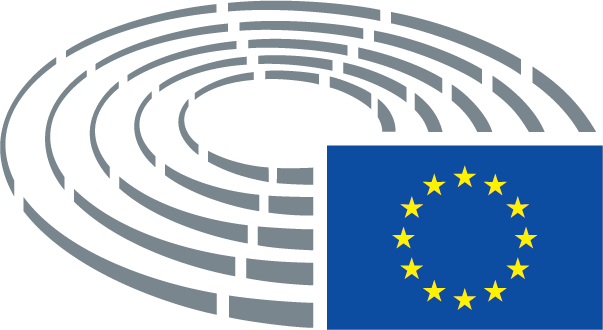 Tegnforklaring	*	Høringsprocedure	***	Godkendelsesprocedure	***I	Almindelig lovgivningsprocedure (førstebehandling)	***II	Almindelig lovgivningsprocedure (andenbehandling)	***III	Almindelig lovgivningsprocedure (tredjebehandling)(Proceduren afhænger af, hvilket retsgrundlag der er valgt i udkastet til retsakt)Ændringsforslag til et udkast til retsaktÆndringsforslag fra Parlamentet opstillet i to kolonnerTekst, der udgår, er markeret med fede typer og kursiv i venstre kolonne. Tekst, der udskiftes, er markeret med fede typer og kursiv i begge kolonner. Ny tekst er markeret med fede typer og kursiv i højre kolonne.Den første og den anden linje i informationsblokken til hvert ændringsforslag angiver den relevante passage i det pågældende udkast til retsakt. Hvis et ændringsforslag angår en eksisterende retsakt, som udkastet til retsakt har til formål at ændre, indeholder informationsblokken tillige en tredje og en fjerde linje, hvori det er anført, hvilken eksisterende retsakt og hvilken bestemmelse heri der er berørt.Ændringsforslag fra Parlamentet i form af en konsolideret tekstNy tekst er markeret med fede typer og kursiv. Tekst, som er bortfaldet, markeres med symbolet ▌eller med overstregning. Ved udskiftninger markeres den nye tekst med fede typer og kursiv, og den udskiftede tekst slettes eller overstreges.Som en undtagelse bliver rent tekniske justeringer, der er foretaget af de berørte tjenestegrene med henblik på udarbejdelsen af den endelige tekst, ikke markeret.Kommissions forslagÆndringsforslagunder henvisning til traktaten om Den Europæiske Unions funktionsmåde, særlig artikel 33, artikel 43, stk. 2, artikel 53, stk. 1, artikel 62, artikel 64, stk. 2, artikel 91, artikel 100, stk. 2, artikel 114, artikel 153, stk. 2, litra b), artikel 168, stk. 4, litra a), artikel 172, artikel 192, stk. 1, artikel 207, artikel 214, stk. 3, og artikel 338, stk. 1,under henvisning til traktaten om Den Europæiske Unions funktionsmåde, særlig artikel 43, stk. 2, artikel 53, stk. 1, artikel 62, artikel 91, artikel 100, stk. 2, artikel 114, artikel 153, stk. 2, litra b), artikel 168, stk. 4, litra a) og b), artikel 192, stk. 1, og artikel 338, stk. 1,Kommissionens forslagÆndringsforslag(1)	Lissabontraktaten indførte en sondring mellem de beføjelser, som Kommissionen kan få delegeret til at vedtage almengyldige ikkelovgivningsmæssige retsakter, der udbygger eller ændrer visse ikkevæsentlige bestemmelser i en lovgivningsmæssig retsakt (delegerede retsakter), og de beføjelser, som Kommissionen kan få delegeret til at vedtage retsakter for at sikre ensartede betingelser for gennemførelsen af juridisk bindende EU-retsakter (gennemførelsesretsakter).(1)	Lissabontraktaten har i væsentlig grad ændret de retlige rammebestemmelser om de beføjelser, som Kommissionen tillægges af lovgiverne, og indfører en klar sondring mellem de beføjelser, som Kommissionen kan få delegeret til at vedtage almengyldige ikkelovgivningsmæssige retsakter, der udbygger eller ændrer visse ikkevæsentlige bestemmelser i en lovgivningsmæssig retsakt (delegerede retsakter), og de beføjelser, som Kommissionen kan få delegeret til at vedtage retsakter for at sikre ensartede betingelser for gennemførelsen af juridisk bindende EU-retsakter (gennemførelsesretsakter).Kommissionens forslagÆndringsforslag(8a)	Bundtning og forelæggelse af bemyndigelser, der ikke er tæt forbundet med hinanden, i en enkelt delegeret retsakt fra Kommissionen begrænser Parlamentets kontrolbeføjelse, eftersom Parlamentet bliver tvunget til enten at acceptere eller at afvise hele den delegerede retsakt, hvilket ikke giver mulighed for at afgive en udtalelse om hver enkelt delegeret beføjelse.Kommissionens forslagÆndringsforslagKommissionen tillægges beføjelser til at vedtage delegerede retsakter i overensstemmelse med artikel 29a vedrørende ændring af bilagene.Kommissionen tillægges beføjelser til at vedtage delegerede retsakter i overensstemmelse med artikel 29a med henblik på at tilpasse dette direktivs bilag til de tekniske og videnskabelige fremskridt.Kommissionens forslagÆndringsforslag2.	Beføjelsen til at vedtage delegerede retsakter, jf. artikel 29, tillægges Kommissionen for en ubegrænset periode fra [datoen for denne Omnibus' ikrafttræden].2.	Beføjelsen til at vedtage delegerede retsakter, jf. artikel 29, tillægges Kommissionen for en periode på fem år fra den ... [datoen for denne ændringsforordnings ikrafttræden]. Kommissionen udarbejder en rapport vedrørende delegationen af beføjelser senest ni måneder inden udløbet af femårsperioden. Delegationen af beføjelser forlænges stiltiende for perioder af samme varighed, medmindre Europa-Parlamentet eller Rådet modsætter sig en sådan forlængelse senest tre måneder inden udløbet af hver periode.Kommissionens forslagÆndringsforslag3)	Artikel 30 udgår.3)	Artikel 30 affattes således:"Artikel 30 Udvalgsprocedure1.	Kommissionen bistås af det udvalg for klimaændringer, der er nedsat ved artikel 26 i Europa-Parlamentets og Rådets forordning (EU) nr. 525/2013*. Dette udvalg er et udvalg som omhandlet i Europa-Parlamentets og Rådets forordning (EU) nr. 182/2011**.2.	Når der henvises til dette stykke, anvendes artikel 5 i forordning (EU) nr. 182/2011."___________________* Europa-Parlamentets og Rådets forordning (EU) nr. 525/2013 af 21. maj 2013 om en mekanisme til overvågning og rapportering af drivhusgasemissioner og rapportering af andre oplysninger vedrørende klimaændringer på nationalt plan og EU-plan og om ophævelse af beslutning nr. 280/2004/EF (EUT L 165 af 18.6.2013, s. 13).** Europa-Parlamentets og Rådets forordning (EU) nr. 182/2011 af 16. februar 2011 om de generelle regler og principper for, hvordan medlemsstaterne skal kontrollere Kommissionens udøvelse af gennemførelsesbeføjelser (EUT L 55 af 28.2.2011, s. 13). Kommissionens forslagÆndringsforslag[...]udgårKommissionens forslagÆndringsforslagKommissionen tillægges beføjelser til at vedtage delegerede retsakter i overensstemmelse med artikel 24a vedrørende form og indhold for den mærkning, der skal bruges.Kommissionen tillægges beføjelser til at vedtage delegerede retsakter i overensstemmelse med artikel 24a med henblik på at supplere denne forordning ved at fastsætte regler vedrørende form og indhold for den mærkning, der skal bruges.Kommissionens forslagÆndringsforslagKommissionen tillægges beføjelser til at vedtage delegerede retsakter i overensstemmelse med artikel 24a vedrørende form og indhold for den mærkning, der skal bruges.Kommissionen tillægges beføjelser til at vedtage delegerede retsakter i overensstemmelse med artikel 24a med henblik på at supplere denne forordning ved at fastsætte regler vedrørende form og indhold for den mærkning, der skal bruges.Kommissionens forslagÆndringsforslagKommissionen tillægges beføjelser til at vedtage delegerede retsakter i overensstemmelse med artikel 24a vedrørende form og indhold for den mærkning, der skal bruges.Kommissionen tillægges beføjelser til at vedtage delegerede retsakter i overensstemmelse med artikel 24a med henblik på at supplere denne forordning ved at fastsætte regler vedrørende form og indhold for den mærkning, der skal bruges.Kommissionens forslagÆndringsforslagKommissionen tillægges beføjelser til at vedtage delegerede retsakter i overensstemmelse med artikel 24a vedrørende en ordning for tildeling af kvoter til producenter og importører.Kommissionen tillægges beføjelser til at vedtage delegerede retsakter i overensstemmelse med artikel 24a med henblik på at supplere denne forordning ved at fastsætte regler vedrørende en ordning for tildeling af kvoter til producenter og importører.Kommissionens forslagÆndringsforslagKommissionen tillægges beføjelser til at vedtage delegerede retsakter i overensstemmelse med artikel 24a vedrørende supplerende foranstaltninger for tilsyn med kontrollerede stoffer eller nye stoffer og med produkter og udstyr, der indeholder eller kun kan fungere ved hjælp af kontrollerede stoffer, når disse varer er under midlertidig opbevaring, toldoplag- eller frizoneproceduren eller transitforsendelse gennem Unionens toldområde og efterfølgende reeksport, ud fra en vurdering af den potentielle risiko for illegal handel ved sådanne bevægelser og under hensyntagen til sådanne foranstaltningers miljøfordele og samfundsøkonomiske virkninger.Kommissionen tillægges beføjelser til at vedtage delegerede retsakter i overensstemmelse med artikel 24a med henblik på at supplere denne forordning ved at fastsætte regler vedrørende supplerende foranstaltninger for tilsyn med kontrollerede stoffer eller nye stoffer og med produkter og udstyr, der indeholder eller kun kan fungere ved hjælp af kontrollerede stoffer, når disse varer er under midlertidig opbevaring, toldoplag- eller frizoneproceduren eller transitforsendelse gennem Unionens toldområde og efterfølgende reeksport, ud fra en vurdering af den potentielle risiko for illegal handel ved sådanne bevægelser og under hensyntagen til sådanne foranstaltningers miljøfordele og samfundsøkonomiske virkninger.Kommissionens forslagÆndringsforslag2.	Kommissionen tillægges beføjelser til at vedtage delegerede retsakter i overensstemmelse med artikel 24a vedrørende regler i overensstemmelse med de afgørelser, der træffes af parterne, for overgang til fri omsætning i Unionen af produkter og udstyr, som er importeret fra stater, der ikke er parter i protokollen, og som er fremstillet under anvendelse af kontrollerede stoffer, men som ikke indeholder stoffer, som entydigt kan identificeres som kontrollerede stoffer. Identifikationen af disse produkter og dette udstyr sker på grundlag af regelmæssig teknisk rådgivning af parterne.2.	Kommissionen tillægges beføjelser til at vedtage delegerede retsakter i overensstemmelse med artikel 24a med henblik på at supplere denne forordning ved at fastsætte regler i overensstemmelse med de afgørelser, der træffes af parterne, for overgang til fri omsætning i Unionen af produkter og udstyr, som er importeret fra stater, der ikke er parter i protokollen, og som er fremstillet under anvendelse af kontrollerede stoffer, men som ikke indeholder stoffer, som entydigt kan identificeres som kontrollerede stoffer. Identifikationen af disse produkter og dette udstyr sker på grundlag af regelmæssig teknisk rådgivning af parterne.Kommissionens forslagÆndringsforslagKommissionen tillægges beføjelser til at vedtage delegerede retsakter i overensstemmelse med artikel 24a vedrørende en liste over produkter og udstyr, i overensstemmelse med de afgørelser, der træffes af parterne, for hvilke det anses for teknisk og økonomisk muligt at gennemføre genvinding af kontrollerede stoffer eller destruktion af produkter og udstyr uden forudgående genvinding af kontrollerede stoffer, og specificerer i relevante tilfælde, hvilken teknologi der skal anvendes.Kommissionen tillægges beføjelser til at vedtage delegerede retsakter i overensstemmelse med artikel 24a med henblik på at supplere denne forordning ved at fastsætte regler vedrørende en liste over produkter og udstyr, i overensstemmelse med de afgørelser, der træffes af parterne, for hvilke det anses for teknisk og økonomisk muligt at gennemføre genvinding af kontrollerede stoffer eller destruktion af produkter og udstyr uden forudgående genvinding af kontrollerede stoffer, og specificerer i relevante tilfælde, hvilken teknologi der skal anvendes.Kommissionens forslagÆndringsforslagKommissionen evaluerer de foranstaltninger, medlemsstaterne har truffet, og har beføjelse til at vedtage delegerede retsakter i overensstemmelse med artikel 24a vedrørende disse minimumskvalifikationskrav på baggrund af denne evaluering samt af teknisk og anden relevant information.Kommissionen evaluerer de foranstaltninger, medlemsstaterne har truffet, og har beføjelse til at vedtage delegerede retsakter i overensstemmelse med artikel 24a med henblik på at supplere denne forordning ved at fastsætte regler vedrørende disse minimumskvalifikationskrav på baggrund af denne evaluering samt af teknisk og anden relevant information.Kommissionens forslagÆndringsforslagMedlemsstaterne fastsætter krav til de minimumskvalifikationer, som det personale, der udfører de i stk. 2 omhandlede aktiviteter, skal være i besiddelse af. På baggrund af en evaluering af disse foranstaltninger truffet af medlemsstaterne samt af teknisk og anden relevant information tillægges Kommissionen beføjelser til at vedtage delegerede retsakter i overensstemmelse med artikel 24a vedrørende harmonisering af disse minimumskvalifikationskrav.Medlemsstaterne fastsætter krav til de minimumskvalifikationer, som det personale, der udfører de i stk. 2 omhandlede aktiviteter, skal være i besiddelse af. På baggrund af en evaluering af disse foranstaltninger truffet af medlemsstaterne samt af teknisk og anden relevant information tillægges Kommissionen beføjelser til at vedtage delegerede retsakter i overensstemmelse med artikel 24a med henblik på at supplere denne forordning ved at fastsætte regler vedrørende harmonisering af disse minimumskvalifikationskrav.Kommissionens forslagÆndringsforslag"7.	Kommissionen tillægges beføjelser til at vedtage delegerede retsakter i overensstemmelse med artikel 24a vedrørende udarbejdelsen af en fortegnelse over teknologier eller fremgangsmåder, som virksomhederne skal benytte for at forebygge og minimere enhver udsivning og emission af kontrollerede stoffer.""7.	Kommissionen tillægges beføjelser til at vedtage delegerede retsakter i overensstemmelse med artikel 24a med henblik på at supplere denne forordning ved at udarbejde en fortegnelse over teknologier eller fremgangsmåder, som virksomhederne skal benytte for at forebygge og minimere enhver udsivning og emission af kontrollerede stoffer."Kommissionens forslagÆndringsforslag2.	Beføjelsen til at vedtage delegerede retsakter, jf. artikel 7, stk. 2, artikel 8, stk. 3 og 5, artikel 10, stk. 3 og 6, artikel 13, stk. 2, artikel 18, stk. 9, artikel 19, artikel 20, stk. 2, artikel 22, stk. 3, 4 og 5, artikel 23, stk. 4 og 7, artikel 24, stk. 2 og 3, artikel 26, stk. 3, og artikel 27, stk. 10, tillægges Kommissionen for en ubegrænset periode fra [datoen for denne Omnibus' ikrafttræden].2.	Beføjelsen til at vedtage delegerede retsakter, jf. artikel 7, stk. 2, artikel 8, stk. 3 og 5, artikel 10, stk. 3 og 6, artikel 13, stk. 2, artikel 18, stk. 9, artikel 19, artikel 20, stk. 2, artikel 22, stk. 3, 4 og 5, artikel 23, stk. 4 og 7, artikel 24, stk. 2 og 3, artikel 26, stk. 3 og artikel 27, stk. 10, tillægges Kommissionen for en periode på fem år fra den ... [datoen for denne ændringsforordnings ikrafttræden]. Kommissionen udarbejder en rapport vedrørende delegationen af beføjelser senest ni måneder inden udløbet af femårsperioden. Delegationen af beføjelser forlænges stiltiende for perioder af samme varighed, medmindre Europa-Parlamentet eller Rådet modsætter sig en sådan forlængelse senest tre måneder inden udløbet af hver periode.Kommissionens forslagÆndringsforslag"10.	Kommissionen tillægges beføjelser til at vedtage delegerede retsakter i overensstemmelse med artikel 24a vedrørende ændringer af indberetningskravene i henhold til stk. 1-7 i denne artikel for at opfylde forpligtelserne i medfør af protokollen eller for at lette anvendelsen.""10.	Kommissionen tillægges beføjelser til at vedtage delegerede retsakter i overensstemmelse med artikel 24a med henblik på at ændre indberetningskravene i henhold til stk. 1-7 i denne artikel for at opfylde forpligtelserne i medfør af protokollen eller for at lette anvendelsen."Kommissionens forslagÆndringsforslag"5.	Kommissionen tillægges beføjelser til at vedtage delegerede retsakter i overensstemmelse med artikel 14b vedrørende omstændighederne, formerne og procedurerne for informations- og underretningskravene i stk. 2, 3 og 4 i nærværende artikel efter at have hørt Det Europæiske Agentur for Net- og Informationssikkerhed (ENISA), Gruppen vedrørende Beskyttelse af Personer i forbindelse med Behandling af Personoplysninger, der er nedsat ved artikel 29 i direktiv 95/46/EF, og Den Europæiske Tilsynsførende for Databeskyttelse.""5.	Kommissionen tillægges beføjelser til at vedtage delegerede retsakter i overensstemmelse med artikel 14b med henblik på at supplere denne forordning med hensyn til omstændighederne, formerne og procedurerne for informations- og underretningskravene i stk. 2, 3 og 4 i nærværende artikel efter at have hørt Det Europæiske Agentur for Net- og Informationssikkerhed (ENISA), Gruppen vedrørende Beskyttelse af Personer i forbindelse med Behandling af Personoplysninger, der er nedsat ved artikel 29 i direktiv 95/46/EF, og Den Europæiske Tilsynsførende for Databeskyttelse."Kommissionens forslagÆndringsforslag2.	Beføjelsen til at vedtage delegerede retsakter, jf. artikel 4, stk. 5, tillægges Kommissionen for en ubegrænset periode fra [fra datoen for denne Omnibus' ikrafttræden].2.	Beføjelsen til at vedtage delegerede retsakter, jf. artikel 4, stk. 5, tillægges Kommissionen for en periode på fem år fra den ... [datoen for denne ændringsforordnings ikrafttræden]. Kommissionen udarbejder en rapport vedrørende delegationen af beføjelser senest ni måneder inden udløbet af femårsperioden. Delegationen af beføjelser forlænges stiltiende for perioder af samme varighed, medmindre Europa-Parlamentet eller Rådet modsætter sig en sådan forlængelse senest tre måneder inden udløbet af hver periode.Kommissionens forslagÆndringsforslag2.	Beføjelsen til at vedtage delegerede retsakter, jf. artikel 16a, tillægges Kommissionen for en ubegrænset periode fra [datoen for denne Omnibus' ikrafttræden].2.	Beføjelsen til at vedtage delegerede retsakter, jf. artikel 16a, tillægges Kommissionen for en periode på fem år fra den ... [datoen for denne ændringsforordnings ikrafttræden]. Kommissionen udarbejder en rapport vedrørende delegationen af beføjelser senest ni måneder inden udløbet af femårsperioden. Delegationen af beføjelser forlænges stiltiende for perioder af samme varighed, medmindre Europa-Parlamentet eller Rådet modsætter sig en sådan forlængelse senest tre måneder inden udløbet af hver periode.Kommissionens forslagÆndringsforslag2.	Beføjelsen til at vedtage delegerede retsakter, jf. artikel 11, tillægges Kommissionen for en ubegrænset periode fra [datoen for denne Omnibus' ikrafttræden].2.	Beføjelsen til at vedtage delegerede retsakter, jf. artikel 11, tillægges Kommissionen for en periode på fem år fra den ... [datoen for denne ændringsforordnings ikrafttræden]. Kommissionen udarbejder en rapport vedrørende delegationen af beføjelser senest ni måneder inden udløbet af femårsperioden. Delegationen af beføjelser forlænges stiltiende for perioder af samme varighed, medmindre Europa-Parlamentet eller Rådet modsætter sig en sådan forlængelse senest tre måneder inden udløbet af hver periode.Kommissionens forslagÆndringsforslag2.	Beføjelsen til at vedtage delegerede retsakter, jf. artikel 11, tillægges Kommissionen for en ubegrænset periode fra [datoen for denne Omnibus' ikrafttræden].2.	Beføjelsen til at vedtage delegerede retsakter, jf. artikel 11, tillægges Kommissionen for en periode på fem år fra ... [datoen for denne ændringsforordnings ikrafttræden]. Kommissionen udarbejder en rapport vedrørende delegationen af beføjelser senest ni måneder inden udløbet af femårsperioden. Delegationen af beføjelser forlænges stiltiende for perioder af samme varighed, medmindre Europa-Parlamentet eller Rådet modsætter sig en sådan forlængelse senest tre måneder inden udløbet af hver periode.Kommissionens forslagÆndringsforslag2.	Beføjelsen til at vedtage delegerede retsakter, jf. artikel 12, tillægges Kommissionen for en ubegrænset periode fra [datoen for denne Omnibus' ikrafttræden].2.	Beføjelsen til at vedtage delegerede retsakter, jf. artikel 12, tillægges Kommissionen for en periode på fem år fra den ... [datoen for denne ændringsforordnings ikrafttræden]. Kommissionen udarbejder en rapport vedrørende delegationen af beføjelser senest ni måneder inden udløbet af femårsperioden. Delegationen af beføjelser forlænges stiltiende for perioder af samme varighed, medmindre Europa-Parlamentet eller Rådet modsætter sig en sådan forlængelse senest tre måneder inden udløbet af hver periode.Kommissionens forslagÆndringsforslag2.	Beføjelsen til at vedtage delegerede retsakter, jf. artikel 10, tillægges Kommissionen for en ubegrænset periode fra [datoen for denne Omnibus' ikrafttræden].2.	Beføjelsen til at vedtage delegerede retsakter, jf. artikel 10, tillægges Kommissionen for en periode på fem år fra den ... [datoen for denne ændringsforordnings ikrafttræden]. Kommissionen udarbejder en rapport vedrørende delegationen af beføjelser senest ni måneder inden udløbet af femårsperioden. Delegationen af beføjelser forlænges stiltiende for perioder af samme varighed, medmindre Europa-Parlamentet eller Rådet modsætter sig en sådan forlængelse senest tre måneder inden udløbet af hver periode.Kommissionens forslagÆndringsforslag2.	Beføjelsen til at vedtage delegerede retsakter, jf. artikel 19, tillægges Kommissionen for en ubegrænset periode fra [datoen for denne Omnibus' ikrafttræden].2.	Beføjelsen til at vedtage delegerede retsakter, jf. artikel 19, tillægges Kommissionen for en periode på fem år fra den ... [datoen for denne ændringsforordnings ikrafttræden]. Kommissionen udarbejder en rapport vedrørende delegationen af beføjelser senest ni måneder inden udløbet af femårsperioden. Delegationen af beføjelser forlænges stiltiende for perioder af samme varighed, medmindre Europa-Parlamentet eller Rådet modsætter sig en sådan forlængelse senest tre måneder inden udløbet af hver periode.Kommissionens forslagÆndringsforslag2.	Beføjelsen til at vedtage delegerede retsakter, jf. artikel 11, tillægges Kommissionen for en ubegrænset periode fra [datoen for denne Omnibus' ikrafttræden].2.	Beføjelsen til at vedtage delegerede retsakter, jf. artikel 11, tillægges Kommissionen for en periode på fem år fra den ... [datoen for denne ændringsforordnings ikrafttræden]. Kommissionen udarbejder en rapport vedrørende delegationen af beføjelser senest ni måneder inden udløbet af femårsperioden. Delegationen af beføjelser forlænges stiltiende for perioder af samme varighed, medmindre Europa-Parlamentet eller Rådet modsætter sig en sådan forlængelse senest tre måneder inden udløbet af hver periode.Kommissionens forslagÆndringsforslag"4.	Kommissionen tillægges beføjelser til at vedtage delegerede retsakter i overensstemmelse med artikel 50a vedrørende fastlæggelsen af retningslinjer for regionalt samarbejde i en solidarisk ånd.""4.	Kommissionen tillægges beføjelser til at vedtage delegerede retsakter i overensstemmelse med artikel 50a med henblik på at supplere dette direktiv ved at fastlægge retningslinjer for regionalt samarbejde i en solidarisk ånd."Kommissionens forslagÆndringsforslag"10.	Kommissionen tillægges beføjelser til at vedtage delegerede retsakter i overensstemmelse med artikel 50a vedrørende de nærmere procedureregler for anvendelsen af denne artikel.""10.	Kommissionen tillægges beføjelser til at vedtage delegerede retsakter i overensstemmelse med artikel 50a med henblik på at supplere dette direktiv ved at fastlægge de nærmere procedureregler for anvendelsen af denne artikel."Kommissionens forslagÆndringsforslag"3.	Kommissionen tillægges beføjelser til at vedtage delegerede retsakter i overensstemmelse med artikel 50a for at sikre, at transmissionssystemejeren og lagersystemoperatøren fuldt og effektivt efterlever denne artikels stk. 2.""3.	Kommissionen tillægges beføjelser til at vedtage delegerede retsakter i overensstemmelse med artikel 50a med henblik på at supplere dette direktiv ved at fastlægge retningslinjer for at sikre, at transmissionssystemejeren og lagersystemoperatøren fuldt og effektivt efterlever denne artikels stk. 2."Kommissionens forslagÆndringsforslag"10.	Kommissionen tillægges beføjelser til at vedtage delegerede retsakter i overensstemmelse med artikel 50a vedrørende fastlæggelsen af retningslinjer for anvendelsen af betingelserne i denne artikels stk. 1 og for fastlæggelsen af proceduren for anvendelse af denne artikels stk. 3, 6, 8 og 9.""10.	Kommissionen tillægges beføjelser til at vedtage delegerede retsakter i overensstemmelse med artikel 50a med henblik på at supplere dette direktiv ved at fastlægge retningslinjer for anvendelsen af betingelserne i denne artikels stk. 1 og for fastlæggelsen af proceduren for anvendelse af denne artikels stk. 3, 6, 8 og 9."Kommissionens forslagÆndringsforslag"5.	Kommissionen tillægges beføjelser til at vedtage delegerede retsakter i overensstemmelse med artikel 50a vedrørende omfanget af de regulerende myndigheders pligt til at samarbejde indbyrdes og med agenturet.""5.	Kommissionen tillægges beføjelser til at vedtage delegerede retsakter i overensstemmelse med artikel 50a med henblik på at supplere dette direktiv ved at fastlægge retningslinjer for omfanget af de regulerende myndigheders pligt til at samarbejde indbyrdes og med agenturet."Kommissionens forslagÆndringsforslag"9.	Kommissionen tillægges beføjelser til at vedtage delegerede retsakter i overensstemmelse med artikel 50a vedrørende fastlæggelsen af retningslinjer med nærmere procedureregler, der skal følges af de regulerende myndigheder, agenturet og Kommissionen for så vidt angår de regulerende myndigheders afgørelsers overholdelse af de retningslinjer, der er omhandlet i denne artikel.""9.	Kommissionen tillægges beføjelser til at vedtage delegerede retsakter i overensstemmelse med artikel 50a med henblik på at supplere dette direktiv ved at fastlægge retningslinjer med nærmere procedureregler, der skal følges af de regulerende myndigheder, agenturet og Kommissionen for så vidt angår de regulerende myndigheders afgørelsers overholdelse af de retningslinjer, der er omhandlet i denne artikel."Kommissionens forslagÆndringsforslag"4.	Kommissionen tillægges beføjelser til at vedtage delegerede retsakter i overensstemmelse med artikel 50a vedrørende fastlæggelsen af retningslinjer, der fastlægger metoder og ordninger for journalføring samt form og indhold for de data, der skal opbevares.""4.	Kommissionen tillægges beføjelser til at vedtage delegerede retsakter i overensstemmelse med artikel 50a med henblik på at supplere dette direktiv ved at fastlægge retningslinjer, der fastlægger metoder og ordninger for journalføring samt form og indhold for de data, der skal opbevares."Kommissionens forslagÆndringsforslag2.	Beføjelsen til at vedtage delegerede retsakter, jf. artikel 6, stk. 4, artikel 11, stk. 10, artikel 15, stk. 3, artikel 36, stk. 10, artikel 42, stk. 5, artikel 43, stk. 9, og artikel 44, stk. 4, tillægges Kommissionen for en ubegrænset periode fra [datoen for denne Omnibus' ikrafttræden].2.	Beføjelsen til at vedtage delegerede retsakter, jf. artikel 6, stk. 4, artikel 11, stk. 10, artikel 15, stk. 3, artikel 36, stk. 10, artikel 42, stk. 5, artikel 43, stk. 9, og artikel 44, stk. 4, tillægges Kommissionen for en periode på fem år fra den ... [datoen for denne ændringsforordnings ikrafttræden]. Kommissionen udarbejder en rapport vedrørende delegationen af beføjelser senest ni måneder inden udløbet af femårsperioden. Delegationen af beføjelser forlænges stiltiende for perioder af samme varighed, medmindre Europa-Parlamentet eller Rådet modsætter sig en sådan forlængelse senest tre måneder inden udløbet af hver periode.Kommissionens forslagÆndringsforslag"5.	Kommissionen tillægges beføjelser til at vedtage delegerede retsakter i overensstemmelse med artikel 27a vedrørende de nærmere procedureregler for anvendelsen af stk. 1 og 2.""5.	Kommissionen tillægges beføjelser til at vedtage delegerede retsakter i overensstemmelse med artikel 27a med henblik på at supplere dette direktiv ved at fastlægge retningslinjer vedrørende de nærmere procedureregler for anvendelsen af stk. 1 og 2."Kommissionens forslagÆndringsforslag"Når Kommissionen foreslår at vedtage netregler på eget initiativ, hører den agenturet, ENTSO for gas og alle relevante interessenter om udkastet til netregler i et tidsrum på mindst to måneder. Kommissionen tillægges beføjelser til at vedtage delegerede retsakter i overensstemmelse med artikel 27a vedrørende vedtagelsen af sådanne netregler.""Når Kommissionen foreslår at vedtage netregler på eget initiativ, hører den agenturet, ENTSO for gas og alle relevante interessenter om udkastet til netregler i et tidsrum på mindst to måneder. Kommissionen tillægges beføjelser til at vedtage delegerede retsakter i overensstemmelse med artikel 27a med henblik på at supplere denne forordning ved at vedtage sådanne netregler."Kommissionens forslagÆndringsforslag"Med henblik på at nå de i stk. 1 og 2 fastsatte mål tillægges Kommissionen beføjelser til at vedtage delegerede retsakter i overensstemmelse med artikel 27a vedrørende fastlæggelsen af det geografiske område, som den enkelte regionale samarbejdsstruktur dækker, under hensyntagen til de eksisterende regionale samarbejdsstrukturer. Med henblik herpå hører Kommissionen agenturet og ENTSO for gas.""Med henblik på at nå de i stk. 1 og 2 fastsatte mål tillægges Kommissionen beføjelser til at vedtage delegerede retsakter i overensstemmelse med artikel 27a med henblik på at supplere denne forordning ved at fastlægge det geografiske område, som den enkelte regionale samarbejdsstruktur dækker, under hensyntagen til de eksisterende regionale samarbejdsstrukturer. Med henblik herpå hører Kommissionen agenturet og ENTSO for gas."Kommissionens forslagÆndringsforslag"Kommissionen tillægges beføjelser til at vedtage delegerede retsakter i overensstemmelse med artikel 27a vedrørende fastsættelsen af retningslinjer om de forhold, der er anført i stk. 1, i denne artikel, og ændring af de i litra a), b) og c) omhandlede retningslinjer.""Kommissionen tillægges beføjelser til at vedtage delegerede retsakter i overensstemmelse med artikel 27a med henblik på at supplere denne forordning ved at fastlægge retningslinjer om de forhold, der er anført i stk. 1, i denne artikel, og ændre de i litra a), b) og c) omhandlede retningslinjer."Kommissionens forslagÆndringsforslag2.	Beføjelsen til at vedtage delegerede retsakter, jf. artikel 3, stk. 5, artikel 6, stk. 11, artikel 7, stk. 3, artikel 12, stk. 3, og artikel 23, stk. 2, tillægges Kommissionen for en ubegrænset periode fra [datoen for denne Omnibus' ikrafttræden].2.	Beføjelsen til at vedtage delegerede retsakter, jf. artikel 3, stk. 5, artikel 6, stk. 11, artikel 7, stk. 3, artikel 12, stk. 3, og artikel 23, stk. 2, tillægges Kommissionen for en periode på fem år fra den ... [datoen for denne ændringsforordnings ikrafttræden]. Kommissionen udarbejder en rapport vedrørende delegationen af beføjelser senest ni måneder inden udløbet af femårsperioden. Delegationen af beføjelser forlænges stiltiende for perioder af samme varighed, medmindre Europa-Parlamentet eller Rådet modsætter sig en sådan forlængelse senest tre måneder inden udløbet af hver periode.Kommissionens forslagÆndringsforslag2.	Beføjelsen til at vedtage delegerede retsakter, jf. artikel 3, stk. 2, artikel 4, stk. 3, artikel 5, stk. 3, artikel 11, stk. 2, og artikel 12, stk. 3, tillægges Kommissionen for en ubegrænset periode fra [datoen for denne Omnibus' ikrafttræden].2.	Beføjelsen til at vedtage delegerede retsakter, jf. artikel 3, stk. 2, artikel 4, stk. 3, artikel 5, stk. 3, artikel 11, stk. 2, og artikel 12, stk. 3, tillægges Kommissionen for en periode på fem år fra den ... [datoen for denne ændringsforordnings ikrafttræden]. Kommissionen udarbejder en rapport vedrørende delegationen af beføjelser senest ni måneder inden udløbet af femårsperioden. Delegationen af beføjelser forlænges stiltiende for perioder af samme varighed, medmindre Europa-Parlamentet eller Rådet modsætter sig en sådan forlængelse senest tre måneder inden udløbet af hver periode.Kommissionens forslagÆndringsforslag2.	Beføjelsen til at vedtage delegerede retsakter, jf. artikel 8, tillægges Kommissionen for en ubegrænset periode fra [datoen for denne Omnibus' ikrafttræden].2.	Beføjelsen til at vedtage delegerede retsakter, jf. artikel 8, tillægges Kommissionen for en periode på fem år fra den ... [datoen for denne ændringsforordnings ikrafttræden]. Kommissionen udarbejder en rapport vedrørende delegationen af beføjelser senest ni måneder inden udløbet af femårsperioden. Delegationen af beføjelser forlænges stiltiende for perioder af samme varighed, medmindre Europa-Parlamentet eller Rådet modsætter sig en sådan forlængelse senest tre måneder inden udløbet af hver periode.Kommissionens forslagÆndringsforslag2. Kommissionen tillægges beføjelser til at vedtage delegerede retsakter i overensstemmelse med artikel 10b:2. Kommissionen tillægges beføjelser til at vedtage delegerede retsakter i overensstemmelse med artikel 10b med henblik på at supplere dette direktiv med følgende mål for øje:Kommissionens forslagÆndringsforslag2.	Beføjelsen til at vedtage delegerede retsakter, jf. artikel 10, stk. 2, tillægges Kommissionen for en ubegrænset periode fra [datoen for denne Omnibus' ikrafttræden].2.	Beføjelsen til at vedtage delegerede retsakter, jf. artikel 10, stk. 2, tillægges Kommissionen for en periode på fem år fra den ... [datoen for denne ændringsforordnings ikrafttræden]. Kommissionen udarbejder en rapport vedrørende delegationen af beføjelser senest ni måneder inden udløbet af femårsperioden. Delegationen af beføjelser forlænges stiltiende for perioder af samme varighed, medmindre Europa-Parlamentet eller Rådet modsætter sig en sådan forlængelse senest tre måneder inden udløbet af hver periode.Kommissionens forslagÆndringsforslag2.	Beføjelsen til at vedtage delegerede retsakter, jf. artikel 11, stk. 2, tillægges Kommissionen for en ubegrænset periode fra [datoen for denne Omnibus' ikrafttræden].2.	Beføjelsen til at vedtage delegerede retsakter, jf. artikel 11, stk. 2, tillægges Kommissionen for en periode på fem år fra den ... [datoen for denne ændringsforordnings ikrafttræden]. Kommissionen udarbejder en rapport vedrørende delegationen af beføjelser senest ni måneder inden udløbet af femårsperioden. Delegationen af beføjelser forlænges stiltiende for perioder af samme varighed, medmindre Europa-Parlamentet eller Rådet modsætter sig en sådan forlængelse senest tre måneder inden udløbet af hver periode.Kommissionens forslagÆndringsforslagKommissionen tillægges beføjelser til at vedtage delegerede retsakter i overensstemmelse med artikel 9a vedrørende mindstekrav til skrotningsattesten.Kommissionen tillægges beføjelser til at vedtage delegerede retsakter i overensstemmelse med artikel 9a med henblik på at supplere dette direktiv ved at fastsætte mindstekrav til skrotningsattesten.Kommissionens forslagÆndringsforslag"Kommissionen tillægges beføjelser til at vedtage delegerede retsakter i overensstemmelse med artikel 9a vedrørende de nærmere regler, der er nødvendige for at kontrollere, at medlemsstaterne opfylder de mål, der er opstillet i første afsnit. Når Kommissionen udarbejder sådanne regler, tager den hensyn til alle relevante faktorer, bl.a. adgangen til data og spørgsmålet om eksport og import af udrangerede køretøjer.""Kommissionen tillægges beføjelser til at vedtage delegerede retsakter i overensstemmelse med artikel 9a med henblik på at supplere dette direktiv ved at fastlægge de nærmere regler, der er nødvendige for at kontrollere, at medlemsstaterne opfylder de mål, der er opstillet i første afsnit. Når Kommissionen udarbejder sådanne regler, tager den hensyn til alle relevante faktorer, bl.a. adgangen til data og spørgsmålet om eksport og import af udrangerede køretøjer."Kommissionens forslagÆndringsforslag"2.	Kommissionen tillægges beføjelser til at vedtage delegerede retsakter i overensstemmelse med artikel 9a vedrørende de i stk. 1 omhandlede standarder. Når Kommissionen udarbejder sådanne standarder, tager den hensyn til det igangværende arbejde på dette område i de relevante internationale fora og bidrager i givet fald til dette arbejde.""2.	Kommissionen tillægges beføjelser til at vedtage delegerede retsakter i overensstemmelse med artikel 9a med henblik på at supplere dette direktiv ved at fastlægge de i stk. 1 omhandlede standarder. Når Kommissionen udarbejder sådanne standarder, tager den hensyn til det igangværende arbejde på dette område i de relevante internationale fora og bidrager i givet fald til dette arbejde."Kommissionens forslagÆndringsforslag2.	Beføjelsen til at vedtage delegerede retsakter, jf. artikel 4, stk. 2, litra b), artikel 5, stk. 5, artikel 6, stk. 6, artikel 7, stk. 2, og artikel 8, stk. 2, tillægges Kommissionen for en ubegrænset periode fra [datoen for denne Omnibus' ikrafttræden].2.	Beføjelsen til at vedtage delegerede retsakter, jf. artikel 4, stk. 2, litra b), artikel 5, stk. 5, artikel 6, stk. 6, artikel 7, stk. 2, og artikel 8, stk. 2, tillægges Kommissionen for en periode på fem år fra den ... [datoen for denne ændringsforordnings ikrafttræden]. Kommissionen udarbejder en rapport vedrørende delegationen af beføjelser senest ni måneder inden udløbet af femårsperioden. Delegationen af beføjelser forlænges stiltiende for perioder af samme varighed, medmindre Europa-Parlamentet eller Rådet modsætter sig en sådan forlængelse senest tre måneder inden udløbet af hver periode.Kommissionens forslagÆndringsforslag"3.	Kommissionen tillægges beføjelser til at vedtage delegerede retsakter i overensstemmelse med artikel 20a vedrørende fastlæggelse af tekniske specifikationer og standardiserede metoder til analyse og kontrol af vandets tilstand.""3.	Kommissionen tillægges beføjelser til at vedtage delegerede retsakter i overensstemmelse med artikel 20a med henblik på at supplere dette direktiv ved at fastlægge tekniske specifikationer og standardiserede metoder til analyse og kontrol af vandets tilstand."Kommissionens forslagÆndringsforslag2.	Beføjelsen til at vedtage delegerede retsakter, jf. artikel 8, stk. 3, artikel 20, stk. 1, første afsnit, og bilag V, punkt 1.4.1, nr. ix), tillægges Kommissionen for en ubegrænset periode fra [datoen for denne Omnibus' ikrafttræden].2.	Beføjelsen til at vedtage delegerede retsakter, jf. artikel 8, stk. 3, artikel 20, stk. 1, første afsnit, og bilag V, punkt 1.4.1, nr. ix), tillægges Kommissionen for en periode på fem år fra den ... [datoen for denne ændringsforordnings ikrafttræden]. Kommissionen udarbejder en rapport vedrørende delegationen af beføjelser senest ni måneder inden udløbet af femårsperioden. Delegationen af beføjelser forlænges stiltiende for perioder af samme varighed, medmindre Europa-Parlamentet eller Rådet modsætter sig en sådan forlængelse senest tre måneder inden udløbet af hver periode.Kommissionens forslagÆndringsforslag"ix)	Kommissionen tillægges beføjelser til at vedtage delegerede retsakter i overensstemmelse med artikel 20a vedrørende fastlæggelse af resultaterne af interkalibreringen og værdierne for klassifikationerne i medlemsstaternes overvågningssystemer i overensstemmelse med nr. i) -viii). De offentliggøres senest seks måneder efter afslutningen af interkalibreringen.""ix)	Kommissionen tillægges beføjelser til at vedtage delegerede retsakter i overensstemmelse med artikel 20a med henblik på at supplere dette direktiv ved at fastlægge resultaterne af interkalibreringen og værdierne for klassifikationerne i medlemsstaternes overvågningssystemer i overensstemmelse med nr. i) -viii). De offentliggøres senest seks måneder efter afslutningen af interkalibreringen."Kommissionens forslagÆndringsforslag2.	Beføjelsen til at vedtage delegerede retsakter, jf. artikel 4, stk. 15, tillægges Kommissionen for en ubegrænset periode fra [datoen for denne Omnibus' ikrafttræden].2.	Beføjelsen til at vedtage delegerede retsakter, jf. artikel 4, stk. 15, tillægges Kommissionen for en periode på fem år fra den ... [datoen for denne ændringsforordnings ikrafttræden]. Kommissionen udarbejder en rapport vedrørende delegationen af beføjelser senest ni måneder inden udløbet af femårsperioden. Delegationen af beføjelser forlænges stiltiende for perioder af samme varighed, medmindre Europa-Parlamentet eller Rådet modsætter sig en sådan forlængelse senest tre måneder inden udløbet af hver periode.Kommissionens forslagÆndringsforslaga)	at specificere EN/ISO-standarden om mikrobiologiske metoders ligeværdighed med henblik på artikel 3, stk. 9a)	at supplere dette direktiv ved at specificere EN/ISO-standarden om mikrobiologiske metoders ligeværdighed med henblik på artikel 3, stk. 9Kommissionens forslagÆndringsforslagb)	at ændre bilag I, hvis det i lyset af den videnskabelige og tekniske udvikling er nødvendigt, for så vidt angår analysemetoder for de parametre, der er fastsat i nævnte bilagb)	(Vedrører ikke den danske tekst.)Kommissionens forslagÆndringsforslagc)	at ændre bilag V, hvis det i lyset af den videnskabelige og tekniske udvikling er nødvendigt."c)	(Vedrører ikke den danske tekst.)Kommissionens forslagÆndringsforslag2.	Beføjelsen til at vedtage delegerede retsakter, jf. artikel 15, stk. 2, tillægges Kommissionen for en ubegrænset periode fra [datoen for denne Omnibus' ikrafttræden].2.	Beføjelsen til at vedtage delegerede retsakter, jf. artikel 15, stk. 2, tillægges Kommissionen for en periode på fem år fra den ... [datoen for denne ændringsforordnings ikrafttræden]. Kommissionen udarbejder en rapport vedrørende delegationen af beføjelser senest ni måneder inden udløbet af femårsperioden. Delegationen af beføjelser forlænges stiltiende for perioder af samme varighed, medmindre Europa-Parlamentet eller Rådet modsætter sig en sådan forlængelse senest tre måneder inden udløbet af hver periode.Kommissionens forslagÆndringsforslag2. Kommissionen tillægges beføjelser til at vedtage delegerede retsakter i overensstemmelse med artikel 22a, der er nødvendige for:2. Kommissionen tillægges beføjelser til at vedtage delegerede retsakter i overensstemmelse med artikel 22a med henblik på at supplere dette direktiv med følgende mål for øje:Kommissionens forslagÆndringsforslaga)	udarbejdelsen af de tekniske krav i forbindelse med artikel 13, stk. 6, herunder de tekniske krav vedrørende definitionen af cyanid dissocierbart med svag syre og metoden til måling herafa)	at udarbejde de tekniske krav i forbindelse med artikel 13, stk. 6, herunder de tekniske krav vedrørende definitionen af cyanid dissocierbart med svag syre og metoden til måling herafKommissionens forslagÆndringsforslagb)	færdiggørelsen af de tekniske krav til specificering af affald i bilag IIb)	at færdiggøre de tekniske krav til specificering af affald i bilag IIKommissionens forslagÆndringsforslagc)	fortolkningen af definitionen i artikel 3, nr. 3)c)	at fortolke definitionen i artikel 3, nr. 3)Kommissionens forslagÆndringsforslagd)	fastlæggelsen af kriterierne for klassificering af affaldsanlæg i bilag IIId)	at fastlægge kriterierne for klassificering af affaldsanlæg i bilag IIIKommissionens forslagÆndringsforslage)	fastlæggelsen af de harmoniserede prøveudtagningsstandarder og analysemetoder, som er nødvendige for den tekniske gennemførelse af direktivet.e)	at fastlægge de harmoniserede prøveudtagningsstandarder og analysemetoder, som er nødvendige for den tekniske gennemførelse af direktivet.Kommissionens forslagÆndringsforslag2.	Beføjelsen til at vedtage delegerede retsakter, jf. artikel 22, stk. 2 og 3, tillægges Kommissionen for en ubegrænset periode fra [datoen for denne Omnibus' ikrafttræden].2.	Beføjelsen til at vedtage delegerede retsakter, jf. artikel 22, stk. 2 og 3, tillægges Kommissionen for en periode på fem år fra den ... [datoen for denne ændringsforordnings ikrafttræden]. Kommissionen udarbejder en rapport vedrørende delegationen af beføjelser senest ni måneder inden udløbet af femårsperioden. Delegationen af beføjelser forlænges stiltiende for perioder af samme varighed, medmindre Europa-Parlamentet eller Rådet modsætter sig en sådan forlængelse senest tre måneder inden udløbet af hver periode.Kommissionens forslagÆndringsforslag2.	Beføjelsen til at vedtage delegerede retsakter, jf. artikel 8, tillægges Kommissionen for en ubegrænset periode fra [datoen for denne Omnibus' ikrafttræden].2.	Beføjelsen til at vedtage delegerede retsakter, jf. artikel 8, tillægges Kommissionen for en periode på fem år fra den ... [datoen for denne ændringsforordnings ikrafttræden]. Kommissionen udarbejder en rapport vedrørende delegationen af beføjelser senest ni måneder inden udløbet af femårsperioden. Delegationen af beføjelser forlænges stiltiende for perioder af samme varighed, medmindre Europa-Parlamentet eller Rådet modsætter sig en sådan forlængelse senest tre måneder inden udløbet af hver periode.Kommissionens forslagÆndringsforslag"1. Kommissionen tillægges beføjelser til at vedtage delegerede retsakter i overensstemmelse med artikel 21a vedrørende tekniske ordninger for interoperabilitet og, hvor det er muligt, harmonisering af geodatasæt og -tjenester. Relevante brugerkrav, eksisterende initiativer og internationale standarder med henblik på harmonisering af geodatasæt, samt feasibility- og cost-benefit-hensyn tages i betragtning ved udformningen af disse ordninger.""1. Kommissionen tillægges beføjelser til at vedtage delegerede retsakter i overensstemmelse med artikel 21a med henblik på at supplere dette direktiv ved at fastlægge tekniske ordninger for interoperabilitet og, hvor det er muligt, harmonisering af geodatasæt og -tjenester. Relevante brugerkrav, eksisterende initiativer og internationale standarder med henblik på harmonisering af geodatasæt, samt feasibility- og cost-benefit-hensyn tages i betragtning ved udformningen af disse ordninger."Kommissionens forslagÆndringsforslagKommissionen tillægges beføjelser til at vedtage delegerede retsakter i overensstemmelse med artikel 21a vedrørende fastlæggelse af især følgende for at supplere dette kapitel:Kommissionen tillægges beføjelser til at vedtage delegerede retsakter i overensstemmelse med artikel 21a med henblik på at supplere denne forordning ved at fastlægge især følgende:Kommissionens forslagÆndringsforslagKommissionen tillægges beføjelser til at vedtage delegerede retsakter i overensstemmelse med artikel 21a vedrørende reglerne for disse vilkår. Disse regler skal fuldt ud overholde principper i stk. 1, 2 og 3 i denne artikel.Kommissionen tillægges beføjelser til at vedtage delegerede retsakter i overensstemmelse med artikel 21a med henblik på at supplere dette direktiv ved at fastlægge reglerne for disse vilkår. Disse regler skal fuldt ud overholde principperne i stk. 1, 2 og 3 i denne artikel.Kommissionens forslagÆndringsforslag2.	Beføjelsen til at vedtage delegerede retsakter, jf. artikel 4, stk. 7, artikel 7, stk. 1, artikel 16 og artikel 17, stk. 8, tillægges Kommissionen for en ubegrænset periode fra [datoen for denne Omnibus' ikrafttræden].2.	Beføjelsen til at vedtage delegerede retsakter, jf. artikel 4, stk. 7, artikel 7, stk. 1, artikel 16 og artikel 17, stk. 8, tillægges Kommissionen for en periode på fem år fra den ... [datoen for denne ændringsforordnings ikrafttræden]. Kommissionen udarbejder en rapport vedrørende delegationen af beføjelser senest ni måneder inden udløbet af femårsperioden. Delegationen af beføjelser forlænges stiltiende for perioder af samme varighed, medmindre Europa-Parlamentet eller Rådet modsætter sig en sådan forlængelse senest tre måneder inden udløbet af hver periode.Kommissionens forslagÆndringsforslag2.	Beføjelsen til at vedtage delegerede retsakter, jf. artikel 11, stk. 2, tillægges Kommissionen for en ubegrænset periode fra [datoen for denne Omnibus' ikrafttræden].2.	Beføjelsen til at vedtage delegerede retsakter, jf. artikel 11, stk. 2, tillægges Kommissionen for en periode på fem år fra den ... [datoen for denne ændringsforordnings ikrafttræden]. Kommissionen udarbejder en rapport vedrørende delegationen af beføjelser senest ni måneder inden udløbet af femårsperioden. Delegationen af beføjelser forlænges stiltiende for perioder af samme varighed, medmindre Europa-Parlamentet eller Rådet modsætter sig en sådan forlængelse senest tre måneder inden udløbet af hver periode.Kommissionens forslagÆndringsforslag2.	Beføjelsen til at vedtage delegerede retsakter, jf. artikel 28, stk. 1, tillægges Kommissionen for en ubegrænset periode fra [datoen for denne Omnibus' ikrafttræden].2.	Beføjelsen til at vedtage delegerede retsakter, jf. artikel 28, stk. 1, tillægges Kommissionen for en periode på fem år fra den ... [datoen for denne ændringsforordnings ikrafttræden]. Kommissionen udarbejder en rapport vedrørende delegationen af beføjelser senest ni måneder inden udløbet af femårsperioden. Delegationen af beføjelser forlænges stiltiende for perioder af samme varighed, medmindre Europa-Parlamentet eller Rådet modsætter sig en sådan forlængelse senest tre måneder inden udløbet af hver periode.Kommissionens forslagÆndringsforslagKommissionen tillægges beføjelser til at vedtage delegerede retsakter i overensstemmelse med artikel 24a vedrørende fastsættelse senest den 15. juli 2010 af kriterier og metodiske standarder, der skal anvendes af medlemsstaterne, og på grundlag af bilag I og III, således at der sikres sammenhæng og det gøres muligt at foretage sammenligninger mellem havregioner eller subregioner med hensyn til, i hvilket omfang der er opnået en god miljøtilstand.Kommissionen tillægges beføjelser til at vedtage delegerede retsakter i overensstemmelse med artikel 24a med henblik på at supplere dette direktiv ved senest den 15. juli 2010 at fastsætte kriterier og metodiske standarder, der skal anvendes af medlemsstaterne, og på grundlag af bilag I og III, således at der sikres sammenhæng og det gøres muligt at foretage sammenligninger mellem havregioner eller subregioner med hensyn til, i hvilket omfang der er opnået en god miljøtilstand.Kommissionens forslagÆndringsforslag"4.	Kommissionen tillægges beføjelser til at vedtage delegerede retsakter i overensstemmelse med artikel 24a vedrørende specifikationer og standardmetoder for overvågning og vurdering, der tager hensyn til eksisterende forpligtelser og sikrer sammenlignelighed mellem overvågnings- og vurderingsresultater.""4.	Kommissionen tillægges beføjelser til at vedtage delegerede retsakter i overensstemmelse med artikel 24a med henblik på at supplere dette direktiv ved at fastlægge specifikationer og standardmetoder for overvågning og vurdering, der tager hensyn til eksisterende forpligtelser og sikrer sammenlignelighed mellem overvågnings- og vurderingsresultater."Kommissionens forslagÆndringsforslag2.	Beføjelsen til at vedtage delegerede retsakter, jf. artikel 9, stk. 3, artikel 11, stk. 4, og artikel 24, stk. 1, tillægges Kommissionen for en ubegrænset periode fra [datoen for denne Omnibus' ikrafttræden].2.	Beføjelsen til at vedtage delegerede retsakter, jf. artikel 9, stk. 3, artikel 11, stk. 4, og artikel 24, stk. 1, tillægges Kommissionen for en periode på fem år fra den .... [datoen for denne ændringsforordnings ikrafttræden]. Kommissionen udarbejder en rapport vedrørende delegationen af beføjelser senest ni måneder inden udløbet af femårsperioden. Delegationen af beføjelser forlænges stiltiende for perioder af samme varighed, medmindre Europa-Parlamentet eller Rådet modsætter sig en sådan forlængelse senest tre måneder inden udløbet af hver periode.Kommissionens forslagÆndringsforslag2.	Beføjelsen til at vedtage delegerede retsakter, jf. artikel 15, tillægges Kommissionen for en ubegrænset periode fra [datoen for denne Omnibus' ikrafttræden].2.	Beføjelsen til at vedtage delegerede retsakter, jf. artikel 15, tillægges Kommissionen for en periode på fem år fra den ... [datoen for denne ændringsforordnings ikrafttræden]. Kommissionen udarbejder en rapport vedrørende delegationen af beføjelser senest ni måneder inden udløbet af femårsperioden. Delegationen af beføjelser forlænges stiltiende for perioder af samme varighed, medmindre Europa-Parlamentet eller Rådet modsætter sig en sådan forlængelse senest tre måneder inden udløbet af hver periode.Kommissionens forslagÆndringsforslagFor at ajourføre forordning (EF) nr. 1221/2009 og indføre evalueringsprocedurer bør beføjelsen til at vedtage retsakter i overensstemmelse med traktatens artikel 290 delegeres til Kommissionen med henblik på ændring af bilagene til nævnte forordning og for at supplere dem med procedurer for den gensidige evaluering af de kompetente EMAS-organer. Det er navnlig vigtigt, at Kommissionen gennemfører relevante høringer under sit forberedende arbejde, herunder på ekspertniveau, og at disse høringer gennemføres i overensstemmelse med principperne i den interinstitutionelle aftale om bedre lovgivning af 13. april 2016. For at sikre lige deltagelse i forberedelsen af delegerede retsakter modtager Europa-Parlamentet og Rådet navnlig alle dokumenter på samme tid som medlemsstaternes eksperter, og deres eksperter har systematisk adgang til møder i Kommissionens ekspertgrupper, der beskæftiger sig med forberedelsen af delegerede retsakter.For at ajourføre forordning (EF) nr. 1221/2009 og indføre evalueringsprocedurer bør beføjelsen til at vedtage retsakter i overensstemmelse med traktatens artikel 290 delegeres til Kommissionen med henblik på ændring af bilagene til nævnte forordning og for at supplere dem med procedurer for den gensidige evaluering af de kompetente EMAS-organer samt tilvejebringe sektorreferencedokumenter og retningslinjer vedrørende registrering af organisationer og harmoniseringsprocedurer. Det er navnlig vigtigt, at Kommissionen gennemfører relevante høringer under sit forberedende arbejde, herunder på ekspertniveau, og at disse høringer gennemføres i overensstemmelse med principperne i den interinstitutionelle aftale af 13. april 2016 om bedre lovgivning. For at sikre lige deltagelse i forberedelsen af delegerede retsakter modtager Europa-Parlamentet og Rådet navnlig alle dokumenter på samme tid som medlemsstaternes eksperter, og deres eksperter har systematisk adgang til møder i Kommissionens ekspertgrupper, der beskæftiger sig med forberedelsen af delegerede retsakter.Kommissionens forslagÆndringsforslagFor at sikre ensartede betingelser for gennemførelsen af forordning (EF) nr. 1221/2009 bør Kommissionen tillægges gennemførelsesbeføjelser vedrørende harmoniseringen af visse procedurer og sektorreferencedokumenter. Disse beføjelser bør udøves i overensstemmelse med forordning (EU) nr. 182/2011.udgårKommissionens forslagÆndringsforslagEt forslag til retningslinjer vedrørende de harmoniseringsprocedurer, der er godkendt af forummet af registreringsorganer, vedtages af Kommissionen ved hjælp af gennemførelsesretsakter. Gennemførelsesretsakterne vedtages efter proceduren i artikel 49, stk. 2.Kommissionen tillægges beføjelser til at vedtage delegerede retsakter i overensstemmelse med artikel 48a med henblik på at supplere denne forordning ved at fastlægge retningslinjer vedrørende de harmoniseringsprocedurer, der er godkendt af forummet af registreringsorganer.Kommissionens forslagÆndringsforslag"3.	Kommissionen tillægges beføjelser til at vedtage delegerede retsakter i overensstemmelse med artikel 48a vedrørende procedurer for den gensidige evaluering af EMAS-kompetente organer, herunder passende procedurer for appel af afgørelser, der træffes som følge af den gensidige evaluering.""3.	Kommissionen tillægges beføjelser til at vedtage delegerede retsakter i overensstemmelse med artikel 48a med henblik på at supplere denne forordning ved at fastlægge procedurer for den gensidige evaluering af EMAS-kompetente organer, herunder passende procedurer for appel af afgørelser, der træffes som følge af den gensidige evaluering."Kommissionens forslagÆndringsforslagKommissionen vedtager et forslag til retningslinjer vedrørende de harmoniseringsprocedurer, der er godkendt af forummet af akkrediterings- og licensudstedelsesorganer, ved hjælp af gennemførelsesretsakter. Gennemførelsesretsakterne vedtages efter proceduren i artikel 49, stk. 2.Kommissionen tillægges beføjelser til at vedtage delegerede retsakter i overensstemmelse med artikel 48a med henblik på at supplere denne forordning ved at fastlægge retningslinjer vedrørende de harmoniseringsprocedurer, der er godkendt af forummet af akkrediterings- og licensudstedelsesorganer.Kommissionens forslagÆndringsforslag"6.	Kommissionen vedtager de sektorreferencedokumenter, der er omhandlet i stk. 1, og den vejledning, der er omhandlet i stk. 4, ved hjælp af gennemførelsesretsakter i overensstemmelse med den i artikel 49, stk. 2, omhandlede procedure.""6.	Kommissionen tillægges beføjelser til at vedtage delegerede retsakter i overensstemmelse med artikel 48a med henblik på at supplere denne forordning ved at vedtage de sektorreferencedokumenter, der er omhandlet i stk. 1, og den vejledning, der er omhandlet i stk. 4."Kommissionens forslagÆndringsforslag"Artikel 48a"Artikel 48aUdøvelse af de delegerede beføjelserUdøvelse af de delegerede beføjelser1.	Beføjelsen til at vedtage delegerede retsakter tillægges Kommissionen på de i denne artikel fastlagte betingelser.1.	Beføjelsen til at vedtage delegerede retsakter tillægges Kommissionen på de i denne artikel fastlagte betingelser.2.	Beføjelsen til at vedtage delegerede retsakter, jf. artikel 17, stk. 3, og artikel 48, tillægges Kommissionen for en ubegrænset periode fra [datoen for denne Omnibus' ikrafttræden].2.	Beføjelsen til at vedtage delegerede retsakter, jf. artikel 16, stk. 4, artikel 17, stk. 3, artikel 30, stk. 6, artikel 46, stk. 6, og artikel 48, tillægges Kommissionen for en periode på fem år fra den ... [datoen for denne ændringsforordnings ikrafttræden]. Kommissionen udarbejder en rapport vedrørende delegationen af beføjelser senest ni måneder inden udløbet af femårsperioden. Delegationen af beføjelser forlænges stiltiende for perioder af samme varighed, medmindre Europa-Parlamentet eller Rådet modsætter sig en sådan forlængelse senest tre måneder inden udløbet af hver periode.3.	Den i artikel 17, stk. 3, og artikel 48 omhandlede delegation af beføjelser kan til enhver tid tilbagekaldes af Europa-Parlamentet eller Rådet. En afgørelse om tilbagekaldelse bringer delegationen af de beføjelser, der er angivet i den pågældende afgørelse, til ophør. Afgørelsen får virkning dagen efter offentliggørelsen i Den Europæiske Unions Tidende eller på et senere tidspunkt, der angives i afgørelsen. Den berører ikke gyldigheden af delegerede retsakter, der allerede er i kraft.3.	Den i artikel 16, stk. 4, artikel 17, stk. 3, artikel 30, stk. 6, artikel 46, stk. 6, og artikel 48 omhandlede delegation af beføjelser kan til enhver tid tilbagekaldes af Europa-Parlamentet eller Rådet. En afgørelse om tilbagekaldelse bringer delegationen af de beføjelser, der er angivet i den pågældende afgørelse, til ophør. Afgørelsen får virkning dagen efter offentliggørelsen i Den Europæiske Unions Tidende eller på et senere tidspunkt, der angives i afgørelsen. Den berører ikke gyldigheden af delegerede retsakter, der allerede er i kraft.4.	Inden vedtagelsen af en delegeret retsakt hører Kommissionen eksperter, som er udpeget af hver enkelt medlemsstat, i overensstemmelse med principperne i den interinstitutionelle aftale om bedre lovgivning af 13. april 2016*.4.	Inden vedtagelsen af en delegeret retsakt hører Kommissionen eksperter, som er udpeget af hver enkelt medlemsstat, i overensstemmelse med principperne i den interinstitutionelle aftale af 13. april 2016 om bedre lovgivning*.5.	Så snart Kommissionen vedtager en delegeret retsakt, giver den samtidigt Europa-Parlamentet og Rådet meddelelse herom. 5.	Så snart Kommissionen vedtager en delegeret retsakt, giver den samtidigt Europa-Parlamentet og Rådet meddelelse herom.6.	En delegeret retsakt vedtaget i henhold til artikel 17, stk. 3, og artikel 48 træder kun i kraft, hvis hverken Europa-Parlamentet eller Rådet har gjort indsigelse inden for en frist på to måneder fra meddelelsen af den pågældende retsakt til Europa-Parlamentet og Rådet, eller hvis Europa-Parlamentet og Rådet inden udløbet af denne frist begge har informeret Kommissionen om, at de ikke agter at gøre indsigelse. Fristen forlænges med to måneder på Europa-Parlamentets eller Rådets initiativ.6.	En delegeret retsakt vedtaget i henhold til artikel 16, stk. 4, artikel 17, stk. 3, artikel 30, stk. 6, artikel 46, stk. 6, og artikel 48 træder kun i kraft, hvis hverken Europa-Parlamentet eller Rådet har gjort indsigelse inden for en frist på to måneder fra meddelelsen af den pågældende retsakt til Europa-Parlamentet og Rådet, eller hvis Europa-Parlamentet og Rådet inden udløbet af denne frist begge har informeret Kommissionen om, at de ikke agter at gøre indsigelse. Fristen forlænges med to måneder på Europa-Parlamentets eller Rådets initiativ.______________________________* EUT L 123 af 12.5.2016, s. 1."* EUT L 123 af 12.5.2016, s. 1."Kommissionens forslagÆndringsforslagFor specifikke kategorier af varer, der indeholder de i stk. 6 omhandlede stoffer, og kun i tilfælde hvor det ikke er teknisk muligt at erstatte dem som sådan eller via anvendelse af alternative materialer eller design, eller i tilfælde af produkter, der har en væsentlig højere generel miljøpræstation sammenlignet med andre varer af samme kategori, tillægges Kommissionen beføjelse til at vedtage delegerede retsakter i overensstemmelse med artikel 15a vedrørende undtagelser fra denne artikels stk. 6.For specifikke kategorier af varer, der indeholder de i stk. 6 omhandlede stoffer, og kun i tilfælde hvor det ikke er teknisk muligt at erstatte dem som sådan eller via anvendelse af alternative materialer eller design, eller i tilfælde af produkter, der har en væsentlig højere generel miljøpræstation sammenlignet med andre varer af samme kategori, tillægges Kommissionen beføjelse til at vedtage delegerede retsakter i overensstemmelse med artikel 15a med henblik på at supplere denne forordning ved at fastlægge foranstaltninger vedrørende indrømmelse af undtagelser fra denne artikels stk. 6.Kommissionens forslagÆndringsforslagKommissionen tillægges beføjelser til at vedtage delegerede retsakter i overensstemmelse med artikel 15a vedrørende fastlæggelsen senest ni måneder efter høring af Miljømærkenævnet af foranstaltninger til fastsættelse af specifikke EU-miljømærkekriterier for hver produktgruppe. Sådanne foranstaltninger offentliggøres i Den Europæiske Unions Tidende.Kommissionen tillægges beføjelser til at vedtage delegerede retsakter i overensstemmelse med artikel 15a med henblik på at supplere denne forordning ved senest ni måneder efter høring af Miljømærkenævnet at fastlægge foranstaltninger til fastsættelse af specifikke EU-miljømærkekriterier for hver produktgruppe. Sådanne foranstaltninger offentliggøres i Den Europæiske Unions Tidende.Kommissionens forslagÆndringsforslag2.	Beføjelsen til at vedtage delegerede retsakter, jf. artikel 6, stk. 7, artikel 8, stk. 2, og artikel 15, tillægges Kommissionen for en ubegrænset periode fra [datoen for denne Omnibus' ikrafttræden].2.	Beføjelsen til at vedtage delegerede retsakter, jf. artikel 6, stk. 7, artikel 8, stk. 2, og artikel 15, tillægges Kommissionen for en periode på fem år fra den ... [datoen for denne ændringsforordnings ikrafttræden]. Kommissionen udarbejder en rapport vedrørende delegationen af beføjelser senest ni måneder inden udløbet af femårsperioden. Delegationen af beføjelser forlænges stiltiende for perioder af samme varighed, medmindre Europa-Parlamentet eller Rådet modsætter sig en sådan forlængelse senest tre måneder inden udløbet af hver periode.Kommissionens forslagÆndringsforslag"6. 	Kommissionen tillægges beføjelser til at vedtage delegerede retsakter i overensstemmelse med artikel 9a vedrørende ajourføring af Prodcom-listen og de faktisk indsamlede oplysninger om hver enkelt rubrik.""6. 	Kommissionen tillægges beføjelser til at vedtage delegerede retsakter i overensstemmelse med artikel 9a med henblik på at supplere denne forordning ved at ajourføre Prodcom-listen og de faktisk indsamlede oplysninger om hver enkelt rubrik."Kommissionens forslagÆndringsforslag"5. 	Kommissionen tillægges beføjelser til at vedtage delegerede retsakter i overensstemmelse med artikel 9a vedrørende de nærmere regler for anvendelsen af stk. 3 i denne artikel, herunder tilpasning til den tekniske udvikling.""5. 	Kommissionen tillægges beføjelser til at vedtage delegerede retsakter i overensstemmelse med artikel 9a med henblik på at supplere denne forordning ved at fastlægge de nærmere regler for anvendelsen af stk. 3 i denne artikel, herunder tilpasning til den tekniske udvikling."Kommissionens forslagÆndringsforslagFor bestemte rubrikker på Prodcom-listen tillægges Kommissionen beføjelse til at vedtage delegerede retsakter i overensstemmelse med artikel 9a vedrørende fastsættelse af, at undersøgelsesperioden skal være en måned eller et kvartal.For bestemte rubrikker på Prodcom-listen tillægges Kommissionen beføjelse til at vedtage delegerede retsakter i overensstemmelse med artikel 9a med henblik på at supplere denne forordning ved at fastsætte, at undersøgelsesperioden skal være en måned eller et kvartal.Kommissionens forslagÆndringsforslag"1. 	De nødvendige oplysninger indsamles af medlemsstaterne ved hjælp af spørgeskemaer, hvis indhold skal være i overensstemmelse med de ordninger, der fastsættes af Kommissionen. Kommissionen tillægges beføjelser til at vedtage delegerede retsakter i overensstemmelse med artikel 9a vedrørende ændringer af disse ordninger.""1. 	De nødvendige oplysninger indsamles af medlemsstaterne ved hjælp af spørgeskemaer, hvis indhold skal være i overensstemmelse med de ordninger, der fastsættes af Kommissionen. Kommissionen tillægges beføjelser til at vedtage delegerede retsakter i overensstemmelse med artikel 9a med henblik på at supplere denne forordning ved at fastlægge ændringer af disse ordninger."Kommissionens forslagÆndringsforslagKommissionen tillægges beføjelser til at vedtage delegerede retsakter i overensstemmelse med artikel 9a vedrørende fastsættelse af de nærmere regler, i henhold til hvilke medlemsstaterne skal bearbejde oplysningerne i de udfyldte spørgeskemaer, jf. artikel 5, stk. 1, eller oplysninger fra de andre kilder, jf. artikel 5, stk. 3."Kommissionen tillægges beføjelser til at vedtage delegerede retsakter i overensstemmelse med artikel 9a med henblik på at supplere denne forordning ved at fastsætte de nærmere regler, i henhold til hvilke medlemsstaterne skal bearbejde oplysningerne i de udfyldte spørgeskemaer, jf. artikel 5, stk. 1, eller oplysninger fra de andre kilder, jf. artikel 5, stk. 3."Kommissionens forslagÆndringsforslag2.	Beføjelsen til at vedtage delegerede retsakter, jf. artikel 2, stk. 6, artikel 3, stk. 5, artikel 4, artikel 5, stk. 1, og artikel 6, tillægges Kommissionen for en ubegrænset periode [fra denne Omnibus' ikrafttræden].2.	Beføjelsen til at vedtage delegerede retsakter, jf. artikel 2, stk. 6, artikel 3, stk. 5, artikel 4, artikel 5, stk. 1, og artikel 6, tillægges Kommissionen for en periode på fem år fra den ... [datoen for denne ændringsforordnings ikrafttræden]. Kommissionen udarbejder en rapport vedrørende delegationen af beføjelser senest ni måneder inden udløbet af femårsperioden. Delegationen af beføjelser forlænges stiltiende for perioder af samme varighed, medmindre Europa-Parlamentet eller Rådet modsætter sig en sådan forlængelse senest tre måneder inden udløbet af hver periode.Kommissionens forslagÆndringsforslagKommissionen tillægges beføjelser til at vedtage delegerede retsakter i overensstemmelse med artikel 6a vedrørende ændring af navnlig de statistiske enheder vedrørende det produktive system, de anvendte kriterier og definitionerne i bilaget med henblik på at tilpasse dem til den økonomiske og tekniske udvikling.Kommissionen tillægges beføjelser til at vedtage delegerede retsakter i overensstemmelse med artikel 6a vedrørende ændring af de statistiske enheder vedrørende det produktive system, de anvendte kriterier og definitionerne i bilaget med henblik på at tilpasse dem til den økonomiske og tekniske udvikling.Kommissionens forslagÆndringsforslag2.	Beføjelsen til at vedtage delegerede retsakter, jf. artikel 6, tillægges Kommissionen for en ubegrænset periode fra [datoen for denne Omnibus' ikrafttræden].2.	Beføjelsen til at vedtage delegerede retsakter, jf. artikel 6, tillægges Kommissionen for en periode på fem år fra den ... [datoen for denne ændringsforordnings ikrafttræden]. Kommissionen udarbejder en rapport vedrørende delegationen af beføjelser senest ni måneder inden udløbet af femårsperioden. Delegationen af beføjelser forlænges stiltiende for perioder af samme varighed, medmindre Europa-Parlamentet eller Rådet modsætter sig en sådan forlængelse senest tre måneder inden udløbet af hver periode.Kommissionens forslagÆndringsforslag-	at supplere nævnte forordning med kriterierne for kvalitetsmåling-	at supplere nævnte forordning med kriterierne for kvalitetsmåling af variablerneKommissionens forslagÆndringsforslag2)	Artikel 4, stk. 2, andet afsnit, affattes således:2)	Artikel 4, stk. 2, første afsnit, litra d), andet afsnit, affattes således:Kommissionens forslagÆndringsforslag"De stikprøveprogrammer, som er nævnt i første afsnit, er nærmere beskrevet i bilagene. Kommissionen tillægges beføjelser til at vedtage delegerede retsakter i overensstemmelse med artikel 18a vedrørende godkendelsen og anvendelsen deraf.""De stikprøveprogrammer, som er nævnt i første afsnit, er nærmere beskrevet i bilagene. Kommissionen tillægges beføjelser til at vedtage delegerede retsakter i overensstemmelse med artikel 18a med henblik på at supplere denne forordning ved yderligere at specificere godkendelsen og anvendelsen deraf."Kommissionens forslagÆndringsforslag"5.	Kommissionen tillægges beføjelser til at vedtage delegerede retsakter i overensstemmelse med artikel 18a vedrørende kriterierne for kvalitetsmålingen.""5.	Kommissionen tillægges beføjelser til at vedtage delegerede retsakter i overensstemmelse med artikel 18a med henblik på at supplere denne forordning ved at specificere kriterierne for kvalitetsmålingen af variablerne."Kommissionens forslagÆndringsforslag4a)	Artikel 18, stk. 3, udgår.Kommissionens forslagÆndringsforslag2.	Beføjelsen til at vedtage delegerede retsakter, jf. artikel 3, stk. 3, artikel 4, stk. 2, artikel 10, bilag A, litra a), litra b), nr. 3, litra c), nr. 2, litra c), nr. 10, litra d), nr. 2, litra f), nr. 8 og 9,bilag B, litra b), nr. 4, og litra d), nr. 2, bilag C, litra b), nr. 2, litra d), nr. 2, og litra g), nr. 2, og bilag D, litra b), nr. 2, og litra d), nr. 2, tillægges Kommissionen for en ubegrænset periode [fra datoen for denne Omnibus' ikrafttræden].2.	Beføjelsen til at vedtage delegerede retsakter, jf. artikel 3, stk. 3, artikel 4, stk. 2, første afsnit, litra d), andet afsnit, artikel 10, stk. 5, bilag A, litra a), litra b), nr. 3, litra c), nr. 2, litra c), nr. 10, litra d), nr. 2, litra f), nr. 8 og 9, bilag B, litra b), nr. 4, og litra d), nr. 2, bilag C, litra b), nr. 2, litra d), nr. 2, og litra g), nr. 2, og bilag D, litra b), nr. 2, og litra d), nr. 2, tillægges Kommissionen for en periode på fem år fra den ... [datoen for denne ændringsforordnings ikrafttræden]. Kommissionen udarbejder en rapport vedrørende delegationen af beføjelser senest ni måneder inden udløbet af femårsperioden. Delegationen af beføjelser forlænges stiltiende for perioder af samme varighed, medmindre Europa-Parlamentet eller Rådet modsætter sig en sådan forlængelse senest tre måneder inden udløbet af hver periode.Kommissionens forslagÆndringsforslag3.	Den i artikel 3, stk. 3, artikel 4, stk. 2, artikel 10, bilag A, litra a), litra b), nr. 3, litra c), nr. 2, litra c), nr. 10, litra d), nr. 2, litra f), nr. 8 og 9, bilag B, litra b), nr. 4, og litra d), nr. 2, bilag C, litra b), nr. 2, litra d), nr. 2, og litra g), nr. 2, og bilag D, litra b), nr. 2, og litra d), nr. 2, omhandlede delegation af beføjelser kan til enhver tid tilbagekaldes af Europa-Parlamentet eller Rådet. En afgørelse om tilbagekaldelse bringer delegationen af de beføjelser, der er angivet i den pågældende afgørelse, til ophør. Afgørelsen får virkning dagen efter offentliggørelsen i Den Europæiske Unions Tidende eller på et senere tidspunkt, der angives i afgørelsen. Den berører ikke gyldigheden af delegerede retsakter, der allerede er i kraft.3.	Den i artikel 3, stk. 3, artikel 4, stk. 2, første afsnit, litra d), andet afsnit, artikel 10, stk. 5, bilag A, litra a), litra b), nr. 3, litra c), nr. 2, litra c), nr. 10, litra d), nr. 2, litra f), nr. 8 og 9, bilag B, litra b), nr. 4, og litra d), nr. 2, bilag C, litra b), nr. 2, litra d), nr. 2, og litra g), nr. 2, og bilag D, litra b), nr. 2, og litra d), nr. 2, omhandlede delegation af beføjelser kan til enhver tid tilbagekaldes af Europa-Parlamentet eller Rådet. En afgørelse om tilbagekaldelse bringer delegationen af de beføjelser, der er angivet i den pågældende afgørelse, til ophør. Afgørelsen får virkning dagen efter offentliggørelsen i Den Europæiske Unions Tidende eller på et senere tidspunkt, der angives i afgørelsen. Den berører ikke gyldigheden af delegerede retsakter, der allerede er i kraft.Kommissionens forslagÆndringsforslag6. En delegeret retsakt vedtaget i henhold til artikel 3, stk. 3, artikel 4, stk. 2, artikel 10, bilag A, litra a), litra b), nr. 3, litra c), nr. 2, litra c), nr. 10, litra d), nr. 2, litra f), nr. 8 og 9,bilag B, litra b), nr. 4, og litra d), nr. 2, bilag C, litra b), nr. 2, litra d), nr. 2, og litra g), nr. 2, og bilag D, litra b), nr. 2, og litra d), nr. 2, træder kun i kraft, hvis hverken Europa-Parlamentet eller Rådet har gjort indsigelse inden for en frist på to måneder fra meddelelsen af den pågældende retsakt til Europa-Parlamentet og Rådet, eller hvis Europa-Parlamentet og Rådet inden udløbet af denne frist begge har informeret Kommissionen om, at de ikke agter at gøre indsigelse. Fristen forlænges med to måneder på Europa-Parlamentets eller Rådets initiativ.6. En delegeret retsakt vedtaget i henhold til artikel 3, stk. 3, artikel 4, stk. 2, første afsnit, litra d), andet afsnit, artikel 10, stk. 5, bilag A, litra a), litra b), nr. 3, litra c), nr. 2, litra c), nr. 10, litra d), nr. 2, litra f), nr. 8 og 9, bilag B, litra b), nr. 4, og litra d), nr. 2, bilag C, litra b), nr. 2, litra d), nr. 2, og litra g), nr. 2, og bilag D, litra b), nr. 2, og litra d), nr. 2, træder kun i kraft, hvis hverken Europa-Parlamentet eller Rådet har gjort indsigelse inden for en frist på tre måneder fra meddelelsen af den pågældende retsakt til Europa-Parlamentet og Rådet, eller hvis Europa-Parlamentet og Rådet inden udløbet af denne frist begge har informeret Kommissionen om, at de ikke agter at gøre indsigelse. Fristen forlænges med tre måneder på Europa-Parlamentets eller Rådets initiativ.Kommissionens forslagÆndringsforslag"3.	Kommissionen tillægges beføjelser til at vedtage delegerede retsakter i overensstemmelse med artikel 18a vedrørende anvendelsen af andre observationsenheder.""3.	Kommissionen tillægges beføjelser til at vedtage delegerede retsakter i overensstemmelse med artikel 18a med henblik på at supplere denne forordning ved at give mulighed for at anvende andre observationsenheder."Kommissionens forslagÆndringsforslag"2.	Oplysningerne om produktionspriser på andre markeder end hjemmemarkedet (nr. 312) og importpriser (nr. 340) kan beregnes ved hjælp af enhedsværdier fra udenrigshandelsstatistikken eller andre kilder, hvis der ikke sker nogen væsentlig forringelse i datakvaliteten sammenlignet med specifikke prisdata. Kommissionen tillægges beføjelser til at vedtage delegerede retsakter i overensstemmelse med artikel 18a vedrørende sikring af den nødvendige datakvalitet.""2.	Oplysningerne om produktionspriser på andre markeder end hjemmemarkedet (nr. 312) og importpriser (nr. 340) kan beregnes ved hjælp af enhedsværdier fra udenrigshandelsstatistikken eller andre kilder, hvis der ikke sker nogen væsentlig forringelse i datakvaliteten sammenlignet med specifikke prisdata. Kommissionen tillægges beføjelser til at vedtage delegerede retsakter i overensstemmelse med artikel 18a med henblik på at supplere denne forordning ved at fastsætte betingelserne for sikring af den nødvendige datakvalitet."Kommissionens forslagÆndringsforslag"2.	Desuden indberettes produktionsvariablen (nr. 110) og variablen præsterede arbejdstimer (nr. 220) i angivelser korrigeret for antal arbejdsdage. Andre variabler, der påvirkes af antallet af arbejdsdage, kan også indberettes af medlemsstaterne i arbejdsdagskorrigeret form. Kommissionen tillægges beføjelser til at vedtage delegerede retsakter i overensstemmelse med artikel 18a vedrørende listen over variabler, som indberettes i angivelser korrigeret for antal arbejdsdage.""2.	Desuden indberettes produktionsvariablen (nr. 110) og variablen præsterede arbejdstimer (nr. 220) i angivelser korrigeret for antal arbejdsdage. Andre variabler, der påvirkes af antallet af arbejdsdage, kan også indberettes af medlemsstaterne i arbejdsdagskorrigeret form. Kommissionen tillægges beføjelser til at vedtage delegerede retsakter i overensstemmelse med artikel 18a til ændring af listen over variabler, som indberettes i angivelser korrigeret for antal arbejdsdage."Kommissionens forslagÆndringsforslag"8.	For variablen importpriser (nr. 340) tillægges Kommissionen beføjelse til at vedtage delegerede retsakter i overensstemmelse med artikel 18a vedrørende fastlæggelse af de nærmere retningslinjer for iværksættelse af et europæisk stikprøveprogram som defineret i artikel 4, stk. 2, første afsnit, litra d).""8.	For variablen importpriser (nr. 340) tillægges Kommissionen beføjelse til at vedtage delegerede retsakter i overensstemmelse med artikel 18a med henblik på at supplere denne forordning ved at fastlægge de nærmere retningslinjer for iværksættelse af et europæisk stikprøveprogram som defineret i artikel 4, stk. 2, første afsnit, litra d)."Kommissionens forslagÆndringsforslag"9.	Variablerne vedrørende andre markeder end hjemmemarkedet (nr. 122 og 312) indberettes efter euroområde og ikke-euroområde. Denne sondring skal anvendes for den samlede industri defineret som hovedafdeling B til E i NACE rev. 2, industrihovedgrupperne, hovedafdelings- (1 bogstav) og hovedgruppeniveau (2 cifre) i NACE rev. 2. Oplysningerne om D og E i NACE rev. 2 er ikke nødvendig for variabel 122. Variablen importpriser (nr. 340) indberettes også efter euroområde og ikke-euroområde. Sondringen skal anvendes for den samlede industri defineret som hovedafdeling B til E i CPA, industrihovedgrupperne, hovedafdelings- (1 bogstav) og hovedgruppeniveau (2 cifre) i CPA. For sondringen mellem euroområde og ikke-euroområde tillægges Kommissionen beføjelse til at vedtage delegerede retsakter i overensstemmelse med artikel 18a vedrørende fastlæggelse af de nærmere retningslinjer for iværksættelse af det europæiske stikprøveprogram som defineret i artikel 4, stk. 2, første afsnit, litra d). Det europæiske stikprøveprogram kan begrænse importprisvariablens dækningsområde til import af produkter fra lande uden for euroområdet. Medlemsstater, som ikke har indført euroen, skal ikke foretage nogen sondring mellem euroområde og ikke-euroområde for variablerne 122, 312 og 340.""9.	Variablerne vedrørende andre markeder end hjemmemarkedet (nr. 122 og 312) indberettes efter euroområde og ikke-euroområde. Denne sondring skal anvendes for den samlede industri defineret som hovedafdeling B til E i NACE rev. 2, industrihovedgrupperne, hovedafdelings- (1 bogstav) og hovedgruppeniveau (2 cifre) i NACE rev. 2. Oplysningerne om D og E i NACE rev. 2 er ikke nødvendig for variabel 122. Variablen importpriser (nr. 340) indberettes også efter euroområde og ikke-euroområde. Sondringen skal anvendes for den samlede industri defineret som hovedafdeling B til E i CPA, industrihovedgrupperne, hovedafdelings- (1 bogstav) og hovedgruppeniveau (2 cifre) i CPA. For sondringen mellem euroområde og ikke-euroområde tillægges Kommissionen beføjelse til at vedtage delegerede retsakter i overensstemmelse med artikel 18a med henblik på at supplere denne forordning ved at fastlægge de nærmere retningslinjer for iværksættelse af det europæiske stikprøveprogram som defineret i artikel 4, stk. 2, første afsnit, litra d). Det europæiske stikprøveprogram kan begrænse importprisvariablens dækningsområde til import af produkter fra lande uden for euroområdet. Medlemsstater, som ikke har indført euroen, skal ikke foretage nogen sondring mellem euroområde og ikke-euroområde for variablerne 122, 312 og 340."Kommissionens forslagÆndringsforslag"4.	Kommissionen tillægges beføjelser til at vedtage delegerede retsakter i overensstemmelse med artikel 18a vedrørende anvendelsen af andre observationsenheder.""4.	Kommissionen tillægges beføjelser til at vedtage delegerede retsakter i overensstemmelse med artikel 18a med henblik på at supplere denne forordning ved at give mulighed for at anvende andre observationsenheder."Kommissionens forslagÆndringsforslagAndre variabler, der påvirkes af antallet af arbejdsdage, kan også indberettes af medlemsstaterne i arbejdsdagskorrigeret form. Kommissionen tillægges beføjelser til at vedtage delegerede retsakter i overensstemmelse med artikel 18a vedrørende listen over variabler, som indberettes i angivelser korrigeret for antal arbejdsdage."Andre variabler, der påvirkes af antallet af arbejdsdage, kan også indberettes af medlemsstaterne i arbejdsdagskorrigeret form. Kommissionen tillægges beføjelser til at vedtage delegerede retsakter i overensstemmelse med artikel 18a til ændring af listen over variabler, som indberettes i angivelser korrigeret for antal arbejdsdage."Kommissionens forslagÆndringsforslag"2.	Kommissionen tillægges beføjelser til at vedtage delegerede retsakter i overensstemmelse med artikel 18a vedrørende anvendelsen af andre observationsenheder.""2.	Kommissionen tillægges beføjelser til at vedtage delegerede retsakter i overensstemmelse med artikel 18a med henblik på at supplere denne forordning ved at give mulighed for at anvende andre observationsenheder."Kommissionens forslagÆndringsforslagiii)	I litra c), nr. 4), udgår tredje afsnit.iii)	(Vedrører ikke den danske tekst.)Kommissionens forslagÆndringsforslag"2.	Desuden indberettes variablerne omsætning (nr. 120) og salgsmængde (nr. 123) i angivelser korrigeret for antal arbejdsdage. Andre variabler, der påvirkes af antallet af arbejdsdage, kan også indberettes af medlemsstaterne i arbejdsdagskorrigeret form. Kommissionen tillægges beføjelser til at vedtage delegerede retsakter i overensstemmelse med artikel 18a vedrørende listen over variabler, som indberettes i angivelser korrigeret for antal arbejdsdage.""2.	Desuden indberettes variablerne omsætning (nr. 120) og salgsmængde (nr. 123) i angivelser korrigeret for antal arbejdsdage. Andre variabler, der påvirkes af antallet af arbejdsdage, kan også indberettes af medlemsstaterne i arbejdsdagskorrigeret form. Kommissionen tillægges beføjelser til at vedtage delegerede retsakter i overensstemmelse med artikel 18a til ændring af listen over variabler, som indberettes i angivelser korrigeret for antal arbejdsdage."Kommissionens forslagÆndringsforslag"2.	Variablerne omsætning (nr. 120) og salgsdeflator/salgsmængde (nr. 330/123) indberettes inden for en måned på de niveauer, som er specificeret i dette bilags litra f), nr. 3). Medlemsstaterne kan vælge at indberette variablerne vedrørende omsætningen (nr. 120) og salgsdeflatoren/salgsmængden (nr. 330/123) efter fordelingen i det europæiske stikprøvesystem som defineret i artikel 4, stk. 2, første afsnit, litra d). Kommissionen tillægges beføjelser til at vedtage delegerede retsakter i overensstemmelse med artikel 18a vedrørende retningslinjerne for fordelingen i det europæiske stikprøvesystem.""2.	Variablerne omsætning (nr. 120) og salgsdeflator/salgsmængde (nr. 330/123) indberettes inden for en måned på de niveauer, som er specificeret i dette bilags litra f), nr. 3). Medlemsstaterne kan vælge at indberette variablerne vedrørende omsætningen (nr. 120) og salgsdeflatoren/salgsmængden (nr. 330/123) efter fordelingen i det europæiske stikprøvesystem som defineret i artikel 4, stk. 2, første afsnit, litra d). Kommissionen tillægges beføjelser til at vedtage delegerede retsakter i overensstemmelse med artikel 18a med henblik på at supplere denne forordning ved at fastsætte retningslinjerne for fordelingen i det europæiske stikprøvesystem."Kommissionens forslagÆndringsforslag"2.	Kommissionen tillægges beføjelser til at vedtage delegerede retsakter i overensstemmelse med artikel 18a vedrørende anvendelsen af andre observationsenheder.""2.	Kommissionen tillægges beføjelser til at vedtage delegerede retsakter i overensstemmelse med artikel 18a med henblik på at supplere denne forordning ved at give mulighed for at anvende andre observationsenheder."Kommissionens forslagÆndringsforslag"2.	Omsætningsvariablen (nr. 120) indberettes også i angivelser korrigeret for antal arbejdsdage. Andre variabler, der påvirkes af antallet af arbejdsdage, kan også indberettes af medlemsstaterne i arbejdsdagskorrigeret form. Kommissionen tillægges beføjelser til at vedtage delegerede retsakter i overensstemmelse med artikel 18a vedrørende listen over variabler, som indberettes i angivelser korrigeret for antal arbejdsdage, kan ændres af Kommissionen.""2.	Omsætningsvariablen (nr. 120) indberettes også i angivelser korrigeret for antal arbejdsdage. Andre variabler, der påvirkes af antallet af arbejdsdage, kan også indberettes af medlemsstaterne i arbejdsdagskorrigeret form. Kommissionen tillægges beføjelser til at vedtage delegerede retsakter i overensstemmelse med artikel 18a til ændring af listen over variabler, som indberettes i angivelser korrigeret for antal arbejdsdage."Kommissionens forslagÆndringsforslagFor at tilpasse forordning (EF) nr. 530/1999 for at tage hensyn til den økonomiske og tekniske udvikling bør beføjelsen til at vedtage retsakter i overensstemmelse med traktatens artikel 290 delegeres til Kommissionen med henblik på at supplere nævnte forordning med definitionen og opdelingen af de oplysninger, der skal indberettes, og kriterierne for evaluering af kvaliteten. Det er navnlig vigtigt, at Kommissionen gennemfører relevante høringer under sit forberedende arbejde, herunder på ekspertniveau, og at disse høringer gennemføres i overensstemmelse med principperne i den interinstitutionelle aftale om bedre lovgivning af 13. april 2016. For at sikre lige deltagelse i forberedelsen af delegerede retsakter modtager Europa-Parlamentet og Rådet navnlig alle dokumenter på samme tid som medlemsstaternes eksperter, og deres eksperter har systematisk adgang til møder i Kommissionens ekspertgrupper, der beskæftiger sig med forberedelsen af delegerede retsakter.For at tilpasse forordning (EF) nr. 530/1999 for at tage hensyn til den økonomiske og tekniske udvikling bør beføjelsen til at vedtage retsakter i overensstemmelse med traktatens artikel 290 delegeres til Kommissionen med henblik på at supplere nævnte forordning med definitionen og opdelingen af de oplysninger, der skal indberettes, og kriterierne for evaluering af statistikkernes kvalitet. Det er navnlig vigtigt, at Kommissionen gennemfører relevante høringer under sit forberedende arbejde, herunder på ekspertniveau, og at disse høringer gennemføres i overensstemmelse med principperne i den interinstitutionelle aftale af 13. april 2016 om bedre lovgivning. For at sikre lige deltagelse i forberedelsen af delegerede retsakter modtager Europa-Parlamentet og Rådet navnlig alle dokumenter på samme tid som medlemsstaternes eksperter, og deres eksperter har systematisk adgang til møder i Kommissionens ekspertgrupper, der beskæftiger sig med forberedelsen af delegerede retsakter.Kommissionens forslagÆndringsforslag"3.	Kommissionen tillægges beføjelser til at vedtage delegerede retsakter i overensstemmelse med artikel 10a vedrørende definitionen og opdelingen af de oplysninger, der skal indberettes i henhold til denne artikels stk. 1 og 2." Disse delegerede retsakter vedtages for hver referenceperiode mindst ni måneder før referenceperiodens begyndelse.""3.	Kommissionen tillægges beføjelser til at vedtage delegerede retsakter i overensstemmelse med artikel 10a med henblik på at supplere denne forordning ved at fastlægge definitionen og opdelingen af de oplysninger, der skal indberettes i henhold til denne artikels stk. 1 og 2. Disse delegerede retsakter vedtages for hver referenceperiode mindst ni måneder før referenceperiodens begyndelse."Kommissionens forslagÆndringsforslag"3.	Kommissionen tillægges beføjelser til at vedtage delegerede retsakter i overensstemmelse med artikel 10a vedrørende kriterierne for evaluering af kvaliteten. Disse delegerede retsakter vedtages for hver referenceperiode mindst ni måneder før referenceperiodens begyndelse.""3.	Kommissionen tillægges beføjelser til at vedtage delegerede retsakter i overensstemmelse med artikel 10a med henblik på at supplere denne forordning ved at angive kriterierne for evaluering af statistikkernes kvalitet. Disse delegerede retsakter vedtages for hver referenceperiode mindst ni måneder før referenceperiodens begyndelse."Kommissionens forslagÆndringsforslag2.	Beføjelsen til at vedtage delegerede retsakter, jf. artikel 6, stk. 3, og artikel 10, stk. 3, tillægges Kommissionen for en ubegrænset periode fra [datoen for denne Omnibus' ikrafttræden].2.	Beføjelsen til at vedtage delegerede retsakter, jf. artikel 6, stk. 3, og artikel 10, stk. 3, tillægges Kommissionen for en periode på fem år fra den ... [datoen for denne ændringsforordnings ikrafttræden]. Kommissionen udarbejder en rapport vedrørende delegationen af beføjelser senest ni måneder inden udløbet af femårsperioden. Delegationen af beføjelser forlænges stiltiende for perioder af samme varighed, medmindre Europa-Parlamentet eller Rådet modsætter sig en sådan forlængelse senest tre måneder inden udløbet af hver periode.Kommissionens forslagÆndringsforslag6.	En delegeret retsakt vedtaget i henhold til artikel 6, stk. 3, og artikel 10, stk. 3, træder kun i kraft, hvis hverken Europa-Parlamentet eller Rådet har gjort indsigelse inden for en frist på to måneder fra meddelelsen af den pågældende retsakt til Europa-Parlamentet og Rådet, eller hvis Europa-Parlamentet og Rådet inden udløbet af denne frist begge har informeret Kommissionen om, at de ikke agter at gøre indsigelse. Fristen forlænges med to måneder på Europa-Parlamentets eller Rådets initiativ.6.	En delegeret retsakt vedtaget i henhold til artikel 6, stk. 3, og artikel 10, stk. 3, træder kun i kraft, hvis hverken Europa-Parlamentet eller Rådet har gjort indsigelse inden for en frist på tre måneder fra meddelelsen af den pågældende retsakt til Europa-Parlamentet og Rådet, eller hvis Europa-Parlamentet og Rådet inden udløbet af denne frist begge har informeret Kommissionen om, at de ikke agter at gøre indsigelse. Fristen forlænges med tre måneder på Europa-Parlamentets eller Rådets initiativ.Kommissionens forslagÆndringsforslagFor at sikre ensartede betingelser for gennemførelsen af forordning (EF) nr. 2150/2002 vedrørende produktion af resultater, det tekniske format, der er egnet til fremsendelse af resultaterne, og indholdet af kvalitetsrapporterne bør Kommissionen tillægges gennemførelsesbeføjelser. Disse beføjelser bør udøves i overensstemmelse med forordning (EU) nr. 182/2011.For at sikre ensartede betingelser for gennemførelsen af forordning (EF) nr. 2150/2002 vedrørende produktion af resultater, det tekniske format, der er egnet til fremsendelse af resultaterne, samt strukturen i og de nærmere retningslinjer for kvalitetsrapporterne bør Kommissionen tillægges gennemførelsesbeføjelser. Disse beføjelser bør udøves i overensstemmelse med forordning (EU) nr. 182/2011.Kommissionens forslagÆndringsforslag"5.	Kommissionen tillægges beføjelser til at vedtage delegerede retsakter i overensstemmelse med artikel 5b vedrørende opstilling af en ækvivalenstabel mellem statistiknomenklaturen i bilag III til denne forordning og affaldslisten i Kommissionens beslutning 2000/532/EF.* "5.	Kommissionen tillægges beføjelser til at vedtage delegerede retsakter i overensstemmelse med artikel 5b med henblik på at supplere denne forordning ved at opstille en ækvivalenstabel mellem statistiknomenklaturen i bilag III til denne forordning og affaldslisten i Kommissionens beslutning 2000/532/EF.* ________________________________________* Kommissionens beslutning af 3. maj 2000 om afløsning af beslutning 94/3/EF om udarbejdelse af en liste over affald i henhold til artikel 1, litra a), i Rådets direktiv 75/442/EØF om affald og af Rådets beslutning 94/904/EF om udarbejdelse af en liste over farligt affald i henhold til artikel 1, stk. 4, i Rådets direktiv 91/689/EØF om farligt affald (EFT L 226 af 6.9.2000, s. 3). * Kommissionens beslutning af 3. maj 2000 om afløsning af beslutning 94/3/EF om udarbejdelse af en liste over affald i henhold til artikel 1, litra a), i Rådets direktiv 75/442/EØF om affald og af Rådets beslutning 94/904/EF om udarbejdelse af en liste over farligt affald i henhold til artikel 1, stk. 4, i Rådets direktiv 91/689/EØF om farligt affald (EFT L 226 af 6.9.2000, s. 3)." Kommissionens forslagÆndringsforslag"Kommissionen tillægges beføjelse til at vedtage delegerede retsakter i overensstemmelse med artikel 5b vedrørende definitionen af kravene med hensyn til kvalitet og nøjagtighed.""Kommissionen tillægges beføjelse til at vedtage delegerede retsakter i overensstemmelse med artikel 5b med henblik på at supplere denne forordning ved at fastlægge kravene med hensyn til kvalitet og nøjagtighed."Kommissionens forslagÆndringsforslagKommissionen tillægges beføjelser til at vedtage delegerede retsakter i overensstemmelse med artikel 5b vedrørende tilpasning til økonomiske og tekniske forbedringer af indsamling og statistisk behandling af data samt behandling og fremsendelse af resultater og tilpasning af de i bilagene anførte specifikationer.Kommissionen tillægges beføjelser til at vedtage delegerede retsakter i overensstemmelse med artikel 5b med henblik på at ændre denne forordning ved at tilpasse den til den økonomiske og tekniske udvikling inden for indsamling og statistisk behandling af data samt behandling og fremsendelse af resultater og tilpasse de i bilagene anførte specifikationer.Kommissionens forslagÆndringsforslag2.	Beføjelsen til at vedtage delegerede retsakter, jf. artikel 1, stk. 5, artikel 3, stk. 1 og 4, og artikel 5a tillægges Kommissionen for en ubegrænset periode fra [datoen for denne Omnibus' ikrafttræden].2.	Beføjelsen til at vedtage delegerede retsakter, jf. artikel 1, stk. 5, artikel 3, stk. 1 og 4, og artikel 5a, tillægges Kommissionen for en periode på fem år fra den ... [datoen for denne ændringsforordnings ikrafttræden]. Kommissionen udarbejder en rapport vedrørende delegationen af beføjelser senest ni måneder inden udløbet af femårsperioden. Delegationen af beføjelser forlænges stiltiende for perioder af samme varighed, medmindre Europa-Parlamentet eller Rådet modsætter sig en sådan forlængelse senest tre måneder inden udløbet af hver periode.Kommissionens forslagÆndringsforslagc)	indholdet af de kvalitetsrapporter, der er anført i afdeling 7 i bilag I og i afdeling 7 i bilag II.c)	strukturen i og de nærmere retningslinjer for de kvalitetsrapporter, der er anført i afdeling 7 i bilag I og i afdeling 7 i bilag II. Kommissionens forslagÆndringsforslagKommissionen tillægges beføjelser til at vedtage delegerede retsakter i overensstemmelse med artikel 10a vedrørende fastlæggelsen af andre standarder for nøjagtighed."Kommissionen tillægges beføjelser til at vedtage delegerede retsakter i overensstemmelse med artikel 10a med henblik på at supplere denne forordning ved at fastlægge andre standarder for nøjagtighed.Kommissionens forslagÆndringsforslag2.	Beføjelsen til at vedtage delegerede retsakter, jf. artikel 3, stk. 1, og artikel 5, tillægges Kommissionen for en ubegrænset periode fra [datoen for denne Omnibus' ikrafttræden].2.	Beføjelsen til at vedtage delegerede retsakter, jf. artikel 3, stk. 1, og artikel 5, tillægges Kommissionen for en periode på fem år fra den ... [datoen for denne ændringsforordnings ikrafttræden]. Kommissionen udarbejder en rapport vedrørende delegationen af beføjelser senest ni måneder inden udløbet af femårsperioden. Delegationen af beføjelser forlænges stiltiende for perioder af samme varighed, medmindre Europa-Parlamentet eller Rådet modsætter sig en sådan forlængelse senest tre måneder inden udløbet af hver periode.Kommissionens forslagÆndringsforslag-	at supplere nævnte forordning ved at vedtage foranstaltninger vedrørende levering af data i henhold til resultaterne af feasibility-undersøgelserne.Kommissionens forslagÆndringsforslagFor at sikre ensartede betingelser for gennemførelsen af forordning (EF) nr. 450/2003 vedrørende indholdet af datakvalitetsrapporten bør Kommissionen tillægges gennemførelsesbeføjelser. Disse beføjelser bør udøves i overensstemmelse med forordning (EU) nr. 182/2011.For at sikre ensartede betingelser for gennemførelsen af forordning (EF) nr. 450/2003 vedrørende strukturen i og retningslinjerne for datakvalitetsrapporten bør Kommissionen tillægges gennemførelsesbeføjelser. Disse beføjelser bør udøves i overensstemmelse med forordning (EU) nr. 182/2011.Kommissionens forslagÆndringsforslag"4. 	Kommissionen tillægges beføjelser til at vedtage delegerede retsakter i overensstemmelse med artikel 11a vedrørende ændringer for at omdefinere indeksets tekniske specifikation og revidere vægtningsstrukturen ved at indbefatte visse økonomiske aktiviteter.""4. 	Kommissionen tillægges beføjelser til at vedtage delegerede retsakter i overensstemmelse med artikel 11a til ændring af bilaget for at omdefinere indeksets tekniske specifikation og revidere vægtningsstrukturen."Kommissionens forslagÆndringsforslag"2. 	Kommissionen tillægges beføjelser til at vedtage delegerede retsakter i overensstemmelse med artikel 11a vedrørende ændringer for at medtage økonomiske aktiviteter som defineret i hovedafdeling O til S i NACE rev. 2, inden for anvendelsesområdet for denne forordning, idet der tages højde for resultaterne af feasibility-undersøgelserne i artikel 10.""2. 	Kommissionen tillægges beføjelser til at vedtage delegerede retsakter i overensstemmelse med artikel 11a med henblik på at ændre denne forordning for at medtage økonomiske aktiviteter som defineret i hovedafdeling O til S i NACE rev. 2 inden for denne forordnings anvendelsesområde, idet der tages højde for resultaterne af feasibility-undersøgelserne i artikel 10."Kommissionens forslagÆndringsforslagUnder hensyntagen til bidrag til den samlede beskæftigelse og til lønomkostninger på EU-plan og nationalt plan tillægges Kommissionen beføjelse til at vedtage delegerede retsakter i overensstemmelse med artikel 11a vedrørende fastlæggelse af de økonomiske aktiviteter i henhold til NACE rev. 2-hovedafdelingerne og ved yderligere underopdelinger, dog ikke ud over niveauet for NACE rev. 2 (2-cifret niveau) eller grupper af afdelinger, som dataene opdeles i, under hensyntagen til den økonomiske og sociale udvikling.Under hensyntagen til bidrag til den samlede beskæftigelse og til lønomkostninger på EU-plan og nationalt plan tillægges Kommissionen beføjelse til at vedtage delegerede retsakter i overensstemmelse med artikel 11a med henblik på at supplere denne forordning med hensyn til opdeling af de økonomiske aktiviteter i henhold til NACE rev. 2-hovedafdelingerne og ved yderligere underopdelinger, dog ikke ud over niveauet for NACE rev. 2 (2-cifret niveau) eller grupper af afdelinger, som dataene opdeles i, under hensyntagen til den økonomiske og sociale udvikling.Kommissionens forslagÆndringsforslagKommissionen tillægges beføjelser til at vedtage delegerede retsakter i overensstemmelse med artikel 11a vedrørende fastlæggelsen af disse økonomiske aktiviteter, idet der tages hensyn til feasibility-undersøgelserne i artikel 10."Kommissionen tillægges beføjelser til at vedtage delegerede retsakter i overensstemmelse med artikel 11a med henblik på at supplere denne forordning ved at fastlægge disse økonomiske aktiviteter, idet der tages hensyn til feasibility-undersøgelserne i henhold til artikel 10."Kommissionens forslagÆndringsforslag"3.	Kommissionen tillægges beføjelser til at vedtage delegerede retsakter i overensstemmelse med artikel 11a vedrørende fastlæggelsen af den metodologi, der skal anvendes til at kæde indekset.""3.	Kommissionen tillægges beføjelser til at vedtage delegerede retsakter i overensstemmelse med artikel 11a med henblik på at supplere denne forordning ved at fastlægge den metodologi, der skal anvendes til at kæde indekset." Kommissionens forslagÆndringsforslag"1.	Kommissionen tillægges beføjelser til at vedtage delegerede retsakter i overensstemmelse med artikel 11a vedrørende fastlæggelsen af særskilte kvalitetskriterier. De fremsendte nuværende og tilbageregnede data skal opfylde disse kvalitetskriterier.""1.	Kommissionen tillægges beføjelser til at vedtage delegerede retsakter i overensstemmelse med artikel 11a med henblik på at supplere denne forordning ved at fastlægge særskilte kvalitetskriterier. De fremsendte nuværende og tilbageregnede data skal opfylde disse kvalitetskriterier."Kommissionens forslagÆndringsforslag"2.	Medlemsstaterne udarbejder hvert år en rapport om datakvaliteten til Kommissionen, første gang i 2003. Indholdet af rapporterne fastlægges af Kommissionen ved hjælp af gennemførelsesretsakter. Gennemførelsesretsakterne vedtages efter proceduren i artikel 12, stk. 2.""2.	Medlemsstaterne udarbejder hvert år en rapport om datakvaliteten til Kommissionen, første gang i 2003. Rapporternes struktur og retningslinjer fastlægges af Kommissionen ved hjælp af gennemførelsesretsakter. Gennemførelsesretsakterne vedtages efter proceduren i artikel 12, stk. 2."Kommissionens forslagÆndringsforslag4a)	Artikel 9 udgår.Kommissionens forslagÆndringsforslag"5.	Kommissionen vedtager foranstaltninger på grundlag af resultaterne af feasibility-undersøgelserne ved hjælp af gennemførelsesretsakter. Gennemførelsesretsakterne vedtages efter proceduren i artikel 12, stk. 2. Disse foranstaltninger skal være i overensstemmelse med princippet om omkostningseffektivitet, jf. artikel 2 forordning (EF) nr. 223/2009, herunder minimering af byrden for respondenterne.""5.	Kommissionen tillægges beføjelser til at vedtage delegerede retsakter i overensstemmelse med artikel 11a med henblik på at supplere denne forordning vedrørende levering af de i denne artikels stk. 2 omhandlede data på grundlag af resultaterne af de feasibility-undersøgelser, der er omhandlet i denne artikel. Disse delegerede retsakter skal være i overensstemmelse med princippet om omkostningseffektivitet, jf. artikel 2 forordning (EF) nr. 223/2009, herunder minimering af byrden for respondenterne."Kommissionens forslagÆndringsforslag2.	Beføjelsen til at vedtage delegerede retsakter, jf. artikel 2, stk. 4, artikel 3, stk. 2, og artikel 4, tillægges Kommissionen for en ubegrænset periode fra [datoen for denne Omnibus' ikrafttræden].2.	Beføjelsen til at vedtage delegerede retsakter, jf. artikel 2, stk. 4, artikel 3, stk. 2, artikel 4, stk. 1, 2 og 3, artikel 8, stk. 1, og artikel 10, stk. 5, tillægges Kommissionen for en periode på fem år fra den ... [datoen for denne ændringsforordnings ikrafttræden]. Kommissionen udarbejder en rapport vedrørende delegationen af beføjelser senest ni måneder inden udløbet af femårsperioden. Delegationen af beføjelser forlænges stiltiende for perioder af samme varighed, medmindre Europa-Parlamentet eller Rådet modsætter sig en sådan forlængelse senest tre måneder inden udløbet af hver periode.Kommissionens forslagÆndringsforslag3.	Den i artikel 2, stk. 4, artikel 3, stk. 2, og artikel 4 omhandlede delegation af beføjelser kan til enhver tid tilbagekaldes af Europa-Parlamentet eller Rådet. En afgørelse om tilbagekaldelse bringer delegationen af de beføjelser, der er angivet i den pågældende afgørelse, til ophør. Afgørelsen får virkning dagen efter offentliggørelsen i Den Europæiske Unions Tidende eller på et senere tidspunkt, der angives i afgørelsen. Den berører ikke gyldigheden af delegerede retsakter, der allerede er i kraft.3.	Den i artikel 2, stk. 4, artikel 3, stk. 2, artikel 4, stk. 1, 2 og 3, artikel 8, stk. 1, og artikel 10, stk. 5, omhandlede delegation af beføjelser kan til enhver tid tilbagekaldes af Europa-Parlamentet eller Rådet. En afgørelse om tilbagekaldelse bringer delegationen af de beføjelser, der er angivet i den pågældende afgørelse, til ophør. Afgørelsen får virkning dagen efter offentliggørelsen i Den Europæiske Unions Tidende eller på et senere tidspunkt, der angives i afgørelsen. Den berører ikke gyldigheden af delegerede retsakter, der allerede er i kraft.Kommissionens forslagÆndringsforslag6.	En delegeret retsakt vedtaget i henhold til artikel 2, stk. 4, artikel 3, stk. 2, og artikel 4 træder kun i kraft, hvis hverken Europa-Parlamentet eller Rådet har gjort indsigelse inden for en frist på to måneder fra meddelelsen af den pågældende retsakt til Europa-Parlamentet og Rådet, eller hvis Europa-Parlamentet og Rådet inden udløbet af denne frist begge har informeret Kommissionen om, at de ikke agter at gøre indsigelse. Fristen forlænges med to måneder på Europa-Parlamentets eller Rådets initiativ. EUT L 123 af 12.5.2016, s. 1."6.	En delegeret retsakt vedtaget i henhold til artikel 2, stk. 4, artikel 3, stk. 2, artikel 4, stk. 1, 2 og 3, artikel 8, stk. 1, og artikel 10, stk. 5, træder kun i kraft, hvis hverken Europa-Parlamentet eller Rådet har gjort indsigelse inden for en frist på tre måneder fra meddelelsen af den pågældende retsakt til Europa-Parlamentet og Rådet, eller hvis Europa-Parlamentet og Rådet inden udløbet af denne frist begge har informeret Kommissionen om, at de ikke agter at gøre indsigelse. Fristen forlænges med tre måneder på Europa-Parlamentets eller Rådets initiativ."Kommissionens forslagÆndringsforslag2.	Beføjelsen til at vedtage delegerede retsakter, jf. artikel 8, stk. 1, tillægges Kommissionen for en ubegrænset periode fra [datoen for denne Omnibus' ikrafttræden].2.	Beføjelsen til at vedtage delegerede retsakter, jf. artikel 8, stk. 1, tillægges Kommissionen for en periode på fem år fra den ... [datoen for denne ændringsforordnings ikrafttræden]. Kommissionen udarbejder en rapport vedrørende delegationen af beføjelser senest ni måneder inden udløbet af femårsperioden. Delegationen af beføjelser forlænges stiltiende for perioder af samme varighed, medmindre Europa-Parlamentet eller Rådet modsætter sig en sådan forlængelse senest tre måneder inden udløbet af hver periode.Kommissionens forslagÆndringsforslag-	at ændre nævnte forordning for at tilpasse andelen af EU-totalen-	at ændre nævnte forordning for at justere andelen af EU-totalenKommissionens forslagÆndringsforslag"2.	Kommissionen tillægges beføjelser til at vedtage delegerede retsakter i overensstemmelse med artikel 7a vedrørende tidsplanen for indberetning af posterne P.1, P.2, D.42, D.43, D.44, D.45 og B.4G og enhver beslutning om at kræve en opdeling af de i bilaget anførte transaktioner efter modsektor. En sådan beslutning må kun vedtages, efter at Kommissionen i henhold til artikel 9 har aflagt rapport til Europa-Parlamentet og Rådet om gennemførelsen af denne forordning.""2.	Kommissionen tillægges beføjelser til at vedtage delegerede retsakter i overensstemmelse med artikel 7a med henblik på at supplere denne forordning ved at fastlægge tidsplanen for indberetning af posterne P.1, P.2, D.42, D.43, D.44, D.45 og B.4G og ved at kræve en opdeling af de i bilaget anførte transaktioner efter modsektor. En sådan delegeret retsakt må kun vedtages, efter at Kommissionen i henhold til artikel 9 har aflagt rapport til Europa-Parlamentet og Rådet om gennemførelsen af denne forordning."Kommissionens forslagÆndringsforslagba)	stk. 5 udgår.Kommissionens forslagÆndringsforslag"3.	Kommissionen tillægges beføjelser til at vedtage delegerede retsakter i overensstemmelse med artikel 7a vedrørende ændring af stk. 1 i denne artikel for så vidt angår andelen af EU-totalen." "3.	Kommissionen tillægges beføjelser til at vedtage delegerede retsakter i overensstemmelse med artikel 7a vedrørende ændring af stk. 1 i denne artikel for at justere andelen (1 %) af EU-totalen." Kommissionens forslagÆndringsforslag"1.	Kommissionen tillægges beføjelser til at vedtage delegerede retsakter i overensstemmelse med artikel 7a vedrørende vedtagelsen af fælles kvalitetsstandarder."1.	Kommissionen tillægges beføjelser til at vedtage delegerede retsakter i overensstemmelse med artikel 7a med henblik på at supplere denne forordning ved at etablere fælles kvalitetsstandarder.Kommissionens forslagÆndringsforslag2.	Beføjelsen til at vedtage delegerede retsakter, jf. artikel 2, stk. 2 og 4, artikel 3, stk. 3, og artikel 6, stk. 1, tillægges Kommissionen for en ubegrænset periode fra [datoen for denne Omnibus' ikrafttræden].2.	Beføjelsen til at vedtage delegerede retsakter, jf. artikel 2, stk. 2 og 4, artikel 3, stk. 3, og artikel 6, stk. 1, tillægges Kommissionen for en periode på fem år fra den ... [datoen for denne ændringsforordnings ikrafttræden]. Kommissionen udarbejder en rapport vedrørende delegationen af beføjelser senest ni måneder inden udløbet af femårsperioden. Delegationen af beføjelser forlænges stiltiende for perioder af samme varighed, medmindre Europa-Parlamentet eller Rådet modsætter sig en sådan forlængelse senest tre måneder inden udløbet af hver periode.Kommissionens forslagÆndringsforslag6.	En delegeret retsakt vedtaget i henhold til artikel 2, stk. 2 og 4, artikel 3, stk. 3, og artikel 6, stk. 1, træder kun i kraft, hvis hverken Europa-Parlamentet eller Rådet har gjort indsigelse inden for en frist på to måneder fra meddelelsen af den pågældende retsakt til Europa-Parlamentet og Rådet, eller hvis Europa-Parlamentet og Rådet inden udløbet af denne frist begge har informeret Kommissionen om, at de ikke agter at gøre indsigelse. Fristen forlænges med to måneder på Europa-Parlamentets eller Rådets initiativ. EUT L 123 af 12.5.2016, s. 1."6.	En delegeret retsakt vedtaget i henhold til artikel 2, stk. 2 og 4, artikel 3, stk. 3, og artikel 6, stk. 1, træder kun i kraft, hvis hverken Europa-Parlamentet eller Rådet har gjort indsigelse inden for en frist på tre måneder fra meddelelsen af den pågældende retsakt til Europa-Parlamentet og Rådet, eller hvis Europa-Parlamentet og Rådet inden udløbet af denne frist begge har informeret Kommissionen om, at de ikke agter at gøre indsigelse. Fristen forlænges med tre måneder på Europa-Parlamentets eller Rådets initiativ."Kommissionens forslagÆndringsforslagEndvidere tillægges Kommissionen beføjelse til at vedtage delegerede retsakter i overensstemmelse med artikel 13a vedrørende udvidelsen af nævnte definition, hvis en sådan udvidelse i betydelig grad vil øge undersøgelsesresultaternes repræsentativitet og kvalitet i de pågældende medlemsstater."Endvidere tillægges Kommissionen beføjelse til at vedtage delegerede retsakter i overensstemmelse med artikel 13a med henblik på at supplere denne forordning ved at vedtage udvidelsen af nævnte definition, hvis en sådan udvidelse i betydelig grad vil øge undersøgelsesresultaternes repræsentativitet og kvalitet i de pågældende medlemsstater."Kommissionens forslagÆndringsforslag"3.	Kommissionen tillægges beføjelser til at vedtage delegerede retsakter i overensstemmelse med artikel 13a vedrørende fastlæggelse af kravene til stikprøveudtagning og præcision og størrelsesordenen for de stikprøver, der er nødvendige for at opfylde disse krav, samt NACE Rev. 2-specifikationer og de størrelseskategorier, som resultaterne skal opdeles i.""3.	Kommissionen tillægges beføjelser til at vedtage delegerede retsakter i overensstemmelse med artikel 13a med henblik på at supplere denne forordning ved at fastlægge kravene til stikprøveudtagning og præcision og størrelsesordenen for de stikprøver, der er nødvendige for at opfylde disse krav, samt NACE Rev. 2-specifikationer og de størrelseskategorier, som resultaterne skal opdeles i."Kommissionens forslagÆndringsforslag"2. 	Kommissionen tillægges beføjelser til at vedtage delegerede retsakter i overensstemmelse med artikel 13a vedrørende de specifikke oplysninger, der skal indsamles om henholdsvis virksomheder, der tilbyder uddannelse, og virksomheder, der ikke tilbyder uddannelse, og om de forskellige former for efter- og videreuddannelse.""2. 	Kommissionen tillægges beføjelser til at vedtage delegerede retsakter i overensstemmelse med artikel 13a med henblik på at supplere denne forordning ved at fastsætte, hvilke specifikke oplysninger der skal indsamles om henholdsvis virksomheder, der tilbyder uddannelse, og virksomheder, der ikke tilbyder uddannelse, og om de forskellige former for efter- og videreuddannelse."Kommissionens forslagÆndringsforslag"4. 	Kommissionen tillægges beføjelser til at vedtage delegerede retsakter i overensstemmelse med artikel 13a vedrørende kvalitetskravene til de oplysninger, der skal indsamles og indberettes med henblik på opstilling af europæiske statistikker over efter- og videreuddannelse i virksomheder, og de foranstaltninger, der måtte være nødvendige for at vurdere eller forbedre oplysningernes kvalitet.""4. 	Kommissionen tillægges beføjelser til at vedtage delegerede retsakter i overensstemmelse med artikel 13a med henblik på at supplere denne forordning ved at fastlægge kvalitetskravene til de oplysninger, der skal indsamles og indberettes med henblik på opstilling af europæiske statistikker over efter- og videreuddannelse i virksomheder, og ved at vedtage de foranstaltninger, der måtte være nødvendige for at vurdere eller forbedre oplysningernes kvalitet."Kommissionens forslagÆndringsforslag"5. Kommissionen fastlægger strukturen for de i stk. 2 omhandlede kvalitetsrapporter ved hjælp af en gennemførelsesretsakt. Gennemførelsesretsakterne vedtages efter proceduren i artikel 14, stk. 2.""5. I forbindelse med udarbejdelsen af de i stk. 2 omhandlede kvalitetsrapporter skal medlemsstaterne opfylde de kvalitetskrav og enhver anden foranstaltning, der er fastsat i henhold til stk. 4. Med henblik på at vurdere kvaliteten af de fremsendte data anvender de det format, der er fastlagt af Kommissionen ved hjælp af gennemførelsesretsakter. Gennemførelsesretsakterne vedtages efter proceduren i artikel 14, stk. 2."Kommissionens forslagÆndringsforslag"2. 	Kommissionen tillægges beføjelser til at vedtage delegerede retsakter i overensstemmelse med artikel 13a vedrørende fastlæggelsen af det første referenceår, for hvilket der skal indsamles oplysninger.""2. 	Kommissionen tillægges beføjelser til at vedtage delegerede retsakter i overensstemmelse med artikel 13a med henblik på at supplere denne forordning ved at fastlægge det første referenceår, for hvilket der skal indsamles oplysninger."Kommissionens forslagÆndringsforslag2.	Beføjelsen til at vedtage delegerede retsakter, jf. artikel 5, stk. 2, artikel 7, stk. 3, artikel 8, stk. 2, artikel 9, stk. 4, artikel 10, stk. 2, og artikel 13, tillægges Kommissionen for en ubegrænset periode fra [datoen for denne Omnibus' ikrafttræden].2.	Beføjelsen til at vedtage delegerede retsakter, jf. artikel 5, stk. 2, artikel 7, stk. 3, artikel 8, stk. 2, artikel 9, stk. 4, artikel 10, stk. 2, og artikel 13, tillægges Kommissionen for en periode på fem år fra den ... [datoen for denne ændringsforordnings ikrafttræden]. Kommissionen udarbejder en rapport vedrørende delegationen af beføjelser senest ni måneder inden udløbet af femårsperioden. Delegationen af beføjelser forlænges stiltiende for perioder af samme varighed, medmindre Europa-Parlamentet eller Rådet modsætter sig en sådan forlængelse senest tre måneder inden udløbet af hver periode.Kommissionens forslagÆndringsforslagKommissionen tillægges beføjelser til at vedtage delegerede retsakter i overensstemmelse med artikel 7a vedrørende fastlæggelse af det første år, der indsamles komplette data for, og vedtagelse af foranstaltninger vedrørende den detaljerede klassificering af de omfattede data og de definitioner, der skal anvendes.Kommissionen tillægges beføjelser til at vedtage delegerede retsakter i overensstemmelse med artikel 7a med henblik på at supplere denne forordning ved at fastlægge det første år, der indsamles komplette data for, og ved at vedtage foranstaltninger vedrørende den detaljerede klassificering af de omfattede data og de definitioner, der skal anvendes.Kommissionens forslagÆndringsforslag2.	Beføjelsen til at vedtage delegerede retsakter, jf. artikel 7, stk. 3, og bilag I, punkt 1.1.2.4, tillægges Kommissionen for en ubegrænset periode fra [datoen for denne Omnibus' ikrafttræden].2.	Beføjelsen til at vedtage delegerede retsakter, jf. artikel 7, stk. 3, og bilag I, punkt 1.1.2.4, tillægges Kommissionen for en periode på fem år fra den ... [datoen for denne ændringsforordnings ikrafttræden]. Kommissionen udarbejder en rapport vedrørende delegationen af beføjelser senest ni måneder inden udløbet af femårsperioden. Delegationen af beføjelser forlænges stiltiende for perioder af samme varighed, medmindre Europa-Parlamentet eller Rådet modsætter sig en sådan forlængelse senest tre måneder inden udløbet af hver periode.Kommissionens forslagÆndringsforslagFor at tilpasse forordning (EF) nr. 716/2007 til den økonomiske og tekniske udvikling bør beføjelsen til at vedtage retsakter i overensstemmelse med traktatens artikel 290 delegeres til Kommissionen med henblik på at ændre definitionerne i bilag I og II og detaljeringsniveauet i bilag III og supplere nævnte forordning med foranstaltninger vedrørende statistikkerne over udenlandske datterselskaber i ind- og udland.For at tilpasse forordning (EF) nr. 716/2007 til den økonomiske og tekniske udvikling bør beføjelsen til at vedtage retsakter i overensstemmelse med traktatens artikel 290 delegeres til Kommissionen med henblik på at ændre definitionerne i bilag I og II og detaljeringsniveauet i bilag III og supplere nævnte forordning med foranstaltninger vedrørende statistikkerne over udenlandske datterselskaber i ind- og udland og fælles kvalitetsstandarder.Kommissionens forslagÆndringsforslagKommissionen tillægges beføjelser til at vedtage delegerede retsakter i overensstemmelse med artikel 9a vedrørende de nødvendige foranstaltninger for statistikker over udenlandske datterselskaber i ind- og udland på grundlag af konklusionerne af pilotundersøgelserne.Kommissionen tillægges beføjelser til at vedtage delegerede retsakter i overensstemmelse med artikel 9a med henblik på at supplere denne forordning ved at fastsætte de nødvendige foranstaltninger for statistikker over udenlandske datterselskaber i ind- og udland på grundlag af konklusionerne af pilotundersøgelserne.Kommissionens forslagÆndringsforslag"3.	Kommissionen tillægges beføjelser til at vedtage delegerede retsakter i overensstemmelse med artikel 9a vedrørende fælles kvalitetsstandarder.""3.	Kommissionen tillægges beføjelser til at vedtage delegerede retsakter i overensstemmelse med artikel 9a med henblik på at supplere denne forordning ved at fastlægge fælles kvalitetsstandarder som omhandlet i stk. 1."Kommissionens forslagÆndringsforslag"c)	fastsættelse af kvalitetsrapporternes indhold og hyppighed.""c)	fastsættelse af kvalitetsrapporternes struktur, retningslinjer og hyppighed, jf. artikel 6, stk. 2."Kommissionens forslagÆndringsforslag2.	Beføjelsen til at vedtage delegerede retsakter, jf. artikel 2, artikel 5, stk. 4, og artikel 6, stk. 3, tillægges Kommissionen for en ubegrænset periode [fra datoen for denne Omnibus' ikrafttræden].2.	Beføjelsen til at vedtage delegerede retsakter, jf. artikel 2, stk. 2, artikel 5, stk. 4, og artikel 6, stk. 3, tillægges Kommissionen for en periode på fem år fra den … [datoen for denne ændringsforordnings ikrafttræden]. Kommissionen udarbejder en rapport vedrørende delegationen af beføjelser senest ni måneder inden udløbet af femårsperioden. Delegationen af beføjelser forlænges stiltiende for perioder af samme varighed, medmindre Europa-Parlamentet eller Rådet modsætter sig en sådan forlængelse senest tre måneder inden udløbet af hver periode.Kommissionens forslagÆndringsforslag3.	Den i artikel 2, artikel 5, stk. 4, og artikel 6, stk. 3, omhandlede delegation af beføjelser kan til enhver tid tilbagekaldes af Europa-Parlamentet eller Rådet. En afgørelse om tilbagekaldelse bringer delegationen af de beføjelser, der er angivet i den pågældende afgørelse, til ophør. Afgørelsen får virkning dagen efter offentliggørelsen i Den Europæiske Unions Tidende eller på et senere tidspunkt, der angives i afgørelsen. Den berører ikke gyldigheden af delegerede retsakter, der allerede er i kraft.3.	Den i artikel 2, stk. 2, artikel 5, stk. 4, og artikel 6, stk. 3, omhandlede delegation af beføjelser kan til enhver tid tilbagekaldes af Europa-Parlamentet eller Rådet. En afgørelse om tilbagekaldelse bringer delegationen af de beføjelser, der er angivet i den pågældende afgørelse, til ophør. Afgørelsen får virkning dagen efter offentliggørelsen i Den Europæiske Unions Tidende eller på et senere tidspunkt, der angives i afgørelsen. Den berører ikke gyldigheden af delegerede retsakter, der allerede er i kraft.Kommissionens forslagÆndringsforslag6.	En delegeret retsakt vedtaget i henhold til artikel 2, artikel 5, stk. 4, og artikel 6, stk. 3, træder kun i kraft, hvis hverken Europa-Parlamentet eller Rådet har gjort indsigelse inden for en frist på to måneder fra meddelelsen af den pågældende retsakt til Europa-Parlamentet og Rådet, eller hvis Europa-Parlamentet og Rådet inden udløbet af denne frist begge har informeret Kommissionen om, at de ikke agter at gøre indsigelse. Fristen forlænges med to måneder på Europa-Parlamentets eller Rådets initiativ. EUT L 123 af 12.5.2016, s. 1."6.	En delegeret retsakt vedtaget i henhold til artikel 2, stk. 2, artikel 5, stk. 4, og artikel 6, stk. 3, træder kun i kraft, hvis hverken Europa-Parlamentet eller Rådet har gjort indsigelse inden for en frist på tre måneder fra meddelelsen af den pågældende retsakt til Europa-Parlamentet og Rådet, eller hvis Europa-Parlamentet og Rådet inden udløbet af denne frist begge har informeret Kommissionen om, at de ikke agter at gøre indsigelse. Fristen forlænges med tre måneder på Europa-Parlamentets eller Rådets initiativ."Kommissionens forslagÆndringsforslagKommissionen tillægges beføjelser til at vedtage delegerede retsakter i overensstemmelse med artikel 10a vedrørende:Kommissionen tillægges beføjelser til at vedtage delegerede retsakter i overensstemmelse med artikel 10a med henblik på at supplere denne forordning ved at:Kommissionens forslagÆndringsforslag2.	Beføjelsen til at vedtage delegerede retsakter, jf. artikel 9a, tillægges Kommissionen for en ubegrænset periode fra [datoen for denne Omnibus' ikrafttræden].2.	Beføjelsen til at vedtage delegerede retsakter, jf. artikel 9a, tillægges Kommissionen for en periode på fem år fra den ... [datoen for denne ændringsforordnings ikrafttræden]. Kommissionen udarbejder en rapport vedrørende delegationen af beføjelser senest ni måneder inden udløbet af femårsperioden. Delegationen af beføjelser forlænges stiltiende for perioder af samme varighed, medmindre Europa-Parlamentet eller Rådet modsætter sig en sådan forlængelse senest tre måneder inden udløbet af hver periode.Kommissionens forslagÆndringsforslag"Kommissionen tillægges beføjelser til at vedtage delegerede retsakter i overensstemmelse med artikel 10a vedrørende ændringer af definitionerne og ændringer af listen over basisgrupper i bilag II for at tage hensyn til den økonomiske og tekniske udvikling, for så vidt det ikke indebærer en uforholdsmæssig forøgelse af omkostningerne for medlemsstaterne.""Kommissionen tillægges beføjelser til at vedtage delegerede retsakter i overensstemmelse med artikel 10a vedrørende de i stk. 1 nævnte ændringer af definitionerne og ændringer af listen over basisgrupper i bilag II for at tage hensyn til den økonomiske og tekniske udvikling, for så vidt det ikke indebærer en uforholdsmæssig forøgelse af omkostningerne for medlemsstaterne."Kommissionens forslagÆndringsforslag"4. 	Kommissionen tillægges beføjelser til at vedtage delegerede retsakter i overensstemmelse med artikel 10a vedrørende de fælles kriterier, som kvalitetskontrollen bygger på.""4. 	Kommissionen tillægges beføjelser til at vedtage delegerede retsakter i overensstemmelse med artikel 10a med henblik på at supplere denne forordning ved at fastsætte de fælles kriterier, som den i stk. 1 omtalte kvalitetskontrol bygger på."Kommissionens forslagÆndringsforslag"5.	Kommissionen fastlægger strukturen for de kvalitetsrapporter, der er anført i punkt 5.3 i bilag I, ved hjælp af gennemførelsesretsakter. Gennemførelsesretsakterne vedtages efter proceduren i artikel 11, stk. 2.""5.	Kommissionen fastlægger strukturen og retningslinjerne for de kvalitetsrapporter, der er omhandlet i stk. 3 og anført i punkt 5.3 i bilag I, ved hjælp af gennemførelsesretsakter. Gennemførelsesretsakterne vedtages efter proceduren i artikel 11, stk. 2."Kommissionens forslagÆndringsforslag2.	Beføjelsen til at vedtage delegerede retsakter, jf. artikel 3 og artikel 7, stk. 4, tillægges Kommissionen for en ubegrænset periode fra [datoen for denne Omnibus' ikrafttræden].2.	Beføjelsen til at vedtage delegerede retsakter, jf. artikel 3, stk. 2, og artikel 7, stk. 4, tillægges Kommissionen for en periode på fem år fra den ... [datoen for denne ændringsforordnings ikrafttræden]. Kommissionen udarbejder en rapport vedrørende delegationen af beføjelser senest ni måneder inden udløbet af femårsperioden. Delegationen af beføjelser forlænges stiltiende for perioder af samme varighed, medmindre Europa-Parlamentet eller Rådet modsætter sig en sådan forlængelse senest tre måneder inden udløbet af hver periode.Kommissionens forslagÆndringsforslag3.	Den i artikel 3 og artikel 7, stk. 4, omhandlede delegation af beføjelser kan til enhver tid tilbagekaldes af Europa-Parlamentet eller Rådet. En afgørelse om tilbagekaldelse bringer delegationen af de beføjelser, der er angivet i den pågældende afgørelse, til ophør. Afgørelsen får virkning dagen efter offentliggørelsen i Den Europæiske Unions Tidende eller på et senere tidspunkt, der angives i afgørelsen. Den berører ikke gyldigheden af delegerede retsakter, der allerede er i kraft.3.	Den i artikel 3, stk. 2, og artikel 7, stk. 4, omhandlede delegation af beføjelser kan til enhver tid tilbagekaldes af Europa-Parlamentet eller Rådet. En afgørelse om tilbagekaldelse bringer delegationen af de beføjelser, der er angivet i den pågældende afgørelse, til ophør. Afgørelsen får virkning dagen efter offentliggørelsen i Den Europæiske Unions Tidende eller på et senere tidspunkt, der angives i afgørelsen. Den berører ikke gyldigheden af delegerede retsakter, der allerede er i kraft.Kommissionens forslagÆndringsforslag6.	En delegeret retsakt vedtaget i henhold til artikel 3 og artikel 7, stk. 4, træder kun i kraft, hvis hverken Europa-Parlamentet eller Rådet har gjort indsigelse inden for en frist på to måneder fra meddelelsen af den pågældende retsakt til Europa-Parlamentet og Rådet, eller hvis Europa-Parlamentet og Rådet inden udløbet af denne frist begge har informeret Kommissionen om, at de ikke agter at gøre indsigelse. Fristen forlænges med to måneder på Europa-Parlamentets eller Rådets initiativ. EUT L 123 af 12.5.2016, s. 1."6.	En delegeret retsakt vedtaget i henhold til artikel 3, stk. 2, og artikel 7, stk. 4, træder kun i kraft, hvis hverken Europa-Parlamentet eller Rådet har gjort indsigelse inden for en frist på tre måneder fra meddelelsen af den pågældende retsakt til Europa-Parlamentet og Rådet, eller hvis Europa-Parlamentet og Rådet inden udløbet af denne frist begge har informeret Kommissionen om, at de ikke agter at gøre indsigelse. Fristen forlænges med tre måneder på Europa-Parlamentets eller Rådets initiativ."Kommissionens forslagÆndringsforslagFor at tilpasse forordning (EF) nr. 177/2008 til den økonomiske og tekniske udvikling bør beføjelsen til at vedtage retsakter i overensstemmelse med traktatens artikel 290 delegeres til Kommissionen med henblik på at ændre listen over kendetegn, definitionerne heraf og kontinuitetsreglerne herfor i bilaget til nævnte forordning og supplere nævnte forordning med fælles kvalitetsstandarder og regler for ajourføring af registrene og fastlæggelse af, i hvilket omfang visse virksomheder og virksomhedsgrupper skal registreres, med angivelse af enheder i overensstemmelse med dem, der anvendes i landbrugsstatistikker. Det er navnlig vigtigt, at Kommissionen gennemfører relevante høringer under sit forberedende arbejde, herunder på ekspertniveau, og at disse høringer gennemføres i overensstemmelse med principperne i den interinstitutionelle aftale om bedre lovgivning af 13. april 2016. For at sikre lige deltagelse i forberedelsen af delegerede retsakter modtager Europa-Parlamentet og Rådet navnlig alle dokumenter på samme tid som medlemsstaternes eksperter, og deres eksperter har systematisk adgang til møder i Kommissionens ekspertgrupper, der beskæftiger sig med forberedelsen af delegerede retsakter.For at tilpasse forordning (EF) nr. 177/2008 til den økonomiske og tekniske udvikling bør beføjelsen til at vedtage retsakter i overensstemmelse med traktatens artikel 290 delegeres til Kommissionen med henblik på at ændre listen over kendetegn, definitionerne heraf og kontinuitetsreglerne herfor i bilaget til nævnte forordning og supplere nævnte forordning med fælles standarder for kvaliteten af virksomhedsregistre og regler for ajourføring af registrene og fastlæggelse af, i hvilket omfang visse virksomheder og virksomhedsgrupper skal registreres, med angivelse af enheder i overensstemmelse med dem, der anvendes i landbrugsstatistikker. Det er navnlig vigtigt, at Kommissionen gennemfører relevante høringer under sit forberedende arbejde, herunder på ekspertniveau, og at disse høringer gennemføres i overensstemmelse med principperne i den interinstitutionelle aftale af 13. april 2016 om bedre lovgivning. For at sikre lige deltagelse i forberedelsen af delegerede retsakter modtager Europa-Parlamentet og Rådet navnlig alle dokumenter på samme tid som medlemsstaternes eksperter, og deres eksperter har systematisk adgang til møder i Kommissionens ekspertgrupper, der beskæftiger sig med forberedelsen af delegerede retsakter.Kommissionens forslagÆndringsforslag"6.	Kommissionen tillægges beføjelser til at vedtage delegerede retsakter i overensstemmelse med artikel 15a vedrørende fastlæggelse af, i hvilket omfang foretagender med mindre end en halv ansat og residente grupper af foretagender, som er uden statistisk betydning for medlemsstaterne, skal registreres, og fastsættelse af enheder i overensstemmelse med dem, der anvendes i landbrugsstatistikker.""6.	Kommissionen tillægges beføjelser til at vedtage delegerede retsakter i overensstemmelse med artikel 15a med henblik på at supplere denne forordning ved at fastlægge, i hvilket omfang foretagender med mindre end en halv ansat og residente grupper af foretagender, som er uden statistisk betydning for medlemsstaterne, skal registreres, og fastsættelse af enheder i overensstemmelse med dem, der anvendes i landbrugsstatistikker."Kommissionens forslagÆndringsforslagKommissionen tillægges beføjelser til at vedtage delegerede retsakter i overensstemmelse med artikel 15a vedrørende fælles kvalitetsstandarder. Kommissionen tillægges beføjelser til at vedtage delegerede retsakter i overensstemmelse med artikel 15a med henblik på at supplere denne forordning ved at fastlægge fælles standarder for kvaliteten af virksomhedsregistre som omhandlet i stk. 1.Kommissionens forslagÆndringsforslagKommissionen vedtager afgørelser vedrørende kvalitetsrapporternes indhold og hyppighed ved hjælp af en gennemførelsesretsakt. Gennemførelsesretsakterne vedtages efter proceduren i artikel 16, stk. 2.Kommissionen vedtager afgørelser vedrørende kvalitetsrapporternes struktur, retningslinjer og hyppighed som omhandlet i stk. 2 ved hjælp af gennemførelsesretsakter. Gennemførelsesretsakterne vedtages efter proceduren i artikel 16, stk. 2.Kommissionens forslagÆndringsforslag"3.	Kommissionen tillægges beføjelser til at vedtage delegerede retsakter i overensstemmelse med artikel 15a vedrørende reglerne for ajourføring af registrene.""3.	Kommissionen tillægges beføjelser til at vedtage delegerede retsakter i overensstemmelse med artikel 15a med henblik på at supplere denne forordning ved at fastlægge reglerne for ajourføring af registrene."Kommissionens forslagÆndringsforslag2.	Beføjelsen til at vedtage delegerede retsakter, jf. artikel 3, stk. 6, artikel 5, stk. 2, artikel 6, stk. 3, og artikel 8, stk. 3, tillægges Kommissionen for en ubegrænset periode [fra denne Omnibus' ikrafttræden].2.	Beføjelsen til at vedtage delegerede retsakter, jf. artikel 3, stk. 6, artikel 5, stk. 2, artikel 6, stk. 3, og artikel 8, stk. 3, tillægges Kommissionen for en periode på fem år fra den ... [datoen for denne ændringsforordnings ikrafttræden]. Kommissionen udarbejder en rapport vedrørende delegationen af beføjelser senest ni måneder inden udløbet af femårsperioden. Delegationen af beføjelser forlænges stiltiende for perioder af samme varighed, medmindre Europa-Parlamentet eller Rådet modsætter sig en sådan forlængelse senest tre måneder inden udløbet af hver periode.Kommissionens forslagÆndringsforslag6.	En delegeret retsakter vedtaget i henhold til artikel 3, stk. 6, artikel 5, stk. 2, artikel 6, stk. 3, og artikel 8, stk. 3, træder kun i kraft, hvis hverken Europa-Parlamentet eller Rådet har gjort indsigelse inden for en frist på to måneder fra meddelelsen af den pågældende retsakt til Europa-Parlamentet og Rådet, eller hvis Europa-Parlamentet og Rådet inden udløbet af denne frist begge har informeret Kommissionen om, at de ikke agter at gøre indsigelse. Fristen forlænges med to måneder på Europa-Parlamentets eller Rådets initiativ. EUT L 123 af 12.5.2016, s. 1."6.	En delegeret retsakt vedtaget i henhold til artikel 3, stk. 6, artikel 5, stk. 2, artikel 6, stk. 3, og artikel 8, stk. 3, træder kun i kraft, hvis hverken Europa-Parlamentet eller Rådet har gjort indsigelse inden for en frist på tre måneder fra meddelelsen af den pågældende retsakt til Europa-Parlamentet og Rådet, eller hvis Europa-Parlamentet og Rådet inden udløbet af denne frist begge har informeret Kommissionen om, at de ikke agter at gøre indsigelse. Fristen forlænges med tre måneder på Europa-Parlamentets eller Rådets initiativ."Kommissionens forslagÆndringsforslag"Brugen af det fleksible modul, der er omhandlet i stk. 2, litra j), planlægges i nært samarbejde med medlemsstaterne. Kommissionen tillægges beføjelser til at vedtage delegerede retsakter i overensstemmelse med artikel 11b vedrørende anvendelsesområdet, listen over variabler, referenceperioden, de omfattede aktiviteter og kvalitetskravene. Den delegerede retsakt vedtages mindst 12 måneder før referenceperiodens begyndelse. Kommissionen specificerer ligeledes behovet for informationer og indvirkningen af dataindsamlingen på virksomhedernes byrde og medlemsstaternes omkostninger.""Brugen af det fleksible modul, der er omhandlet i stk. 2, litra j), planlægges i nært samarbejde med medlemsstaterne. Kommissionen tillægges beføjelser til at vedtage delegerede retsakter i overensstemmelse med artikel 11b med henblik på at supplere denne forordning ved at fastlægge anvendelsesområdet for det fleksible modul, listen over variabler, referenceperioden, de omfattede aktiviteter og kvalitetskravene. Den delegerede retsakt vedtages mindst 12 måneder før referenceperiodens begyndelse. Kommissionen specificerer ligeledes behovet for informationer og indvirkningen af dataindsamlingen på virksomhedernes byrde og medlemsstaternes omkostninger."Kommissionens forslagÆndringsforslag"4.	Kommissionen tillægges beføjelser til at vedtage delegerede retsakter i overensstemmelse med artikel 11a vedrørende de nødvendige foranstaltninger på grundlag af vurderingen af pilotundersøgelserne.""4.	Kommissionen tillægges beføjelser til at vedtage delegerede retsakter i overensstemmelse med artikel 11b med henblik på at supplere denne forordning ved at fastlægge de nødvendige foranstaltninger på grundlag af vurderingen af pilotundersøgelserne."Kommissionens forslagÆndringsforslag"2.	For at der kan opstilles statistikker på EU-niveau, udarbejder medlemsstaterne deres nationale resultater i overensstemmelse med niveauerne i NACE rev. 2 som anført i bilagene til denne forordning eller i delegerede retsakter. Kommissionen tillægges beføjelser til at vedtage delegerede retsakter i overensstemmelse med artikel 11b.""2.	Med henblik på opstilling af statistikker på EU-niveau udarbejder medlemsstaterne deres nationale resultater i overensstemmelse med niveauerne i NACE rev. 2 som anført i bilagene til denne forordning eller i delegerede retsakter. Kommissionen tillægges beføjelser til at vedtage delegerede retsakter i overensstemmelse med artikel 11b med henblik på at supplere denne forordning ved at fastlægge de relevante niveauer i NACE rev. 2."Kommissionens forslagÆndringsforslagResultaterne indberettes i et hensigtsmæssigt teknisk format inden for en frist efter afslutningen af referenceperioden. Kommissionen tillægges beføjelser til at vedtage delegerede retsakter i overensstemmelse med artikel 11b vedrørende referenceperioden for moduler som omhandlet i artikel 3, stk. 2, litra a)-h) og j), og denne periode må ikke overstige 18 måneder. For det i artikel 3, stk. 2, litra i), omhandlede modul, kan perioden ikke overstige 30 måneder eller 18 måneder som fastsat i bilag IX, afsnit 9. Derudover skal der indberettes nogle få foreløbige resultater, som er fremkommet ved skøn, inden for en frist efter afslutningen af referenceperioden, som fastsættes efter nævnte procedure for de i artikel 3, stk. 2, litra a)-g), omhandlede moduler, og som ikke kan overstige ti måneder.Resultaterne indberettes i et hensigtsmæssigt teknisk format inden for en frist efter afslutningen af referenceperioden. Kommissionen tillægges beføjelser til at vedtage delegerede retsakter i overensstemmelse med artikel 11b med henblik på at supplere denne forordning ved at fastlægge referenceperioden for moduler som omhandlet i artikel 3, stk. 2, litra a)-h) og j), og denne periode må ikke overstige 18 måneder. For det i artikel 3, stk. 2, litra i), omhandlede modul, kan perioden ikke overstige 30 måneder eller 18 måneder som fastsat i bilag IX, afsnit 9. Derudover skal der indberettes nogle få foreløbige resultater, som er fremkommet ved skøn, inden for en frist efter afslutningen af referenceperioden. Kommissionen tillægges beføjelser til at vedtage delegerede retsakter i overensstemmelse med artikel 11b med henblik på at supplere denne forordning ved at fastlægge den periode for de i artikel 3, stk. 2, litra a)-g), omhandlede moduler, som ikke kan overstige ti måneder.Kommissionens forslagÆndringsforslag"Kommissionen tillægges beføjelser til at vedtage delegerede retsakter i overensstemmelse med artikel 11b vedrørende revision af reglerne for CETO-mærkning og opdelingen af medlemsstaterne i grupper senest den 29. april 2013 og hvert femte år derefter.""Kommissionen tillægges beføjelser til at vedtage delegerede retsakter i overensstemmelse med artikel 11b med henblik på at supplere denne forordning ved at revidere reglerne for CETO-mærkning og opdele medlemsstaterne i grupper senest den 29. april 2013 og hvert femte år derefter."Kommissionens forslagÆndringsforslagKommissionen tillægges beføjelser til at vedtage delegerede retsakter i overensstemmelse med artikel 11b vedrørende:Kommissionen tillægges beføjelser til at vedtage delegerede retsakter i overensstemmelse med artikel 11b med henblik på at supplere denne forordning vedrørende følgende:Kommissionens forslagÆndringsforslag2.	Beføjelsen til at vedtage delegerede retsakter, jf. artikel 3, stk. 4, artikel 4, stk.4, artikel 7, stk. 2, artikel 8, stk. 2 og 3, artikel 11a, bilag I, afsnit 5, 6, 8, punkt 1 og 2, afsnit 6, i bilag II, III og IV, bilag VI, afsnit 7, bilag VIII, afsnit 3, 4, punkt 2 og 3, og bilag IX, afsnit 8, punkt 2 og 3, og afsnit 10, punkt 2, tillægges Kommissionen for en ubegrænset periode fra [datoen for denne Omnibus' ikrafttræden].2.	Beføjelsen til at vedtage delegerede retsakter, jf. artikel 3, stk. 4, artikel 4, stk. 4, artikel 7, stk. 2, artikel 8, stk. 2 og 3, artikel 11a, afsnit 5, 6, 8, punkt 1 og 2, i bilag I, afsnit 6 i bilag II, III og IV, afsnit 7 i bilag VI, afsnit 3, 4, punkt 2 og 3, i bilag VIII, afsnit 8, punkt 2 og 3, og afsnit 10, punkt 2, i bilag IX, tillægges Kommissionen for en periode på fem år fra den ... [datoen for denne ændringsforordnings ikrafttræden]. Kommissionen udarbejder en rapport vedrørende delegationen af beføjelser senest ni måneder inden udløbet af femårsperioden. Delegationen af beføjelser forlænges stiltiende for perioder af samme varighed, medmindre Europa-Parlamentet eller Rådet modsætter sig en sådan forlængelse senest tre måneder inden udløbet af hver periode.Kommissionens forslagÆndringsforslag6.	En delegeret retsakt vedtaget i henhold til artikel 3, stk. 4, artikel 4, stk.4, artikel 7, stk. 2, artikel 8, stk. 2 og 3, artikel 11a, bilag I, afsnit 5, 6, 8, punkt 1 og 2, afsnit 6, i bilag II, III og IV, bilag VI, afsnit 7, bilag VIII , afsnit 3, 4, punkt 2 og 3, og bilag IX, afsnit 8, punkt 2 og 3, og afsnit 10, punkt 2, træder kun i kraft, hvis hverken Europa-Parlamentet eller Rådet har gjort indsigelse inden for en frist på to måneder fra meddelelsen af den pågældende retsakt til Europa-Parlamentet og Rådet, eller hvis Europa-Parlamentet og Rådet inden udløbet af denne frist begge har informeret Kommissionen om, at de ikke agter at gøre indsigelse. Fristen forlænges med to måneder på Europa-Parlamentets eller Rådets initiativ."6.	En delegeret retsakt vedtaget i henhold til artikel 3, stk. 4, artikel 4, stk.4, artikel 7, stk. 2, artikel 8, stk. 2 og 3, artikel 11a, afsnit 5, 6, 8, punkt 1 og 2, i bilag I, afsnit 6 i bilag II, III og IV, afsnit 7 i bilag VI, afsnit 3, 4, punkt 2 og 3, i bilag VIII, afsnit 8, punkt 2 og 3, og afsnit 10, punkt 2, i bilag IX, træder kun i kraft, hvis hverken Europa-Parlamentet eller Rådet har gjort indsigelse inden for en frist på tre måneder fra meddelelsen af den pågældende retsakt til Europa-Parlamentet og Rådet, eller hvis Europa-Parlamentet og Rådet inden udløbet af denne frist begge har informeret Kommissionen om, at de ikke agter at gøre indsigelse. Fristen forlænges med tre måneder på Europa-Parlamentets eller Rådets initiativ."Kommissionens forslagÆndringsforslagDet første referenceår, der udarbejdes årlige statistikker for, er kalenderåret 2008. Dataene udarbejdes efter opdelingen i afsnit 9. Kommissionen tillægges dog beføjelser til at vedtage delegerede retsakter i overensstemmelse med artikel 11b vedrørende det første referenceår, for hvilket der udarbejdes statistikker over de aktivitetskategorier, der er omfattet af NACE rev. 2, gruppe 64.2, 64.3 og 64.9 og hovedgruppe 66.Det første referenceår, der udarbejdes årlige statistikker for, er kalenderåret 2008. Dataene udarbejdes efter opdelingen i afsnit 9. Kommissionen tillægges dog beføjelser til at vedtage delegerede retsakter i overensstemmelse med artikel 11b med henblik på at supplere denne forordning ved at fastlægge det første referenceår, for hvilket der udarbejdes statistikker over de aktivitetskategorier, der er omfattet af NACE rev. 2, gruppe 64.2, 64.3 og 64.9 og hovedgruppe 66.Kommissionens forslagÆndringsforslagFor hver enkelt hovedvariabel skal medlemsstaterne opgive nøjagtigheden i form af et 95 % sikkerhedsinterval, og Kommissionen medtager denne oplysning i sin beretning, jf. artikel 13, under hensyntagen til gennemførelsen i medlemsstaterne af denne artikel. Kommissionen tillægges beføjelser til at vedtage delegerede retsakter i overensstemmelse med artikel 11b vedrørende hovedvariablerne."For hver enkelt hovedvariabel skal medlemsstaterne opgive nøjagtigheden i form af et 95 % sikkerhedsinterval, og Kommissionen medtager denne oplysning i sin beretning, jf. artikel 13, under hensyntagen til gennemførelsen i medlemsstaterne af denne artikel. Kommissionen tillægges beføjelser til at vedtage delegerede retsakter i overensstemmelse med artikel 11b med henblik på at supplere denne forordning ved at fastlægge hovedvariablerne."Kommissionens forslagÆndringsforslag"1.	Resultaterne indberettes inden 18 måneder efter udgangen af referenceperiodens kalenderår undtagen for aktiviteterne i undergruppe 64.11 og 64.19 i NACE rev. 2. For resultaterne vedrørende undergruppe 64.11 og 64.19 i NACE rev. 2 er indberetningsfristen 10 måneder. Kommissionen tillægges beføjelser til at vedtage delegerede retsakter i overensstemmelse med artikel 11b vedrørende indberetningsfristen for resultaterne vedrørende de aktivitetskategorier, der er omfattet af gruppe 64.2, 64.3 og 64.9 og hovedgruppe 66 i NACE rev. 2.""1.	Resultaterne indberettes inden 18 måneder efter udgangen af referenceperiodens kalenderår undtagen for aktiviteterne i undergruppe 64.11 og 64.19 i NACE rev. 2. For resultaterne vedrørende undergruppe 64.11 og 64.19 i NACE rev. 2 er indberetningsfristen 10 måneder. Kommissionen tillægges beføjelser til at vedtage delegerede retsakter i overensstemmelse med artikel 11b med henblik på at supplere denne forordning ved at fastlægge indberetningsfristen for resultaterne vedrørende de aktivitetskategorier, der er omfattet af gruppe 64.2, 64.3 og 64.9 og hovedgruppe 66 i NACE rev. 2."Kommissionens forslagÆndringsforslag"Disse foreløbige resultater eller skøn opdeles efter det trecifrede niveau (gruppe) i NACE rev. 2. Kommissionen tillægges beføjelser til at vedtage delegerede retsakter i overensstemmelse med artikel 11b vedrørende hovedgruppe 66 i NACE rev. 2, fristen for indberetning af foreløbige resultater eller skøn.""Disse foreløbige resultater eller skøn opdeles efter det trecifrede niveau (gruppe) i NACE rev. 2. Kommissionen tillægges beføjelser til at vedtage delegerede retsakter i overensstemmelse med artikel 11b med henblik på at supplere denne forordning ved at fastlægge fristen for indberetningen af foreløbige resultater eller skøn for hovedgruppe 66 i NACE rev. 2."Kommissionens forslagÆndringsforslagFor hver enkelt hovedvariabel skal medlemsstaterne opgive nøjagtighedsgraden i form af et 95 % sikkerhedsinterval, og Kommissionen medtager denne oplysning i sin beretning, jf. artikel 13, under hensyntagen til gennemførelsen i medlemsstaterne af denne artikel. Kommissionen tillægges beføjelser til at vedtage delegerede retsakter i overensstemmelse med artikel 11b vedrørende hovedvariablerne.For hver enkelt hovedvariabel skal medlemsstaterne opgive nøjagtighedsgraden i form af et 95 % sikkerhedsinterval, og Kommissionen medtager denne oplysning i sin beretning, jf. artikel 13, under hensyntagen til gennemførelsen i medlemsstaterne af denne artikel. Kommissionen tillægges beføjelser til at vedtage delegerede retsakter i overensstemmelse med artikel 11b med henblik på at supplere denne forordning ved at fastsætte sådanne hovedvariabler.Kommissionens forslagÆndringsforslagFor hver enkelt hovedvariabel skal medlemsstaterne opgive nøjagtighedsgraden i form af et 95 % sikkerhedsinterval, og Kommissionen medtager denne oplysning i sin beretning, jf. artikel 13, under hensyntagen til gennemførelsen i medlemsstaterne af denne artikel. Kommissionen tillægges beføjelser til at vedtage delegerede retsakter i overensstemmelse med artikel 11b vedrørende hovedvariablerne.For hver enkelt hovedvariabel skal medlemsstaterne opgive nøjagtighedsgraden i form af et 95 % sikkerhedsinterval, og Kommissionen medtager denne oplysning i sin beretning, jf. artikel 13, under hensyntagen til gennemførelsen i medlemsstaterne af denne artikel. Kommissionen tillægges beføjelser til at vedtage delegerede retsakter i overensstemmelse med artikel 11b med henblik på at supplere denne forordning ved at fastsætte sådanne hovedvariabler.Kommissionens forslagÆndringsforslagFor hver enkelt hovedvariabel skal medlemsstaterne opgive nøjagtighedsgraden i form af et 95 % sikkerhedsinterval, og Kommissionen medtager denne oplysning i sin beretning, jf. artikel 13, under hensyntagen til gennemførelsen i medlemsstaterne af denne artikel. Kommissionen tillægges beføjelser til at vedtage delegerede retsakter i overensstemmelse med artikel 11b vedrørende hovedvariablerne.For hver enkelt hovedvariabel skal medlemsstaterne opgive nøjagtighedsgraden i form af et 95 % sikkerhedsinterval, og Kommissionen medtager denne oplysning i sin beretning, jf. artikel 13, under hensyntagen til gennemførelsen i medlemsstaterne af denne artikel. Kommissionen tillægges beføjelser til at vedtage delegerede retsakter i overensstemmelse med artikel 11b med henblik på at supplere denne forordning ved at fastsætte sådanne hovedvariabler.Kommissionens forslagÆndringsforslagKommissionen tillægges beføjelser til at vedtage delegerede retsakter i overensstemmelse med artikel 11b vedrørende fristen for indberetning af resultaterne, som højst må være 10 måneder regnet fra udgangen af referenceåret.Kommissionen tillægges beføjelser til at vedtage delegerede retsakter i overensstemmelse med artikel 11b med henblik på at supplere denne forordning ved at fastlægge fristen for indberetning af resultaterne, som højst må være 10 måneder regnet fra udgangen af referenceåret.Kommissionens forslagÆndringsforslag"På grundlag af denne undersøgelse tillægges Kommissionen beføjelse til at vedtage delegerede retsakter i overensstemmelse med artikel 11b vedrørende ændring af den nedre grænse.""På grundlag af denne undersøgelse tillægges Kommissionen beføjelse til at vedtage delegerede retsakter i overensstemmelse med artikel 11b med henblik på tilpasning af denne forordning ved at ændre den nedre grænse for referencepopulationen."Kommissionens forslagÆndringsforslag"Kommissionen tillægges beføjelser til at vedtage delegerede retsakter i overensstemmelse med artikel 11b vedrørende opdelingen af produkter.""Kommissionen tillægges beføjelser til at vedtage delegerede retsakter i overensstemmelse med artikel 11b med henblik på at supplere denne forordning ved at fastlægge opdelingen af produkter."Kommissionens forslagÆndringsforslag2.	Kommissionen tillægges beføjelser til at vedtage delegerede retsakter i overensstemmelse med artikel 11b vedrørende visse resultater, som også opdeles i størrelsesklasser på det detaljeringsniveau, som er anvendt i afsnit 10, undtagen for aktiviteterne i hovedafdeling L, M og N i NACE rev. 2, hvor der kun kræves en opdeling på gruppeniveau.2.	Kommissionen tillægges beføjelser til at vedtage delegerede retsakter i overensstemmelse med artikel 11b med henblik på at supplere denne forordning ved at fastlægge, at visse resultater også opdeles i størrelsesklasser på det detaljeringsniveau, som er anvendt i afsnit 10, undtagen for aktiviteterne i hovedafdeling L, M og N i NACE rev. 2, hvor der kun kræves en opdeling på gruppeniveau.Kommissionens forslagÆndringsforslag3.	Kommissionen tillægges beføjelser til at vedtage delegerede retsakter i overensstemmelse med artikel 11b vedrørende visse resultater, som også opdeles efter retlig form på det detaljeringsniveau, som er anvendt i afsnit 10, undtagen for aktiviteterne i hovedafdeling L, M og N i NACE rev. 2, hvor der kun kræves en opdeling på gruppeniveau."3.	Kommissionen tillægges beføjelser til at vedtage delegerede retsakter i overensstemmelse med artikel 11b med henblik på at supplere denne forordning ved at fastlægge, at visse resultater også opdeles efter retlig form på det detaljeringsniveau, som er anvendt i afsnit 10, undtagen for aktiviteterne i hovedafdeling L, M og N i NACE rev. 2, hvor der kun kræves en opdeling på gruppeniveau."Kommissionens forslagÆndringsforslagFor at gøre det muligt at udarbejde erhvervsdemografistatistikker på EU-plan vedrørende informations- og kommunikationsteknologisektoren tillægges Kommissionen beføjelse til at vedtage delegerede retsakter i overensstemmelse med artikel 11b vedrørende en række særlige aggregater af kategorier i NACE rev. 2, der skal indberettes.".For at gøre det muligt at udarbejde erhvervsdemografistatistikker på EU-plan vedrørende informations- og kommunikationsteknologisektoren tillægges Kommissionen beføjelse til at vedtage delegerede retsakter i overensstemmelse med artikel 11b med henblik på at supplere denne forordning ved at fastlægge en række særlige aggregater af kategorier i NACE rev. 2, der skal indberettes."Kommissionens forslagÆndringsforslag1. Kommissionen tillægges beføjelser til at vedtage delegerede retsakter i overensstemmelse med artikel 6a vedrørende:1. Kommissionen tillægges beføjelser til at vedtage delegerede retsakter i overensstemmelse med artikel 6a med henblik på at supplere denne forordning vedrørende følgende:Kommissionens forslagÆndringsforslag2.	Beføjelsen til at vedtage delegerede retsakter, jf. artikel 6, stk. 1, tillægges Kommissionen for en ubegrænset periode fra [datoen for denne Omnibus' ikrafttræden].2.	Beføjelsen til at vedtage delegerede retsakter, jf. artikel 6, stk. 1, tillægges Kommissionen for en periode på fem år fra den ... [datoen for denne ændringsforordnings ikrafttræden]. Kommissionen udarbejder en rapport vedrørende delegationen af beføjelser senest ni måneder inden udløbet af femårsperioden. Delegationen af beføjelser forlænges stiltiende for perioder af samme varighed, medmindre Europa-Parlamentet eller Rådet modsætter sig en sådan forlængelse senest tre måneder inden udløbet af hver periode.Kommissionens forslagÆndringsforslag"For så vidt angår nr. 1, første afsnit, tillægges Kommissionen beføjelse til at vedtage delegerede retsakter i overensstemmelse med artikel 8a vedrørende definitionen af begreberne "aktive skridt til at besætte med en egnet ansøger" og "nærmere angivet periode".""For så vidt angår nr. 1, første afsnit, tillægges Kommissionen beføjelse til at vedtage delegerede retsakter i overensstemmelse med artikel 8a med henblik på at supplere denne forordning ved at definere begreberne "aktive skridt til at besætte med en egnet ansøger" og "nærmere angivet periode"."Kommissionens forslagÆndringsforslag"1.	Medlemsstaterne udarbejder kvartalsdata ud fra bestemte referencedatoer. Kommissionen tillægges beføjelser til at vedtage delegerede retsakter i overensstemmelse med artikel 8a vedrørende fastlæggelsen af de bestemte referencedatoer.""1.	Medlemsstaterne udarbejder kvartalsdata ud fra bestemte referencedatoer. Kommissionen tillægges beføjelser til at vedtage delegerede retsakter i overensstemmelse med artikel 8a med henblik på at supplere denne forordning ved at fastlægge de bestemte referencedatoer."Kommissionens forslagÆndringsforslag"1. Kommissionen tillægges beføjelser til at vedtage delegerede retsakter i overensstemmelse med artikel 8a vedrørende fastlæggelsen af datoen for det første referencekvartal samt fristerne for indberetning." Eventuelle revisioner af kvartalsdata vedrørende tidligere kvartaler indberettes samtidigt."1. Kommissionen tillægges beføjelser til at vedtage delegerede retsakter i overensstemmelse med artikel 8a med henblik på at supplere denne forordning ved at fastlægge datoen for det første referencekvartal samt de frister for indberetning, der finder anvendelse på medlemsstaterne. Eventuelle revisioner af kvartalsdata vedrørende tidligere kvartaler indberettes samtidigt.Medlemsstaterne indberetter data og metadata til Kommissionen (Eurostat) i et format, der fastsættes af Kommissionen ved hjælp af en gennemførelsesretsakt. Gennemførelsesretsakterne vedtages efter proceduren i artikel 9, stk. 3."Medlemsstaterne indberetter data og metadata til Kommissionen (Eurostat) med angivelse af deres kilde, i et teknisk format, der fastsættes af Kommissionen ved hjælp af gennemførelsesretsakter. Gennemførelsesretsakterne vedtages efter proceduren i artikel 9, stk. 3."Kommissionens forslagÆndringsforslagKommissionen tillægges beføjelser til at vedtage delegerede retsakter i overensstemmelse med artikel 8a vedrørende fastlæggelsen af passende rammebetingelser for en række gennemførlighedsundersøgelser.Kommissionen tillægges beføjelser til at vedtage delegerede retsakter i overensstemmelse med artikel 8a med henblik på at supplere denne forordning ved at fastlægge passende rammebetingelser for en række gennemførlighedsundersøgelser.Kommissionens forslagÆndringsforslag2.	Beføjelsen til at vedtage delegerede retsakter, jf. artikel 2, artikel 3, stk. 1, artikel 5, stk. 1, og artikel 7, stk. 1 og 3, tillægges Kommissionen for en ubegrænset periode fra [datoen for denne Omnibus' ikrafttræden].2.	Beføjelsen til at vedtage delegerede retsakter, jf. artikel 2, artikel 3, stk. 1, artikel 5, stk. 1, og artikel 7, stk. 1 og 3, tillægges Kommissionen for en periode på fem år fra den ... [datoen for denne ændringsforordnings ikrafttræden]. Kommissionen udarbejder en rapport vedrørende delegationen af beføjelser senest ni måneder inden udløbet af femårsperioden. Delegationen af beføjelser forlænges stiltiende for perioder af samme varighed, medmindre Europa-Parlamentet eller Rådet modsætter sig en sådan forlængelse senest tre måneder inden udløbet af hver periode.Kommissionens forslagÆndringsforslagKommissionen tillægges beføjelser til at vedtage delegerede retsakter i overensstemmelse med artikel 7a vedrørende fastlæggelsen af de efterfølgende referenceår. Referenceårene skal ligge i begyndelsen af hvert årti."Kommissionen tillægges beføjelser til at vedtage delegerede retsakter i overensstemmelse med artikel 7a med henblik på at supplere denne forordning ved at fastlægge de efterfølgende referenceår. Referenceårene skal ligge i begyndelsen af hvert årti."Kommissionens forslagÆndringsforslag3. 	Kommissionen tillægges beføjelser til at vedtage delegerede retsakter i overensstemmelse med artikel 7a vedrørende fastlæggelsen af et program for de statistiske data og metadata, der skal indberettes for at opfylde kravene i denne forordning."3. 	Kommissionen tillægges beføjelser til at vedtage delegerede retsakter i overensstemmelse med artikel 7a med henblik på at supplere denne forordning ved at fastlægge et program for de statistiske data og metadata, der skal indberettes for at opfylde kravene i denne forordning."Kommissionens forslagÆndringsforslag2.	Beføjelsen til at vedtage delegerede retsakter, jf. artikel 5, stk. 1 og 3, tillægges Kommissionen for en ubegrænset periode fra [datoen for denne Omnibus' ikrafttræden].2.	Beføjelsen til at vedtage delegerede retsakter, jf. artikel 5, stk. 1 og 3, tillægges Kommissionen for en periode på fem år fra den ... [datoen for denne ændringsforordnings ikrafttræden]. Kommissionen udarbejder en rapport vedrørende delegationen af beføjelser senest ni måneder inden udløbet af femårsperioden. Delegationen af beføjelser forlænges stiltiende for perioder af samme varighed, medmindre Europa-Parlamentet eller Rådet modsætter sig en sådan forlængelse senest tre måneder inden udløbet af hver periode.Kommissionens forslagÆndringsforslagKommissionen tillægges beføjelser til at vedtage delegerede retsakter i overensstemmelse med artikel 10a for yderligere at præcisere terminologien ved at tilføje relevante NACE-referencer, når en revision af NACE-nomenklaturen er trådt i kraft.Kommissionen tillægges beføjelser til at vedtage delegerede retsakter i overensstemmelse med artikel 10a med henblik på at ændre denne forordning og præcisere terminologien ved at tilføje relevante NACE-referencer, når en revision af NACE-nomenklaturen er trådt i kraft.Kommissionens forslagÆndringsforslag"Kommissionen tillægges beføjelser til at vedtage delegerede retsakter i overensstemmelse med artikel 10a vedrørende sættet af årlige statistikker om kernekraftanlæg.""Kommissionen tillægges beføjelser til at vedtage delegerede retsakter i overensstemmelse med artikel 10a med henblik på at supplere denne forordning ved at fastlægge sættet af årlige statistikker om kernekraftanlæg."Kommissionens forslagÆndringsforslag2. 	Kommissionen tillægges beføjelser til at vedtage delegerede retsakter i overensstemmelse med artikel 10a vedrørende sættet af statistikker om vedvarende energi og sættet af statistikker om endeligt energiforbrug.""2. 	Kommissionen tillægges beføjelser til at vedtage delegerede retsakter i overensstemmelse med artikel 10a med henblik på at supplere denne forordning ved at fastlægge sættet af statistikker om vedvarende energi og sættet af statistikker om endeligt energiforbrug."Kommissionens forslagÆndringsforslag2.	Beføjelsen til at vedtage delegerede retsakter, jf. artikel 3, stk. 3, artikel 4, stk. 2 og 3, artikel 5, stk. 3, artikel 8 og artikel 9, stk. 2, tillægges Kommissionen for en ubegrænset periode fra [datoen for denne Omnibus' ikrafttræden].2.	Beføjelsen til at vedtage delegerede retsakter, jf. artikel 3, stk. 3, artikel 4, stk. 2 og 3, artikel 5, stk. 3, artikel 8 og artikel 9, stk. 2, tillægges Kommissionen for en periode på fem år fra den ... [datoen for denne ændringsforordnings ikrafttræden]. Kommissionen udarbejder en rapport vedrørende delegationen af beføjelser senest ni måneder inden udløbet af femårsperioden. Delegationen af beføjelser forlænges stiltiende for perioder af samme varighed, medmindre Europa-Parlamentet eller Rådet modsætter sig en sådan forlængelse senest tre måneder inden udløbet af hver periode.Kommissionens forslagÆndringsforslagDataene leveres inden for den fastsatte tidsfrist og med den fastsatte hyppighed under iagttagelse af referenceperioderne, der er angivet i bilagene eller i delegerede retsakter. Kommissionen tillægges beføjelser til at vedtage sådanne delegerede retsakter i overensstemmelse med artikel 9a."Dataene leveres inden for den fastsatte tidsfrist og med den fastsatte hyppighed under iagttagelse af referenceperioderne, der er angivet i bilagene eller i delegerede retsakter. Kommissionen tillægges beføjelser til at vedtage sådanne delegerede retsakter i overensstemmelse med artikel 9a ved at supplere denne forordning."Kommissionens forslagÆndringsforslag1. Kommissionen tillægges beføjelser til at vedtage delegerede retsakter i overensstemmelse med artikel 9a vedrørende:1. Kommissionen tillægges beføjelser til at vedtage delegerede retsakter i overensstemmelse med artikel 9a med henblik på at supplere denne forordning ved at fastlægge følgende:Kommissionens forslagÆndringsforslag2.	Beføjelsen til at vedtage delegerede retsakter, jf. artikel 6, stk. 2, artikel 7, stk. 2, og artikel 9, stk. 1, og litra c), d) og e) i bilag I, II, III, IV og V, tillægges Kommissionen for en ubegrænset periode fra [datoen for denne Omnibus' ikrafttræden].2.	Beføjelsen til at vedtage delegerede retsakter, jf. artikel 6, stk. 2, artikel 7, stk. 2, og artikel 9, stk. 1, og litra c), d) og e) i bilag I, II, III, IV og V, tillægges Kommissionen for en periode på fem år fra den ... [datoen for denne ændringsforordnings ikrafttræden]. [datoen for denne ændringsforordnings ikrafttræden]. Kommissionen udarbejder en rapport vedrørende delegationen af beføjelser senest ni måneder inden udløbet af femårsperioden. Delegationen af beføjelser forlænges stiltiende for perioder af samme varighed, medmindre Europa-Parlamentet eller Rådet modsætter sig en sådan forlængelse senest tre måneder inden udløbet af hver periode.Kommissionens forslagÆndringsforslagStatistikkerne udarbejdes hvert femte år fra EHIS. Det kan være nødvendigt med hyppigere indsamlinger af andre bestemte oplysninger, f.eks. vedrørende sygelighed eller ulykker og personskader samt for specifikke undersøgelsesmoduler; Kommissionen tillægges beføjelser til at vedtage delegerede retsakter i overensstemmelse med artikel 9a vedrørende foranstaltninger vedrørende det første referenceår, hyppigheden og tidsfristen for levering af oplysningerne."Statistikkerne udarbejdes hvert femte år fra EHIS. Det kan være nødvendigt med hyppigere indsamlinger af andre bestemte oplysninger, f.eks. vedrørende sygelighed eller ulykker og personskader samt for specifikke undersøgelsesmoduler; Kommissionen tillægges beføjelser til at vedtage delegerede retsakter i overensstemmelse med artikel 9a med henblik på at supplere denne forordning ved at fastsætte regler for foranstaltninger vedrørende det første referenceår, hyppigheden og tidsfristen for levering af oplysningerne."Kommissionens forslagÆndringsforslag"Det er ikke nødvendigt, at alle emner er omfattet hver gang, der leveres data. Kommissionen tillægges beføjelser til at vedtage delegerede retsakter i overensstemmelse med artikel 9a vedrørende karakteristika, dvs. variabler, definitioner og klassifikationer af ovennævnte emner og opdelingen af karakteristika.""Det er ikke nødvendigt, at alle emner er omfattet hver gang, der leveres data. Kommissionen tillægges beføjelser til at vedtage delegerede retsakter i overensstemmelse med artikel 9a med henblik på at supplere denne forordning ved at fastsætte regler for foranstaltninger vedrørende karakteristika, dvs. variabler, definitioner og klassifikationer af ovennævnte emner og opdelingen af karakteristika."Kommissionens forslagÆndringsforslagKommissionen tillægges beføjelser til at vedtage delegerede retsakter i overensstemmelse med artikel 9a vedrørende foranstaltninger vedrørende levering af metadata, herunder metadata vedrørende karakteristika ved de anvendte undersøgelser og andre kilder, den befolkning, der er omfattet, og oplysninger om ethvert nationalt særtræk, der er væsentligt for fortolkningen og udarbejdelsen af sammenlignelige statistikker og indikatorer."Kommissionen tillægges beføjelser til at vedtage delegerede retsakter i overensstemmelse med artikel 9a med henblik på at supplere denne forordning ved at fastsætte regler for foranstaltninger vedrørende levering af metadata, herunder metadata vedrørende karakteristika ved de anvendte undersøgelser og andre kilder, den befolkning, der er omfattet, og oplysninger om ethvert nationalt særtræk, der er væsentligt for fortolkningen og udarbejdelsen af sammenlignelige statistikker og indikatorer."Kommissionens forslagÆndringsforslagStatistikkerne udarbejdes hvert år. Kommissionen tillægges beføjelser til at vedtage delegerede retsakter i overensstemmelse med artikel 9a vedrørende foranstaltninger vedrørende det første referenceår, hyppigheden og tidsfristen for levering af oplysningerne."Statistikkerne udarbejdes hvert år. Kommissionen tillægges beføjelser til at vedtage delegerede retsakter i overensstemmelse med artikel 9a med henblik på at supplere denne forordning ved at fastsætte regler for foranstaltninger vedrørende det første referenceår, hyppigheden og tidsfristen for levering af oplysningerne."Kommissionens forslagÆndringsforslag"Kommissionen tillægges beføjelser til at vedtage delegerede retsakter i overensstemmelse med artikel 9a vedrørende karakteristika, dvs. variabler, definitioner og klassifikationer af ovennævnte emner og opdelingen af karakteristika.""Kommissionen tillægges beføjelser til at vedtage delegerede retsakter i overensstemmelse med artikel 9a med henblik på at supplere denne forordning ved at fastsætte regler for foranstaltninger vedrørende karakteristika, dvs. variabler, definitioner og klassifikationer af ovennævnte emner og opdelingen af karakteristika."Kommissionens forslagÆndringsforslagKommissionen tillægges beføjelser til at vedtage delegerede retsakter i overensstemmelse med artikel 9a vedrørende foranstaltninger vedrørende levering af metadata, herunder metadata vedrørende karakteristika ved de anvendte kilder og samlinger, den befolkning, der er omfattet, og oplysninger om ethvert nationalt særtræk, der er væsentligt for fortolkningen og udarbejdelsen af sammenlignelige statistikker og indikatorer."Kommissionen tillægges beføjelser til at vedtage delegerede retsakter i overensstemmelse med artikel 9a med henblik på at supplere denne forordning ved at fastsætte regler for foranstaltninger vedrørende levering af metadata, herunder metadata vedrørende karakteristika ved de anvendte kilder og samlinger, den befolkning, der er omfattet, og oplysninger om ethvert nationalt særtræk, der er væsentligt for fortolkningen og udarbejdelsen af sammenlignelige statistikker og indikatorer."Kommissionens forslagÆndringsforslagStatistikkerne udarbejdes hvert år. Kommissionen tillægges beføjelser til at vedtage delegerede retsakter i overensstemmelse med artikel 9a vedrørende første referenceår. Oplysningerne fremsendes senest 24 måneder efter referenceårets udgang. Der kan fremsendes foreløbige eller skønnede data tidligere. Hvad folkesundhed angår, kan der arrangeres yderligere særlige dataindsamlinger, enten for alle dødsfald eller for bestemte dødsårsager."Statistikkerne udarbejdes hvert år. Kommissionen tillægges beføjelser til at vedtage delegerede retsakter i overensstemmelse med artikel 9a med henblik på at supplere denne forordning ved at fastsætte regler for foranstaltninger vedrørende første referenceår. Oplysningerne fremsendes senest 24 måneder efter referenceårets udgang. Der kan fremsendes foreløbige eller skønnede data tidligere. Hvad folkesundhed angår, kan der arrangeres yderligere særlige dataindsamlinger, enten for alle dødsfald eller for bestemte dødsårsager."Kommissionens forslagÆndringsforslag"Kommissionen tillægges beføjelser til at vedtage delegerede retsakter i overensstemmelse med artikel 9a vedrørende karakteristika, dvs. variabler, definitioner og klassifikationer af ovennævnte emner og opdelingen af karakteristika.""Kommissionen tillægges beføjelser til at vedtage delegerede retsakter i overensstemmelse med artikel 9a med henblik på at supplere denne forordning ved at fastsætte regler for foranstaltninger vedrørende karakteristika, dvs. variabler, definitioner og klassifikationer af ovennævnte emner og opdelingen af karakteristika."Kommissionens forslagÆndringsforslagKommissionen tillægges beføjelser til at vedtage delegerede retsakter i overensstemmelse med artikel 9a vedrørende foranstaltninger vedrørende levering af metadata, herunder metadata om den befolkning, der er omfattet, og oplysninger om ethvert nationalt særtræk, der er væsentligt for fortolkningen og udarbejdelsen af sammenlignelige statistikker og indikatorer."Kommissionen tillægges beføjelser til at vedtage delegerede retsakter i overensstemmelse med artikel 9a med henblik på at supplere denne forordning ved at fastsætte regler for foranstaltninger vedrørende levering af metadata, herunder metadata om den befolkning, der er omfattet, og oplysninger om ethvert nationalt særtræk, der er væsentligt for fortolkningen og udarbejdelsen af sammenlignelige statistikker og indikatorer."Kommissionens forslagÆndringsforslagStatistikkerne udarbejdes hvert år. Kommissionen tillægges beføjelser til at vedtage delegerede retsakter i overensstemmelse med artikel 9a vedrørende første referenceår. Oplysningerne fremsendes senest 18 måneder efter referenceårets udgang."Statistikkerne udarbejdes hvert år. Kommissionen tillægges beføjelser til at vedtage delegerede retsakter i overensstemmelse med artikel 9a med henblik på at supplere denne forordning ved at fastsætte regler for foranstaltninger vedrørende første referenceår. Oplysningerne fremsendes senest 18 måneder efter referenceårets udgang."Kommissionens forslagÆndringsforslag"Kommissionen tillægges beføjelser til at vedtage delegerede retsakter i overensstemmelse med artikel 9a vedrørende karakteristika, dvs. variabler, definitioner og klassifikationer af ovennævnte emner og opdelingen af karakteristika.""Kommissionen tillægges beføjelser til at vedtage delegerede retsakter i overensstemmelse med artikel 9a med henblik på at supplere denne forordning ved at fastsætte regler for foranstaltninger vedrørende karakteristika, dvs. variabler, definitioner og klassifikationer af ovennævnte emner og opdelingen af karakteristika."Kommissionens forslagÆndringsforslagKommissionen tillægges beføjelser til at vedtage delegerede retsakter i overensstemmelse med artikel 9a vedrørende foranstaltninger vedrørende levering af metadata, herunder metadata om den befolkning, der er omfattet, anmeldelsesprocenten for arbejdsulykker, og hvor det er relevant, en beskrivelse af stikprøveudsnittet samt information om eventuelle nationale særtræk, der er væsentlig for fortolkningen og udarbejdelsen af sammenlignelige statistikker og indikatorer."Kommissionen tillægges beføjelser til at vedtage delegerede retsakter i overensstemmelse med artikel 9a med henblik på at supplere denne forordning ved at fastsætte regler for foranstaltninger vedrørende levering af metadata, herunder metadata om den befolkning, der er omfattet, anmeldelsesprocenten for arbejdsulykker, og hvor det er relevant, en beskrivelse af stikprøveudsnittet samt information om eventuelle nationale særtræk, der er væsentlig for fortolkningen og udarbejdelsen af sammenlignelige statistikker og indikatorer."Kommissionens forslagÆndringsforslagFor erhvervssygdomme skal statistikker udarbejdes årligt og fremsendes senest 15 måneder efter referenceårets udgang. Kommissionen tillægges beføjelser til at vedtage delegerede retsakter i overensstemmelse med artikel 9a vedrørende foranstaltninger vedrørende referenceperioderne, hyppigheden og tidsfristen for levering af de øvrige datasamlinger."For erhvervssygdomme skal statistikker udarbejdes årligt og fremsendes senest 15 måneder efter referenceårets udgang. Kommissionen tillægges beføjelser til at vedtage delegerede retsakter i overensstemmelse med artikel 9a med henblik på at supplere denne forordning ved at fastsætte regler for foranstaltninger vedrørende referenceperioderne, hyppigheden og tidsfristen for levering af de øvrige datasamlinger.Kommissionens forslagÆndringsforslag"Kommissionen tillægges beføjelser til at vedtage delegerede retsakter i overensstemmelse med artikel 9a vedrørende karakteristika, dvs. variabler, definitioner og klassifikationer af ovennævnte emner og opdelingen af karakteristika.""Kommissionen tillægges beføjelser til at vedtage delegerede retsakter i overensstemmelse med artikel 9a med henblik på at supplere denne forordning ved at fastlægge foranstaltninger vedrørende karakteristika, dvs. variabler, definitioner og klassifikationer af ovennævnte emner og opdelingen af karakteristika."Kommissionens forslagÆndringsforslagKommissionen tillægges beføjelser til at vedtage delegerede retsakter i overensstemmelse med artikel 9a vedrørende foranstaltninger vedrørende levering af metadata, herunder metadata om den befolkning, der er omfattet, og oplysninger om ethvert nationalt særtræk, der er væsentligt for fortolkningen og udarbejdelsen af sammenlignelige statistikker og indikatorer."Kommissionen tillægges beføjelser til at vedtage delegerede retsakter i overensstemmelse med artikel 9a med henblik på at supplere denne forordning ved at fastsætte regler for foranstaltninger vedrørende levering af metadata, herunder metadata om den befolkning, der er omfattet, og oplysninger om ethvert nationalt særtræk, der er væsentligt for fortolkningen og udarbejdelsen af sammenlignelige statistikker og indikatorer."Kommissionens forslagÆndringsforslag2.	Beføjelsen til at vedtage delegerede retsakter, jf. artikel 5, stk. 1a, 2 og 3, tillægges Kommissionen for en ubegrænset periode fra [datoen for denne Omnibus' ikrafttræden].2.	Beføjelsen til at vedtage delegerede retsakter, jf. artikel 5, stk. 1a, 2 og 3, tillægges Kommissionen for en periode på fem år fra den ... [datoen for denne ændringsforordnings ikrafttræden]. Kommissionen udarbejder en rapport vedrørende delegationen af beføjelser senest ni måneder inden udløbet af femårsperioden. Delegationen af beføjelser forlænges stiltiende for perioder af samme varighed, medmindre Europa-Parlamentet eller Rådet modsætter sig en sådan forlængelse senest tre måneder inden udløbet af hver periode.Kommissionens forslagÆndringsforslagKommissionen tillægges beføjelser til at vedtage delegerede retsakter i overensstemmelse med artikel 5a vedrørende anvendelse af de internationale regnskabsstandarder i Unionen.Kommissionen tillægges beføjelser til at vedtage delegerede retsakter i overensstemmelse med artikel 5a med henblik på at supplere denne forordning ved at fastlægge anvendelsen af de internationale regnskabsstandarder i Unionen ("vedtagne internationale regnskabsstandarder").Kommissionens forslagÆndringsforslagHvis det ved mulige umiddelbare risici for stabiliteten på de finansielle markeder er påkrævet af særligt hastende årsager, anvendes proceduren i artikel 5b på delegerede retsakter vedtaget i henhold til dette stykke.udgårNuværende ordlydÆndringsforslag1a)	Artikel 4, stk. 1, affattes således:For hvert regnskabsår, der starter den 1. januar 2005 eller senere, udarbejder selskaber, der reguleres af en medlemsstats lovgivning, deres koncernregnskaber i overensstemmelse med de internationale regnskabsstandarder, der vedtages efter proceduren i artikel 6, stk. 2, hvis deres værdipapirer på balancetidspunktet omsættes på et reguleret marked i en medlemsstat som defineret i artikel 1, nr. 13, i Rådets direktiv 93/22/EØF af 10. maj 1993 om investeringsservice i forbindelse med værdipapirer(1)." For hvert regnskabsår, der starter den 1. januar 2005 eller senere, udarbejder selskaber, der reguleres af en medlemsstats lovgivning, deres koncernregnskaber i overensstemmelse med de internationale regnskabsstandarder, der vedtages i henhold til artikel 3, stk. 1, hvis deres værdipapirer på balancetidspunktet omsættes på et reguleret marked som defineret i artikel 4, stk. 1, nr. 21, i direktiv 2014/65/EU."Nuværende ordlydÆndringsforslag1b)	Artikel 5 affattes således:"Artikel 5"Artikel 5Muligheder med hensyn til årsregnskaber og ikke-børsnoterede

selskaberMuligheder med hensyn til årsregnskaber og ikke-børsnoterede

selskaberMedlemsstaterne kan tillade eller kræveMedlemsstaterne kan tillade eller krævea) 	at de selskaber, der er omhandlet i artikel 4, udarbejder deres årsregnskabera) 	at de selskaber, der er omhandlet i artikel 4, udarbejder deres årsregnskaberb) 	at andre selskaber end de i artikel 4 omhandlede udarbejder deres koncernregnskaber og/eller årsregnskaberb) 	at andre selskaber end de i artikel 4 omhandlede udarbejder deres koncernregnskaber og/eller årsregnskaberi overensstemmelse med de internationale regnskabsstandarder, der vedtages efter proceduren i artikel 6, stk. 2.i overensstemmelse med de internationale regnskabsstandarder, der vedtages i henhold til artikel 3, stk. 1."Kommissionens forslagÆndringsforslag2.	Beføjelsen til at vedtage delegerede retsakter, jf. artikel 3, stk. 1, tillægges Kommissionen for en ubegrænset periode [fra datoen for denne Omnibus' ikrafttræden].2.	Beføjelsen til at vedtage delegerede retsakter, jf. artikel 3, stk. 1, tillægges Kommissionen for en periode på fem år fra den ... [datoen for denne ændringsforordnings ikrafttræden]. Kommissionen udarbejder en rapport vedrørende delegationen af beføjelser senest ni måneder inden udløbet af femårsperioden. Delegationen af beføjelser forlænges stiltiende for perioder af samme varighed, medmindre Europa-Parlamentet eller Rådet modsætter sig en sådan forlængelse senest tre måneder inden udløbet af hver periode.Kommissionens forslagÆndringsforslagEn delegeret retsakt vedtaget i henhold til artikel 3, stk. 1, træder kun i kraft, hvis hverken Europa-Parlamentet eller Rådet har gjort indsigelse inden for en frist på to måneder fra meddelelsen af den pågældende retsakt til Europa-Parlamentet og Rådet, eller hvis Europa-Parlamentet og Rådet inden udløbet af denne frist begge har informeret Kommissionen om, at de ikke agter at gøre indsigelse. Fristen forlænges med to måneder på Europa-Parlamentets eller Rådets initiativ.6.	En delegeret retsakt vedtaget i henhold til artikel 3, stk. 1, træder kun i kraft, hvis hverken Europa-Parlamentet eller Rådet har gjort indsigelse inden for en frist på tre måneder fra meddelelsen af den pågældende retsakt til Europa-Parlamentet og Rådet, eller hvis Europa-Parlamentet og Rådet inden udløbet af denne frist begge har informeret Kommissionen om, at de ikke agter at gøre indsigelse. Fristen forlænges med tre måneder på Europa-Parlamentets eller Rådets initiativ."Kommissionens forslagÆndringsforslagArtikel 5budgårHasteprocedure1.	Delegerede retsakter vedtaget i henhold til denne artikel træder i kraft straks og finder anvendelse, så længe der ikke er gjort indsigelse i henhold til stk. 2. I meddelelsen til Europa-Parlamentet og Rådet af en delegeret retsakt anføres begrundelsen for anvendelsen af hasteproceduren.2.	Europa-Parlamentet eller Rådet kan efter proceduren i artikel 5a, stk. 6, gøre indsigelse mod en delegeret retsakt. I så fald skal Kommissionen ophæve retsakten straks efter Europa-Parlamentets eller Rådets meddelelse af afgørelsen om at gøre indsigelse.Kommissionens forslagÆndringsforslag3)	Artikel 6 og 7 udgår.3)	Artikel 6 udgår.Nuværende ordlydÆndringsforslag3a)	Artikel 7 affattes således:"Artikel 7"Artikel 7Rapportering og samordningRapportering og samordning1. 	Kommissionen samarbejder løbende med udvalget vedrørende igangværende IASB-projekters status og de dokumenter, som IASB i denne forbindelse udarbejder, for at samordne holdningerne og fremme drøftelser vedrørende vedtagelse af standarder, der vil kunne blive resultatet af disse projekter og dokumenter.1. 	Kommissionen informerer løbende Europa-Parlamentet og Rådet om igangværende IASB-projekters status og de dokumenter, som IASB i denne forbindelse udarbejder, for at samordne holdningerne og fremme drøftelser vedrørende vedtagelse af standarder, der vil kunne blive resultatet af disse projekter og dokumenter.2. 	Kommissionen underretter hurtigst muligt udvalget, hvis den ikke agter at foreslå vedtagelse af en standard.2. 	Kommissionen underretter hurtigst muligt Europa-Parlamentet og Rådet, hvis den ikke agter at foreslå vedtagelse af en standard."Kommissionens forslagÆndringsforslagFor at tilpasse direktiv 2009/110/EF for at tage hensyn til inflationen eller den teknologiske udvikling og markedsudviklingen og for at sikre en ensartet anvendelse af visse undtagelser, der er fastsat i nævnte direktiv, bør beføjelsen til at vedtage retsakter i overensstemmelse med traktatens artikel 290 delegeres til Kommissionen med henblik på ændring af nævnte direktiv. Det er navnlig vigtigt, at Kommissionen gennemfører relevante høringer under sit forberedende arbejde, herunder på ekspertniveau, og at disse høringer gennemføres i overensstemmelse med principperne i den interinstitutionelle aftale om bedre lovgivning af 13. april 2016. For at sikre lige deltagelse i forberedelsen af delegerede retsakter modtager Europa-Parlamentet og Rådet navnlig alle dokumenter på samme tid som medlemsstaternes eksperter, og deres eksperter har systematisk adgang til møder i Kommissionens ekspertgrupper, der beskæftiger sig med forberedelsen af delegerede retsakter.Direktiv 2009/110/EF tillægger i artikel 14 Kommissionen beføjelse til at vedtage foranstaltninger, der er nødvendige for at ajourføre bestemmelserne i direktivet "under hensyntagen til inflationen eller den teknologiske udvikling og markedsudviklingen" i overensstemmelse med forskriftsproceduren med kontrol. Hvis en sådan beføjelse er tilpasset en beføjelse til at vedtage delegerede retsakter uden yderligere ændringer, ville den ikke opfylde kravene i artikel 290 i TEUF med hensyn til den nødvendige specifikation af målsætninger, indhold og anvendelsesområde for delegationen af beføjelser. I betragtning af at Kommissionen hidtil ikke har brugt beføjelsen, bør den udgå.Kommissionens forslagÆndringsforslag1)	Artikel 14 affattes således:1)	Artikel 14 udgår.Artikel 14Delegerede retsakterKommissionen tillægges beføjelser til at vedtage delegerede retsakter i overensstemmelse med artikel 14 a vedrørende:a)	ændringer af dette direktiv for at tage hensyn til inflationen eller den teknologiske udvikling og markedsudviklingenb)	ændringer af artikel 1, stk. 4, og 5, for at sikre en ensartet anvendelse af undtagelserne i disse bestemmelser."Kommissionens forslagÆndringsforslag2)	Der indsættes følgende artikel 14a:udgår"Artikel 14aUdøvelse af de delegerede beføjelser1.	Beføjelsen til at vedtage delegerede retsakter tillægges Kommissionen på de i denne artikel fastlagte betingelser.2.	Beføjelsen til at vedtage delegerede retsakter, jf. artikel 14, tillægges Kommissionen for en ubegrænset periode [fra datoen for denne Omnibus' ikrafttræden].3.	Den i artikel 14 omhandlede delegation af beføjelser kan til enhver tid tilbagekaldes af Europa-Parlamentet eller Rådet. En afgørelse om tilbagekaldelse bringer delegationen af de beføjelser, der er angivet i den pågældende afgørelse, til ophør. Afgørelsen får virkning dagen efter offentliggørelsen i Den Europæiske Unions Tidende eller på et senere tidspunkt, der angives i afgørelsen. Den berører ikke gyldigheden af delegerede retsakter, der allerede er i kraft.4.	Inden vedtagelsen af en delegeret retsakt hører Kommissionen eksperter, som er udpeget af hver enkelt medlemsstat, i overensstemmelse med principperne i den interinstitutionelle aftale om bedre lovgivning af 13. april 2016*.5.	Så snart Kommissionen vedtager en delegeret retsakt, giver den samtidigt Europa-Parlamentet og Rådet meddelelse herom.6.	En delegeret retsakt vedtaget i henhold til artikel 14 træder kun i kraft, hvis hverken Europa-Parlamentet eller Rådet har gjort indsigelse inden for en frist på to måneder fra meddelelsen af den pågældende retsakt til Europa-Parlamentet og Rådet, eller hvis Europa-Parlamentet og Rådet inden udløbet af denne frist begge har informeret Kommissionen om, at de ikke agter at gøre indsigelse. Fristen forlænges med to måneder på Europa-Parlamentets eller Rådets initiativ. EUT L 123 af 12.5.2016, s. 1."________________* EUT L 123 af 12.5.2016, s. 1. "Kommissionens forslagÆndringsforslag2.	Beføjelsen til at vedtage delegerede retsakter, jf. artikel 5 og artikel 10, stk. 3, tillægges Kommissionen for en ubegrænset periode fra [datoen for denne Omnibus' ikrafttræden].2.	Beføjelsen til at vedtage delegerede retsakter, jf. artikel 5 og artikel 10, stk. 3, tillægges Kommissionen for en periode på fem år fra den ... [datoen for denne ændringsforordnings ikrafttræden]. Kommissionen udarbejder en rapport vedrørende delegationen af beføjelser senest ni måneder inden udløbet af femårsperioden. Delegationen af beføjelser forlænges stiltiende for perioder af samme varighed, medmindre Europa-Parlamentet eller Rådet modsætter sig en sådan forlængelse senest tre måneder inden udløbet af hver periode.Kommissionens forslagÆndringsforslag6.	En delegeret retsakt vedtaget i henhold til artikel 5 og artikel 10, stk. 3, træder kun i kraft, hvis hverken Europa-Parlamentet eller Rådet har gjort indsigelse inden for en frist på to måneder fra meddelelsen af den pågældende retsakt til Europa-Parlamentet og Rådet, eller hvis Europa-Parlamentet og Rådet inden udløbet af denne frist begge har informeret Kommissionen om, at de ikke agter at gøre indsigelse. Fristen forlænges med to måneder på Europa-Parlamentets eller Rådets initiativ. EUT L 123 af 12.5.2016, s. 1."6.	En delegeret retsakt vedtaget i henhold til artikel 5 og artikel 10, stk. 3, træder kun i kraft, hvis hverken Europa-Parlamentet eller Rådet har gjort indsigelse inden for en frist på tre måneder fra meddelelsen af den pågældende retsakt til Europa-Parlamentet og Rådet, eller hvis Europa-Parlamentet og Rådet inden udløbet af denne frist begge har informeret Kommissionen om, at de ikke agter at gøre indsigelse. Fristen forlænges med tre måneder på Europa-Parlamentets eller Rådets initiativ."Kommissionens forslagÆndringsforslagKommissionen tillægges beføjelser til at vedtage delegerede retsakter i overensstemmelse med artikel 6c vedrørende fastlæggelse af supplerende angivelser.Kommissionen tillægges beføjelser til at vedtage delegerede retsakter i overensstemmelse med artikel 6c med henblik på at supplere dette direktiv ved at fastlægge supplerende angivelser.Kommissionens forslagÆndringsforslag2.	Beføjelsen til at vedtage delegerede retsakter, jf. artikel 6a, tillægges Kommissionen for en ubegrænset periode fra [datoen for denne Omnibus' ikrafttræden].2.	Beføjelsen til at vedtage delegerede retsakter, jf. artikel 6a, tillægges Kommissionen for en periode på fem år fra den ... [datoen for denne ændringsforordnings ikrafttræden]. Kommissionen udarbejder en rapport vedrørende delegationen af beføjelser senest ni måneder inden udløbet af femårsperioden. Delegationen af beføjelser forlænges stiltiende for perioder af samme varighed, medmindre Europa-Parlamentet eller Rådet modsætter sig en sådan forlængelse senest tre måneder inden udløbet af hver periode.Kommissionens forslagÆndringsforslag6.	En delegeret retsakt vedtaget i henhold til artikel 6a træder kun i kraft, hvis hverken Europa-Parlamentet eller Rådet har gjort indsigelse inden for en frist på to måneder fra meddelelsen af den pågældende retsakt til Europa-Parlamentet og Rådet, eller hvis Europa-Parlamentet og Rådet inden udløbet af denne frist begge har informeret Kommissionen om, at de ikke agter at gøre indsigelse. Fristen forlænges med to måneder på Europa-Parlamentets eller Rådets initiativ. EUT L 123 af 12.5.2016, s. 1."6.	En delegeret retsakt vedtaget i henhold til artikel 6a træder kun i kraft, hvis hverken Europa-Parlamentet eller Rådet har gjort indsigelse inden for en frist på tre måneder fra meddelelsen af den pågældende retsakt til Europa-Parlamentet og Rådet, eller hvis Europa-Parlamentet og Rådet inden udløbet af denne frist begge har informeret Kommissionen om, at de ikke agter at gøre indsigelse. Fristen forlænges med tre måneder på Europa-Parlamentets eller Rådets initiativ."Kommissionens forslagÆndringsforslagKommissionen tillægges beføjelser til at vedtage delegerede retsakter i overensstemmelse med artikel 21a vedrørende den nærmere fastlæggelse af disse standardiserede vilkår.Kommissionen tillægges beføjelser til at vedtage delegerede retsakter i overensstemmelse med artikel 21a med henblik på at supplere dette direktiv ved at fastlægge disse standardiserede vilkår.Kommissionens forslagÆndringsforslag2.	Beføjelsen til at vedtage delegerede retsakter, jf. artikel 16, tillægges Kommissionen for en ubegrænset periode fra [datoen for denne Omnibus' ikrafttræden].2.	Beføjelsen til at vedtage delegerede retsakter, jf. artikel 16, tillægges Kommissionen for en periode på fem år fra den ... [datoen for denne ændringsforordnings ikrafttræden]. Kommissionen udarbejder en rapport vedrørende delegationen af beføjelser senest ni måneder inden udløbet af femårsperioden. Delegationen af beføjelser forlænges stiltiende for perioder af samme varighed, medmindre Europa-Parlamentet eller Rådet modsætter sig en sådan forlængelse senest tre måneder inden udløbet af hver periode.Kommissionens forslagÆndringsforslag2.	Beføjelsen til at vedtage delegerede retsakter, jf. artikel 29, stk. 4, og artikel 31, stk. 1, tillægges Kommissionen for en ubegrænset periode fra [datoen for denne Omnibus' ikrafttræden].2.	Beføjelsen til at vedtage delegerede retsakter, jf. artikel 29, stk. 4, og artikel 31, stk. 1, tillægges Kommissionen for en periode på fem år fra den ... [datoen for denne ændringsforordnings ikrafttræden]. Kommissionen udarbejder en rapport vedrørende delegationen af beføjelser senest ni måneder inden udløbet af femårsperioden. Delegationen af beføjelser forlænges stiltiende for perioder af samme varighed, medmindre Europa-Parlamentet eller Rådet modsætter sig en sådan forlængelse senest tre måneder inden udløbet af hver periode.Kommissionens forslagÆndringsforslag2.	Beføjelsen til at vedtage delegerede retsakter, jf. artikel 3a og artikel 5, stk. 2, tillægges Kommissionen for en ubegrænset periode fra [datoen for denne Omnibus' ikrafttræden].2.	Beføjelsen til at vedtage delegerede retsakter, jf. artikel 3a og artikel 5, stk. 2, tillægges Kommissionen for en periode på fem år fra den ... [datoen for denne ændringsforordnings ikrafttræden]. Kommissionen udarbejder en rapport vedrørende delegationen af beføjelser senest ni måneder inden udløbet af femårsperioden. Delegationen af beføjelser forlænges stiltiende for perioder af samme varighed, medmindre Europa-Parlamentet eller Rådet modsætter sig en sådan forlængelse senest tre måneder inden udløbet af hver periode.Kommissionens forslagÆndringsforslagKommissionen tillægges beføjelser til at vedtage delegerede retsakter i overensstemmelse med artikel 39a vedrørende fastlæggelse af fælles kriterier for, hvad der i forbindelse med den i nærværende artikels stk. 1 omhandlede forsikring eller garanti er passende i forhold til risikoens art og omfang."Kommissionen tillægges beføjelser til at vedtage delegerede retsakter i overensstemmelse med artikel 39a med henblik på at supplere dette direktiv ved at fastlægge fælles kriterier for, hvad der i forbindelse med den i nærværende artikels stk. 1 omhandlede forsikring eller garanti er passende i forhold til risikoens art og omfang."Kommissionens forslagÆndringsforslagKommissionen tillægges beføjelser til at vedtage delegerede retsakter i overensstemmelse med artikel 39a vedrørende fastlæggelsen af de i artikel 28 og 35 omhandlede frister.Kommissionen tillægges beføjelser til at vedtage delegerede retsakter i overensstemmelse med artikel 39a med henblik på at supplere dette direktiv ved at fastlægge de i artikel 28 og 35 omhandlede frister.Kommissionens forslagÆndringsforslag2.	Beføjelsen til at vedtage delegerede retsakter, jf. artikel 23, stk. 4, og artikel 36, tillægges Kommissionen for en ubegrænset periode fra [datoen for denne Omnibus' ikrafttræden].2.	Beføjelsen til at vedtage delegerede retsakter, jf. artikel 23, stk. 4, og artikel 36 tillægges Kommissionen for en periode på fem år fra den ... [datoen for denne ændringsforordnings ikrafttræden]. Kommissionen udarbejder en rapport vedrørende delegationen af beføjelser senest ni måneder inden udløbet af femårsperioden. Delegationen af beføjelser forlænges stiltiende for perioder af samme varighed, medmindre Europa-Parlamentet eller Rådet modsætter sig en sådan forlængelse senest tre måneder inden udløbet af hver periode.Kommissionens forslagÆndringsforslag6.	En delegeret retsakt vedtaget i henhold til artikel 23, stk. 4, og artikel 36 træder kun i kraft, hvis hverken Europa-Parlamentet eller Rådet har gjort indsigelse inden for en frist på to måneder fra meddelelsen af den pågældende retsakt til Europa-Parlamentet og Rådet, eller hvis Europa-Parlamentet og Rådet inden udløbet af denne frist begge har informeret Kommissionen om, at de ikke agter at gøre indsigelse. Fristen forlænges med to måneder på Europa-Parlamentets eller Rådets initiativ. EUT L 123 af 12.5.2016, s. 1."6.	En delegeret retsakt vedtaget i henhold til artikel 23, stk. 4, og artikel 36 træder kun i kraft, hvis hverken Europa-Parlamentet eller Rådet har gjort indsigelse inden for en frist på tre måneder fra meddelelsen af den pågældende retsakt til Europa-Parlamentet og Rådet, eller hvis Europa-Parlamentet og Rådet inden udløbet af denne frist begge har informeret Kommissionen om, at de ikke agter at gøre indsigelse. Fristen forlænges med tre måneder på Europa-Parlamentets eller Rådets initiativ."Kommissionens forslagÆndringsforslag-	at ændre bilagene til nævnte forordning i visse tilfælde -	at ændre bilagene til nævnte forordning Kommissionens forslagÆndringsforslagKommissionen tillægges beføjelser til at vedtage delegerede retsakter i overensstemmelse med artikel 131a vedrørende fastlæggelsen af forsøgsmetoder.Kommissionen tillægges beføjelser til at vedtage delegerede retsakter i overensstemmelse med artikel 131a med henblik på at supplere denne forordning ved at fastlægge forsøgsmetoder.Kommissionens forslagÆndringsforslag"7.	Kommissionen tillægges beføjelser til at vedtage delegerede retsakter i overensstemmelse med artikel 131a efter høring af agenturet med henblik på at ændre procentandelen af dossierer, der udvælges, og ændre eller tilføje yderligere kriterier i stk. 5.""7.	Kommissionen tillægges beføjelser til at vedtage delegerede retsakter i overensstemmelse med artikel 131a efter høring af agenturet med henblik på at ændre denne forordning ved at variere procentandelen af dossierer, der udvælges, og ajourføre eller tilføje yderligere kriterier i stk. 5."Nuværende ordlydÆndringsforslag4a)	Artikel 73, stk. 2, affattes således: 2.	Den endelige afgørelse træffes efter proceduren i artikel 133, stk. 4. Kommissionen sender udkastet til ændring til medlemsstaterne mindst 45 dage inden afstemningen."2.	Kommissionen tillægges beføjelser til at vedtage delegerede retsakter i overensstemmelse med artikel 131a med henblik på at supplere denne forordning med den endelige afgørelse om ændring af bilag XVII."Kommissionens forslagÆndringsforslag"Artikel 131a "Artikel 131a Udøvelse af delegerede beføjelserUdøvelse af delegerede beføjelser1.	Beføjelsen til at vedtage delegerede retsakter tillægges Kommissionen på de i denne artikel fastlagte betingelser.1.	Beføjelsen til at vedtage delegerede retsakter tillægges Kommissionen på de i denne artikel fastlagte betingelser.2.	Beføjelsen til at vedtage delegerede retsakter, jf. artikel 13, stk. 2 og 3, artikel 41, stk. 7, artikel 58, stk. 1 og 8, artikel 68, stk. 1 og 2, artikel 131 og artikel 138, stk. 9, tillægges Kommissionen for en ubegrænset periode fra [datoen for denne Omnibus' ikrafttræden].2.	Beføjelsen til at vedtage delegerede retsakter, jf. artikel 13, stk. 2 og 3, artikel 41, stk. 7, artikel 58, stk. 1 og 8, artikel 68, stk. 1 og 2, artikel 73, stk. 2, artikel 131 og artikel 138, stk. 9, tillægges Kommissionen for en periode på fem år fra [datoen for denne ændringsforordnings ikrafttræden]. Kommissionen udarbejder en rapport vedrørende delegationen af beføjelser senest ni måneder inden udløbet af femårsperioden. Delegationen af beføjelser forlænges stiltiende for perioder af samme varighed, medmindre Europa-Parlamentet eller Rådet modsætter sig en sådan forlængelse senest tre måneder inden udløbet af hver periode.3.	Den i artikel 13, stk. 2 og 3, artikel 41, stk. 7, artikel 58, stk. 1 og 8, artikel 68, stk. 1 og 2, artikel 131 og artikel 138, stk. 9, omhandlede delegation af beføjelser kan til enhver tid tilbagekaldes af Europa-Parlamentet eller Rådet. En afgørelse om tilbagekaldelse bringer delegationen af de beføjelser, der er angivet i den pågældende afgørelse, til ophør. Afgørelsen får virkning dagen efter offentliggørelsen i Den Europæiske Unions Tidende eller på et senere tidspunkt, der angives i afgørelsen. Den berører ikke gyldigheden af delegerede retsakter, der allerede er i kraft.3.	Den i artikel 13, stk. 2 og 3, artikel 41, stk. 7, artikel 58, stk. 1 og 8, artikel 68, stk. 1 og 2, artikel 73, stk. 2, artikel 131 og artikel 138, stk. 9, omhandlede delegation af beføjelser kan til enhver tid tilbagekaldes af Europa-Parlamentet eller Rådet. En afgørelse om tilbagekaldelse bringer delegationen af de beføjelser, der er angivet i den pågældende afgørelse, til ophør. Afgørelsen får virkning dagen efter offentliggørelsen i Den Europæiske Unions Tidende eller på et senere tidspunkt, der angives i afgørelsen. Den berører ikke gyldigheden af delegerede retsakter, der allerede er i kraft.4.	Inden vedtagelsen af en delegeret retsakt hører Kommissionen eksperter, som er udpeget af hver enkelt medlemsstat, i overensstemmelse med principperne i den interinstitutionelle aftale om bedre lovgivning af 13. april 2016*.4.	Inden vedtagelsen af en delegeret retsakt hører Kommissionen eksperter, som er udpeget af hver enkelt medlemsstat, i overensstemmelse med principperne i den interinstitutionelle aftale om bedre lovgivning af 13. april 2016.5.	Så snart Kommissionen vedtager en delegeret retsakt, giver den samtidigt Europa-Parlamentet og Rådet meddelelse herom. 5.	Så snart Kommissionen vedtager en delegeret retsakt, giver den samtidigt Europa-Parlamentet og Rådet meddelelse herom. 6.	En delegeret retsakter vedtaget i henhold til artikel 13, stk. 2 og 3, artikel 41, stk. 7, artikel 58, stk. 1 og 8, artikel 68, stk. 1 og 2, artikel 131 og artikel 138, stk. 9, træder kun i kraft, hvis hverken Europa-Parlamentet eller Rådet har gjort indsigelse inden for en frist på to måneder fra meddelelsen af den pågældende retsakt til Europa-Parlamentet og Rådet, eller hvis Europa-Parlamentet og Rådet inden udløbet af denne frist begge har informeret Kommissionen om, at de ikke agter at gøre indsigelse. Fristen forlænges med to måneder på Europa-Parlamentets eller Rådets initiativ. EUT L 123 af 12.5.2016, s. 1."6.	En delegeret retsakt vedtaget i henhold til artikel 13, stk. 2 og 3, artikel 41, stk. 7, artikel 58, stk. 1 og 8, artikel 68, stk. 1 og 2, artikel 73, stk. 2, artikel 131 og artikel 138, stk. 9, træder kun i kraft, hvis hverken Europa-Parlamentet eller Rådet har gjort indsigelse inden for en frist på to måneder fra meddelelsen af den pågældende retsakt til Europa-Parlamentet og Rådet, eller hvis Europa-Parlamentet og Rådet inden udløbet af denne frist begge har informeret Kommissionen om, at de ikke agter at gøre indsigelse. Fristen forlænges med to måneder på Europa-Parlamentets eller Rådets initiativ. EUT L 123 af 12.5.2016, s. 1.__________________________________________* EUT L 123 af 12.5.2016, s. 1."* EUT L 123 af 12.5.2016, s. 1."Kommissionens forslagÆndringsforslag2.	Beføjelsen til at vedtage delegerede retsakter, jf. artikel 46, tillægges Kommissionen for en ubegrænset periode fra [datoen for denne Omnibus' ikrafttræden].2.	Beføjelsen til at vedtage delegerede retsakter, jf. artikel 46, tillægges Kommissionen for en periode på fem år fra den ... [datoen for denne ændringsforordnings ikrafttræden]. Kommissionen udarbejder en rapport vedrørende delegationen af beføjelser senest ni måneder inden udløbet af femårsperioden. Delegationen af beføjelser forlænges stiltiende for perioder af samme varighed, medmindre Europa-Parlamentet eller Rådet modsætter sig en sådan forlængelse senest tre måneder inden udløbet af hver periode.Kommissionens forslagÆndringsforslag6.	En delegeret retsakt vedtaget i henhold til artikel 46 træder kun i kraft, hvis hverken Europa-Parlamentet eller Rådet har gjort indsigelse inden for en frist på to måneder fra meddelelsen af den pågældende retsakt til Europa-Parlamentet og Rådet, eller hvis Europa-Parlamentet og Rådet inden udløbet af denne frist begge har informeret Kommissionen om, at de ikke agter at gøre indsigelse. Fristen forlænges med to måneder på Europa-Parlamentets eller Rådets initiativ. EUT L 123 af 12.5.2016, s. 1."6.	En delegeret retsakt vedtaget i henhold til artikel 46 træder kun i kraft, hvis hverken Europa-Parlamentet eller Rådet har gjort indsigelse inden for en frist på tre måneder fra meddelelsen af den pågældende retsakt til Europa-Parlamentet og Rådet, eller hvis Europa-Parlamentet og Rådet inden udløbet af denne frist begge har informeret Kommissionen om, at de ikke agter at gøre indsigelse. Fristen forlænges med tre måneder på Europa-Parlamentets eller Rådets initiativ."Kommissionens forslagÆndringsforslagKommissionen tillægges beføjelser til at vedtage sådanne delegerede retsakter i overensstemmelse med artikel 18a.Kommissionen tillægges beføjelser til at vedtage sådanne delegerede retsakter i overensstemmelse med artikel 18a ved at supplere dette direktiv.Kommissionens forslagÆndringsforslag"10.	Om nødvendigt skal en delegeret retsakt, der fastsætter krav til miljøvenligt design, indeholde bestemmelser om afvejning af forskellige miljøaspekter.""10.	Om nødvendigt skal en delegeret retsakt, der fastsætter krav til miljøvenligt design, indeholde bestemmelser om afvejning af forskellige miljøaspekter. Kommissionen tillægges beføjelser til at vedtage sådanne delegerede retsakter i overensstemmelse med artikel 18a ved at supplere dette direktiv."Kommissionens forslagÆndringsforslag"Kommissionen tillægges beføjelser til at vedtage disse foranstaltninger ved delegerede retsakter i overensstemmelse med artikel 18a.""Kommissionen tillægges beføjelser til at vedtage disse foranstaltninger ved delegerede retsakter i overensstemmelse med artikel 18a ved at supplere dette direktiv."Kommissionens forslagÆndringsforslag2.	Beføjelsen til at vedtage delegerede retsakter, jf. artikel 15, stk. 1, og artikel 16, stk. 2. tillægges Kommissionen for en ubegrænset periode fra [datoen for denne Omnibus' ikrafttræden].2.	Beføjelsen til at vedtage delegerede retsakter, jf. artikel 15, stk. 1, og artikel 16, stk. 2, tillægges Kommissionen for en periode på fem år fra den ... [datoen for denne ændringsforordnings ikrafttræden]. Kommissionen udarbejder en rapport vedrørende delegationen af beføjelser senest ni måneder inden udløbet af femårsperioden. Delegationen af beføjelser forlænges stiltiende for perioder af samme varighed, medmindre Europa-Parlamentet eller Rådet modsætter sig en sådan forlængelse senest tre måneder inden udløbet af hver periode.Kommissionens forslagÆndringsforslag"Artikel 14"Artikel 14Delegerede beføjelserDelegerede beføjelserKommissionen tillægges beføjelser til at vedtage delegerede retsakter i overensstemmelse med artikel 14a, hvis det på baggrund af den tekniske udvikling er nødvendigt, vedrørende:Kommissionen tillægges beføjelser til at vedtage delegerede retsakter i overensstemmelse med artikel 14a med henblik på at ændre denne forordning på baggrund af den tekniske udvikling ved at fastlægge følgende:a)	bestemmelser til ændring af grænseværdierne for rullemodstand og rullestøj i del B og C i bilag II i det omfang dette nødvendiggøres af ændringer i prøvningsprocedurer og uden at sænke niveauet for beskyttelse af miljøetb)	bestemmelser til ændring af bilag IV, således at det indbefatter de FN/ECE-regulativer, som gøres bindende, jf. artikel 4, stk. 4, i afgørelse 97/836/EF.Kommissionen tillægges beføjelser til at vedtage delegerede retsakter i overensstemmelse med artikel 14a med henblik på at supplere denne forordning på baggrund af den tekniske udvikling ved at fastlægge:a)	detaljerede regler vedrørende de specifikke procedurer, prøvninger og tekniske krav for typegodkendelsen af motorkøretøjer, påhængskøretøjer dertil samt komponenter og separate tekniske enheder i forbindelse med bestemmelserne i artikel 5 til 12a)	detaljerede regler vedrørende de specifikke procedurer, prøvninger og tekniske krav for typegodkendelsen af motorkøretøjer, påhængskøretøjer dertil samt komponenter og separate tekniske enheder i forbindelse med bestemmelserne i artikel 5 til 12b)	detaljerede regler vedrørende specifikke sikkerhedskrav til køretøjer, der er beregnet til vejtransport af farligt gods i eller mellem medlemsstaterne under hensyntagen til FN/ECE-regulativ 105b)	detaljerede regler vedrørende specifikke sikkerhedskrav til køretøjer, der er beregnet til vejtransport af farligt gods i eller mellem medlemsstaterne under hensyntagen til FN/ECE-regulativ 105c)	en mere præcis fastsættelse af, hvilke krav med hensyn til fysiske egenskaber og ydeevne et dæk skal opfylde for at blive defineret som "dæk til særlig anvendelse", "professionelt off road-dæk", "forstærket dæk", "dæk til ekstra belastning", "snedæk", "reservedæk af T-typen" eller "trækdæk", jf. artikel 3, stk. 2, nr. 8-13c)	en mere præcis fastsættelse af, hvilke krav med hensyn til fysiske egenskaber og ydeevne et dæk skal opfylde for at blive defineret som "dæk til særlig anvendelse", "professionelt off road-dæk", "forstærket dæk", "dæk til ekstra belastning", "snedæk", "reservedæk af T-typen" eller "trækdæk", jf. artikel 3, stk. 2, nr. 8-13d)	ændringer af grænseværdierne for rullemodstand og rullestøj i del B og C i bilag II i det omfang dette nødvendiggøres af ændringer i prøvningsprocedurer, uden derved at sænke det eksisterende niveauet for beskyttelse af miljøete)	detaljerede regler vedrørende proceduren for fastsættelse af de støjniveauer, der er omhandlet i punkt 1 i del C i bilag IId)	detaljerede regler vedrørende proceduren for fastsættelse af de støjniveauer, der er omhandlet i punkt 1 i del C i bilag IIf)	bestemmelser til ændring af bilag IV, således at det indbefatter de FN/ECE-regulativer, som gøres bindende, jf. artikel 4, stk. 4, i afgørelse 97/836/EFg)	administrative bestemmelser vedrørende de specifikke procedurer, prøvninger og tekniske krav for typegodkendelsen af motorkøretøjer, påhængskøretøjer dertil samt komponenter og separate tekniske enheder i forbindelse med bestemmelserne i artikel 5 til 12e)	administrative bestemmelser vedrørende de specifikke procedurer, prøvninger og tekniske krav for typegodkendelsen af motorkøretøjer, påhængskøretøjer dertil samt komponenter og separate tekniske enheder i forbindelse med bestemmelserne i artikel 5 til 12h)	fritagelse af visse køretøjer eller køretøjskategorier i klasse M2, M3, N2 og N3 for forpligtelsen til at være udstyret med de i artikel 10 omhandlede avancerede køretøjssystemer, hvis det på grundlag af en cost/benefit-analyse og under hensyntagen til alle relevante sikkerhedsaspekter viser sig, at anvendelsen af sådanne systemer ikke egner sig for det pågældende køretøj eller den pågældende køretøjskategorif)	fritagelse af visse køretøjer eller køretøjskategorier i klasse M2, M3, N2 og N3 for forpligtelsen til at være udstyret med de i artikel 10 omhandlede avancerede køretøjssystemer, hvis det på grundlag af en cost/benefit-analyse og under hensyntagen til alle relevante sikkerhedsaspekter viser sig, at anvendelsen af sådanne systemer ikke egner sig for det pågældende køretøj eller den pågældende køretøjskategorii)	andre foranstaltninger, som er nødvendige for anvendelsen af denne forordning."g)	andre foranstaltninger, som er nødvendige for anvendelsen af denne forordning."Kommissionens forslagÆndringsforslag2.	Beføjelsen til at vedtage delegerede retsakter, jf. artikel 14, tillægges Kommissionen for en ubegrænset periode fra denne forordnings ikrafttræden.2.	Beføjelsen til at vedtage delegerede retsakter, jf. artikel 14, tillægges Kommissionen for en periode på fem år fra den ... [datoen for denne ændringsforordnings ikrafttræden]. Kommissionen udarbejder en rapport vedrørende delegationen af beføjelser senest ni måneder inden udløbet af femårsperioden. Delegationen af beføjelser forlænges stiltiende for perioder af samme varighed, medmindre Europa-Parlamentet eller Rådet modsætter sig en sådan forlængelse senest tre måneder inden udløbet af hver periode.Kommissionens forslagÆndringsforslag6.	En delegeret retsakt vedtaget i henhold til artikel 14 træder kun i kraft, hvis hverken Europa-Parlamentet eller Rådet har gjort indsigelse inden for en frist på to måneder fra meddelelsen af den pågældende retsakt til Europa-Parlamentet og Rådet, eller hvis Europa-Parlamentet og Rådet inden udløbet af denne frist begge har informeret Kommissionen om, at de ikke agter at gøre indsigelse. Fristen forlænges med to måneder på Europa-Parlamentets eller Rådets initiativ.6.	En delegeret retsakt vedtaget i henhold til artikel 14, træder kun i kraft, hvis hverken Europa-Parlamentet eller Rådet har gjort indsigelse inden for en frist på tre måneder fra meddelelsen af den pågældende retsakt til Europa-Parlamentet og Rådet, eller hvis Europa-Parlamentet og Rådet inden udløbet af denne frist begge har informeret Kommissionen om, at de ikke agter at gøre indsigelse. Fristen forlænges med tre måneder på Europa-Parlamentets eller Rådets initiativ.Kommissionens forslagÆndringsforslag- at supplere denne forordning ved at tillade undtagelser fra forbuddet mod dyreforsøg, hvis der opstår alvorlig bekymring med hensyn til sikkerheden af en eksisterende kosmetisk bestanddel.Kommissionens forslagÆndringsforslagFor at sikre ensartede betingelser for gennemførelsen af de relevante bestemmelser i forordning (EF) nr. 1223/2009 vedrørende undtagelser i forbindelse med dyreforsøg bør Kommissionen tillægges gennemførelsesbeføjelser til at vedtage afgørelser, der giver undtagelser fra forbuddet mod dyreforsøg. Disse beføjelser bør udøves i overensstemmelse med forordning (EU) nr. 182/2011.udgårKommissionens forslagÆndringsforslag”De foranstaltninger, der henvises til i sjette afsnit, vedtages ved hjælp af gennemførelsesretsakter. Gennemførelsesretsakterne vedtages efter proceduren i artikel 32, stk. 2.” "Kommissionen tillægges beføjelser til at vedtage delegerede retsakter i overensstemmelse med artikel 31a med henblik på at supplere denne forordning ved at tillade de undtagelser, der henvises til i sjette afsnit."Kommissionens forslagÆndringsforslag”Kommissionen tillægges beføjelser til at vedtage delegerede retsakter i overensstemmelse med artikel 31a vedrørende opstilling af en liste over fælles kriterier for anprisninger, som kan anvendes for kosmetiske produkter, efter høring af VKF eller andre relevante myndigheder og under hensyntagen til bestemmelserne i direktiv 2005/29/EF.""Kommissionen tillægges beføjelser til at vedtage delegerede retsakter i overensstemmelse med artikel 31a med henblik på at supplere denne forordning ved at opstille en liste over fælles kriterier for anprisninger, som kan anvendes for kosmetiske produkter, efter høring af VKF eller andre relevante myndigheder og under hensyntagen til bestemmelserne i direktiv 2005/29/EF."Kommissionens forslagÆndringsforslag”Artikel 31a"Artikel 31aUdøvelse af de delegerede beføjelserUdøvelse af de delegerede beføjelser1.	Beføjelsen til at vedtage delegerede retsakter tillægges Kommissionen på de i denne artikel fastlagte betingelser. 1.	Beføjelsen til at vedtage delegerede retsakter tillægges Kommissionen på de i denne artikel fastlagte betingelser. 2.	Beføjelsen til at vedtage delegerede retsakter, jf. artikel 2, stk. 3, artikel 13, stk. 8, artikel 14, stk. 2, artikel 15, stk. 1 og 2, artikel 16, stk. 8 og 9, artikel 20, stk. 2, og artikel 31, stk. 1, 2 og 3, tillægges Kommissionen for en ubegrænset periode fra [datoen for denne Omnibus' ikrafttræden]. 2.	Beføjelsen til at vedtage delegerede retsakter, jf. artikel 2, stk. 3, artikel 13, stk. 8, artikel 14, stk. 2, artikel 15, stk. 1 og 2, artikel 16, stk. 8 og 9, artikel 18, stk. 2, artikel 20, stk. 2, og artikel 31, stk. 1, 2 og 3, tillægges Kommissionen for en periode på fem år fra [datoen for denne ændringsforordnings ikrafttræden]. Kommissionen udarbejder en rapport vedrørende delegationen af beføjelser senest ni måneder inden udløbet af femårsperioden. Delegationen af beføjelser forlænges stiltiende for perioder af samme varighed, medmindre Europa-Parlamentet eller Rådet modsætter sig en sådan forlængelse senest tre måneder inden udløbet af hver periode.3.	Den i artikel 2, stk. 3, artikel 13, stk. 8, artikel 14, stk. 2, artikel 15, stk. 1 og 2, artikel 16, stk. 8 og 9, artikel 20, stk. 2, og artikel 31, stk. 1, 2 og 3, omhandlede delegation af beføjelser kan til enhver tid tilbagekaldes af Europa-Parlamentet eller Rådet. En afgørelse om tilbagekaldelse bringer delegationen af de beføjelser, der er angivet i den pågældende afgørelse, til ophør. Afgørelsen får virkning dagen efter offentliggørelsen i Den Europæiske Unions Tidende eller på et senere tidspunkt, der angives i afgørelsen. Den berører ikke gyldigheden af delegerede retsakter, der allerede er i kraft. 3.	Den i artikel 2, stk. 3, artikel 13, stk. 8, artikel 14, stk. 2, artikel 15, stk. 1 og 2, artikel 16, stk. 8 og 9, artikel 18, stk. 2, artikel 20, stk. 2, og artikel 31, stk. 1, 2 og 3, omhandlede delegation af beføjelser kan til enhver tid tilbagekaldes af Europa-Parlamentet eller Rådet. En afgørelse om tilbagekaldelse bringer delegationen af de beføjelser, der er angivet i den pågældende afgørelse, til ophør. Afgørelsen får virkning dagen efter offentliggørelsen i Den Europæiske Unions Tidende eller på et senere tidspunkt, der angives i afgørelsen. Den berører ikke gyldigheden af delegerede retsakter, der allerede er i kraft. 4.	Inden vedtagelsen af en delegeret retsakt hører Kommissionen eksperter, som er udpeget af hver enkelt medlemsstat, i overensstemmelse med principperne i den interinstitutionelle aftale om bedre lovgivning af 13. april 2016*. 4.	Inden vedtagelsen af en delegeret retsakt hører Kommissionen eksperter, som er udpeget af hver enkelt medlemsstat, i overensstemmelse med principperne i den interinstitutionelle aftale af 13. april 2016 om bedre lovgivning*. 5.	Så snart Kommissionen vedtager en delegeret retsakt, giver den samtidigt Europa-Parlamentet og Rådet meddelelse herom. 5.	Så snart Kommissionen vedtager en delegeret retsakt, giver den samtidigt Europa-Parlamentet og Rådet meddelelse herom. 6.	En delegeret retsakter vedtaget i henhold til artikel 2, stk. 3, artikel 13, stk. 8, artikel 14, stk. 2, artikel 15, stk. 1 og 2, artikel 16, stk. 8 og 9, artikel 20, stk. 2, og artikel 31, stk. 1, 2 og 3, træder kun i kraft, hvis hverken Europa-Parlamentet eller Rådet har gjort indsigelse inden for en frist på to måneder fra meddelelsen af den pågældende retsakt til Europa-Parlamentet og Rådet, eller hvis Europa-Parlamentet og Rådet inden udløbet af denne frist begge har informeret Kommissionen om, at de ikke agter at gøre indsigelse. Fristen forlænges med to måneder på Europa-Parlamentets eller Rådets initiativ. EUT L 123 af 12.5.2016, s. 1." 6.	En delegeret retsakt vedtaget i henhold til artikel 2, stk. 3, artikel 13, stk. 8, artikel 14, stk. 2, artikel 15, stk. 1 og 2, artikel 16, stk. 8 og 9, artikel 18, stk. 2, artikel 20, stk. 2, og artikel 31, stk. 1, 2 og 3, træder kun i kraft, hvis hverken Europa-Parlamentet eller Rådet har gjort indsigelse inden for en frist på to måneder fra meddelelsen af den pågældende retsakt til Europa-Parlamentet og Rådet, eller hvis Europa-Parlamentet og Rådet inden udløbet af denne frist begge har informeret Kommissionen om, at de ikke agter at gøre indsigelse. Fristen forlænges med to måneder på Europa-Parlamentets eller Rådets initiativ. EUT L 123 af 12.5.2016, s. 1." __________________________________________* EUT L 123 af 12.5.2016, s. 1."* EUT L 123 af 12.5.2016, s. 1."Kommissionens forslagÆndringsforslag2.	Beføjelsen til at vedtage delegerede retsakter, jf. artikel 11, stk. 1, tillægges Kommissionen for en ubegrænset periode fra [datoen for denne Omnibus' ikrafttræden].2.	Den i artikel 11, stk. 1, omhandlede delegation af beføjelser tillægges Kommissionen for en periode på fem år fra den ... [datoen for denne ændringsforordnings ikrafttræden]. Kommissionen udarbejder en rapport vedrørende delegationen af beføjelser senest ni måneder inden udløbet af femårsperioden. Delegationen af beføjelser forlænges stiltiende for perioder af samme varighed, medmindre Europa-Parlamentet eller Rådet modsætter sig en sådan forlængelse senest tre måneder inden udløbet af hver periode.Kommissionens forslagÆndringsforslagFor at tilpasse direktiv 97/70/EF til udvikling i den internationale ret bør beføjelsen til at vedtage retsakter i overensstemmelse med traktatens artikel 290 delegeres til Kommissionen med henblik på at ændre nævnte direktiv, således at der efterfølgende kan foretages ændringer af Torremolinosprotokollen. Det er navnlig vigtigt, at Kommissionen gennemfører relevante høringer under sit forberedende arbejde, herunder på ekspertniveau, og at disse høringer gennemføres i overensstemmelse med principperne i den interinstitutionelle aftale om bedre lovgivning af 13. april 2016. For at sikre lige deltagelse i forberedelsen af delegerede retsakter modtager Europa-Parlamentet og Rådet navnlig alle dokumenter på samme tid som medlemsstaternes eksperter, og deres eksperter har systematisk adgang til møder i Kommissionens ekspertgrupper, der beskæftiger sig med forberedelsen af delegerede retsakter.For at tilpasse direktiv 97/70/EF til udvikling i den internationale ret bør beføjelsen til at vedtage retsakter i overensstemmelse med traktatens artikel 290 delegeres til Kommissionen med henblik på at ændre nævnte direktiv, således at der efterfølgende kan foretages ændringer af Torremolinosprotokollen, og supplere det ved at vedtage bestemmelser med henblik på en harmoniseret fortolkning af de bestemmelser i bilaget til Torremolinosprotokollen, som er overladt til de enkelte kontraherende parters administrationers fortolkning.Med henblik på sikre EU-standarden bør beføjelsen til at vedtage retsakter delegeres til Kommissionen i overensstemmelse med artikel 290 i TEUF vedrørende ændring af dette direktiv for at udelukke ændringer af Torremolinosprotokollen fra direktivets anvendelsesområde, hvis der på grundlag af en evaluering fra Kommissionen antages at være en klar risiko for, at en sådan international ændring vil sænke det niveau for sikkerhed til søs, for forebyggelse af forurening fra skibe eller for beskyttelse af leve- og arbejdsforhold om bord, der er fastsat i Unionens søfartslovgivning, eller være uforenelig med sidstnævnte.Det er navnlig vigtigt, at Kommissionen gennemfører relevante høringer under sit forberedende arbejde, herunder på ekspertniveau, og at disse høringer gennemføres i overensstemmelse med principperne i den interinstitutionelle aftale af 13. april 2016 om bedre lovgivning. For at sikre lige deltagelse i forberedelsen af delegerede retsakter modtager Europa-Parlamentet og Rådet navnlig alle dokumenter på samme tid som medlemsstaternes eksperter, og deres eksperter har systematisk adgang til møder i Kommissionens ekspertgrupper, der beskæftiger sig med forberedelsen af delegerede retsakter.Kommissionens forslagÆndringsforslagFor at sikre ensartede betingelser for gennemførelsen af direktiv 97/70/EF bør Kommissionen tillægges gennemførelsesbeføjelser til at vedtage bestemmelser med henblik på en harmoniseret fortolkning af de bestemmelser i bilaget til Torremolinosprotokollen, som er overladt til de enkelte kontraherende parters administrationers fortolkning, i det omfang det er nødvendigt for at sikre ensartet gennemførelse Unionen. Disse beføjelser bør udøves i overensstemmelse med forordning (EU) nr. 182/2011.udgårKommissionens forslagÆndringsforslag2.	Kommissionen kan ved hjælp af gennemførelsesretsakter fastlægge en harmoniseret fortolkning af de bestemmelser i bilaget til Torremolinosprotokollen, som er overladt til de enkelte kontraherende parters administrationers fortolkning, i det omfang det er nødvendigt for at sikre ensartet gennemførelse Unionen. Gennemførelsesretsakterne vedtages efter proceduren i artikel 9, stk. 2.2.	Kommissionen tillægges beføjelser til at vedtage delegerede retsakter i overensstemmelse med artikel 8a om supplering af dette direktiv med henblik på at fastlægge en harmoniseret fortolkning af de bestemmelser i bilaget til Torremolinosprotokollen, som er overladt til de enkelte kontraherende parters administrationers fortolkning.Kommissionens forslagÆndringsforslag3.	Ændringer af de internationale instrumenter, der er omhandlet i artikel 2, stk. 4, kan udelukkes fra dette direktivs anvendelsesområde, jf. artikel 5 i Europa-Parlamentets og Rådets forordning (EF) nr. 2099/2002*.3.	Kommissionen tillægges beføjelser til at vedtage delegerede retsakter i overensstemmelse med artikel 8a vedrørende ændring af dette direktiv for at undtage enhver ændring af det internationale instrument, der er omhandlet i artikel 2, stk. 4, fra direktivets anvendelsesområde, hvis der på grundlag af en evaluering fra Kommissionen antages at være en klar risiko for, at en sådan international ændring vil sænke det niveau for sikkerhed til søs, for forebyggelse af forurening fra skibe eller for beskyttelse af leve- og arbejdsforhold om bord, der er fastsat i Unionens søfartslovgivning, eller være uforenelig med sidstnævnte.Kommissionens forslagÆndringsforslag2.	Beføjelsen til at vedtage delegerede retsakter, jf. artikel 8, stk. 1, tillægges Kommissionen for en ubegrænset periode fra [datoen for denne Omnibus' ikrafttræden].2.	Beføjelsen til at vedtage delegerede retsakter, jf. artikel 8, tillægges Kommissionen for en periode på fem år fra den ... [datoen for denne ændringsforordnings ikrafttræden]. Kommissionen udarbejder en rapport vedrørende delegationen af beføjelser senest ni måneder inden femårsperioden udløber. Delegationen af beføjelser forlænges stiltiende for perioder af samme varighed, medmindre Europa-Parlamentet eller Rådet modsætter sig en sådan forlængelse senest tre måneder inden udløbet af hver periode.Kommissionens forslagÆndringsforslag3.	Delegationen af beføjelser i artikel 8, stk. 1, kan til enhver tid tilbagekaldes af Europa-Parlamentet eller Rådet. En afgørelse om tilbagekaldelse bringer delegationen af de beføjelser, der er angivet i den pågældende afgørelse, til ophør. Afgørelsen får virkning dagen efter offentliggørelsen i Den Europæiske Unions Tidende eller på et senere tidspunkt, der angives i afgørelsen. Den berører ikke gyldigheden af delegerede retsakter, der allerede er i kraft.3.	Delegationen af beføjelser i artikel 8 kan til enhver tid tilbagekaldes af Europa-Parlamentet eller Rådet. En afgørelse om tilbagekaldelse bringer delegationen af de beføjelser, der er angivet i den pågældende afgørelse, til ophør. Afgørelsen får virkning dagen efter offentliggørelsen i Den Europæiske Unions Tidende eller på et senere tidspunkt, der angives i afgørelsen. Den berører ikke gyldigheden af delegerede retsakter, der allerede er i kraft.Kommissionens forslagÆndringsforslag6.	En delegeret retsakt vedtaget i henhold til artikel 8, stk. 1, træder kun i kraft, hvis hverken Europa-Parlamentet eller Rådet har gjort indsigelse inden for en frist på to måneder fra meddelelsen af den pågældende retsakt til Europa-Parlamentet og Rådet, eller hvis Europa-Parlamentet og Rådet inden udløbet af denne frist begge har informeret Kommissionen om, at de ikke agter at gøre indsigelse. Fristen forlænges med to måneder på Europa-Parlamentets eller Rådets initiativ.6.	En delegeret retsakt vedtaget i henhold til artikel 8, træder kun i kraft, hvis hverken Europa-Parlamentet eller Rådet har gjort indsigelse inden for en frist på to måneder fra meddelelsen af den pågældende retsakt til Europa-Parlamentet og Rådet, eller hvis Europa-Parlamentet og Rådet inden udløbet af denne frist begge har informeret Kommissionen om, at de ikke agter at gøre indsigelse. Fristen forlænges med to måneder på Europa-Parlamentets eller Rådets initiativ.Kommissionens forslagÆndringsforslagMed henblik på at sikre, at EU-standarder beskyttes, bør beføjelsen til at vedtage retsakter delegeres til Kommissionen i overensstemmelse med artikel 290 i TEUF vedrørende ændring af dette direktiv for at udelukke ændringer af Marpol 73/78 fra direktivets anvendelsesområde, hvis der på grundlag af en evaluering fra Kommissionen antages at være en klar risiko for, at en sådan international ændring vil sænke det niveau for sikkerhed til søs, for forebyggelse af forurening fra skibe eller for beskyttelse af leve- og arbejdsforhold om bord, der er fastsat i Unionens søfartslovgivning, eller være uforenelig med sidstnævnte.Kommissionens forslagÆndringsforslag2.	Beføjelsen til at vedtage delegerede retsakter, jf. artikel 15, tillægges Kommissionen for en ubegrænset periode fra [datoen for denne Omnibus' ikrafttræden].2.	Beføjelsen til at vedtage delegerede retsakter, jf. artikel 15, tillægges Kommissionen for en periode på fem år fra den ... [datoen for denne ændringsforordnings ikrafttræden]. Kommissionen udarbejder en rapport vedrørende delegationen af beføjelser senest ni måneder inden udløbet af femårsperioden. Delegationen af beføjelser forlænges stiltiende for perioder af samme varighed, medmindre Europa-Parlamentet eller Rådet modsætter sig en sådan forlængelse senest tre måneder inden udløbet af hver periode.Kommissionens forslagÆndringsforslag3. Ændringer af de internationale instrumenter, der er omhandlet i artikel 2, kan udelukkes fra dette direktivs anvendelsesområde, jf. artikel 5 i Europa-Parlamentets og Rådets forordning (EF) nr. 2099/2002*.3. Kommissionen tillægges beføjelser til at vedtage delegerede retsakter i overensstemmelse med artikel 13a vedrørende ændring af dette direktiv for at undtage enhver ændring af det internationale instrument, der er nævnt i artikel 2, fra dets anvendelsesområde, hvis der på grundlag af en evaluering fra Kommissionen antages at være en klar risiko for, at en sådan international ændring vil sænke det niveau for sikkerhed til søs, for forebyggelse af forurening fra skibe eller for beskyttelse af leve- og arbejdsforhold om bord, der er fastsat i Unionens søfartslovgivning, eller være uforenelig med sidstnævnte.____________________* 	Europa-Parlamentets og Rådets forordning (EF) nr. 2099/2002 af 5. november 2002 om oprettelse af et udvalg for sikkerhed til søs og forebyggelse af forurening fra skibe (USS) og om ændring af forordningerne om sikkerhed til søs og om forebyggelse af forurening fra skibe (EFT L 324 af 29.11.2002, s. 1).Kommissionens forslagÆndringsforslagMed henblik på at sikre, at EU-standarder beskyttes, bør beføjelsen til at vedtage retsakter i overensstemmelse med traktatens artikel 290 delegeres til Kommissionen vedrørende ændring af dette direktiv for at udelukke ændringer af de internationale instrumenter, der henvises til i artikel 3 i dette direktiv, fra direktivets anvendelsesområde, hvis der på grundlag af en evaluering fra Kommissionen antages at være en klar risiko for, at den internationale ændring vil sænke det niveau for sikkerhed til søs, for forebyggelse af forurening fra skibe eller for beskyttelse af leve- og arbejdsforhold om bord, som er fastsat i Unionens søtransportlovgivning, eller være uforenelig med sidstnævnte.Kommissionens forslagÆndringsforslagÆndringer af de internationale instrumenter, der er nævnt i artikel 3, kan udelukkes fra dette direktivs anvendelsesområde i henhold til artikel 5 i forordning (EF) nr. 2099/2002.Kommissionen tillægges beføjelser til at vedtage delegerede retsakter i overensstemmelse med artikel 15a vedrørende ændring af dette direktiv for at undtage enhver ændring af det internationale instrument, der er nævnt i artikel 3, fra direktivets anvendelsesområde, hvis der på grundlag af en evaluering fra Kommissionen antages at være en klar risiko for, at en sådan international ændring vil sænke det niveau for sikkerhed til søs, for forebyggelse af forurening fra skibe eller for beskyttelse af leve- og arbejdsforhold om bord, der er fastsat i Unionens søtransportlovgivning, eller være uforenelig med sidstnævnte.Kommissionens forslagÆndringsforslag* EUT L 123 af 12.5.2016, s. 1.udgårKommissionens forslagÆndringsforslag2.	Beføjelsen til at vedtage delegerede retsakter, jf. artikel 15, tillægges Kommissionen for en ubegrænset periode fra [datoen for denne Omnibus' ikrafttræden].2.	Beføjelsen til at vedtage delegerede retsakter, jf. artikel 15, tillægges Kommissionen for en periode på fem år fra den ... [datoen for denne ændringsforordnings ikrafttræden]. Kommissionen udarbejder en rapport vedrørende delegationen af beføjelser senest ni måneder inden udløbet af femårsperioden. Delegationen af beføjelser forlænges stiltiende for perioder af samme varighed, medmindre Europa-Parlamentet eller Rådet modsætter sig en sådan forlængelse senest tre måneder inden udløbet af hver periode.Kommissionens forslagÆndringsforslag”Kommissionen tillægges beføjelser til at vedtage delegerede retsakter i overensstemmelse med artikel 8a vedrørende fastsættelsen af en harmoniseret syns- og certificeringsordning for skibe som omhandlet i litra b) i dette stykke, hvis det er nødvendigt.""Kommissionen tillægges beføjelser til at vedtage delegerede retsakter i overensstemmelse med artikel 8a med henblik på at supplere denne forordning ved at fastsætte en harmoniseret syns- og certificeringsordning for skibe som omhandlet i litra b) i første afsnit af dette stykke, hvis det er nødvendigt."Kommissionens forslagÆndringsforslag2.	Beføjelsen til at vedtage delegerede retsakter, jf. artikel 6, stk. 1, og artikel 8, tillægges Kommissionen for en ubegrænset periode fra [datoen for denne Omnibus' ikrafttræden].2.	Beføjelsen til at vedtage delegerede retsakter, jf. artikel 6, stk. 1, og artikel 8 tillægges Kommissionen for en periode på fem år fra den ... [datoen for denne ændringsforordnings ikrafttræden]. Kommissionen udarbejder en rapport vedrørende delegationen af beføjelser senest ni måneder inden udløbet af femårsperioden. Delegationen af beføjelser forlænges stiltiende for perioder af samme varighed, medmindre Europa-Parlamentet eller Rådet modsætter sig en sådan forlængelse senest tre måneder inden udløbet af hver periode.Kommissionens forslagÆndringsforslag4.	Kommissionen tillægges beføjelser til at vedtage delegerede retsakter i overensstemmelse med artikel 4a vedrørende definitionen af den europæiske elektroniske bompengetjeneste. Sådanne retsakter vedtages kun, hvis alle forudsætninger, som evalueres med udgangspunkt i relevante undersøgelser, er til stede, for at interoperabilitet kan fungere ud fra alle synspunkter, herunder tekniske, juridiske og kommercielle forudsætninger.4.	Kommissionen tillægges beføjelser til at vedtage delegerede retsakter i overensstemmelse med artikel 4a med henblik på at supplere denne forordning ved at definere den europæiske elektroniske bompengetjeneste. Sådanne retsakter vedtages kun, hvis alle forudsætninger, som evalueres med udgangspunkt i relevante undersøgelser, er til stede, for at interoperabilitet kan fungere ud fra alle synspunkter, herunder tekniske, juridiske og kommercielle forudsætninger.Kommissionens forslagÆndringsforslag5.	Kommissionen tillægges beføjelser til at vedtage delegerede retsakter i overensstemmelse med artikel 4a vedrørende tekniske beslutninger vedrørende gennemførelsen af den europæiske elektroniske bompengetjeneste.5.	Kommissionen tillægges beføjelser til at vedtage delegerede retsakter i overensstemmelse med artikel 4a med henblik på at supplere dette direktiv ved at vedtage tekniske beslutninger vedrørende gennemførelsen af den europæiske elektroniske bompengetjeneste.Kommissionens forslagÆndringsforslag2.	Beføjelsen til at vedtage delegerede retsakter, jf. artikel 4, stk. 2, 4 og 5, tillægges Kommissionen for en ubegrænset periode fra [datoen for denne Omnibus' ikrafttræden].2.	Beføjelsen til at vedtage delegerede retsakter, jf. artikel 4, stk. 2, 4 og 5, tillægges Kommissionen for en periode på fem år fra den ... [datoen for denne ændringsforordnings ikrafttræden]. Kommissionen udarbejder en rapport vedrørende delegationen af beføjelser senest ni måneder inden udløbet af femårsperioden. Delegationen af beføjelser forlænges stiltiende for perioder af samme varighed, medmindre Europa-Parlamentet eller Rådet modsætter sig en sådan forlængelse senest tre måneder inden udløbet af hver periode.Kommissionens forslagÆndringsforslag2.	Beføjelsen til at vedtage delegerede retsakter, jf. artikel 16, tillægges Kommissionen for en ubegrænset periode fra [datoen for denne Omnibus' ikrafttræden].2.	Beføjelsen til at vedtage delegerede retsakter, jf. artikel 16, tillægges Kommissionen for en periode på fem år fra den ... [datoen for denne ændringsforordnings ikrafttræden]. Kommissionen udarbejder en rapport vedrørende delegationen af beføjelser senest ni måneder inden udløbet af femårsperioden. Delegationen af beføjelser forlænges stiltiende for perioder af samme varighed, medmindre Europa-Parlamentet eller Rådet modsætter sig en sådan forlængelse senest tre måneder inden udløbet af hver periode.Kommissionens forslagÆndringsforslagFor at tilpasse forordning (EF) nr. 725/2004 til udviklingen i den internationale ret bør beføjelsen til at vedtage retsakter i overensstemmelse med traktatens artikel 290 delegeres til Kommissionen med henblik på at ændre nævnte forordning for at integrere ændringer til de internationale instrumenter. Det er navnlig vigtigt, at Kommissionen gennemfører relevante høringer under sit forberedende arbejde, herunder på ekspertniveau, og at disse høringer gennemføres i overensstemmelse med principperne i den interinstitutionelle aftale om bedre lovgivning af 13. april 2016. For at sikre lige deltagelse i forberedelsen af delegerede retsakter modtager Europa-Parlamentet og Rådet navnlig alle dokumenter på samme tid som medlemsstaternes eksperter, og deres eksperter har systematisk adgang til møder i Kommissionens ekspertgrupper, der beskæftiger sig med forberedelsen af delegerede retsakter.For at tilpasse forordning (EF) nr. 725/2004 til udviklingen i den internationale ret bør beføjelsen til at vedtage retsakter i overensstemmelse med traktatens artikel 290 delegeres til Kommissionen med henblik på at ændre nævnte forordning for at integrere ændringer til de internationale instrumenter og supplere den med henblik på at fastsætte harmoniserede procedurer for anvendelse af ISPS-kodens obligatoriske bestemmelser uden at udvide nævnte forordnings anvendelsesområde. Det er navnlig vigtigt, at Kommissionen gennemfører relevante høringer under sit forberedende arbejde, herunder på ekspertniveau, og at disse høringer gennemføres i overensstemmelse med principperne i den interinstitutionelle aftale af 13. april 2016 om bedre lovgivning. For at sikre lige deltagelse i forberedelsen af delegerede retsakter modtager Europa-Parlamentet og Rådet navnlig alle dokumenter på samme tid som medlemsstaternes eksperter, og deres eksperter har systematisk adgang til møder i Kommissionens ekspertgrupper, der beskæftiger sig med forberedelsen af delegerede retsakter.Kommissionens forslagÆndringsforslagFor at sikre ensartede betingelser for gennemførelsen af forordning (EF) nr. 725/2004 bør Kommissionen tillægges gennemførelsesbeføjelser med henblik på at fastsætte harmoniserede procedurer for anvendelse af ISPS-kodens obligatoriske bestemmelser uden at udvide nævnte forordnings anvendelsesområde. Disse beføjelser bør udøves i overensstemmelse med forordning (EU) nr. 182/2011.udgårKommissionens forslagÆndringsforslag3.	Kommissionen fastsætter harmoniserede procedurer for anvendelse af ISPS-kodens obligatoriske bestemmelser uden at gøre denne forordnings anvendelsesområde bredere. Gennemførelsesretsakterne vedtages efter proceduren i artikel 11, stk. 2.3.	Kommissionen tillægges beføjelser til at vedtage delegerede retsakter i overensstemmelse med artikel 10a med henblik på at supplere denne forordning for at fastsætte harmoniserede procedurer for anvendelse af ISPS-kodens obligatoriske bestemmelser uden at gøre denne forordnings anvendelsesområde bredere.Kommissionens forslagÆndringsforslag2.	Beføjelsen til at vedtage delegerede retsakter, jf. artikel 10, stk. 2, tillægges Kommissionen for en ubegrænset periode fra [datoen for denne Omnibus' ikrafttræden].2.	Beføjelsen til at vedtage delegerede retsakter, jf. artikel 10, stk. 2, tillægges Kommissionen for en periode på fem år fra den ... [datoen for denne ændringsforordnings ikrafttræden]. Kommissionen udarbejder en rapport vedrørende delegationen af beføjelser senest ni måneder inden udløbet af femårsperioden. Delegationen af beføjelser forlænges stiltiende for perioder af samme varighed, medmindre Europa-Parlamentet eller Rådet modsætter sig en sådan forlængelse senest tre måneder inden udløbet af hver periode.Kommissionens forslagÆndringsforslag“3.	Kommissionen tillægges beføjelser til at vedtage delegerede retsakter i overensstemmelse med artikel 14a vedrørende udarbejdelsen af en detaljeret metode til konstatering af, om der forekommer illoyal priskonkurrence. Denne metode omfatter bl.a. den måde, hvorpå normal priskonkurrence, faktiske omkostninger og rimelige fortjenstmarginer skal vurderes specifikt i forbindelse med luftfartssektoren.""3.	Kommissionen tillægges beføjelser til at vedtage delegerede retsakter i overensstemmelse med artikel 14a med henblik på at supplere denne forordning ved at udarbejde en detaljeret metode til konstatering af, om der forekommer illoyal priskonkurrence. Denne metode omfatter bl.a. den måde, hvorpå normal priskonkurrence, faktiske omkostninger og rimelige fortjenstmarginer skal vurderes specifikt i forbindelse med luftfartssektoren."Kommissionens forslagÆndringsforslag2.	Beføjelsen til at vedtage delegerede retsakter, jf. artikel 5, stk. 3, tillægges Kommissionen for en ubegrænset periode fra [datoen for denne Omnibus' ikrafttræden].2.	Beføjelsen til at vedtage delegerede retsakter, jf. artikel 5, stk. 3, tillægges Kommissionen for en periode på fem år fra den ... [datoen for denne ændringsforordnings ikrafttræden]. Kommissionen udarbejder en rapport vedrørende delegationen af beføjelser senest ni måneder inden udløbet af femårsperioden. Delegationen af beføjelser forlænges stiltiende for perioder af samme varighed, medmindre Europa-Parlamentet eller Rådet modsætter sig en sådan forlængelse senest tre måneder inden udløbet af hver periode.Kommissionens forslagÆndringsforslagKommissionen tillægges beføjelser til at vedtage delegerede retsakter i overensstemmelse med artikel 8a vedrørende krav til mikrochippen som anført i bilag I. Disse krav omfatter EF-typegodkendelse, der først må udstedes, når det er påvist, at chippen kan modstå forsøg på at manipulere med eller ændre dataindholdet.Kommissionen tillægges beføjelser til at vedtage delegerede retsakter i overensstemmelse med artikel 8a med henblik på at supplere dette direktiv ved at fastlægge krav til mikrochippen som anført i bilag I. Disse krav omfatter EF-typegodkendelse, der først må udstedes, når det er påvist, at chippen kan modstå forsøg på at manipulere med eller ændre dataindholdet.Kommissionens forslagÆndringsforslagKommissionen tillægges beføjelser til at vedtage delegerede retsakter i overensstemmelse med artikel 8a vedrørende fastlæggelsen af passende specifikationer til sikring mod forfalskning.Kommissionen tillægges beføjelser til at vedtage delegerede retsakter i overensstemmelse med artikel 8a med henblik på at supplere dette direktiv ved at fastlægge passende specifikationer til sikring mod forfalskning.Kommissionens forslagÆndringsforslag2.	Beføjelsen til at vedtage delegerede retsakter, jf. artikel 1, stk. 2 og 3, artikel 3, stk. 2, og artikel 8, tillægges Kommissionen for en ubegrænset periode fra [datoen for denne Omnibus' ikrafttræden].2.	Beføjelsen til at vedtage delegerede retsakter, jf. artikel 1, stk. 2 og 3, artikel 3, stk. 2, og artikel 8, tillægges Kommissionen for en periode på fem år fra den ... [datoen for denne ændringsforordnings ikrafttræden]. Kommissionen udarbejder en rapport vedrørende delegationen af beføjelser senest ni måneder inden udløbet af femårsperioden. Delegationen af beføjelser forlænges stiltiende for perioder af samme varighed, medmindre Europa-Parlamentet eller Rådet modsætter sig en sådan forlængelse senest tre måneder inden udløbet af hver periode.Kommissionens forslagÆndringsforslagKommissionen tillægges beføjelser til at vedtage delegerede retsakter i overensstemmelse med artikel 31a vedrørende fastlæggelsen, på grundlag af et udkast udarbejdet af agenturet, af en fællesskabsmodel for licensen, certifikatet og den certificerede kopi af certifikatet samt fastlæggelsen af den fysiske udformning heraf under hensyntagen til foranstaltninger mod forfalskning.Kommissionen tillægges beføjelser til at vedtage delegerede retsakter i overensstemmelse med artikel 31a med henblik på at supplere dette direktiv ved på grundlag af et udkast udarbejdet af agenturet at fastlægge en fællesskabsmodel for licensen, certifikatet og den certificerede kopi af certifikatet samt fastlæggelsen af den fysiske udformning heraf under hensyntagen til foranstaltninger mod forfalskning.Kommissionens forslagÆndringsforslagKommissionen tillægges beføjelser til at vedtage delegerede retsakter i overensstemmelse med artikel 31a vedrørende fastlæggelsen, på grundlag af en henstilling fra agenturet, af fællesskabskoderne for de forskellige typer i kategori A og B som anført i stk. 3 i denne artikel. ;Kommissionen tillægges beføjelser til at vedtage delegerede retsakter i overensstemmelse med artikel 31a med henblik på at supplere dette direktiv ved på grundlag af en henstilling fra agenturet at fastlægge fællesskabskoderne for de forskellige typer i kategori A og B som anført i stk. 3 i denne artikel.Kommissionens forslagÆndringsforslag”Med henblik herpå tillægges Kommissionen beføjelser til at vedtage delegerede retsakter i overensstemmelse med artikel 31a vedrørende fastlæggelsen, på grundlag af et udkast udarbejdet af agenturet, af de grundlæggende parametre for de registre, der skal indføres, f.eks. de data, der skal registreres, deres format samt en protokol for dataudveksling, adgangsrettigheder, tidsfrister for opbevaring af data og de procedurer, der skal følges i tilfælde af konkurs.”"Med henblik herpå tillægges Kommissionen beføjelser til at vedtage delegerede retsakter i overensstemmelse med artikel 31a med henblik på at supplere dette direktiv ved på grundlag af et udkast udarbejdet af agenturet at fastlægge de grundlæggende parametre for de registre, der skal indføres, f.eks. de data, der skal registreres, deres format samt en protokol for dataudveksling, adgangsrettigheder, tidsfrister for opbevaring af data og de procedurer, der skal følges i tilfælde af konkurs."Kommissionens forslagÆndringsforslag”Kommissionen tillægges beføjelser til at vedtage delegerede retsakter i overensstemmelse med artikel 31a vedrørende fastlæggelsen af nævnte kriterier.""Kommissionen tillægges beføjelser til at vedtage delegerede retsakter i overensstemmelse med artikel 31a med henblik på at supplere dette direktiv ved at fastlægge nævnte kriterier."Kommissionens forslagÆndringsforslagEksaminatorer kan udvælges og prøver kan tilrettelægges efter EU-kriterier. Kommissionen tillægges beføjelser til at vedtage delegerede retsakter i overensstemmelse med artikel 31a vedrørende fastlæggelsen af sådanne EU-kriterier på grundlag af et udkast udarbejdet af agenturet.Eksaminatorer kan udvælges og prøver kan tilrettelægges efter EU-kriterier. Kommissionen tillægges beføjelser til at vedtage delegerede retsakter i overensstemmelse med artikel 31a med henblik på at supplere dette direktiv ved at fastlægge sådanne EU-kriterier på grundlag af et udkast udarbejdet af agenturet.Kommissionens forslagÆndringsforslag2.	Beføjelsen til at vedtage delegerede retsakter, jf. artikel 4, stk. 4, artikel 22, stk. 4, artikel 23, stk. 3, artikel 25, stk. 5, artikel 31, stk. 1, og artikel 34, tillægges Kommissionen for en ubegrænset periode fra [datoen for denne Omnibus' ikrafttræden].2.	Beføjelsen til at vedtage delegerede retsakter, jf. artikel 4, stk. 4, artikel 22, stk. 4, artikel 23, stk. 3, artikel 25, stk. 5, artikel 31, stk. 1, og artikel 34, tillægges Kommissionen for en periode på fem år fra den ... [datoen for denne ændringsforordnings ikrafttræden]. Kommissionen udarbejder en rapport vedrørende delegationen af beføjelser senest ni måneder inden udløbet af femårsperioden. Delegationen af beføjelser forlænges stiltiende for perioder af samme varighed, medmindre Europa-Parlamentet eller Rådet modsætter sig en sådan forlængelse senest tre måneder inden udløbet af hver periode.Kommissionens forslagÆndringsforslag”Kommissionen tillægges beføjelser til at vedtage delegerede retsakter i overensstemmelse med artikel 31a vedrørende de tekniske og funktionelle specifikationer for et sådant chipkort.""Kommissionen tillægges beføjelser til at vedtage delegerede retsakter i overensstemmelse med artikel 31a med henblik på at supplere dette direktiv ved at udarbejde de tekniske og funktionelle specifikationer for et sådant chipkort."Kommissionens forslagÆndringsforslag1.	Kommissionen tillægges beføjelser til at vedtage delegerede retsakter i overensstemmelse med artikel 34a vedrørende de foranstaltninger, der er anført i artikel 2, 10 og 12.1.	Kommissionen tillægges beføjelser til at vedtage delegerede retsakter i overensstemmelse med artikel 34a med henblik på at supplere dette direktiv ved at træffe de foranstaltninger, der er anført i artikel 2, 10 og 12.Kommissionens forslagÆndringsforslag2.	Beføjelsen til at vedtage delegerede retsakter, jf. artikel 33 og 34, tillægges Kommissionen for en ubegrænset periode fra [datoen for denne Omnibus' ikrafttræden].2.	Beføjelsen til at vedtage delegerede retsakter, jf. artikel 33 og 34, tillægges Kommissionen for en periode på fem år fra den ... [datoen for denne ændringsforordnings ikrafttræden]. Kommissionen udarbejder en rapport vedrørende delegationen af beføjelser senest ni måneder inden udløbet af femårsperioden. Delegationen af beføjelser forlænges stiltiende for perioder af samme varighed, medmindre Europa-Parlamentet eller Rådet modsætter sig en sådan forlængelse senest tre måneder inden udløbet af hver periode.Kommissionens forslagÆndringsforslag“1a.	Kommissionen tillægges beføjelser til at vedtage delegerede retsakter i overensstemmelse med artikel 12a vedrørende fastlæggelse af fælles kriterier for ulykkens omfang, herunder antallet af dræbte og kvæstede, som skal rapporteres.""1a.	Kommissionen tillægges beføjelser til at vedtage delegerede retsakter i overensstemmelse med artikel 12a med henblik på at supplere dette direktiv ved at fastlægge fælles kriterier for ulykkens omfang, herunder antallet af dræbte og kvæstede, som skal rapporteres."Kommissionens forslagÆndringsforslag2.	Beføjelsen til at vedtage delegerede retsakter, jf. artikel 7, stk. 1a, og artikel 12, tillægges Kommissionen for en ubegrænset periode fra [datoen for denne Omnibus' ikrafttræden].2.	Beføjelsen til at vedtage delegerede retsakter, jf. artikel 7, stk. 1a, og artikel 12 tillægges Kommissionen for en periode på fem år fra den ... [datoen for denne ændringsforordnings ikrafttræden]. Kommissionen udarbejder en rapport vedrørende delegationen af beføjelser senest ni måneder inden udløbet af femårsperioden. Delegationen af beføjelser forlænges stiltiende for perioder af samme varighed, medmindre Europa-Parlamentet eller Rådet modsætter sig en sådan forlængelse senest tre måneder inden udløbet af hver periode.Kommissionens forslagÆndringsforslag”Kommissionen tillægges beføjelser til at vedtage delegerede retsakter i overensstemmelse med artikel 18a vedrørende fastlæggelsen af visse elementer i de fælles grundlæggende normer.""Kommissionen tillægges beføjelser til at vedtage delegerede retsakter i overensstemmelse med artikel 18a med henblik på at supplere denne forordning ved at fastlægge visse elementer i de fælles grundlæggende normer."Kommissionens forslagÆndringsforslagKommissionen tillægges beføjelser til at vedtage delegerede retsakter i overensstemmelse med artikel 18a vedrørende opstilling af kriterier, der giver medlemsstaterne mulighed for at fravige de fælles grundlæggende normer i stk. 1 og for at træffe alternative sikkerhedsforanstaltninger, der på grundlag af en lokal risikovurdering garanterer et passende sikkerhedsniveau. Sådanne alternative foranstaltninger skal være begrundet i luftfartøjets størrelse eller i forhold vedrørende operationernes eller andre relevante aktiviteters karakter, omfang eller hyppighed.Kommissionen tillægges beføjelser til at vedtage delegerede retsakter i overensstemmelse med artikel 18a med henblik på at supplere denne forordning ved at opstille kriterier, der giver medlemsstaterne mulighed for at fravige de fælles grundlæggende normer i stk. 1 og for at træffe alternative sikkerhedsforanstaltninger, der på grundlag af en lokal risikovurdering garanterer et passende sikkerhedsniveau. Sådanne alternative foranstaltninger skal være begrundet i luftfartøjets størrelse eller i forhold vedrørende operationernes eller andre relevante aktiviteters karakter, omfang eller hyppighed.Kommissionens forslagÆndringsforslag2.	Beføjelsen til at vedtage delegerede retsakter, jf. artikel 4, stk. 2 og 4, og artikel 11, stk. 2, tillægges Kommissionen for en ubegrænset periode fra [datoen for denne Omnibus' ikrafttræden].2.	Beføjelsen til at vedtage delegerede retsakter, jf. artikel 4, stk. 2 og 4, og artikel 11, stk. 2, tillægges Kommissionen for en periode på fem år fra den ... [datoen for denne ændringsforordnings ikrafttræden]. Kommissionen udarbejder en rapport vedrørende delegationen af beføjelser senest ni måneder inden udløbet af femårsperioden. Delegationen af beføjelser forlænges stiltiende for perioder af samme varighed, medmindre Europa-Parlamentet eller Rådet modsætter sig en sådan forlængelse senest tre måneder inden udløbet af hver periode.Kommissionens forslagÆndringsforslagMed henblik på at sikre, at EU-standarder beskyttes, bør beføjelsen til at vedtage retsakter i overensstemmelse med traktatens artikel 290 delegeres til Kommissionen vedrørende ændring af dette direktiv for at udelukke ændringer til IMO-koden vedrørende undersøgelse af ulykker og hændelser til søs fra direktivets anvendelsesområde, hvis der på grundlag af en evaluering fra Kommissionen antages at være en klar risiko for, at en sådan international ændring vil sænke det niveau for sikkerhed til søs, for forebyggelse af forurening fra skibe eller for beskyttelse af leve- og arbejdsforhold om bord, som er fastsat i Unionens søtransportlovgivning, eller være uforenelig med sidstnævnte.Kommissionens forslagÆndringsforslagKommissionen tillægges beføjelser til at vedtage delegerede retsakter i overensstemmelse med artikel 18a vedrørende den fælles metodologi for undersøgelse af ulykker og hændelser til søs under hensyntagen til alle relevante erfaringer med sikkerhedsundersøgelser.Kommissionen tillægges beføjelser til at vedtage delegerede retsakter i overensstemmelse med artikel 18a med henblik på at supplere dette direktiv ved at fastlægge den fælles metodologi for undersøgelse af ulykker og hændelser til søs under hensyntagen til alle relevante erfaringer med sikkerhedsundersøgelser.Kommissionens forslagÆndringsforslag2.	Beføjelsen til at vedtage delegerede retsakter, jf. artikel 5, stk. 4, og artikel 20, tillægges Kommissionen for en ubegrænset periode fra [datoen for denne Omnibus' ikrafttræden].2.	Beføjelsen til at vedtage delegerede retsakter, jf. artikel 5, stk. 4, og artikel 20 tillægges Kommissionen for en periode på fem år fra den ... [datoen for denne ændringsforordnings ikrafttræden]. Kommissionen udarbejder en rapport vedrørende delegationen af beføjelser senest ni måneder inden udløbet af femårsperioden. Delegationen af beføjelser forlænges stiltiende for perioder af samme varighed, medmindre Europa-Parlamentet eller Rådet modsætter sig en sådan forlængelse senest tre måneder inden udløbet af hver periode.Kommissionens forslagÆndringsforslag3.	Ændringer i IMO-koden vedrørende undersøgelse af ulykker og hændelser til søs kan udelukkes fra dette direktivs anvendelsesområde i medfør af artikel 5 i forordning (EF) nr. 2099/2002.3.	Kommissionen tillægges beføjelser til at vedtage delegerede retsakter i overensstemmelse med artikel 18a vedrørende ændring af dette direktiv med henblik på at udelukke ændringer af IMO-koden vedrørende undersøgelse af ulykker og hændelser til søs fra direktivets anvendelsesområde, hvis der på grundlag af en evaluering fra Kommissionen antages at være en klar risiko for, at en sådan international ændring vil sænke det niveau for sikkerhed til søs, for forebyggelse af forurening fra skibe eller for beskyttelse af leve- og arbejdsforhold om bord, som er fastsat i Unionens søtransportlovgivning, eller være uforenelig med sidstnævnte.Kommissionens forslagÆndringsforslag2.	Beføjelsen til at vedtage delegerede retsakter, jf. artikel 7, tillægges Kommissionen for en ubegrænset periode fra [datoen for denne Omnibus' ikrafttræden].2.	Beføjelsen til at vedtage delegerede retsakter, jf. artikel 7, tillægges Kommissionen for en periode på fem år fra den ... [datoen for denne ændringsforordnings ikrafttræden]. Kommissionen udarbejder en rapport vedrørende delegationen af beføjelser senest ni måneder inden udløbet af femårsperioden. Delegationen af beføjelser forlænges stiltiende for perioder af samme varighed, medmindre Europa-Parlamentet eller Rådet modsætter sig en sådan forlængelse senest tre måneder inden udløbet af hver periode.Kommissionens forslagÆndringsforslag”Kommissionen tillægges beføjelser til at vedtage delegerede retsakter i overensstemmelse med artikel 24a med henblik på at opstille en liste over, hvilke kategorier, hvilke typer og hvilken grovhed af alvorlige overtrædelser af EU-reglerne der ud over overtrædelserne i bilag IV kan indebære en konstatering af, at en vejtransportvirksomhed ikke længere opfylder vandelskravet. Medlemsstaterne tager hensyn til oplysninger om sådanne overtrædelser, herunder oplysninger fra andre medlemsstater, når de fastsætter prioriteter for kontrol efter artikel 12, stk. 1.""Kommissionen tillægges beføjelser til at vedtage delegerede retsakter i overensstemmelse med artikel 24a med henblik på at supplere denne forordning ved at opstille en liste over, hvilke kategorier, hvilke typer og hvilken grovhed af alvorlige overtrædelser af EU-reglerne der ud over overtrædelserne i bilag IV kan indebære en konstatering af, at en vejtransportvirksomhed ikke længere opfylder vandelskravet. Medlemsstaterne tager hensyn til oplysninger om sådanne overtrædelser, herunder oplysninger fra andre medlemsstater, når de fastsætter prioriteter for kontrol efter artikel 12, stk. 1."Kommissionens forslagÆndringsforslag2.	Beføjelsen til at vedtage delegerede retsakter, jf. artikel 6, stk. 2, og artikel 8, stk. 9, tillægges Kommissionen for en ubegrænset periode fra [datoen for denne Omnibus' ikrafttræden].2.	Beføjelsen til at vedtage delegerede retsakter, jf. artikel 6, stk. 2, og artikel 8, stk. 9, tillægges Kommissionen for en periode på fem år fra den ... [datoen for denne ændringsforordnings ikrafttræden]. Kommissionen udarbejder en rapport vedrørende delegationen af beføjelser senest ni måneder inden udløbet af femårsperioden. Delegationen af beføjelser forlænges stiltiende for perioder af samme varighed, medmindre Europa-Parlamentet eller Rådet modsætter sig en sådan forlængelse senest tre måneder inden udløbet af hver periode.Kommissionens forslagÆndringsforslag2.	Beføjelsen til at vedtage delegerede retsakter, jf. artikel 4, stk. 2 og 4, og artikel 5, stk. 4, tillægges Kommissionen for en ubegrænset periode fra [datoen for denne Omnibus' ikrafttræden].2.	Beføjelsen til at vedtage delegerede retsakter, jf. artikel 4, stk. 2 og 4, og artikel 5, stk. 4, tillægges Kommissionen for en periode på fem år fra den ... [datoen for denne ændringsforordnings ikrafttræden]. Kommissionen udarbejder en rapport vedrørende delegationen af beføjelser senest ni måneder inden udløbet af femårsperioden. Delegationen af beføjelser forlænges stiltiende for perioder af samme varighed, medmindre Europa-Parlamentet eller Rådet modsætter sig en sådan forlængelse senest tre måneder inden udløbet af hver periode.Kommissionens forslagÆndringsforslag”Kommissionen tillægges beføjelser til at vedtage delegerede retsakter i overensstemmelse med artikel 25a vedrørende procedurerne for at meddele kompetente myndigheder i de pågældende medlemsstater navnene på disse transportvirksomheder og tilslutningspunkterne undervejs.""Kommissionen tillægges beføjelser til at vedtage delegerede retsakter i overensstemmelse med artikel 25a med henblik på at supplere denne forordning ved at fastlægge procedurerne for at meddele kompetente myndigheder i de pågældende medlemsstater navnene på disse transportvirksomheder og tilslutningspunkterne undervejs."Kommissionens forslagÆndringsforslag"Kommissionen tillægges beføjelser til at vedtage delegerede retsakter i overensstemmelse med artikel 25a vedrørende udformningen af attesterne.""Kommissionen tillægges beføjelser til at vedtage delegerede retsakter i overensstemmelse med artikel 25a med henblik på at supplere denne forordning ved at fastlægge udformningen af attesterne."Kommissionens forslagÆndringsforslag“4.	Kommissionen tillægges beføjelser til at vedtage delegerede retsakter i overensstemmelse med artikel 25a vedrørende udformningen af tilladelserne.""4.	Kommissionen tillægges beføjelser til at vedtage delegerede retsakter i overensstemmelse med artikel 25a med henblik på at supplere denne forordning ved at fastlægge udformningen af tilladelserne."Kommissionens forslagÆndringsforslag“2.	Kommissionen tillægges beføjelser til at vedtage delegerede retsakter i overensstemmelse med artikel 25a vedrørende udformningen af ansøgningerne.""2.	Kommissionen tillægges beføjelser til at vedtage delegerede retsakter i overensstemmelse med artikel 25a med henblik på at supplere denne forordning ved at fastlægge udformningen af ansøgningerne."Kommissionens forslagÆndringsforslag“5.	Kommissionen tillægges beføjelser til at vedtage delegerede retsakter i overensstemmelse med artikel 25a vedrørende udformningen af kørselsbladet og kørselsbladshæftet og om deres brug. ""5.	Kommissionen tillægges beføjelser til at vedtage delegerede retsakter i overensstemmelse med artikel 25a med henblik på at supplere denne forordning ved at fastlægge udformningen af kørselsbladet og kørselsbladshæftet og om deres brug. "Kommissionens forslagÆndringsforslag2.	Beføjelsen til at vedtage delegerede retsakter, jf. artikel 4, stk. 2, artikel 5, stk. 3 og 5, artikel 6, stk. 4, artikel 7, stk. 2, artikel 12, stk. 5, og artikel 28, stk. 3, tillægges Kommissionen for en ubegrænset periode fra [datoen for denne Omnibus' ikrafttræden].2.	Beføjelsen til at vedtage delegerede retsakter, jf. artikel 4, stk. 2, artikel 5, stk. 3 og 5, artikel 6, stk. 4, artikel 7, stk. 2, artikel 12, stk. 5, og artikel 28, stk. 3, tillægges Kommissionen for en periode på fem år fra den ... [datoen for denne ændringsforordnings ikrafttræden]. Kommissionen udarbejder en rapport vedrørende delegationen af beføjelser senest ni måneder inden udløbet af femårsperioden. Delegationen af beføjelser forlænges stiltiende for perioder af samme varighed, medmindre Europa-Parlamentet eller Rådet modsætter sig en sådan forlængelse senest tre måneder inden udløbet af hver periode.Kommissionens forslagÆndringsforslag“3.	Kommissionen tillægges beføjelser til at vedtage delegerede retsakter i overensstemmelse med artikel 25a vedrørende udformningen af den statistiske oversigt, der skal anvendes til meddelelser i henhold til stk. 2.""3.	Kommissionen tillægges beføjelser til at vedtage delegerede retsakter i overensstemmelse med artikel 25a med henblik på at supplere denne forordning ved at fastlægge udformningen af den statistiske oversigt, der skal anvendes til meddelelser i henhold til stk. 2."Kommissionens forslagÆndringsforslag”Kommissionen tillægges beføjelser til at vedtage delegerede retsakter i overensstemmelse med artikel 11a vedrørende fastlæggelsen af de renhedskriterier, som de disse frysemedier skal opfylde.""Kommissionen tillægges beføjelser til at vedtage delegerede retsakter i overensstemmelse med artikel 11a med henblik på at supplere dette direktiv ved at fastlægge de renhedskriterier, som de disse frysemedier skal opfylde."Kommissionens forslagÆndringsforslagKommissionen tillægges beføjelser til at vedtage delegerede retsakter i overensstemmelse med artikel 11a vedrørende fastlæggelsen af bestemmelserne vedrørende prøveudtagning, kontrol af dybfrostvarernes temperatur og kontrol af temperaturen i transportmidler samt i depot- og oplagringsrum.Kommissionen tillægges beføjelser til at vedtage delegerede retsakter i overensstemmelse med artikel 11a med henblik på at supplere dette direktiv ved at fastlægge bestemmelserne vedrørende prøveudtagning, kontrol af dybfrostvarernes temperatur og kontrol af temperaturen i transportmidler samt i depot- og oplagringsrum.Kommissionens forslagÆndringsforslag2.	Beføjelsen til at vedtage delegerede retsakter, jf. artikel 4 og 11, tillægges Kommissionen for en ubegrænset periode fra [datoen for denne Omnibus' ikrafttræden].2.	Beføjelsen til at vedtage delegerede retsakter, jf. artikel 4 og 11, tillægges Kommissionen for en periode på fem år fra den ... [datoen for denne ændringsforordnings ikrafttræden]. Kommissionen udarbejder en rapport vedrørende delegationen af beføjelser senest ni måneder inden udløbet af femårsperioden. Delegationen af beføjelser forlænges stiltiende for perioder af samme varighed, medmindre Europa-Parlamentet eller Rådet modsætter sig en sådan forlængelse senest tre måneder inden udløbet af hver periode.Kommissionens forslagÆndringsforslagFor at nå målene i direktiv 1999/2/EF bør beføjelsen til at vedtage retsakter i overensstemmelse med traktatens artikel 290 delegeres til Kommissionen med henblik på at ændre nævnte direktiv i det omfang, det er nødvendigt for at beskytte folkesundheden, og supplere samme direktiv med supplerende krav til anlæg, for så vidt angår undtagelser vedrørende den maksimale bestrålingsdosis. Det er navnlig vigtigt, at Kommissionen gennemfører relevante høringer under sit forberedende arbejde, herunder på ekspertniveau, og at disse høringer gennemføres i overensstemmelse med principperne i den interinstitutionelle aftale om bedre lovgivning af 13. april 2016. For at sikre lige deltagelse i forberedelsen af delegerede retsakter modtager Europa-Parlamentet og Rådet navnlig alle dokumenter på samme tid som medlemsstaternes eksperter, og deres eksperter har systematisk adgang til møder i Kommissionens ekspertgrupper, der beskæftiger sig med forberedelsen af delegerede retsakter.For at nå målene i direktiv 1999/2/EF bør beføjelsen til at vedtage retsakter i overensstemmelse med traktatens artikel 290 delegeres til Kommissionen med henblik på at ændre nævnte direktiv i det omfang, det er nødvendigt for at beskytte folkesundheden, og supplere samme direktiv med supplerende krav til anlæg for så vidt angår undtagelser vedrørende den maksimale bestrålingsdosis. Det er navnlig vigtigt, at Kommissionen gennemfører relevante høringer under sit forberedende arbejde, herunder på ekspertniveau, og at disse høringer gennemføres i overensstemmelse med principperne i den interinstitutionelle aftale af 13. april 2016 om bedre lovgivning. For at sikre lige deltagelse i forberedelsen af delegerede retsakter modtager Europa-Parlamentet og Rådet navnlig alle dokumenter på samme tid som medlemsstaternes eksperter, og deres eksperter har systematisk adgang til møder i Kommissionens ekspertgrupper, der beskæftiger sig med forberedelsen af delegerede retsakter.Kommissionens forslagÆndringsforslag“2.	Kommissionen tillægges beføjelser til at vedtage delegerede retsakter i overensstemmelse med artikel 11a vedrørende tilladelser til undtagelser fra stk. 1, under hensyntagen til den foreliggende videnskabelige viden og relevante internationale standarder.""2.	Kommissionen tillægges beføjelser til at vedtage delegerede retsakter i overensstemmelse med artikel 11a med henblik på at supplere dette direktiv for at tillade undtagelser fra stk. 1, under hensyntagen til den foreliggende videnskabelige viden og relevante internationale standarder."Kommissionens forslagÆndringsforslagKommissionen tillægges beføjelser til at vedtage delegerede retsakter i overensstemmelse med artikel 11a vedrørende supplerende krav, der er omhandlet i stk. 1, første led, i denne artikel, under hensyntagen til krav med hensyn til effektiviteten og sikkerheden af den anvendte behandling og god hygiejnepraksis under forarbejdningen af fødevarer.Kommissionen tillægges beføjelser til at vedtage delegerede retsakter i overensstemmelse med artikel 11a med henblik på at supplere dette direktiv ved at fastsætte regler vedrørende supplerende krav, der er omhandlet i stk. 1, første led, i denne artikel, under hensyntagen til krav med hensyn til effektiviteten og sikkerheden af den anvendte behandling og god hygiejnepraksis under forarbejdningen af fødevarer.Kommissionens forslagÆndringsforslag2.	Beføjelsen til at vedtage delegerede retsakter, jf. artikel 5, stk. 2, artikel 7, stk. 2, og artikel 14, stk. 3, tillægges Kommissionen for en ubegrænset periode [fra datoen for denne Omnibus' ikrafttræden].2.	Beføjelsen til at vedtage delegerede retsakter, jf. artikel 5, stk. 2, artikel 7, stk. 2, og artikel 14, stk. 3, tillægges Kommissionen for en periode på fem år fra den .... [datoen for denne ændringsforordnings ikrafttræden]. Kommissionen udarbejder en rapport vedrørende delegationen af beføjelser senest ni måneder inden udløbet af femårsperioden. Delegationen af beføjelser forlænges stiltiende for perioder af samme varighed, medmindre Europa-Parlamentet eller Rådet modsætter sig en sådan forlængelse senest tre måneder inden udløbet af hver periode.Kommissionens forslagÆndringsforslagFor at nå målene i forordning (EF) nr. 999/2001 bør beføjelsen til at vedtage retsakter i overensstemmelse med traktatens artikel 290 delegeres til Kommissionen med henblik på at ændre bilagene til nævnte forordning og supplere samme forordning med:For at nå målene i forordning (EF) nr. 999/2001 bør beføjelsen til at vedtage retsakter i overensstemmelse med traktatens artikel 290 delegeres til Kommissionen med henblik på at ændre bilagene til nævnte forordning ved at:–	godkendelse af hurtige test–	ajourføre listen over tilladte hurtige test–	ændring af alderen for kvæg, som skal være omfattet af de årlige overvågningsprogrammer–	ændre alderen for kvæg, som skal være omfattet af de årlige overvågningsprogrammer–	kriterier til påvisning af en forbedring af den epidemiologiske situation i landet og at optagelse deraf på listen i bilaget–	ajourføre listen over kriterier til påvisning af en forbedring af den epidemiologiske situation i landet
–	afgørelse om tilladelse til fodring af unge drøvtyggere med proteiner fra fisk–	træffe afgørelse om tilladelse til fodring af unge drøvtyggere med proteiner fra fisk.Beføjelsen til at vedtage retsakter i overensstemmelse med traktatens artikel 290 bør delegeres til Kommissionen med henblik på at supplere forordningen ved at:	fastlæggelse af detaljerede kriterier for indrømmelse af en sådan undtagelse fra forbud vedrørende dyrefoder–	fastlægge detaljerede kriterier for indrømmelse af en sådan undtagelse fra forbud vedrørende dyrefoder–	afgørelse om indførelse af en tolerancetærskel for ubetydelige mængder af animalsk protein i foder forårsaget af utilsigtet og teknisk uundgåelig kontaminering–	træffe afgørelse om indførelse af en tolerancetærskel for ubetydelige mængder af animalsk protein i foder forårsaget af utilsigtet og teknisk uundgåelig kontaminering–	afgørelse om alder–	træffe afgørelse om alder–	fastsættelse af bestemmelser om undtagelser fra kravet om fjernelse og destruktion af specificeret risikomateriale–	fastsætte bestemmelser om undtagelser fra kravet om fjernelse og destruktion af specificeret risikomateriale–	godkendelse af produktionsprocesser–	godkende produktionsprocesser–	afgørelse om udvidelse af visse bestemmelser til at omfatte andre dyrearter–	træffe afgørelse om udvidelse af visse bestemmelser til at omfatte andre dyrearter–	afgørelse om at udvide bestemmelserne til også at omfatte andre produkter af animalsk oprindelse–	træffe afgørelse om at udvide bestemmelserne til også at omfatte andre produkter af animalsk oprindelse–	vedtagelse af metoden til bekræftelse af BSE hos får og geder.–	vedtage metoden til bekræftelse af BSE hos får og geder.Kommissionens forslagÆndringsforslag”Kommissionen tillægges beføjelser til at vedtage delegerede retsakter i overensstemmelse med artikel 23b vedrørende godkendelsen af de hurtige test, der er omhandlet i andet afsnit. Kommissionen tillægges beføjelser til at vedtage delegerede retsakter i overensstemmelse med artikel 23b vedrørende ændringer af bilag X, kapitel C, nr. 4, for at ajourføre listen deri.""Kommissionen tillægges beføjelser til at vedtage delegerede retsakter i overensstemmelse med artikel 23b vedrørende ændringer af bilag X, kapitel C, nr. 4, for at ajourføre listen over tilladte hurtige test deri."Kommissionens forslagÆndringsforslag”Kommissionen tillægges beføjelser til at vedtage delegerede retsakter i overensstemmelse med artikel 23b vedrørende godkendelsen af de hurtige test til dette formål. Kommissionen tillægges beføjelser til at vedtage delegerede retsakter i overensstemmelse med artikel 23b vedrørende ændringer af bilag X for at optage de pågældende test på listen.""Kommissionen tillægges beføjelser til at vedtage delegerede retsakter i overensstemmelse med artikel 23b vedrørende ændringer af bilag X for at optage de hurtige test, der er tilladt til dette formål, på listen."Kommissionens forslagÆndringsforslagPå anmodning af en medlemsstat, der kan påvise en forbedring af den epidemiologiske situation i landet, kan det årlige overvågningsprogram for den pågældende medlemsstat revideres. Kommissionen tillægges beføjelser til at vedtage delegerede retsakter i overensstemmelse med artikel 23b:På anmodning af en medlemsstat, der kan påvise en forbedring af den epidemiologiske situation i landet, kan det årlige overvågningsprogram for den pågældende medlemsstat revideres. Kommissionen tillægges beføjelser til at vedtage delegerede retsakter i overensstemmelse med artikel 23b vedrørende ændring af punkt 7 i del I i kapitel A i bilag III med henblik på at optage kriterierne, i henhold til hvilken forbedringen af den epidemiologiske situation i landet overvågningsprogrammerne – bør vurderes.a)	vedrørende fastlæggelse af visse kriterier for, hvordan forbedringen af den epidemiologiske situation i landet med henblik på revision af overvågningsprogrammerne, bør vurderesb)	vedrørende ændring af nr. 7 i del I i kapitel A i bilag III med hensyn til listen over de kriterier, der er omhandlet i litra a)."Kommissionens forslagÆndringsforslag”På anmodning af en medlemsstat eller et tredjeland kan der efter proceduren i artikel 24, stk. 2, træffes afgørelse om indrømmelse af individuelle undtagelser fra begrænsningerne i dette stykke. Alle undtagelser skal tage det fornødne hensyn til bestemmelserne i stk. 3 i denne artikel. Kommissionen tillægges beføjelser til at vedtage delegerede retsakter i overensstemmelse med artikel 23b vedrørende fastlæggelsen af detaljerede kriterier, der skal tages i betragtning ved indrømmelse af en sådan undtagelse.""På anmodning af en medlemsstat eller et tredjeland kan der efter proceduren i artikel 24, stk. 2, træffes afgørelse om indrømmelse af individuelle undtagelser fra begrænsningerne i dette stykke. Alle undtagelser skal tage det fornødne hensyn til bestemmelserne i stk. 3 i denne artikel. Kommissionen tillægges beføjelser til at vedtage delegerede retsakter i overensstemmelse med artikel 23b med henblik på at supplere denne forordning ved at fastlægge detaljerede kriterier, der skal tages i betragtning ved indrømmelse af en sådan undtagelse."Kommissionens forslagÆndringsforslag“4a.	Kommissionen tillægges beføjelser til at vedtage delegerede retsakter i overensstemmelse med artikel 23b vedrørende indførelsen af en tolerancetærskel for ubetydelige mængder af animalsk protein i foder forårsaget af utilsigtet og teknisk uundgåelig kontaminering, på grundlag af en gunstig risikovurdering, der mindst omfatter mængden og den mulige kontamineringskilde samt sendingens endelige bestemmelsessted.""4a.	Kommissionen tillægges beføjelser til at vedtage delegerede retsakter i overensstemmelse med artikel 23b med henblik på at supplere denne forordning ved at indføre en tolerancetærskel for ubetydelige mængder af animalsk protein i foder forårsaget af utilsigtet og teknisk uundgåelig kontaminering, på grundlag af en gunstig risikovurdering, der mindst omfatter mængden og den mulige kontamineringskilde samt sendingens endelige bestemmelsessted."Kommissionens forslagÆndringsforslag“1.	Specificeret risikomateriale fjernes og bortskaffes i overensstemmelse med bilag V til denne forordning og i overensstemmelse med forordning (EF) nr. 1069/2009. Det må ikke importeres til Unionen. Listen over specificeret risikomateriale i bilag V omfatter som minimum hjerne, rygmarv, øjne og tonsiler fra kvæg over 12 måneder og rygsøjle fra kvæg over en bestemt alder, der fastsættes af Kommissionen. Kommissionen tillægges beføjelser til at vedtage delegerede retsakter i overensstemmelse med artikel 23b vedrørende fastlæggelsen af nævnte alder. Kommissionen tillægges beføjelser til at vedtage delegerede retsakter i overensstemmelse med artikel 23b vedrørende ændring af listen over specificeret risikomateriale i bilag V under hensyntagen til de forskellige risikokategorier i artikel 5, stk. 1, første afsnit, og kravene i artikel 6, stk. 1a og stk. 1b, litra b).""1.	Specificeret risikomateriale fjernes og bortskaffes i overensstemmelse med bilag V til denne forordning og i overensstemmelse med forordning (EF) nr. 1069/2009. Det må ikke importeres til Unionen. Listen over specificeret risikomateriale i bilag V omfatter som minimum hjerne, rygmarv, øjne og tonsiler fra kvæg over 12 måneder og rygsøjle fra kvæg over en bestemt alder, der fastsættes af Kommissionen. Kommissionen tillægges beføjelser til at vedtage delegerede retsakter i overensstemmelse med artikel 23b med henblik på at supplere denne forordning ved at fastsætte nævnte alder. Kommissionen tillægges beføjelser til at vedtage delegerede retsakter i overensstemmelse med artikel 23b vedrørende ændring af listen over specificeret risikomateriale i bilag V under hensyntagen til de forskellige risikokategorier i artikel 5, stk. 1, første afsnit, og kravene i artikel 6, stk. 1a og stk. 1b, litra b)."Kommissionens forslagÆndringsforslag”Kommissionen tillægges beføjelser til at vedtage delegerede retsakter i overensstemmelse med artikel 23b vedrørende godkendelsen af en alternativ test, der gør det muligt at påvise BSE før slagtning, og ændring af listen i bilag X. Stk. 1 i denne artikel gælder ikke for væv fra dyr, som har undergået en alternativ test, forudsat at testen er udført under overholdelse af betingelserne i bilag V, og at resultaterne af testen er negative.""Kommissionen tillægges beføjelser til at vedtage delegerede retsakter i overensstemmelse med artikel 23b med henblik på at ændre bilag X for at ajourføre den deri fastsatte liste over tilladte alternative test, der gør det muligt at påvise BSE før slagtning. Stk. 1 i denne artikel gælder ikke for væv fra dyr, som har undergået en alternativ test, forudsat at testen er udført under overholdelse af betingelserne i bilag V, og at resultaterne af testen er negative."Kommissionens forslagÆndringsforslag“5.	Kommissionen tillægges beføjelser til at vedtage delegerede retsakter i overensstemmelse med artikel 23b vedrørende fastlæggelsen af bestemmelser om undtagelser fra stk. 1-4 i denne artikel, for så vidt angår den faktiske gennemførelsesdato for forbuddet vedrørende foder i artikel 7, stk. 1, eller, i givet fald, den faktiske gennemførelsesdato for forbuddet mod at anvende protein fra drøvtyggere i foder til drøvtyggere i tredjelande eller regioner i tredjelande, hvor der er kontrolleret BSE-risiko, med henblik på at begrænse kravene om fjernelse og destruktion af specificeret risikomateriale til kun at gælde dyr, der er født inden den pågældende dato i de pågældende lande eller regioner.""5.	Kommissionen tillægges beføjelser til at vedtage delegerede retsakter i overensstemmelse med artikel 23b med henblik på at supplere denne forordning ved at fastlægge bestemmelser om undtagelser fra stk. 1-4 i denne artikel, for så vidt angår den faktiske gennemførelsesdato for forbuddet vedrørende foder i artikel 7, stk. 1, eller, i givet fald, den faktiske gennemførelsesdato for forbuddet mod at anvende protein fra drøvtyggere i foder til drøvtyggere i tredjelande eller regioner i tredjelande, hvor der er kontrolleret BSE-risiko, med henblik på at begrænse kravene om fjernelse og destruktion af specificeret risikomateriale til kun at gælde dyr, der er født inden den pågældende dato i de pågældende lande eller regioner."Kommissionens forslagÆndringsforslag“1.	Kommissionen tillægges beføjelser til at vedtage delegerede retsakter i overensstemmelse med artikel 23b vedrørende godkendelse af produktionsprocesser, der skal anvendes til fremstilling af de animalske produkter, der er opført på listen i bilag VI.""1.	Kommissionen tillægges beføjelser til at vedtage delegerede retsakter i overensstemmelse med artikel 23b med henblik på at supplere denne forordning ved at godkende produktionsprocesser, der skal anvendes til fremstilling af de animalske produkter, der er opført på listen i bilag VI."Kommissionens forslagÆndringsforslag“3.	Kommissionen tillægges beføjelser til at vedtage delegerede retsakter i overensstemmelse med artikel 23b vedrørende supplering af denne forordning med henblik på at udvide bestemmelserne i stk. 1 og 2 til også at omfatte andre dyrearter.""3.	Kommissionen tillægges beføjelser til at vedtage delegerede retsakter i overensstemmelse med artikel 23b med henblik på at supplere denne forordning ved at udvide bestemmelserne i stk. 1 og 2 til også at omfatte andre dyrearter."Kommissionens forslagÆndringsforslag"Kommissionen tillægges beføjelser til at vedtage delegerede retsakter i overensstemmelse med artikel 23b vedrørende supplering af denne forordning med henblik på at udvide bestemmelserne i stk. 1 til 6 til også at omfatte andre animalske produkter.""Kommissionen tillægges beføjelser til at vedtage delegerede retsakter i overensstemmelse med artikel 23b med henblik på at supplere denne forordning ved at udvide bestemmelserne i stk. 1 til 6 til også at omfatte andre animalske produkter."Kommissionens forslagÆndringsforslag"Kommissionen tillægges beføjelser til at vedtage delegerede retsakter i overensstemmelse med artikel 23b vedrørende fastlæggelsen af metoden til bekræftelse af BSE hos får og geder.""Kommissionen tillægges beføjelser til at vedtage delegerede retsakter i overensstemmelse med artikel 23b med henblik på at supplere denne forordning ved at fastlægge metoden til bekræftelse af BSE hos får og geder."Kommissionens forslagÆndringsforslag2.	Beføjelsen til at vedtage delegerede retsakter, jf. artikel 5, stk. 3, artikel 6, stk. 1 og 1b, artikel 7, stk. 3, 4 og 4a, artikel 8, stk. 1, 2 og 5, artikel 9, stk. 1 og 3, artikel 15, stk. 3, artikel 16, stk. 7, artikel 20, stk. 2, og artikel 23, tillægges Kommissionen for en ubegrænset periode fra [datoen for denne Omnibus' ikrafttræden].2.	Beføjelsen til at vedtage delegerede retsakter, jf. artikel 5, stk. 3, artikel 6, stk. 1 og 1b, artikel 7, stk. 3, 4 og 4a, artikel 8, stk. 1, 2 og 5, artikel 9, stk. 1 og 3, artikel 15, stk. 3, artikel 16, stk. 7, artikel 20, stk. 2, og artikel 23, tillægges Kommissionen for en periode på fem år fra ... [datoen for denne ændringsforordnings ikrafttræden]. Kommissionen udarbejder en rapport vedrørende delegationen af beføjelser senest ni måneder inden udløbet af femårsperioden. Delegationen af beføjelser forlænges stiltiende for perioder af samme varighed, medmindre Europa-Parlamentet eller Rådet modsætter sig en sådan forlængelse senest tre måneder inden udløbet af hver periode.Kommissionens forslagÆndringsforslagFor at nå målene i direktiv 2002/46/EF bør beføjelsen til at vedtage retsakter i overensstemmelse med traktatens artikel 290 delegeres til Kommissionen med henblik på at ændre bilag I og II til nævnte direktiv for at tilpasse dem til den tekniske udvikling og supplere samme direktiv, for så vidt angår renhedskriterierne for de i bilag II opførte stoffer og minimumsmængderne af vitaminer og mineraler i kosttilskud. Det er navnlig vigtigt, at Kommissionen gennemfører relevante høringer under sit forberedende arbejde, herunder på ekspertniveau, og at disse høringer gennemføres i overensstemmelse med principperne i den interinstitutionelle aftale om bedre lovgivning af 13. april 2016. For at sikre lige deltagelse i forberedelsen af delegerede retsakter modtager Europa-Parlamentet og Rådet navnlig alle dokumenter på samme tid som medlemsstaternes eksperter, og deres eksperter har systematisk adgang til møder i Kommissionens ekspertgrupper, der beskæftiger sig med forberedelsen af delegerede retsakter.For at nå målene i direktiv 2002/46/EF bør beføjelsen til at vedtage retsakter i overensstemmelse med traktatens artikel 290 delegeres til Kommissionen med henblik på at ændre bilag I og II til nævnte direktiv for at tilpasse dem til den tekniske udvikling og supplere samme direktiv, for så vidt angår renhedskriterierne for de i bilag II opførte stoffer og minimums- og maksimumsmængderne af vitaminer og mineraler i kosttilskud. Det er navnlig vigtigt, at Kommissionen gennemfører relevante høringer under sit forberedende arbejde, herunder på ekspertniveau, og at disse høringer gennemføres i overensstemmelse med principperne i den interinstitutionelle aftale af 13. april 2016 om bedre lovgivning. For at sikre lige deltagelse i forberedelsen af delegerede retsakter modtager Europa-Parlamentet og Rådet navnlig alle dokumenter på samme tid som medlemsstaternes eksperter, og deres eksperter har systematisk adgang til møder i Kommissionens ekspertgrupper, der beskæftiger sig med forberedelsen af delegerede retsakter.Kommissionens forslagÆndringsforslagFor at sikre ensartede betingelser for gennemførelsen af direktiv 2002/46/EF bør Kommissionen tillægges gennemførelsesbeføjelser vedrørende fastsættelsen af de maksimale mængder af vitaminer og mineraler. Disse beføjelser bør udøves i overensstemmelse med forordning (EU) nr. 182/2011.udgårKommissionens forslagÆndringsforslag“2.	Kommissionen tillægges beføjelser til at vedtage delegerede retsakter i overensstemmelse med artikel 12a vedrørende renhedskriterierne for de i bilag II opførte stoffer, jf. dog stk. 3.""2.	Kommissionen tillægges beføjelser til at vedtage delegerede retsakter i overensstemmelse med artikel 12a med henblik på at supplere dette direktiv ved at fastlægge renhedskriterierne for de i bilag II opførte stoffer, jf. dog stk. 3."Kommissionens forslagÆndringsforslag“4.	Kommissionen tillægges beføjelser til at vedtage delegerede retsakter i overensstemmelse med artikel 12a vedrørende fastlæggelsen af de maksimums- og minimumsmængder af vitaminer og mineraler, der er omhandlet i denne artikels stk. 3."4.	Kommissionen tillægges beføjelser til at vedtage delegerede retsakter i overensstemmelse med artikel 12a med henblik på at supplere dette direktiv ved at fastsætte:a)	fastlæggelsen af de minimumsmængder af vitaminer og mineraler, der er omhandlet i denne artikels stk. 3 ogKommissionen fastlægger de maksimumsmængder af vitaminer og mineraler, der er omhandlet i denne artikels stk. 1 og 2, ved hjælp af gennemførelsesretsakter. Gennemførelsesretsakterne vedtages efter proceduren i artikel 13, stk. 2."b)	de maksimumsmængder af vitaminer og mineraler, der er omhandlet i denne artikels stk. 1 og 2."Kommissionens forslagÆndringsforslag3)	Artikel 12, stk. 3, udgår. 3)	Artikel 12, stk. 3, affattes således:"3. For at afhjælpe de vanskeligheder, der er nævnt i stk. 1, og for at beskytte folkesundheden, tillægges Kommissionen beføjelser til at vedtage delegerede retsakter i overensstemmelse med artikel 12a med henblik på at supplere dette direktiv. Den medlemsstat, som har truffet beskyttelsesforanstaltninger, kan i så fald opretholde dem, indtil de pågældende delegerede retsakter er vedtaget."Kommissionens forslagÆndringsforslag”Artikel 12a "Artikel 12a 1.	Beføjelsen til at vedtage delegerede retsakter tillægges Kommissionen på de i denne artikel fastlagte betingelser. 1.	Beføjelsen til at vedtage delegerede retsakter tillægges Kommissionen på de i denne artikel fastlagte betingelser. 2.	Beføjelsen til at vedtage delegerede retsakter, jf. artikel 4, stk. 2 og 5, og artikel 5, stk. 4, tillægges Kommissionen for en ubegrænset periode fra [datoen for denne Omnibus' ikrafttræden].2.	Beføjelsen til at vedtage delegerede retsakter, jf. artikel 4, stk. 2 og 5, artikel 5, stk. 4, og artikel 12, stk. 3, tillægges Kommissionen for en periode på fem år fra den ... [datoen for denne ændringsforordnings ikrafttræden]. Kommissionen udarbejder en rapport vedrørende delegationen af beføjelser senest ni måneder inden udløbet af femårsperioden. Delegationen af beføjelser forlænges stiltiende for perioder af samme varighed, medmindre Europa-Parlamentet eller Rådet modsætter sig en sådan forlængelse senest tre måneder inden udløbet af hver periode.3.	Den i artikel 4, stk. 2 og 5, og artikel 5, stk. 4, omhandlede delegation af beføjelser kan til enhver tid tilbagekaldes af Europa-Parlamentet eller Rådet. En afgørelse om tilbagekaldelse bringer delegationen af de beføjelser, der er angivet i den pågældende afgørelse, til ophør. Afgørelsen får virkning dagen efter offentliggørelsen i Den Europæiske Unions Tidende eller på et senere tidspunkt, der angives i afgørelsen. Den berører ikke gyldigheden af delegerede retsakter, der allerede er i kraft.3.	Den i artikel 4, stk. 2 og 5, artikel 5, stk. 4, og artikel 12, stk. 3, omhandlede delegation af beføjelser kan til enhver tid tilbagekaldes af Europa-Parlamentet eller Rådet. En afgørelse om tilbagekaldelse bringer delegationen af de beføjelser, der er angivet i den pågældende afgørelse, til ophør. Afgørelsen får virkning dagen efter offentliggørelsen i Den Europæiske Unions Tidende eller på et senere tidspunkt, der angives i afgørelsen. Den berører ikke gyldigheden af delegerede retsakter, der allerede er i kraft.4.	Inden vedtagelsen af en delegeret retsakt hører Kommissionen eksperter, som er udpeget af hver enkelt medlemsstat, i overensstemmelse med principperne i den interinstitutionelle aftale om bedre lovgivning af 13. april 2016*. 4.	Inden vedtagelsen af en delegeret retsakt hører Kommissionen eksperter, som er udpeget af hver enkelt medlemsstat, i overensstemmelse med principperne i den interinstitutionelle aftale af 13. april 2016 om bedre lovgivning*. 5.	Så snart Kommissionen vedtager en delegeret retsakt, giver den samtidigt Europa-Parlamentet og Rådet meddelelse herom. 5.	Så snart Kommissionen vedtager en delegeret retsakt, giver den samtidigt Europa-Parlamentet og Rådet meddelelse herom. 6.	En delegeret retsakt vedtaget i henhold til artikel 4, stk. 2 og 5, og artikel 5, stk. 4, træder kun i kraft, hvis hverken Europa-Parlamentet eller Rådet har gjort indsigelse inden for en frist på to måneder fra meddelelsen af den pågældende retsakt til Europa-Parlamentet og Rådet, eller hvis Europa-Parlamentet og Rådet inden udløbet af denne frist begge har informeret Kommissionen om, at de ikke agter at gøre indsigelse. Fristen forlænges med to måneder på Europa-Parlamentets eller Rådets initiativ. EUT L 123 af 12.5.2016, s. 1.6.	En delegeret retsakt vedtaget i henhold til artikel 4, stk. 2 og 5, artikel 5, stk. 4, og artikel 12, stk. 3, træder kun i kraft, hvis hverken Europa-Parlamentet eller Rådet har gjort indsigelse inden for en frist på to måneder fra meddelelsen af den pågældende retsakt til Europa-Parlamentet og Rådet, eller hvis Europa-Parlamentet og Rådet inden udløbet af denne frist begge har informeret Kommissionen om, at de ikke agter at gøre indsigelse. Fristen forlænges med to måneder på Europa-Parlamentets eller Rådets initiativ. EUT L 123 af 12.5.2016, s. 1.______________________________________________* EUT L 123 af 12.5.2016, s. 1."* EUT L 123 af 12.5.2016, s. 1."Kommissionens forslagÆndringsforslagFor at sikre ensartede betingelser for gennemførelsen af artikel 29, stk. 2, litra i), i direktiv 2002/98/EF bør Kommissionen tillægges gennemførelsesbeføjelser med henblik på at fastlægge proceduren for indberetning af alvorlige bivirkninger og uønskede hændelser og indberetningens format. Disse beføjelser bør udøves i overensstemmelse med forordning (EU) nr. 182/2011.udgårKommissionens forslagÆndringsforslag2.	Beføjelsen til at vedtage delegerede retsakter, jf. artikel 29, stk. 1 og 3, tillægges Kommissionen for en ubegrænset periode fra [datoen for denne Omnibus' ikrafttræden].2.	Beføjelsen til at vedtage delegerede retsakter, jf. artikel 29, stk. 1 og 3, tillægges Kommissionen for en periode på fem år fra den ... [datoen for denne ændringsforordnings ikrafttræden]. Kommissionen udarbejder en rapport vedrørende delegationen af beføjelser senest ni måneder inden udløbet af femårsperioden. Delegationen af beføjelser forlænges stiltiende for perioder af samme varighed, medmindre Europa-Parlamentet eller Rådet modsætter sig en sådan forlængelse senest tre måneder inden udløbet af hver periode.Kommissionens forslagÆndringsforslag”Kommissionen tillægges beføjelser til at vedtage delegerede retsakter i overensstemmelse med artikel 27a vedrørende ændringer af de tekniske krav i bilag I-IV for at tilpasse dem til den tekniske og videnskabelige udvikling."Kommissionen tillægges beføjelser til at vedtage delegerede retsakter i overensstemmelse med artikel 27a med henblik på at ændre de tekniske krav i bilag I-IV for at tilpasse dem til den tekniske og videnskabelige udvikling.Hvis det i tilfælde af de telniske krav i bilag III og IV er påkrævet af særligt hastende årsager, anvendes proceduren i artikel 27b på delegerede retsakter vedtaget i henhold til nærværende artikel."Hvis det for de tekniske krav i bilag III og IV er påkrævet af særligt hastende årsager, anvendes proceduren i artikel 27b på delegerede retsakter vedtaget i henhold til nærværende artikel."Kommissionens forslagÆndringsforslagb)	Stk. 2, litra i), udgår udgårKommissionens forslagÆndringsforslagd)	Der tilføjes følgende stk. 5: udgår"Kommissionen fastsætter proceduren for indberetning af alvorlige bivirkninger og uønskede hændelser og indberetningens format ved hjælp af gennemførelsesretsakter. Gennemførelsesretsakterne vedtages efter proceduren i artikel 28, stk. 2."Kommissionens forslagÆndringsforslag“1.	Såfremt data indsamlet gennem rutinemæssig overvågning i overensstemmelse med artikel 4 ikke er tilstrækkelige, tillægges Kommissionen beføjelser til at vedtage delegerede retsakter i overensstemmelse med artikel 11a vedrørende fastlæggelsen af samordnede overvågningsprogrammer for en eller flere zoonoser og/eller zoonotiske agenser. Disse delegerede retsakter vedtages især, når det fastslås, at der er et særligt behov for at vurdere risici, eller når der skal fastlægges basisværdier for zoonoser og/eller zoonotiske agenser i medlemsstaterne og/eller på EU-plan." "1.	Såfremt data indsamlet gennem rutinemæssig overvågning i overensstemmelse med artikel 4 ikke er tilstrækkelige, tillægges Kommissionen beføjelser til at vedtage delegerede retsakter i overensstemmelse med artikel 11a med henblik på at supplere dette direktiv ved at fastlægge samordnede overvågningsprogrammer for en eller flere zoonoser og/eller zoonotiske agenser. Disse delegerede retsakter vedtages især, når det fastslås, at der er et særligt behov for at vurdere risici, eller når der skal fastlægges basisværdier for zoonoser og/eller zoonotiske agenser i medlemsstaterne og/eller på EU-plan."Nuværende tekstÆndringsforslag(2a)	i artikel 11 affattes overskriften således:Ændringer af bilag og overgangs- og gennemførelsesforanstaltningerÆndringer af bilag og gennemførelsesforanstaltningerNuværende ordlydÆndringsforslag(3a)	Artikel 11, stk. 3, affattes således:Der kan vedtages andre gennemførelses- eller overgangsbestemmelser efter forskriftsproceduren i artikel 12, stk. 2."Der kan desuden vedtages gennemførelsesforanstaltninger efter udvalgsproceduren i artikel 12, stk. 2."Kommissionens forslagÆndringsforslag2.	Beføjelsen til at vedtage delegerede retsakter, jf. artikel 4, stk. 4, artikel 5, stk. 1, og artikel 11, tillægges Kommissionen for en ubegrænset periode fra [datoen for denne Omnibus' ikrafttræden].2.	Beføjelsen til at vedtage delegerede retsakter, jf. artikel 4, stk. 4, artikel 5, stk. 1, og artikel 11, tillægges Kommissionen for en periode på fem år fra den .... [datoen for denne ændringsforordnings ikrafttræden]. Kommissionen udarbejder en rapport vedrørende delegationen af beføjelser senest ni måneder inden udløbet af femårsperioden. Delegationen af beføjelser forlænges stiltiende for perioder af samme varighed, medmindre Europa-Parlamentet eller Rådet modsætter sig en sådan forlængelse senest tre måneder inden udløbet af hver periode.Kommissionens forslagÆndringsforslagFor at nå målene i forordning (EF) nr. 1829/2003 bør beføjelsen til at vedtage retsakter i overensstemmelse med traktatens artikel 290 delegeres til Kommissionen med henblik på at ændre bilaget til nævnte forordning for at tilpasse det til den tekniske udvikling og supplere samme forordning ved at fastsætte passende lavere tærskelværdier for forekomst af GMO'er i fødevarer og foder, under hvilke mærkningskravene på visse betingelser ikke finder anvendelse, og ved at fastlægge særlige regler vedrørende de oplysninger, som skal gives af storkøkkener, der leverer mad til den endelige forbruger.For at nå målene i forordning (EF) nr. 1829/2003 bør beføjelsen til at vedtage retsakter i overensstemmelse med traktatens artikel 290 delegeres til Kommissionen med henblik på at ændre bilaget til nævnte forordning for at tilpasse det til den tekniske udvikling og supplere samme forordning ved at fastsætte, hvilke former for fødevarer og foder, der falder ind under denne forordnings forskellige afdelinger, fastsætte passende lavere tærskelværdier for forekomst af GMO'er i fødevarer og foder, under hvilke mærkningskravene på visse betingelser ikke finder anvendelse, fastlægge foranstaltninger, der er nødvendige for, at virksomhedslederne opfylder de krav, der stilles af de kompetente myndigheder, og de foranstaltninger, der er nødvendige for, at virksomhedslederne overholder mærkningskravene, og ved at fastlægge særlige regler vedrørende de oplysninger, som skal gives af storkøkkener, der leverer mad til den endelige forbruger.Kommissionens forslagÆndringsforslagFor at sikre ensartede betingelser for gennemførelsen af forordning (EF) nr. 1829/2003 bør Kommissionen tillægges gennemførelsesbeføjelser vedrørende de foranstaltninger, der er nødvendige for, at lederne opfylder de krav, der stilles af de kompetente myndigheder, de foranstaltninger, der er nødvendige for, at lederne overholder mærkningskravene, og regler med henblik på at fremme en ensartet anvendelse af visse bestemmelser. Disse beføjelser bør udøves i overensstemmelse med forordning (EU) nr. 182/2011.For at sikre ensartede betingelser for gennemførelsen af forordning (EF) nr. 1829/2003 bør Kommissionen tillægges gennemførelsesbeføjelser vedrørende regler med henblik på at fremme en ensartet anvendelse af visse bestemmelser. Disse beføjelser bør udøves i overensstemmelse med forordning (EU) nr. 182/2011.Kommissionens forslagÆndringsforslag“2.	Kommissionen kan ved hjælp af gennemførelsesretsakter fastsætte, hvorvidt bestemte fødevarer er omfattet af anvendelsesområdet for denne afdeling. Gennemførelsesretsakterne vedtages efter proceduren i artikel 35, stk. 2.”"2.	Kommissionen tillægges beføjelser til at vedtage delegerede retsakter i overensstemmelse med artikel 34a med henblik på at supplere denne forordning ved at fastsætte, hvorvidt bestemte fødevarer er omfattet af anvendelsesområdet for denne afdeling."Kommissionens forslagÆndringsforslag“4.	Kommissionen tillægges beføjelser til at vedtage delegerede retsakter i overensstemmelse med artikel 34a vedrørende fastsættelsen af passende lavere tærskelværdier, navnlig for fødevarer, der indeholder eller består af GMO'er, eller under hensyntagen til videnskabelige og teknologiske fremskridt.""4.	Kommissionen tillægges beføjelser til at vedtage delegerede retsakter i overensstemmelse med artikel 34a med henblik på at supplere denne forordning ved at fastsætte passende lavere tærskelværdier, navnlig for fødevarer, der indeholder eller består af GMO'er, eller under hensyntagen til videnskabelige og teknologiske fremskridt."Kommissionens forslagÆndringsforslag”Artikel 14"Artikel 14Delegerede beføjelser og gennemførelsesbeføjelserDelegerede beføjelser og gennemførelsesbeføjelser1.	Kommissionen tillægges beføjelser til at vedtage delegerede retsakter i overensstemmelse med artikel 34a vedrørende fastlæggelsen af særlige regler vedrørende de oplysninger, som skal gives af storkøkkener, der leverer mad til den endelige forbruger. I betragtning af den særlige situation, der gælder for storkøkkener, kan sådanne regler indebære en tilpasning af mærkningskravene i artikel 13, stk. 1, litra e).1.	Kommissionen tillægges beføjelser til at vedtage delegerede retsakter i overensstemmelse med artikel 34a med henblik på at supplere denne forordning ved at fastsætte:a)	de foranstaltninger, der er nødvendige for, at lederne opfylder de krav, der stilles af de i artikel 12, stk. 3, nævnte kompetente myndighederb)	de foranstaltninger, der er nødvendige for, at lederne overholder mærkningskravene i artikel 13 ogc)	særlige regler vedrørende de oplysninger, som skal gives af storkøkkener, der leverer mad til den endelige forbruger. I betragtning af den særlige situation, der gælder for storkøkkener, kan sådanne regler indebære en tilpasning af mærkningskravene i artikel 13, stk. 1, litra e).2.	Kommissionen kan ved hjælp af gennemførelsesretsakter vedtage: 2.	Kommissionen kan ved hjælp af gennemførelsesretsakter vedtage detaljerede regler med henblik på at fremme en ensartet anvendelse af artikel 13. Gennemførelsesretsakterne vedtages efter proceduren i artikel 35, stk. 2."a)	de foranstaltninger, der er nødvendige for, at lederne opfylder de krav, der stilles af de i artikel 12, stk. 3, nævnte kompetente myndigheder b)	de foranstaltninger, der er nødvendige for, at lederne overholder mærkningskravene i artikel 13 c)	detaljerede regler med henblik på at fremme en ensartet anvendelse af artikel 13. Gennemførelsesretsakterne vedtages efter proceduren i artikel 35, stk. 2."Kommissionens forslagÆndringsforslag“2.	Kommissionen kan ved hjælp af gennemførelsesretsakter fastsætte, hvorvidt en fodertype er omfattet af anvendelsesområdet for denne afdeling. Gennemførelsesretsakterne vedtages efter proceduren i artikel 35, stk. 2.”"2.	Kommissionen tillægges beføjelser til at vedtage delegerede retsakter i overensstemmelse med artikel 34a med henblik på at supplere denne forordning ved at fastsætte, hvorvidt en fodertype er omfattet af anvendelsesområdet for denne afdeling." Kommissionens forslagÆndringsforslag“4.	Kommissionen tillægges beføjelser til at vedtage delegerede retsakter i overensstemmelse med artikel 34a vedrørende fastsættelsen af passende lavere tærskelværdier, navnlig for foder, der indeholder eller består af GMO'er, eller under hensyntagen til videnskabelige og teknologiske fremskridt.""4.	Kommissionen tillægges beføjelser til at vedtage delegerede retsakter i overensstemmelse med artikel 34a med henblik på at supplere denne forordning ved at fastsætte passende lavere tærskelværdier, navnlig for foder, der indeholder eller består af GMO'er, eller under hensyntagen til videnskabelige og teknologiske fremskridt."Kommissionens forslagÆndringsforslag”Artikel 26"Artikel 26GennemførelsesbeføjelserDelegerede beføjelser og gennemførelsesbeføjelserKommissionen kan ved hjælp af gennemførelsesretsakter vedtage: 1.	Kommissionen tillægges beføjelser til at vedtage delegerede retsakter i overensstemmelse med artikel 34a med henblik på at supplere denne forordning ved at fastsætte:a)	de foranstaltninger, der er nødvendige for, at lederne opfylder de krav, der stilles af de i artikel 24, stk. 3, nævnte kompetente myndigheder a)	de foranstaltninger, der er nødvendige for, at lederne opfylder de krav, der stilles af de i artikel 24, stk. 3, nævnte kompetente myndigheder b)	de foranstaltninger, der er nødvendige for, at lederne overholder mærkningskravene i artikel 25 b)	de foranstaltninger, der er nødvendige for, at lederne overholder mærkningskravene i artikel 25. c)	detaljerede regler med henblik på at fremme en ensartet anvendelse af artikel 25. Gennemførelsesretsakterne vedtages efter proceduren i artikel 35, stk. 2."2.	Kommissionen kan ved hjælp af gennemførelsesretsakter vedtage detaljerede regler med henblik på at fremme en ensartet anvendelse af artikel 25. Gennemførelsesretsakterne vedtages efter proceduren i artikel 35, stk. 2."Kommissionens forslagÆndringsforslag”Artikel 34a"Artikel 34aUdøvelse af de delegerede beføjelserUdøvelse af de delegerede beføjelser1.	Beføjelsen til at vedtage delegerede retsakter tillægges Kommissionen på de i denne artikel fastlagte betingelser. 1.	Beføjelsen til at vedtage delegerede retsakter tillægges Kommissionen på de i denne artikel fastlagte betingelser. 2.	Beføjelsen til at vedtage delegerede retsakter, jf. artikel 12, stk. 4, artikel 14, stk. 1a, artikel 24, stk. 4, og artikel 32, tillægges Kommissionen for en ubegrænset periode fra [datoen for denne Omnibus' ikrafttræden]. 2.	Beføjelsen til at vedtage delegerede retsakter, jf. artikel 3, stk. 2, artikel 12, stk. 4, artikel 14, stk. 1, artikel 15, stk. 2, artikel 24, stk. 4, artikel 26, stk. 1, og artikel 32, stk. 6, tillægges Kommissionen for en periode på fem år fra den ... [datoen for denne ændringsforordnings ikrafttræden]. Kommissionen udarbejder en rapport vedrørende delegationen af beføjelser senest ni måneder inden udløbet af femårsperioden. Delegationen af beføjelser forlænges stiltiende for perioder af samme varighed, medmindre Europa-Parlamentet eller Rådet modsætter sig en sådan forlængelse senest tre måneder inden udløbet af hver periode.3.	Den i artikel 12, stk. 4, artikel 14, stk. 1a, artikel 24, stk. 4, og artikel 32 omhandlede delegation af beføjelser kan til enhver tid tilbagekaldes af Europa-Parlamentet eller Rådet. En afgørelse om tilbagekaldelse bringer delegationen af de beføjelser, der er angivet i den pågældende afgørelse, til ophør. Afgørelsen får virkning dagen efter offentliggørelsen i Den Europæiske Unions Tidende eller på et senere tidspunkt, der angives i afgørelsen. Den berører ikke gyldigheden af delegerede retsakter, der allerede er i kraft.3.	Den i artikel 3, stk. 2, artikel 12, stk. 4, artikel 14, stk. 1, artikel 15, stk. 2, artikel 24, stk. 4, artikel 26, stk. 1, og artikel 32, stk. 6, omhandlede delegation af beføjelser kan til enhver tid tilbagekaldes af Europa-Parlamentet eller Rådet. En afgørelse om tilbagekaldelse bringer delegationen af de beføjelser, der er angivet i den pågældende afgørelse, til ophør. Afgørelsen får virkning dagen efter offentliggørelsen i Den Europæiske Unions Tidende eller på et senere tidspunkt, der angives i afgørelsen. Den berører ikke gyldigheden af delegerede retsakter, der allerede er i kraft. 4.	Inden vedtagelsen af en delegeret retsakt hører Kommissionen eksperter, som er udpeget af hver enkelt medlemsstat, i overensstemmelse med principperne i den interinstitutionelle aftale om bedre lovgivning af 13. april 2016*. 4.	Inden vedtagelsen af en delegeret retsakt hører Kommissionen eksperter, som er udpeget af hver enkelt medlemsstat, i overensstemmelse med principperne i den interinstitutionelle aftale af 13. april 2016 om bedre lovgivning*. 5.	Så snart Kommissionen vedtager en delegeret retsakt, giver den samtidigt Europa-Parlamentet og Rådet meddelelse herom. 5.	Så snart Kommissionen vedtager en delegeret retsakt, giver den samtidigt Europa-Parlamentet og Rådet meddelelse herom. 6.	En delegeret retsakt vedtaget i henhold til artikel 12, stk. 4, artikel 14, stk. 1a, artikel 24, stk. 4, og artikel 32 træder kun i kraft, hvis hverken Europa-Parlamentet eller Rådet har gjort indsigelse inden for en frist på to måneder fra meddelelsen af den pågældende retsakt til Europa-Parlamentet og Rådet, eller hvis Europa-Parlamentet og Rådet inden udløbet af denne frist begge har informeret Kommissionen om, at de ikke agter at gøre indsigelse. Fristen forlænges med to måneder på Europa-Parlamentets eller Rådets initiativ. 6.	En delegeret retsakt vedtaget i henhold til artikel 3, stk. 2, artikel 12, stk. 4, artikel 14, stk. 1, artikel 15, stk. 2, artikel 24, stk. 4, artikel 26, stk. 1, og artikel 32, stk. 6, træder kun i kraft, hvis hverken Europa-Parlamentet eller Rådet har gjort indsigelse inden for en frist på to måneder fra meddelelsen af den pågældende retsakt til Europa-Parlamentet og Rådet, eller hvis Europa-Parlamentet og Rådet inden udløbet af denne frist begge har informeret Kommissionen om, at de ikke agter at gøre indsigelse. Fristen forlænges med to måneder på Europa-Parlamentets eller Rådets initiativ. ________________________________________________* EUT L 123 af 12.5.2016, s. 1."* EUT L 123 af 12.5.2016, s. 1."Kommissionens forslagÆndringsforslagFor at nå målsætningerne i forordning (EF) nr. 2160/2003 bør beføjelsen til at vedtage retsakter i overensstemmelse med traktatens artikel 290 delegeres til Kommissionen med henblik på at ændre bilag I, II og III til nævnte forordning for så vidt angår Unionens mål for mindskelsen af forekomsten af zoonoser og zoonotiske agenser, særlige bekæmpelsesmetoder, særlige regler for kriterier for import fra tredjelande, EU-referencelaboratoriernes ansvarsområder og opgaver samt visse af de nationale referencelaboratoriers ansvarsområder og opgaver. Det er navnlig vigtigt, at Kommissionen gennemfører relevante høringer under sit forberedende arbejde, herunder på ekspertniveau, og at disse høringer gennemføres i overensstemmelse med principperne i den interinstitutionelle aftale om bedre lovgivning af 13. april 2016. For at sikre lige deltagelse i forberedelsen af delegerede retsakter modtager Europa-Parlamentet og Rådet navnlig alle dokumenter på samme tid som medlemsstaternes eksperter, og deres eksperter har systematisk adgang til møder i Kommissionens ekspertgrupper, der beskæftiger sig med forberedelsen af delegerede retsakter.For at nå målsætningerne i forordning (EF) nr. 2160/2003 bør beføjelsen til at vedtage retsakter i overensstemmelse med traktatens artikel 290 delegeres til Kommissionen med henblik på at ændre bilag I, II og III til nævnte forordning for så vidt angår Unionens mål for mindskelsen af forekomsten af zoonoser og zoonotiske agenser, særlige bekæmpelsesmetoder, særlige regler for kriterier for import fra tredjelande, EU-referencelaboratoriernes ansvarsområder og opgaver, godkendelse af undersøgelsesmetoder samt med hensyn til visse af de nationale referencelaboratoriers ansvarsområder og opgaver. Det er navnlig vigtigt, at Kommissionen gennemfører relevante høringer under sit forberedende arbejde, herunder på ekspertniveau, og at disse høringer gennemføres i overensstemmelse med principperne i den interinstitutionelle aftale af 13. april 2016 om bedre lovgivning. For at sikre lige deltagelse i forberedelsen af delegerede retsakter modtager Europa-Parlamentet og Rådet navnlig alle dokumenter på samme tid som medlemsstaternes eksperter, og deres eksperter har systematisk adgang til møder i Kommissionens ekspertgrupper, der beskæftiger sig med forberedelsen af delegerede retsakter.Kommissionens forslagÆndringsforslagFor at sikre ensartede betingelser for gennemførelsen af forordning (EF) nr. 2160/2003 bør Kommissionen tillægges gennemførelsesbeføjelser vedrørende godkendelse af undersøgelsesmetoder. Disse beføjelser bør udøves i overensstemmelse med forordning (EU) nr. 182/2011.udgårKommissionens forslagÆndringsforslag1.	Kommissionen tillægges beføjelser til at vedtage delegerede retsakter i overensstemmelse med artikel 13a vedrørende Unionens mål for mindskelse af forekomsten af zoonoser og zoonotiske agenser, der er opført i bilag I, kolonne 1, i de dyrepopulationer, der er anført i bilag I, kolonne 2, under hensyntagen til:1.	Kommissionen tillægges beføjelser til at vedtage delegerede retsakter i overensstemmelse med artikel 13a med henblik på at supplere denne forordning for så vidt angår Unionens mål for mindskelse af forekomsten af zoonoser og zoonotiske agenser, der er opført i bilag I, kolonne 1, i de dyrepopulationer, der er anført i bilag I, kolonne 2, under hensyntagen til:Kommissionens forslagÆndringsforslag1.	Kommissionen tillægges beføjelser til at vedtage delegerede retsakter i overensstemmelse med artikel 13a vedrørende: 1.	Kommissionen tillægges beføjelser til at vedtage delegerede retsakter i overensstemmelse med artikel 13a med henblik på at supplere denne forordning vedrørende: Kommissionens forslagÆndringsforslag"4.	Kommissionen tillægges beføjelser til at vedtage delegerede retsakter i overensstemmelse med artikel 13a med henblik på fastsættelse af regler for medlemsstaternes fastlæggelse af de kriterier, der er omhandlet i artikel 5, stk. 5, og i stk. 2 i nærværende artikel, jf. dog artikel 5, stk. 6.""4.	Kommissionen tillægges beføjelser til at vedtage delegerede retsakter i overensstemmelse med artikel 13a med henblik på at supplere denne forordning ved at fastsætte regler for medlemsstaternes fastlæggelse af de kriterier, der er omhandlet i artikel 5, stk. 5, og i stk. 2 i nærværende artikel, jf. dog artikel 5, stk. 6."Kommissionens forslagÆndringsforslag"Bemyndigelsen kan trækkes tilbage i overensstemmelse med samme procedure, og Kommissionen tillægges beføjelser til at vedtage delegerede retsakter i overensstemmelse med artikel 13a med henblik på fastsættelse af regler vedrørende sådanne kriterier, jf. dog artikel 5, stk. 6.""Bemyndigelsen kan trækkes tilbage i overensstemmelse med samme procedure. Kommissionen tillægges beføjelser til at vedtage delegerede retsakter i overensstemmelse med artikel 13a med henblik på at supplere denne forordning ved at fastsætte regler vedrørende sådanne kriterier, jf. dog artikel 5, stk. 6."Kommissionens forslagÆndringsforslag"2.	Kommissionen tillægges beføjelser til at vedtage delegerede retsakter i overensstemmelse med artikel 13a med henblik på fastlæggelse af EU-referencelaboratoriernes ansvarsområder og opgaver, navnlig hvad angår samordningen af deres aktiviteter med de nationale referencelaboratoriers aktiviteter.""2.	Kommissionen tillægges beføjelser til at vedtage delegerede retsakter i overensstemmelse med artikel 13a med henblik på at supplere denne forordning ved at fastlægge EU-referencelaboratoriernes ansvarsområder og opgaver, navnlig hvad angår samordningen af deres aktiviteter med de nationale referencelaboratoriers aktiviteter."Kommissionens forslagÆndringsforslag"4.	Kommissionen tillægges beføjelser til at vedtage delegerede retsakter i overensstemmelse med artikel 13a med henblik på fastlæggelse af visse af de nationale referencelaboratoriers ansvarsområder og opgaver, navnlig hvad angår samordningen af deres aktiviteter med de aktiviteter, som i medlemsstaterne udføres af de relevante laboratorier, der er udpeget i henhold til artikel 12, stk. 1, litra a).""4.	Kommissionen tillægges beføjelser til at vedtage delegerede retsakter i overensstemmelse med artikel 13a med henblik på at supplere denne forordning ved at fastlægge visse af de nationale referencelaboratoriers ansvarsområder og opgaver, navnlig hvad angår samordningen af deres aktiviteter med de aktiviteter, som i medlemsstaterne udføres af de relevante laboratorier, der er udpeget i henhold til artikel 12, stk. 1, litra a)."Kommissionens forslagÆndringsforslag"3.	Kommissionen kan ved hjælp af gennemførelsesretsakter godkende andre undersøgelsesmetoder nævnt i stk. 3. Gennemførelsesretsakterne vedtages efter proceduren i artikel 14, stk. 2.""Kommissionen tillægges beføjelser til at vedtage delegerede retsakter i overensstemmelse med artikel 13a med henblik på at supplere denne forordning ved at godkende andre undersøgelsesmetoder end dem, der er nævnt i første og andet afsnit af dette stykke."Nuværende ordlydÆndringsforslag(7a) 	i artikel 13 affattes overskriften således:Gennemførelsesbestemmelser og overgangsforanstaltningerDelegerede beføjelser og gennemførelsesbeføjelserKommissionens forslagÆndringsforslag"Kommissionen tillægges beføjelser til at vedtage delegerede retsakter i overensstemmelse med artikel 13a med henblik på ændring af elementer vedrørende de relevante sundhedscertifikater."Kommissionen tillægges beføjelser til at vedtage delegerede retsakter i overensstemmelse med artikel 13a med henblik på at supplere denne forordning ved at ændre elementer vedrørende de relevante sundhedscertifikater.Nuværende ordlydÆndringsforslag(8a) Artikel 13, stk. 2, affattes således:Efter forskriftsproceduren i artikel 14, stk. 2, kan der vedtages andre gennemførelses- eller overgangsforanstaltninger."Efter forskriftsproceduren i artikel 14, stk. 2, kan der desuden vedtages gennemførelsesforanstaltninger."Kommissionens forslagÆndringsforslag"Artikel 13a"Artikel 13aUdøvelse af de delegerede beføjelserUdøvelse af de delegerede beføjelser1.	Beføjelsen til at vedtage delegerede retsakter tillægges Kommissionen på de i denne artikel fastlagte betingelser. 1.	Beføjelsen til at vedtage delegerede retsakter tillægges Kommissionen på de i denne artikel fastlagte betingelser. 2.	Beføjelsen til at vedtage delegerede retsakter, jf. artikel 3, stk. 1, 6 og 7, artikel 5, stk. 6, artikel 8, stk. 1, artikel 9, stk. 4, artikel 10, stk. 5, artikel 11, stk. 2 og 4, og artikel 13, tillægges for en ubegrænset periode fra [datoen for denne Omnibus' ikrafttræden]. 2.	Beføjelsen til at vedtage delegerede retsakter, jf. artikel 3, stk. 1, 6 og 7, artikel 5, stk. 6, artikel 8, stk. 1, artikel 9, stk. 4, artikel 10, stk. 5, artikel 11, stk. 2 og 4, artikel 12, stk. 3, tredje afsnit, og artikel 13, tillægges Kommissionen for en periode på fem år fra den ... [datoen for denne ændringsforordnings ikrafttræden]. Kommissionen udarbejder en rapport vedrørende delegationen af beføjelser senest ni måneder inden udløbet af femårsperioden. Delegationen af beføjelser forlænges stiltiende for perioder af samme varighed, medmindre Europa-Parlamentet eller Rådet modsætter sig en sådan forlængelse senest tre måneder inden udløbet af hver periode.3.	Den i artikel 3, stk. 1, 6 og 7, artikel 5, stk. 6, artikel 8, stk. 1, artikel 9, stk. 4, artikel 10, stk. 5, artikel 11, stk. 2 og 4, og artikel 13 omhandlede delegation af beføjelser kan til enhver tid tilbagekaldes af Europa-Parlamentet eller Rådet. En afgørelse om tilbagekaldelse bringer delegationen af de beføjelser, der er angivet i den pågældende afgørelse, til ophør. Afgørelsen får virkning dagen efter offentliggørelsen i Den Europæiske Unions Tidende eller på et senere tidspunkt, der angives i afgørelsen. Den berører ikke gyldigheden af delegerede retsakter, der allerede er i kraft.3.	Den i artikel 3, stk. 1, 6 og 7, artikel 5, stk. 6, artikel 8, stk. 1, artikel 9, stk. 4, artikel 10, stk. 5, artikel 11, stk. 2 og 4, artikel 12, stk. 3, tredje afsnit, og artikel 13 omhandlede delegation af beføjelser kan til enhver tid tilbagekaldes af Europa-Parlamentet eller Rådet. En afgørelse om tilbagekaldelse bringer delegationen af de beføjelser, der er angivet i den pågældende afgørelse, til ophør. Afgørelsen får virkning dagen efter offentliggørelsen i Den Europæiske Unions Tidende eller på et senere tidspunkt, der angives i afgørelsen. Den berører ikke gyldigheden af delegerede retsakter, der allerede er i kraft.4.	Inden vedtagelsen af en delegeret retsakt hører Kommissionen eksperter, som er udpeget af hver enkelt medlemsstat, i overensstemmelse med principperne i den interinstitutionelle aftale om bedre lovgivning af 13. april 2016*.4.	Inden vedtagelsen af en delegeret retsakt hører Kommissionen eksperter, som er udpeget af hver enkelt medlemsstat, i overensstemmelse med principperne i den interinstitutionelle aftale af 13. april 2016 om bedre lovgivning*.5.	Så snart Kommissionen vedtager en delegeret retsakt, giver den samtidigt Europa-Parlamentet og Rådet meddelelse herom.5.	Så snart Kommissionen vedtager en delegeret retsakt, giver den samtidigt Europa-Parlamentet og Rådet meddelelse herom.6.	En delegeret retsakt vedtaget i henhold til artikel 3, stk. 1, 6 og 7, artikel 5, stk. 6, artikel 8, stk. 1, artikel 9, stk. 4, artikel 10, stk. 5, artikel 11, stk. 2 og 4, og artikel 13 træder kun i kraft, hvis hverken Europa-Parlamentet eller Rådet har gjort indsigelse inden for en frist på to måneder fra meddelelsen af den pågældende retsakt til Europa-Parlamentet og Rådet, eller hvis Europa-Parlamentet og Rådet inden udløbet af denne frist begge har informeret Kommissionen om, at de ikke agter at gøre indsigelse. Fristen forlænges med to måneder på Europa-Parlamentets eller Rådets initiativ.6.	En delegeret retsakt vedtaget i henhold til artikel 3, stk. 1, 6 og 7, artikel 5, stk. 6, artikel 8, stk. 1, artikel 9, stk. 4, artikel 10, stk. 5, artikel 11, stk. 2 og 4, artikel 12, stk. 3, tredje afsnit, og artikel 13 træder kun i kraft, hvis hverken Europa-Parlamentet eller Rådet har gjort indsigelse inden for en frist på to måneder fra meddelelsen af den pågældende retsakt til Europa-Parlamentet og Rådet, eller hvis Europa-Parlamentet og Rådet inden udløbet af denne frist begge har informeret Kommissionen om, at de ikke agter at gøre indsigelse. Fristen forlænges med to måneder på Europa-Parlamentets eller Rådets initiativ. ________________________________________________* EUT L 123 af 12.5.2016, s. 1."* EUT L 123 af 12.5.2016, s. 1."Kommissionens forslagÆndringsforslagFor at nå målsætningerne i direktiv 2004/23/EF bør beføjelsen til at vedtage retsakter i overensstemmelse med traktatens artikel 290 delegeres til Kommissionen med henblik på at supplere dette direktiv med sporbarhedskrav for væv og celler samt for produkter og materialer, der kommer i kontakt med væv og celler og har indflydelse på deres kvalitet og sikkerhed, og supplere nævnte direktiv med visse tekniske krav. Det er navnlig vigtigt, at Kommissionen gennemfører relevante høringer under sit forberedende arbejde, herunder på ekspertniveau, og at disse høringer gennemføres i overensstemmelse med principperne i den interinstitutionelle aftale om bedre lovgivning af 13. april 2016. For at sikre lige deltagelse i forberedelsen af delegerede retsakter modtager Europa-Parlamentet og Rådet navnlig alle dokumenter på samme tid som medlemsstaternes eksperter, og deres eksperter har systematisk adgang til møder i Kommissionens ekspertgrupper, der beskæftiger sig med forberedelsen af delegerede retsakter. For at nå målsætningerne i direktiv 2004/23/EF bør beføjelsen til at vedtage retsakter i overensstemmelse med traktatens artikel 290 delegeres til Kommissionen med henblik på at supplere dette direktiv ved at fastsætte sporbarhedskrav for væv og celler samt for produkter og materialer, der kommer i kontakt med væv og celler og har indflydelse på deres kvalitet, og ved at fastlægge procedurer til sikring af sporbarhed og til kontrol af, om de tilsvarende kvalitets- og sikkerhedsstandarder for importerede væv og celler er opfyldt, og supplere nævnte direktiv med hensyn til visse tekniske krav. Det er navnlig vigtigt, at Kommissionen gennemfører relevante høringer under sit forberedende arbejde, herunder på ekspertniveau, og at disse høringer gennemføres i overensstemmelse med principperne i den interinstitutionelle aftale af 13. april 2016 om bedre lovgivning. For at sikre lige deltagelse i forberedelsen af delegerede retsakter modtager Europa-Parlamentet og Rådet navnlig alle dokumenter på samme tid som medlemsstaternes eksperter, og deres eksperter har systematisk adgang til møder i Kommissionens ekspertgrupper, der beskæftiger sig med forberedelsen af delegerede retsakter. Kommissionens forslagÆndringsforslagFor at sikre ensartede betingelser for gennemførelsen af direktiv 2004/23/EF bør Kommissionen tillægges gennemførelsesbeføjelser vedrørende fastlæggelse af procedurer til sikring af sporbarhed og til kontrol af, om de tilsvarende kvalitets- og sikkerhedsstandarder for importerede væv og celler er opfyldt. Disse beføjelser bør udøves i overensstemmelse med forordning (EU) nr. 182/2011.udgårKommissionens forslagÆndringsforslag5.	Kommissionen tillægges beføjelser til at vedtage delegerede retsakter i overensstemmelse med artikel 28a med henblik på fastlæggelse af sporbarhedskrav for væv og celler samt for produkter og materialer, der kommer i kontakt med væv og celler og har indflydelse på deres kvalitet og sikkerhed. 5.	Kommissionen tillægges beføjelser til at vedtage delegerede retsakter i overensstemmelse med artikel 28a med henblik på at supplere dette direktiv ved at fastlægge sporbarhedskrav for væv og celler, for produkter og materialer, der kommer i kontakt med væv og celler og har indflydelse på deres kvalitet og sikkerhed, og ved at fastlægge procedurerne for sikring af sporbarhed på EU-niveau.Kommissionens forslagÆndringsforslag6.	Kommissionen fastlægger ved hjælp af gennemførelsesretsakter procedurerne til sikring af sporbarhed på EU-plan. Gennemførelsesretsakterne vedtages efter proceduren i artikel 29, stk. 2.udgårKommissionens forslagÆndringsforslag"4.	Procedurerne til kontrol af, om de tilsvarende kvalitets- og sikkerhedsstandarder som de i stk. 1 omhandlede, er opfyldt, fastlægges af Kommissionen ved hjælp af gennemførelsesretsakter. Gennemførelsesretsakterne vedtages efter proceduren i artikel 29, stk. 2.""4.	Kommissionen tillægges beføjelser til at vedtage delegerede retsakter i overensstemmelse med artikel 28a med henblik på at supplere dette direktiv ved at fastlægge procedurerne til kontrol af, om de tilsvarende kvalitets- og sikkerhedsstandarder som de i stk. 1 omhandlede, er opfyldt."Kommissionens forslagÆndringsforslagKommissionen tillægges beføjelser til at vedtage delegerede retsakter i overensstemmelse med artikel 28a vedrørende de tekniske krav i litra a)-i) i første afsnit. Kommissionen tillægges beføjelser til at vedtage delegerede retsakter i overensstemmelse med artikel 28a med henblik på at supplere dette direktiv med hensyn til de tekniske krav i litra a)-i) i første afsnit. Kommissionens forslagÆndringsforslag"Artikel 28a "Artikel 28a Udøvelse af de delegerede beføjelserUdøvelse af de delegerede beføjelser1.	Beføjelsen til at vedtage delegerede retsakter tillægges Kommissionen på de i denne artikel fastlagte betingelser. 1.	Beføjelsen til at vedtage delegerede retsakter tillægges Kommissionen på de i denne artikel fastlagte betingelser. 2.	Den i artikel 8, stk. 5, og artikel 28, andet afsnit, omhandlede delegation af beføjelser sker for en ubestemt periode fra [datoen for denne Omnibus' ikrafttræden]. 2.	Beføjelsen til at vedtage delegerede retsakter, jf. artikel 8, stk. 5, artikel 9, stk. 4, og artikel 28, andet afsnit, tillægges Kommissionen for en periode på fem år fra den ... [datoen for denne ændringsforordnings ikrafttræden]. Kommissionen udarbejder en rapport vedrørende delegationen af beføjelser senest ni måneder inden udløbet af femårsperioden. Delegationen af beføjelser forlænges stiltiende for perioder af samme varighed, medmindre Europa-Parlamentet eller Rådet modsætter sig en sådan forlængelse senest tre måneder inden udløbet af hver periode.3.	Den i artikel 8, stk. 5, og artikel 28, andet afsnit, omhandlede delegation af beføjelser kan til enhver tid tilbagekaldes af Europa-Parlamentet eller Rådet. En afgørelse om tilbagekaldelse bringer delegationen af de beføjelser, der er angivet i den pågældende afgørelse, til ophør. Afgørelsen får virkning dagen efter offentliggørelsen i Den Europæiske Unions Tidende eller på et senere tidspunkt, der angives i afgørelsen. Den berører ikke gyldigheden af delegerede retsakter, der allerede er i kraft.3.	Den i artikel 8, stk. 5, artikel 9, stk. 4, og artikel 28, andet afsnit, omhandlede delegation af beføjelser kan til enhver tid tilbagekaldes af Europa-Parlamentet eller Rådet. En afgørelse om tilbagekaldelse bringer delegationen af de beføjelser, der er angivet i den pågældende afgørelse, til ophør. Afgørelsen får virkning dagen efter offentliggørelsen i Den Europæiske Unions Tidende eller på et senere tidspunkt, der angives i afgørelsen. Den berører ikke gyldigheden af delegerede retsakter, der allerede er i kraft. 4.	Inden vedtagelsen af en delegeret retsakt hører Kommissionen eksperter, som er udpeget af hver enkelt medlemsstat, i overensstemmelse med principperne i den interinstitutionelle aftale om bedre lovgivning af 13. april 2016*. 4.	Inden vedtagelsen af en delegeret retsakt hører Kommissionen eksperter, som er udpeget af hver enkelt medlemsstat, i overensstemmelse med principperne i den interinstitutionelle aftale af 13. april 2016 om bedre lovgivning*. 5.	Så snart Kommissionen vedtager en delegeret retsakt, giver den samtidigt Europa-Parlamentet og Rådet meddelelse herom. 5.	Så snart Kommissionen vedtager en delegeret retsakt, giver den samtidigt Europa-Parlamentet og Rådet meddelelse herom. 6.	En delegeret retsakt vedtaget i henhold til artikel 8, stk. 5, og artikel 28, andet afsnit, træder kun i kraft, hvis hverken Europa-Parlamentet eller Rådet har gjort indsigelse inden for en frist på to måneder fra meddelelsen af den pågældende retsakt til Europa-Parlamentet og Rådet, eller hvis Europa-Parlamentet og Rådet inden udløbet af denne frist begge har informeret Kommissionen om, at de ikke agter at gøre indsigelse. Fristen forlænges med to måneder på Europa-Parlamentets eller Rådets initiativ.6.	En delegeret retsakt vedtaget i henhold til artikel 8, stk. 5, artikel 9, stk. 4, og artikel 28, andet afsnit, træder kun i kraft, hvis hverken Europa-Parlamentet eller Rådet har gjort indsigelse inden for en frist på to måneder fra meddelelsen af den pågældende retsakt til Europa-Parlamentet og Rådet, eller hvis Europa-Parlamentet og Rådet inden udløbet af denne frist begge har informeret Kommissionen om, at de ikke agter at gøre indsigelse. Fristen forlænges med to måneder på Europa-Parlamentets eller Rådets initiativ.________________________________________________* EUT L 123 af 12.5.2016, s. 1."* EUT L 123 af 12.5.2016, s. 1."Kommissionens forslagÆndringsforslag4.	Kommissionen tillægges beføjelser til at vedtage delegerede retsakter i overensstemmelse med artikel 13a vedrørende de i nærværende artikel, stk. 3, omhandlede særlige fødevarehygiejneforstaltninger, navnlig vedrørende:4.	Kommissionen tillægges beføjelser til at vedtage delegerede retsakter i overensstemmelse med artikel 13a med henblik på at supplere denne forordning ved at fastlægge de i stk. 3 omhandlede særlige fødevarehygiejneforstaltninger, navnlig vedrørende:Kommissionens forslagÆndringsforslag"c)	en delegeret retsakt, som Kommissionen er tillagt beføjelser til at vedtage i overensstemmelse med artikel 13a.""c)	en delegeret retsakt, som Kommissionen er tillagt beføjelser til at vedtage i overensstemmelse med artikel 13a, og som supplerer denne forordning."Kommissionens forslagÆndringsforslagKommissionen tillægges beføjelser til at vedtage delegerede retsakter i overensstemmelse med artikel 13a vedrørende særlige regler for anvendelsen af de i denne forordning fastsatte krav for specifikke fødevarer med henblik på at imødegå specifikke risici eller nyfremkomne farer for folkesundheden."Kommissionen tillægges beføjelser til at vedtage delegerede retsakter i overensstemmelse med artikel 13a med henblik på at supplere denne forordning ved at fastsætte særlige regler for anvendelsen af de i denne forordning fastsatte krav for specifikke fødevarer med henblik på at imødegå specifikke risici eller nyfremkomne farer for folkesundheden."Kommissionens forslagÆndringsforslag2.	Kommissionen tillægges beføjelser til at vedtage delegerede retsakter i overensstemmelse med artikel 13a vedrørende fravigelser af bilag I og II under hensyntagen til relevante risikofaktorer, hvis fravigelserne ikke er til hinder for at nå nævnte forordnings mål:2.	Kommissionen tillægges beføjelser til at vedtage delegerede retsakter i overensstemmelse med artikel 13a med henblik på at supplere denne forordning ved at tillade fravigelser fra bilag I og II, navnlig for at lette gennemførelsen af artikel 5 for små virksomheder, under hensyntagen til relevante risikofaktorer, hvis fravigelserne ikke er til hinder for at nå nævnte forordnings mål.a)	for at lette gennemførelsen af artikel 5 for små virksomhederb)	for virksomheder, der fremstiller, håndterer eller forarbejder råvarer til højt forarbejdede fødevarer, som har været underkastet en behandling med henblik på at garantere sikkerheden."Kommissionens forslagÆndringsforslag"Artikel 13a "Artikel 13a Udøvelse af de delegerede beføjelserUdøvelse af de delegerede beføjelser1.	Beføjelsen til at vedtage delegerede retsakter tillægges Kommissionen på de i denne artikel fastlagte betingelser.1.	Beføjelsen til at vedtage delegerede retsakter tillægges Kommissionen på de i denne artikel fastlagte betingelser.2.	Beføjelsen til at vedtage delegerede retsakter, jf. artikel 4, stk. 4, artikel 6, stk. 3, litra c), artikel 12 og artikel 13, stk. 1 og 2, tillægges for en ubegrænset periode fra [datoen for denne Omnibus' ikrafttræden].2.	Beføjelsen til at vedtage delegerede retsakter, jf. artikel 4, stk. 4, artikel 6, stk. 3, litra c), artikel 12 og artikel 13, stk. 1 og 2, tillægges Kommissionen for en periode på fem år fra den ... [datoen for denne ændringsforordnings ikrafttræden]. Kommissionen udarbejder en rapport vedrørende delegationen af beføjelser senest ni måneder inden udløbet af femårsperioden. Delegationen af beføjelser forlænges stiltiende for perioder af samme varighed, medmindre Europa-Parlamentet eller Rådet modsætter sig en sådan forlængelse senest tre måneder inden udløbet af hver periode.3.	Den i artikel 4, stk. 4, artikel 6, stk. 3, litra c), artikel 12 og artikel 13, stk. 1 og 2, omhandlede delegation af beføjelser kan til enhver tid tilbagekaldes af Europa-Parlamentet eller Rådet. En afgørelse om tilbagekaldelse bringer delegationen af de beføjelser, der er angivet i den pågældende afgørelse, til ophør. Afgørelsen får virkning dagen efter offentliggørelsen i Den Europæiske Unions Tidende eller på et senere tidspunkt, der angives i afgørelsen. Den berører ikke gyldigheden af delegerede retsakter, der allerede er i kraft.3.	Den i artikel 4, stk. 4, artikel 6, stk. 3, litra c), artikel 12 og artikel 13, stk. 1 og 2, omhandlede delegation af beføjelser kan til enhver tid tilbagekaldes af Europa-Parlamentet eller Rådet. En afgørelse om tilbagekaldelse bringer delegationen af de beføjelser, der er angivet i den pågældende afgørelse, til ophør. Afgørelsen får virkning dagen efter offentliggørelsen i Den Europæiske Unions Tidende eller på et senere tidspunkt, der angives i afgørelsen. Den berører ikke gyldigheden af delegerede retsakter, der allerede er i kraft. 4.	Inden vedtagelsen af en delegeret retsakt hører Kommissionen eksperter, som er udpeget af hver enkelt medlemsstat, i overensstemmelse med principperne i den interinstitutionelle aftale om bedre lovgivning af 13. april 2016*.4.	Inden vedtagelsen af en delegeret retsakt hører Kommissionen eksperter, som er udpeget af hver enkelt medlemsstat, i overensstemmelse med principperne i den interinstitutionelle aftale af 13. april 2016 om bedre lovgivning*.5.	Så snart Kommissionen vedtager en delegeret retsakt, giver den samtidigt Europa-Parlamentet og Rådet meddelelse herom.5.	Så snart Kommissionen vedtager en delegeret retsakt, giver den samtidigt Europa-Parlamentet og Rådet meddelelse herom.6.	En delegeret retsakt vedtaget i henhold til artikel 4, stk. 4, artikel 6, stk. 3, litra c), artikel 12 og artikel 13, stk.1 og 2, træder kun i kraft, hvis hverken Europa-Parlamentet eller Rådet har gjort indsigelse inden for en frist på to måneder fra meddelelsen af den pågældende retsakt til Europa-Parlamentet og Rådet, eller hvis Europa-Parlamentet og Rådet inden udløbet af denne frist begge har informeret Kommissionen om, at de ikke agter at gøre indsigelse. Fristen forlænges med to måneder på Europa-Parlamentets eller Rådets initiativ.6.	En delegeret retsakt vedtaget i henhold til artikel 4, stk. 4, artikel 6, stk. 3, litra c), artikel 12 og artikel 13, stk.1 og 2, træder kun i kraft, hvis hverken Europa-Parlamentet eller Rådet har gjort indsigelse inden for en frist på to måneder fra meddelelsen af den pågældende retsakt til Europa-Parlamentet og Rådet, eller hvis Europa-Parlamentet og Rådet inden udløbet af denne frist begge har informeret Kommissionen om, at de ikke agter at gøre indsigelse. Fristen forlænges med to måneder på Europa-Parlamentets eller Rådets initiativ.____________________________________* EUT L 123 af 12.5.2016, s. 1."* EUT L 123 af 12.5.2016, s. 1."Kommissionens forslagÆndringsforslag2.	Kommissionen tillægges beføjelser til at vedtage delegerede retsakter i overensstemmelse med artikel 18a vedrørende fravigelser af bilag I, II, III, IV, V og VI under hensyntagen til relevante risikofaktorer, hvis fravigelserne ikke er til hinder for at nå nævnte forordnings mål, for at:2.	Kommissionen tillægges beføjelser til at vedtage delegerede retsakter i overensstemmelse med artikel 18a med henblik på at supplere denne forordning ved at tillade fravigelser fra bilag I, II, III, IV, V og VI under hensyntagen til relevante risikofaktorer, hvis fravigelserne ikke er til hinder for at nå nævnte forordnings mål, for at:i) lette gennemførelsen af de krav til små virksomheder, der er fastsat i bilagene i) lette gennemførelsen af de krav til små virksomheder, der er fastsat i bilagene ii) muliggøre fortsat brug af traditionelle metoder i fødevareproduktions-, forarbejdnings- eller distributionsleddetii) muliggøre fortsat brug af traditionelle metoder i fødevareproduktions-, forarbejdnings- eller distributionsleddetiii) dække behovene hos fødevarevirksomheder, der er beliggende i regioner med særlige geografiske begrænsninger.iii) dække behovene hos fødevarevirksomheder, der er beliggende i regioner med særlige geografiske begrænsninger.Kommissionens forslagÆndringsforslag"Uden at det berører den generelle anvendelse af artikel 16 og artikel 17, stk. 1, kan Kommissionen ved hjælp af gennemførelsesretsakter fastsætte følgende foranstaltninger. Gennemførelsesretsakterne vedtages efter proceduren i artikel 12, stk. 2." "Uden at det berører den generelle anvendelse af artikel 17, stk. 1, tillægges Kommissionen beføjelser til at vedtage delegerede retsakter i overensstemmelse med artikel 18a med henblik på at supplere denne forordning ved at fastsætte følgende foranstaltninger:" Kommissionens forslagÆndringsforslag"Artikel 18a "Artikel 18a Udøvelse af de delegerede beføjelserUdøvelse af de delegerede beføjelser1.	Beføjelsen til at vedtage delegerede retsakter tillægges Kommissionen på de i denne artikel fastlagte betingelser.1.	Beføjelsen til at vedtage delegerede retsakter tillægges Kommissionen på de i denne artikel fastlagte betingelser.2.	Beføjelsen til at vedtage delegerede retsakter, jf. artikel 17, stk. 1 og 2, tillægges for en ubegrænset periode fra [datoen for denne Omnibus' ikrafttræden].2.	Beføjelsen til at vedtage delegerede retsakter, jf. artikel 17, stk. 1 og 2, og artikel 18, tillægges Kommissionen for en periode på fem år fra den ... [datoen for denne ændringsforordnings ikrafttræden]. Kommissionen udarbejder en rapport vedrørende delegationen af beføjelser senest ni måneder inden udløbet af femårsperioden. Delegationen af beføjelser forlænges stiltiende for perioder af samme varighed, medmindre Europa-Parlamentet eller Rådet modsætter sig en sådan forlængelse senest tre måneder inden udløbet af hver periode.3.	Den i artikel 17 stk. 1 og 2, omhandlede delegation af beføjelser kan til enhver tid tilbagekaldes af Europa-Parlamentet eller Rådet. En afgørelse om tilbagekaldelse bringer delegationen af de beføjelser, der er angivet i den pågældende afgørelse, til ophør. Afgørelsen får virkning dagen efter offentliggørelsen i Den Europæiske Unions Tidende eller på et senere tidspunkt, der angives i afgørelsen. Den berører ikke gyldigheden af delegerede retsakter, der allerede er i kraft.3.	Den i artikel 17, stk. 1 og 2, og artikel 18 omhandlede delegation af beføjelser kan til enhver tid tilbagekaldes af Europa-Parlamentet eller Rådet. En afgørelse om tilbagekaldelse bringer delegationen af de beføjelser, der er angivet i den pågældende afgørelse, til ophør. Afgørelsen får virkning dagen efter offentliggørelsen i Den Europæiske Unions Tidende eller på et senere tidspunkt, der angives i afgørelsen. Den berører ikke gyldigheden af delegerede retsakter, der allerede er i kraft.4.	Inden vedtagelsen af en delegeret retsakt hører Kommissionen eksperter, som er udpeget af hver enkelt medlemsstat, i overensstemmelse med principperne i den interinstitutionelle aftale om bedre lovgivning af 13. april 2016*.4.	Inden vedtagelsen af en delegeret retsakt hører Kommissionen eksperter, som er udpeget af hver enkelt medlemsstat, i overensstemmelse med principperne i den interinstitutionelle aftale af 13. april 2016 om bedre lovgivning*.5.	Så snart Kommissionen vedtager en delegeret retsakt, giver den samtidigt Europa-Parlamentet og Rådet meddelelse herom.5.	Så snart Kommissionen vedtager en delegeret retsakt, giver den samtidigt Europa-Parlamentet og Rådet meddelelse herom.6.	En delegeret retsakt vedtaget i henhold til artikel 17, stk. 1 og 2, træder kun i kraft, hvis hverken Europa-Parlamentet eller Rådet har gjort indsigelse inden for en frist på to måneder fra meddelelsen af den pågældende retsakt til Europa-Parlamentet og Rådet, eller hvis Europa-Parlamentet og Rådet inden udløbet af denne frist begge har informeret Kommissionen om, at de ikke agter at gøre indsigelse. Fristen forlænges med to måneder på Europa-Parlamentets eller Rådets initiativ.6.	En delegeret retsakt vedtaget i henhold til artikel 17, stk. 1 og 2, og artikel 18 træder kun i kraft, hvis hverken Europa-Parlamentet eller Rådet har gjort indsigelse inden for en frist på to måneder fra meddelelsen af den pågældende retsakt til Europa-Parlamentet og Rådet, eller hvis Europa-Parlamentet og Rådet inden udløbet af denne frist begge har informeret Kommissionen om, at de ikke agter at gøre indsigelse. Fristen forlænges med to måneder på Europa-Parlamentets eller Rådets initiativ. ____________________________________* EUT L 123 af 12.5.2016, s. 1."* EUT L 123 af 12.5.2016, s. 1."Kommissionens forslagÆndringsforslag"2.	På baggrund af erfaringerne i forbindelse med gennemførelsen af stk. 1, tillægges Kommissionen beføjelse til at vedtage delegerede retsakter i overensstemmelse med artikel 50a med henblik på at uddybe de forhold, hvormed udsættelser begrundes.""2.	På baggrund af erfaringerne i forbindelse med gennemførelsen af stk. 1, tillægges Kommissionen beføjelse til at vedtage delegerede retsakter i overensstemmelse med artikel 50a med henblik på at supplere denne forordning ved at uddybe de forhold, hvormed udsættelser begrundes."Kommissionens forslagÆndringsforslagKommissionen tillægges beføjelser til at vedtage delegerede retsakter i overensstemmelse med artikel 50a, hvorved der fastsættes:Kommissionen tillægges beføjelser til at vedtage delegerede retsakter i overensstemmelse med artikel 50a med henblik på at supplere denne forordning ved at fastsætte:Kommissionens forslagÆndringsforslag2.	Beføjelsen til at vedtage delegerede retsakter, jf. artikel 20, stk. 2, og artikel 49, stk. 3, tillægges Kommissionen for en ubegrænset periode fra [datoen for denne Omnibus' ikrafttræden].2.	Beføjelsen til at vedtage delegerede retsakter, jf. artikel 20, stk. 2, og artikel 49, stk. 3, tillægges Kommissionen for en periode på fem år fra den ... [datoen for denne ændringsforordnings ikrafttræden]. Kommissionen udarbejder en rapport vedrørende delegationen af beføjelser senest ni måneder inden udløbet af femårsperioden. Delegationen af beføjelser forlænges stiltiende for perioder af samme varighed, medmindre Europa-Parlamentet eller Rådet modsætter sig en sådan forlængelse senest tre måneder inden udløbet af hver periode.Kommissionens forslagÆndringsforslag-	vedtagelsen af EU-listen over tilladte sundhedsanprisninger andre end dem, der henviser til en reduceret risiko for sygdom samt til børns udvikling og sundhed, og deres anvendelsesbetingelser, enhver ændring eller tilføjelse til listen samt endelige beslutninger om ansøgninger vedrørende anprisninger. Kommissionens forslagÆndringsforslagFor at sikre ensartede betingelser for gennemførelsen af forordning (EF) nr. 1924/2006 bør Kommissionen tillægges gennemførelsesbeføjelser vedrørende vedtagelsen af EU-listen over tilladte sundhedsanprisninger andre end dem, der henviser til en reduceret risiko for sygdom samt til børns udvikling og sundhed, og deres anvendelsesbetingelser, enhver ændring eller tilføjelse til listen samt endelige beslutninger om ansøgninger vedrørende anprisninger. Disse beføjelser bør udøves i overensstemmelse med forordning (EU) nr. 182/2011.udgårKommissionens forslagÆndringsforslag"For uindpakkede fødevarer (herunder friske varer såsom frugt, grøntsager og brød), der udbydes til salg til den endelige forbruger eller til storkøkkener, og fødevarer, der pakkes ind på salgsstedet på køberens anmodning, eller som er færdigpakket med henblik på at blive solgt straks, finder artikel 7 og artikel 10, stk. 2, litra a) og b), ikke anvendelse. Kommissionen tillægges beføjelser til at vedtage delegerede retsakter i overensstemmelse med artikel 24a vedrørende mærkningsoplysninger for disse uindpakkede fødevarer. Nationale bestemmelser kan finde anvendelse indtil den eventuelle vedtagelse af disse delegerede retsakter.""For uindpakkede fødevarer (herunder friske varer såsom frugt, grøntsager og brød), der udbydes til salg til den endelige forbruger eller til storkøkkener, og fødevarer, der pakkes ind på salgsstedet på køberens anmodning, eller som er færdigpakket med henblik på at blive solgt straks, finder artikel 7 og artikel 10, stk. 2, litra a) og b), ikke anvendelse. Kommissionen tillægges beføjelser til at vedtage delegerede retsakter i overensstemmelse med artikel 24a med henblik på at supplere denne forordning vedrørende mærkningsoplysninger for disse uindpakkede fødevarer. Nationale bestemmelser kan finde anvendelse indtil den eventuelle vedtagelse af disse delegerede retsakter."Kommissionens forslagÆndringsforslag"4.	For så vidt angår generiske betegnelser (benævnelser), der traditionelt er blevet anvendt til at angive en egenskab ved en kategori af fødevarer eller drikkevarer, og som kunne antyde en virkning for menneskers sundhed, kan de pågældende fødevarevirksomheder anmode om en undtagelse fra stk. 3. Anmodningen sendes til en medlemsstats kompetente nationale myndighed, som straks videresender den til Kommissionen. Kommissionen vedtager og offentliggør de regler, ledere af fødevarevirksomheder skal overholde i forbindelse med sådanne anmodninger, så det sikres, at anmodningerne behandles på gennemsigtig vis og inden for rimelig tid. Kommissionen tillægges beføjelser til at vedtage delegerede retsakter i overensstemmelse med artikel 24a vedrørende undtagelser fra stk. 3.""4.	For så vidt angår generiske betegnelser (benævnelser), der traditionelt er blevet anvendt til at angive en egenskab ved en kategori af fødevarer eller drikkevarer, og som kunne antyde en virkning for menneskers sundhed, kan de pågældende fødevarevirksomheder anmode om en undtagelse fra stk. 3. Anmodningen sendes til en medlemsstats kompetente nationale myndighed, som straks videresender den til Kommissionen. Kommissionen vedtager og offentliggør de regler, ledere af fødevarevirksomheder skal overholde i forbindelse med sådanne anmodninger, så det sikres, at anmodningerne behandles på gennemsigtig vis og inden for rimelig tid. Kommissionen tillægges beføjelser til at vedtage delegerede retsakter i overensstemmelse med artikel 24a med henblik på at supplere denne forordning vedrørende undtagelser fra stk. 3."Kommissionens forslagÆndringsforslag"Kommissionen tillægges beføjelser til at vedtage delegerede retsakter i overensstemmelse med artikel 24a med henblik på at indrømme undtagelser fra andet afsnit, litra d), angående næringsstoffer, som ikke kan fås i tilstrækkelige mængder gennem en afbalanceret og varieret kost; de delegerede retsakter skal omfatte betingelserne for anvendelsen af undtagelserne under hensyn til de særlige betingelser, der gælder i medlemsstaterne.""Kommissionen tillægges beføjelser til at vedtage delegerede retsakter i overensstemmelse med artikel 24a med henblik på at supplere denne forordning ved at indrømme undtagelser fra stk. 2, litra d), angående næringsstoffer, som ikke kan fås i tilstrækkelige mængder gennem en afbalanceret og varieret kost; de delegerede retsakter skal omfatte betingelserne for anvendelsen af undtagelserne under hensyn til de særlige betingelser, der gælder i medlemsstaterne."Kommissionens forslagÆndringsforslag“1. Kommissionen tillægges beføjelser til at vedtage delegerede retsakter i overensstemmelse med artikel 24a med henblik på senest den 19. januar 2009 at fastsætte særlige ernæringsprofiler, herunder dispensationer, som fødevarer eller visse fødevarekategorier skal overholde for at være genstand for ernærings- eller sundhedsanprisninger, samt betingelserne for anvendelse af ernærings- og sundhedsanprisninger af fødevarer eller fødevarekategorier for så vidt angår ernæringsprofiler.""Kommissionen tillægges beføjelser til at vedtage delegerede retsakter i overensstemmelse med artikel 24a senest den 19. januar 2009 med henblik på at supplere denne forordning ved at fastsætte særlige ernæringsprofiler, herunder dispensationer, som fødevarer eller visse fødevarekategorier skal overholde for at være genstand for ernærings- eller sundhedsanprisninger, samt betingelserne for anvendelse af ernærings- og sundhedsanprisninger af fødevarer eller fødevarekategorier for så vidt angår ernæringsprofiler."Kommissionens forslagÆndringsforslag"Kommissionen tillægges beføjelser til at vedtage delegerede retsakter i overensstemmelse med artikel 24a vedrørende opdatering af ernæringsprofilerne og betingelserne for deres anvendelse for at tage hensyn til relevant videnskabelig udvikling. Med henblik herpå foretages der en høring af de interesserede parter, herunder ledere af fødevarevirksomheder og forbrugergrupper." "Kommissionen tillægges beføjelser til at vedtage delegerede retsakter i overensstemmelse med artikel 24a med henblik på at supplere denne forordning vedrørende opdatering af ernæringsprofilerne og betingelserne for deres anvendelse for at tage hensyn til relevant videnskabelig udvikling. Med henblik herpå foretages der en høring af de interesserede parter, herunder ledere af fødevarevirksomheder og forbrugergrupper." Kommissionens forslagÆndringsforslag"5.	Kommissionen tillægges beføjelser til at vedtage delegerede retsakter i overensstemmelse med artikel 24a vedrørende foranstaltninger til fastsættelse af, om ernærings- eller sundhedsanprisninger af andre fødevarer eller fødevarekategorier end dem, der er omhandlet i nærværende artikels stk. 3, skal være omfattet af begrænsninger eller forbud på grundlag af videnskabelig dokumentation.""5.	Kommissionen tillægges beføjelser til at vedtage delegerede retsakter i overensstemmelse med artikel 24a med henblik på at supplere denne forordning vedrørende foranstaltninger til fastsættelse af, om ernærings- eller sundhedsanprisninger af andre fødevarer eller fødevarekategorier end dem, der er omhandlet i nærværende artikels stk. 3, skal være omfattet af begrænsninger eller forbud på grundlag af videnskabelig dokumentation."Kommissionens forslagÆndringsforslag3.	Senest den 31. januar 2010 vedtager Kommissionen ved hjælp af en gennemførelsesretsakt og efter høring af autoriteten en EU-liste over tilladte anprisninger, jf. nærværende artikels stk. 1, og alle de nødvendige betingelser for anvendelsen af disse anprisninger. Gennemførelsesretsakterne vedtages efter proceduren i artikel 25, stk. 2."3.	Efter høring af autoriteten vedtager Kommissionen senest den 31. januar 2010 delegerede retsakter efter proceduren i artikel 24a for at supplere denne forordning ved at opstille en EU-liste over tilladte anprisninger, jf. stk. 1, og alle de nødvendige betingelser for anvendelsen af disse anprisninger.Kommissionens forslagÆndringsforslag4.	Kommissionen vedtager, på eget initiativ eller efter anmodning fra en medlemsstat og efter høring af autoriteten, ved hjælp af en gennemførelsesretsakt enhver ændring af den i stk. 3 nævnte liste, der er baseret på almindeligt anerkendt videnskabelig dokumentation. Gennemførelsesretsakterne vedtages efter proceduren i artikel 25, stk. 2."4.	Efter høring af autoriteten vedtager Kommissionen på eget initiativ eller efter anmodning fra en medlemsstat delegerede retsakter efter proceduren i artikel 24a med henblik på at supplere denne forordning ved at vedtage enhver ændring af den i stk. 3 nævnte liste, der er baseret på almindeligt anerkendt videnskabelig dokumentation. Kommissionens forslagÆndringsforslag"Kommissionen vedtager ved hjælp af en gennemførelsesretsakt en endelig beslutning om anvendelsen. Gennemførelsesretsakterne vedtages efter proceduren i artikel 25, stk. 2." "Kommissionen tillægges beføjelser til at vedtage delegerede retsakter i overensstemmelse med artikel 24a med henblik på at supplere denne forordning vedrørende dens endelige beslutning om anvendelsen."Kommissionens forslagÆndringsforslag"b)	vedtager Kommissionen inden udløbet af femårsperioden, såfremt anprisningen stadig opfylder betingelserne i denne forordning, ved hjælp af en gennemførelsesretsakt foranstaltninger til godkendelse af anprisningen uden begrænsninger for dens anvendelse. Gennemførelsesretsakterne vedtages efter proceduren i artikel 25, stk. 2.""b)	tillægges Kommissionen inden udløbet af femårsperioden, såfremt anprisningen stadig opfylder betingelserne i denne forordning, beføjelser til at vedtage delegerede retsakter efter proceduren i artikel 24a med henblik på at supplere denne forordning ved at vedtage foranstaltninger til godkendelse af anprisningen uden begrænsninger for dens anvendelse."Kommissionens forslagÆndringsforslag"Såfremt autoriteten afgiver en udtalelse, der ikke støtter opførelse af anprisningen på den i stk. 4 nævnte liste, vedtager Kommissionen ved hjælp af en gennemførelsesretsakt en afgørelse om anvendelsen. Gennemførelsesretsakterne vedtages efter proceduren i artikel 25, stk. 2." "Kommissionen tillægges beføjelser til at vedtage delegerede retsakter i overensstemmelse med artikel 24a med henblik på at supplere denne forordning vedrørende sin beslutning om anvendelsen, såfremt autoriteten afgiver en udtalelse, der ikke støtter opførelse af anprisningen på den i stk. 4 nævnte liste." Kommissionens forslagÆndringsforslag"b)	vedtager Kommissionen inden udløbet af femårsperioden, såfremt anprisningen stadig opfylder betingelserne i denne forordning, ved hjælp af en gennemførelsesretsakt foranstaltninger til godkendelse af anprisningen uden begrænsninger for dens anvendelse. Gennemførelsesretsakterne vedtages efter proceduren i artikel 25, stk. 2.""b)	vedtager Kommissionen inden udløbet af femårsperioden, såfremt anprisningen stadig opfylder betingelserne i denne forordning, delegerede retsakter efter proceduren i artikel 24a og med henblik på at supplere denne forordning med hensyn til godkendelse af anprisningen uden begrænsninger for dens anvendelse."Kommissionens forslagÆndringsforslag"Artikel 24a "Artikel 24a Udøvelse af de delegerede beføjelserUdøvelse af de delegerede beføjelser1.	Beføjelsen til at vedtage delegerede retsakter tillægges Kommissionen på de i denne artikel fastlagte betingelser. 1.	Beføjelsen til at vedtage delegerede retsakter tillægges Kommissionen på de i denne artikel fastlagte betingelser. 2.	Beføjelsen til at vedtage delegerede retsakter, jf. artikel 1, stk. 2 og 4, artikel 3, artikel 4, stk. 1 og 5, artikel 8, stk. 2, tillægges Kommissionen for en ubegrænset periode fra [datoen for denne Omnibus' ikrafttræden]. 2.	Beføjelsen til at vedtage delegerede retsakter, jf. artikel 1, stk. 2 og 4, artikel 3, artikel 4, stk. 1 og 5, artikel 8, stk. 2, artikel 13, stk. 3 og 4, artikel 17, stk. 3 og 4, artikel 18, stk. 5, og artikel 28, stk. 6, litra a), tillægges Kommissionen for en periode på fem år fra den ... [datoen for denne ændringsforordnings ikrafttræden]. Kommissionen udarbejder en rapport vedrørende delegationen af beføjelser senest ni måneder inden udløbet af femårsperioden. Delegationen af beføjelser forlænges stiltiende for perioder af samme varighed, medmindre Europa-Parlamentet eller Rådet modsætter sig en sådan forlængelse senest tre måneder inden udløbet af hver periode.3.	Den i artikel 1, stk. 2 og 4, artikel 3, artikel 4, stk. 1 og 5, og artikel 8, stk. 2, omhandlede delegation af beføjelser kan til enhver tid tilbagekaldes af Europa-Parlamentet eller Rådet. En afgørelse om tilbagekaldelse bringer delegationen af de beføjelser, der er angivet i den pågældende afgørelse, til ophør. Afgørelsen får virkning dagen efter offentliggørelsen i Den Europæiske Unions Tidende eller på et senere tidspunkt, der angives i afgørelsen. Den berører ikke gyldigheden af delegerede retsakter, der allerede er i kraft. 3.	Den i artikel 1, stk. 2 og 4, artikel 3, artikel 4, stk. 1 og 5, og artikel 8, stk. 2, artikel 13, stk. 3 og 4, artikel 17, stk. 3 og 4, artikel 18, stk. 5, og artikel 28, stk. 6, litra a), omhandlede delegation af beføjelser kan til enhver tid tilbagekaldes af Europa-Parlamentet eller Rådet. En afgørelse om tilbagekaldelse bringer delegationen af de beføjelser, der er angivet i den pågældende afgørelse, til ophør. Afgørelsen får virkning dagen efter offentliggørelsen i Den Europæiske Unions Tidende eller på et senere tidspunkt, der angives i afgørelsen. Den berører ikke gyldigheden af delegerede retsakter, der allerede er i kraft. 4.	Inden vedtagelsen af en delegeret retsakt hører Kommissionen eksperter, som er udpeget af hver enkelt medlemsstat, i overensstemmelse med principperne i den interinstitutionelle aftale om bedre lovgivning af 13. april 2016*. 4.	Inden vedtagelsen af en delegeret retsakt hører Kommissionen eksperter, som er udpeget af hver enkelt medlemsstat, i overensstemmelse med principperne i den interinstitutionelle aftale af 13. april 2016 om bedre lovgivning*. 5.	Så snart Kommissionen vedtager en delegeret retsakt, giver den samtidigt Europa-Parlamentet og Rådet meddelelse herom.5.	Så snart Kommissionen vedtager en delegeret retsakt, giver den samtidigt Europa-Parlamentet og Rådet meddelelse herom. 6.	En delegeret retsakt vedtaget i henhold til artikel 1, stk. 2 og 4, artikel 3, artikel 4, stk. 1 og 5, og artikel 8, stk. 2, træder kun i kraft, hvis hverken Europa-Parlamentet eller Rådet har gjort indsigelse inden for en frist på to måneder fra meddelelsen af den pågældende retsakt til Europa-Parlamentet og Rådet, eller hvis Europa-Parlamentet og Rådet inden udløbet af denne frist begge har informeret Kommissionen om, at de ikke agter at gøre indsigelse. Fristen forlænges med to måneder på Europa-Parlamentets eller Rådets initiativ. 6.	En delegeret retsakt vedtaget i henhold til artikel 1, stk. 2 og 4, artikel 3, artikel 4, stk. 1 og 5, artikel 8, stk. 2, artikel 13, stk. 3 og 4, artikel 17, stk. 3 og 4, artikel 18, stk. 5, og artikel 28, stk. 6, litra a), træder kun i kraft, hvis hverken Europa-Parlamentet eller Rådet har gjort indsigelse inden for en frist på to måneder fra meddelelsen af den pågældende retsakt til Europa-Parlamentet og Rådet, eller hvis Europa-Parlamentet og Rådet inden udløbet af denne frist begge har informeret Kommissionen om, at de ikke agter at gøre indsigelse. Fristen forlænges med to måneder på Europa-Parlamentets eller Rådets initiativ. ______________________________________________* EUT L 123 af 12.5.2016, s. 1."* EUT L 123 af 12.5.2016, s. 1."Kommissionens forslagÆndringsforslag"ii)	efter at have hørt autoriteten vedtager Kommissionen ved hjælp af en gennemførelsesretsakt en beslutning om sundhedsanprisninger, der er godkendt på denne måde. Gennemførelsesretsakterne vedtages efter proceduren i artikel 25, stk. 2.""ii)	efter at have hørt autoriteten vedtager Kommissionen efter proceduren i artikel 24a delegerede retsakter med henblik på at supplere denne forordning ved at fastlægge de sundhedsanprisninger, der er godkendt på denne måde."Kommissionens forslagÆndringsforslagFor at nå målsætningerne i forordning (EF) nr. 1925/2006 bør beføjelsen til at vedtage retsakter i overensstemmelse med traktatens artikel 290 delegeres til Kommissionen med henblik på at ændre bilag I og II til nævnte forordning for at tilpasse dem til den tekniske og videnskabelige udvikling og ændre bilag III til nævnte forordning for at tillade brugen af vitaminer, mineraler og visse andre stoffer, der forbudt, underlagt begrænsninger eller under EU-overvågning, og supplere nævnte forordning ved at fastsætte, hvilke yderligere fødevarer eller fødevarekategorier, hvortil der ikke må tilsættes bestemte vitaminer og mineraler, ved at fastsætte renhedskriterier for vitamin- og mineralkilder og ved – for så vidt angår forekomsten af et vitamin eller mineral i fødevaren – at fastsætte minimumsmængder ved fravigelse af den betydelige mængde. Det er navnlig vigtigt, at Kommissionen gennemfører relevante høringer under sit forberedende arbejde, herunder på ekspertniveau, og at disse høringer gennemføres i overensstemmelse med principperne i den interinstitutionelle aftale om bedre lovgivning af 13. april 2016. For at sikre lige deltagelse i forberedelsen af delegerede retsakter modtager Europa-Parlamentet og Rådet navnlig alle dokumenter på samme tid som medlemsstaternes eksperter, og deres eksperter har systematisk adgang til møder i Kommissionens ekspertgrupper, der beskæftiger sig med forberedelsen af delegerede retsakter. For at nå målsætningerne i forordning (EF) nr. 1925/2006 bør beføjelsen til at vedtage retsakter i overensstemmelse med traktatens artikel 290 delegeres til Kommissionen med henblik på at ændre bilag I og II til nævnte forordning for at tilpasse dem til den tekniske og videnskabelige udvikling og ændre bilag III til nævnte forordning for at tillade brugen af vitaminer, mineraler og visse andre stoffer, der forbudt, underlagt begrænsninger eller under EU-overvågning, supplere nævnte forordning ved at fastsætte, hvilke yderligere fødevarer eller fødevarekategorier, hvortil der ikke må tilsættes bestemte vitaminer og mineraler, ved at fastsætte renhedskriterier for vitamin- og mineralkilder og ved – for så vidt angår forekomsten af et vitamin eller mineral i fødevaren – at fastsætte minimumsmængder ved fravigelse af den betydelige mængde samt fastsætte maksimumsmængder af de vitaminer og mineraler, der tilsættes fødevarer, og fastlægge de betingelser, som begrænser eller forbyder tilsætning af et bestemt vitamin eller mineral. Det er navnlig vigtigt, at Kommissionen gennemfører relevante høringer under sit forberedende arbejde, herunder på ekspertniveau, og at disse høringer gennemføres i overensstemmelse med principperne i den interinstitutionelle aftale af 13. april 2016 om bedre lovgivning. For at sikre lige deltagelse i forberedelsen af delegerede retsakter modtager Europa-Parlamentet og Rådet navnlig alle dokumenter på samme tid som medlemsstaternes eksperter, og deres eksperter har systematisk adgang til møder i Kommissionens ekspertgrupper, der beskæftiger sig med forberedelsen af delegerede retsakter.Kommissionens forslagÆndringsforslagFor at sikre ensartede betingelser for gennemførelsen af forordning (EF) nr. 1925/2006 bør Kommissionen tillægges gennemførelsesbeføjelser med hensyn til mængder af vitaminer og mineraler tilsat fødevarer og med hensyn til de betingelser, der begrænser eller forbyder tilsætning af et bestemt vitamin eller mineral. Disse beføjelser bør udøves i overensstemmelse med forordning (EU) nr. 182/2011.udgårKommissionens forslagÆndringsforslag"Kommissionen tillægges beføjelser til at vedtage delegerede retsakter i overensstemmelse med artikel 13a vedrørende foranstaltninger til fastsættelse af yderligere fødevarer eller fødevarekategorier, hvortil der ikke må tilsættes bestemte vitaminer og mineraler.""Kommissionen tillægges beføjelser til at vedtage delegerede retsakter i overensstemmelse med artikel 13a med henblik på at supplere denne forordning vedrørende foranstaltninger til fastsættelse af yderligere fødevarer eller fødevarekategorier, hvortil der ikke må tilsættes bestemte vitaminer og mineraler."Kommissionens forslagÆndringsforslag"1.	Kommissionen tillægges beføjelser til at vedtage delegerede retsakter i overensstemmelse med artikel 13a vedrørende foranstaltninger til fastsættelse af renhedskriterierne for de i bilag II anførte vitamin- og mineralkilder, jf. dog stk. 2 i denne artikel.""1.	Kommissionen tillægges beføjelser til at vedtage delegerede retsakter i overensstemmelse med artikel 13a med henblik på at supplere denne forordning vedrørende foranstaltninger til fastsættelse af renhedskriterierne for de i bilag II anførte vitamin- og mineralkilder, jf. dog stk. 2 i denne artikel."Kommissionens forslagÆndringsforslag1.	Når et vitamin eller et mineral tilsættes fødevarer, må den samlede mængde af det pågældende vitamin eller mineral i den fødevare, der frembydes til salg, uanset formål ikke overstige maksimumsmængderne. Kommissionen fastsætter disse mængder ved hjælp af gennemførelsesretsakter. Gennemførelsesretsakterne vedtages efter proceduren i artikel 14, stk. 2. Kommissionen kan i dette øjemed forelægge et udkast til maksimumsmængderne senest den 19. januar 2009. For koncentrerede og tørrede produkters vedkommende fastsættes maksimumsmængderne til de mængder, der er til stede i fødevarerne, når de er tilberedt til konsum i overensstemmelse med producentens anvisninger. 1.	Når et vitamin eller et mineral tilsættes fødevarer, må den samlede mængde af det pågældende vitamin eller mineral i den fødevare, der frembydes til salg, uanset formål ikke overstige maksimumsmængderne. Kommissionen vedtager delegerede retsakter i overensstemmelse med artikel 13a med henblik på at supplere denne forordning vedrørende disse maksimumsmængder. Kommissionen kan i dette øjemed forelægge et udkast til maksimumsmængderne senest den 19. januar 2009. For koncentrerede og tørrede produkters vedkommende fastsættes maksimumsmængderne til de mængder, der er til stede i fødevarerne, når de er tilberedt til konsum i overensstemmelse med producentens anvisninger. Kommissionens forslagÆndringsforslag2.	Kommissionen fastsætter ved hjælp af en gennemførelsesretsakt eventuelle betingelser, som begrænser eller forbyder tilsætning af et bestemt vitamin eller mineral til en fødevare eller en fødevarekategori. Gennemførelsesretsakterne vedtages efter proceduren i artikel 14, stk. 2.2.	Kommissionen vedtager efter proceduren i artikel 13a delegerede retsakter med henblik på at supplere denne forordning vedrørende fastsættelse af eventuelle betingelser, som begrænser eller forbyder tilsætning af et bestemt vitamin eller mineral til en fødevare eller en fødevarekategori. Kommissionens forslagÆndringsforslag"6.	Tilsætning af et vitamin eller et mineral til fødevarer medfører, at det pågældende vitamin eller mineral forekommer i mindst en betydelig mængde, hvor denne er defineret, i henhold til del A, punkt 2, i bilag XIII til forordning (EU) nr. 1169/2011. Kommissionen tillægges beføjelser til at vedtage delegerede retsakter i overensstemmelse med artikel 13a vedrørende foranstaltninger til fastsættelse af minimumsmængder af vitaminer og mineraler i fødevarer, herunder eventuelt lavere mængder ved fravigelse fra den ovennævnte betydelige mængde for bestemte fødevarer eller fødevarekategoriers vedkommende.""6.	Tilsætning af et vitamin eller et mineral til fødevarer medfører, at det pågældende vitamin eller mineral forekommer i mindst en betydelig mængde, hvor denne er defineret, i henhold til del A, punkt 2, i bilag XIII til forordning (EU) nr. 1169/2011. Kommissionen tillægges beføjelser til at vedtage delegerede retsakter i overensstemmelse med artikel 13a med henblik på at supplere denne forordning vedrørende foranstaltninger til fastsættelse af minimumsmængder af vitaminer og mineraler i fødevarer, herunder eventuelt lavere mængder ved fravigelse fra den ovennævnte betydelige mængde for bestemte fødevarer eller fødevarekategoriers vedkommende."Kommissionens forslagÆndringsforslag"1.	Mærkning af, præsentationsmåder for samt reklame for fødevarer tilsat vitaminer og mineraler må ikke anføre eller antyde, at en afbalanceret og varieret kost ikke kan tilføre tilstrækkelige mængder næringsstoffer. Kommissionen tillægges beføjelser til at vedtage delegerede retsakter i overensstemmelse med artikel 13a vedrørende undtagelser til denne bestemmelse for så vidt angår bestemte næringsstoffer.""1.	Mærkning og præsentation af samt reklame for fødevarer tilsat vitaminer og mineraler må ikke anføre eller antyde, at en afbalanceret og varieret kost ikke kan tilføre tilstrækkelige mængder af næringsstoffer. Kommissionen tillægges beføjelser til at vedtage delegerede retsakter i overensstemmelse med artikel 13a med henblik på at supplere denne forordning vedrørende undtagelser til denne bestemmelse for så vidt angår bestemte næringsstoffer."Kommissionens forslagÆndringsforslag"Artikel 13a"Artikel 13aUdøvelse af de delegerede beføjelser Udøvelse af de delegerede beføjelser 1.	Beføjelsen til at vedtage delegerede retsakter tillægges Kommissionen på de i denne artikel fastlagte betingelser. 1.	Beføjelsen til at vedtage delegerede retsakter tillægges Kommissionen på de i denne artikel fastlagte betingelser. 2.	Beføjelsen til at vedtage delegerede retsakter, jf. artikel 3, stk. 3, artikel 4, artikel 5, stk. 1, artikel 6, stk. 6, artikel 7, stk. 1, og artikel 8, stk. 2 og 5, tillægges Kommissionen for en ubegrænset periode fra [datoen for denne Omnibus' ikrafttræden]. 2.	Beføjelsen til at vedtage delegerede retsakter, jf. artikel 3, stk. 3, artikel 4, artikel 5, stk. 1, artikel 6, stk. 1, 2 og 6, artikel 7, stk. 1, og artikel 8, stk. 2 og 5, tillægges Kommissionen for en periode på fem år fra den ... [datoen for denne ændringsforordnings ikrafttræden]. Kommissionen udarbejder en rapport vedrørende delegationen af beføjelser senest ni måneder inden udløbet af femårsperioden. Delegationen af beføjelser forlænges stiltiende for perioder af samme varighed, medmindre Europa-Parlamentet eller Rådet modsætter sig en sådan forlængelse senest tre måneder inden udløbet af hver periode.3.	Den i artikel 3, stk. 3, artikel 4, artikel 5, stk. 1, artikel 6, stk. 6, artikel 7, stk. 1, og artikel 8, stk. 2 og 5, omhandlede delegation af beføjelser kan til enhver tid tilbagekaldes af Europa-Parlamentet eller Rådet. En afgørelse om tilbagekaldelse bringer delegationen af de beføjelser, der er angivet i den pågældende afgørelse, til ophør. Afgørelsen får virkning dagen efter offentliggørelsen i Den Europæiske Unions Tidende eller på et senere tidspunkt, der angives i afgørelsen. Den berører ikke gyldigheden af delegerede retsakter, der allerede er i kraft. 3.	Den i artikel 3, stk. 3, artikel 4, artikel 5, stk. 1, artikel 6, stk. 1, 2 og 6, artikel 7, stk. 1, og artikel 8, stk. 2 og 5, omhandlede delegation af beføjelser kan til enhver tid tilbagekaldes af Europa-Parlamentet eller Rådet. En afgørelse om tilbagekaldelse bringer delegationen af de beføjelser, der er angivet i den pågældende afgørelse, til ophør. Afgørelsen får virkning dagen efter offentliggørelsen i Den Europæiske Unions Tidende eller på et senere tidspunkt, der angives i afgørelsen. Den berører ikke gyldigheden af delegerede retsakter, der allerede er i kraft. 4.	Inden vedtagelsen af en delegeret retsakt hører Kommissionen eksperter, som er udpeget af hver enkelt medlemsstat, i overensstemmelse med principperne i den interinstitutionelle aftale om bedre lovgivning af 13. april 2016*. 4.	Inden vedtagelsen af en delegeret retsakt hører Kommissionen eksperter, som er udpeget af hver enkelt medlemsstat, i overensstemmelse med principperne i den interinstitutionelle aftale af 13. april 2016 om bedre lovgivning*. 5.	Så snart Kommissionen vedtager en delegeret retsakt, giver den samtidigt Europa-Parlamentet og Rådet meddelelse herom. 5.	Så snart Kommissionen vedtager en delegeret retsakt, giver den samtidigt Europa-Parlamentet og Rådet meddelelse herom. 6.	En delegeret retsakt vedtaget i henhold til artikel 3, stk. 3, artikel 4, artikel 5, stk. 1, artikel 6, stk. 6, artikel 7, stk. 1, artikel 8, stk. 2 og 5, træder kun i kraft, hvis hverken Europa-Parlamentet eller Rådet har gjort indsigelse inden for en frist på to måneder fra meddelelsen af den pågældende retsakt til Europa-Parlamentet og Rådet, eller hvis Europa-Parlamentet og Rådet inden udløbet af denne frist begge har informeret Kommissionen om, at de ikke agter at gøre indsigelse. Fristen forlænges med to måneder på Europa-Parlamentets eller Rådets initiativ. 6.	En delegeret retsakt vedtaget i henhold til artikel 3, stk. 3, artikel 4, artikel 5, stk. 1, artikel 6, stk. 1, 2 og 6, artikel 7, stk. 1, artikel 8, stk. 2 og 5, træder kun i kraft, hvis hverken Europa-Parlamentet eller Rådet har gjort indsigelse inden for en frist på to måneder fra meddelelsen af den pågældende retsakt til Europa-Parlamentet og Rådet, eller hvis Europa-Parlamentet og Rådet inden udløbet af denne frist begge har informeret Kommissionen om, at de ikke agter at gøre indsigelse. Fristen forlænges med to måneder på Europa-Parlamentets eller Rådets initiativ. ____________________________________* EUT L 123 af 12.5.2016, s. 1." * EUT L 123 af 12.5.2016, s. 1." Kommissionens forslagÆndringsforslag2.	Kommissionen tillægges beføjelse til at vedtage delegerede retsakter i overensstemmelse med artikel 5a vedrørende:2.	Kommissionen tillægges beføjelse til at vedtage delegerede retsakter i overensstemmelse med artikel 5a med henblik på at supplere denne forordning ved at fastlægge følgende:Kommissionens forslagÆndringsforslag2.	Beføjelsen til at vedtage delegerede retsakter, jf. artikel 4 og artikel 5, stk. 3, tillægges Kommissionen for en ubegrænset periode fra [datoen for denne Omnibus' ikrafttræden].2.	Beføjelsen til at vedtage delegerede retsakter, jf. artikel 4 og artikel 5, stk. 3, tillægges Kommissionen for en periode på fem år fra den ... [datoen for denne ændringsforordnings ikrafttræden]. Kommissionen udarbejder en rapport vedrørende delegationen af beføjelser senest ni måneder inden udløbet af femårsperioden. Delegationen af beføjelser forlænges stiltiende for perioder af samme varighed, medmindre Europa-Parlamentet eller Rådet modsætter sig en sådan forlængelse senest tre måneder inden udløbet af hver periode.Kommissionens forslagÆndringsforslag2.	Beføjelsen til at vedtage delegerede retsakter, jf. artikel 19, tillægges Kommissionen for en ubegrænset periode fra [datoen for denne Omnibus' ikrafttræden].2.	Beføjelsen til at vedtage delegerede retsakter, jf. artikel 19, tillægges Kommissionen for en periode på fem år fra den ... [datoen for denne ændringsforordnings ikrafttræden]. Kommissionen udarbejder en rapport vedrørende delegationen af beføjelser senest ni måneder inden udløbet af femårsperioden. Delegationen af beføjelser forlænges stiltiende for perioder af samme varighed, medmindre Europa-Parlamentet eller Rådet modsætter sig en sådan forlængelse senest tre måneder inden udløbet af hver periode.Kommissionens forslagÆndringsforslag"Kommissionen tillægges beføjelser til at vedtage delegerede retsakter i overensstemmelse med artikel 13a vedrørende de i første afsnit, litra b), nr. i), og litra c), nr. i), nævnte foranstaltninger.""Kommissionen tillægges beføjelser til at vedtage delegerede retsakter i overensstemmelse med artikel 13a med henblik på at supplere dette direktiv ved at fastsætte regler vedrørende de i første afsnit, litra b), nr. i), og litra c), nr. i), nævnte foranstaltninger."Kommissionens forslagÆndringsforslag"Kommissionen tillægges beføjelser til at vedtage delegerede retsakter i overensstemmelse med artikel 13a vedrørende de i første afsnit, litra d), nævnte foranstaltninger.""Kommissionen tillægges beføjelser til at vedtage delegerede retsakter i overensstemmelse med artikel 13a med henblik på at supplere dette direktiv ved at fastsætte regler vedrørende de i første afsnit, litra d), nævnte foranstaltninger."Kommissionens forslagÆndringsforslag"Kommissionen tillægges beføjelser til at vedtage delegerede retsakter i overensstemmelse med artikel 13a vedrørende de i stk. 1, litra a)-f), nævnte foranstaltninger.""Kommissionen tillægges beføjelser til at vedtage delegerede retsakter i overensstemmelse med artikel 13a med henblik på at supplere dette direktiv ved at fastsætte regler vedrørende de i stk. 1, litra a)-f), nævnte foranstaltninger."Kommissionens forslagÆndringsforslag2.	Beføjelsen til at vedtage delegerede retsakter, jf. artikel 4, stk. 1, artikel 9, stk. 4, artikel 11, stk. 4 og artikel 12, tillægges Kommissionen for en ubegrænset periode fra [datoen for denne Omnibus' ikrafttræden].2.	Beføjelsen til at vedtage delegerede retsakter, jf. artikel 4, stk. 1, artikel 9, stk. 4, artikel 11, stk. 4, og artikel 12, tillægges Kommissionen for en periode på fem år fra den ... [datoen for denne ændringsforordnings ikrafttræden]. Kommissionen udarbejder en rapport vedrørende delegationen af beføjelser senest ni måneder inden udløbet af femårsperioden. Delegationen af beføjelser forlænges stiltiende for perioder af samme varighed, medmindre Europa-Parlamentet eller Rådet modsætter sig en sådan forlængelse senest tre måneder inden udløbet af hver periode.Kommissionens forslagÆndringsforslagFor at nå målsætningerne i forordning (EF) nr. 470/2009 bør beføjelsen til at vedtage retsakter i overensstemmelse med traktatens artikel 290 delegeres til Kommissionen vedrørende supplering af nævnte forordning med videnskabelige metoder for fastlæggelsen af referencegrundlaget for tiltag, regler for tiltag i tilfælde af bekræftet forekomst af et forbudt eller ikke tilladt stof såvel som metodologiske principper for risikovurdering og risikohåndteringsanbefalinger og regler vedrørende anvendelsen af en maksimalgrænseværdi for restkoncentrationer, som er fastsat for et farmakologisk virksomt stof i en bestemt fødevare i forbindelse med en anden fødevare, der stammer fra samme art, eller maksimalgrænseværdier for restkoncentrationer, som er fastsat for et farmakologisk virksomt stof i en eller flere arter i forbindelse med andre arter. Det er navnlig vigtigt, at Kommissionen gennemfører relevante høringer under sit forberedende arbejde, herunder på ekspertniveau, og at disse høringer gennemføres i overensstemmelse med principperne i den interinstitutionelle aftale om bedre lovgivning af 13. april 2016. For at sikre lige deltagelse i forberedelsen af delegerede retsakter modtager Europa-Parlamentet og Rådet navnlig alle dokumenter på samme tid som medlemsstaternes eksperter, og deres eksperter har systematisk adgang til møder i Kommissionens ekspertgrupper, der beskæftiger sig med forberedelsen af delegerede retsakter. For at nå målsætningerne i forordning (EF) nr. 470/2009 bør beføjelsen til at vedtage retsakter i overensstemmelse med traktatens artikel 290 delegeres til Kommissionen vedrørende supplering af nævnte forordning med videnskabelige metoder for fastlæggelsen af referencegrundlaget for tiltag, referencegrundlaget for tiltag vedrørende restkoncentrationer af farmakologisk virksomme stoffer, regler for tiltag i tilfælde af bekræftet forekomst af et forbudt eller ikke tilladt stof såvel som metodologiske principper for risikovurdering og risikohåndteringsanbefalinger og regler vedrørende anvendelsen af en maksimalgrænseværdi for restkoncentrationer, som er fastsat for et farmakologisk virksomt stof i en bestemt fødevare i forbindelse med en anden fødevare, der stammer fra samme art, eller maksimalgrænseværdier for restkoncentrationer, som er fastsat for et farmakologisk virksomt stof i en eller flere arter i forbindelse med andre arter. Det er navnlig vigtigt, at Kommissionen gennemfører relevante høringer under sit forberedende arbejde, herunder på ekspertniveau, og at disse høringer gennemføres i overensstemmelse med principperne i den interinstitutionelle aftale af 13. april 2016 om bedre lovgivning. For at sikre lige deltagelse i forberedelsen af delegerede retsakter modtager Europa-Parlamentet og Rådet navnlig alle dokumenter på samme tid som medlemsstaternes eksperter, og deres eksperter har systematisk adgang til møder i Kommissionens ekspertgrupper, der beskæftiger sig med forberedelsen af delegerede retsakter. Kommissionens forslagÆndringsforslagFor at sikre ensartede betingelser for gennemførelsen af de relevante bestemmelser i forordning (EF) nr. 470/2009 bør Kommissionen tillægges gennemførelsesbeføjelser for så vidt angår et referencegrundlag for tiltag vedrørende restkoncentrationer af farmakologisk virksomme stoffer. Disse beføjelser bør udøves i overensstemmelse med forordning (EU) nr. 182/2011.udgårKommissionens forslagÆndringsforslag2.	Kommissionen tillægges beføjelser til at vedtage delegerede retsakter i overensstemmelse med artikel 24a vedrørende vedtagelse af:2.	Kommissionen tillægges beføjelser til at vedtage delegerede retsakter i overensstemmelse med artikel 24a med henblik på at supplere denne forordning vedrørende vedtagelse af:Kommissionens forslagÆndringsforslag"Artikel 18"Artikel 18Referencegrundlag for tiltagReferencegrundlag for tiltagNår det skønnes nødvendigt for at sikre kontrollen af animalske fødevarer, der importeres eller bringes i omsætning i henhold til forordning (EF) nr. 882/2004, kan Kommissionen ved hjælp af en gennemførelsesretsakt fastlægge et referencegrundlag for tiltag vedrørende restkoncentrationer af farmakologisk virksomme stoffer, som ikke er klassificeret i overensstemmelse med artikel 14, stk. 2, litra a), b) eller c). Gennemførelsesretsakterne vedtages efter proceduren i artikel 26, stk. 2.Når det skønnes nødvendigt for at sikre kontrollen af animalske fødevarer, der importeres eller bringes i omsætning i henhold til forordning (EF) nr. 882/2004, tillægges Kommissionen beføjelser til at vedtage delegerede retsakter i overensstemmelse med artikel 24a med henblik på at supplere denne forordning ved at fastlægge et referencegrundlag for tiltag vedrørende restkoncentrationer af farmakologisk virksomme stoffer, som ikke er klassificeret i overensstemmelse med artikel 14, stk. 2, litra a), b) eller c).Referencegrundlaget for tiltag revurderes regelmæssigt på baggrund af nye videnskabelige oplysninger om fødevaresikkerhed, resultatet af de i artikel 24 omhandlede undersøgelser og analytiske undersøgelser samt teknologiske fremskridt.Referencegrundlaget for tiltag revurderes regelmæssigt på baggrund af nye videnskabelige oplysninger om fødevaresikkerhed, resultatet af de i artikel 24 omhandlede undersøgelser og analytiske undersøgelser samt teknologiske fremskridt.I behørigt begrundede og særligt hastende tilfælde i forbindelse med beskyttelse af folkesundheden, kan Kommissionen efter proceduren i artikel 26, stk. 2a, vedtage gennemførelsesretsakter, der finder anvendelse straks."Hvis det i tilfælde af risiko for menneskers sundhed af særligt hastende årsager er påkrævet, anvendes proceduren i artikel 24b på delegerede retsakter vedtaget i henhold til denne artikel."Kommissionens forslagÆndringsforslagKommissionen tillægges beføjelser til at vedtage delegerede retsakter i overensstemmelse med artikel 24a vedrørende fastlæggelsen af metodologiske principper og videnskabelige metoder for fastlæggelsen af referencegrundlaget for tiltag.""Kommissionen tillægges beføjelser til at vedtage delegerede retsakter i overensstemmelse med artikel 24a med henblik på at supplere denne forordning vedrørende fastlæggelsen af metodologiske principper og videnskabelige metoder for fastlæggelsen af referencegrundlaget for tiltag."Kommissionens forslagÆndringsforslag"4.	Kommissionen tillægges beføjelser til at vedtage delegerede retsakter i overensstemmelse med artikel 24a vedrørende anvendelsen af nærværende artikel.""4.	Kommissionen tillægges beføjelser til at vedtage delegerede retsakter i overensstemmelse med artikel 24a med henblik på at supplere dette direktiv vedrørende anvendelsen af nærværende artikel."Kommissionens forslagÆndringsforslag"Artikel 24a "Artikel 24a Udøvelse af de delegerede beføjelserUdøvelse af de delegerede beføjelser1.	Beføjelsen til at vedtage delegerede retsakter tillægges Kommissionen på de i denne artikel fastlagte betingelser. 1.	Beføjelsen til at vedtage delegerede retsakter tillægges Kommissionen på de i denne artikel fastlagte betingelser. 2.	Beføjelsen til at vedtage delegerede retsakter, jf. artikel 13, stk. 2, artikel 19, stk. 3, og artikel 24, stk. 4, tillægges Kommissionen for en ubegrænset periode fra [datoen for denne Omnibus' ikrafttræden]. 2.	Beføjelsen til at vedtage delegerede retsakter, jf. artikel 13, stk. 2, artikel 18, artikel 19, stk. 3, og artikel 24, stk. 4, tillægges Kommissionen for en periode på fem år fra den ... [datoen for denne ændringsforordnings ikrafttræden]. Kommissionen udarbejder en rapport vedrørende delegationen af beføjelser senest ni måneder inden udløbet af femårsperioden. Delegationen af beføjelser forlænges stiltiende for perioder af samme varighed, medmindre Europa-Parlamentet eller Rådet modsætter sig en sådan forlængelse senest tre måneder inden udløbet af hver periode.3.	Den i artikel 13, stk. 2, artikel 19, stk. 3, og artikel 24, stk. 4, omhandlede delegation af beføjelser kan til enhver tid tilbagekaldes af Europa-Parlamentet eller Rådet. En afgørelse om tilbagekaldelse bringer delegationen af de beføjelser, der er angivet i den pågældende afgørelse, til ophør. Afgørelsen får virkning dagen efter offentliggørelsen i Den Europæiske Unions Tidende eller på et senere tidspunkt, der angives i afgørelsen. Den berører ikke gyldigheden af delegerede retsakter, der allerede er i kraft. 3.	Den i artikel 13, stk. 2, artikel 18, artikel 19, stk. 3, og artikel 24, stk. 4, omhandlede delegation af beføjelser kan til enhver tid tilbagekaldes af Europa-Parlamentet eller Rådet. En afgørelse om tilbagekaldelse bringer delegationen af de beføjelser, der er angivet i den pågældende afgørelse, til ophør. Afgørelsen får virkning dagen efter offentliggørelsen i Den Europæiske Unions Tidende eller på et senere tidspunkt, der angives i afgørelsen. Den berører ikke gyldigheden af delegerede retsakter, der allerede er i kraft. 4.	Inden vedtagelsen af en delegeret retsakt hører Kommissionen eksperter, som er udpeget af hver enkelt medlemsstat, i overensstemmelse med principperne i den interinstitutionelle aftale om bedre lovgivning af 13. april 2016*. 4.	Inden vedtagelsen af en delegeret retsakt hører Kommissionen eksperter, som er udpeget af hver enkelt medlemsstat, i overensstemmelse med principperne i den interinstitutionelle aftale af 13. april 2016 om bedre lovgivning*. 5.	Så snart Kommissionen vedtager en delegeret retsakt, giver den samtidigt Europa-Parlamentet og Rådet meddelelse herom. 5. 	Så snart Kommissionen vedtager en delegeret retsakt, giver den samtidigt Europa-Parlamentet og Rådet meddelelse herom. 6.	En delegeret retsakt vedtaget i henhold til artikel 13, stk. 2, artikel 19, stk. 3, og artikel 24, stk. 4, træder kun i kraft, hvis hverken Europa-Parlamentet eller Rådet har gjort indsigelse inden for en frist på to måneder fra meddelelsen af den pågældende retsakt til Europa-Parlamentet og Rådet, eller hvis Europa-Parlamentet og Rådet inden udløbet af denne frist begge har informeret Kommissionen om, at de ikke agter at gøre indsigelse. Fristen forlænges med to måneder på Europa-Parlamentets eller Rådets initiativ. 6.	En delegeret retsakt vedtaget i henhold til artikel 13, stk. 2, artikel 18, artikel 19, stk. 3, og artikel 24, stk. 4, træder kun i kraft, hvis hverken Europa-Parlamentet eller Rådet har gjort indsigelse inden for en frist på to måneder fra meddelelsen af den pågældende retsakt til Europa-Parlamentet og Rådet, eller hvis Europa-Parlamentet og Rådet inden udløbet af denne frist begge har informeret Kommissionen om, at de ikke agter at gøre indsigelse. Fristen forlænges med to måneder på Europa-Parlamentets eller Rådets initiativ. ____________________________________* EUT L 123 af 12.5.2016, s. 1."* EUT L 123 af 12.5.2016, s. 1."Kommissionens forslagÆndringsforslag5a)	Følgende indsættes som artikel 24b:"Artikel 24b Hasteprocedure1.	Delegerede retsakter vedtaget i henhold til denne artikel træder i kraft straks og finder anvendelse, så længe der ikke er gjort indsigelse i henhold til stk. 2. I meddelelsen til Europa-Parlamentet og Rådet af en delegeret retsakt anføres begrundelsen for anvendelsen af hasteproceduren.2.	Europa-Parlamentet eller Rådet kan efter proceduren i artikel 24a, stk. 6, gøre indsigelse mod en delegeret retsakt. I så fald skal Kommissionen ophæve retsakten straks efter Europa-Parlamentets eller Rådets meddelelse af afgørelsen om at gøre indsigelse."Kommissionens forslagÆndringsforslagFor at nå målsætningerne i forordning (EF) nr. 767/2009 bør beføjelsen til at vedtage retsakter i overensstemmelse med traktatens artikel 290 delegeres til Kommissionen vedrørende ændring af bilagene til nævnte forordning for at tilpasse dem til den tekniske udvikling og supplere forordningen med en liste over kategorier af fodermidler. Det er navnlig vigtigt, at Kommissionen gennemfører relevante høringer under sit forberedende arbejde, herunder på ekspertniveau, og at disse høringer gennemføres i overensstemmelse med principperne i den interinstitutionelle aftale om bedre lovgivning af 13. april 2016. For at sikre lige deltagelse i forberedelsen af delegerede retsakter modtager Europa-Parlamentet og Rådet navnlig alle dokumenter på samme tid som medlemsstaternes eksperter, og deres eksperter har systematisk adgang til møder i Kommissionens ekspertgrupper, der beskæftiger sig med forberedelsen af delegerede retsakter.For at nå målsætningerne i forordning (EF) nr. 767/2009 bør beføjelsen til at vedtage retsakter i overensstemmelse med traktatens artikel 290 delegeres til Kommissionen vedrørende ændring af bilagene til nævnte forordning for at tilpasse dem til den tekniske udvikling, opdatere listen over anvendelsesområder og fastsætte maksimumsindholdet af kemiske urenheder som nævnt i punkt 1 i bilag I og endvidere supplere forordningen med en liste over kategorier af fodermidler og en yderligere afklaring af, om et specifikt produkt kan anses for at være foder. Det er navnlig vigtigt, at Kommissionen gennemfører relevante høringer under sit forberedende arbejde, herunder på ekspertniveau, og at disse høringer gennemføres i overensstemmelse med principperne i den interinstitutionelle aftale af 13. april 2016 om bedre lovgivning. For at sikre lige deltagelse i forberedelsen af delegerede retsakter modtager Europa-Parlamentet og Rådet navnlig alle dokumenter på samme tid som medlemsstaternes eksperter, og deres eksperter har systematisk adgang til møder i Kommissionens ekspertgrupper, der beskæftiger sig med forberedelsen af delegerede retsakter.Kommissionens forslagÆndringsforslagFor at sikre ensartede betingelser for gennemførelsen af forordning (EF) nr. 767/2009 bør Kommissionen tillægges gennemførelsesbeføjelser med henblik på at præcisere, hvorvidt et givet produkt kan anses for at være foder, opdatere listen over anvendelsesområder og fastsætte maksimumsgrænser for indholdet af kemiske urenheder. Disse beføjelser bør udøves i overensstemmelse med forordning (EU) nr. 182/2011.udgårKommissionens forslagÆndringsforslag"2.	Kommissionen kan vedtage gennemførelsesretsakter for at præcisere, hvorvidt et givet produkt kan anses for at være foder i henhold til denne forordning. Gennemførelsesretsakterne vedtages efter proceduren i artikel 28, stk. 3.""2.	Kommissionen tillægges beføjelser til at vedtage delegerede retsakter i overensstemmelse med artikel 27a med henblik på at supplere denne forordning for at præcisere, hvorvidt et givet produkt kan anses for at være foder i henhold til denne forordning."Kommissionens forslagÆndringsforslag"5.	Senest seks måneder efter modtagelse af en gyldig ansøgning eller, hvis det er relevant, efter at have modtaget autoritetens udtalelse vedtager Kommissionen gennemførelsesretsakter, hvorved den ajourfører listen over anvendelsesområder, hvis betingelserne i stk. 2 er opfyldt. Gennemførelsesretsakterne vedtages efter proceduren i artikel 28, stk. 3.""5.	Senest seks måneder efter modtagelse af en gyldig ansøgning eller, hvis det er relevant, efter at have modtaget autoritetens udtalelse vedtager Kommissionen delegerede retsakter i overensstemmelse med artikel 27a med henblik på at supplere denne forordning ved at ajourføre listen over anvendelsesområder, hvis betingelserne i stk. 2 er opfyldt. Disse delegerede retsakter vedtages efter proceduren i artikel 27a."Kommissionens forslagÆndringsforslagKommissionen tillægges beføjelser til at vedtage delegerede retsakter i overensstemmelse med artikel 27a vedrørende listen over kategorier af fodermidler, der er omhandlet i stk. 2, litra c).""Kommissionen tillægges beføjelser til at vedtage delegerede retsakter i overensstemmelse med artikel 27a med henblik på at supplere denne forordning ved at udarbejde listen over kategorier af fodermidler, der er omhandlet i stk. 2, litra c)."Kommissionens forslagÆndringsforslag "3.	Ændringer af EF-fortegnelsen, der fastsætter maksimumsgrænser for indholdet af kemiske urenheder, som omhandlet i punkt 1 i bilag I, eller niveauet for botanisk renhed, som omhandlet i punkt 2 i bilag I, eller vandindhold, som omhandlet i punkt 6 i bilag I, eller oplysninger i stedet for den obligatoriske angivelse, jf. artikel 16, stk. 1, litra b), vedtages ved hjælp af gennemførelsesretsakter. Gennemførelsesretsakterne vedtages efter proceduren i artikel 28, stk. 3.""3.	Kommissionen tillægges beføjelser til at vedtage delegerede retsakter i overensstemmelse med artikel 27a for at ændre EF-fortegnelsen, der fastsætter maksimumsgrænser for indholdet af kemiske urenheder, som omhandlet i punkt 1 i bilag I, eller niveauet for botanisk renhed, som omhandlet i punkt 2 i bilag I, eller vandindhold, som omhandlet i punkt 6 i bilag I, eller oplysninger i stedet for den obligatoriske angivelse, jf. artikel 16, stk. 1, litra b)."Kommissionens forslagÆndringsforslag2.	Beføjelsen til at vedtage delegerede retsakter, jf. artikel 6, stk. 2, artikel 17, stk. 4, artikel 20, stk. 2 og artikel 27, stk. 1, tillægges Kommissionen for en ubegrænset periode fra [datoen for denne Omnibus' ikrafttræden].2.	Beføjelsen til at vedtage delegerede retsakter, jf. artikel 6, stk. 2, artikel 7, stk. 2, artikel 10, stk. 5, artikel 17, stk. 4, artikel 20, stk. 2, artikel 26, stk. 3, og artikel 27, stk. 1, tillægges Kommissionen for en periode på fem år fra den ... [datoen for denne ændringsforordnings ikrafttræden]. Kommissionen udarbejder en rapport vedrørende delegationen af beføjelser senest ni måneder inden udløbet af femårsperioden. Delegationen af beføjelser forlænges stiltiende for perioder af samme varighed, medmindre Europa-Parlamentet eller Rådet modsætter sig en sådan forlængelse senest tre måneder inden udløbet af hver periode.Kommissionens forslagÆndringsforslagFor at nå målsætningerne i forordning (EF) nr. 1069/2009 bør beføjelsen til at vedtage retsakter i overensstemmelse med traktatens artikel 290 delegeres til Kommissionen med henblik på at supplere nævnte forordning med:For at nå målsætningerne i forordning (EF) nr. 1069/2009 bør beføjelsen til at vedtage retsakter i overensstemmelse med traktatens artikel 290 delegeres til Kommissionen med henblik på at ændre nævnte forordning hvad angår et slutpunkt i fremstillingskæden og på at supplere den for så vidt angår:Kommissionens forslagÆndringsforslag–	et slutpunkt i fremstillingskædenudgårKommissionens forslagÆndringsforslag"Kommissionen tillægges beføjelser til at vedtage delegerede retsakter i overensstemmelse med artikel 51a med henblik på at fastsætte et slutpunkt i fremstillingskæden, hvorefter afledte produkter ikke længere er underlagt kravene i denne forordning.""Kommissionen tillægges beføjelser til at vedtage delegerede retsakter i overensstemmelse med artikel 51a med henblik på at ændre denne forordning hvad angår et slutpunkt i fremstillingskæden, hvorefter afledte produkter ikke længere er underlagt kravene i denne forordning."Kommissionens forslagÆndringsforslag"Kommissionen tillægges beføjelser til at vedtage delegerede retsakter i overensstemmelse med artikel 51a vedrørende de i første afsnit, litra b), nr. ii), nævnte foranstaltninger.""Kommissionen tillægges beføjelser til at vedtage delegerede retsakter i overensstemmelse med artikel 51a med henblik på at supplere denne forordning ved at fastsætte regler for de i første afsnit, litra b), nr. ii), nævnte foranstaltninger."Kommissionens forslagÆndringsforslag"Kommissionen tillægges beføjelser til at vedtage delegerede retsakter i overensstemmelse med artikel 51a vedrørende de i første afsnit nævnte foranstaltninger.""Kommissionen tillægges beføjelser til at vedtage delegerede retsakter i overensstemmelse med artikel 51a med henblik på at supplere denne forordning ved at fastsætte regler for de i første afsnit nævnte foranstaltninger."Kommissionens forslagÆndringsforslag"4.	Kommissionen tillægges beføjelser til at vedtage delegerede retsakter i overensstemmelse med artikel 51 a vedrørende de foranstaltninger, der er nævnt i stk. 2 og 3.""4.	Kommissionen tillægges beføjelser til at vedtage delegerede retsakter i overensstemmelse med artikel 51a med henblik på at supplere denne forordning ved at fastsætte regler for de foranstaltninger, der er nævnt i stk. 2 og 3."Kommissionens forslagÆndringsforslag"Kommissionen tillægges beføjelser til at vedtage delegerede retsakter i overensstemmelse med artikel 51a om bestemmelser vedrørende følgende:""Kommissionen tillægges beføjelser til at vedtage delegerede retsakter i overensstemmelse med artikel 51a med henblik på at supplere denne forordning ved at fastlægge bestemmelser vedrørende følgende:"Kommissionens forslagÆndringsforslag"Kommissionen tillægges beføjelser til at vedtage delegerede retsakter i overensstemmelse med artikel 51a om bestemmelser vedrørende følgende:""Kommissionen tillægges beføjelser til at vedtage delegerede retsakter i overensstemmelse med artikel 51a med henblik på at supplere denne forordning ved at fastlægge bestemmelser vedrørende følgende:"Kommissionens forslagÆndringsforslag"Kommissionen tillægges beføjelser til at vedtage delegerede retsakter i overensstemmelse med artikel 51a med henblik på fastlæggelse af de i første afsnit nævnte betingelser.""Kommissionen tillægges beføjelser til at vedtage delegerede retsakter i overensstemmelse med artikel 51a med henblik på at supplere denne forordning ved at fastlægge de i første afsnit nævnte betingelser."Kommissionens forslagÆndringsforslag"Kommissionen tillægges beføjelser til at vedtage delegerede retsakter i overensstemmelse med artikel 51a om bestemmelser vedrørende følgende:""Kommissionen tillægges beføjelser til at vedtage delegerede retsakter i overensstemmelse med artikel 51a med henblik på at supplere denne forordning ved at fastlægge bestemmelser vedrørende følgende:"Kommissionens forslagÆndringsforslag"Kommissionen tillægges beføjelser til at vedtage delegerede retsakter i overensstemmelse med artikel 51a om bestemmelser vedrørende følgende:""Kommissionen tillægges beføjelser til at vedtage delegerede retsakter i overensstemmelse med artikel 51a med henblik på at supplere denne forordning ved at fastlægge bestemmelser vedrørende følgende:"Kommissionens forslagÆndringsforslag"Kommissionen tillægges efter modtagelsen af EFSA's udtalelse beføjelser til at vedtage delegerede retsakter i overensstemmelse med artikel 51a for så vidt angår:""Kommissionen tillægges efter modtagelsen af EFSA's udtalelse beføjelser til at vedtage delegerede retsakter i overensstemmelse med artikel 51a med henblik på at supplere denne forordning ved at vedtage:"Kommissionens forslagÆndringsforslag"Kommissionen tillægges beføjelser til at vedtage delegerede retsakter i overensstemmelse med artikel 51a om bestemmelser vedrørende følgende:""Kommissionen tillægges beføjelser til at vedtage delegerede retsakter i overensstemmelse med artikel 51a med henblik på at supplere denne forordning ved at fastlægge bestemmelser vedrørende følgende:"Kommissionens forslagÆndringsforslag"Kommissionen tillægges beføjelser til at vedtage delegerede retsakter i overensstemmelse med artikel 51a vedrørende følgende foranstaltninger i denne afdeling og afdeling 1 i dette kapitel:""Kommissionen tillægges beføjelser til at vedtage delegerede retsakter i overensstemmelse med artikel 51a med henblik på at supplere forordning ved at fastsætte regler vedrørende følgende foranstaltninger i denne afdeling og afdeling 1 i dette kapitel:"Kommissionens forslagÆndringsforslag"2.	Kommissionen tillægges beføjelser til at vedtage delegerede retsakter i overensstemmelse med artikel 51a vedrørende foranstaltninger folke- og dyresundhedsbestemmelser om indsamling, forarbejdning og behandling af animalske biprodukter og afledte produkter, jf. stk. 1.""2.	Kommissionen tillægges beføjelser til at vedtage delegerede retsakter i overensstemmelse med artikel 51a med henblik på at supplere denne forordning ved at fastsætte regler vedrørende foranstaltninger folke- og dyresundhedsbestemmelser om indsamling, forarbejdning og behandling af animalske biprodukter og afledte produkter, jf. stk. 1."Kommissionens forslagÆndringsforslag"Kommissionen tillægges beføjelser til at vedtage delegerede retsakter i overensstemmelse med artikel 51a om bestemmelser vedrørende følgende:""Kommissionen tillægges beføjelser til at vedtage delegerede retsakter i overensstemmelse med artikel 51a med henblik på at supplere denne forordning ved at fastlægge bestemmelser vedrørende følgende:"Kommissionens forslagÆndringsforslag1.	Kommissionen tillægges beføjelser til at vedtage delegerede retsakter i overensstemmelse med artikel 51a vedrørende betingelserne for:1.	Kommissionen tillægges beføjelser til at vedtage delegerede retsakter i overensstemmelse med artikel 51a med henblik på at supplere denne forordning vedrørende betingelserne for:Kommissionens forslagÆndringsforslag2.	Kommissionen vedtager gennemførelsesretsakter, der fastsætter følgende:2.	Kommissionen tillægges beføjelser til at vedtage delegerede retsakter i overensstemmelse med artikel 51a med henblik på at ændre denne forordning vedrørende følgende:Kommissionens forslagÆndringsforslagGennemførelsesretsakterne vedtages efter proceduren i artikel 52, stk. 3.udgårKommissionens forslagÆndringsforslag"Kommissionen vedtager gennemførelsesretsakter om fastlæggelse af de betingelser, der er nævnt i første afsnit, litra b). Gennemførelsesretsakterne vedtages efter proceduren i artikel 52, stk. 3.""Kommissionen tillægges beføjelser til at vedtage delegerede retsakter i overensstemmelse med artikel 51a med henblik på at supplere denne forordning ved at fastlægge de betingelser, der er nævnt i første afsnit, litra b)."Kommissionens forslagÆndringsforslag"Kommissionen vedtager gennemførelsesretsakter om fastlæggelse af de krav, der er omhandlet i første afsnit. Gennemførelsesretsakterne vedtages efter proceduren i artikel 52, stk. 3.""Kommissionen tillægges beføjelser til at vedtage delegerede retsakter i overensstemmelse med artikel 51a med henblik på at supplere denne forordning ved at fastlægge de krav, der er omhandlet i første afsnit."Kommissionens forslagÆndringsforslag"2.	Kommissionen tillægges beføjelser til at vedtage delegerede retsakter i overensstemmelse med artikel 51a vedrørende fastlæggelsen af:"2.	Kommissionen tillægges beføjelser til at vedtage delegerede retsakter i overensstemmelse med artikel 51a med henblik på at supplere denne forordning ved at fastlægge følgende":Kommissionens forslagÆndringsforslag"Kommissionen tillægges beføjelser til at vedtage delegerede retsakter i overensstemmelse med artikel 51a vedrørende de i første afsnit nævnte regler.""Kommissionen tillægges beføjelser til at vedtage delegerede retsakter i overensstemmelse med artikel 51a med henblik på at supplere denne forordning ved at fastsætte regler for de i første afsnit nævnte regler."Kommissionens forslagÆndringsforslag"4.	Kommissionen kan vedtage gennemførelsesretsakter om nærmere bestemmelser for gennemførelse af denne artikel, herunder regler for referencemetoder til mikrobiologiske analyser. Gennemførelsesretsakterne vedtages efter proceduren i artikel 52, stk. 3.""4.	Kommissionen kan vedtage delegerede retsakter om nærmere bestemmelser med henblik på at gennemføre denne artikel, herunder regler for referencemetoder til mikrobiologiske analyser. Disse delegerede retsakter vedtages efter proceduren i artikel 51a."Kommissionens forslagÆndringsforslagKommissionen tillægges beføjelser til at vedtage delegerede retsakter i overensstemmelse med artikel 51a vedrørende fastlæggelsen af:Kommissionen tillægges beføjelser til at vedtage delegerede retsakter i overensstemmelse med artikel 51a med henblik på at supplere denne forordning ved at fastlægge følgende:Kommissionens forslagÆndringsforslag8.	Kommissionen tillægges beføjelse til at vedtage delegerede retsakter i overensstemmelse med artikel 51a med henblik på fastsættelse af de betingelser, hvorpå de kompetente myndigheder kan indrømme undtagelser fra stk. 1-4 vedrørende:8.	Kommissionen tillægges beføjelse til at vedtage delegerede retsakter i overensstemmelse med artikel 51a med henblik på at supplere denne forordning ved at fastsætte de betingelser, hvorpå de kompetente myndigheder kan indrømme undtagelser fra stk. 1-4 vedrørende:Kommissionens forslagÆndringsforslag"Artikel 51a"Artikel 51aUdøvelse af de delegerede beføjelser Udøvelse af de delegerede beføjelser 1.	Beføjelsen til at vedtage delegerede retsakter tillægges Kommissionen på de i denne artikel fastlagte betingelser. 1.	Beføjelsen til at vedtage delegerede retsakter tillægges Kommissionen på de i denne artikel fastlagte betingelser. 2.	Beføjelsen til at vedtage delegerede retsakter, jf. artikel 5, stk. 1 og 2, artikel 6, stk. 1 og 2, artikel 7, stk. 4, artikel 11, stk. 2, artikel 15, stk. 1, artikel 17, stk. 2, artikel 18, stk. 3, artikel 19, stk. 4, artikel 20, stk. 11, artikel 21, stk. 6, artikel 27, artikel 31, stk. 2, artikel 32, stk. 3, artikel 40, stk. 1, artikel 42, stk. 2, artikel 43, stk. 3, og artikel 48, stk. 7, første afsnit, og artikel 48, stk. 8, første afsnit, tillægges Kommissionen for en ubegrænset periode fra [datoen for denne Omnibus' ikrafttræden]. 2.	Beføjelsen til at vedtage delegerede retsakter, jf. artikel 5, stk. 1 og 2, artikel 6, stk. 1 og 2, artikel 7, stk. 4, artikel 11, stk. 2, artikel 15, stk. 1, artikel 17, stk. 2, artikel 18, stk. 3, artikel 19, stk. 4, artikel 20, stk. 11, artikel 21, stk. 6, artikel 27, artikel 31, stk. 2, artikel 32, stk. 3, artikel 40, stk. 1 og 2, artikel 41, stk. 1, andet afsnit, artikel 41, stk. 3, tredje afsnit, artikel 42, stk. 2, første afsnit, artikel 43, stk. 3, artikel 45, stk. 4, artikel 48, stk. 7, første afsnit, og artikel 48, stk. 8, første afsnit, tillægges Kommissionen for en periode på fem år fra den ... [datoen for denne ændringsforordnings ikrafttræden]. Kommissionen udarbejder en rapport vedrørende delegationen af beføjelser senest ni måneder inden udløbet af femårsperioden. Delegationen af beføjelser forlænges stiltiende for perioder af samme varighed, medmindre Europa-Parlamentet eller Rådet modsætter sig en sådan forlængelse senest tre måneder inden udløbet af hver periode.3.	Den i artikel 5, stk. 1 og 2, artikel 6, stk. 1 og 2, artikel 7, stk. 4, artikel 11, stk. 2, artikel 15, stk. 1, artikel 17, stk. 2, artikel 18, stk. 3, artikel 19, stk. 4, artikel 20, stk. 11, artikel 21, stk. 6, artikel 27, artikel 31, stk. 2, artikel 32, stk. 3, artikel 40, stk. 1, artikel 42, stk. 2, artikel 43, stk. 3, og artikel 48, stk. 7, første afsnit, og artikel 48, stk. 8, første afsnit, omhandlede delegation af beføjelser kan til enhver tid tilbagekaldes af Europa-Parlamentet eller Rådet. En afgørelse om tilbagekaldelse bringer delegationen af de beføjelser, der er angivet i den pågældende afgørelse, til ophør. Afgørelsen får virkning dagen efter offentliggørelsen i Den Europæiske Unions Tidende eller på et senere tidspunkt, der angives i afgørelsen. Den berører ikke gyldigheden af delegerede retsakter, der allerede er i kraft.3.	Den i artikel 5, stk. 1 og 2, artikel 6, stk. 1 og 2, artikel 7, stk. 4, artikel 11, stk. 2, artikel 15, stk. 1, artikel 17, stk. 2, artikel 18, stk. 3, artikel 19, stk. 4, artikel 20, stk. 11, artikel 21, stk. 6, artikel 27, artikel 31, stk. 2, artikel 32, stk. 3, artikel 40, stk. 1 og 2, artikel 41, stk. 1, andet afsnit, artikel 41, stk. 3, tredje afsnit, artikel 42, stk. 2, første afsnit, artikel 43, stk. 3, artikel 45, stk. 4, artikel 48, stk. 7, første afsnit, og artikel 48, stk. 8, første afsnit, omhandlede delegation af beføjelser kan til enhver tid tilbagekaldes af Europa-Parlamentet eller Rådet. En afgørelse om tilbagekaldelse bringer delegationen af de beføjelser, der er angivet i den pågældende afgørelse, til ophør. Afgørelsen får virkning dagen efter offentliggørelsen i Den Europæiske Unions Tidende eller på et senere tidspunkt, der angives i afgørelsen. Den berører ikke gyldigheden af delegerede retsakter, der allerede er i kraft.4.	Inden vedtagelsen af en delegeret retsakt hører Kommissionen eksperter, som er udpeget af hver enkelt medlemsstat, i overensstemmelse med principperne i den interinstitutionelle aftale om bedre lovgivning af 13. april 2016*. 4.	Inden vedtagelsen af en delegeret retsakt hører Kommissionen eksperter, som er udpeget af hver enkelt medlemsstat, i overensstemmelse med principperne i den interinstitutionelle aftale af 13. april 2016* om bedre lovgivning. 5.	Så snart Kommissionen vedtager en delegeret retsakt, giver den samtidigt Europa-Parlamentet og Rådet meddelelse herom. 5.	Så snart Kommissionen vedtager en delegeret retsakt, giver den samtidigt Europa-Parlamentet og Rådet meddelelse herom. 6.	En delegeret retsakt vedtaget i henhold til artikel 5, stk. 1 og 2, artikel 6, stk. 1 og 2, artikel 7, stk. 4, artikel 11, stk. 2, artikel 15, stk. 1, artikel 17, stk. 2, artikel 18, stk. 3, artikel 19, stk. 4, artikel 20, stk. 11, artikel 21, stk. 6, artikel 27, artikel 31, stk. 2, artikel 32, stk. 3, artikel 40, stk. 1, artikel 42, stk. 2, artikel 43, stk. 3, og artikel 48, stk. 7, første afsnit, og artikel 48, stk. 8, første afsnit, træder kun i kraft, hvis hverken Europa-Parlamentet eller Rådet har gjort indsigelse inden for en frist på to måneder fra meddelelsen af den pågældende retsakt til Europa-Parlamentet og Rådet, eller hvis Europa-Parlamentet og Rådet inden udløbet af denne frist begge har informeret Kommissionen om, at de ikke agter at gøre indsigelse. Fristen forlænges med to måneder på Europa-Parlamentets eller Rådets initiativ. 6.	En delegeret retsakt vedtaget i henhold til artikel 5, stk. 1 og 2, artikel 6, stk. 1 og 2, artikel 7, stk. 4, artikel 11, stk. 2, artikel 15, stk. 1, artikel 17, stk. 2, artikel 18, stk. 3, artikel 19, stk. 4, artikel 20, stk. 11, artikel 21, stk. 6, artikel 27, artikel 31, stk. 2, artikel 32, stk. 3, artikel 40, stk. 1 og 2, artikel 41, stk. 1, andet afsnit, artikel 41, stk. 3, tredje afsnit, artikel 42, stk. 2, første afsnit, artikel 43, stk. 3, artikel 45, stk. 4, artikel 48, stk. 7, første afsnit, og artikel 48, stk. 8, første afsnit, træder kun i kraft, hvis hverken Europa-Parlamentet eller Rådet har gjort indsigelse inden for en frist på to måneder fra meddelelsen af den pågældende retsakt til Europa-Parlamentet og Rådet, eller hvis Europa-Parlamentet og Rådet inden udløbet af denne frist begge har informeret Kommissionen om, at de ikke agter at gøre indsigelse. Fristen forlænges med to måneder på Europa-Parlamentets eller Rådets initiativ. ____________________________________* EUT L 123 af 12.5.2016, s. 1." * EUT L 123 af 12.5.2016, s. 1." Kommissionens forslagÆndringsforslag-	at supplere nævnte forordning med kriterierne for kvalitetsmåling-	at supplere nævnte forordning med kriterierne for kvalitetsmåling af variablerneKommissionens forslagÆndringsforslag2)	Artikel 4, stk. 2, andet afsnit, affattes således:2)	Artikel 4, stk. 2, litra d), andet afsnit, affattes således:De stikprøveprogrammer, som er nævnt i første afsnit, er nærmere beskrevet i bilagene. Kommissionen tillægges beføjelser til at vedtage delegerede retsakter i overensstemmelse med artikel 18a vedrørende godkendelsen og anvendelsen deraf."De stikprøveprogrammer, som er nævnt i første afsnit, er nærmere beskrevet i bilagene. Kommissionen tillægges beføjelser til at vedtage delegerede retsakter i overensstemmelse med artikel 18a for at supplere denne forordning ved yderligere at specificere godkendelsen og anvendelsen deraf.Kommissionens forslagÆndringsforslag5.	Kommissionen tillægges beføjelser til at vedtage delegerede retsakter i overensstemmelse med artikel 18a vedrørende kriterierne for kvalitetsmålingen.5.	Kommissionen tillægges beføjelser til at vedtage delegerede retsakter i overensstemmelse med artikel 18a for at supplere denne forordning ved at specificere kriterierne for kvalitetsmålingen af variablerne.Kommissionens forslagÆndringsforslag(4a)	Artikel 18, stk. 3, udgår.Kommissionens forslagÆndringsforslag2.	Beføjelsen til at vedtage delegerede retsakter, jf. artikel 3, stk. 3, artikel 4, stk. 2, artikel 10, bilag A, litra a), litra b), nr. 3, litra c), nr. 2, litra c), nr. 10, litra d), nr. 2, litra f), nr. 8 og 9,bilag B, litra b), nr. 4, og litra d), nr. 2, bilag C, litra b), nr. 2, litra d), nr. 2, og litra g), nr. 2, og bilag D, litra b), nr. 2, og litra d), nr. 2, tillægges Kommissionen for en ubegrænset periode [fra datoen for denne Omnibus' ikrafttræden].2.	Beføjelsen til at vedtage delegerede retsakter, jf. artikel 3, stk. 3, artikel 4, stk. 2, litra d), andet afsnit, artikel 10, stk. 5, bilag A, litra a), litra b), nr. 3, litra c), nr. 2, litra c), nr. 10, litra d), nr. 2, litra f), nr. 8 og 9, bilag B, litra b), nr. 4, og litra d), nr. 2, bilag C, litra b), nr. 2, litra d), nr. 2, og litra g), nr. 2, og bilag D, litra b), nr. 2, og litra d), nr. 2, tillægges Kommissionen for en periode på fem år fra ... [datoen for denne ændringsforordnings ikrafttræden]. Kommissionen udarbejder en rapport vedrørende delegationen af beføjelser senest ni måneder inden udløbet af femårsperioden. Delegationen af beføjelser forlænges stiltiende for perioder af samme varighed, medmindre Europa-Parlamentet eller Rådet modsætter sig en sådan forlængelse senest tre måneder inden udløbet af hver periode.Kommissionens forslagÆndringsforslag3.	Den i artikel 3, stk. 3, artikel 4, stk. 2, artikel 10, bilag A, litra a), litra b), nr. 3, litra c), nr. 2, litra c), nr. 10, litra d), nr. 2, litra f), nr. 8 og 9, bilag B, litra b), nr. 4, og litra d), nr. 2, bilag C, litra b), nr. 2, litra d), nr. 2, og litra g), nr. 2, og bilag D, litra b), nr. 2, og litra d), nr. 2, omhandlede delegation af beføjelser kan til enhver tid tilbagekaldes af Europa-Parlamentet eller Rådet. En afgørelse om tilbagekaldelse bringer delegationen af de beføjelser, der er angivet i den pågældende afgørelse, til ophør. Afgørelsen får virkning dagen efter offentliggørelsen i Den Europæiske Unions Tidende eller på et senere tidspunkt, der angives i afgørelsen. Den berører ikke gyldigheden af delegerede retsakter, der allerede er i kraft.3.	Den i artikel 3, stk. 3, artikel 4, stk. 2, litra d), andet afsnit, artikel 10, stk. 5, bilag A, litra a), litra b), nr. 3, litra c), nr. 2, litra c), nr. 10, litra d), nr. 2, litra f), nr. 8 og 9, bilag B, litra b), nr. 4, og litra d), nr. 2, bilag C, litra b), nr. 2, litra d), nr. 2, og litra g), nr. 2, og bilag D, litra b), nr. 2, og litra d), nr. 2, omhandlede delegation af beføjelser kan til enhver tid tilbagekaldes af Europa-Parlamentet eller Rådet. En afgørelse om tilbagekaldelse bringer delegationen af de beføjelser, der er angivet i den pågældende afgørelse, til ophør. Afgørelsen får virkning dagen efter offentliggørelsen i Den Europæiske Unions Tidende eller på et senere tidspunkt, der angives i afgørelsen. Den berører ikke gyldigheden af delegerede retsakter, der allerede er i kraft.Kommissionens forslagÆndringsforslag6.	En delegeret retsakt vedtaget i henhold til artikel 3, stk. 3, artikel 4, stk. 2, artikel 10, bilag A, litra a), litra b), nr. 3, litra c), nr. 2, litra c), nr. 10, litra d), nr. 2, litra f), nr. 8 og 9,bilag B, litra b), nr. 4, og litra d), nr. 2, bilag C, litra b), nr. 2, litra d), nr. 2, og litra g), nr. 2, og bilag D, litra b), nr. 2, og litra d), nr. 2, træder kun i kraft, hvis hverken Europa-Parlamentet eller Rådet har gjort indsigelse inden for en frist på to måneder fra meddelelsen af den pågældende retsakt til Europa-Parlamentet og Rådet, eller hvis Europa-Parlamentet og Rådet inden udløbet af denne frist begge har informeret Kommissionen om, at de ikke agter at gøre indsigelse. Fristen forlænges med to måneder på Europa-Parlamentets eller Rådets initiativ. EUT L 123 af 12.5.2016, s. 1."6.	En delegeret retsakt vedtaget i henhold til artikel 3, stk. 3, artikel 4, stk. 2, litra d), andet afsnit, Artikel 10, stk. 5, bilag A, litra a), litra b), nr. 3, litra c), nr. 2, litra c), nr. 10, litra d), nr. 2, litra f), nr. 8 og 9, bilag B, litra b), nr. 4, og litra d), nr. 2, bilag C, litra b), nr. 2, litra d), nr. 2, og litra g), nr. 2, og bilag D, litra b), nr. 2, og litra d), nr. 2, træder kun i kraft, hvis hverken Europa-Parlamentet eller Rådet har gjort indsigelse inden for en frist på tre måneder fra meddelelsen af den pågældende retsakt til Europa-Parlamentet og Rådet, eller hvis Europa-Parlamentet og Rådet inden udløbet af denne frist begge har informeret Kommissionen om, at de ikke agter at gøre indsigelse. Fristen forlænges med tre måneder på Europa-Parlamentets eller Rådets initiativ.Kommissionens forslagÆndringsforslag3.	Kommissionen tillægges beføjelser til at vedtage delegerede retsakter i overensstemmelse med artikel 18a vedrørende anvendelsen af andre observationsenheder.3.	Kommissionen bemyndiges til at vedtage delegerede retsakter i overensstemmelse med artikel 18a som supplement til denne forordning ved at give mulighed for at anvende andre observationsenheder.Kommissionens forslagÆndringsforslag2.	Oplysningerne om produktionspriser på andre markeder end hjemmemarkedet (nr. 312) og importpriser (nr. 340) kan beregnes ved hjælp af enhedsværdier fra udenrigshandelsstatistikken eller andre kilder, hvis der ikke sker nogen væsentlig forringelse i datakvaliteten sammenlignet med specifikke prisdata. Kommissionen tillægges beføjelser til at vedtage delegerede retsakter i overensstemmelse med artikel 18a vedrørende sikring af den nødvendige datakvalitet.2.	Oplysningerne om produktionspriser for andre markeder end hjemmemarkedet (nr. 312) og importpriser (nr. 340) kan beregnes ved hjælp af enhedsværdier fra udenrigshandelsstatistikken eller andre kilder, hvis der ikke sker nogen væsentlig forringelse i datakvaliteten sammenlignet med specifikke prisdata. Kommissionen tillægges beføjelser til at vedtage delegerede retsakter i overensstemmelse med artikel 18a som supplement til denne forordning ved at fastsætte betingelserne for sikring af den nødvendige datakvalitet.Kommissionens forslagÆndringsforslag9.	Variablerne vedrørende andre markeder end hjemmemarkedet (nr. 122 og 312) indberettes efter euroområde og ikke-euroområde. Denne sondring skal anvendes for den samlede industri defineret som hovedafdeling B til E i NACE rev. 2, industrihovedgrupperne, hovedafdelings- (1 bogstav) og hovedgruppeniveau (2 cifre) i NACE rev. 2. Oplysningerne om D og E i NACE rev. 2 er ikke nødvendig for variabel 122. Variablen importpriser (nr. 340) indberettes også efter euroområde og ikke-euroområde. Sondringen skal anvendes for den samlede industri defineret som hovedafdeling B til E i CPA, industrihovedgrupperne, hovedafdelings- (1 bogstav) og hovedgruppeniveau (2 cifre) i CPA. For sondringen mellem euroområde og ikke-euroområde tillægges Kommissionen beføjelse til at vedtage delegerede retsakter i overensstemmelse med artikel 18a vedrørende fastlæggelse af de nærmere retningslinjer for iværksættelse af det europæiske stikprøveprogram som defineret i artikel 4, stk. 2, første afsnit, litra d). Det europæiske stikprøveprogram kan begrænse importprisvariablens dækningsområde til import af produkter fra lande uden for euroområdet. Medlemsstater, som ikke har indført euroen, skal ikke foretage nogen sondring mellem euroområde og ikke-euroområde for variablerne 122, 312 og 340.9.	Variablerne vedrørende andre markeder end hjemmemarkedet (nr. 122 og 312) indberettes efter euroområde og ikke-euroområde. Denne sondring skal anvendes for den samlede industri defineret som hovedafdeling B til E i NACE rev. 2, industrihovedgrupperne, hovedafdelings- (1 bogstav) og hovedgruppeniveau (2 cifre) i NACE rev. 2. Oplysningerne om D og E i NACE rev. 2 er ikke nødvendig for variabel 122. Variablen importpriser (nr. 340) indberettes også efter euroområde og ikke-euroområde. Sondringen skal anvendes for den samlede industri defineret som hovedafdeling B til E i CPA, industrihovedgrupperne, hovedafdelings- (1 bogstav) og hovedgruppeniveau (2 cifre) i CPA. For sondringen mellem euroområde og ikke-euroområde tillægges Kommissionen beføjelse til at vedtage delegerede retsakter i overensstemmelse med artikel 18a som supplement til denne forordning ved at fastlægge de nærmere retningslinjer for iværksættelse af det europæiske stikprøveprogram som defineret i artikel 4, stk. 2, første afsnit, litra d). Det europæiske stikprøveprogram kan begrænse importprisvariablens dækningsområde til import af produkter fra lande uden for euroområdet. Medlemsstater, som ikke har indført euroen, skal ikke foretage nogen sondring mellem euroområde og ikke-euroområde for variablerne 122, 312 og 340.Kommissionens forslagÆndringsforslag4.	Kommissionen tillægges beføjelser til at vedtage delegerede retsakter i overensstemmelse med artikel 18a vedrørende anvendelsen af andre observationsenheder.4.	Kommissionen tillægges beføjelser til at vedtage delegerede retsakter i overensstemmelse med artikel 18a som supplement til denne forordning ved at give mulighed for at anvende andre observationsenheder.Kommissionens forslagÆndringsforslag2.	Kommissionen tillægges beføjelser til at vedtage delegerede retsakter i overensstemmelse med artikel 18a vedrørende anvendelsen af andre observationsenheder.2.	Kommissionen tillægges beføjelser til at vedtage delegerede retsakter i overensstemmelse med artikel 18a som supplement til denne forordning ved at give mulighed for at anvende andre observationsenheder.Kommissionens forslagÆndringsforslagiii)	I litra c), nr. 4), udgår tredje afsnit.(Vedrører ikke den danske tekst)Kommissionens forslagÆndringsforslag2.	Variablerne omsætning (nr. 120) og salgsdeflator/salgsmængde (nr. 330/123) indberettes inden for en måned på de niveauer, som er specificeret i dette bilags litra f), nr. 3). Medlemsstaterne kan vælge at indberette variablerne vedrørende omsætningen (nr. 120) og salgsdeflatoren/salgsmængden (nr. 330/123) efter fordelingen i det europæiske stikprøvesystem som defineret i artikel 4, stk. 2, første afsnit, litra d). Kommissionen tillægges beføjelser til at vedtage delegerede retsakter i overensstemmelse med artikel 18a vedrørende retningslinjerne for fordelingen i det europæiske stikprøvesystem."2.	Variablerne omsætning (nr. 120) og salgsdeflator/salgsmængde (nr. 330/123) indberettes inden for en måned på de niveauer, som er specificeret i dette bilags litra f), nr. 3). Medlemsstaterne kan vælge at indberette variablerne vedrørende omsætningen (nr. 120) og salgsdeflatoren/salgsmængden (nr. 330/123) efter fordelingen i det europæiske stikprøvesystem som defineret i artikel 4, stk. 2, første afsnit, litra d). Kommissionen tillægges beføjelse til at vedtage delegerede retsakter i overensstemmelse med artikel 18a som supplement til denne forordning ved at fastsætte retningslinjerne for fordelingen i det europæiske stikprøvesystem.Kommissionens forslagÆndringsforslag2.	Kommissionen tillægges beføjelser til at vedtage delegerede retsakter i overensstemmelse med artikel 18a vedrørende anvendelsen af andre observationsenheder.2.	Kommissionen tillægges beføjelser til at vedtage delegerede retsakter i overensstemmelse med artikel 18a som supplement til denne forordning ved at give mulighed for at anvende andre observationsenheder.Kommissionens forslagÆndringsforslag2.	Omsætningsvariablen (nr. 120) indberettes også i angivelser korrigeret for antal arbejdsdage. Andre variabler, der påvirkes af antallet af arbejdsdage, kan også indberettes af medlemsstaterne i arbejdsdagskorrigeret form. Kommissionen tillægges beføjelser til at vedtage delegerede retsakter i overensstemmelse med artikel 18a vedrørende listen over variabler, som indberettes i angivelser korrigeret for antal arbejdsdage, kan ændres af Kommissionen.2.	Omsætningsvariablen (nr. 120) indberettes også i angivelser korrigeret for antal arbejdsdage. Andre variabler, der påvirkes af antallet af arbejdsdage, kan også indberettes af medlemsstaterne i arbejdsdagskorrigeret form. Kommissionen tillægges beføjelser til at vedtage delegerede retsakter i overensstemmelse med artikel 18a vedrørende ændring af listen over variabler, som indberettes i angivelser korrigeret for antal arbejdsdage.Kommissionens forslagÆndringsforslagFor at tilpasse forordning (EF) nr. 530/1999 for at tage hensyn til den økonomiske og tekniske udvikling bør beføjelsen til at vedtage retsakter i overensstemmelse med traktatens artikel 290 delegeres til Kommissionen med henblik på at supplere nævnte forordning med definitionen og opdelingen af de oplysninger, der skal indberettes, og kriterierne for evaluering af kvaliteten. Det er navnlig vigtigt, at Kommissionen gennemfører relevante høringer under sit forberedende arbejde, herunder på ekspertniveau, og at disse høringer gennemføres i overensstemmelse med principperne i den interinstitutionelle aftale om bedre lovgivning af 13. april 2016. For at sikre lige deltagelse i forberedelsen af delegerede retsakter modtager Europa-Parlamentet og Rådet navnlig alle dokumenter på samme tid som medlemsstaternes eksperter, og deres eksperter har systematisk adgang til møder i Kommissionens ekspertgrupper, der beskæftiger sig med forberedelsen af delegerede retsakter.For at tilpasse forordning (EF) nr. 530/1999 for at tage hensyn til den økonomiske og tekniske udvikling bør beføjelsen til at vedtage retsakter i overensstemmelse med traktatens artikel 290 delegeres til Kommissionen med henblik på at supplere nævnte forordning med definitionen og opdelingen af de oplysninger, der skal indberettes, og kriterierne for kvalitetsevaluering af statistikkerne. Det er navnlig vigtigt, at Kommissionen gennemfører relevante høringer under sit forberedende arbejde, herunder på ekspertniveau, og at disse høringer gennemføres i overensstemmelse med principperne i den interinstitutionelle aftale om bedre lovgivning af 13. april 2016. For at sikre lige deltagelse i forberedelsen af delegerede retsakter modtager Europa-Parlamentet og Rådet navnlig alle dokumenter på samme tid som medlemsstaternes eksperter, og deres eksperter har systematisk adgang til møder i Kommissionens ekspertgrupper, der beskæftiger sig med forberedelsen af delegerede retsakter.Kommissionens forslagÆndringsforslag3.	Kommissionen tillægges beføjelser til at vedtage delegerede retsakter i overensstemmelse med artikel 10a vedrørende definitionen og opdelingen af de oplysninger, der skal indberettes i henhold til denne artikels stk. 1 og 2. Disse delegerede retsakter vedtages for hver referenceperiode mindst ni måneder før referenceperiodens begyndelse.3.	Kommissionen tillægges beføjelser til at vedtage delegerede retsakter i overensstemmelse med artikel 10a som supplement til denne forordning ved at fastlægge definitionen og opdelingen af de oplysninger, der skal indberettes i henhold til denne artikels stk. 1 og 2. Disse delegerede retsakter vedtages for hver referenceperiode mindst ni måneder før referenceperiodens begyndelse.Kommissionens forslagÆndringsforslag3.	Kommissionen tillægges beføjelser til at vedtage delegerede retsakter i overensstemmelse med artikel 10a vedrørende kriterierne for evaluering af kvaliteten. Disse delegerede retsakter vedtages for hver referenceperiode mindst ni måneder før referenceperiodens begyndelse.3.	Kommissionen bemyndiges til at vedtage delegerede retsakter i overensstemmelse med artikel 10a som supplement til denne forordning ved at angive kriterierne for kvalitetsevaluering af statistikkerne. Disse delegerede retsakter vedtages for hver referenceperiode mindst ni måneder før referenceperiodens begyndelse.Kommissionens forslagÆndringsforslag2.	Beføjelsen til at vedtage delegerede retsakter, jf. artikel 6, stk. 3, og artikel 10, stk. 3, tillægges Kommissionen for en ubegrænset periode fra [datoen for denne Omnibus' ikrafttræden].2.	Beføjelsen til at vedtage delegerede retsakter, jf. artikel 6, stk. 3, og artikel 10, stk. 3, tillægges Kommissionen for en periode på fem år fra [datoen for denne ændringsforordnings ikrafttræden]. Kommissionen udarbejder en rapport vedrørende delegationen af beføjelser senest ni måneder inden udløbet af femårsperioden. Delegationen af beføjelser forlænges stiltiende for perioder af samme varighed, medmindre Europa-Parlamentet eller Rådet modsætter sig en sådan forlængelse senest tre måneder inden udløbet af hver periode.Kommissionens forslagÆndringsforslag6.	En delegeret retsakt vedtaget i henhold til artikel 6, stk. 3, og artikel 10, stk. 3, træder kun i kraft, hvis hverken Europa-Parlamentet eller Rådet har gjort indsigelse inden for en frist på to måneder fra meddelelsen af den pågældende retsakt til Europa-Parlamentet og Rådet, eller hvis Europa-Parlamentet og Rådet inden udløbet af denne frist begge har informeret Kommissionen om, at de ikke agter at gøre indsigelse. Fristen forlænges med to måneder på Europa-Parlamentets eller Rådets initiativ. 6.	En delegeret retsakt vedtaget i henhold til artikel 6, stk. 3, og artikel 10, stk. 3, træder kun i kraft, hvis hverken Europa-Parlamentet eller Rådet har gjort indsigelse inden for en frist på tre måneder fra meddelelsen af den pågældende retsakt til Europa-Parlamentet og Rådet, eller hvis Europa-Parlamentet og Rådet inden udløbet af denne frist begge har informeret Kommissionen om, at de ikke agter at gøre indsigelse. Fristen forlænges med tre måneder på Europa-Parlamentets eller Rådets initiativ.Kommissionens forslagÆndringsforslag-	at supplere nævnte forordning ved at vedtage foranstaltninger vedrørende levering af data i henhold til resultaterne af feasibility-undersøgelserne.Kommissionens forslagÆndringsforslagFor at sikre ensartede betingelser for gennemførelsen af forordning (EF) nr. 450/2003 vedrørende indholdet af datakvalitetsrapporten bør Kommissionen tillægges gennemførelsesbeføjelser. Disse beføjelser bør udøves i overensstemmelse med forordning (EU) nr. 182/2011.For at sikre ensartede betingelser for gennemførelsen af forordning (EF) nr. 450/2003 vedrørende datakvalitetsrapportens struktur og retningslinjer bør Kommissionen tillægges gennemførelsesbeføjelser. Disse beføjelser bør udøves i overensstemmelse med forordning (EU) nr. 182/2011.Kommissionens forslagÆndringsforslag4. 	Kommissionen tillægges beføjelser til at vedtage delegerede retsakter i overensstemmelse med artikel 11a vedrørende ændringer for at omdefinere indeksets tekniske specifikation og revidere vægtningsstrukturen ved at indbefatte visse økonomiske aktiviteter.4. 	Kommissionen tillægges beføjelser til at vedtage delegerede retsakter i overensstemmelse med artikel 11a vedrørende ændringer af bilaget for at omdefinere indeksets tekniske specifikation og revidere vægtningsstrukturen ved at indbefatte visse økonomiske aktiviteter.Kommissionens forslagÆndringsforslag2. 	Kommissionen tillægges beføjelser til at vedtage delegerede retsakter i overensstemmelse med artikel 11a vedrørende ændringer for at medtage økonomiske aktiviteter som defineret i hovedafdeling O til S i NACE rev. 2, inden for anvendelsesområdet for denne forordning, idet der tages højde for resultaterne af feasibility-undersøgelserne i artikel 10.2. 	(Vedrører ikke den danske tekst)Kommissionens forslagÆndringsforslagUnder hensyntagen til bidrag til den samlede beskæftigelse og til lønomkostninger på EU-plan og nationalt plan tillægges Kommissionen beføjelse til at vedtage delegerede retsakter i overensstemmelse med artikel 11a vedrørende fastlæggelse af de økonomiske aktiviteter i henhold til NACE rev. 2-hovedafdelingerne og ved yderligere underopdelinger, dog ikke ud over niveauet for NACE rev. 2 (2-cifret niveau) eller grupper af afdelinger, som dataene opdeles i, under hensyntagen til den økonomiske og sociale udvikling.Under hensyntagen til bidrag til den samlede beskæftigelse og til lønomkostninger på EU-plan og nationalt plan tillægges Kommissionen beføjelse til at vedtage delegerede retsakter i overensstemmelse med artikel 11a som supplement til denne forordning med hensyn til opdeling af de økonomiske aktiviteter i henhold til NACE rev. 2-hovedafdelingerne og ved yderligere underopdelinger, dog ikke ud over niveauet for NACE rev. 2 (2-cifret niveau) eller grupper af afdelinger, som dataene opdeles i, under hensyntagen til den økonomiske og sociale udvikling.Kommissionens forslagÆndringsforslagKommissionen tillægges beføjelser til at vedtage delegerede retsakter i overensstemmelse med artikel 11a vedrørende fastlæggelsen af disse økonomiske aktiviteter, idet der tages hensyn til feasibility-undersøgelserne i artikel 10."Kommissionen tillægges beføjelser til at vedtage delegerede retsakter i overensstemmelse med artikel 11a som supplement til denne forordning ved at fastlægge disse økonomiske aktiviteter, idet der tages hensyn til feasibility-undersøgelserne i henhold til artikel 10.Kommissionens forslagÆndringsforslag3.	Kommissionen tillægges beføjelser til at vedtage delegerede retsakter i overensstemmelse med artikel 11a vedrørende fastlæggelsen af den metodologi, der skal anvendes til at kæde indekset.3.	Kommissionen tillægges beføjelser til at vedtage delegerede retsakter i overensstemmelse med artikel 11a som supplement til denne forordning ved at fastlægge den metodologi, der skal anvendes til at kæde indekset.Kommissionens forslagÆndringsforslag1.	Kommissionen tillægges beføjelser til at vedtage delegerede retsakter i overensstemmelse med artikel 11a vedrørende fastlæggelsen af særskilte kvalitetskriterier. De fremsendte nuværende og tilbageregnede data skal opfylde disse kvalitetskriterier.1.	Kommissionen tillægges beføjelser til at vedtage delegerede retsakter i overensstemmelse med artikel 11a som supplement til denne forordning ved at fastlægge særskilte kvalitetskriterier. De fremsendte nuværende og tilbageregnede data skal opfylde disse kvalitetskriterier.Kommissionens forslagÆndringsforslag2.	Medlemsstaterne udarbejder hvert år en rapport om datakvaliteten til Kommissionen, første gang i 2003. Indholdet af rapporterne fastlægges af Kommissionen ved hjælp af gennemførelsesretsakter. Gennemførelsesretsakterne vedtages efter proceduren i artikel 12, stk. 2.2.	Medlemsstaterne udarbejder hvert år en rapport om datakvaliteten til Kommissionen, første gang i 2003. Rapporternes struktur og retningslinjer fastlægges af Kommissionen ved hjælp af gennemførelsesretsakter. Disse gennemførelsesretsakter vedtages efter proceduren i artikel 12, stk. 2.Kommissionens forslagÆndringsforslag(4 a)	Artikel 9 udgår.Kommissionens forslagÆndringsforslag5.	Kommissionen vedtager foranstaltninger på grundlag af resultaterne af feasibility-undersøgelserne ved hjælp af gennemførelsesretsakter. Gennemførelsesretsakterne vedtages efter proceduren i artikel 12, stk. 2. Disse foranstaltninger skal være i overensstemmelse med princippet om omkostningseffektivitet, jf. artikel 2 forordning (EF) nr. 223/2009, herunder minimering af byrden for respondenterne.5.	Kommissionen tillægges beføjelser til at vedtage delegerede retsakter i overensstemmelse med artikel 11a som supplement til denne forordning vedrørende levering af de i stk. 2 omhandlede data i henhold til resultaterne af de feasibility-undersøgelser, der er omhandlet i denne artikel. Disse delegerede retsakter skal være i overensstemmelse med princippet om omkostningseffektivitet, jf. artikel 2 forordning (EF) nr. 223/2009, herunder minimering af byrden for respondenterne.Kommissionens forslagÆndringsforslag2.	Beføjelsen til at vedtage delegerede retsakter, jf. artikel 2, stk. 4, artikel 3, stk. 2, og artikel 4, tillægges Kommissionen for en ubegrænset periode fra [datoen for denne Omnibus' ikrafttræden].2.	Beføjelsen til at vedtage delegerede retsakter, jf. artikel 2, stk. 4, artikel 3, stk. 2, artikel 4, stk. 1, 2 og 3, og artikel 8, stk. 1, og artikel 10, stk. 5, tillægges Kommissionen for en periode på fem år fra [datoen for denne ændringsforordnings ikrafttræden]. Kommissionen udarbejder en rapport vedrørende delegationen af beføjelser senest ni måneder inden udløbet af femårsperioden. Delegationen af beføjelser forlænges stiltiende for perioder af samme varighed, medmindre Europa-Parlamentet eller Rådet modsætter sig en sådan forlængelse senest tre måneder inden udløbet af hver periode.Kommissionens forslagÆndringsforslag3.	Den i artikel 2, stk. 4, artikel 3, stk. 2, og artikel 4 omhandlede delegation af beføjelser kan til enhver tid tilbagekaldes af Europa-Parlamentet eller Rådet. En afgørelse om tilbagekaldelse bringer delegationen af de beføjelser, der er angivet i den pågældende afgørelse, til ophør. Afgørelsen får virkning dagen efter offentliggørelsen i Den Europæiske Unions Tidende eller på et senere tidspunkt, der angives i afgørelsen. Den berører ikke gyldigheden af delegerede retsakter, der allerede er i kraft.3.	Den i artikel 2, stk. 4, artikel 3, stk. 2, artikel 4, stk. 1, 2 og 3, og artikel 8, stk. 1, og artikel 10, stk. 5, omhandlede delegation af beføjelser kan til enhver tid tilbagekaldes af Europa-Parlamentet eller Rådet. En afgørelse om tilbagekaldelse bringer delegationen af de beføjelser, der er angivet i den pågældende afgørelse, til ophør. Afgørelsen får virkning dagen efter offentliggørelsen i Den Europæiske Unions Tidende eller på et senere tidspunkt, der angives i afgørelsen. Den berører ikke gyldigheden af delegerede retsakter, der allerede er i kraft.Kommissionens forslagÆndringsforslag6.	En delegeret retsakt vedtaget i henhold til artikel 2, stk. 4, artikel 3, stk. 2, og artikel 4 træder kun i kraft, hvis hverken Europa-Parlamentet eller Rådet har gjort indsigelse inden for en frist på to måneder fra meddelelsen af den pågældende retsakt til Europa-Parlamentet og Rådet, eller hvis Europa-Parlamentet og Rådet inden udløbet af denne frist begge har informeret Kommissionen om, at de ikke agter at gøre indsigelse. Fristen forlænges med to måneder på Europa-Parlamentets eller Rådets initiativ. EUT L 123 af 12.5.2016, s. 1.6.	En delegeret retsakt vedtaget i henhold til artikel 2, stk. 4, artikel 3, stk. 2, artikel 4, stk. 1, 2 og 3, artikel 8, stk. 1, og artikel 10, stk. 5 træder kun i kraft, hvis hverken Europa-Parlamentet eller Rådet har gjort indsigelse inden for en frist på tre måneder fra underretningen om den pågældende retsakt til Europa-Parlamentet og Rådet, eller hvis Europa-Parlamentet og Rådet inden udløbet af denne frist begge har informeret Kommissionen om, at de ikke agter at gøre indsigelse. Fristen forlænges med tre måneder på Europa-Parlamentets eller Rådets initiativ.Kommissionens forslagÆndringsforslag-	at ændre nævnte forordning for at tilpasse andelen af EU-totalen-	at ændre nævnte forordning for at justere andelen af EU-totalenKommissionens forslagÆndringsforslag2.	Kommissionen tillægges beføjelser til at vedtage delegerede retsakter i overensstemmelse med artikel 7a vedrørende tidsplanen for indberetning af posterne P.1, P.2, D.42, D.43, D.44, D.45 og B.4G og enhver beslutning om at kræve en opdeling af de i bilaget anførte transaktioner efter modsektor. En sådan beslutning må kun vedtages, efter at Kommissionen i henhold til artikel 9 har aflagt rapport til Europa-Parlamentet og Rådet om gennemførelsen af denne forordning.2.	Kommissionen tillægges beføjelser til at vedtage delegerede retsakter i overensstemmelse med artikel 7a som supplement til denne forordning ved at fastlægge tidsplanen for indberetning af posterne P.1, P.2, D.42, D.43, D.44, D.45 og B.4G og ved at kræve en opdeling af de i bilaget anførte transaktioner efter modsektor. En sådan delegeret retsakt må kun vedtages, efter at Kommissionen i henhold til artikel 9 har aflagt rapport til Europa-Parlamentet og Rådet om gennemførelsen af denne forordning.Kommissionens forslagÆndringsforslagba)	Stk. 5 udgår.Kommissionens forslagÆndringsforslag3.	Kommissionen tillægges beføjelser til at vedtage delegerede retsakter i overensstemmelse med artikel 7a vedrørende ændring af stk. 1 i denne artikel for så vidt angår andelen af EU-totalen. 3.	Kommissionen tillægges beføjelser til at vedtage delegerede retsakter i overensstemmelse med artikel 7a vedrørende ændring af stk. 1 i denne artikel for at justere andelen (1%) af EU-totalen.Kommissionens forslagÆndringsforslag1.	Kommissionen tillægges beføjelser til at vedtage delegerede retsakter i overensstemmelse med artikel 7a vedrørende vedtagelsen af fælles kvalitetsstandarder.1.	Kommissionen tillægges beføjelser til at vedtage delegerede retsakter i overensstemmelse med artikel 7a som supplement til denne forordning ved at etablere fælles kvalitetsstandarder.Kommissionens forslagÆndringsforslag2.	Beføjelsen til at vedtage delegerede retsakter, jf. artikel 2, stk. 2 og 4, artikel 3, stk. 3, og artikel 6, stk. 1, tillægges Kommissionen for en ubegrænset periode fra [datoen for denne Omnibus' ikrafttræden].2.	Beføjelsen til at vedtage delegerede retsakter, jf. artikel 2, stk. 2 og 4, artikel 3, stk. 3 og artikel 6 (1, tillægges Kommissionen for en periode på fem år fra [datoen for denne ændringsforordnings ikrafttræden]. Kommissionen udarbejder en rapport vedrørende delegationen af beføjelser senest ni måneder inden udløbet af femårsperioden. Delegationen af beføjelser forlænges stiltiende for perioder af samme varighed, medmindre Europa-Parlamentet eller Rådet modsætter sig en sådan forlængelse senest tre måneder inden udløbet af hver periode.Kommissionens forslagÆndringsforslag6.	En delegeret retsakt vedtaget i henhold til artikel 2, stk. 2 og 4, artikel 3, stk. 3, og artikel 6, stk. 1, træder kun i kraft, hvis hverken Europa-Parlamentet eller Rådet har gjort indsigelse inden for en frist på to måneder fra meddelelsen af den pågældende retsakt til Europa-Parlamentet og Rådet, eller hvis Europa-Parlamentet og Rådet inden udløbet af denne frist begge har informeret Kommissionen om, at de ikke agter at gøre indsigelse. Fristen forlænges med to måneder på Europa-Parlamentets eller Rådets initiativ. EUT L 123 af 12.5.2016, s. 1.6.	En delegeret retsakt vedtaget i henhold til artikel 2 (2, stk. 2, artikel 3, stk. 3, og artikel 6, stk. 1, træder kun i kraft, hvis hverken Europa-Parlamentet eller Rådet har gjort indsigelse inden for en frist på tre måneder fra meddelelsen af den pågældende retsakt til Europa-Parlamentet og Rådet, eller hvis Europa-Parlamentet og Rådet inden udløbet af denne frist begge har informeret Kommissionen om, at de ikke agter at gøre indsigelse. Fristen forlænges med tre måneder på Europa-Parlamentets eller Rådets initiativ.Kommissionens forslagÆndringsforslag2.	Kommissionen tillægges beføjelser til at vedtage delegerede retsakter i overensstemmelse med artikel 6a vedrørende ændring af bilaget for at tage hensyn til den teknologiske eller økonomiske udvikling eller bringe det i overensstemmelse med andre socioøkonomiske nomenklaturer. 2.	Kommissionen tillægges beføjelser til at vedtage delegerede retsakter i overensstemmelse med artikel 6a vedrørende ændring af bilag I for at tage hensyn til den teknologiske eller økonomiske udvikling eller bringe det i overensstemmelse med andre socioøkonomiske nomenklaturer.Kommissionens forslagÆndringsforslag2.	Beføjelsen til at vedtage delegerede retsakter, jf. artikel 6, stk. 2, tillægges Kommissionen for en ubegrænset periode fra [datoen for denne Omnibus' ikrafttræden].2.	Beføjelsen til at vedtage delegerede retsakter, jf. artikel 6, stk. 2, tillægges Kommissionen for en periode på fem år fra den ... [datoen for denne ændringsforordnings ikrafttræden]. Kommissionen udarbejder en rapport vedrørende delegationen af beføjelser senest ni måneder inden udløbet af femårsperioden. Delegationen af beføjelser forlænges stiltiende for perioder af samme varighed, medmindre Europa-Parlamentet eller Rådet modsætter sig en sådan forlængelse senest tre måneder inden udløbet af hver periode.Kommissionens forslagÆndringsforslag6.	En delegeret retsakt vedtaget i henhold til artikel 6, stk. 2, træder kun i kraft, hvis hverken Europa-Parlamentet eller Rådet har gjort indsigelse inden for en frist på to måneder fra meddelelsen af den pågældende retsakt til Europa-Parlamentet og Rådet, eller hvis Europa-Parlamentet og Rådet inden udløbet af denne frist begge har informeret Kommissionen om, at de ikke agter at gøre indsigelse. Fristen forlænges med to måneder på Europa-Parlamentets eller Rådets initiativ. 6.	En delegeret retsakt vedtaget i henhold til artikel 6, stk. 2, træder kun i kraft, hvis hverken Europa-Parlamentet eller Rådet har gjort indsigelse inden for en frist på tre måneder fra meddelelsen af den pågældende retsakt til Europa-Parlamentet og Rådet, eller hvis Europa-Parlamentet og Rådet inden udløbet af denne frist begge har informeret Kommissionen om, at de ikke agter at gøre indsigelse. Fristen forlænges med tre måneder på Europa-Parlamentets eller Rådets initiativ.Kommissionens forslagÆndringsforslagFor at tilpasse forordning (EF) nr. 716/2007 til den økonomiske og tekniske udvikling bør beføjelsen til at vedtage retsakter i overensstemmelse med traktatens artikel 290 delegeres til Kommissionen med henblik på at ændre definitionerne i bilag I og II og detaljeringsniveauet i bilag III og supplere nævnte forordning med foranstaltninger vedrørende statistikkerne over udenlandske datterselskaber i ind- og udland.For at tilpasse forordning (EF) nr. 716/2007 til den økonomiske og tekniske udvikling bør beføjelsen til at vedtage retsakter i overensstemmelse med traktatens artikel 290 delegeres til Kommissionen med henblik på at ændre definitionerne i bilag I og II og detaljeringsniveauet i bilag III og supplere nævnte forordning med foranstaltninger vedrørende statistikkerne over udenlandske datterselskaber i ind- og udland og fælles kvalitetsstandarder.Kommissionens forslagÆndringsforslagKommissionen tillægges beføjelser til at vedtage delegerede retsakter i overensstemmelse med artikel 9a vedrørende de nødvendige foranstaltninger for statistikker over udenlandske datterselskaber i ind- og udland på grundlag af konklusionerne af pilotundersøgelserne.Kommissionen tillægges beføjelser til at vedtage delegerede retsakter i overensstemmelse med artikel 9a som supplement til denne forordning ved at fastsætte de nødvendige foranstaltninger for statistikker over udenlandske datterselskaber i ind- og udland på grundlag af konklusionerne af pilotundersøgelserne.Kommissionens forslagÆndringsforslag3.	Kommissionen tillægges beføjelser til at vedtage delegerede retsakter i overensstemmelse med artikel 9a vedrørende fælles kvalitetsstandarder.3.	Kommissionen tillægges beføjelser til at vedtage delegerede retsakter i overensstemmelse med artikel 9a som supplement til denne forordning ved at fastlægge fælles kvalitetsstandarder som omhandlet i stk. 1.Kommissionens forslagÆndringsforslagc)	fastsættelse af kvalitetsrapporternes indhold og hyppighed.c)	fastsættelse af kvalitetsrapporternes struktur, retningslinjer og hyppighed, jf. artikel 6, stk. 2Kommissionens forslagÆndringsforslag2.	Beføjelsen til at vedtage delegerede retsakter, jf. artikel 2, artikel 5, stk. 4, og artikel 6, stk. 3, tillægges Kommissionen for en ubegrænset periode [fra datoen for denne Omnibus' ikrafttræden].2.	Beføjelsen til at vedtage delegerede retsakter, jf. artikel 2, stk. 2, artikel 5, stk. 4, og artikel 6, stk. 3, tillægges Kommissionen for en periode på fem år fra [datoen for denne ændringsforordnings ikrafttræden]. Kommissionen udarbejder en rapport vedrørende delegationen af beføjelser senest ni måneder inden udløbet af femårsperioden. Delegationen af beføjelser forlænges stiltiende for perioder af samme varighed, medmindre Europa-Parlamentet eller Rådet modsætter sig en sådan forlængelse senest tre måneder inden udløbet af hver periode.Kommissionens forslagÆndringsforslag3.	Den i artikel 2, artikel 5, stk. 4, og artikel 6, stk. 3, omhandlede delegation af beføjelser kan til enhver tid tilbagekaldes af Europa-Parlamentet eller Rådet. En afgørelse om tilbagekaldelse bringer delegationen af de beføjelser, der er angivet i den pågældende afgørelse, til ophør. Afgørelsen får virkning dagen efter offentliggørelsen i Den Europæiske Unions Tidende eller på et senere tidspunkt, der angives i afgørelsen. Den berører ikke gyldigheden af delegerede retsakter, der allerede er i kraft.3.	Den i artikel 2, stk. 2, artikel 5, stk. 4, og artikel 6, stk. 3, omhandlede delegation af beføjelser kan til enhver tid tilbagekaldes af Europa-Parlamentet eller Rådet. En afgørelse om tilbagekaldelse bringer delegationen af de beføjelser, der er angivet i den pågældende afgørelse, til ophør. Afgørelsen får virkning dagen efter offentliggørelsen i Den Europæiske Unions Tidende eller på et senere tidspunkt, der angives i afgørelsen. Den berører ikke gyldigheden af delegerede retsakter, der allerede er i kraft.Kommissionens forslagÆndringsforslag6.	En delegeret retsakt vedtaget i henhold til artikel 2, artikel 5, stk. 4, og artikel 6, stk. 3, træder kun i kraft, hvis hverken Europa-Parlamentet eller Rådet har gjort indsigelse inden for en frist på to måneder fra meddelelsen af den pågældende retsakt til Europa-Parlamentet og Rådet, eller hvis Europa-Parlamentet og Rådet inden udløbet af denne frist begge har informeret Kommissionen om, at de ikke agter at gøre indsigelse. Fristen forlænges med to måneder på Europa-Parlamentets eller Rådets initiativ. 6.	En delegeret retsakt vedtaget i henhold til artikel 2, stk. 2, artikel 5, stk. 4, og artikel 6, stk. 3, træder kun i kraft, hvis hverken Europa-Parlamentet eller Rådet har gjort indsigelse inden for en frist på tre måneder fra meddelelsen af den pågældende retsakt til Europa-Parlamentet og Rådet, eller hvis Europa-Parlamentet og Rådet inden udløbet af denne frist begge har informeret Kommissionen om, at de ikke agter at gøre indsigelse. Fristen forlænges med tre måneder på Europa-Parlamentets eller Rådets initiativ.Kommissionens forslagÆndringsforslagKommissionen tillægges beføjelser til at vedtage delegerede retsakter i overensstemmelse med artikel 10a vedrørende ændringer af definitionerne og ændringer af listen over basisgrupper i bilag II for at tage hensyn til den økonomiske og tekniske udvikling, for så vidt det ikke indebærer en uforholdsmæssig forøgelse af omkostningerne for medlemsstaterne.Kommissionen tillægges beføjelser til at vedtage delegerede retsakter i overensstemmelse med artikel 10a vedrørende de i stk. 1 nævnte ændringer af definitionerne og ændringer af listen over basisgrupper i bilag II for at tage hensyn til den økonomiske og tekniske udvikling, for så vidt det ikke indebærer en uforholdsmæssig forøgelse af omkostningerne for medlemsstaterne.Kommissionens forslagÆndringsforslag4. 	Kommissionen tillægges beføjelser til at vedtage delegerede retsakter i overensstemmelse med artikel 10a vedrørende de fælles kriterier, som kvalitetskontrollen bygger på.4. 	Kommissionen tillægges beføjelser til at vedtage delegerede retsakter i overensstemmelse med artikel 10a som supplement til denne forordning ved at fastsætte de fælles kriterier, som den i stk. 1 omtalte kvalitetskontrol bygger på.Kommissionens forslagÆndringsforslag5.	Kommissionen fastlægger strukturen for de kvalitetsrapporter, der er anført i punkt 5.3 i bilag I, ved hjælp af gennemførelsesretsakter. Gennemførelsesretsakterne vedtages efter proceduren i artikel 11, stk. 2.5.	Kommissionen fastlægger strukturen og retningslinjerne for de kvalitetsrapporter, der er omhandlet i stk. 3 og anført i punkt 5.3 i bilag I ved hjælp af gennemførelsesretsakter. Gennemførelsesretsakterne vedtages efter proceduren i artikel 11, stk. 2.Kommissionens forslagÆndringsforslag2.	Beføjelsen til at vedtage delegerede retsakter, jf. artikel 3 og artikel 7, stk. 4, tillægges Kommissionen for en ubegrænset periode fra [datoen for denne Omnibus' ikrafttræden].2.	Beføjelsen til at vedtage delegerede retsakter, jf. artikel 3, stk. 2, og artikel 7, stk. 4, tillægges Kommissionen for en periode på fem år fra [datoen for denne ændringsforordnings ikrafttræden]. Kommissionen udarbejder en rapport vedrørende delegationen af beføjelser senest ni måneder inden udløbet af femårsperioden. Delegationen af beføjelser forlænges stiltiende for perioder af samme varighed, medmindre Europa-Parlamentet eller Rådet modsætter sig en sådan forlængelse senest tre måneder inden udløbet af hver periode.Kommissionens forslagÆndringsforslag3.	Den i artikel 3 og artikel 7, stk. 4, omhandlede delegation af beføjelser kan til enhver tid tilbagekaldes af Europa-Parlamentet eller Rådet. En afgørelse om tilbagekaldelse bringer delegationen af de beføjelser, der er angivet i den pågældende afgørelse, til ophør. Afgørelsen får virkning dagen efter offentliggørelsen i Den Europæiske Unions Tidende eller på et senere tidspunkt, der angives i afgørelsen. Den berører ikke gyldigheden af delegerede retsakter, der allerede er i kraft.3.	Den i artikel 3, stk. 2, og artikel 7, stk. 4, omhandlede delegation af beføjelser kan til enhver tid tilbagekaldes af Europa-Parlamentet eller Rådet. En afgørelse om tilbagekaldelse bringer delegationen af de beføjelser, der er angivet i den pågældende afgørelse, til ophør. Afgørelsen får virkning dagen efter offentliggørelsen i Den Europæiske Unions Tidende eller på et senere tidspunkt, der angives i afgørelsen. Den berører ikke gyldigheden af delegerede retsakter, der allerede er i kraft.Kommissionens forslagÆndringsforslag6.	En delegeret retsakt vedtaget i henhold til artikel 3 og artikel 7, stk. 4, træder kun i kraft, hvis hverken Europa-Parlamentet eller Rådet har gjort indsigelse inden for en frist på to måneder fra meddelelsen af den pågældende retsakt til Europa-Parlamentet og Rådet, eller hvis Europa-Parlamentet og Rådet inden udløbet af denne frist begge har informeret Kommissionen om, at de ikke agter at gøre indsigelse. Fristen forlænges med to måneder på Europa-Parlamentets eller Rådets initiativ. 6.	En delegeret retsakt vedtaget i henhold til artikel 3, stk. 2, og artikel 7, stk. 4, træder kun i kraft, hvis hverken Europa-Parlamentet eller Rådet har gjort indsigelse inden for en frist på tre måneder fra meddelelsen af den pågældende retsakt til Europa-Parlamentet og Rådet, eller hvis Europa-Parlamentet og Rådet inden udløbet af denne frist begge har informeret Kommissionen om, at de ikke agter at gøre indsigelse. Fristen forlænges med tre måneder på Europa-Parlamentets eller Rådets initiativ.Kommissionens forslagÆndringsforslagFor at tilpasse forordning (EF) nr. 177/2008 til den økonomiske og tekniske udvikling bør beføjelsen til at vedtage retsakter i overensstemmelse med traktatens artikel 290 delegeres til Kommissionen med henblik på at ændre listen over kendetegn, definitionerne heraf og kontinuitetsreglerne herfor i bilaget til nævnte forordning og supplere nævnte forordning med fælles kvalitetsstandarder og regler for ajourføring af registrene og fastlæggelse af, i hvilket omfang visse virksomheder og virksomhedsgrupper skal registreres, med angivelse af enheder i overensstemmelse med dem, der anvendes i landbrugsstatistikker. Det er navnlig vigtigt, at Kommissionen gennemfører relevante høringer under sit forberedende arbejde, herunder på ekspertniveau, og at disse høringer gennemføres i overensstemmelse med principperne i den interinstitutionelle aftale om bedre lovgivning af 13. april 2016. For at sikre lige deltagelse i forberedelsen af delegerede retsakter modtager Europa-Parlamentet og Rådet navnlig alle dokumenter på samme tid som medlemsstaternes eksperter, og deres eksperter har systematisk adgang til møder i Kommissionens ekspertgrupper, der beskæftiger sig med forberedelsen af delegerede retsakter.For at tilpasse forordning (EF) nr. 177/2008 til den økonomiske og tekniske udvikling bør beføjelsen til at vedtage retsakter i overensstemmelse med traktatens artikel 290 delegeres til Kommissionen med henblik på at ændre listen over kendetegn, definitionerne heraf og kontinuitetsreglerne herfor i bilaget til nævnte forordning og supplere nævnte forordning med fælles standarder for kvaliteten af virksomhedsregistre og regler for ajourføring af registrene og fastlæggelse af, i hvilket omfang visse virksomheder og virksomhedsgrupper skal registreres, med angivelse af enheder i overensstemmelse med dem, der anvendes i landbrugsstatistikker. Det er navnlig vigtigt, at Kommissionen gennemfører relevante høringer under sit forberedende arbejde, herunder på ekspertniveau, og at disse høringer gennemføres i overensstemmelse med principperne i den interinstitutionelle aftale om bedre lovgivning af 13. april 2016. For at sikre lige deltagelse i forberedelsen af delegerede retsakter modtager Europa-Parlamentet og Rådet navnlig alle dokumenter på samme tid som medlemsstaternes eksperter, og deres eksperter har systematisk adgang til møder i Kommissionens ekspertgrupper, der beskæftiger sig med forberedelsen af delegerede retsakter.Kommissionens forslagÆndringsforslag6.	Kommissionen tillægges beføjelser til at vedtage delegerede retsakter i overensstemmelse med artikel 15a vedrørende fastlæggelse af, i hvilket omfang foretagender med mindre end en halv ansat og residente grupper af foretagender, som er uden statistisk betydning for medlemsstaterne, skal registreres, og fastsættelse af enheder i overensstemmelse med dem, der anvendes i landbrugsstatistikker.6.	Kommissionen tillægges beføjelser til at vedtage delegerede retsakter i overensstemmelse med artikel 15a for at supplere denne forordning vedrørende fastlæggelse af, i hvilket omfang foretagender med mindre end en halv ansat og residente grupper af foretagender, som er uden statistisk betydning for medlemsstaterne, skal registreres, og fastsættelse af enheder i overensstemmelse med dem, der anvendes i landbrugsstatistikker.Kommissionens forslagÆndringsforslagKommissionen tillægges beføjelser til at vedtage delegerede retsakter i overensstemmelse med artikel 15a vedrørende fælles kvalitetsstandarder. Kommissionen tillægges beføjelse til at vedtage delegerede retsakter i overensstemmelse med artikel 15a som supplement til denne forordning ved at fastlægge fælles standarder for kvaliteten af virksomhedsregistre som omhandlet i stk. 1.Kommissionens forslagÆndringsforslagKommissionen vedtager afgørelser vedrørende kvalitetsrapporternes indhold og hyppighed ved hjælp af en gennemførelsesretsakt. Gennemførelsesretsakterne vedtages efter proceduren i artikel 16, stk. 2.Kommissionen vedtager afgørelser vedrørende kvalitetsrapporternes struktur, retningslinjer og hyppighed som omhandlet i stk. 2 ved hjælp af en gennemførelsesretsakt. Gennemførelsesretsakterne vedtages efter proceduren i artikel 16, stk. 2.Kommissionens forslagÆndringsforslag3.	Kommissionen tillægges beføjelser til at vedtage delegerede retsakter i overensstemmelse med artikel 15a vedrørende reglerne for ajourføring af registrene.3.	Kommissionen tillægges beføjelser til at vedtage delegerede retsakter i overensstemmelse med artikel 15a som supplement til denne forordning ved at fastlægge reglerne for ajourføring af registrene.Kommissionens forslagÆndringsforslag2.	Beføjelsen til at vedtage delegerede retsakter, jf. artikel 3, stk. 6, artikel 5, stk. 2, artikel 6, stk. 3, og artikel 8, stk. 3, tillægges Kommissionen for en ubegrænset periode [fra denne Omnibus' ikrafttræden].2.	Beføjelsen til at vedtage delegerede retsakter, jf. artikel 3, stk. 6, artikel 5, stk. 2, artikel 6, stk. 3 og artikel 8, stk. 3, tillægges Kommissionen for en periode på fem år fra [datoen for denne ændringsforordnings ikrafttræden]. Kommissionen udarbejder en rapport vedrørende delegationen af beføjelser senest ni måneder inden udløbet af femårsperioden. Delegationen af beføjelser forlænges stiltiende for perioder af samme varighed, medmindre Europa-Parlamentet eller Rådet modsætter sig en sådan forlængelse senest tre måneder inden udløbet af hver periode.Kommissionens forslagÆndringsforslag6.	En delegeret retsakter vedtaget i henhold til artikel 3, stk. 6, artikel 5, stk. 2, artikel 6, stk. 3, og artikel 8, stk. 3, træder kun i kraft, hvis hverken Europa-Parlamentet eller Rådet har gjort indsigelse inden for en frist på to måneder fra meddelelsen af den pågældende retsakt til Europa-Parlamentet og Rådet, eller hvis Europa-Parlamentet og Rådet inden udløbet af denne frist begge har informeret Kommissionen om, at de ikke agter at gøre indsigelse. Fristen forlænges med to måneder på Europa-Parlamentets eller Rådets initiativ. 6.	En delegeret retsakt vedtaget i henhold til artikel 3, stk. 6, artikel 5, stk. 2, artikel 6, stk. 3, og artikel 8, stk. 3, træder kun i kraft, hvis hverken Europa-Parlamentet eller Rådet har gjort indsigelse inden for en frist på tre måneder fra meddelelsen af den pågældende retsakt til Europa-Parlamentet og Rådet, eller hvis Europa-Parlamentet og Rådet inden udløbet af denne frist begge har informeret Kommissionen om, at de ikke agter at gøre indsigelse. Fristen forlænges med tre måneder på Europa-Parlamentets eller Rådets initiativ.Kommissionens forslagÆndringsforslagBrugen af det fleksible modul, der er omhandlet i stk. 2, litra j), planlægges i nært samarbejde med medlemsstaterne. Kommissionen tillægges beføjelser til at vedtage delegerede retsakter i overensstemmelse med artikel 11b vedrørende anvendelsesområdet, listen over variabler, referenceperioden, de omfattede aktiviteter og kvalitetskravene. Den delegerede retsakt vedtages mindst 12 måneder før referenceperiodens begyndelse.Brugen af det fleksible modul, der er omhandlet i stk. 2, litra j), planlægges i nært samarbejde med medlemsstaterne. Kommissionen tillægges beføjelser til at vedtage delegerede retsakter i overensstemmelse med artikel 11b som supplement til denne forordning ved at fastlægge anvendelsesområdet for det fleksible modul, listen over variabler, referenceperioden, de omfattede aktiviteter og kvalitetskravene. Den delegerede retsakt vedtages mindst 12 måneder før referenceperiodens begyndelse.Kommissionens forslagÆndringsforslag4.	Kommissionen tillægges beføjelser til at vedtage delegerede retsakter i overensstemmelse med artikel 11a vedrørende de nødvendige foranstaltninger på grundlag af vurderingen af pilotundersøgelserne.4.	Kommissionen tillægges beføjelser til at vedtage delegerede retsakter i overensstemmelse med artikel 11a som supplement til denne forordning ved at fastlægge de nødvendige foranstaltninger på grundlag af vurderingen af pilotundersøgelserne.Kommissionens forslagÆndringsforslag2.	For at der kan opstilles statistikker på EU-niveau, udarbejder medlemsstaterne deres nationale resultater i overensstemmelse med niveauerne i NACE rev. 2 som anført i bilagene til denne forordning eller i delegerede retsakter. Kommissionen tillægges beføjelser til at vedtage delegerede retsakter i overensstemmelse med artikel 11b.2.	Med henblik på opstilling af statistikker på EU-niveau udarbejder medlemsstaterne deres nationale resultater i overensstemmelse med niveauerne i NACE rev. 2 som anført i bilagene til denne forordning eller i delegerede retsakter. Kommissionen tillægges beføjelser til at vedtage delegerede retsakter i overensstemmelse med artikel 11b som supplement til denne forordning ved at fastlægge de relevante niveauer i NACE rev. 2.Kommissionens forslagÆndringsforslagResultaterne indberettes i et hensigtsmæssigt teknisk format inden for en frist efter afslutningen af referenceperioden. Kommissionen tillægges beføjelser til at vedtage delegerede retsakter i overensstemmelse med artikel 11b vedrørende referenceperioden for moduler som omhandlet i artikel 3, stk. 2, litra a)-h) og j), og denne periode må ikke overstige 18 måneder. For det i artikel 3, stk. 2, litra i), omhandlede modul, kan perioden ikke overstige 30 måneder eller 18 måneder som fastsat i bilag IX, afsnit 9. Derudover skal der indberettes nogle få foreløbige resultater, som er fremkommet ved skøn, inden for en frist efter afslutningen af referenceperioden, som fastsættes efter nævnte procedure for de i artikel 3, stk. 2, litra a)-g), omhandlede moduler, og som ikke kan overstige ti måneder.Resultaterne indberettes i et hensigtsmæssigt teknisk format inden for en frist efter afslutningen af referenceperioden. Kommissionen tillægges beføjelser til at vedtage delegerede retsakter i overensstemmelse med artikel 11b som supplement til denne forordning ved at fastlægge referenceperioden for moduler som omhandlet i artikel 3, stk. 2, litra a)-h) og j), og denne periode må ikke overstige 18 måneder. For det i artikel 3, stk. 2, litra i), omhandlede modul, kan perioden ikke overstige 30 måneder eller 18 måneder som fastsat i bilag IX, afsnit 9. Derudover skal der indberettes nogle få foreløbige resultater, som er fremkommet ved skøn, inden for en frist efter afslutningen af referenceperioden. Kommissionen tillægges beføjelser til at vedtage delegerede retsakter i overensstemmelse med artikel 11b som supplement til denne forordning ved at fastlægge den periode for de i artikel 3, stk. 2, litra a)-g), omhandlede moduler, som ikke kan overstige ti måneder.Kommissionens forslagÆndringsforslagKommissionen tillægges beføjelser til at vedtage delegerede retsakter i overensstemmelse med artikel 11b vedrørende revision af reglerne for CETO-mærkning og opdelingen af medlemsstaterne i grupper senest den 29. april 2013 og hvert femte år derefter.Kommissionen tillægges beføjelser til at vedtage delegerede retsakter i overensstemmelse med artikel 11b som supplement til denne forordning ved at revidere reglerne for CETO-mærkning og opdele medlemsstaterne i grupper senest den 29. april 2013 og hvert femte år derefter.Kommissionens forslagÆndringsforslag2.	Beføjelsen til at vedtage delegerede retsakter, jf. artikel 3, stk. 4, artikel 4, stk.4, artikel 7, stk. 2, artikel 8, stk. 2 og 3, artikel 11a, bilag I, afsnit 5, 6, 8, punkt 1 og 2, afsnit 6, i bilag II, III og IV, bilag VI, afsnit 7, bilag VIII, afsnit 3, 4, punkt 2 og 3, og bilag IX, afsnit 8, punkt 2 og 3, og afsnit 10, punkt 2, tillægges Kommissionen for en ubegrænset periode fra [datoen for denne Omnibus' ikrafttræden].2.	Beføjelsen til at vedtage delegerede retsakter, jf. artikel 3, stk. 4, artikel 4, stk.4, artikel 7, stk. 2, artikel 8, stk. 2 og 3, artikel 11a, bilag I, afsnit 5, 6, 8, punkt 1 og 2, afsnit 6, i bilag II, III og IV, bilag VI, afsnit 7, bilag VIII, afsnit 3, 4, punkt 2 og 3, og bilag IX, afsnit 8, punkt 2 og 3, og afsnit 10, punkt 2, tillægges Kommissionen for en periode på fem år fra [datoen for denne ændringsforordnings ikrafttræden]. Kommissionen udarbejder en rapport vedrørende delegationen af beføjelser senest ni måneder inden udløbet af femårsperioden. Delegationen af beføjelser forlænges stiltiende for perioder af samme varighed, medmindre Europa-Parlamentet eller Rådet modsætter sig en sådan forlængelse senest tre måneder inden udløbet af hver periode.Kommissionens forslagÆndringsforslag6.	En delegeret retsakt vedtaget i henhold til artikel 3, stk. 4, artikel 4, stk.4, artikel 7, stk. 2, artikel 8, stk. 2 og 3, artikel 11a, bilag I, afsnit 5, 6, 8, punkt 1 og 2, afsnit 6, i bilag II, III og IV, bilag VI, afsnit 7, bilag VIII , afsnit 3, 4, punkt 2 og 3, og bilag IX, afsnit 8, punkt 2 og 3, og afsnit 10, punkt 2, træder kun i kraft, hvis hverken Europa-Parlamentet eller Rådet har gjort indsigelse inden for en frist på to måneder fra meddelelsen af den pågældende retsakt til Europa-Parlamentet og Rådet, eller hvis Europa-Parlamentet og Rådet inden udløbet af denne frist begge har informeret Kommissionen om, at de ikke agter at gøre indsigelse. Fristen forlænges med to måneder på Europa-Parlamentets eller Rådets initiativ.6.	En delegeret retsakt vedtaget i henhold til artikel 3, stk. 4, artikel 4, stk.4, artikel 7, stk. 2, artikel 8, stk. 2 og 3, artikel 11a, bilag I, afsnit 5, 6, 8, punkt 1 og 2, afsnit 6, i bilag II, III og IV, bilag VI, afsnit 7, bilag VIII , afsnit 3, 4, punkt 2 og 3, og bilag IX, afsnit 8, punkt 2 og 3, og afsnit 10, punkt 2, træder kun i kraft, hvis hverken Europa-Parlamentet eller Rådet har gjort indsigelse inden for en frist på tre måneder fra meddelelsen af den pågældende retsakt til Europa-Parlamentet og Rådet, eller hvis Europa-Parlamentet og Rådet inden udløbet af denne frist begge har informeret Kommissionen om, at de ikke agter at gøre indsigelse. Fristen forlænges med tre måneder på Europa-Parlamentets eller Rådets initiativ.Kommissionens forslagÆndringsforslagDet første referenceår, der udarbejdes årlige statistikker for, er kalenderåret 2008. Dataene udarbejdes efter opdelingen i afsnit 9. Kommissionen tillægges dog beføjelser til at vedtage delegerede retsakter i overensstemmelse med artikel 11b vedrørende det første referenceår, for hvilket der udarbejdes statistikker over de aktivitetskategorier, der er omfattet af NACE rev. 2, gruppe 64.2, 64.3 og 64.9 og hovedgruppe 66.Det første referenceår, der udarbejdes årlige statistikker for, er kalenderåret 2008. Dataene udarbejdes efter opdelingen i afsnit 9. Kommissionen tillægges dog beføjelser til at vedtage delegerede retsakter i overensstemmelse med artikel 11b som supplement til denne forordning ved at fastlægge det første referenceår, for hvilket der udarbejdes statistikker over de aktivitetskategorier, der er omfattet af NACE rev. 2, gruppe 64.2, 64.3 og 64.9 og hovedgruppe 66.Kommissionens forslagÆndringsforslagFor hver enkelt hovedvariabel skal medlemsstaterne opgive nøjagtigheden i form af et 95 % sikkerhedsinterval, og Kommissionen medtager denne oplysning i sin beretning, jf. artikel 13, under hensyntagen til gennemførelsen i medlemsstaterne af denne artikel. Kommissionen tillægges beføjelser til at vedtage delegerede retsakter i overensstemmelse med artikel 11b vedrørende hovedvariablerne.For hver enkelt hovedvariabel skal medlemsstaterne opgive nøjagtigheden i form af et 95 % sikkerhedsinterval, og Kommissionen medtager denne oplysning i sin beretning, jf. artikel 13, under hensyntagen til gennemførelsen i medlemsstaterne af denne artikel. Kommissionen tillægges beføjelser til at vedtage delegerede retsakter i overensstemmelse med artikel 11b som supplement til denne forordning ved at fastlægge hovedvariablerne.Kommissionens forslagÆndringsforslag1.	Resultaterne indberettes inden 18 måneder efter udgangen af referenceperiodens kalenderår undtagen for aktiviteterne i undergruppe 64.11 og 64.19 i NACE rev. 2. For resultaterne vedrørende undergruppe 64.11 og 64.19 i NACE rev. 2 er indberetningsfristen 10 måneder. Kommissionen tillægges beføjelser til at vedtage delegerede retsakter i overensstemmelse med artikel 11b vedrørende indberetningsfristen for resultaterne vedrørende de aktivitetskategorier, der er omfattet af gruppe 64.2, 64.3 og 64.9 og hovedgruppe 66 i NACE rev. 2.1.	Resultaterne indberettes inden 18 måneder efter udgangen af referenceårets kalenderår undtagen for aktiviteterne i undergruppe 64.11 og 64.19 i NACE rev. 2. For resultaterne vedrørende undergruppe 64.11 og 64.19 i NACE rev. 2 er indberetningsfristen 10 måneder. Kommissionen tillægges beføjelser til at vedtage delegerede retsakter i overensstemmelse med artikel 11b som supplement til denne forordning ved at fastlægge indberetningsfristen for resultaterne vedrørende de aktivitetskategorier, der er omfattet af gruppe 64.2, 64.3 og 64.9 og hovedgruppe 66 i NACE rev. 2.Kommissionens forslagÆndringsforslagDisse foreløbige resultater eller skøn opdeles efter det trecifrede niveau (gruppe) i NACE rev. 2. Kommissionen tillægges beføjelser til at vedtage delegerede retsakter i overensstemmelse med artikel 11b vedrørende hovedgruppe 66 i NACE rev. 2, fristen for indberetning af foreløbige resultater eller skøn.Disse foreløbige resultater eller skøn opdeles efter det trecifrede niveau (gruppe) i NACE rev. 2. Kommissionen tillægges beføjelser til at vedtage delegerede retsakter i overensstemmelse med artikel 11b som supplement til denne forordning ved at fastlægge fristen for indberetningen af foreløbige resultater eller skøn for hovedgruppe 66 i NACE rev. 2.Kommissionens forslagÆndringsforslagFor hver enkelt hovedvariabel skal medlemsstaterne opgive nøjagtighedsgraden i form af et 95 % sikkerhedsinterval, og Kommissionen medtager denne oplysning i sin beretning, jf. artikel 13, under hensyntagen til gennemførelsen i medlemsstaterne af denne artikel. Kommissionen tillægges beføjelser til at vedtage delegerede retsakter i overensstemmelse med artikel 11b vedrørende hovedvariablerne.For hver enkelt hovedvariabel skal medlemsstaterne opgive nøjagtighedsgraden i form af et 95 % sikkerhedsinterval, og Kommissionen medtager denne oplysning i sin beretning, jf. artikel 13, under hensyntagen til gennemførelsen i medlemsstaterne af denne artikel. Kommissionen tillægges beføjelser til at vedtage delegerede retsakter i henhold til artikel 11b som supplement til denne forordning ved at fastsætte sådanne hovedvariabler.Kommissionens forslagÆndringsforslagFor hver enkelt hovedvariabel skal medlemsstaterne opgive nøjagtighedsgraden i form af et 95 % sikkerhedsinterval, og Kommissionen medtager denne oplysning i sin beretning, jf. artikel 13, under hensyntagen til gennemførelsen i medlemsstaterne af denne artikel. Kommissionen tillægges beføjelser til at vedtage delegerede retsakter i overensstemmelse med artikel 11b vedrørende hovedvariablerne.For hver enkelt hovedvariabel skal medlemsstaterne opgive nøjagtighedsgraden i form af et 95 % sikkerhedsinterval, og Kommissionen medtager denne oplysning i sin beretning, jf. artikel 13, under hensyntagen til gennemførelsen i medlemsstaterne af denne artikel. Kommissionen tillægges beføjelser til at vedtage delegerede retsakter i overensstemmelse med artikel 11b som supplement til denne forordning ved at fastsætte sådanne hovedvariabler.Kommissionens forslagÆndringsforslagFor hver enkelt hovedvariabel skal medlemsstaterne opgive nøjagtighedsgraden i form af et 95 % sikkerhedsinterval, og Kommissionen medtager denne oplysning i sin beretning, jf. artikel 13, under hensyntagen til gennemførelsen i medlemsstaterne af denne artikel. Kommissionen tillægges beføjelser til at vedtage delegerede retsakter i overensstemmelse med artikel 11b vedrørende hovedvariablerne.For hver enkelt hovedvariabel skal medlemsstaterne opgive nøjagtighedsgraden i form af et 95 % sikkerhedsinterval, og Kommissionen medtager denne oplysning i sin beretning, jf. artikel 13, under hensyntagen til gennemførelsen i medlemsstaterne af denne artikel. Kommissionen tillægges beføjelser til at vedtage delegerede retsakter i henhold til artikel 11b som supplement til denne forordning ved at fastsætte sådanne hovedvariabler.Kommissionens forslagÆndringsforslagKommissionen tillægges beføjelser til at vedtage delegerede retsakter i overensstemmelse med artikel 11b vedrørende fristen for indberetning af resultaterne, som højst må være 10 måneder regnet fra udgangen af referenceåret.Kommissionen tillægges beføjelser til at vedtage delegerede retsakter i overensstemmelse med artikel 11b som supplement til denne forordning ved at fastlægge fristen for indberetning af resultaterne, som højst må være 10 måneder regnet fra udgangen af referenceåret.Kommissionens forslagÆndringsforslagPå grundlag af denne undersøgelse tillægges Kommissionen beføjelse til at vedtage delegerede retsakter i overensstemmelse med artikel 11b vedrørende ændring af den nedre grænse.På grundlag af denne undersøgelse tillægges Kommissionen beføjelse til at vedtage delegerede retsakter i overensstemmelse med artikel 11b som tilpasning af denne forordning ved at ændre den nedre grænse for referencepopulationen.Kommissionens forslagÆndringsforslagKommissionen tillægges beføjelser til at vedtage delegerede retsakter i overensstemmelse med artikel 11b vedrørende opdelingen af produkter.Kommissionen tillægges beføjelser til at vedtage delegerede retsakter i overensstemmelse med artikel 11b som supplement til denne forordning ved at fastlægge opdelingen af produkter.Kommissionens forslagÆndringsforslag2.	Kommissionen tillægges beføjelser til at vedtage delegerede retsakter i overensstemmelse med artikel 11b vedrørende visse resultater, som også opdeles i størrelsesklasser på det detaljeringsniveau, som er anvendt i afsnit 10, undtagen for aktiviteterne i hovedafdeling L, M og N i NACE rev. 2, hvor der kun kræves en opdeling på gruppeniveau.2.	Kommissionen tillægges beføjelser til at vedtage delegerede retsakter i overensstemmelse med artikel 11b som supplement til denne forordning ved at fastlægge, at visse resultater også opdeles i størrelsesklasser på det detaljeringsniveau, som er anvendt i afsnit 10, undtagen for aktiviteterne i hovedafdeling L, M og N i NACE rev. 2, hvor der kun kræves en opdeling på gruppeniveau.Kommissionens forslagÆndringsforslag3.	Kommissionen tillægges beføjelser til at vedtage delegerede retsakter i overensstemmelse med artikel 11b vedrørende visse resultater, som også opdeles efter retlig form på det detaljeringsniveau, som er anvendt i afsnit 10, undtagen for aktiviteterne i hovedafdeling L, M og N i NACE rev. 2, hvor der kun kræves en opdeling på gruppeniveau.3.	Kommissionen tillægges beføjelser til at vedtage delegerede retsakter i overensstemmelse med artikel 11b som supplement til denne forordning ved at fastlægge, at visse resultater også opdeles efter retlig form på det detaljeringsniveau, som er anvendt i afsnit 10, undtagen for aktiviteterne i hovedafdeling L, M og N i NACE rev. 2, hvor der kun kræves en opdeling på gruppeniveau.Kommissionens forslagÆndringsforslagFor at gøre det muligt at udarbejde erhvervsdemografistatistikker på EU-plan vedrørende informations- og kommunikationsteknologisektoren tillægges Kommissionen beføjelse til at vedtage delegerede retsakter i overensstemmelse med artikel 11b vedrørende en række særlige aggregater af kategorier i NACE rev. 2, der skal indberettes.For at gøre det muligt at udarbejde erhvervsdemografistatistikker på EU-plan vedrørende informations- og kommunikationsteknologisektoren tillægges Kommissionen beføjelse til at vedtage delegerede retsakter i overensstemmelse med artikel 11b som supplement til denne forordning ved at fastlægge en række særlige aggregater af kategorier i NACE rev. 2, der skal indberettes.Kommissionens forslagÆndringsforslag2.	Kommissionen tillægges beføjelser til at vedtage delegerede retsakter i overensstemmelse med artikel 6a vedrørende ændring af bilaget:2.	Kommissionen tillægges beføjelser til at vedtage delegerede retsakter i overensstemmelse med artikel 6a vedrørende ændring af bilaget for at tage hensyn til den teknologiske eller økonomiske udvikling og for at bringe det i overensstemmelse med andre socioøkonomiske nomenklaturer.a)	for at tage hensyn til den teknologiske eller økonomiske udviklingb)	for at bringe det i overensstemmelse med andre socioøkonomiske nomenklaturer.Kommissionens forslagÆndringsforslag2.	Beføjelsen til at vedtage delegerede retsakter, jf. artikel 6, stk. 2, tillægges Kommissionen for en ubegrænset periode fra [datoen for denne Omnibus' ikrafttræden].2.	Beføjelsen til at vedtage delegerede retsakter, jf. artikel 2, tillægges Kommissionen for en periode på fem år fra [datoen for denne ændringsforordnings ikrafttræden]. Kommissionen udarbejder en rapport vedrørende delegationen af beføjelser senest ni måneder inden udløbet af femårsperioden. Delegationen af beføjelser forlænges stiltiende for perioder af samme varighed, medmindre Europa-Parlamentet eller Rådet modsætter sig en sådan forlængelse senest tre måneder inden udløbet af hver periode.Kommissionens forslagÆndringsforslag6.	En delegeret retsakt vedtaget i henhold til artikel 6, stk. 2, træder kun i kraft, hvis hverken Europa-Parlamentet eller Rådet har gjort indsigelse inden for en frist på to måneder fra meddelelsen af den pågældende retsakt til Europa-Parlamentet og Rådet, eller hvis Europa-Parlamentet og Rådet inden udløbet af denne frist begge har informeret Kommissionen om, at de ikke agter at gøre indsigelse. Fristen forlænges med to måneder på Europa-Parlamentets eller Rådets initiativ. 6.	En delegeret retsakt vedtaget i henhold til artikel 6, stk. 2, træder kun i kraft, hvis hverken Europa-Parlamentet eller Rådet har gjort indsigelse inden for en frist på tre måneder fra meddelelsen af den pågældende retsakt til Europa-Parlamentet og Rådet, eller hvis Europa-Parlamentet og Rådet inden udløbet af denne frist begge har informeret Kommissionen om, at de ikke agter at gøre indsigelse. Fristen forlænges med tre måneder på Europa-Parlamentets eller Rådets initiativ.Kommissionens forslagÆndringsforslagKommissionen tillægges beføjelser til at vedtage delegerede retsakter i overensstemmelse med artikel 5a vedrørende anvendelse af de internationale regnskabsstandarder i Unionen.Kommissionen tillægges beføjelser til at vedtage delegerede retsakter i overensstemmelse med artikel 5a som supplement til denne forordning ved at fastlægge anvendelsen af de internationale regnskabsstandarder i Unionen (i det følgende benævnt "vedtagne internationale regnskabsstandarder").Kommissionens forslagÆndringsforslagHvis det ved mulige umiddelbare risici for stabiliteten på de finansielle markeder er påkrævet af særligt hastende årsager, anvendes proceduren i artikel 5b på delegerede retsakter vedtaget i henhold til dette stykke.udgårGældende tekstÆndringsforslag1 a)	Artikel 4, stk. 1, affattes således:For hvert regnskabsår, der starter den 1. januar 2005 eller senere, udarbejder selskaber, der reguleres af en medlemsstats lovgivning, deres koncernregnskaber i overensstemmelse med de internationale regnskabsstandarder, der vedtages efter proceduren i artikel 6, stk. 2, hvis deres værdipapirer på balancetidspunktet omsættes på et reguleret marked i en medlemsstat som defineret i artikel 1, nr. 13, i Rådets direktiv 93/22/EØF af 10. maj 1993 om investeringsservice i forbindelse med værdipapirer (1).For hvert regnskabsår, der starter den 1. januar 2005 eller senere, udarbejder selskaber, der reguleres af en medlemsstats lovgivning, deres koncernregnskaber i overensstemmelse med de internationale regnskabsstandarder, der vedtages i henhold til artikel 3, stk. 1, hvis deres værdipapirer på balancetidspunktet omsættes på et reguleret marked som defineret i artikel 4, stk. 1, nr. 21 i direktiv 2014/65/EU.Gældende tekstÆndringsforslag1 b)	Artikel 5 affattes således:”Artikel 5”Artikel 5Muligheder med hensyn til årsregnskaber og ikke-børsnoterede selskaberMuligheder med hensyn til årsregnskaber og ikke-børsnoterede selskaberMedlemsstaterne kan tillade eller kræveMedlemsstaterne kan tillade eller krævea) 	at de selskaber, der er omhandlet i artikel 4, udarbejder deres årsregnskabera) 	at de selskaber, der er omhandlet i artikel 4, udarbejder deres årsregnskaberb) 	at andre selskaber end de i artikel 4 omhandlede udarbejder deres koncernregnskaber og/eller årsregnskaberb) 	at andre selskaber end de i artikel 4 omhandlede udarbejder deres koncernregnskaber og/eller årsregnskaberi overensstemmelse med de internationale regnskabsstandarder, der vedtages efter proceduren i artikel 6, stk. 2.i overensstemmelse med de internationale regnskabsstandarder, der vedtages i henhold til artikel 3, stk. 1.Kommissionens forslagÆndringsforslag2.	Beføjelsen til at vedtage delegerede retsakter, jf. artikel 3, stk. 1, tillægges Kommissionen for en ubegrænset periode [fra datoen for denne Omnibus' ikrafttræden].2.	Beføjelsen til at vedtage delegerede retsakter, jf. artikel 3, stk. 1, tillægges Kommissionen for en periode på fem år fra [datoen for denne ændringsforordnings ikrafttræden]. Kommissionen udarbejder en rapport vedrørende delegationen af beføjelser senest ni måneder inden udløbet af femårsperioden. Delegationen af beføjelser forlænges stiltiende for perioder af samme varighed, medmindre Europa-Parlamentet eller Rådet modsætter sig en sådan forlængelse senest tre måneder inden udløbet af hver periode.Kommissionens forslagÆndringsforslag6.	En delegeret retsakt vedtaget i henhold til artikel 3, stk. 1, træder kun i kraft, hvis hverken Europa-Parlamentet eller Rådet har gjort indsigelse inden for en frist på to måneder fra meddelelsen af den pågældende retsakt til Europa-Parlamentet og Rådet, eller hvis Europa-Parlamentet og Rådet inden udløbet af denne frist begge har informeret Kommissionen om, at de ikke agter at gøre indsigelse. Fristen forlænges med to måneder på Europa-Parlamentets eller Rådets initiativ. 6.	En delegeret retsakt vedtaget i henhold til artikel 3, stk. 1, træder kun i kraft, hvis hverken Europa-Parlamentet eller Rådet har gjort indsigelse inden for en frist på tre måneder fra meddelelsen af den pågældende retsakt til Europa-Parlamentet og Rådet, eller hvis Europa-Parlamentet og Rådet inden udløbet af denne frist begge har informeret Kommissionen om, at de ikke agter at gøre indsigelse. Fristen forlænges med tre måneder på Europa-Parlamentets eller Rådets initiativ.Kommissionens forslagÆndringsforslagArtikel 5budgårHasteprocedure1.	Delegerede retsakter vedtaget i henhold til denne artikel træder i kraft straks og finder anvendelse, så længe der ikke er gjort indsigelse i henhold til stk. 2. I meddelelsen til Europa-Parlamentet og Rådet af en delegeret retsakt anføres begrundelsen for anvendelsen af hasteproceduren.2.	Europa-Parlamentet eller Rådet kan efter proceduren i artikel 5a, stk. 6, gøre indsigelse mod en delegeret retsakt. I så fald skal Kommissionen ophæve retsakten straks efter Europa-Parlamentets eller Rådets meddelelse af afgørelsen om at gøre indsigelse.Kommissionens forslagÆndringsforslag3)	Artikel 6 og 7 udgår.3)	Artikel 6 udgår.Gældende tekstÆndringsforslag3 a)	Artikel 7 affattes således:"Artikel 7"Artikel 7Rapportering og samordningRapportering og samordning1. 	Kommissionen samarbejder løbende med udvalget vedrørende

igangværende IASB-projekters status og de dokumenter,

som IASB i denne forbindelse udarbejder, for at samordne holdningerne

og fremme drøftelser vedrørende vedtagelse af standarder,

der vil kunne blive resultatet af disse projekter og dokumenter.1. 	Kommissionen informerer løbende Europa-Parlamentet og Rådet om igangværende IASB-projekters status og de dokumenter, som IASB i denne forbindelse udarbejder, for at samordne holdningerne og fremme drøftelser vedrørende vedtagelse af standarder, der vil kunne blive resultatet af disse projekter og dokumenter.2. 	Kommissionen underretter hurtigst muligt udvalget, hvis

den ikke agter at foreslå vedtagelse af en standard.2. 	Kommissionen underretter hurtigst muligt Europa-Parlamentet og Rådet, hvis den ikke agter at foreslå vedtagelse af en standard.Kommissionens forslagÆndringsforslagFor at tilpasse direktiv 2009/110/EF for at tage hensyn til inflationen eller den teknologiske udvikling og markedsudviklingen og for at sikre en ensartet anvendelse af visse undtagelser, der er fastsat i nævnte direktiv, bør beføjelsen til at vedtage retsakter i overensstemmelse med traktatens artikel 290 delegeres til Kommissionen med henblik på ændring af nævnte direktiv. Det er navnlig vigtigt, at Kommissionen gennemfører relevante høringer under sit forberedende arbejde, herunder på ekspertniveau, og at disse høringer gennemføres i overensstemmelse med principperne i den interinstitutionelle aftale om bedre lovgivning af 13. april 2016. For at sikre lige deltagelse i forberedelsen af delegerede retsakter modtager Europa-Parlamentet og Rådet navnlig alle dokumenter på samme tid som medlemsstaternes eksperter, og deres eksperter har systematisk adgang til møder i Kommissionens ekspertgrupper, der beskæftiger sig med forberedelsen af delegerede retsakter.Direktiv 2009/110/EF tillægger i artikel 14 Kommissionen beføjelse til at vedtage foranstaltninger, der er nødvendige for at ajourføre bestemmelserne i direktivet "for at tage højde for inflation eller den teknologiske og markedsmæssige udvikling" i overensstemmelse med forskriftsproceduren med kontrol. Hvis en sådan beføjelse er tilpasset til en beføjelse til at vedtage delegerede retsakter uden yderligere ændringer, ville den ikke opfylde kravene i artikel 290 i TEUF med hensyn til den nødvendige specifikation af målsætninger, indhold og anvendelsesområde for delegering af beføjelser. I betragtning af at Kommissionen hidtil ikke har brugt beføjelsen, bør den udgå.Kommissionens forslagÆndringsforslag1)	Artikel 14 affattes således:1)	Artikel 14 udgår.Artikel 14Delegerede retsakterKommissionen tillægges beføjelser til at vedtage delegerede retsakter i overensstemmelse med artikel 14a vedrørende:a)	ændringer af dette direktiv for at tage hensyn til inflationen eller den teknologiske udvikling og markedsudviklingenb)	ændringer af artikel 1, stk. 4, og 5, for at sikre en ensartet anvendelse af undtagelserne i disse bestemmelser.Kommissionens forslagÆndringsforslag2)	Der indsættes følgende artikel 14a:udgårArtikel 14aUdøvelse af de delegerede beføjelser1.	Beføjelsen til at vedtage delegerede retsakter tillægges Kommissionen på de i denne artikel fastlagte betingelser.2.	Beføjelsen til at vedtage delegerede retsakter, jf. artikel 14, tillægges Kommissionen for en ubegrænset periode [fra datoen for denne Omnibus' ikrafttræden].3.	Den i artikel 14 omhandlede delegation af beføjelser kan til enhver tid tilbagekaldes af Europa-Parlamentet eller Rådet. En afgørelse om tilbagekaldelse bringer delegationen af de beføjelser, der er angivet i den pågældende afgørelse, til ophør. Afgørelsen får virkning dagen efter offentliggørelsen i Den Europæiske Unions Tidende eller på et senere tidspunkt, der angives i afgørelsen. Den berører ikke gyldigheden af delegerede retsakter, der allerede er i kraft.4.	Inden vedtagelsen af en delegeret retsakt hører Kommissionen eksperter, som er udpeget af hver enkelt medlemsstat, i overensstemmelse med principperne i den interinstitutionelle aftale om bedre lovgivning af 13. april 2016*.5.	Så snart Kommissionen vedtager en delegeret retsakt, giver den samtidigt Europa-Parlamentet og Rådet meddelelse herom.6.	En delegeret retsakt vedtaget i henhold til artikel 14 træder kun i kraft, hvis hverken Europa-Parlamentet eller Rådet har gjort indsigelse inden for en frist på to måneder fra meddelelsen af den pågældende retsakt til Europa-Parlamentet og Rådet, eller hvis Europa-Parlamentet og Rådet inden udløbet af denne frist begge har informeret Kommissionen om, at de ikke agter at gøre indsigelse. Fristen forlænges med to måneder på Europa-Parlamentets eller Rådets initiativ. ________________* EUT L 123 af 12.5.2016, s. 1. Kommissionens forslagÆndringsforslag2.	Beføjelsen til at vedtage delegerede retsakter, jf. artikel 19, stk. 5, tillægges Kommissionen for en ubegrænset periode fra [datoen for denne Omnibus' ikrafttræden].2.	Beføjelsen til at vedtage delegerede retsakter, jf. artikel 19, stk. 5, tillægges Kommissionen for en periode på fem år fra [datoen for denne ændringsforordnings ikrafttræden]. Kommissionen udarbejder en rapport vedrørende delegationen af beføjelser senest ni måneder inden udløbet af femårsperioden. Delegationen af beføjelser forlænges stiltiende for perioder af samme varighed, medmindre Europa-Parlamentet eller Rådet modsætter sig en sådan forlængelse senest tre måneder inden udløbet af hver periode.Kommissionens forslagÆndringsforslag6. 	En delegeret retsakt vedtaget i henhold til artikel 19, stk. 5, træder kun i kraft, hvis hverken Europa-Parlamentet eller Rådet har gjort indsigelse inden for en frist på to måneder fra meddelelsen af den pågældende retsakt til Europa-Parlamentet og Rådet, eller hvis Europa-Parlamentet og Rådet inden udløbet af denne frist begge har informeret Kommissionen om, at de ikke agter at gøre indsigelse. Fristen forlænges med to måneder på Europa-Parlamentets eller Rådets initiativ. 6. 	En delegeret retsakt vedtaget i henhold til artikel 19, stk. 5, træder kun i kraft, hvis hverken Europa-Parlamentet eller Rådet har gjort indsigelse inden for en frist på tre måneder fra meddelelsen af den pågældende retsakt til Europa-Parlamentet og Rådet, eller hvis Europa-Parlamentet og Rådet inden udløbet af denne frist begge har informeret Kommissionen om, at de ikke agter at gøre indsigelse. Fristen forlænges med tre måneder på Europa-Parlamentets eller Rådets initiativ.TitelTilpasning af en række retsakter, der indeholder bestemmelser om brug af forskriftsproceduren med kontrol, til artikel 290 og 291 i traktaten om Den Europæiske Unions funktionsmådeTilpasning af en række retsakter, der indeholder bestemmelser om brug af forskriftsproceduren med kontrol, til artikel 290 og 291 i traktaten om Den Europæiske Unions funktionsmådeTilpasning af en række retsakter, der indeholder bestemmelser om brug af forskriftsproceduren med kontrol, til artikel 290 og 291 i traktaten om Den Europæiske Unions funktionsmådeTilpasning af en række retsakter, der indeholder bestemmelser om brug af forskriftsproceduren med kontrol, til artikel 290 og 291 i traktaten om Den Europæiske Unions funktionsmådeReferencerCOM(2016)0799 – C8-0524/2016 – 2016/0400(COD)COM(2016)0799 – C8-0524/2016 – 2016/0400(COD)COM(2016)0799 – C8-0524/2016 – 2016/0400(COD)COM(2016)0799 – C8-0524/2016 – 2016/0400(COD)Korresponderende udvalg Dato for meddelelse på plenarmødetJURI13.3.2017Udtalelse fra Dato for meddelelse på plenarmødetECON13.3.2017ECON13.3.2017ECON13.3.2017ECON13.3.2017Ordfører for udtalelse Dato for valgRoberto Gualtieri24.1.2017Roberto Gualtieri24.1.2017Roberto Gualtieri24.1.2017Roberto Gualtieri24.1.2017Behandling i udvalg30.8.2017Dato for vedtagelse25.9.2017Kommissionens forslagÆndringsforslagKommissionen tillægges beføjelser til at vedtage delegerede retsakter i overensstemmelse med artikel 29a vedrørende ændring af bilagene.Kommissionen tillægges beføjelser til at vedtage delegerede retsakter i overensstemmelse med artikel 29a vedrørende tilpasning af bilagene til de tekniske og videnskabelige fremskridt.Kommissionens forslagÆndringsforslag2.	Beføjelsen til at vedtage delegerede retsakter, jf. artikel 29, tillægges Kommissionen for en ubegrænset periode fra [datoen for denne Omnibus' ikrafttræden].2.	Beføjelsen til at vedtage delegerede retsakter, jf. artikel 29, tillægges Kommissionen for en periode på fem år fra [datoen for denne Omnibus' ikrafttræden]. Kommissionen udarbejder en rapport vedrørende delegationen af beføjelser, senest ni måneder inden femårsperioden udløber. Delegationen af beføjelser forlænges stiltiende for perioder af samme varighed, medmindre Europa-Parlamentet eller Rådet modsætter sig en sådan forlængelse senest tre måneder inden udløbet af hver periode.Kommissionens forslagÆndringsforslag(3)	Artikel 30 udgår.(3)	Artikel 30 affattes således:"Artikel 30 Udvalgsprocedure1.	Kommissionen bistås af det udvalg for klimaændringer, der er nedsat ved artikel 26 i Europa-Parlamentets og Rådets forordning (EU) nr. 525/2013*. Dette udvalg er et udvalg som omhandlet i Europa-Parlamentets og Rådets forordning (EU) nr. 182/2011**.2.	Når der henvises til dette stykke, anvendes artikel 5 i forordning (EU) nr. 182/2011."___________________*Europa-Parlamentets og Rådets forordning (EU) nr. 525/2013 af 21. maj 2013 om en mekanisme til overvågning og rapportering af drivhusgasemissioner og rapportering af andre oplysninger vedrørende klimaændringer på nationalt plan og EU-plan og om ophævelse af beslutning nr. 280/2004/EF (EUT L 165 af 18.6.2013, s. 13).Europa-Parlamentets og Rådets forordning (EU) nr. 182/2011 af 16. februar 2011 om de generelle regler og principper for, hvordan medlemsstaterne skal kontrollere Kommissionens udøvelse af gennemførelsesbeføjelser (EUT L 55 af 28.2.2011, s. 13). Kommissionens forslagÆndringsforslag[...]udgårKommissionens forslagÆndringsforslagFor at ajourføre forordning (EF) nr. 1221/2009 og indføre evalueringsprocedurer bør beføjelsen til at vedtage retsakter i overensstemmelse med traktatens artikel 290 delegeres til Kommissionen med henblik på ændring af bilagene til nævnte forordning og for at supplere dem med procedurer for den gensidige evaluering af de kompetente EMAS-organer. Det er navnlig vigtigt, at Kommissionen gennemfører relevante høringer under sit forberedende arbejde, herunder på ekspertniveau, og at disse høringer gennemføres i overensstemmelse med principperne i den interinstitutionelle aftale om bedre lovgivning af 13. april 2016. For at sikre lige deltagelse i forberedelsen af delegerede retsakter modtager Europa-Parlamentet og Rådet navnlig alle dokumenter på samme tid som medlemsstaternes eksperter, og deres eksperter har systematisk adgang til møder i Kommissionens ekspertgrupper, der beskæftiger sig med forberedelsen af delegerede retsakter.For at ajourføre forordning (EF) nr. 1221/2009 og indføre evalueringsprocedurer bør beføjelsen til at vedtage retsakter i overensstemmelse med traktatens artikel 290 delegeres til Kommissionen med henblik på ændring af bilagene til nævnte forordning og for at supplere dem med procedurer for den gensidige evaluering af de kompetente EMAS-organer samt tilvejebringe sektorreferencedokumenter og retningsliner vedrørende registrering af organisationer og harmoniseringsprocedurer. Det er navnlig vigtigt, at Kommissionen gennemfører relevante høringer under sit forberedende arbejde, herunder på ekspertniveau, og at disse høringer gennemføres i overensstemmelse med principperne i den interinstitutionelle aftale om bedre lovgivning af 13. april 2016. For at sikre lige deltagelse i forberedelsen af delegerede retsakter modtager Europa-Parlamentet og Rådet navnlig alle dokumenter på samme tid som medlemsstaternes eksperter, og deres eksperter har systematisk adgang til møder i Kommissionens ekspertgrupper, der beskæftiger sig med forberedelsen af delegerede retsakter.Kommissionens forslagÆndringsforslagFor at sikre ensartede betingelser for gennemførelsen af forordning (EF) nr. 1221/2009 bør Kommissionen tillægges gennemførelsesbeføjelser vedrørende harmoniseringen af visse procedurer og sektorreferencedokumenter. Disse beføjelser bør udøves i overensstemmelse med forordning (EU) nr. 182/2011.udgårKommissionens forslagÆndringsforslagEt forslag til retningslinjer vedrørende de harmoniseringsprocedurer, der er godkendt af forummet af registreringsorganer, vedtages af Kommissionen ved hjælp af gennemførelsesretsakter. Gennemførelsesretsakterne vedtages efter proceduren i artikel 49, stk. 2.Kommissionen tillægges beføjelser til at vedtage delegerede retsakter i overensstemmelse med artikel 48a med henblik på at supplere denne forordning ved at fastlægge vejledninger vedrørende de harmoniseringsprocedurer, der er godkendt af forummet af registreringsorganer.Kommissionens forslagÆndringsforslag3.	Kommissionen tillægges beføjelser til at vedtage delegerede retsakter i overensstemmelse med artikel 48a vedrørende procedurer for den gensidige evaluering af EMAS-kompetente organer, herunder passende procedurer for appel af afgørelser, der træffes som følge af den gensidige evaluering.3.	Kommissionen tillægges beføjelser til at vedtage delegerede retsakter i overensstemmelse med artikel 48a med henblik på at supplere denne forordning ved at fastlægge procedurer for den gensidige evaluering af EMAS-kompetente organer, herunder passende procedurer for appel af afgørelser, der træffes som følge af den gensidige evaluering.Kommissionens forslagÆndringsforslagKommissionen vedtager et forslag til retningslinjer vedrørende de harmoniseringsprocedurer, der er godkendt af forummet af akkrediterings- og licensudstedelsesorganer, ved hjælp af gennemførelsesretsakter. Gennemførelsesretsakterne vedtages efter proceduren i artikel 49, stk. 2.Kommissionen tillægges beføjelser til at vedtage delegerede retsakter i overensstemmelse med artikel 48a med henblik på at supplere denne forordning ved at fastlægge vejledninger vedrørende de harmoniseringsprocedurer, der er godkendt af forummet af akkrediterings- og licensudstedelsesorganer.Kommissionens forslagÆndringsforslag6.	Kommissionen vedtager de sektorreferencedokumenter, der er omhandlet i stk. 1, og den vejledning, der er omhandlet i stk. 4, ved hjælp af gennemførelsesretsakter i overensstemmelse med den i artikel 49, stk. 2, omhandlede procedure.6.	Kommissionen tillægges beføjelser til at vedtage delegerede retsakter i overensstemmelse med artikel 48a med henblik på at supplere denne forordning ved at vedtage de sektorreferencedokumenter, der er omhandlet i stk. 1, og den vejledning, der er omhandlet i stk. 4.Kommissionens forslagÆndringsforslagArtikel 48aArtikel 48aUdøvelse af de delegerede beføjelserUdøvelse af de delegerede beføjelser1.	Beføjelsen til at vedtage delegerede retsakter tillægges Kommissionen på de i denne artikel fastlagte betingelser.1.	Beføjelsen til at vedtage delegerede retsakter tillægges Kommissionen på de i denne artikel fastlagte betingelser.2.	Beføjelsen til at vedtage delegerede retsakter, jf. artikel 17, stk. 3, og artikel 48, tillægges Kommissionen for en ubegrænset periode fra [datoen for denne Omnibus' ikrafttræden].2.	Beføjelsen til at vedtage delegerede retsakter, jf. artikel 16, stk. 4, artikel 17, stk. 3, artikel 30, stk. 6, artikel 46, stk. 6, og artikel 48, tillægges Kommissionen for en periode på fem år fra [datoen for denne Omnibus' ikrafttræden]. Kommissionen udarbejder en rapport vedrørende delegationen af beføjelser, senest ni måneder inden femårsperioden udløber. Delegationen af beføjelser forlænges stiltiende for perioder af samme varighed, medmindre Europa-Parlamentet eller Rådet modsætter sig en sådan forlængelse senest tre måneder inden udløbet af hver periode.3.	Den i artikel 17, stk. 3, og artikel 48 omhandlede delegation af beføjelser kan til enhver tid tilbagekaldes af Europa-Parlamentet eller Rådet. En afgørelse om tilbagekaldelse bringer delegationen af de beføjelser, der er angivet i den pågældende afgørelse, til ophør. Afgørelsen får virkning dagen efter offentliggørelsen i Den Europæiske Unions Tidende eller på et senere tidspunkt, der angives i afgørelsen. Den berører ikke gyldigheden af delegerede retsakter, der allerede er i kraft.3.	Den i artikel 16, stk. 4, artikel 17, stk. 3, artikel 30, stk. 6, artikel 46, stk. 6, og artikel 48 omhandlede delegation af beføjelser kan til enhver tid tilbagekaldes af Europa-Parlamentet eller Rådet. En afgørelse om tilbagekaldelse bringer delegationen af de beføjelser, der er angivet i den pågældende afgørelse, til ophør. Afgørelsen får virkning dagen efter offentliggørelsen i Den Europæiske Unions Tidende eller på et senere tidspunkt, der angives i afgørelsen. Den berører ikke gyldigheden af delegerede retsakter, der allerede er i kraft.4.	Inden vedtagelsen af en delegeret retsakt hører Kommissionen eksperter, som er udpeget af hver enkelt medlemsstat, i overensstemmelse med principperne i den interinstitutionelle aftale om bedre lovgivning af 13. april 2016*.4.	Inden vedtagelsen af en delegeret retsakt hører Kommissionen eksperter, som er udpeget af hver enkelt medlemsstat, i overensstemmelse med principperne i den interinstitutionelle aftale om bedre lovgivning af 13. april 2016*.5.	Så snart Kommissionen vedtager en delegeret retsakt, giver den samtidigt Europa-Parlamentet og Rådet meddelelse herom. 5.	Så snart Kommissionen vedtager en delegeret retsakt, giver den samtidigt Europa-Parlamentet og Rådet meddelelse herom.6.	En delegeret retsakt vedtaget i henhold til artikel 17, stk. 3, og artikel 48 træder kun i kraft, hvis hverken Europa-Parlamentet eller Rådet har gjort indsigelse inden for en frist på to måneder fra meddelelsen af den pågældende retsakt til Europa-Parlamentet og Rådet, eller hvis Europa-Parlamentet og Rådet inden udløbet af denne frist begge har informeret Kommissionen om, at de ikke agter at gøre indsigelse. Fristen forlænges med to måneder på Europa-Parlamentets eller Rådets initiativ. EUT L 123 af 12.5.2016, s. 1."6.	En delegeret retsakt vedtaget i henhold til artikel 16, stk. 4, artikel 17, stk. 3, artikel 30, stk. 6, artikel 46, stk. 6, og artikel 48 træder kun i kraft, hvis hverken Europa-Parlamentet eller Rådet har gjort indsigelse inden for en frist på to måneder fra meddelelsen af den pågældende retsakt til Europa-Parlamentet og Rådet, eller hvis Europa-Parlamentet og Rådet inden udløbet af denne frist begge har informeret Kommissionen om, at de ikke agter at gøre indsigelse. Fristen forlænges med to måneder på Europa-Parlamentets eller Rådets initiativ. EUT L 123 af 12.5.2016, s. 1."______________________________* EUT L 123 af 12.5.2016, s. 1.* EUT L 123 af 12.5.2016, s. 1.Kommissionens forslagÆndringsforslagFor at sikre ensartede betingelser for gennemførelsen af forordning (EF) nr. 2150/2002 vedrørende produktion af resultater, det tekniske format, der er egnet til fremsendelse af resultaterne, og indholdet af kvalitetsrapporterne bør Kommissionen tillægges gennemførelsesbeføjelser. Disse beføjelser bør udøves i overensstemmelse med forordning (EU) nr. 182/2011.For at sikre ensartede betingelser for gennemførelsen af forordning (EF) nr. 2150/2002 vedrørende produktion af resultater, det tekniske format, der er egnet til fremsendelse af resultaterne, samt strukturen af og de nærmere retningslinjer for kvalitetsrapporterne bør Kommissionen tillægges gennemførelsesbeføjelser. Disse beføjelser bør udøves i overensstemmelse med forordning (EU) nr. 182/2011.Kommissionens forslagÆndringsforslag5.	Kommissionen tillægges beføjelser til at vedtage delegerede retsakter i overensstemmelse med artikel 5b vedrørende opstilling af en ækvivalenstabel mellem statistiknomenklaturen i bilag III til denne forordning og affaldslisten i Kommissionens beslutning 2000/532/EF.* 5.	Kommissionen tillægges beføjelser til at vedtage delegerede retsakter i overensstemmelse med artikel 5b med henblik på at supplere denne forordning ved at opstille en ækvivalenstabel mellem statistiknomenklaturen i bilag III til denne forordning og affaldslisten i Kommissionens beslutning 2000/532/EF.* ________________________________________* Kommissionens beslutning af 3. maj 2000 om afløsning af beslutning 94/3/EF om udarbejdelse af en liste over affald i henhold til artikel 1, litra a), i Rådets direktiv 75/442/EØF om affald og af Rådets beslutning 94/904/EF om udarbejdelse af en liste over farligt affald i henhold til artikel 1, stk. 4, i Rådets direktiv 91/689/EØF om farligt affald (EFT L 226 af 6.9.2000, s. 3). * Kommissionens beslutning af 3. maj 2000 om afløsning af beslutning 94/3/EF om udarbejdelse af en liste over affald i henhold til artikel 1, litra a), i Rådets direktiv 75/442/EØF om affald og af Rådets beslutning 94/904/EF om udarbejdelse af en liste over farligt affald i henhold til artikel 1, stk. 4, i Rådets direktiv 91/689/EØF om farligt affald (EFT L 226 af 6.9.2000, s. 3). Kommissionens forslagÆndringsforslagKommissionen tillægges beføjelse til at vedtage delegerede retsakter i overensstemmelse med artikel 5b vedrørende definitionen af kravene med hensyn til kvalitet og nøjagtighed.Kommissionen tillægges beføjelse til at vedtage delegerede retsakter i overensstemmelse med artikel 5b med henblik på at supplere denne forordning ved at fastlægge kravene med hensyn til kvalitet og nøjagtighed.Kommissionens forslagÆndringsforslagKommissionen tillægges beføjelser til at vedtage delegerede retsakter i overensstemmelse med artikel 5b vedrørende tilpasning til økonomiske og tekniske forbedringer af indsamling og statistisk behandling af data samt behandling og fremsendelse af resultater og tilpasning af de i bilagene anførte specifikationer.Kommissionen tillægges beføjelser til at vedtage delegerede retsakter i overensstemmelse med artikel 5b med henblik på at ændre denne forordning ved at tilpasse den til den økonomiske og tekniske udvikling inden for indsamling og statistisk behandling af data samt behandling og fremsendelse af resultater og tilpasse de i bilagene anførte specifikationer.Kommissionens forslagÆndringsforslag2.	Beføjelsen til at vedtage delegerede retsakter, jf. artikel 1, stk. 5, artikel 3, stk. 1 og 4, og artikel 5a tillægges Kommissionen for en ubegrænset periode fra [datoen for denne Omnibus' ikrafttræden].2.	Beføjelsen til at vedtage delegerede retsakter, jf. artikel 1, stk. 5, artikel 3, stk. 1 og 4, og artikel 5a, tillægges Kommissionen for en periode på fem år fra [datoen for denne Omnibus' ikrafttræden]. Kommissionen udarbejder en rapport vedrørende delegationen af beføjelser, senest ni måneder inden femårsperioden udløber. Delegationen af beføjelser forlænges stiltiende for perioder af samme varighed, medmindre Europa-Parlamentet eller Rådet modsætter sig en sådan forlængelse senest tre måneder inden udløbet af hver periode.Kommissionens forslagÆndringsforslagc)	indholdet af de kvalitetsrapporter, der er anført i afdeling 7 i bilag I og i afdeling 7 i bilag II.c)	strukturen af og de nærmere retningslinjer for de kvalitetsrapporter, der er anført i afdeling 7 i bilag I og i afdeling 7 i bilag II. Kommissionens forslagÆndringsforslag-	at ændre bilagene til nævnte forordning i visse tilfælde -	at ændre bilagene til nævnte forordning Kommissionens forslagÆndringsforslagKommissionen tillægges beføjelser til at vedtage delegerede retsakter i overensstemmelse med artikel 131a vedrørende fastlæggelsen af forsøgsmetoder.Kommissionen tillægges beføjelser til at vedtage delegerede retsakter i overensstemmelse med artikel 131a med henblik på at supplere forordning nr. 1907/2006 ved at fastlægge forsøgsmetoder.Kommissionens forslagÆndringsforslag7.	Kommissionen tillægges beføjelser til at vedtage delegerede retsakter i overensstemmelse med artikel 131a efter høring af agenturet med henblik på at ændre procentandelen af dossierer, der udvælges, og ændre eller tilføje yderligere kriterier i stk. 5.7.	Kommissionen tillægges beføjelser til at vedtage delegerede retsakter i overensstemmelse med artikel 131a efter høring af agenturet med henblik på at ændre denne forordning ved at variere procentandelen af dossierer, der udvælges, og ajourføre eller tilføje yderligere kriterier i stk. 5.Gældende tekstÆndringsforslag4a)	Artikel 73, stk. 2, affattes således: 2.	Den endelige afgørelse træffes efter proceduren i artikel 133, stk. 4. Kommissionen sender udkastet til ændring til medlemsstaterne mindst 45 dage inden afstemningen."2.	Kommissionen tillægges beføjelser til at vedtage delegerede retsakter i overensstemmelse med artikel 131a med henblik på at supplere dette direktiv med den endelige afgørelse om ændring af bilag XVII."Kommissionens forslagÆndringsforslagArtikel 131a Artikel 131a Udøvelse af delegerede beføjelserUdøvelse af delegerede beføjelser1.	Beføjelsen til at vedtage delegerede retsakter tillægges Kommissionen på de i denne artikel fastlagte betingelser.1.	Beføjelsen til at vedtage delegerede retsakter tillægges Kommissionen på de i denne artikel fastlagte betingelser.2.	Beføjelsen til at vedtage delegerede retsakter, jf. artikel 13, stk. 2 og 3, artikel 41, stk. 7, artikel 58, stk. 1 og 8, artikel 68, stk. 1 og 2, artikel 131 og artikel 138, stk. 9, tillægges Kommissionen for en ubegrænset periode fra [datoen for denne Omnibus' ikrafttræden].2.	Beføjelsen til at vedtage delegerede retsakter, jf. artikel 13, stk. 2 og 3, artikel 41, stk. 7, artikel 58, stk. 1 og 8, artikel 68, stk. 1 og 2, artikel 131 og artikel 138, stk. 9, tillægges Kommissionen for en periode på fem år fra [datoen for denne Omnibus' ikrafttræden]. Kommissionen udarbejder en rapport vedrørende delegationen af beføjelser, senest ni måneder inden femårsperioden udløber. Delegationen af beføjelser forlænges stiltiende for perioder af samme varighed, medmindre Europa-Parlamentet eller Rådet modsætter sig en sådan forlængelse senest tre måneder inden udløbet af hver periode.3.	Den i artikel 13, stk. 2 og 3, artikel 41, stk. 7, artikel 58, stk. 1 og 8, artikel 68, stk. 1 og 2, artikel 131 og artikel 138, stk. 9, omhandlede delegation af beføjelser kan til enhver tid tilbagekaldes af Europa-Parlamentet eller Rådet. En afgørelse om tilbagekaldelse bringer delegationen af de beføjelser, der er angivet i den pågældende afgørelse, til ophør. Afgørelsen får virkning dagen efter offentliggørelsen i Den Europæiske Unions Tidende eller på et senere tidspunkt, der angives i afgørelsen. Den berører ikke gyldigheden af delegerede retsakter, der allerede er i kraft.3.	Den i artikel 13, stk. 2 og 3, artikel 41, stk. 7, artikel 58, stk. 1 og 8, artikel 68, stk. 1 og 2, artikel 73, stk. 2, artikel 131 og artikel 138, stk. 9, omhandlede delegation af beføjelser kan til enhver tid tilbagekaldes af Europa-Parlamentet eller Rådet. En afgørelse om tilbagekaldelse bringer delegationen af de beføjelser, der er angivet i den pågældende afgørelse, til ophør. Afgørelsen får virkning dagen efter offentliggørelsen i Den Europæiske Unions Tidende eller på et senere tidspunkt, der angives i afgørelsen. Den berører ikke gyldigheden af delegerede retsakter, der allerede er i kraft.4.	Inden vedtagelsen af en delegeret retsakt hører Kommissionen eksperter, som er udpeget af hver enkelt medlemsstat, i overensstemmelse med principperne i den interinstitutionelle aftale om bedre lovgivning af 13. april 2016*.4.	Inden vedtagelsen af en delegeret retsakt hører Kommissionen eksperter, som er udpeget af hver enkelt medlemsstat, i overensstemmelse med principperne i den interinstitutionelle aftale om bedre lovgivning af 13. april 2016*.5.	Så snart Kommissionen vedtager en delegeret retsakt, giver den samtidigt Europa-Parlamentet og Rådet meddelelse herom. 5.	Så snart Kommissionen vedtager en delegeret retsakt, giver den samtidigt Europa-Parlamentet og Rådet meddelelse herom. 6.	En delegeret retsakter vedtaget i henhold til artikel 13, stk. 2 og 3, artikel 41, stk. 7, artikel 58, stk. 1 og 8, artikel 68, stk. 1 og 2, artikel 131 og artikel 138, stk. 9, træder kun i kraft, hvis hverken Europa-Parlamentet eller Rådet har gjort indsigelse inden for en frist på to måneder fra meddelelsen af den pågældende retsakt til Europa-Parlamentet og Rådet, eller hvis Europa-Parlamentet og Rådet inden udløbet af denne frist begge har informeret Kommissionen om, at de ikke agter at gøre indsigelse. Fristen forlænges med to måneder på Europa-Parlamentets eller Rådets initiativ. EUT L 123 af 12.5.2016, s. 1."6.	En delegeret retsakt vedtaget i henhold til artikel 13, stk. 2 og 3, artikel 41, stk. 7, artikel 58, stk. 1 og 8, artikel 68, stk. 1 og 2, artikel 73, stk. 2, artikel 131 og artikel 138, stk. 9, træder kun i kraft, hvis hverken Europa-Parlamentet eller Rådet har gjort indsigelse inden for en frist på to måneder fra meddelelsen af den pågældende retsakt til Europa-Parlamentet og Rådet, eller hvis Europa-Parlamentet og Rådet inden udløbet af denne frist begge har informeret Kommissionen om, at de ikke agter at gøre indsigelse.. Fristen forlænges med to måneder på Europa-Parlamentets eller Rådets initiativ. EUT L 123 af 12.5.2016, s. 1."__________________________________________* EUT L 123 af 12.5.2016, s. 1.* EUT L 123 af 12.5.2016, s. 1.Kommissionens forslagÆndringsforslagKommissionen bør endvidere tillægges beføjelse til at vedtage retsakter i overensstemmelse med traktatens artikel 290 med henblik på at supplere denne forordning ved at tillade undtagelser fra forbuddet mod dyreforsøg, hvis der opstår alvorlig bekymring med hensyn til sikkerheden af en eksisterende kosmetisk bestanddel.Kommissionens forslagÆndringsforslagFor at sikre ensartede betingelser for gennemførelsen af de relevante bestemmelser i forordning (EF) nr. 1223/2009 vedrørende undtagelser i forbindelse med dyreforsøg bør Kommissionen tillægges gennemførelsesbeføjelser til at vedtage afgørelser, der giver undtagelser fra forbuddet mod dyreforsøg. Disse beføjelser bør udøves i overensstemmelse med forordning (EU) nr. 182/2011.udgårKommissionens forslagÆndringsforslagDe foranstaltninger, der henvises til i sjette afsnit, vedtages ved hjælp af gennemførelsesretsakter. Gennemførelsesretsakterne vedtages efter proceduren i artikel 32, stk. 2. Kommissionen tillægges beføjelser til at vedtage delegerede retsakter i overensstemmelse med artikel 31a med henblik på at supplere denne forordning ved at tillade de undtagelser, der henvises til i sjette afsnit. Kommissionens forslagÆndringsforslagKommissionen tillægges beføjelser til at vedtage delegerede retsakter i overensstemmelse med artikel 31a vedrørende opstilling af en liste over fælles kriterier for anprisninger, som kan anvendes for kosmetiske produkter, efter høring af VKF eller andre relevante myndigheder og under hensyntagen til bestemmelserne i direktiv 2005/29/EF.Kommissionen tillægges beføjelser til at vedtage delegerede retsakter i overensstemmelse med artikel 31a med henblik på at supplere denne forordning ved at opstille en liste over fælles kriterier for anprisninger, som kan anvendes for kosmetiske produkter, efter høring af VKF eller andre relevante myndigheder og under hensyntagen til bestemmelserne i direktiv 2005/29/EF.Kommissionens forslagÆndringsforslagArtikel 31aArtikel 31aUdøvelse af de delegerede beføjelserUdøvelse af de delegerede beføjelser1.	Beføjelsen til at vedtage delegerede retsakter tillægges Kommissionen på de i denne artikel fastlagte betingelser. 1.	Beføjelsen til at vedtage delegerede retsakter tillægges Kommissionen på de i denne artikel fastlagte betingelser. 2.	Beføjelsen til at vedtage delegerede retsakter, jf. artikel 2, stk. 3, artikel 13, stk. 8, artikel 14, stk. 2, artikel 15, stk. 1 og 2, artikel 16, stk. 8 og 9, artikel 20, stk. 2, og artikel 31, stk. 1, 2 og 3, tillægges Kommissionen for en ubegrænset periode fra [datoen for denne Omnibus' ikrafttræden]. 2.	Beføjelsen til at vedtage delegerede retsakter, jf. artikel 2, stk. 3, artikel 13, stk. 8, artikel 14, stk. 2, artikel 15, stk. 1 og 2, artikel 16, stk. 8 og 9, artikel 18. stk. 2, artikel 20, stk. 2, og artikel 31, stk. 1, 2 og 3, tillægges Kommissionen for en periode på fem år fra [datoen for denne Omnibus' ikrafttræden]. Kommissionen udarbejder en rapport vedrørende delegationen af beføjelser, senest ni måneder inden femårsperioden udløber. Delegationen af beføjelser forlænges stiltiende for perioder af samme varighed, medmindre Europa-Parlamentet eller Rådet modsætter sig en sådan forlængelse senest tre måneder inden udløbet af hver periode.3.	Den i artikel 2, stk. 3, artikel 13, stk. 8, artikel 14, stk. 2, artikel 15, stk. 1 og 2, artikel 16, stk. 8 og 9, artikel 20, stk. 2, og artikel 31, stk. 1, 2 og 3, omhandlede delegation af beføjelser kan til enhver tid tilbagekaldes af Europa-Parlamentet eller Rådet. En afgørelse om tilbagekaldelse bringer delegationen af de beføjelser, der er angivet i den pågældende afgørelse, til ophør. Afgørelsen får virkning dagen efter offentliggørelsen i Den Europæiske Unions Tidende eller på et senere tidspunkt, der angives i afgørelsen. Den berører ikke gyldigheden af delegerede retsakter, der allerede er i kraft. 3.	Den i artikel 2, stk. 3, artikel 13, stk. 8, artikel 14, stk. 2, artikel 15, stk. 1 og 2, artikel 16, stk. 8 og 9, artikel 18, stk. 2, artikel 20, stk. 2, og artikel 31, stk. 1, 2 og 3, omhandlede delegation af beføjelser kan til enhver tid tilbagekaldes af Europa-Parlamentet eller Rådet. En afgørelse om tilbagekaldelse bringer delegationen af de beføjelser, der er angivet i den pågældende afgørelse, til ophør. Afgørelsen får virkning dagen efter offentliggørelsen i Den Europæiske Unions Tidende eller på et senere tidspunkt, der angives i afgørelsen. Den berører ikke gyldigheden af delegerede retsakter, der allerede er i kraft. 4.	Inden vedtagelsen af en delegeret retsakt hører Kommissionen eksperter, som er udpeget af hver enkelt medlemsstat, i overensstemmelse med principperne i den interinstitutionelle aftale om bedre lovgivning af 13. april 2016*. 4.	Inden vedtagelsen af en delegeret retsakt hører Kommissionen eksperter, som er udpeget af hver enkelt medlemsstat, i overensstemmelse med principperne i den interinstitutionelle aftale om bedre lovgivning af 13. april 2016*. 5.	Så snart Kommissionen vedtager en delegeret retsakt, giver den samtidigt Europa-Parlamentet og Rådet meddelelse herom. 5.	Så snart Kommissionen vedtager en delegeret retsakt, giver den samtidigt Europa-Parlamentet og Rådet meddelelse herom. 6.	En delegeret retsakter vedtaget i henhold til artikel 2, stk. 3, artikel 13, stk. 8, artikel 14, stk. 2, artikel 15, stk. 1 og 2, artikel 16, stk. 8 og 9, artikel 20, stk. 2, og artikel 31, stk. 1, 2 og 3, træder kun i kraft, hvis hverken Europa-Parlamentet eller Rådet har gjort indsigelse inden for en frist på to måneder fra meddelelsen af den pågældende retsakt til Europa-Parlamentet og Rådet, eller hvis Europa-Parlamentet og Rådet inden udløbet af denne frist begge har informeret Kommissionen om, at de ikke agter at gøre indsigelse. Fristen forlænges med to måneder på Europa-Parlamentets eller Rådets initiativ. EUT L 123 af 12.5.2016, s. 1." 6.	En delegeret retsakt vedtaget i henhold til artikel 2, stk. 3, artikel 13, stk. 8, artikel 14, stk. 2, artikel 15, stk. 1 og 2, artikel 16, stk. 8 og 9, artikel 18, stk. 2, artikel 20, stk. 2, og artikel 31, stk. 1, 2 og 3, træder kun i kraft, hvis hverken Europa-Parlamentet eller Rådet har gjort indsigelse inden for en frist på to måneder fra meddelelsen af den pågældende retsakt til Europa-Parlamentet og Rådet, eller hvis Europa-Parlamentet og Rådet inden udløbet af denne frist begge har informeret Kommissionen om, at de ikke agter at gøre indsigelse. Fristen forlænges med to måneder på Europa-Parlamentets eller Rådets initiativ. EUT L 123 af 12.5.2016, s. 1." __________________________________________* EUT L 123 af 12.5.2016, s. 1.* EUT L 123 af 12.5.2016, s. 1.Kommissionens forslagÆndringsforslagFor at nå målene i direktiv 2002/46/EF bør beføjelsen til at vedtage retsakter i overensstemmelse med traktatens artikel 290 delegeres til Kommissionen med henblik på at ændre bilag I og II til nævnte direktiv for at tilpasse dem til den tekniske udvikling og supplere samme direktiv, for så vidt angår renhedskriterierne for de i bilag II opførte stoffer og minimumsmængderne af vitaminer og mineraler i kosttilskud. Det er navnlig vigtigt, at Kommissionen gennemfører relevante høringer under sit forberedende arbejde, herunder på ekspertniveau, og at disse høringer gennemføres i overensstemmelse med principperne i den interinstitutionelle aftale om bedre lovgivning af 13. april 2016. For at sikre lige deltagelse i forberedelsen af delegerede retsakter modtager Europa-Parlamentet og Rådet navnlig alle dokumenter på samme tid som medlemsstaternes eksperter, og deres eksperter har systematisk adgang til møder i Kommissionens ekspertgrupper, der beskæftiger sig med forberedelsen af delegerede retsakter.For at nå målene i direktiv 2002/46/EF bør beføjelsen til at vedtage retsakter i overensstemmelse med traktatens artikel 290 delegeres til Kommissionen med henblik på at ændre bilag I og II til nævnte direktiv for at tilpasse dem til den tekniske udvikling og supplere samme direktiv, for så vidt angår renhedskriterierne for de i bilag II opførte stoffer og minimums- og maksimumsmængderne af vitaminer og mineraler i kosttilskud. Det er navnlig vigtigt, at Kommissionen gennemfører relevante høringer under sit forberedende arbejde, herunder på ekspertniveau, og at disse høringer gennemføres i overensstemmelse med principperne i den interinstitutionelle aftale om bedre lovgivning af 13. april 2016. For at sikre lige deltagelse i forberedelsen af delegerede retsakter modtager Europa-Parlamentet og Rådet navnlig alle dokumenter på samme tid som medlemsstaternes eksperter, og deres eksperter har systematisk adgang til møder i Kommissionens ekspertgrupper, der beskæftiger sig med forberedelsen af delegerede retsakter.Kommissionens forslagÆndringsforslagFor at sikre ensartede betingelser for gennemførelsen af direktiv 2002/46/EF bør Kommissionen tillægges gennemførelsesbeføjelser vedrørende fastsættelsen af de maksimale mængder af vitaminer og mineraler. Disse beføjelser bør udøves i overensstemmelse med forordning (EU) nr. 182/2011.udgårKommissionens forslagÆndringsforslag4.	Kommissionen tillægges beføjelser til at vedtage delegerede retsakter i overensstemmelse med artikel 12a vedrørende fastlæggelsen af de maksimums- og minimumsmængder af vitaminer og mineraler, der er omhandlet i denne artikels stk. 3.4.	Kommissionen tillægges beføjelser til at vedtage delegerede retsakter i overensstemmelse med artikel 12a med henblik på at supplere dette direktiv ved at fastsætte:a)	fastlæggelsen af de minimumsmængder af vitaminer og mineraler, der er omhandlet i denne artikels stk. 3 ogKommissionen fastlægger de maksimumsmængder af vitaminer og mineraler, der er omhandlet i denne artikels stk. 1 og 2, ved hjælp af gennemførelsesretsakter. Gennemførelsesretsakterne vedtages efter proceduren i artikel 13, stk. 2.b)	de maksimumsmængder af vitaminer og mineraler, der er omhandlet i denne artikels stk. 1 og 2.Kommissionens forslagÆndringsforslag3)	Artikel 12, stk. 3, udgår. 3)	Artikel 12, stk. 3, affattes således:"For at afhjælpe de vanskeligheder, der er nævnt i stk. 1, og for at beskytte folkesundheden, tillægges Kommissionen beføjelser til at vedtage delegerede retsakter i overensstemmelse med artikel 12a med henblik på at supplere dette direktiv. Den medlemsstat, som har truffet beskyttelsesforanstaltninger, kan i så fald opretholde dem, indtil de pågældende delegerede retsakter er vedtaget."Kommissionens forslagÆndringsforslagArtikel 12a Artikel 12a 1.	Beføjelsen til at vedtage delegerede retsakter tillægges Kommissionen på de i denne artikel fastlagte betingelser. 1.	Beføjelsen til at vedtage delegerede retsakter tillægges Kommissionen på de i denne artikel fastlagte betingelser. 2.	Beføjelsen til at vedtage delegerede retsakter, jf. artikel 4, stk. 2 og 5, og artikel 5, stk. 4, tillægges Kommissionen for en ubegrænset periode fra [datoen for denne Omnibus' ikrafttræden].2.	Beføjelsen til at vedtage delegerede retsakter, jf. artikel 4, stk. 2 og 5, artikel 5, stk. 4 og artikel 12, stk. 3, tillægges Kommissionen for en periode på fem år fra [datoen for denne Omnibus' ikrafttræden]. Kommissionen udarbejder en rapport vedrørende delegationen af beføjelser, senest ni måneder inden femårsperioden udløber. Delegationen af beføjelser forlænges stiltiende for perioder af samme varighed, medmindre Europa-Parlamentet eller Rådet modsætter sig en sådan forlængelse senest tre måneder inden udløbet af hver periode.3.	Den i artikel 4, stk. 2 og 5, og artikel 5, stk. 4, omhandlede delegation af beføjelser kan til enhver tid tilbagekaldes af Europa-Parlamentet eller Rådet. En afgørelse om tilbagekaldelse bringer delegationen af de beføjelser, der er angivet i den pågældende afgørelse, til ophør. Afgørelsen får virkning dagen efter offentliggørelsen i Den Europæiske Unions Tidende eller på et senere tidspunkt, der angives i afgørelsen. Den berører ikke gyldigheden af delegerede retsakter, der allerede er i kraft.3.	Den i artikel 4, stk. 2 og 5, artikel 5, stk. 4, og artikel 12, stk. 3, omhandlede delegation af beføjelser kan til enhver tid tilbagekaldes af Europa-Parlamentet eller Rådet. En afgørelse om tilbagekaldelse bringer delegationen af de beføjelser, der er angivet i den pågældende afgørelse, til ophør. Afgørelsen får virkning dagen efter offentliggørelsen i Den Europæiske Unions Tidende eller på et senere tidspunkt, der angives i afgørelsen. Den berører ikke gyldigheden af delegerede retsakter, der allerede er i kraft.4.	Inden vedtagelsen af en delegeret retsakt hører Kommissionen eksperter, som er udpeget af hver enkelt medlemsstat, i overensstemmelse med principperne i den interinstitutionelle aftale om bedre lovgivning af 13. april 2016*. 4.	Inden vedtagelsen af en delegeret retsakt hører Kommissionen eksperter, som er udpeget af hver enkelt medlemsstat, i overensstemmelse med principperne i den interinstitutionelle aftale om bedre lovgivning af 13. april 2016*. 5.	Så snart Kommissionen vedtager en delegeret retsakt, giver den samtidigt Europa-Parlamentet og Rådet meddelelse herom. 5.	Så snart Kommissionen vedtager en delegeret retsakt, giver den samtidigt Europa-Parlamentet og Rådet meddelelse herom. 6.	En delegeret retsakt vedtaget i henhold til artikel 4, stk. 2 og 5, og artikel 5, stk. 4, træder kun i kraft, hvis hverken Europa-Parlamentet eller Rådet har gjort indsigelse inden for en frist på to måneder fra meddelelsen af den pågældende retsakt til Europa-Parlamentet og Rådet, eller hvis Europa-Parlamentet og Rådet inden udløbet af denne frist begge har informeret Kommissionen om, at de ikke agter at gøre indsigelse. Fristen forlænges med to måneder på Europa-Parlamentets eller Rådets initiativ. EUT L 123 af 12.5.2016, s. 1."6.	En delegeret retsakt vedtaget i henhold til artikel 4, stk. 2 og 5, artikel 5, stk. 4, og artikel 12, stk. 3, træder kun i kraft, hvis hverken Europa-Parlamentet eller Rådet har gjort indsigelse inden for en frist på to måneder fra meddelelsen af den pågældende retsakt til Europa-Parlamentet og Rådet, eller hvis Europa-Parlamentet og Rådet inden udløbet af denne frist begge har informeret Kommissionen om, at de ikke agter at gøre indsigelse. Fristen forlænges med to måneder på Europa-Parlamentets eller Rådets initiativ. EUT L 123 af 12.5.2016, s. 1."______________________________________________* EUT L 123 af 12.5.2016, s. 1.* EUT L 123 af 12.5.2016, s. 1.Kommissionens forslagÆndringsforslagFor at sikre ensartede betingelser for gennemførelsen af artikel 29, stk. 2, litra i), i direktiv 2002/98/EF bør Kommissionen tillægges gennemførelsesbeføjelser med henblik på at fastlægge proceduren for indberetning af alvorlige bivirkninger og uønskede hændelser og indberetningens format. Disse beføjelser bør udøves i overensstemmelse med forordning (EU) nr. 182/2011.udgårKommissionens forslagÆndringsforslag2.	Beføjelsen til at vedtage delegerede retsakter, jf. artikel 29, stk. 1 og 3, tillægges Kommissionen for en ubegrænset periode fra [datoen for denne Omnibus' ikrafttræden].2.	Beføjelsen til at vedtage delegerede retsakter, jf. artikel 29, stk. 1 og 3, tillægges Kommissionen for en periode på fem år fra [datoen for denne Omnibus' ikrafttræden]. Kommissionen udarbejder en rapport vedrørende delegationen af beføjelser, senest ni måneder inden femårsperioden udløber. Delegationen af beføjelser forlænges stiltiende for perioder af samme varighed, medmindre Europa-Parlamentet eller Rådet modsætter sig en sådan forlængelse senest tre måneder inden udløbet af hver periode.Kommissionens forslagÆndringsforslagKommissionen tillægges beføjelser til at vedtage delegerede retsakter i overensstemmelse med artikel 27a vedrørende ændringer af de tekniske krav i bilag I-IV for at tilpasse dem til den tekniske og videnskabelige udvikling.Kommissionen tillægges beføjelser til at vedtage delegerede retsakter i overensstemmelse med artikel 27a med henblik på at ændre de tekniske krav i bilag I-IV for at tilpasse dem til den tekniske og videnskabelige udvikling.Kommissionens forslagÆndringsforslagb)	Stk. 2, litra i), udgår. udgårKommissionens forslagÆndringsforslagd)	Der tilføjes følgende stk. 5: udgår"Kommissionen fastsætter proceduren for indberetning af alvorlige bivirkninger og uønskede hændelser og indberetningens format ved hjælp af gennemførelsesretsakter. Gennemførelsesretsakterne vedtages efter proceduren i artikel 28, stk. 2."Kommissionens forslagÆndringsforslag1.	Såfremt data indsamlet gennem rutinemæssig overvågning i overensstemmelse med artikel 4 ikke er tilstrækkelige, tillægges Kommissionen beføjelser til at vedtage delegerede retsakter i overensstemmelse med artikel 11a vedrørende fastlæggelsen af samordnede overvågningsprogrammer for en eller flere zoonoser og/eller zoonotiske agenser. Disse delegerede retsakter vedtages især, når det fastslås, at der er et særligt behov for at vurdere risici, eller når der skal fastlægges basisværdier for zoonoser og/eller zoonotiske agenser i medlemsstaterne og/eller på EU-plan.1.	Såfremt data indsamlet gennem rutinemæssig overvågning i overensstemmelse med artikel 4 ikke er tilstrækkelige, tillægges Kommissionen beføjelser til at vedtage delegerede retsakter i overensstemmelse med artikel 11a med henblik på at supplere dette direktiv ved at fastlægge samordnede overvågningsprogrammer for en eller flere zoonoser og/eller zoonotiske agenser. Disse delegerede retsakter vedtages især, når det fastslås, at der er et særligt behov for at vurdere risici, eller når der skal fastlægges basisværdier for zoonoser og/eller zoonotiske agenser i medlemsstaterne og/eller på EU-plan.Kommissionens forslagÆndringsforslag3)	Artikel 11, stk. 1 og 2, affattes således: 3)	Artikel 11 affattes således:"Artikel 11Ændringer af bilagene og gennemførelsesforanstaltningerKommissionen tillægges beføjelser til at vedtage delegerede retsakter i overensstemmelse med artikel 11a vedrørende ændringer af bilag II, III og IV, især under hensyntagen til følgende kriterier:Kommissionen tillægges beføjelser til at vedtage delegerede retsakter i overensstemmelse med artikel 11a vedrørende ændringer af bilag II, III og IV, især under hensyntagen til følgende kriterier:a)	forekomsten af zoonoser, zoonotiske agenser og antimikrobiel resistens i populationer af dyr og mennesker, i foder og fødevarer og i miljøeta)	forekomsten af zoonoser, zoonotiske agenser og antimikrobiel resistens i populationer af dyr og mennesker, i foder og fødevarer og i miljøetb)	nye overvågnings- og rapporteringsredskaberb)	nye overvågnings- og rapporteringsredskaberc)	behovene for at vurdere udviklingstendenserne på nationalt, europæisk eller globalt plan.c)	behovene for at vurdere udviklingstendenserne på nationalt, europæisk eller globalt plan.Der kan vedtages andre gennemførelsesforanstaltninger efter udvalgsproceduren i artikel 12, stk. 2.Kommissionens forslagÆndringsforslagFor at nå målene i forordning (EF) nr. 1829/2003 bør beføjelsen til at vedtage retsakter i overensstemmelse med traktatens artikel 290 delegeres til Kommissionen med henblik på at ændre bilaget til nævnte forordning for at tilpasse det til den tekniske udvikling og supplere samme forordning ved at fastsætte passende lavere tærskelværdier for forekomst af GMO'er i fødevarer og foder, under hvilke mærkningskravene på visse betingelser ikke finder anvendelse, og ved at fastlægge særlige regler vedrørende de oplysninger, som skal gives af storkøkkener, der leverer mad til den endelige forbruger.For at nå målene i forordning (EF) nr. 1829/2003 bør beføjelsen til at vedtage retsakter i overensstemmelse med traktatens artikel 290 delegeres til Kommissionen med henblik på at ændre bilaget til nævnte forordning for at tilpasse det til den tekniske udvikling og supplere samme forordning ved at fastsætte, hvilke former for fødevarer og foder, der falder ind under forordningens forskellige afdelinger, fastsætte passende lavere tærskelværdier for forekomst af GMO'er i fødevarer og foder, under hvilke mærkningskravene på visse betingelser ikke finder anvendelse, fastlægge foranstaltninger, der er nødvendige for, at virksomhedslederne opfylder de krav, der stilles af de kompetente myndigheder, de foranstaltninger, der er nødvendige for, at virksomhedslederne overholder mærkningskravene, og ved at fastlægge særlige regler vedrørende de oplysninger, som skal gives af storkøkkener, der leverer mad til den endelige forbruger.Kommissionens forslagÆndringsforslagFor at sikre ensartede betingelser for gennemførelsen af forordning (EF) nr. 1829/2003 bør Kommissionen tillægges gennemførelsesbeføjelser vedrørende de foranstaltninger, der er nødvendige for, at lederne opfylder de krav, der stilles af de kompetente myndigheder, de foranstaltninger, der er nødvendige for, at lederne overholder mærkningskravene, og regler med henblik på at fremme en ensartet anvendelse af visse bestemmelser. Disse beføjelser bør udøves i overensstemmelse med forordning (EU) nr. 182/2011.For at sikre ensartede betingelser for gennemførelsen af forordning (EF) nr. 1829/2003 bør Kommissionen tillægges gennemførelsesbeføjelser vedrørende regler med henblik på at fremme en ensartet anvendelse af visse bestemmelser. Disse beføjelser bør udøves i overensstemmelse med forordning (EU) nr. 182/2011.Kommissionens forslagÆndringsforslag2.	Kommissionen kan ved hjælp af gennemførelsesretsakter fastsætte, hvorvidt bestemte fødevarer er omfattet af anvendelsesområdet for denne afdeling. Gennemførelsesretsakterne vedtages efter proceduren i artikel 35, stk. 2.2.	Kommissionen tillægges beføjelser til at vedtage delegerede retsakter i overensstemmelse med artikel 34a med henblik på at supplere denne forordning ved at fastsætte, hvorvidt bestemte fødevarer er omfattet af anvendelsesområdet for denne afdeling. Kommissionens forslagÆndringsforslag4.	Kommissionen tillægges beføjelser til at vedtage delegerede retsakter i overensstemmelse med artikel 34a vedrørende fastsættelsen af passende lavere tærskelværdier, navnlig for fødevarer, der indeholder eller består af GMOer, eller under hensyntagen til videnskabelige og teknologiske fremskridt.4.	Kommissionen tillægges beføjelser til at vedtage delegerede retsakter i overensstemmelse med artikel 34a med henblik på at supplere denne forordning ved at fastsætte passende lavere tærskelværdier, navnlig for fødevarer, der indeholder eller består af GMOer, eller under hensyntagen til videnskabelige og teknologiske fremskridt.Kommissionens forslagÆndringsforslagArtikel 14Artikel 14Delegerede beføjelser og gennemførelsesbeføjelserDelegerede beføjelser og gennemførelsesbeføjelser1.	Kommissionen tillægges beføjelser til at vedtage delegerede retsakter i overensstemmelse med artikel 34a vedrørende fastlæggelsen af særlige regler vedrørende de oplysninger, som skal gives af storkøkkener, der leverer mad til den endelige forbruger. I betragtning af den særlige situation, der gælder for storkøkkener, kan sådanne regler indebære en tilpasning af mærkningskravene i artikel 13, stk. 1, litra e).1.	Kommissionen tillægges beføjelser til at vedtage delegerede retsakter i overensstemmelse med artikel 34a med henblik på at supplere denne forordning ved at fastsætte:a)	de foranstaltninger, der er nødvendige for, at lederne opfylder de krav, der stilles af de i artikel 12, stk. 3, nævnte kompetente myndighederb)	de foranstaltninger, der er nødvendige for, at lederne overholder mærkningskravene i artikel 13 ogc)	særlige regler vedrørende de oplysninger, som skal gives af storkøkkener, der leverer mad til den endelige forbruger. I betragtning af den særlige situation, der gælder for storkøkkener, kan sådanne regler indebære en tilpasning af mærkningskravene i artikel 13, stk. 1, litra e).2.	Kommissionen kan ved hjælp af gennemførelsesretsakter vedtage: 2.	Kommissionen kan ved hjælp af gennemførelsesretsakter vedtage detaljerede regler med henblik på at fremme en ensartet anvendelse af artikel 13. Gennemførelsesretsakterne vedtages efter proceduren i artikel 35, stk. 2.a)	de foranstaltninger, der er nødvendige for, at lederne opfylder de krav, der stilles af de i artikel 12, stk. 3, nævnte kompetente myndigheder b)	de foranstaltninger, der er nødvendige for, at lederne overholder mærkningskravene i artikel 13 c)	detaljerede regler med henblik på at fremme en ensartet anvendelse af artikel 13. Gennemførelsesretsakterne vedtages efter proceduren i artikel 35, stk. 2.Kommissionens forslagÆndringsforslag2.	Kommissionen kan ved hjælp af gennemførelsesretsakter fastsætte, hvorvidt en fodertype er omfattet af anvendelsesområdet for denne afdeling. Gennemførelsesretsakterne vedtages efter proceduren i artikel 35, stk. 2.2.	Kommissionen tillægges beføjelser til at vedtage delegerede retsakter i overensstemmelse med artikel 34a smed henblik på at supplere denne forordning ved at fastsætte, hvorvidt en fodertype er omfattet af anvendelsesområdet for denne afdeling. Kommissionens forslagÆndringsforslag4.	Kommissionen tillægges beføjelser til at vedtage delegerede retsakter i overensstemmelse med artikel 34a vedrørende fastsættelsen af passende lavere tærskelværdier, navnlig for foder, der indeholder eller består af GMOer, eller under hensyntagen til videnskabelige og teknologiske fremskridt.4.	Kommissionen tillægges beføjelser til at vedtage delegerede retsakter i overensstemmelse med artikel 34a med henblik på at supplere denne forordning ved at fastsætte passende lavere tærskelværdier, navnlig for foder, der indeholder eller består af GMOer, eller under hensyntagen til videnskabelige og teknologiske fremskridt.Kommissionens forslagÆndringsforslagArtikel 26Artikel 26GennemførelsesbeføjelserDelegerede beføjelser og gennemførelsesbeføjelserKommissionen kan ved hjælp af gennemførelsesretsakter vedtage: 1.	Kommissionen tillægges beføjelser til at vedtage delegerede retsakter i overensstemmelse med artikel 34a med henblik på at supplere denne forordning ved at fastsætte:a)	de foranstaltninger, der er nødvendige for, at lederne opfylder de krav, der stilles af de i artikel 24, stk. 3, nævnte kompetente myndigheder a)	de foranstaltninger, der er nødvendige for, at lederne opfylder de krav, der stilles af de i artikel 24, stk. 3, nævnte kompetente myndigheder b)	de foranstaltninger, der er nødvendige for, at lederne overholder mærkningskravene i artikel 25 b)	de foranstaltninger, der er nødvendige for, at lederne overholder mærkningskravene i artikel 25. c)	detaljerede regler med henblik på at fremme en ensartet anvendelse af artikel 25. Gennemførelsesretsakterne vedtages efter proceduren i artikel 35, stk. 2.2.	Kommissionen kan ved hjælp af gennemførelsesretsakter fastsætte detaljerede regler med henblik på at fremme en ensartet anvendelse af artikel 25. Gennemførelsesretsakterne vedtages efter proceduren i artikel 35, stk. 2.Kommissionens forslagÆndringsforslag"Artikel 34a"Artikel 34aUdøvelse af de delegerede beføjelserUdøvelse af de delegerede beføjelser1.	Beføjelsen til at vedtage delegerede retsakter tillægges Kommissionen på de i denne artikel fastlagte betingelser. 1.	Beføjelsen til at vedtage delegerede retsakter tillægges Kommissionen på de i denne artikel fastlagte betingelser. 2.	Beføjelsen til at vedtage delegerede retsakter, jf. artikel 12, stk. 4, artikel 14, stk. 1a, artikel 24, stk. 4, og artikel 32, tillægges Kommissionen for en ubegrænset periode fra [datoen for denne Omnibus' ikrafttræden]. 2.	Beføjelsen til at vedtage delegerede retsakter, jf. artikel 3, stk. 2, artikel 12, stk. 4, artikel 14, stk. 1, artikel 15, stk. 2, artikel 24, stk. 4, artikel 26, stk. 1, og artikel 32, stk. 6, tillægges Kommissionen for en periode på fem år fra [datoen for denne Omnibus' ikrafttræden]. Kommissionen udarbejder en rapport vedrørende delegationen af beføjelser, senest ni måneder inden femårsperioden udløber. Delegationen af beføjelser forlænges stiltiende for perioder af samme varighed, medmindre Europa-Parlamentet eller Rådet modsætter sig en sådan forlængelse senest tre måneder inden udløbet af hver periode.3.	Den i artikel 12, stk. 4, artikel 14, stk. 1a, artikel 24, stk. 4, og artikel 32 omhandlede delegation af beføjelser kan til enhver tid tilbagekaldes af Europa-Parlamentet eller Rådet. En afgørelse om tilbagekaldelse bringer delegationen af de beføjelser, der er angivet i den pågældende afgørelse, til ophør. Afgørelsen får virkning dagen efter offentliggørelsen i Den Europæiske Unions Tidende eller på et senere tidspunkt, der angives i afgørelsen. Den berører ikke gyldigheden af delegerede retsakter, der allerede er i kraft.3.	Den i artikel 3, stk. 2, artikel 12, stk. 4, artikel 14, stk. 1, artikel 15, stk. 2, artikel 24, stk. 4, artikel 26, stk. 1, og artikel 32, stk. 6, omhandlede delegation af beføjelser kan til enhver tid tilbagekaldes af Europa-Parlamentet eller Rådet. En afgørelse om tilbagekaldelse bringer delegationen af de beføjelser, der er angivet i den pågældende afgørelse, til ophør. Afgørelsen får virkning dagen efter offentliggørelsen i Den Europæiske Unions Tidende eller på et senere tidspunkt, der angives i afgørelsen. Den berører ikke gyldigheden af delegerede retsakter, der allerede er i kraft. 4.	Inden vedtagelsen af en delegeret retsakt hører Kommissionen eksperter, som er udpeget af hver enkelt medlemsstat, i overensstemmelse med principperne i den interinstitutionelle aftale om bedre lovgivning af 13. april 2016*. 4.	Inden vedtagelsen af en delegeret retsakt hører Kommissionen eksperter, som er udpeget af hver enkelt medlemsstat, i overensstemmelse med principperne i den interinstitutionelle aftale om bedre lovgivning af 13. april 2016*. 5.	Så snart Kommissionen vedtager en delegeret retsakt, giver den samtidigt Europa-Parlamentet og Rådet meddelelse herom. 5.	Så snart Kommissionen vedtager en delegeret retsakt, giver den samtidigt Europa-Parlamentet og Rådet meddelelse herom. 6.	En delegeret retsakt vedtaget i henhold til artikel 12, stk. 4, artikel 14, stk. 1a, artikel 24, stk. 4, og artikel 32 træder kun i kraft, hvis hverken Europa-Parlamentet eller Rådet har gjort indsigelse inden for en frist på to måneder fra meddelelsen af den pågældende retsakt til Europa-Parlamentet og Rådet, eller hvis Europa-Parlamentet og Rådet inden udløbet af denne frist begge har informeret Kommissionen om, at de ikke agter at gøre indsigelse. Fristen forlænges med to måneder på Europa-Parlamentets eller Rådets initiativ. EUT L 123 af 12.5.2016, s. 1." 6.	En delegeret retsakt vedtaget i henhold til artikel 3, stk. 2, artikel 12, stk. 4, artikel 14, stk. 1, artikel 15, stk. 2, artikel 24, stk. 4, artikel 26, stk. 1, og artikel 32, stk. 6, træder kun i kraft, hvis hverken Europa-Parlamentet eller Rådet har gjort indsigelse inden for en frist på to måneder fra meddelelsen af den pågældende retsakt til Europa-Parlamentet og Rådet, eller hvis Europa-Parlamentet og Rådet inden udløbet af denne frist begge har informeret Kommissionen om, at de ikke agter at gøre indsigelse. Fristen forlænges med to måneder på Europa-Parlamentets eller Rådets initiativ. EUT L 123 af 12.5.2016, s. 1." ________________________________________________* EUT L 123 af 12.5.2016, s. 1.* EUT L 123 af 12.5.2016, s. 1.Kommissionens forslagÆndringsforslagFor at nå målsætningerne i forordning (EF) nr. 2160/2003 bør beføjelsen til at vedtage retsakter i overensstemmelse med traktatens artikel 290 delegeres til Kommissionen med henblik på at ændre bilag I, II og III til nævnte forordning for så vidt angår Unionens mål for mindskelsen af forekomsten af zoonoser og zoonotiske agenser, særlige bekæmpelsesmetoder, særlige regler for kriterier for import fra tredjelande, EU-referencelaboratoriernes ansvarsområder og opgaver samt visse af de nationale referencelaboratoriers ansvarsområder og opgaver. Det er navnlig vigtigt, at Kommissionen gennemfører relevante høringer under sit forberedende arbejde, herunder på ekspertniveau, og at disse høringer gennemføres i overensstemmelse med principperne i den interinstitutionelle aftale om bedre lovgivning af 13. april 2016. For at sikre lige deltagelse i forberedelsen af delegerede retsakter modtager Europa-Parlamentet og Rådet navnlig alle dokumenter på samme tid som medlemsstaternes eksperter, og deres eksperter har systematisk adgang til møder i Kommissionens ekspertgrupper, der beskæftiger sig med forberedelsen af delegerede retsakter.For at nå målsætningerne i forordning (EF) nr. 2160/2003 bør beføjelsen til at vedtage retsakter i overensstemmelse med traktatens artikel 290 delegeres til Kommissionen med henblik på at ændre bilag I, II og III til nævnte forordning for så vidt angår Unionens mål for mindskelsen af forekomsten af zoonoser og zoonotiske agenser, særlige bekæmpelsesmetoder, særlige regler for kriterier for import fra tredjelande, EU-referencelaboratoriernes ansvarsområder og opgaver, godkendelse af undersøgelsesmetoder samt med hensyn til visse af de nationale referencelaboratoriers ansvarsområder og opgaver. Det er navnlig vigtigt, at Kommissionen gennemfører relevante høringer under sit forberedende arbejde, herunder på ekspertniveau, og at disse høringer gennemføres i overensstemmelse med principperne i den interinstitutionelle aftale om bedre lovgivning af 13. april 2016. For at sikre lige deltagelse i forberedelsen af delegerede retsakter modtager Europa-Parlamentet og Rådet navnlig alle dokumenter på samme tid som medlemsstaternes eksperter, og deres eksperter har systematisk adgang til møder i Kommissionens ekspertgrupper, der beskæftiger sig med forberedelsen af delegerede retsakter.Kommissionens forslagÆndringsforslagFor at sikre ensartede betingelser for gennemførelsen af forordning (EF) nr. 2160/2003 bør Kommissionen tillægges gennemførelsesbeføjelser vedrørende godkendelse af undersøgelsesmetoder. Disse beføjelser bør udøves i overensstemmelse med forordning (EU) nr. 182/2011.udgårKommissionens forslagÆndringsforslag1.	Kommissionen tillægges beføjelser til at vedtage delegerede retsakter i overensstemmelse med artikel 13a vedrørende Unionens mål for mindskelse af forekomsten af zoonoser og zoonotiske agenser, der er opført i bilag I, kolonne 1, i de dyrepopulationer, der er anført i bilag I, kolonne 2, under hensyntagen til:1.	Kommissionen tillægges beføjelser til at vedtage delegerede retsakter i overensstemmelse med artikel 13a vedrørende Unionens mål for mindskelse af forekomsten af zoonoser og zoonotiske agenser, der er opført i bilag I, kolonne 1, i de dyrepopulationer, der er anført i bilag I, kolonne 2, med henblik på at supplere denne forordning under hensyntagen til:Kommissionens forslagÆndringsforslag1.	Kommissionen tillægges beføjelser til at vedtage delegerede retsakter i overensstemmelse med artikel 13a vedrørende: 1.	Kommissionen tillægges beføjelser til at vedtage delegerede retsakter i overensstemmelse med artikel 13a med henblik på at supplere denne forordning vedrørende: Kommissionens forslagÆndringsforslag4.	Kommissionen tillægges beføjelser til at vedtage delegerede retsakter i overensstemmelse med artikel 13a med henblik på fastsættelse af regler for medlemsstaternes fastlæggelse af de kriterier, der er omhandlet i artikel 5, stk. 5, og i stk. 2 i nærværende artikel, jf. dog artikel 5, stk. 6.4.	Kommissionen tillægges beføjelser til at vedtage delegerede retsakter i overensstemmelse med artikel 13a med henblik på at supplere denne forordning ved at fastsætte regler for medlemsstaternes fastlæggelse af de kriterier, der er omhandlet i artikel 5, stk. 5, og i stk. 2 i nærværende artikel, jf. dog artikel 5, stk. 6.Kommissionens forslagÆndringsforslagBemyndigelsen kan trækkes tilbage i overensstemmelse med samme procedure, og Kommissionen tillægges beføjelser til at vedtage delegerede retsakter i overensstemmelse med artikel 13a med henblik på fastsættelse af regler vedrørende sådanne kriterier, jf. dog artikel 5, stk. 6.Bemyndigelsen kan trækkes tilbage i overensstemmelse med samme procedure, Kommissionen tillægges beføjelser til at vedtage delegerede retsakter i overensstemmelse med artikel 13a med henblik på at supplere denne forordning ved at fastsætte regler vedrørende sådanne kriterier, jf. dog artikel 5, stk. 6.Kommissionens forslagÆndringsforslag2.	Kommissionen tillægges beføjelser til at vedtage delegerede retsakter i overensstemmelse med artikel 13a med henblik på fastlæggelse af EU-referencelaboratoriernes ansvarsområder og opgaver, navnlig hvad angår samordningen af deres aktiviteter med de nationale referencelaboratoriers aktiviteter.2.	Kommissionen tillægges beføjelser til at vedtage delegerede retsakter i overensstemmelse med artikel 13a med henblik på at supplere denne forordning ved at fastlægge EU-referencelaboratoriernes ansvarsområder og opgaver, navnlig hvad angår samordningen af deres aktiviteter med de nationale referencelaboratoriers aktiviteter.Kommissionens forslagÆndringsforslag4.	Kommissionen tillægges beføjelser til at vedtage delegerede retsakter i overensstemmelse med artikel 13a med henblik på fastlæggelse af visse af de nationale referencelaboratoriers ansvarsområder og opgaver, navnlig hvad angår samordningen af deres aktiviteter med de aktiviteter, som i medlemsstaterne udføres af de relevante laboratorier, der er udpeget i henhold til artikel 12, stk. 1, litra a).4.	Kommissionen tillægges beføjelser til at vedtage delegerede retsakter i overensstemmelse med artikel 13a med henblik på at supplere denne forordning ved at fastlægge visse af de nationale referencelaboratoriers ansvarsområder og opgaver, navnlig hvad angår samordningen af deres aktiviteter med de aktiviteter, som i medlemsstaterne udføres af de relevante laboratorier, der er udpeget i henhold til artikel 12, stk. 1, litra a).Kommissionens forslagÆndringsforslag3.	Kommissionen kan ved hjælp af gennemførelsesretsakter godkende andre undersøgelsesmetoder nævnt i stk. 3. Gennemførelsesretsakterne vedtages efter proceduren i artikel 14, stk. 2.2Kommissionen tillægges beføjelse til at vedtage delegerede retsakter i overensstemmelse med artikel 13a med henblik på at supplere denne forordning ved at godkende andre undersøgelsesmetoder end dem, der er nævnt i første og andet afsnit af dette stykke. Kommissionens forslagÆndringsforslagArtikel 13Artikel 13GennemførelsesforanstaltningerKommissionen tillægges beføjelser til at vedtage delegerede retsakter i overensstemmelse med artikel 13a med henblik på ændring af elementer vedrørende de relevante sundhedscertifikater.Kommissionen tillægges beføjelser til at vedtage delegerede retsakter i overensstemmelse med artikel 13a med henblik på at supplere denne forordning ved at ændre elementer vedrørende de relevante sundhedscertifikater.Der kan vedtages andre gennemførelses- eller overgangsforanstaltninger efter forskriftsproceduren i artikel 14, stk. 2.Der kan vedtages andre overgangsforanstaltninger efter forskriftsproceduren i artikel 14, stk. 2.Kommissionens forslagÆndringsforslag1.	Beføjelsen til at vedtage delegerede retsakter tillægges Kommissionen på de i denne artikel fastlagte betingelser. 1.	Beføjelsen til at vedtage delegerede retsakter tillægges Kommissionen på de i denne artikel fastlagte betingelser. 2.	Beføjelsen til at vedtage delegerede retsakter, jf. artikel 3, stk. 1, 6 og 7, artikel 5, stk. 6, artikel 8, stk. 1, artikel 9, stk. 4, artikel 10, stk. 5, artikel 11, stk. 2 og 4, og artikel 13, tillægges for en ubegrænset periode fra [datoen for denne Omnibus' ikrafttræden]. 2.	Beføjelsen til at vedtage delegerede retsakter, jf. artikel 3, stk. 1, 6 og 7, artikel 5, stk. 6, artikel 8, stk. 1, artikel 9, stk. 4, artikel 10, stk. 5, artikel 11, stk. 2 og 4, artikel 12, stk. 3, tredje afsnit, og artikel 13, tillægges for en periode på fem år fra [datoen for denne Omnibus' ikrafttræden]. Kommissionen udarbejder en rapport vedrørende delegationen af beføjelser, senest ni måneder inden femårsperioden udløber. Delegationen af beføjelser forlænges stiltiende for perioder af samme varighed, medmindre Europa-Parlamentet eller Rådet modsætter sig en sådan forlængelse senest tre måneder inden udløbet af hver periode.3.	Den i artikel 3, stk. 1, 6 og 7, artikel 5, stk. 6, artikel 8, stk. 1, artikel 9, stk. 4, artikel 10, stk. 5, artikel 11, stk. 2 og 4, og artikel 13 omhandlede delegation af beføjelser kan til enhver tid tilbagekaldes af Europa-Parlamentet eller Rådet. En afgørelse om tilbagekaldelse bringer delegationen af de beføjelser, der er angivet i den pågældende afgørelse, til ophør. Afgørelsen får virkning dagen efter offentliggørelsen i Den Europæiske Unions Tidende eller på et senere tidspunkt, der angives i afgørelsen. Den berører ikke gyldigheden af delegerede retsakter, der allerede er i kraft.3.	Den i artikel 3, stk. 1, 6 og 7, artikel 5, stk. 6, artikel 8, stk. 1, artikel 9, stk. 4, artikel 10, stk. 5, artikel 11, stk. 2 og 4, artikel 12, stk. 3, tredje afsnit, og artikel 13 omhandlede delegation af beføjelser kan til enhver tid tilbagekaldes af Europa-Parlamentet eller Rådet. En afgørelse om tilbagekaldelse bringer delegationen af de beføjelser, der er angivet i den pågældende afgørelse, til ophør. Afgørelsen får virkning dagen efter offentliggørelsen i Den Europæiske Unions Tidende eller på et senere tidspunkt, der angives i afgørelsen. Den berører ikke gyldigheden af delegerede retsakter, der allerede er i kraft.4.	Inden vedtagelsen af en delegeret retsakt hører Kommissionen eksperter, som er udpeget af hver enkelt medlemsstat, i overensstemmelse med principperne i den interinstitutionelle aftale om bedre lovgivning af 13. april 2016*.4.	Inden vedtagelsen af en delegeret retsakt hører Kommissionen eksperter, som er udpeget af hver enkelt medlemsstat, i overensstemmelse med principperne i den interinstitutionelle aftale om bedre lovgivning af 13. april 2016*.5.	Så snart Kommissionen vedtager en delegeret retsakt, giver den samtidigt Europa-Parlamentet og Rådet meddelelse herom.5.	Så snart Kommissionen vedtager en delegeret retsakt, giver den samtidigt Europa-Parlamentet og Rådet meddelelse herom.6.	En delegeret retsakt vedtaget i henhold til artikel 3, stk. 1, 6 og 7, artikel 5, stk. 6, artikel 8, stk. 1, artikel 9, stk. 4, artikel 10, stk. 5, artikel 11, stk. 2 og 4, og artikel 13 træder kun i kraft, hvis hverken Europa-Parlamentet eller Rådet har gjort indsigelse inden for en frist på to måneder fra meddelelsen af den pågældende retsakt til Europa-Parlamentet og Rådet, eller hvis Europa-Parlamentet og Rådet inden udløbet af denne frist begge har informeret Kommissionen om, at de ikke agter at gøre indsigelse. Fristen forlænges med to måneder på Europa-Parlamentets eller Rådets initiativ.6.	En delegeret retsakt vedtaget i henhold til artikel 3, stk. 1, 6 og 7, artikel 5, stk. 6, artikel 8, stk. 1, artikel 9, stk. 4, artikel 10, stk. 5, artikel 11, stk. 2 og 4, artikel 12, stk. 3, tredje afsnit, og artikel 13 træder kun i kraft, hvis hverken Europa-Parlamentet eller Rådet har gjort indsigelse inden for en frist på to måneder fra meddelelsen af den pågældende retsakt til Europa-Parlamentet og Rådet, eller hvis Europa-Parlamentet og Rådet inden udløbet af denne frist begge har informeret Kommissionen om, at de ikke agter at gøre indsigelse. Fristen forlænges med to måneder på Europa-Parlamentets eller Rådets initiativ.________________________________________________* EUT L 123 af 12.5.2016, s. 1.* EUT L 123 af 12.5.2016, s. 1.Kommissionens forslagÆndringsforslagFor at nå målsætningerne i direktiv 2004/23/EF bør beføjelsen til at vedtage retsakter i overensstemmelse med traktatens artikel 290 delegeres til Kommissionen med henblik på at supplere dette direktiv med sporbarhedskrav for væv og celler samt for produkter og materialer, der kommer i kontakt med væv og celler og har indflydelse på deres kvalitet og sikkerhed, og supplere nævnte direktiv med visse tekniske krav. Det er navnlig vigtigt, at Kommissionen gennemfører relevante høringer under sit forberedende arbejde, herunder på ekspertniveau, og at disse høringer gennemføres i overensstemmelse med principperne i den interinstitutionelle aftale om bedre lovgivning af 13. april 2016. For at sikre lige deltagelse i forberedelsen af delegerede retsakter modtager Europa-Parlamentet og Rådet navnlig alle dokumenter på samme tid som medlemsstaternes eksperter, og deres eksperter har systematisk adgang til møder i Kommissionens ekspertgrupper, der beskæftiger sig med forberedelsen af delegerede retsakter. For at nå målsætningerne i direktiv 2004/23/EF bør beføjelsen til at vedtage retsakter i overensstemmelse med traktatens artikel 290 delegeres til Kommissionen med henblik på at supplere dette direktiv med sporbarhedskrav for væv og celler samt for produkter og materialer, der kommer i kontakt med væv og celler og har indflydelse på deres kvalitet, fastlægge procedurer til sikring af sporbarhed og til kontrol af, om de tilsvarende kvalitets- og sikkerhedsstandarder for importerede væv og celler er opfyldt, og supplere nævnte direktiv med visse tekniske krav. Det er navnlig vigtigt, at Kommissionen gennemfører relevante høringer under sit forberedende arbejde, herunder på ekspertniveau, og at disse høringer gennemføres i overensstemmelse med principperne i den interinstitutionelle aftale om bedre lovgivning af 13. april 2016. For at sikre lige deltagelse i forberedelsen af delegerede retsakter modtager Europa-Parlamentet og Rådet navnlig alle dokumenter på samme tid som medlemsstaternes eksperter, og deres eksperter har systematisk adgang til møder i Kommissionens ekspertgrupper, der beskæftiger sig med forberedelsen af delegerede retsakter. Kommissionens forslagÆndringsforslagFor at sikre ensartede betingelser for gennemførelsen af direktiv 2004/23/EF bør Kommissionen tillægges gennemførelsesbeføjelser vedrørende fastlæggelse af procedurer til sikring af sporbarhed og til kontrol af, om de tilsvarende kvalitets- og sikkerhedsstandarder for importerede væv og celler er opfyldt. Disse beføjelser bør udøves i overensstemmelse med forordning (EU) nr. 182/2011.udgårKommissionens forslagÆndringsforslag5.	Kommissionen tillægges beføjelser til at vedtage delegerede retsakter i overensstemmelse med artikel 28a med henblik på fastlæggelse af sporbarhedskrav for væv og celler samt for produkter og materialer, der kommer i kontakt med væv og celler og har indflydelse på deres kvalitet og sikkerhed. 5.	Kommissionen tillægges beføjelser til at vedtage delegerede retsakter i overensstemmelse med artikel 28a med henblik på at supplere dette direktiv ved at fastlægge sporbarhedskrav for væv og celler samt for produkter og materialer, der kommer i kontakt med væv og celler og har indflydelse på deres kvalitet og sikkerhed, samt ved at fastlægge procedurerne for sikring af sporbarhed på EU-niveau.Kommissionens forslagÆndringsforslag6.	Kommissionen fastlægger ved hjælp af gennemførelsesretsakter procedurerne til sikring af sporbarhed på EU-plan. Gennemførelsesretsakterne vedtages efter proceduren i artikel 29, stk. 2.udgårKommissionens forslagÆndringsforslag4.	Procedurerne til kontrol af, om de tilsvarende kvalitets- og sikkerhedsstandarder som de i stk. 1 omhandlede, er opfyldt, fastlægges af Kommissionen ved hjælp af gennemførelsesretsakter. Gennemførelsesretsakterne vedtages efter proceduren i artikel 29, stk. 2.4.	Kommissionen tillægges beføjelser til at vedtage delegerede retsakter i overensstemmelse med artikel 28a med henblik på at supplere dette direktiv ved at fastlægge procedurerne til kontrol af, om de tilsvarende kvalitets- og sikkerhedsstandarder som de i stk. 1 omhandlede, er opfyldt.Kommissionens forslagÆndringsforslagKommissionen tillægges beføjelser til at vedtage delegerede retsakter i overensstemmelse med artikel 28a vedrørende de tekniske krav i litra a)-i) i første afsnit. Kommissionen tillægges beføjelser til at vedtage delegerede retsakter i overensstemmelse med artikel 28a med henblik på at supplere dette direktiv med hensyn til de tekniske krav i litra a)-i) i første afsnit. Kommissionens forslagÆndringsforslagArtikel 28a Artikel 28a Udøvelse af de delegerede beføjelserUdøvelse af de delegerede beføjelser1.	Beføjelsen til at vedtage delegerede retsakter tillægges Kommissionen på de i denne artikel fastlagte betingelser. 1.	Beføjelsen til at vedtage delegerede retsakter tillægges Kommissionen på de i denne artikel fastlagte betingelser. 2.	Den i artikel 8, stk. 5, og artikel 28, andet afsnit, omhandlede delegation af beføjelser sker for en ubestemt periode fra [datoen for denne Omnibus' ikrafttræden]. 2.	Den i artikel 8, stk. 5, artikel 9, stk. 4, og artikel 28, andet afsnit, omhandlede delegation af beføjelser sker for en periode på fem år fra [datoen for denne Omnibus' ikrafttræden]. Kommissionen udarbejder en rapport vedrørende delegationen af beføjelser, senest ni måneder inden femårsperioden udløber. Delegationen af beføjelser forlænges stiltiende for perioder af samme varighed, medmindre Europa-Parlamentet eller Rådet modsætter sig en sådan forlængelse senest tre måneder inden udløbet af hver periode.3.	Den i artikel 8, stk. 5, og artikel 28, andet afsnit, omhandlede delegation af beføjelser kan til enhver tid tilbagekaldes af Europa-Parlamentet eller Rådet. En afgørelse om tilbagekaldelse bringer delegationen af de beføjelser, der er angivet i den pågældende afgørelse, til ophør. Afgørelsen får virkning dagen efter offentliggørelsen i Den Europæiske Unions Tidende eller på et senere tidspunkt, der angives i afgørelsen. Den berører ikke gyldigheden af delegerede retsakter, der allerede er i kraft.3.	Den i artikel 8, stk. 5, artikel 9, stk. 4, og artikel 28, andet afsnit, omhandlede delegation af beføjelser kan til enhver tid tilbagekaldes af Europa-Parlamentet eller Rådet. En afgørelse om tilbagekaldelse bringer delegationen af de beføjelser, der er angivet i den pågældende afgørelse, til ophør. Afgørelsen får virkning dagen efter offentliggørelsen i Den Europæiske Unions Tidende eller på et senere tidspunkt, der angives i afgørelsen. Den berører ikke gyldigheden af delegerede retsakter, der allerede er i kraft. 4.	Inden vedtagelsen af en delegeret retsakt hører Kommissionen eksperter, som er udpeget af hver enkelt medlemsstat, i overensstemmelse med principperne i den interinstitutionelle aftale om bedre lovgivning af 13. april 2016*. 4.	Inden vedtagelsen af en delegeret retsakt hører Kommissionen eksperter, som er udpeget af hver enkelt medlemsstat, i overensstemmelse med principperne i den interinstitutionelle aftale om bedre lovgivning af 13. april 2016*. 5.	Så snart Kommissionen vedtager en delegeret retsakt, giver den samtidigt Europa-Parlamentet og Rådet meddelelse herom. 5.	Så snart Kommissionen vedtager en delegeret retsakt, giver den samtidigt Europa-Parlamentet og Rådet meddelelse herom. 6.	En delegeret retsakt vedtaget i henhold til artikel 8, stk. 5, og artikel 28, andet afsnit, træder kun i kraft, hvis hverken Europa-Parlamentet eller Rådet har gjort indsigelse inden for en frist på to måneder fra meddelelsen af den pågældende retsakt til Europa-Parlamentet og Rådet, eller hvis Europa-Parlamentet og Rådet inden udløbet af denne frist begge har informeret Kommissionen om, at de ikke agter at gøre indsigelse. Fristen forlænges med to måneder på Europa-Parlamentets eller Rådets initiativ.6.	En delegeret retsakt vedtaget i henhold til artikel 8, stk. 5, artikel 9. stk. 4, og artikel 28, andet afsnit, træder kun i kraft, hvis hverken Europa-Parlamentet eller Rådet har gjort indsigelse inden for en frist på to måneder fra meddelelsen af den pågældende retsakt til Europa-Parlamentet og Rådet, eller hvis Europa-Parlamentet og Rådet inden udløbet af denne frist begge har informeret Kommissionen om, at de ikke agter at gøre indsigelse. Fristen forlænges med to måneder på Europa-Parlamentets eller Rådets initiativ.________________________________________________* EUT L 123 af 12.5.2016, s. 1.* EUT L 123 af 12.5.2016, s. 1.Kommissionens forslagÆndringsforslag4.	Kommissionen tillægges beføjelser til at vedtage delegerede retsakter i overensstemmelse med artikel 13a vedrørende de i nærværende artikel, stk. 3, omhandlede særlige fødevarehygiejneforstaltninger, navnlig vedrørende:4.	Kommissionen tillægges beføjelser til at vedtage delegerede retsakter i overensstemmelse med artikel 13a med henblik på at supplere denne forordning ved at fastlægge de i stk. 3 omhandlede særlige fødevarehygiejneforstaltninger, navnlig vedrørende:Kommissionens forslagÆndringsforslagc)	en delegeret retsakt, som Kommissionen er tillagt beføjelser til at vedtage i overensstemmelse med artikel 13a.c)	en delegeret retsakt, som Kommissionen er tillagt beføjelser til at vedtage i overensstemmelse med artikel 13a, og som supplerer denne forordning.Kommissionens forslagÆndringsforslag2.	Kommissionen tillægges beføjelser til at vedtage delegerede retsakter i overensstemmelse med artikel 13a vedrørende fravigelser af bilag I og II under hensyntagen til relevante risikofaktorer, hvis fravigelserne ikke er til hinder for at nå nævnte forordnings mål:2.	Kommissionen tillægges beføjelser til at vedtage delegerede retsakter i overensstemmelse med artikel 13a med henblik på at supplere denne forordning ved at tillade fravigelser af bilag I og II, navnlig for at lette gennemførelsen af artikel 5 for små virksomheder, under hensyntagen til relevante risikofaktorer, hvis fravigelserne ikke er til hinder for at nå denne forordnings mål.a)	for at lette gennemførelsen af artikel 5 for små virksomhederb)	for virksomheder, der fremstiller, håndterer eller forarbejder råvarer til højt forarbejdede fødevarer, som har været underkastet en behandling med henblik på at garantere sikkerheden.Kommissionens forslagÆndringsforslagArtikel 13a Artikel 13a Udøvelse af de delegerede beføjelserUdøvelse af de delegerede beføjelser1.	Beføjelsen til at vedtage delegerede retsakter tillægges Kommissionen på de i denne artikel fastlagte betingelser.1.	Beføjelsen til at vedtage delegerede retsakter tillægges Kommissionen på de i denne artikel fastlagte betingelser.2.	Beføjelsen til at vedtage delegerede retsakter, jf. artikel 4, stk. 4, artikel 6, stk. 3, litra c), artikel 12 og artikel 13, stk. 1 og 2, tillægges for en ubegrænset periode fra [datoen for denne Omnibus' ikrafttræden].2.	Beføjelsen til at vedtage delegerede retsakter, jf. artikel 4, stk. 4, artikel 6, stk. 3, litra c), og artikel 13, stk. 1 og 2, tillægges for en periode på fem år fra [datoen for denne Omnibus' ikrafttræden]. Kommissionen udarbejder en rapport vedrørende delegationen af beføjelser, senest ni måneder inden femårsperioden udløber. Delegationen af beføjelser forlænges stiltiende for perioder af samme varighed, medmindre Europa-Parlamentet eller Rådet modsætter sig en sådan forlængelse senest tre måneder inden udløbet af hver periode.3.	Den i artikel 4, stk. 4, artikel 6, stk. 3, litra c), artikel 12 og artikel 13, stk. 1 og 2, omhandlede delegation af beføjelser kan til enhver tid tilbagekaldes af Europa-Parlamentet eller Rådet. En afgørelse om tilbagekaldelse bringer delegationen af de beføjelser, der er angivet i den pågældende afgørelse, til ophør. Afgørelsen får virkning dagen efter offentliggørelsen i Den Europæiske Unions Tidende eller på et senere tidspunkt, der angives i afgørelsen. Den berører ikke gyldigheden af delegerede retsakter, der allerede er i kraft.3.	Den i artikel 4, stk. 4, artikel 6, stk. 3, litra c), og artikel 13, stk. 1 og 2, omhandlede delegation af beføjelser kan til enhver tid tilbagekaldes af Europa-Parlamentet eller Rådet. En afgørelse om tilbagekaldelse bringer delegationen af de beføjelser, der er angivet i den pågældende afgørelse, til ophør. Afgørelsen får virkning dagen efter offentliggørelsen i Den Europæiske Unions Tidende eller på et senere tidspunkt, der angives i afgørelsen. Den berører ikke gyldigheden af delegerede retsakter, der allerede er i kraft. 4.	Inden vedtagelsen af en delegeret retsakt hører Kommissionen eksperter, som er udpeget af hver enkelt medlemsstat, i overensstemmelse med principperne i den interinstitutionelle aftale om bedre lovgivning af 13. april 2016*.4.	Inden vedtagelsen af en delegeret retsakt hører Kommissionen eksperter, som er udpeget af hver enkelt medlemsstat, i overensstemmelse med principperne i den interinstitutionelle aftale om bedre lovgivning af 13. april 2016*.5.	Så snart Kommissionen vedtager en delegeret retsakt, giver den samtidigt Europa-Parlamentet og Rådet meddelelse herom.5.	Så snart Kommissionen vedtager en delegeret retsakt, giver den samtidigt Europa-Parlamentet og Rådet meddelelse herom.6.	En delegeret retsakt vedtaget i henhold til artikel 4, stk. 4, artikel 6, stk. 3, litra c), artikel 12 og artikel 13, stk.1 og 2, træder kun i kraft, hvis hverken Europa-Parlamentet eller Rådet har gjort indsigelse inden for en frist på to måneder fra meddelelsen af den pågældende retsakt til Europa-Parlamentet og Rådet, eller hvis Europa-Parlamentet og Rådet inden udløbet af denne frist begge har informeret Kommissionen om, at de ikke agter at gøre indsigelse. Fristen forlænges med to måneder på Europa-Parlamentets eller Rådets initiativ.6.	En delegeret retsakt vedtaget i henhold til artikel 4, stk. 4, artikel 6, stk. 3, litra c), og artikel 13, stk.1 og 2, træder kun i kraft, hvis hverken Europa-Parlamentet eller Rådet har gjort indsigelse inden for en frist på to måneder fra meddelelsen af den pågældende retsakt til Europa-Parlamentet og Rådet, eller hvis Europa-Parlamentet og Rådet inden udløbet af denne frist begge har informeret Kommissionen om, at de ikke agter at gøre indsigelse. Fristen forlænges med to måneder på Europa-Parlamentets eller Rådets initiativ.____________________________________* EUT L 123 af 12.5.2016, s. 1.* EUT L 123 af 12.5.2016, s. 1.Kommissionens forslagÆndringsforslag2.	Kommissionen tillægges beføjelser til at vedtage delegerede retsakter i overensstemmelse med artikel 18a vedrørende fravigelser af bilag I, II, III, IV, V og VI under hensyntagen til relevante risikofaktorer, hvis fravigelserne ikke er til hinder for at nå nævnte forordnings mål, for at:2.	Kommissionen tillægges beføjelser til at vedtage delegerede retsakter i overensstemmelse med artikel 18a med henblik på at supplere denne forordning ved at tillade fravigelser af bilag I, II, III, IV, V og VI under hensyntagen til relevante risikofaktorer, hvis fravigelserne ikke er til hinder for at nå denne forordnings mål, med det formål at:Kommissionens forslagÆndringsforslagUden at det berører den generelle anvendelse af artikel 16 og artikel 17, stk. 1, kan Kommissionen ved hjælp af gennemførelsesretsakter fastsætte følgende foranstaltninger. Gennemførelsesretsakterne vedtages efter proceduren i artikel 12, stk. 2. Uden at det berører den generelle anvendelse af artikel 17, stk. 1, tillægges Kommissionen beføjelser til at vedtage delegerede retsakter i overensstemmelse med artikel 18a med henblik på at supplere denne forordning ved at fastsætte følgende foranstaltninger: Kommissionens forslagÆndringsforslagArtikel 18a Artikel 18a Udøvelse af de delegerede beføjelserUdøvelse af de delegerede beføjelser1.	Beføjelsen til at vedtage delegerede retsakter tillægges Kommissionen på de i denne artikel fastlagte betingelser.1.	Beføjelsen til at vedtage delegerede retsakter tillægges Kommissionen på de i denne artikel fastlagte betingelser.2.	Beføjelsen til at vedtage delegerede retsakter, jf. artikel 17, stk. 1 og 2, tillægges for en ubegrænset periode fra [datoen for denne Omnibus' ikrafttræden].2.	Beføjelsen til at vedtage delegerede retsakter, jf. artikel 17, stk. 1 og 2, og artikel 18 tillægges Kommissionen for en periode på fem år fra [datoen for denne Omnibus' ikrafttræden]. Kommissionen udarbejder en rapport vedrørende delegationen af beføjelser, senest ni måneder inden femårsperioden udløber. Delegationen af beføjelser forlænges stiltiende for perioder af samme varighed, medmindre Europa-Parlamentet eller Rådet modsætter sig en sådan forlængelse senest tre måneder inden udløbet af hver periode.3.	Den i artikel 17 stk. 1 og 2, omhandlede delegation af beføjelser kan til enhver tid tilbagekaldes af Europa-Parlamentet eller Rådet. En afgørelse om tilbagekaldelse bringer delegationen af de beføjelser, der er angivet i den pågældende afgørelse, til ophør. Afgørelsen får virkning dagen efter offentliggørelsen i Den Europæiske Unions Tidende eller på et senere tidspunkt, der angives i afgørelsen. Den berører ikke gyldigheden af delegerede retsakter, der allerede er i kraft.3.	Den i artikel 17, stk. 1 og 2, og artikel 18 omhandlede delegation af beføjelser kan til enhver tid tilbagekaldes af Europa-Parlamentet eller Rådet. En afgørelse om tilbagekaldelse bringer delegationen af de beføjelser, der er angivet i den pågældende afgørelse, til ophør. Afgørelsen får virkning dagen efter offentliggørelsen i Den Europæiske Unions Tidende eller på et senere tidspunkt, der angives i afgørelsen. Den berører ikke gyldigheden af delegerede retsakter, der allerede er i kraft.4.	Inden vedtagelsen af en delegeret retsakt hører Kommissionen eksperter, som er udpeget af hver enkelt medlemsstat, i overensstemmelse med principperne i den interinstitutionelle aftale om bedre lovgivning af 13. april 2016*.4.	Inden vedtagelsen af en delegeret retsakt hører Kommissionen eksperter, som er udpeget af hver enkelt medlemsstat, i overensstemmelse med principperne i den interinstitutionelle aftale om bedre lovgivning af 13. april 2016*.5.	Så snart Kommissionen vedtager en delegeret retsakt, giver den samtidigt Europa-Parlamentet og Rådet meddelelse herom.5.	Så snart Kommissionen vedtager en delegeret retsakt, giver den samtidigt Europa-Parlamentet og Rådet meddelelse herom.6.	En delegeret retsakt vedtaget i henhold til artikel 17, stk. 1 og 2, træder kun i kraft, hvis hverken Europa-Parlamentet eller Rådet har gjort indsigelse inden for en frist på to måneder fra meddelelsen af den pågældende retsakt til Europa-Parlamentet og Rådet, eller hvis Europa-Parlamentet og Rådet inden udløbet af denne frist begge har informeret Kommissionen om, at de ikke agter at gøre indsigelse. Fristen forlænges med to måneder på Europa-Parlamentets eller Rådets initiativ.6.	En delegeret retsakt vedtaget i henhold til artikel 17, stk. 1 og 2, og artikel 18 træder kun i kraft, hvis hverken Europa-Parlamentet eller Rådet har gjort indsigelse inden for en frist på to måneder fra meddelelsen af den pågældende retsakt til Europa-Parlamentet og Rådet, eller hvis Europa-Parlamentet og Rådet inden udløbet af denne frist begge har informeret Kommissionen om, at de ikke agter at gøre indsigelse. Fristen forlænges med to måneder på Europa-Parlamentets eller Rådets initiativ.____________________________________* EUT L 123 af 12.5.2016, s. 1.* EUT L 123 af 12.5.2016, s. 1.Kommissionens forslagÆndringsforslag-	vedtagelsen af EU-listen over tilladte sundhedsanprisninger andre end dem, der henviser til en reduceret risiko for sygdom samt til børns udvikling og sundhed, og deres anvendelsesbetingelser, enhver ændring eller tilføjelse til listen samt endelige beslutninger om ansøgninger vedrørende anprisninger. Kommissionens forslagÆndringsforslagFor at sikre ensartede betingelser for gennemførelsen af forordning (EF) nr. 1924/2006 bør Kommissionen tillægges gennemførelsesbeføjelser vedrørende vedtagelsen af EU-listen over tilladte sundhedsanprisninger andre end dem, der henviser til en reduceret risiko for sygdom samt til børns udvikling og sundhed, og deres anvendelsesbetingelser, enhver ændring eller tilføjelse til listen samt endelige beslutninger om ansøgninger vedrørende anprisninger. Disse beføjelser bør udøves i overensstemmelse med forordning (EU) nr. 182/2011.udgårKommissionens forslagÆndringsforslag"For uindpakkede fødevarer (herunder friske varer såsom frugt, grøntsager og brød), der udbydes til salg til den endelige forbruger eller til storkøkkener, og fødevarer, der pakkes ind på salgsstedet på køberens anmodning, eller som er færdigpakket med henblik på at blive solgt straks, finder artikel 7 og artikel 10, stk. 2, litra a) og b), ikke anvendelse. Kommissionen tillægges beføjelser til at vedtage delegerede retsakter i overensstemmelse med artikel 24a vedrørende mærkningsoplysninger for disse uindpakkede fødevarer. Nationale bestemmelser kan finde anvendelse indtil den eventuelle vedtagelse af disse delegerede retsakter."For uindpakkede fødevarer (herunder friske varer såsom frugt, grøntsager og brød), der udbydes til salg til den endelige forbruger eller til storkøkkener, og fødevarer, der pakkes ind på salgsstedet på køberens anmodning, eller som er færdigpakket med henblik på at blive solgt straks, finder artikel 7 og artikel 10, stk. 2, litra a) og b), ikke anvendelse. Kommissionen tillægges beføjelser til at vedtage delegerede retsakter i overensstemmelse med artikel 24a med henblik på at supplere denne forordning vedrørende mærkningsoplysninger for disse uindpakkede fødevarer. Nationale bestemmelser kan finde anvendelse indtil den eventuelle vedtagelse af disse delegerede retsakter.Kommissionens forslagÆndringsforslag4.	For så vidt angår generiske betegnelser (benævnelser), der traditionelt er blevet anvendt til at angive en egenskab ved en kategori af fødevarer eller drikkevarer, og som kunne antyde en virkning for menneskers sundhed, kan de pågældende fødevarevirksomheder anmode om en undtagelse fra stk. 3. Anmodningen sendes til en medlemsstats kompetente nationale myndighed, som straks videresender den til Kommissionen. Kommissionen vedtager og offentliggør de regler, ledere af fødevarevirksomheder skal overholde i forbindelse med sådanne anmodninger, så det sikres, at anmodningerne behandles på gennemsigtig vis og inden for rimelig tid. Kommissionen tillægges beføjelser til at vedtage delegerede retsakter i overensstemmelse med artikel 24a vedrørende undtagelser fra stk. 3.4.	For så vidt angår generiske betegnelser (benævnelser), der traditionelt er blevet anvendt til at angive en egenskab ved en kategori af fødevarer eller drikkevarer, og som kunne antyde en virkning for menneskers sundhed, kan de pågældende fødevarevirksomheder anmode om en undtagelse fra stk. 3. Anmodningen sendes til en medlemsstats kompetente nationale myndighed, som straks videresender den til Kommissionen. Kommissionen vedtager og offentliggør de regler, ledere af fødevarevirksomheder skal overholde i forbindelse med sådanne anmodninger, så det sikres, at anmodningerne behandles på gennemsigtig vis og inden for rimelig tid. Kommissionen tillægges beføjelser til at vedtage delegerede retsakter i overensstemmelse med artikel 24a med henblik på at supplere denne forordning vedrørende undtagelser fra stk. 3.Kommissionens forslagÆndringsforslagKommissionen tillægges beføjelser til at vedtage delegerede retsakter i overensstemmelse med artikel 24a med henblik på at indrømme undtagelser fra andet afsnit, litra d), angående næringsstoffer, som ikke kan fås i tilstrækkelige mængder gennem en afbalanceret og varieret kost; de delegerede retsakter skal omfatte betingelserne for anvendelsen af undtagelserne under hensyn til de særlige betingelser, der gælder i medlemsstaterne.Kommissionen tillægges beføjelser til at vedtage delegerede retsakter i overensstemmelse med artikel 24a med henblik på at supplere denne forordning ved at indrømme undtagelser fra stk. 2, litra d), angående næringsstoffer, som ikke kan fås i tilstrækkelige mængder gennem en afbalanceret og varieret kost; de delegerede retsakter skal omfatte betingelserne for anvendelsen af undtagelserne under hensyn til de særlige betingelser, der gælder i medlemsstaterne.Kommissionens forslagÆndringsforslagKommissionen tillægges beføjelser til at vedtage delegerede retsakter i overensstemmelse med artikel 24a med henblik på senest den 19. januar 2009 at fastsætte særlige ernæringsprofiler, herunder dispensationer, som fødevarer eller visse fødevarekategorier skal overholde for at være genstand for ernærings- eller sundhedsanprisninger, samt betingelserne for anvendelse af ernærings- og sundhedsanprisninger af fødevarer eller fødevarekategorier for så vidt angår ernæringsprofiler."Kommissionen tillægges beføjelser til at vedtage delegerede retsakter i overensstemmelse med artikel 24a senest den 19. januar 2009 med henblik på at supplere denne forordning ved at fastsætte særlige ernæringsprofiler, herunder dispensationer, som fødevarer eller visse fødevarekategorier skal overholde for at være genstand for ernærings- eller sundhedsanprisninger, samt betingelserne for anvendelse af ernærings- og sundhedsanprisninger af fødevarer eller fødevarekategorier for så vidt angår ernæringsprofiler."Kommissionens forslagÆndringsforslag"Kommissionen tillægges beføjelser til at vedtage delegerede retsakter i overensstemmelse med artikel 24a vedrørende opdatering af ernæringsprofilerne og betingelserne for deres anvendelse for at tage hensyn til relevant videnskabelig udvikling. Med henblik herpå foretages der en høring af de interesserede parter, herunder ledere af fødevarevirksomheder og forbrugergrupper." "Kommissionen tillægges beføjelser til at vedtage delegerede retsakter i overensstemmelse med artikel 24a med henblik på at supplere denne forordning vedrørende opdatering af ernæringsprofilerne og betingelserne for deres anvendelse for at tage hensyn til relevant videnskabelig udvikling. Med henblik herpå foretages der en høring af de interesserede parter, herunder ledere af fødevarevirksomheder og forbrugergrupper." Kommissionens forslagÆndringsforslag5.	Kommissionen tillægges beføjelser til at vedtage delegerede retsakter i overensstemmelse med artikel 24a vedrørende foranstaltninger til fastsættelse af, om ernærings- eller sundhedsanprisninger af andre fødevarer eller fødevarekategorier end dem, der er omhandlet i nærværende artikels stk. 3, skal være omfattet af begrænsninger eller forbud på grundlag af videnskabelig dokumentation.5.	Kommissionen tillægges beføjelser til at vedtage delegerede retsakter i overensstemmelse med artikel 24a med henblik på at supplere denne forordning vedrørende foranstaltninger til fastsættelse af, om ernærings- eller sundhedsanprisninger af andre fødevarer eller fødevarekategorier end dem, der er omhandlet i nærværende artikels stk. 3, skal være omfattet af begrænsninger eller forbud på grundlag af videnskabelig dokumentation.Kommissionens forslagÆndringsforslag3.	Senest den 31. januar 2010 vedtager Kommissionen ved hjælp af en gennemførelsesretsakt og efter høring af autoriteten en EU-liste over tilladte anprisninger, jf. nærværende artikels stk. 1, og alle de nødvendige betingelser for anvendelsen af disse anprisninger. Gennemførelsesretsakterne vedtages efter proceduren i artikel 25, stk. 2.3.	Senest den 31. januar 2010 vedtager Kommissionen ved hjælp af delegerede retsakter, efter proceduren i artikel 24a og efter høring af autoriteten en EU-liste over tilladte anprisninger, jf. stk.1 og alle de nødvendige betingelser for anvendelsen af disse anprisninger. .Kommissionens forslagÆndringsforslag4.	Kommissionen vedtager, på eget initiativ eller efter anmodning fra en medlemsstat og efter høring af autoriteten, ved hjælp af en gennemførelsesretsakt enhver ændring af den i stk. 3 nævnte liste, der er baseret på almindeligt anerkendt videnskabelig dokumentation. Gennemførelsesretsakterne vedtages efter proceduren i artikel 25, stk. 2.4.	Kommissionen vedtager på eget initiativ eller efter anmodning fra en medlemsstat og efter høring af autoriteten, ved hjælp af delegerede retsakter efter proceduren i artikel 24a enhver ændring af den i stk. 3 nævnte liste, der er baseret på almindeligt anerkendt videnskabelig dokumentation. . Kommissionens forslagÆndringsforslagKommissionen vedtager ved hjælp af en gennemførelsesretsakt en endelig beslutning om anvendelsen. Gennemførelsesretsakterne vedtages efter proceduren i artikel 25, stk. 2. Kommissionen tillægges beføjelser til at vedtage en endelig beslutning om anvendelsen med henblik på at supplere denne forordning ved hjælp af delegerede retsakter efter proceduren i artikel 24a. Kommissionens forslagÆndringsforslagb)	vedtager Kommissionen inden udløbet af femårsperioden, såfremt anprisningen stadig opfylder betingelserne i denne forordning, ved hjælp af en gennemførelsesretsakt foranstaltninger til godkendelse af anprisningen uden begrænsninger for dens anvendelse. Gennemførelsesretsakterne vedtages efter proceduren i artikel 25, stk. 2.b)	Kommissionen tillægges beføjelser til inden udløbet af femårsperioden, såfremt anprisningen stadig opfylder betingelserne i denne forordning at vedtage foranstaltninger til godkendelse af anprisningen uden begrænsninger for dens anvendelse for at supplere denne forordning ved hjælp af delegerede retsakter efter proceduren i artikel 24a.Kommissionens forslagÆndringsforslagSåfremt autoriteten afgiver en udtalelse, der ikke støtter opførelse af anprisningen på den i stk. 4 nævnte liste, vedtager Kommissionen ved hjælp af en gennemførelsesretsakt en afgørelse om anvendelsen. Gennemførelsesretsakterne vedtages efter proceduren i artikel 25, stk. 2. Kommissionen vedtager delegerede retsakter i overensstemmelse med artikel 24a med henblik på at supplere denne forordning vedrørende sin beslutning om anvendelsen, såfremt autoriteten afgiver en udtalelse, der ikke støtter opførelse af anprisningen på den i stk. 4 nævnte liste. Kommissionens forslagÆndringsforslagb)	vedtager Kommissionen inden udløbet af femårsperioden, såfremt anprisningen stadig opfylder betingelserne i denne forordning, ved hjælp af en gennemførelsesretsakt foranstaltninger til godkendelse af anprisningen uden begrænsninger for dens anvendelse. Gennemførelsesretsakterne vedtages efter proceduren i artikel 25, stk. 2.b)	vedtager Kommissionen inden udløbet af femårsperioden, såfremt anprisningen stadig opfylder betingelserne i denne forordning, ved hjælp af delegerede retsakter efter proceduren i artikel 24a og med henblik på at supplere denne forordning foranstaltninger til godkendelse af anprisningen uden begrænsninger for dens anvendelse.Kommissionens forslagÆndringsforslag"Artikel 24a "Artikel 24a Udøvelse af de delegerede beføjelserUdøvelse af de delegerede beføjelser1.	Beføjelsen til at vedtage delegerede retsakter tillægges Kommissionen på de i denne artikel fastlagte betingelser. 1.	Beføjelsen til at vedtage delegerede retsakter tillægges Kommissionen på de i denne artikel fastlagte betingelser. 2.	Beføjelsen til at vedtage delegerede retsakter, jf. artikel 1, stk. 2 og 4, artikel 3, artikel 4, stk. 1 og 5, artikel 8, stk. 2, tillægges Kommissionen for en ubegrænset periode fra [datoen for denne Omnibus' ikrafttræden]. 2.	Beføjelsen til at vedtage delegerede retsakter, jf. artikel 1, stk. 2 og 4, artikel 3, artikel 4, stk. 1 og 5, artikel 8, stk. 2, artikel 13, stk. 3 og 4, artikel 17, stk. 3 og 4, artikel 18, stk. 5, og artikel 28, stk. 6, litra a), tillægges Kommissionen for en periode på fem år fra [datoen for denne Omnibus' ikrafttræden]. Kommissionen udarbejder en rapport vedrørende delegationen af beføjelser, senest ni måneder inden femårsperioden udløber. Delegationen af beføjelser forlænges stiltiende for perioder af samme varighed, medmindre Europa-Parlamentet eller Rådet modsætter sig en sådan forlængelse senest tre måneder inden udløbet af hver periode.3.	Den i artikel 1, stk. 2 og 4, artikel 3, artikel 4, stk. 1 og 5, og artikel 8, stk. 2, omhandlede delegation af beføjelser kan til enhver tid tilbagekaldes af Europa-Parlamentet eller Rådet. En afgørelse om tilbagekaldelse bringer delegationen af de beføjelser, der er angivet i den pågældende afgørelse, til ophør. Afgørelsen får virkning dagen efter offentliggørelsen i Den Europæiske Unions Tidende eller på et senere tidspunkt, der angives i afgørelsen. Den berører ikke gyldigheden af delegerede retsakter, der allerede er i kraft. 3.	Den i artikel 1, stk. 2 og 4, artikel 3, artikel 4, stk. 1 og 5, artikel 8, stk. 2, artikel 13, stk. 3 og 4, artikel 17, stk. 3 og 4, artikel 18, stk. 5, og artikel 28, stk. 6, litra a), omhandlede delegation af beføjelser kan til enhver tid tilbagekaldes af Europa-Parlamentet eller Rådet. En afgørelse om tilbagekaldelse bringer delegationen af de beføjelser, der er angivet i den pågældende afgørelse, til ophør. Afgørelsen får virkning dagen efter offentliggørelsen i Den Europæiske Unions Tidende eller på et senere tidspunkt, der angives i afgørelsen. Den berører ikke gyldigheden af delegerede retsakter, der allerede er i kraft. 4.	Inden vedtagelsen af en delegeret retsakt hører Kommissionen eksperter, som er udpeget af hver enkelt medlemsstat, i overensstemmelse med principperne i den interinstitutionelle aftale om bedre lovgivning af 13. april 2016*. 4.	Inden vedtagelsen af en delegeret retsakt hører Kommissionen eksperter, som er udpeget af hver enkelt medlemsstat, i overensstemmelse med principperne i den interinstitutionelle aftale om bedre lovgivning af 13. april 2016*. 5.	Så snart Kommissionen vedtager en delegeret retsakt, giver den samtidigt Europa-Parlamentet og Rådet meddelelse herom.5.	Så snart Kommissionen vedtager en delegeret retsakt, giver den samtidigt Europa-Parlamentet og Rådet meddelelse herom. 6.	En delegeret retsakt vedtaget i henhold til artikel 1, stk. 2 og 4, artikel 3, artikel 4, stk. 1 og 5, og artikel 8, stk. 2, træder kun i kraft, hvis hverken Europa-Parlamentet eller Rådet har gjort indsigelse inden for en frist på to måneder fra meddelelsen af den pågældende retsakt til Europa-Parlamentet og Rådet, eller hvis Europa-Parlamentet og Rådet inden udløbet af denne frist begge har informeret Kommissionen om, at de ikke agter at gøre indsigelse. Fristen forlænges med to måneder på Europa-Parlamentets eller Rådets initiativ. EUT L 123 af 12.5.2016, s. 1."6.	En delegeret retsakt vedtaget i henhold til artikel 1, stk. 2 og 4, artikel 3, artikel 4, stk. 1 og 5, artikel 8, stk. 2, artikel 13, stk. 3 og 4, artikel 17, stk. 3 og 4, artikel 18, stk. 5, og artikel 28, stk. 6, litra a), træder kun i kraft, hvis hverken Europa-Parlamentet eller Rådet har gjort indsigelse inden for en frist på to måneder fra meddelelsen af den pågældende retsakt til Europa-Parlamentet og Rådet, eller hvis Europa-Parlamentet og Rådet inden udløbet af denne frist begge har informeret Kommissionen om, at de ikke agter at gøre indsigelse. Fristen forlænges med to måneder på Europa-Parlamentets eller Rådets initiativ. EUT L 123 af 12.5.2016, s. 1."______________________________________________* EUT L 123 af 12.5.2016, s. 1.* EUT L 123 af 12.5.2016, s. 1.Kommissionens forslagÆndringsforslagii)	efter at have hørt autoriteten vedtager Kommissionen ved hjælp af en gennemførelsesretsakt en beslutning om sundhedsanprisninger, der er godkendt på denne måde. Gennemførelsesretsakterne vedtages efter proceduren i artikel 25, stk. 2.ii)	efter at have hørt autoriteten vedtager Kommissionen efter proceduren i artikel 24a delegerede retsakter med henblik på at supplere denne forordning ved at fastlægge de sundhedsanprisninger, der er godkendt på denne måde.Kommissionens forslagÆndringsforslagFor at nå målsætningerne i forordning (EF) nr. 1925/2006 bør beføjelsen til at vedtage retsakter i overensstemmelse med traktatens artikel 290 delegeres til Kommissionen med henblik på at ændre bilag I og II til nævnte forordning for at tilpasse dem til den tekniske og videnskabelige udvikling og ændre bilag III til nævnte forordning for at tillade brugen af vitaminer, mineraler og visse andre stoffer, der forbudt, underlagt begrænsninger eller under EU-overvågning, og supplere nævnte forordning ved at fastsætte, hvilke yderligere fødevarer eller fødevarekategorier, hvortil der ikke må tilsættes bestemte vitaminer og mineraler, ved at fastsætte renhedskriterier for vitamin- og mineralkilder og ved – for så vidt angår forekomsten af et vitamin eller mineral i fødevaren – at fastsætte minimumsmængder ved fravigelse af den betydelige mængde. Det er navnlig vigtigt, at Kommissionen gennemfører relevante høringer under sit forberedende arbejde, herunder på ekspertniveau, og at disse høringer gennemføres i overensstemmelse med principperne i den interinstitutionelle aftale om bedre lovgivning af 13. april 2016. For at sikre lige deltagelse i forberedelsen af delegerede retsakter modtager Europa-Parlamentet og Rådet navnlig alle dokumenter på samme tid som medlemsstaternes eksperter, og deres eksperter har systematisk adgang til møder i Kommissionens ekspertgrupper, der beskæftiger sig med forberedelsen af delegerede retsakter. For at nå målsætningerne i forordning (EF) nr. 1925/2006 bør beføjelsen til at vedtage retsakter i overensstemmelse med traktatens artikel 290 delegeres til Kommissionen med henblik på at ændre bilag I og II til nævnte forordning for at tilpasse dem til den tekniske og videnskabelige udvikling og ændre bilag III til nævnte forordning for at tillade brugen af vitaminer, mineraler og visse andre stoffer, der forbudt, underlagt begrænsninger eller under EU-overvågning, supplere nævnte forordning ved at fastsætte, hvilke yderligere fødevarer eller fødevarekategorier, hvortil der ikke må tilsættes bestemte vitaminer og mineraler, ved at fastsætte renhedskriterier for vitamin- og mineralkilder og ved – for så vidt angår forekomsten af et vitamin eller mineral i fødevaren – at fastsætte minimumsmængder ved fravigelse af den betydelige mængde samt fastsætte maksimumsmængder af de vitaminer og mineraler, der tilsættes fødevarer, og fastlægge de betingelser, som begrænser eller forbyder tilsætning af et bestemt vitamin eller mineral. Det er navnlig vigtigt, at Kommissionen gennemfører relevante høringer under sit forberedende arbejde, herunder på ekspertniveau, og at disse høringer gennemføres i overensstemmelse med principperne i den interinstitutionelle aftale om bedre lovgivning af 13. april 2016. For at sikre lige deltagelse i forberedelsen af delegerede retsakter modtager Europa-Parlamentet og Rådet navnlig alle dokumenter på samme tid som medlemsstaternes eksperter, og deres eksperter har systematisk adgang til møder i Kommissionens ekspertgrupper, der beskæftiger sig med forberedelsen af delegerede retsakter.Kommissionens forslagÆndringsforslagFor at sikre ensartede betingelser for gennemførelsen af forordning (EF) nr. 1925/2006 bør Kommissionen tillægges gennemførelsesbeføjelser med hensyn til mængder af vitaminer og mineraler tilsat fødevarer og med hensyn til de betingelser, der begrænser eller forbyder tilsætning af et bestemt vitamin eller mineral. Disse beføjelser bør udøves i overensstemmelse med forordning (EU) nr. 182/2011.udgårKommissionens forslagÆndringsforslagKommissionen tillægges beføjelser til at vedtage delegerede retsakter i overensstemmelse med artikel 13a vedrørende foranstaltninger til fastsættelse af yderligere fødevarer eller fødevarekategorier, hvortil der ikke må tilsættes bestemte vitaminer og mineraler.Kommissionen tillægges beføjelser til at vedtage delegerede retsakter i overensstemmelse med artikel 13a med henblik på at supplere denne forordning vedrørende foranstaltninger til fastsættelse af yderligere fødevarer eller fødevarekategorier, hvortil der ikke må tilsættes bestemte vitaminer og mineraler.Kommissionens forslagÆndringsforslag1.	Kommissionen tillægges beføjelser til at vedtage delegerede retsakter i overensstemmelse med artikel 13a vedrørende foranstaltninger til fastsættelse af renhedskriterierne for de i bilag II anførte vitamin- og mineralkilder, jf. dog stk. 2 i denne artikel.1.	Kommissionen tillægges beføjelser til at vedtage delegerede retsakter i overensstemmelse med artikel 13a med henblik på at supplere denne forordning vedrørende foranstaltninger til fastsættelse af renhedskriterierne for de i bilag II anførte vitamin- og mineralkilder, jf. dog stk. 2 i denne artikel.Kommissionens forslagÆndringsforslag1.	Når et vitamin eller et mineral tilsættes fødevarer, må den samlede mængde af det pågældende vitamin eller mineral i den fødevare, der frembydes til salg, uanset formål ikke overstige maksimumsmængderne. Kommissionen fastsætter disse mængder ved hjælp af gennemførelsesretsakter. Gennemførelsesretsakterne vedtages efter proceduren i artikel 14, stk. 2. Kommissionen kan i dette øjemed forelægge et udkast til maksimumsmængderne senest den 19. januar 2009. For koncentrerede og tørrede produkters vedkommende fastsættes maksimumsmængderne til de mængder, der er til stede i fødevarerne, når de er tilberedt til konsum i overensstemmelse med producentens anvisninger. 1.	Når et vitamin eller et mineral tilsættes fødevarer, må den samlede mængde af det pågældende vitamin eller mineral i den fødevare, der frembydes til salg, uanset formål ikke overstige maksimumsmængderne. Kommissionen vedtager delegerede retsakter i overensstemmelse med artikel 13a med henblik på at supplere denne forordning vedrørende disse maksimumsmængder. Kommissionen kan i dette øjemed forelægge et udkast til maksimumsmængderne senest den 19. januar 2009. For koncentrerede og tørrede produkters vedkommende fastsættes maksimumsmængderne til de mængder, der er til stede i fødevarerne, når de er tilberedt til konsum i overensstemmelse med producentens anvisninger. Kommissionens forslagÆndringsforslag2.	Kommissionen fastsætter ved hjælp af en gennemførelsesretsakt eventuelle betingelser, som begrænser eller forbyder tilsætning af et bestemt vitamin eller mineral til en fødevare eller en fødevarekategori. Gennemførelsesretsakterne vedtages efter proceduren i artikel 14, stk. 2.2.	Kommissionen vedtager efter proceduren i artikel 13a delegerede retsakter vedrørende fastsættelse af eventuelle betingelser, som begrænser eller forbyder tilsætning af et bestemt vitamin eller mineral til en fødevare eller en fødevarekategori. Kommissionens forslagÆndringsforslag6.	Tilsætning af et vitamin eller et mineral til fødevarer medfører, at det pågældende vitamin eller mineral forekommer i mindst en betydelig mængde, hvor denne er defineret, i henhold til del A, punkt 2, i bilag XIII til forordning (EU) nr. 1169/2011. Kommissionen tillægges beføjelser til at vedtage delegerede retsakter i overensstemmelse med artikel 13a vedrørende foranstaltninger til fastsættelse af minimumsmængder af vitaminer og mineraler i fødevarer, herunder eventuelt lavere mængder ved fravigelse fra den ovennævnte betydelige mængde for bestemte fødevarer eller fødevarekategoriers vedkommende.6.	Tilsætning af et vitamin eller et mineral til fødevarer medfører, at det pågældende vitamin eller mineral forekommer i mindst en betydelig mængde, hvor denne er defineret, i henhold til del A, punkt 2, i bilag XIII til forordning (EU) nr. 1169/2011. Kommissionen tillægges beføjelser til at vedtage delegerede retsakter i overensstemmelse med artikel 13a med henblik på at supplere denne forordning vedrørende foranstaltninger til fastsættelse af minimumsmængder af vitaminer og mineraler i fødevarer, herunder eventuelt lavere mængder ved fravigelse fra den ovennævnte betydelige mængde for bestemte fødevarer eller fødevarekategoriers vedkommende.Kommissionens forslagÆndringsforslag1.	Mærkning af, præsentationsmåder for samt reklame for fødevarer tilsat vitaminer og mineraler må ikke anføre eller antyde, at en afbalanceret og varieret kost ikke kan tilføre tilstrækkelige mængder næringsstoffer. Kommissionen tillægges beføjelser til at vedtage delegerede retsakter i overensstemmelse med artikel 13a vedrørende undtagelser til denne bestemmelse for så vidt angår bestemte næringsstoffer.1.	Mærkning og præsentation af samt reklame for fødevarer tilsat vitaminer og mineraler må ikke anføre eller antyde, at en afbalanceret og varieret kost ikke kan tilføre tilstrækkelige mængder af næringsstoffer. Kommissionen tillægges beføjelser til at vedtage delegerede retsakter i overensstemmelse med artikel 13a med henblik på at supplere denne forordning vedrørende undtagelser til denne bestemmelse for så vidt angår bestemte næringsstoffer.Kommissionens forslagÆndringsforslagArtikel 13aArtikel 13aUdøvelse af de delegerede beføjelser Udøvelse af de delegerede beføjelser 1.	Beføjelsen til at vedtage delegerede retsakter tillægges Kommissionen på de i denne artikel fastlagte betingelser. 1.	Beføjelsen til at vedtage delegerede retsakter tillægges Kommissionen på de i denne artikel fastlagte betingelser. 2.	Beføjelsen til at vedtage delegerede retsakter, jf. artikel 3, stk. 3, artikel 4, artikel 5, stk. 1, artikel 6, stk. 6, artikel 7, stk. 1, og artikel 8, stk. 2 og 5, tillægges Kommissionen for en ubegrænset periode fra [datoen for denne Omnibus' ikrafttræden]. 2.	Beføjelsen til at vedtage delegerede retsakter, jf. artikel 3, stk. 3, artikel 4, artikel 5, stk. 1, artikel 6, stk. 1, 2 og 6, artikel 7, stk. 1, og artikel 8, stk. 2 og 5, tillægges Kommissionen for en periode på fem år fra [datoen for denne Omnibus' ikrafttræden]. Kommissionen udarbejder en rapport vedrørende delegationen af beføjelser, senest ni måneder inden femårsperioden udløber. Delegationen af beføjelser forlænges stiltiende for perioder af samme varighed, medmindre Europa-Parlamentet eller Rådet modsætter sig en sådan forlængelse senest tre måneder inden udløbet af hver periode.3.	Den i artikel 3, stk. 3, artikel 4, artikel 5, stk. 1, artikel 6, stk. 6, artikel 7, stk. 1, og artikel 8, stk. 2 og 5, omhandlede delegation af beføjelser kan til enhver tid tilbagekaldes af Europa-Parlamentet eller Rådet. En afgørelse om tilbagekaldelse bringer delegationen af de beføjelser, der er angivet i den pågældende afgørelse, til ophør. Afgørelsen får virkning dagen efter offentliggørelsen i Den Europæiske Unions Tidende eller på et senere tidspunkt, der angives i afgørelsen. Den berører ikke gyldigheden af delegerede retsakter, der allerede er i kraft. 3.	Den i artikel 3, stk. 3, artikel 4, artikel 5, stk. 1, artikel 6, stk. 2 og 6, artikel 7, stk. 1, og artikel 8, stk. 2 og 5, omhandlede delegation af beføjelser kan til enhver tid tilbagekaldes af Europa-Parlamentet eller Rådet. En afgørelse om tilbagekaldelse bringer delegationen af de beføjelser, der er angivet i den pågældende afgørelse, til ophør. Afgørelsen får virkning dagen efter offentliggørelsen i Den Europæiske Unions Tidende eller på et senere tidspunkt, der angives i afgørelsen. Den berører ikke gyldigheden af delegerede retsakter, der allerede er i kraft. 4.	Inden vedtagelsen af en delegeret retsakt hører Kommissionen eksperter, som er udpeget af hver enkelt medlemsstat, i overensstemmelse med principperne i den interinstitutionelle aftale om bedre lovgivning af 13. april 2016*. 4.	Inden vedtagelsen af en delegeret retsakt hører Kommissionen eksperter, som er udpeget af hver enkelt medlemsstat, i overensstemmelse med principperne i den interinstitutionelle aftale om bedre lovgivning af 13. april 2016*. 5.	Så snart Kommissionen vedtager en delegeret retsakt, giver den samtidigt Europa-Parlamentet og Rådet meddelelse herom. 5.	Så snart Kommissionen vedtager en delegeret retsakt, giver den samtidigt Europa-Parlamentet og Rådet meddelelse herom. 6.	En delegeret retsakt vedtaget i henhold til artikel 3, stk. 3, artikel 4, artikel 5, stk. 1, artikel 6, stk. 6, artikel 7, stk. 1, artikel 8, stk. 2 og 5, træder kun i kraft, hvis hverken Europa-Parlamentet eller Rådet har gjort indsigelse inden for en frist på to måneder fra meddelelsen af den pågældende retsakt til Europa-Parlamentet og Rådet, eller hvis Europa-Parlamentet og Rådet inden udløbet af denne frist begge har informeret Kommissionen om, at de ikke agter at gøre indsigelse. Fristen forlænges med to måneder på Europa-Parlamentets eller Rådets initiativ. EUT L 123 af 12.5.2016, s. 1."6.	En delegeret retsakt vedtaget i henhold til artikel 3, stk. 3, artikel 4, artikel 5, stk. 1, artikel 6, stk. 2 og 6, artikel 7, stk. 1, artikel 8, stk. 2 og 5, træder kun i kraft, hvis hverken Europa-Parlamentet eller Rådet har gjort indsigelse inden for en frist på to måneder fra meddelelsen af den pågældende retsakt til Europa-Parlamentet og Rådet, eller hvis Europa-Parlamentet og Rådet inden udløbet af denne frist begge har informeret Kommissionen om, at de ikke agter at gøre indsigelse. Fristen forlænges med to måneder på Europa-Parlamentets eller Rådets initiativ. EUT L 123 af 12.5.2016, s. 1."____________________________________* EUT L 123 af 12.5.2016, s. 1. * EUT L 123 af 12.5.2016, s. 1. Kommissionens forslagÆndringsforslag2.	Beføjelsen til at vedtage delegerede retsakter, jf. artikel 5, stk. 3, artikel 8, stk. 7, artikel 14, stk. 4 og artikel 15, stk. 1, tillægges Kommissionen for en ubegrænset periode fra [datoen for denne Omnibus' ikrafttræden].2.	Beføjelsen til at vedtage delegerede retsakter, jf. artikel 5, stk. 3, artikel 8, stk. 7, artikel 14, stk. 4 og artikel 15, stk. 1, tillægges Kommissionen for en periode på fem år fra [datoen for denne Omnibus' ikrafttræden]. Kommissionen udarbejder en rapport vedrørende delegationen af beføjelser, senest ni måneder inden femårsperioden udløber. Delegationen af beføjelser forlænges stiltiende for perioder af samme varighed, medmindre Europa-Parlamentet eller Rådet modsætter sig en sådan forlængelse senest tre måneder inden udløbet af hver periode.Kommissionens forslagÆndringsforslag5a)	Artikel 21, stk. 2, udgår.Kommissionens forslagÆndringsforslagFor at nå målsætningerne i forordning (EF) nr. 470/2009 bør beføjelsen til at vedtage retsakter i overensstemmelse med traktatens artikel 290 delegeres til Kommissionen vedrørende supplering af nævnte forordning med videnskabelige metoder for fastlæggelsen af referencegrundlaget for tiltag, regler for tiltag i tilfælde af bekræftet forekomst af et forbudt eller ikke tilladt stof såvel som metodologiske principper for risikovurdering og risikohåndteringsanbefalinger og regler vedrørende anvendelsen af en maksimalgrænseværdi for restkoncentrationer, som er fastsat for et farmakologisk virksomt stof i en bestemt fødevare i forbindelse med en anden fødevare, der stammer fra samme art, eller maksimalgrænseværdier for restkoncentrationer, som er fastsat for et farmakologisk virksomt stof i en eller flere arter i forbindelse med andre arter. Det er navnlig vigtigt, at Kommissionen gennemfører relevante høringer under sit forberedende arbejde, herunder på ekspertniveau, og at disse høringer gennemføres i overensstemmelse med principperne i den interinstitutionelle aftale om bedre lovgivning af 13. april 2016. For at sikre lige deltagelse i forberedelsen af delegerede retsakter modtager Europa-Parlamentet og Rådet navnlig alle dokumenter på samme tid som medlemsstaternes eksperter, og deres eksperter har systematisk adgang til møder i Kommissionens ekspertgrupper, der beskæftiger sig med forberedelsen af delegerede retsakter. For at nå målsætningerne i forordning (EF) nr. 470/2009 bør beføjelsen til at vedtage retsakter i overensstemmelse med traktatens artikel 290 delegeres til Kommissionen vedrørende supplering af nævnte forordning med videnskabelige metoder for fastlæggelsen af referencegrundlaget for tiltag, referencegrundlaget for tiltag vedrørende restkoncentrationer af farmakologisk virksomme stoffer, regler for tiltag i tilfælde af bekræftet forekomst af et forbudt eller ikke tilladt stof såvel som metodologiske principper for risikovurdering og risikohåndteringsanbefalinger og regler vedrørende anvendelsen af en maksimalgrænseværdi for restkoncentrationer, som er fastsat for et farmakologisk virksomt stof i en bestemt fødevare i forbindelse med en anden fødevare, der stammer fra samme art, eller maksimalgrænseværdier for restkoncentrationer, som er fastsat for et farmakologisk virksomt stof i en eller flere arter i forbindelse med andre arter. Det er navnlig vigtigt, at Kommissionen gennemfører relevante høringer under sit forberedende arbejde, herunder på ekspertniveau, og at disse høringer gennemføres i overensstemmelse med principperne i den interinstitutionelle aftale om bedre lovgivning af 13. april 2016. For at sikre lige deltagelse i forberedelsen af delegerede retsakter modtager Europa-Parlamentet og Rådet navnlig alle dokumenter på samme tid som medlemsstaternes eksperter, og deres eksperter har systematisk adgang til møder i Kommissionens ekspertgrupper, der beskæftiger sig med forberedelsen af delegerede retsakter. Kommissionens forslagÆndringsforslagFor at sikre ensartede betingelser for gennemførelsen af de relevante bestemmelser i forordning (EF) nr. 470/2009 bør Kommissionen tillægges gennemførelsesbeføjelser for så vidt angår et referencegrundlag for tiltag vedrørende restkoncentrationer af farmakologisk virksomme stoffer. Disse beføjelser bør udøves i overensstemmelse med forordning (EU) nr. 182/2011.udgårKommissionens forslagÆndringsforslag2.	Kommissionen tillægges beføjelser til at vedtage delegerede retsakter i overensstemmelse med artikel 24a vedrørende vedtagelse af:2.	Kommissionen tillægges beføjelser til at vedtage delegerede retsakter i overensstemmelse med artikel 24a med henblik på at supplere denne forordning vedrørende vedtagelse af:Kommissionens forslagÆndringsforslagNår det skønnes nødvendigt for at sikre kontrollen af animalske fødevarer, der importeres eller bringes i omsætning i henhold til forordning (EF) nr. 882/2004, kan Kommissionen ved hjælp af en gennemførelsesretsakt fastlægge et referencegrundlag for tiltag vedrørende restkoncentrationer af farmakologisk virksomme stoffer, som ikke er klassificeret i overensstemmelse med artikel 14, stk. 2, litra a), b) eller c). Gennemførelsesretsakterne vedtages efter proceduren i artikel 26, stk. 2.Når det skønnes nødvendigt for at sikre kontrollen af animalske fødevarer, der importeres eller bringes i omsætning i henhold til forordning (EF) nr. 882/2004, tillægges Kommissionen beføjelser til at vedtage delegerede retsakter i overensstemmelse med artikel 24a med henblik på at supplere denne forordning ved at fastlægge et referencegrundlag for tiltag vedrørende restkoncentrationer af farmakologisk virksomme stoffer, som ikke er klassificeret i overensstemmelse med artikel 14, stk. 2, litra a), b) eller c).I behørigt begrundede og særligt hastende tilfælde i forbindelse med beskyttelse af folkesundheden, kan Kommissionen efter proceduren i artikel 26, stk. 2a, vedtage gennemførelsesretsakter, der finder anvendelse straks."Hvis det i tilfælde af risiko for menneskers sundhed af særligt hastende årsager er påkrævet, anvendes proceduren i artikel 24b på delegerede retsakter vedtaget i henhold til denne artikel.Kommissionens forslagÆndringsforslagI behørigt begrundede og særligt hastende tilfælde i forbindelse med beskyttelse af folkesundheden, kan Kommissionen efter proceduren i artikel 26, stk. 2a, vedtage gennemførelsesretsakter, der finder anvendelse straks."Hvis det i tilfælde af risiko for menneskers sundhed af særligt hastende årsager er påkrævet, anvendes proceduren i artikel 24b på delegerede retsakter vedtaget i henhold til denne artikel.Kommissionens forslagÆndringsforslagKommissionen tillægges beføjelser til at vedtage delegerede retsakter i overensstemmelse med artikel 24a vedrørende fastlæggelsen af metodologiske principper og videnskabelige metoder for fastlæggelsen af referencegrundlaget for tiltag.Kommissionen tillægges beføjelser til at vedtage delegerede retsakter i overensstemmelse med artikel 24a med henblik på at supplere denne forordning vedrørende fastlæggelsen af metodologiske principper og videnskabelige metoder for fastlæggelsen af referencegrundlaget for tiltag.Kommissionens forslagÆndringsforslag4.	Kommissionen tillægges beføjelser til at vedtage delegerede retsakter i overensstemmelse med artikel 24a vedrørende anvendelsen af nærværende artikel.4.	Kommissionen tillægges beføjelser til at vedtage delegerede retsakter i overensstemmelse med artikel 24a med henblik på at supplere dette direktiv vedrørende anvendelsen af nærværende artikel.Kommissionens forslagÆndringsforslag5)	Der indsættes følgende artikel 24a under afsnit V: 5)	Der indsættes følgende artikel 24a og 24b under afsnit V: Kommissionens forslagÆndringsforslagArtikel 24a Artikel 24a Udøvelse af de delegerede beføjelserUdøvelse af de delegerede beføjelser1.	Beføjelsen til at vedtage delegerede retsakter tillægges Kommissionen på de i denne artikel fastlagte betingelser. 1.	Beføjelsen til at vedtage delegerede retsakter tillægges Kommissionen på de i denne artikel fastlagte betingelser. 2.	Beføjelsen til at vedtage delegerede retsakter, jf. artikel 13, stk. 2, artikel 19, stk. 3, og artikel 24, stk. 4, tillægges Kommissionen for en ubegrænset periode fra [datoen for denne Omnibus' ikrafttræden]. 2.	Beføjelsen til at vedtage delegerede retsakter, jf. artikel 13, stk. 2, artikel 18, artikel 19, stk. 3, og artikel 24, stk. 4, tillægges Kommissionen for en periode på fem år fra [datoen for denne Omnibus' ikrafttræden]. Kommissionen udarbejder en rapport vedrørende delegationen af beføjelser, senest ni måneder inden femårsperioden udløber. Delegationen af beføjelser forlænges stiltiende for perioder af samme varighed, medmindre Europa-Parlamentet eller Rådet modsætter sig en sådan forlængelse senest tre måneder inden udløbet af hver periode.3.	Den i artikel 13, stk. 2, artikel 19, stk. 3, og artikel 24, stk. 4, omhandlede delegation af beføjelser kan til enhver tid tilbagekaldes af Europa-Parlamentet eller Rådet. En afgørelse om tilbagekaldelse bringer delegationen af de beføjelser, der er angivet i den pågældende afgørelse, til ophør. Afgørelsen får virkning dagen efter offentliggørelsen i Den Europæiske Unions Tidende eller på et senere tidspunkt, der angives i afgørelsen. Den berører ikke gyldigheden af delegerede retsakter, der allerede er i kraft. 3.	Den i artikel 13, stk. 2, artikel 18, artikel 19, stk. 3, og artikel 24, stk. 4, omhandlede delegation af beføjelser kan til enhver tid tilbagekaldes af Europa-Parlamentet eller Rådet. En afgørelse om tilbagekaldelse bringer delegationen af de beføjelser, der er angivet i den pågældende afgørelse, til ophør. Afgørelsen får virkning dagen efter offentliggørelsen i Den Europæiske Unions Tidende eller på et senere tidspunkt, der angives i afgørelsen. Den berører ikke gyldigheden af delegerede retsakter, der allerede er i kraft. 4.	Inden vedtagelsen af en delegeret retsakt hører Kommissionen eksperter, som er udpeget af hver enkelt medlemsstat, i overensstemmelse med principperne i den interinstitutionelle aftale om bedre lovgivning af 13. april 2016*. 4.	Inden vedtagelsen af en delegeret retsakt hører Kommissionen eksperter, som er udpeget af hver enkelt medlemsstat, i overensstemmelse med principperne i den interinstitutionelle aftale om bedre lovgivning af 13. april 2016*. 5.	Så snart Kommissionen vedtager en delegeret retsakt, giver den samtidigt Europa-Parlamentet og Rådet meddelelse herom. 5. 	Så snart Kommissionen vedtager en delegeret retsakt, giver den samtidigt Europa-Parlamentet og Rådet meddelelse herom. 6.	En delegeret retsakt vedtaget i henhold til artikel 13, stk. 2, artikel 19, stk. 3, og artikel 24, stk. 4, træder kun i kraft, hvis hverken Europa-Parlamentet eller Rådet har gjort indsigelse inden for en frist på to måneder fra meddelelsen af den pågældende retsakt til Europa-Parlamentet og Rådet, eller hvis Europa-Parlamentet og Rådet inden udløbet af denne frist begge har informeret Kommissionen om, at de ikke agter at gøre indsigelse. Fristen forlænges med to måneder på Europa-Parlamentets eller Rådets initiativ. EUT L 123 af 12.5.2016, s. 1."6.	En delegeret retsakt vedtaget i henhold til artikel 13, stk. 2, artikel 18, artikel 19, stk. 3, og artikel 24, stk. 4, træder kun i kraft, hvis hverken Europa-Parlamentet eller Rådet har gjort indsigelse inden for en frist på to måneder fra meddelelsen af den pågældende retsakt til Europa-Parlamentet og Rådet, eller hvis Europa-Parlamentet og Rådet inden udløbet af denne frist begge har informeret Kommissionen om, at de ikke agter at gøre indsigelse. Fristen forlænges med to måneder på Europa-Parlamentets eller Rådets initiativ. EUT L 123 af 12.5.2016, s. 1."____________________________________* EUT L 123 af 12.5.2016, s. 1.* EUT L 123 af 12.5.2016, s. 1.Kommissionens forslagÆndringsforslagArtikel 24b Hasteprocedure1.	Delegerede retsakter vedtaget i henhold til denne artikel træder i kraft straks og finder anvendelse, så længe der ikke er gjort indsigelse i henhold til stk. 2. I meddelelsen til Europa-Parlamentet og Rådet af en delegeret retsakt anføres begrundelsen for anvendelsen af hasteproceduren.2.	Europa-Parlamentet eller Rådet kan efter proceduren i artikel 24a, stk. 6, gøre indsigelse mod en delegeret retsakt. I så fald skal Kommissionen ophæve retsakten straks efter Europa-Parlamentets eller Rådets meddelelse af afgørelsen om at gøre indsigelse.Kommissionens forslagÆndringsforslag1.	Kommissionen tillægges beføjelser til at vedtage delegerede retsakter i overensstemmelse med artikel 51a vedrørende betingelserne for:1.	Kommissionen tillægges beføjelser til at vedtage delegerede retsakter i overensstemmelse med artikel 51a med henblik på at supplere denne forordning vedrørende betingelserne for:Kommissionens forslagÆndringsforslag2.	Kommissionen vedtager gennemførelsesretsakter, der fastsætter følgende:2.	Kommissionen vedtager gennemførelsesretsakter med henblik på at ændre denne forordning vedrørende følgende:Kommissionens forslagÆndringsforslagKommissionen vedtager gennemførelsesretsakter om fastlæggelse af de betingelser, der er nævnt i første afsnit, litra b). Gennemførelsesretsakterne vedtages efter proceduren i artikel 52, stk. 3.Kommissionen tillægges beføjelser til at vedtage delegerede retsakter i overensstemmelse med artikel 51a med henblik på at supplere denne forordning ved at fastlægge de i litra b) omhandlede betingelser. Kommissionens forslagÆndringsforslagKommissionen vedtager gennemførelsesretsakter om fastlæggelse af de krav, der er omhandlet i første afsnit. Gennemførelsesretsakterne vedtages efter proceduren i artikel 52, stk. 3.Kommissionen tillægges beføjelser til at vedtage delegerede retsakter i overensstemmelse med artikel 51a med henblik på at supplere denne forordning ved at fastlægge de krav, der er omhandlet i første afsnit.Kommissionens forslagÆndringsforslag2.	Kommissionen tillægges beføjelser til at vedtage delegerede retsakter i overensstemmelse med artikel 51a vedrørende fastlæggelsen af:2.	Kommissionen tillægges beføjelser til at vedtage delegerede retsakter i overensstemmelse med artikel 51a med henblik på at supplere denne forordning ved at fastlægge følgende:Kommissionens forslagÆndringsforslagArtikel 51aArtikel 51aUdøvelse af de delegerede beføjelser Udøvelse af de delegerede beføjelser 1.	Beføjelsen til at vedtage delegerede retsakter tillægges Kommissionen på de i denne artikel fastlagte betingelser. 1.	Beføjelsen til at vedtage delegerede retsakter tillægges Kommissionen på de i denne artikel fastlagte betingelser. 2.	Beføjelsen til at vedtage delegerede retsakter, jf. artikel 5, stk. 1 og 2, artikel 6, stk. 1 og 2, artikel 7, stk. 4, artikel 11, stk. 2, artikel 15, stk. 1, artikel 17, stk. 2, artikel 18, stk. 3, artikel 19, stk. 4, artikel 20, stk. 11, artikel 21, stk. 6, artikel 27, artikel 31, stk. 2, artikel 32, stk. 3, artikel 40, stk. 1, artikel 42, stk. 2, artikel 43, stk. 3, og artikel 48, stk. 7, første afsnit, og artikel 48, stk. 8, første afsnit, tillægges Kommissionen for en ubegrænset periode fra [datoen for denne Omnibus' ikrafttræden]. 2.	Beføjelsen til at vedtage delegerede retsakter, jf. artikel 5, stk. 1 og 2, artikel 6, stk. 1 og 2, artikel 7, stk. 4, artikel 11, stk. 2, artikel 15, stk. 1, artikel 17, stk. 2, artikel 18, stk. 3, artikel 19, stk. 4, artikel 20, stk. 11, artikel 21, stk. 6, artikel 27, artikel 31, stk. 2, artikel 32, stk. 3, artikel 40, stk. 1 og 2, artikel 41, stk. 1, andet afsnit, artikel 41, stk. 3, tredje afsnit, artikel 42, stk. 2, første afsnit, artikel 43, stk. 3, artikel 45, stk. 4, artikel 48, stk. 7, første afsnit, og artikel 48, stk. 8, første afsnit, tillægges Kommissionen for en periode på fem år fra [datoen for denne Omnibus' ikrafttræden]. Kommissionen udarbejder en rapport vedrørende delegationen af beføjelser, senest ni måneder inden femårsperioden udløber. Delegationen af beføjelser forlænges stiltiende for perioder af samme varighed, medmindre Europa-Parlamentet eller Rådet modsætter sig en sådan forlængelse senest tre måneder inden udløbet af hver periode.3.	Den i artikel 5, stk. 1 og 2, artikel 6, stk. 1 og 2, artikel 7, stk. 4, artikel 11, stk. 2, artikel 15, stk. 1, artikel 17, stk. 2, artikel 18, stk. 3, artikel 19, stk. 4, artikel 20, stk. 11, artikel 21, stk. 6, artikel 27, artikel 31, stk. 2, artikel 32, stk. 3, artikel 40, stk. 1, artikel 42, stk. 2, artikel 43, stk. 3, og artikel 48, stk. 7, første afsnit, og artikel 48, stk. 8, første afsnit, omhandlede delegation af beføjelser kan til enhver tid tilbagekaldes af Europa-Parlamentet eller Rådet. En afgørelse om tilbagekaldelse bringer delegationen af de beføjelser, der er angivet i den pågældende afgørelse, til ophør. Afgørelsen får virkning dagen efter offentliggørelsen i Den Europæiske Unions Tidende eller på et senere tidspunkt, der angives i afgørelsen. Den berører ikke gyldigheden af delegerede retsakter, der allerede er i kraft.3.	Den i artikel 5, stk. 1 og 2, artikel 6, stk. 1 og 2, artikel 7, stk. 4, artikel 11, stk. 2, artikel 15, stk. 1, artikel 17, stk. 2, artikel 18, stk. 3, artikel 19, stk. 4, artikel 20, stk. 11, artikel 21, stk. 6, artikel 27, artikel 31, stk. 2, artikel 32, stk. 3, artikel 40, stk. 1 og 2, artikel 41, stk. 1, andet afsnit, artikel 41, stk. 3, tredje afsnit, artikel 42, stk. 2, første afsnit, artikel 43, stk. 3, artikel 48, stk. 7, første afsnit, og artikel 48, stk. 8, første afsnit, omhandlede delegation af beføjelser kan til enhver tid tilbagekaldes af Europa-Parlamentet eller Rådet. En afgørelse om tilbagekaldelse bringer delegationen af de beføjelser, der er angivet i den pågældende afgørelse, til ophør. Afgørelsen får virkning dagen efter offentliggørelsen i Den Europæiske Unions Tidende eller på et senere tidspunkt, der angives i afgørelsen. Den berører ikke gyldigheden af delegerede retsakter, der allerede er i kraft.4.	Inden vedtagelsen af en delegeret retsakt hører Kommissionen eksperter, som er udpeget af hver enkelt medlemsstat, i overensstemmelse med principperne i den interinstitutionelle aftale om bedre lovgivning af 13. april 2016*. 4.	Inden vedtagelsen af en delegeret retsakt hører Kommissionen eksperter, som er udpeget af hver enkelt medlemsstat, i overensstemmelse med principperne i den interinstitutionelle aftale om bedre lovgivning af 13. april 2016*. 5.	Så snart Kommissionen vedtager en delegeret retsakt, giver den samtidigt Europa-Parlamentet og Rådet meddelelse herom. 5.	Så snart Kommissionen vedtager en delegeret retsakt, giver den samtidigt Europa-Parlamentet og Rådet meddelelse herom. 6.	En delegeret retsakt vedtaget i henhold til artikel 5, stk. 1 og 2, artikel 6, stk. 1 og 2, artikel 7, stk. 4, artikel 11, stk. 2, artikel 15, stk. 1, artikel 17, stk. 2, artikel 18, stk. 3, artikel 19, stk. 4, artikel 20, stk. 11, artikel 21, stk. 6, artikel 27, artikel 31, stk. 2, artikel 32, stk. 3, artikel 40, stk. 1, artikel 42, stk. 2, artikel 43, stk. 3, og artikel 48, stk. 7, første afsnit, og artikel 48, stk. 8, første afsnit, træder kun i kraft, hvis hverken Europa-Parlamentet eller Rådet har gjort indsigelse inden for en frist på to måneder fra meddelelsen af den pågældende retsakt til Europa-Parlamentet og Rådet, eller hvis Europa-Parlamentet og Rådet inden udløbet af denne frist begge har informeret Kommissionen om, at de ikke agter at gøre indsigelse. Fristen forlænges med to måneder på Europa-Parlamentets eller Rådets initiativ. EUT L 123 af 12.5.2016, s. 1."6.	En delegeret retsakt vedtaget i henhold til artikel 5, stk. 1 og 2, artikel 6, stk. 1 og 2, artikel 7, stk. 4, artikel 11, stk. 2, artikel 15, stk. 1, artikel 17, stk. 2, artikel 18, stk. 3, artikel 19, stk. 4, artikel 20, stk. 11, artikel 21, stk. 6, artikel 27, artikel 31, stk. 2, artikel 32, stk. 3, artikel 40, stk. 1 og 2, artikel 41, stk. 1, andet afsnit, artikel 41, stk. 3, tredje afsnit, artikel 42, stk. 2, første afsnit, artikel 43, stk. 3, artikel 48, stk. 7, første afsnit, og artikel 48, stk. 8, første afsnit, træder kun i kraft, hvis hverken Europa-Parlamentet eller Rådet har gjort indsigelse inden for en frist på to måneder fra meddelelsen af den pågældende retsakt til Europa-Parlamentet og Rådet, eller hvis Europa-Parlamentet og Rådet inden udløbet af denne frist begge har informeret Kommissionen om, at de ikke agter at gøre indsigelse. Fristen forlænges med to måneder på Europa-Parlamentets eller Rådets initiativ. EUT L 123 af 12.5.2016, s. 1."____________________________________* EUT L 123 af 12.5.2016, s. 1. * EUT L 123 af 12.5.2016, s. 1. TitelAdapting a number of legal acts providing for the use of the regulatory procedure with scrutiny to Articles 290 and 291 of the Treaty on the Functioning of the EUAdapting a number of legal acts providing for the use of the regulatory procedure with scrutiny to Articles 290 and 291 of the Treaty on the Functioning of the EUAdapting a number of legal acts providing for the use of the regulatory procedure with scrutiny to Articles 290 and 291 of the Treaty on the Functioning of the EUAdapting a number of legal acts providing for the use of the regulatory procedure with scrutiny to Articles 290 and 291 of the Treaty on the Functioning of the EUReferencerCOM(2016)0799 – C8-0524/2016 – 2016/0400(COD)COM(2016)0799 – C8-0524/2016 – 2016/0400(COD)COM(2016)0799 – C8-0524/2016 – 2016/0400(COD)COM(2016)0799 – C8-0524/2016 – 2016/0400(COD)Korresponderende udvalg Dato for vedtagelseJURI13.3.2017Udtalelse fra Dato for vedtagelseENVI13.3.2017ENVI13.3.2017ENVI13.3.2017ENVI13.3.2017Ordfører for udtalelse Dato for valgAdina-Ioana Vălean31.1.2017Adina-Ioana Vălean31.1.2017Adina-Ioana Vălean31.1.2017Adina-Ioana Vălean31.1.2017Dato for vedtagelse28.9.2017Resultat af den endelige afstemning+:–:0:590259025902Til stede ved den endelige afstemning – medlemmerMarco Affronte, Margrete Auken, Pilar Ayuso, Zoltán Balczó, Ivo Belet, Simona Bonafè, Biljana Borzan, Paul Brannen, Nessa Childers, Birgit Collin-Langen, Mireille D’Ornano, Seb Dance, Angélique Delahaye, Arne Gericke, Jens Gieseke, Julie Girling, Françoise Grossetête, Andrzej Grzyb, Jytte Guteland, Anneli Jäätteenmäki, Jean-François Jalkh, Benedek Jávor, Josu Juaristi Abaunz, Karin Kadenbach, Kateřina Konečná, Urszula Krupa, Peter Liese, Norbert Lins, Rupert Matthews, Valentinas Mazuronis, Gilles Pargneaux, Piernicola Pedicini, Bolesław G. Piecha, Pavel Poc, Frédérique Ries, Michèle Rivasi, Annie Schreijer-Pierik, Davor Škrlec, Renate Sommer, Claudiu Ciprian Tănăsescu, Ivica Tolić, Nils Torvalds, Adina-Ioana Vălean, Jadwiga Wiśniewska, Damiano ZoffoliMarco Affronte, Margrete Auken, Pilar Ayuso, Zoltán Balczó, Ivo Belet, Simona Bonafè, Biljana Borzan, Paul Brannen, Nessa Childers, Birgit Collin-Langen, Mireille D’Ornano, Seb Dance, Angélique Delahaye, Arne Gericke, Jens Gieseke, Julie Girling, Françoise Grossetête, Andrzej Grzyb, Jytte Guteland, Anneli Jäätteenmäki, Jean-François Jalkh, Benedek Jávor, Josu Juaristi Abaunz, Karin Kadenbach, Kateřina Konečná, Urszula Krupa, Peter Liese, Norbert Lins, Rupert Matthews, Valentinas Mazuronis, Gilles Pargneaux, Piernicola Pedicini, Bolesław G. Piecha, Pavel Poc, Frédérique Ries, Michèle Rivasi, Annie Schreijer-Pierik, Davor Škrlec, Renate Sommer, Claudiu Ciprian Tănăsescu, Ivica Tolić, Nils Torvalds, Adina-Ioana Vălean, Jadwiga Wiśniewska, Damiano ZoffoliMarco Affronte, Margrete Auken, Pilar Ayuso, Zoltán Balczó, Ivo Belet, Simona Bonafè, Biljana Borzan, Paul Brannen, Nessa Childers, Birgit Collin-Langen, Mireille D’Ornano, Seb Dance, Angélique Delahaye, Arne Gericke, Jens Gieseke, Julie Girling, Françoise Grossetête, Andrzej Grzyb, Jytte Guteland, Anneli Jäätteenmäki, Jean-François Jalkh, Benedek Jávor, Josu Juaristi Abaunz, Karin Kadenbach, Kateřina Konečná, Urszula Krupa, Peter Liese, Norbert Lins, Rupert Matthews, Valentinas Mazuronis, Gilles Pargneaux, Piernicola Pedicini, Bolesław G. Piecha, Pavel Poc, Frédérique Ries, Michèle Rivasi, Annie Schreijer-Pierik, Davor Škrlec, Renate Sommer, Claudiu Ciprian Tănăsescu, Ivica Tolić, Nils Torvalds, Adina-Ioana Vălean, Jadwiga Wiśniewska, Damiano ZoffoliMarco Affronte, Margrete Auken, Pilar Ayuso, Zoltán Balczó, Ivo Belet, Simona Bonafè, Biljana Borzan, Paul Brannen, Nessa Childers, Birgit Collin-Langen, Mireille D’Ornano, Seb Dance, Angélique Delahaye, Arne Gericke, Jens Gieseke, Julie Girling, Françoise Grossetête, Andrzej Grzyb, Jytte Guteland, Anneli Jäätteenmäki, Jean-François Jalkh, Benedek Jávor, Josu Juaristi Abaunz, Karin Kadenbach, Kateřina Konečná, Urszula Krupa, Peter Liese, Norbert Lins, Rupert Matthews, Valentinas Mazuronis, Gilles Pargneaux, Piernicola Pedicini, Bolesław G. Piecha, Pavel Poc, Frédérique Ries, Michèle Rivasi, Annie Schreijer-Pierik, Davor Škrlec, Renate Sommer, Claudiu Ciprian Tănăsescu, Ivica Tolić, Nils Torvalds, Adina-Ioana Vălean, Jadwiga Wiśniewska, Damiano ZoffoliTil stede ved den endelige afstemning - stedfortrædereJørn Dohrmann, Eleonora Evi, Christofer Fjellner, Elena Gentile, Anja Hazekamp, Merja Kyllönen, Ulrike Müller, Stanislav Polčák, Gabriele Preuß, Elżbieta Katarzyna ŁukacijewskaJørn Dohrmann, Eleonora Evi, Christofer Fjellner, Elena Gentile, Anja Hazekamp, Merja Kyllönen, Ulrike Müller, Stanislav Polčák, Gabriele Preuß, Elżbieta Katarzyna ŁukacijewskaJørn Dohrmann, Eleonora Evi, Christofer Fjellner, Elena Gentile, Anja Hazekamp, Merja Kyllönen, Ulrike Müller, Stanislav Polčák, Gabriele Preuß, Elżbieta Katarzyna ŁukacijewskaJørn Dohrmann, Eleonora Evi, Christofer Fjellner, Elena Gentile, Anja Hazekamp, Merja Kyllönen, Ulrike Müller, Stanislav Polčák, Gabriele Preuß, Elżbieta Katarzyna ŁukacijewskaTil stede ved den endelige afstemning - stedfortrædere (forretningsordenens art. 200, stk. 2)Matt Carthy, Othmar Karas, Olle Ludvigsson, Bernard Monot, Jens Nilsson, Marita UlvskogMatt Carthy, Othmar Karas, Olle Ludvigsson, Bernard Monot, Jens Nilsson, Marita UlvskogMatt Carthy, Othmar Karas, Olle Ludvigsson, Bernard Monot, Jens Nilsson, Marita UlvskogMatt Carthy, Othmar Karas, Olle Ludvigsson, Bernard Monot, Jens Nilsson, Marita Ulvskog59+ALDEAnneli Jäätteenmäki, Valentinas Mazuronis, Ulrike Müller, Frédérique Ries, Nils TorvaldsECRJørn Dohrmann, Arne Gericke, Julie Girling, Urszula Krupa, Rupert Matthews, Bolesław G. Piecha, Jadwiga WiśniewskaEFDDEleonora Evi, Piernicola PediciniENFMireille D'OrnanoGUE/NGLMatt Carthy, Anja Hazekamp, Josu Juaristi Abaunz, Kateřina Konečná, Merja KyllönenNIZoltán BalczóPPEPilar Ayuso, Ivo Belet, Birgit Collin-Langen, Angélique Delahaye, Christofer Fjellner, Jens Gieseke, Françoise Grossetête, Andrzej Grzyb, Othmar Karas, Peter Liese, Norbert Lins, Elżbieta Katarzyna Łukacijewska, Stanislav Polčák, Annie Schreijer-Pierik, Renate Sommer, Ivica Tolić, Adina-Ioana VăleanS&DSimona Bonafè, Biljana Borzan, Paul Brannen, Nessa Childers, Seb Dance, Elena Gentile, Jytte Guteland, Karin Kadenbach, Olle Ludvigsson, Jens Nilsson, Gilles Pargneaux, Pavel Poc, Gabriele Preuß, Claudiu Ciprian Tănăsescu, Marita Ulvskog, Damiano ZoffoliVERTS/ALEMarco Affronte, Margrete Auken, Benedek Jávor, Michèle Rivasi, Davor Škrlec0-20ENFJean-François Jalkh, Bernard MonotKommissionens forslagÆndringsforslagKommissionen tillægges beføjelser til at vedtage delegerede retsakter i overensstemmelse med artikel 10a vedrørende fastlæggelsen af andre standarder for nøjagtighed.Kommissionen tillægges beføjelser til at vedtage delegerede retsakter i overensstemmelse med artikel 10a for at supplere denne forordning ved at fastlægge andre standarder for nøjagtighed.Kommissionens forslagÆndringsforslag2.	Beføjelsen til at vedtage delegerede retsakter, jf. artikel 11, stk. 1, tillægges Kommissionen for en ubegrænset periode fra [datoen for denne Omnibus' ikrafttræden].2.	Delegationen af beføjelser i artikel 11, stk. 1, tillægges Kommissionen for en periode på fem år fra [datoen for denne Omnibus' ikrafttræden]. Kommissionen udarbejder en rapport vedrørende delegationen af beføjelser senest ni måneder inden udløbet af femårsperioden. Delegationen af beføjelser forlænges stiltiende for perioder af samme varighed, medmindre Europa-Parlamentet eller Rådet modsætter sig en sådan forlængelse senest tre måneder inden udløbet af hver periode.Kommissionens forslagÆndringsforslag2.	Beføjelsen til at vedtage delegerede retsakter, jf. artikel 9a, tillægges Kommissionen for en ubegrænset periode fra [datoen for denne Omnibus' ikrafttræden].2.	Delegationen af beføjelser i artikel 9a tillægges Kommissionen for en periode på fem år fra [datoen for denne Omnibus' ikrafttræden]. Kommissionen udarbejder en rapport vedrørende delegationen af beføjelser senest ni måneder inden udløbet af femårsperioden. Delegationen af beføjelser forlænges stiltiende for perioder af samme varighed, medmindre Europa-Parlamentet eller Rådet modsætter sig en sådan forlængelse senest tre måneder inden udløbet af hver periode.Kommissionens forslagÆndringsforslagFor at tilpasse direktiv 97/70/EF til udvikling i den internationale ret bør beføjelsen til at vedtage retsakter i overensstemmelse med traktatens artikel 290 delegeres til Kommissionen med henblik på at ændre nævnte direktiv, således at der efterfølgende kan foretages ændringer af Torremolinosprotokollen. Det er navnlig vigtigt, at Kommissionen gennemfører relevante høringer under sit forberedende arbejde, herunder på ekspertniveau, og at disse høringer gennemføres i overensstemmelse med principperne i den interinstitutionelle aftale om bedre lovgivning af 13. april 2016. For at sikre lige deltagelse i forberedelsen af delegerede retsakter modtager Europa-Parlamentet og Rådet navnlig alle dokumenter på samme tid som medlemsstaternes eksperter, og deres eksperter har systematisk adgang til møder i Kommissionens ekspertgrupper, der beskæftiger sig med forberedelsen af delegerede retsakter.For at tilpasse direktiv 97/70/EF til udvikling i den internationale ret bør beføjelsen til at vedtage retsakter i overensstemmelse med traktatens artikel 290 delegeres til Kommissionen med henblik på at ændre nævnte direktiv, således at der efterfølgende kan foretages ændringer af Torremolinosprotokollen og vedtages bestemmelser med henblik på en harmoniseret fortolkning af de bestemmelser i bilaget til Torremolinosprotokollen, som er overladt til de enkelte kontraherende parters administrationers fortolkning.Med henblik på at sikre, at EU-standarder beskyttes, bør beføjelsen til at vedtage retsakter delegeres til Kommissionen i overensstemmelse med artikel 290 i TEUF vedrørende ændring af dette direktiv for at udelukke ændringer af Torremolinosprotokollen fra direktivets anvendelsesområde, hvis der på grundlag af en evaluering fra Kommissionen antages at være en klar risiko for, at en sådan international ændring vil sænke det niveau for sikkerhed til søs, for forebyggelse af forurening fra skibe eller for beskyttelse af leve- og arbejdsforhold om bord, der er fastsat i Unionens søfartslovgivning, eller være uforenelig med sidstnævnte.Det er navnlig vigtigt, at Kommissionen gennemfører relevante høringer under sit forberedende arbejde, herunder på ekspertniveau, og at disse høringer gennemføres i overensstemmelse med principperne i den interinstitutionelle aftale om bedre lovgivning af 13. april 2016. For at sikre lige deltagelse i forberedelsen af delegerede retsakter modtager Europa-Parlamentet og Rådet navnlig alle dokumenter på samme tid som medlemsstaternes eksperter, og deres eksperter har systematisk adgang til møder i Kommissionens ekspertgrupper, der beskæftiger sig med forberedelsen af delegerede retsakter.Kommissionens forslagÆndringsforslagFor at sikre ensartede betingelser for gennemførelsen af direktiv 97/70/EF bør Kommissionen tillægges gennemførelsesbeføjelser til at vedtage bestemmelser med henblik på en harmoniseret fortolkning af de bestemmelser i bilaget til Torremolinosprotokollen, som er overladt til de enkelte kontraherende parters administrationers fortolkning, i det omfang det er nødvendigt for at sikre ensartet gennemførelse Unionen. Disse beføjelser bør udøves i overensstemmelse med forordning (EU) nr. 182/2011.udgårKommissionens forslagÆndringsforslag2.	Kommissionen kan ved hjælp af gennemførelsesretsakter fastlægge en harmoniseret fortolkning af de bestemmelser i bilaget til Torremolinosprotokollen, som er overladt til de enkelte kontraherende parters administrationers fortolkning, i det omfang det er nødvendigt for at sikre ensartet gennemførelse Unionen. Gennemførelsesretsakterne vedtages efter proceduren i artikel 9, stk. 2.2.	Kommissionen tillægges beføjelse til at vedtage delegerede retsakter i overensstemmelse med artikel 8a om supplering af direktiv 97/70/EF med henblik på at fastlægge en harmoniseret fortolkning af de bestemmelser i bilaget til Torremolinosprotokollen, som er overladt til de enkelte kontraherende parters administrationers fortolkning.Kommissionens forslagÆndringsforslag3.	Ændringer af de internationale instrumenter, der er omhandlet i artikel 2, stk. 4, kan udelukkes fra dette direktivs anvendelsesområde, jf. artikel 5 i Europa-Parlamentets og Rådets forordning (EF) nr. 2099/2002*.3.	Kommissionen tillægges beføjelser til at vedtage delegerede retsakter i overensstemmelse med artikel 8a vedrørende ændring af dette direktiv for at undtage enhver ændring af det internationale instrument, der er omhandlet i artikel 2, stk. 4, fra direktivets anvendelsesområde, hvis der på grundlag af en evaluering fra Kommissionen antages at være en klar risiko for, at en sådan international ændring vil sænke det niveau for sikkerhed til søs, for forebyggelse af forurening fra skibe eller for beskyttelse af leve- og arbejdsforhold om bord, der er fastsat i Unionens søfartslovgivning, eller være uforenelig med sidstnævnte.Kommissionens forslagÆndringsforslag2.	Beføjelsen til at vedtage delegerede retsakter, jf. artikel 8, stk. 1, tillægges Kommissionen for en ubegrænset periode fra [datoen for denne Omnibus' ikrafttræden].2.	Beføjelsen til at vedtage delegerede retsakter, jf. artikel 8, tillægges Kommissionen for en periode på fem år fra [datoen for denne Omnibus' ikrafttræden]. Kommissionen udarbejder en rapport vedrørende delegationen af beføjelser senest ni måneder inden femårsperioden udløber. Delegationen af beføjelser forlænges stiltiende for perioder af samme varighed, medmindre Europa-Parlamentet eller Rådet modsætter sig en sådan forlængelse senest tre måneder inden udløbet af hver periode.Kommissionens forslagÆndringsforslag3.	Delegationen af beføjelser i artikel 8, stk. 1, kan til enhver tid tilbagekaldes af Europa-Parlamentet eller Rådet. En afgørelse om tilbagekaldelse bringer delegationen af de beføjelser, der er angivet i den pågældende afgørelse, til ophør. Afgørelsen får virkning dagen efter offentliggørelsen i Den Europæiske Unions Tidende eller på et senere tidspunkt, der angives i afgørelsen. Den berører ikke gyldigheden af delegerede retsakter, der allerede er i kraft.3.	Delegationen af beføjelser i artikel 8 kan til enhver tid tilbagekaldes af Europa-Parlamentet eller Rådet. En afgørelse om tilbagekaldelse bringer delegationen af de beføjelser, der er angivet i den pågældende afgørelse, til ophør. Afgørelsen får virkning dagen efter offentliggørelsen i Den Europæiske Unions Tidende eller på et senere tidspunkt, der angives i afgørelsen. Den berører ikke gyldigheden af delegerede retsakter, der allerede er i kraft.Kommissionens forslagÆndringsforslag6.	En delegeret retsakt vedtaget i henhold til artikel 8, stk. 1, træder kun i kraft, hvis hverken Europa-Parlamentet eller Rådet har gjort indsigelse inden for en frist på to måneder fra meddelelsen af den pågældende retsakt til Europa-Parlamentet og Rådet, eller hvis Europa-Parlamentet og Rådet inden udløbet af denne frist begge har informeret Kommissionen om, at de ikke agter at gøre indsigelse. Fristen forlænges med to måneder på Europa-Parlamentets eller Rådets initiativ.6.	En delegeret retsakt vedtaget i henhold til artikel 8 træder kun i kraft, hvis hverken Europa-Parlamentet eller Rådet har gjort indsigelse inden for en frist på to måneder fra meddelelsen af den pågældende retsakt til Europa-Parlamentet og Rådet, eller hvis Europa-Parlamentet og Rådet inden udløbet af denne frist begge har informeret Kommissionen om, at de ikke agter at gøre indsigelse. Fristen forlænges med to måneder på Europa-Parlamentets eller Rådets initiativ. Kommissionens forslagÆndringsforslagMed henblik på at sikre, at EU-standarder beskyttes, bør beføjelsen til at vedtage retsakter delegeres til Kommissionen i overensstemmelse med artikel 290 i TEUF vedrørende ændring af dette direktiv for at udelukke ændringer af Marpol 73/78 fra direktivets anvendelsesområde, hvis der på grundlag af en evaluering fra Kommissionen antages at være en klar risiko for, at en sådan international ændring vil sænke det niveau for sikkerhed til søs, for forebyggelse af forurening fra skibe eller for beskyttelse af leve- og arbejdsforhold om bord, der er fastsat i Unionens søfartslovgivning, eller være uforenelig med sidstnævnte.Kommissionens forslagÆndringsforslag2.	Beføjelsen til at vedtage delegerede retsakter, jf. artikel 15, tillægges Kommissionen for en ubegrænset periode fra [datoen for denne Omnibus' ikrafttræden].2.	Beføjelsen til at vedtage delegerede retsakter, jf. artikel 15, tillægges Kommissionen for en periode på fem år fra [datoen for denne Omnibus' ikrafttræden]. Kommissionen udarbejder en rapport vedrørende delegationen af beføjelser senest ni måneder inden udløbet af femårsperioden. Delegationen af beføjelser forlænges stiltiende for perioder af samme varighed, medmindre Europa-Parlamentet eller Rådet modsætter sig en sådan forlængelse senest tre måneder inden udløbet af hver periode.Kommissionens forslagÆndringsforslagÆndringer af de internationale instrumenter, der er omhandlet i artikel 2, kan udelukkes fra dette direktivs anvendelsesområde, jf. artikel 5 i Europa-Parlamentets og Rådets forordning (EF) nr. 2099/2002*.Kommissionen tillægges beføjelser til at vedtage delegerede retsakter i overensstemmelse med artikel 13a vedrørende ændring af dette direktiv for at undtage enhver ændring af det internationale instrument, der er nævnt i artikel 2, fra dets anvendelsesområde, hvis der på grundlag af en evaluering fra Kommissionen antages at være en klar risiko for, at en sådan international ændring vil sænke det niveau for sikkerhed til søs, for forebyggelse af forurening fra skibe eller for beskyttelse af leve- og arbejdsforhold om bord, der er fastsat i Unionens søfartslovgivning, eller være uforenelig med sidstnævnte.Kommissionens forslagÆndringsforslagMed henblik på at sikre, at EU-standarder beskyttes, bør beføjelsen til at vedtage retsakter i overensstemmelse med traktatens artikel 290 delegeres til Kommissionen vedrørende ændring af dette direktiv for at udelukke ændringer af de internationale instrumenter, der henvises til i artikel 3 i dette direktiv, fra direktivets anvendelsesområde, hvis der på grundlag af en evaluering fra Kommissionen antages at være en klar risiko for, at den internationale ændring vil sænke det niveau for sikkerhed til søs, for forebyggelse af forurening fra skibe eller for beskyttelse af leve- og arbejdsforhold om bord, som er fastsat i Unionens søtransportlovgivning, eller være uforenelig med sidstnævnte.Kommissionens forslagÆndringsforslag* EUT L 123 af 12.5.2016, s. 1.;udgårKommissionens forslagÆndringsforslagÆndringer af de internationale instrumenter, der er nævnt i artikel 3, kan udelukkes fra dette direktivs anvendelsesområde i henhold til artikel 5 i forordning (EF) nr. 2099/2002.Kommissionen tillægges beføjelser til at vedtage delegerede retsakter i overensstemmelse med artikel 15a vedrørende ændring af dette direktiv for at undtage enhver ændring af det internationale instrument, der er nævnt i artikel 3, fra direktivets anvendelsesområde, hvis der på grundlag af en evaluering fra Kommissionen antages at være en klar risiko for, at en sådan international ændring vil sænke det niveau for sikkerhed til søs, for forebyggelse af forurening fra skibe eller for beskyttelse af leve- og arbejdsforhold om bord, der er fastsat i Unionens søtransportlovgivning, eller være uforenelig med sidstnævnte.Kommissionens forslagÆndringsforslag2.	Beføjelsen til at vedtage delegerede retsakter, jf. artikel 15, tillægges Kommissionen for en ubegrænset periode fra [datoen for denne Omnibus' ikrafttræden].2.	Beføjelsen til at vedtage delegerede retsakter, jf. artikel 15, tillægges Kommissionen for en periode på fem år fra [datoen for denne Omnibus' ikrafttræden]. Kommissionen udarbejder en rapport vedrørende delegationen af beføjelser senest ni måneder inden udløbet af femårsperioden. Delegationen af beføjelser forlænges stiltiende for perioder af samme varighed, medmindre Europa-Parlamentet eller Rådet modsætter sig en sådan forlængelse senest tre måneder inden udløbet af hver periode.Kommissionens forslagÆndringsforslag2.	Beføjelsen til at vedtage delegerede retsakter, jf. artikel 27, tillægges Kommissionen for en ubegrænset periode fra [datoen for denne Omnibus' ikrafttræden].2.	Beføjelsen til at vedtage delegerede retsakter, jf. artikel 27, tillægges Kommissionen for en periode på fem år fra [datoen for denne Omnibus' ikrafttræden]. Kommissionen udarbejder en rapport vedrørende delegationen af beføjelser senest ni måneder inden udløbet af femårsperioden. Delegationen af beføjelser forlænges stiltiende for perioder af samme varighed, medmindre Europa-Parlamentet eller Rådet modsætter sig en sådan forlængelse senest tre måneder inden udløbet af hver periode.Kommissionens forslagÆndringsforslag2.	Beføjelsen til at vedtage delegerede retsakter, jf. 13, stk. 7, tillægges Kommissionen for en ubegrænset periode fra [datoen for denne Omnibus' ikrafttræden].2.	Beføjelsen til at vedtage delegerede retsakter, jf. artikel 7, tillægges Kommissionen for en periode på fem år fra [datoen for denne Omnibus' ikrafttræden]. Kommissionen udarbejder en rapport vedrørende delegationen af beføjelser senest ni måneder inden udløbet af femårsperioden. Delegationen af beføjelser forlænges stiltiende for perioder af samme varighed, medmindre Europa-Parlamentet eller Rådet modsætter sig en sådan forlængelse senest tre måneder inden udløbet af hver periode.Kommissionens forslagÆndringsforslag2.	Beføjelsen til at vedtage delegerede retsakter, jf. artikel 10, tillægges Kommissionen for en ubegrænset periode fra [datoen for denne Omnibus' ikrafttræden].2.	Beføjelsen til at vedtage delegerede retsakter, jf. artikel 10, tillægges Kommissionen for en periode på fem år fra [datoen for denne Omnibus' ikrafttræden]. Kommissionen udarbejder en rapport vedrørende delegationen af beføjelser senest ni måneder inden udløbet af femårsperioden. Delegationen af beføjelser forlænges stiltiende for perioder af samme varighed, medmindre Europa-Parlamentet eller Rådet modsætter sig en sådan forlængelse senest tre måneder inden udløbet af hver periode.Kommissionens forslagÆndringsforslag2.	Beføjelsen til at vedtage delegerede retsakter, jf. artikel 11, tillægges Kommissionen for en ubegrænset periode fra [datoen for denne Omnibus' ikrafttræden].2.	Beføjelsen til at vedtage delegerede retsakter, jf. artikel 11, tillægges Kommissionen for en periode på fem år fra [datoen for denne Omnibus' ikrafttræden]. Kommissionen udarbejder en rapport vedrørende delegationen af beføjelser senest ni måneder inden udløbet af femårsperioden. Delegationen af beføjelser forlænges stiltiende for perioder af samme varighed, medmindre Europa-Parlamentet eller Rådet modsætter sig en sådan forlængelse senest tre måneder inden udløbet af hver periode.Kommissionens forslagÆndringsforslag2.	Beføjelsen til at vedtage delegerede retsakter, jf. artikel 6, stk. 1, og artikel 8, tillægges Kommissionen for en ubegrænset periode fra [datoen for denne Omnibus' ikrafttræden].2.	Beføjelsen til at vedtage delegerede retsakter, jf. artikel 6, stk. 1, og artikel 8, tillægges Kommissionen for en periode på fem år fra [datoen for denne Omnibus' ikrafttræden]. Kommissionen udarbejder en rapport vedrørende delegationen af beføjelser senest ni måneder inden udløbet af femårsperioden. Delegationen af beføjelser forlænges stiltiende for perioder af samme varighed, medmindre Europa-Parlamentet eller Rådet modsætter sig en sådan forlængelse senest tre måneder inden udløbet af hver periode.Kommissionens forslagÆndringsforslag2.	Beføjelsen til at vedtage delegerede retsakter, jf. artikel 4, stk. 2, 4 og 5, tillægges Kommissionen for en ubegrænset periode fra [datoen for denne Omnibus' ikrafttræden].2.	Beføjelsen til at vedtage delegerede retsakter, jf. artikel 4, stk. 2, 4 og 5, tillægges Kommissionen for en periode på fem år fra [datoen for denne Omnibus' ikrafttræden]. Kommissionen udarbejder en rapport vedrørende delegationen af beføjelser senest ni måneder inden udløbet af femårsperioden. Delegationen af beføjelser forlænges stiltiende for perioder af samme varighed, medmindre Europa-Parlamentet eller Rådet modsætter sig en sådan forlængelse senest tre måneder inden udløbet af hver periode.Kommissionens forslagÆndringsforslag2.	Beføjelsen til at vedtage delegerede retsakter, jf. artikel 16, tillægges Kommissionen for en ubegrænset periode fra [datoen for denne Omnibus' ikrafttræden].2.	Beføjelsen til at vedtage delegerede retsakter, jf. artikel 16, tillægges Kommissionen for en periode på fem år fra [datoen for denne Omnibus' ikrafttræden]. Kommissionen udarbejder en rapport vedrørende delegationen af beføjelser senest ni måneder inden udløbet af femårsperioden. Delegationen af beføjelser forlænges stiltiende for perioder af samme varighed, medmindre Europa-Parlamentet eller Rådet modsætter sig en sådan forlængelse senest tre måneder inden udløbet af hver periode.Kommissionens forslagÆndringsforslagFor at tilpasse forordning (EF) nr. 725/2004 til udviklingen i den internationale ret bør beføjelsen til at vedtage retsakter i overensstemmelse med traktatens artikel 290 delegeres til Kommissionen med henblik på at ændre nævnte forordning for at integrere ændringer til de internationale instrumenter. Det er navnlig vigtigt, at Kommissionen gennemfører relevante høringer under sit forberedende arbejde, herunder på ekspertniveau, og at disse høringer gennemføres i overensstemmelse med principperne i den interinstitutionelle aftale om bedre lovgivning af 13. april 2016. For at sikre lige deltagelse i forberedelsen af delegerede retsakter modtager Europa-Parlamentet og Rådet navnlig alle dokumenter på samme tid som medlemsstaternes eksperter, og deres eksperter har systematisk adgang til møder i Kommissionens ekspertgrupper, der beskæftiger sig med forberedelsen af delegerede retsakter.For at tilpasse forordning (EF) nr. 725/2004 til udviklingen i den internationale ret bør beføjelsen til at vedtage retsakter i overensstemmelse med traktatens artikel 290 delegeres til Kommissionen med henblik på at ændre nævnte forordning for at integrere ændringer til de internationale instrumenter og fastsætte harmoniserede procedurer for anvendelse af ISPS-kodens obligatoriske bestemmelser uden at udvide nævnte forordnings anvendelsesområde. Det er navnlig vigtigt, at Kommissionen gennemfører relevante høringer under sit forberedende arbejde, herunder på ekspertniveau, og at disse høringer gennemføres i overensstemmelse med principperne i den interinstitutionelle aftale om bedre lovgivning af 13. april 2016. For at sikre lige deltagelse i forberedelsen af delegerede retsakter modtager Europa-Parlamentet og Rådet navnlig alle dokumenter på samme tid som medlemsstaternes eksperter, og deres eksperter har systematisk adgang til møder i Kommissionens ekspertgrupper, der beskæftiger sig med forberedelsen af delegerede retsakter.Kommissionens forslagÆndringsforslagFor at sikre ensartede betingelser for gennemførelsen af forordning (EF) nr. 725/2004 bør Kommissionen tillægges gennemførelsesbeføjelser med henblik på at fastsætte harmoniserede procedurer for anvendelse af ISPS-kodens obligatoriske bestemmelser uden at udvide nævnte forordnings anvendelsesområde. Disse beføjelser bør udøves i overensstemmelse med forordning (EU) nr. 182/2011.udgårKommissionens forslagÆndringsforslag3.	Kommissionen fastsætter harmoniserede procedurer for anvendelse af ISPS-kodens obligatoriske bestemmelser uden at gøre denne forordnings anvendelsesområde bredere. Gennemførelsesretsakterne vedtages efter proceduren i artikel 11, stk. 2.3.	Kommissionen tillægges beføjelser til at vedtage delegerede retsakter i overensstemmelse med artikel 10a med henblik på at supplere forordning (EF) 725/2004 for at fastsætte harmoniserede procedurer for anvendelse af ISPS-kodens obligatoriske bestemmelser uden at gøre denne forordnings anvendelsesområde bredere.Kommissionens forslagÆndringsforslag2.	Beføjelsen til at vedtage delegerede retsakter, jf. artikel 10, stk. 2, tillægges Kommissionen for en ubegrænset periode fra [datoen for denne Omnibus' ikrafttræden].2.	Beføjelsen til at vedtage delegerede retsakter, jf. artikel 10, stk. 2, tillægges Kommissionen for en periode på fem år fra [datoen for denne Omnibus' ikrafttræden]. Kommissionen udarbejder en rapport vedrørende delegationen af beføjelser senest ni måneder inden udløbet af femårsperioden. Delegationen af beføjelser forlænges stiltiende for perioder af samme varighed, medmindre Europa-Parlamentet eller Rådet modsætter sig en sådan forlængelse senest tre måneder inden udløbet af hver periode.Kommissionens forslagÆndringsforslag2.	Beføjelsen til at vedtage delegerede retsakter, jf. artikel 6, stk. 5, og artikel 7, stk. 2, tillægges Kommissionen for en ubegrænset periode fra [datoen for denne Omnibus' ikrafttræden].2.	Beføjelsen til at vedtage delegerede retsakter, jf. artikel 6, stk. 5, og artikel 7, stk. 2, tillægges Kommissionen for en periode på fem år fra [datoen for denne Omnibus' ikrafttræden]. Kommissionen udarbejder en rapport vedrørende delegationen af beføjelser senest ni måneder inden femårsperioden udløber. Delegationen af beføjelser forlænges stiltiende for perioder af samme varighed, medmindre Europa-Parlamentet eller Rådet modsætter sig en sådan forlængelse senest tre måneder inden udløbet af hver periode.Kommissionens forslagÆndringsforslag2.	Beføjelsen til at vedtage delegerede retsakter, jf. artikel 9, stk. 1, tillægges Kommissionen for en ubegrænset periode fra [datoen for denne Omnibus' ikrafttræden].2.	Beføjelsen til at vedtage delegerede retsakter, jf. artikel 9, stk. 1, tillægges Kommissionen for en periode på fem år fra [datoen for denne Omnibus' ikrafttræden]. Kommissionen udarbejder en rapport vedrørende delegationen af beføjelser senest ni måneder inden udløbet af femårsperioden. Delegationen af beføjelser forlænges stiltiende for perioder af samme varighed, medmindre Europa-Parlamentet eller Rådet modsætter sig en sådan forlængelse senest tre måneder inden udløbet af hver periode.Kommissionens forslagÆndringsforslag2.	Beføjelsen til at vedtage delegerede retsakter, jf. artikel 5, stk. 3, tillægges Kommissionen for en ubegrænset periode fra [datoen for denne Omnibus' ikrafttræden].2.	Beføjelsen til at vedtage delegerede retsakter, jf. artikel 5, stk. 3, tillægges Kommissionen for en periode på fem år fra [datoen for denne Omnibus' ikrafttræden]. Kommissionen udarbejder en rapport vedrørende delegationen af beføjelser senest ni måneder inden udløbet af femårsperioden. Delegationen af beføjelser forlænges stiltiende for perioder af samme varighed, medmindre Europa-Parlamentet eller Rådet modsætter sig en sådan forlængelse senest tre måneder inden udløbet af hver periode.Kommissionens forslagÆndringsforslag2.	Beføjelsen til at vedtage delegerede retsakter, jf. artikel 10, tillægges Kommissionen for en ubegrænset periode fra [datoen for denne Omnibus' ikrafttræden].2.	Beføjelsen til at vedtage delegerede retsakter, jf. artikel 10, tillægges Kommissionen for en periode på fem år fra [datoen for denne Omnibus' ikrafttræden]. Kommissionen udarbejder en rapport vedrørende delegationen af beføjelser senest ni måneder inden udløbet af femårsperioden. Delegationen af beføjelser forlænges stiltiende for perioder af samme varighed, medmindre Europa-Parlamentet eller Rådet modsætter sig en sådan forlængelse senest tre måneder inden udløbet af hver periode.Kommissionens forslagÆndringsforslag2.	Beføjelsen til at vedtage delegerede retsakter, jf. artikel 14, tillægges Kommissionen for en ubegrænset periode fra [datoen for denne Omnibus' ikrafttræden].2.	Beføjelsen til at vedtage delegerede retsakter, jf. artikel 14, tillægges Kommissionen for en periode på fem år fra [datoen for denne Omnibus' ikrafttræden]. Kommissionen udarbejder en rapport vedrørende delegationen af beføjelser senest ni måneder inden udløbet af femårsperioden. Delegationen af beføjelser forlænges stiltiende for perioder af samme varighed, medmindre Europa-Parlamentet eller Rådet modsætter sig en sådan forlængelse senest tre måneder inden udløbet af hver periode.Kommissionens forslagÆndringsforslag2.	Beføjelsen til at vedtage delegerede retsakter, jf. artikel 3, stk. 2, og artikel 8, tillægges Kommissionen for en ubegrænset periode fra [datoen for denne Omnibus' ikrafttræden].2.	Beføjelsen til at vedtage delegerede retsakter, jf. artikel 3, stk. 2, og artikel 8, tillægges Kommissionen for en periode på fem år fra [datoen for denne Omnibus' ikrafttræden]. Kommissionen udarbejder en rapport vedrørende delegationen af beføjelser senest ni måneder inden udløbet af femårsperioden. Delegationen af beføjelser forlænges stiltiende for perioder af samme varighed, medmindre Europa-Parlamentet eller Rådet modsætter sig en sådan forlængelse senest tre måneder inden udløbet af hver periode.Kommissionens forslagÆndringsforslag2.	Beføjelsen til at vedtage delegerede retsakter, jf. artikel 1, stk. 2 og 3, artikel 3, stk. 2, og artikel 8, tillægges Kommissionen for en ubegrænset periode fra [datoen for denne Omnibus' ikrafttræden].2.	Beføjelsen til at vedtage delegerede retsakter, jf. artikel 1, stk. 2 og 3, artikel 3, stk. 2 og artikel 8, tillægges Kommissionen for en periode på fem år fra [datoen for denne Omnibus' ikrafttræden]. Kommissionen udarbejder en rapport vedrørende delegationen af beføjelser senest ni måneder inden udløbet af femårsperioden. Delegationen af beføjelser forlænges stiltiende for perioder af samme varighed, medmindre Europa-Parlamentet eller Rådet modsætter sig en sådan forlængelse senest tre måneder inden udløbet af hver periode.Kommissionens forslagÆndringsforslag2.	Beføjelsen til at vedtage delegerede retsakter, jf. artikel 11, stk. 2, tillægges Kommissionen for en ubegrænset periode fra [datoen for denne Omnibus' ikrafttræden].2.	Beføjelsen til at vedtage delegerede retsakter, jf. artikel 11, stk. 2, tillægges Kommissionen for en periode på fem år fra [datoen for denne Omnibus' ikrafttræden]. Kommissionen udarbejder en rapport vedrørende delegationen af beføjelser senest ni måneder inden udløbet af femårsperioden. Delegationen af beføjelser forlænges stiltiende for perioder af samme varighed, medmindre Europa-Parlamentet eller Rådet modsætter sig en sådan forlængelse senest tre måneder inden udløbet af hver periode.Kommissionens forslagÆndringsforslag2.	Beføjelsen til at vedtage delegerede retsakter, jf. artikel 4, stk. 4, artikel 22, stk. 4, artikel 23, stk. 3, artikel 25, stk. 5, artikel 31, stk. 1, og artikel 34, tillægges Kommissionen for en ubegrænset periode fra [datoen for denne Omnibus' ikrafttræden].2.	Beføjelsen til at vedtage delegerede retsakter, jf. artikel 4, stk. 4, artikel 22, stk. 4, artikel 23, stk. 3, artikel 25, stk. 5, artikel 31, stk. 1, og artikel 34, tillægges Kommissionen for en periode på fem år fra [datoen for denne Omnibus' ikrafttræden]. Kommissionen udarbejder en rapport vedrørende delegationen af beføjelser senest ni måneder inden udløbet af femårsperioden. Delegationen af beføjelser forlænges stiltiende for perioder af samme varighed, medmindre Europa-Parlamentet eller Rådet modsætter sig en sådan forlængelse senest tre måneder inden udløbet af hver periode.Kommissionens forslagÆndringsforslag2.	Beføjelsen til at vedtage delegerede retsakter, jf. artikel 33 og 34, tillægges Kommissionen for en ubegrænset periode fra [datoen for denne Omnibus' ikrafttræden].2.	Beføjelsen til at vedtage delegerede retsakter, jf. artikel 33 og 34, tillægges Kommissionen for en periode på fem år fra [datoen for denne Omnibus' ikrafttræden]. Kommissionen udarbejder en rapport vedrørende delegationen af beføjelser senest ni måneder inden udløbet af femårsperioden. Delegationen af beføjelser forlænges stiltiende for perioder af samme varighed, medmindre Europa-Parlamentet eller Rådet modsætter sig en sådan forlængelse senest tre måneder inden udløbet af hver periode.Kommissionens forslagÆndringsforslag2.	Beføjelsen til at vedtage delegerede retsakter, jf. artikel 8, stk. 1, tillægges Kommissionen for en ubegrænset periode fra [datoen for denne Omnibus' ikrafttræden].2.	Beføjelsen til at vedtage delegerede retsakter, jf. artikel 8, stk. 1, tillægges Kommissionen for en periode på fem år fra [datoen for denne Omnibus' ikrafttræden]. Kommissionen udarbejder en rapport vedrørende delegationen af beføjelser senest ni måneder inden udløbet af femårsperioden. Delegationen af beføjelser forlænges stiltiende for perioder af samme varighed, medmindre Europa-Parlamentet eller Rådet modsætter sig en sådan forlængelse senest tre måneder inden udløbet af hver periode.Kommissionens forslagÆndringsforslag2.	Beføjelsen til at vedtage delegerede retsakter, jf. artikel 7, stk. 1a, og artikel 12, tillægges Kommissionen for en ubegrænset periode fra [datoen for denne Omnibus' ikrafttræden].2.	Beføjelsen til at vedtage delegerede retsakter, jf. artikel 7, stk. 1a, og artikel 12, tillægges Kommissionen for en periode på fem år fra [datoen for denne Omnibus' ikrafttræden]. Kommissionen udarbejder en rapport vedrørende delegationen af beføjelser senest ni måneder inden udløbet af femårsperioden. Delegationen af beføjelser forlænges stiltiende for perioder af samme varighed, medmindre Europa-Parlamentet eller Rådet modsætter sig en sådan forlængelse senest tre måneder inden udløbet af hver periode.Kommissionens forslagÆndringsforslag2.	Beføjelsen til at vedtage delegerede retsakter, jf. artikel 4, stk. 2 og 4, og artikel 11, stk. 2, tillægges Kommissionen for en ubegrænset periode fra [datoen for denne Omnibus' ikrafttræden].2.	Beføjelsen til at vedtage delegerede retsakter, jf. artikel 4, stk. 2 og 4, og artikel 11, stk. 2, tillægges Kommissionen for en periode på fem år fra [datoen for denne Omnibus' ikrafttræden]. Kommissionen udarbejder en rapport vedrørende delegationen af beføjelser senest ni måneder inden udløbet af femårsperioden. Delegationen af beføjelser forlænges stiltiende for perioder af samme varighed, medmindre Europa-Parlamentet eller Rådet modsætter sig en sådan forlængelse senest tre måneder inden udløbet af hver periode.Kommissionens forslagÆndringsforslag2.	Beføjelsen til at vedtage delegerede retsakter, jf. artikel 7, stk. 1, tillægges Kommissionen for en ubegrænset periode fra [datoen for denne Omnibus' ikrafttræden].2.	Beføjelsen til at vedtage delegerede retsakter, jf. artikel 7, stk. 1, tillægges Kommissionen for en periode på fem år fra [datoen for denne Omnibus' ikrafttræden]. Kommissionen udarbejder en rapport vedrørende delegationen af beføjelser senest ni måneder inden udløbet af femårsperioden. Delegationen af beføjelser forlænges stiltiende for perioder af samme varighed, medmindre Europa-Parlamentet eller Rådet modsætter sig en sådan forlængelse senest tre måneder inden udløbet af hver periode.Kommissionens forslagÆndringsforslagMed henblik på at sikre, at EU-standarder beskyttes, bør beføjelsen til at vedtage retsakter i overensstemmelse med traktatens artikel 290 delegeres til Kommissionen vedrørende ændring af dette direktiv for at udelukke ændringer IMO-koden vedrørende undersøgelse af ulykker og hændelser til søs fra direktivets anvendelsesområde, hvis der på grundlag af en evaluering fra Kommissionen antages at være en klar risiko for, at en sådan international ændring vil sænke det niveau for sikkerhed til søs, for forebyggelse af forurening fra skibe eller for beskyttelse af leve- og arbejdsforhold om bord, som er fastsat i Unionens søtransportlovgivning, eller være uforenelig med sidstnævnte.Kommissionens forslagÆndringsforslag2.	Beføjelsen til at vedtage delegerede retsakter, jf. artikel 5, stk. 4, og artikel 20, tillægges Kommissionen for en ubegrænset periode fra [datoen for denne Omnibus' ikrafttræden].2.	Beføjelsen til at vedtage delegerede retsakter, jf. artikel 5, stk. 4, og artikel 20, tillægges Kommissionen for en periode på fem år fra [datoen for denne Omnibus' ikrafttræden]. Kommissionen udarbejder en rapport vedrørende delegationen af beføjelser senest ni måneder inden udløbet af femårsperioden. Delegationen af beføjelser forlænges stiltiende for perioder af samme varighed, medmindre Europa-Parlamentet eller Rådet modsætter sig en sådan forlængelse senest tre måneder inden udløbet af hver periode.Kommissionens forslagÆndringsforslag3.	Ændringer i IMO-koden vedrørende undersøgelse af ulykker og hændelser til søs kan udelukkes fra dette direktivs anvendelsesområde i medfør af artikel 5 i forordning (EF) nr. 2099/2002.3.	Kommissionen tillægges beføjelser til at vedtage delegerede retsakter i overensstemmelse med artikel 18a vedrørende ændring af dette direktiv med henblik på at udelukke ændringer af IMO-koden vedrørende undersøgelse af ulykker og hændelser til søs fra direktivets anvendelsesområde, hvis der på grundlag af en evaluering fra Kommissionen antages at være en klar risiko for, at en sådan international ændring vil sænke det niveau for sikkerhed til søs, for forebyggelse af forurening fra skibe eller for beskyttelse af leve- og arbejdsforhold om bord, som er fastsat i Unionens søtransportlovgivning, eller være uforenelig med sidstnævnte.Kommissionens forslagÆndringsforslag2.	Beføjelsen til at vedtage delegerede retsakter, jf. artikel 7, tillægges Kommissionen for en ubegrænset periode fra [datoen for denne Omnibus' ikrafttræden].2.	Beføjelsen til at vedtage delegerede retsakter, jf. artikel 7, tillægges Kommissionen for en periode på fem år fra [datoen for denne Omnibus' ikrafttræden]. Kommissionen udarbejder en rapport vedrørende delegationen af beføjelser senest ni måneder inden udløbet af femårsperioden. Delegationen af beføjelser forlænges stiltiende for perioder af samme varighed, medmindre Europa-Parlamentet eller Rådet modsætter sig en sådan forlængelse senest tre måneder inden udløbet af hver periode.Kommissionens forslagÆndringsforslag2.	Beføjelsen til at vedtage delegerede retsakter, jf. artikel 13, stk. 1, og artikel 14, stk. 1 og 2, tillægges Kommissionen for en ubegrænset periode fra [datoen for denne Omnibus' ikrafttræden].2.	Beføjelsen til at vedtage delegerede retsakter, jf. artikel 13, stk. 1, og artikel 14, stk. 1 og 2, tillægges Kommissionen for en periode på fem år fra [datoen for denne Omnibus' ikrafttræden]. Kommissionen udarbejder en rapport vedrørende delegationen af beføjelser senest ni måneder inden udløbet af femårsperioden. Delegationen af beføjelser forlænges stiltiende for perioder af samme varighed, medmindre Europa-Parlamentet eller Rådet modsætter sig en sådan forlængelse senest tre måneder inden udløbet af hver periode.Kommissionens forslagÆndringsforslag2.	Beføjelsen til at vedtage delegerede retsakter, jf. artikel 9, stk. 1 og 2, tillægges Kommissionen for en ubegrænset periode fra [datoen for denne Omnibus' ikrafttræden].2.	Beføjelsen til at vedtage delegerede retsakter, jf. artikel 9, stk. 1 og 2, tillægges Kommissionen for en periode på fem år fra [datoen for denne Omnibus' ikrafttræden]. Kommissionen udarbejder en rapport vedrørende delegationen af beføjelser senest ni måneder inden udløbet af femårsperioden. Delegationen af beføjelser forlænges stiltiende for perioder af samme varighed, medmindre Europa-Parlamentet eller Rådet modsætter sig en sådan forlængelse senest tre måneder inden udløbet af hver periode.Kommissionens forslagÆndringsforslag2.	Beføjelsen til at vedtage delegerede retsakter, jf. artikel 6, stk. 2, og artikel 8, stk. 9, tillægges Kommissionen for en ubegrænset periode fra [datoen for denne Omnibus' ikrafttræden].2.	Beføjelsen til at vedtage delegerede retsakter, jf. artikel 6, stk. 2, og artikel 8, stk. 9, tillægges Kommissionen for en periode på fem år fra [datoen for denne Omnibus' ikrafttræden]. Kommissionen udarbejder en rapport vedrørende delegationen af beføjelser senest ni måneder inden udløbet af femårsperioden. Delegationen af beføjelser forlænges stiltiende for perioder af samme varighed, medmindre Europa-Parlamentet eller Rådet modsætter sig en sådan forlængelse senest tre måneder inden udløbet af hver periode.Kommissionens forslagÆndringsforslag2.	Beføjelsen til at vedtage delegerede retsakter, jf. artikel 4, stk. 2 og 4, og artikel 5, stk. 4, tillægges Kommissionen for en ubegrænset periode fra [datoen for denne Omnibus' ikrafttræden].2.	Beføjelsen til at vedtage delegerede retsakter, jf. artikel 4, stk. 2 og 4, og artikel 5, stk. 4, tillægges Kommissionen for en periode på fem år fra [datoen for denne Omnibus' ikrafttræden]. Kommissionen udarbejder en rapport vedrørende delegationen af beføjelser senest ni måneder inden udløbet af femårsperioden. Delegationen af beføjelser forlænges stiltiende for perioder af samme varighed, medmindre Europa-Parlamentet eller Rådet modsætter sig en sådan forlængelse senest tre måneder inden udløbet af hver periode.Kommissionens forslagÆndringsforslag2.	Beføjelsen til at vedtage delegerede retsakter, jf. artikel 4, stk. 2, artikel 5, stk. 3 og 5, artikel 6, stk. 4, artikel 7, stk. 2, artikel 12, stk. 5, og artikel 28, stk. 3, tillægges Kommissionen for en ubegrænset periode fra [datoen for denne Omnibus' ikrafttræden].2.	Beføjelsen til at vedtage delegerede retsakter, jf. artikel 4, stk. 2, artikel 5, stk. 3 og 5, artikel 6, stk. 4, artikel 7, stk. 2, artikel 12, stk. 5, og artikel 28, stk. 3, tillægges Kommissionen for en periode på fem år fra [datoen for denne Omnibus' ikrafttræden]. Kommissionen udarbejder en rapport vedrørende delegationen af beføjelser senest ni måneder inden udløbet af femårsperioden. Delegationen af beføjelser forlænges stiltiende for perioder af samme varighed, medmindre Europa-Parlamentet eller Rådet modsætter sig en sådan forlængelse senest tre måneder inden udløbet af hver periode.TitelTilpasning af en række retsakter, der indeholder bestemmelser om brug af forskriftsproceduren med kontrol, til artikel 290 og 291 i traktaten om Den Europæiske Unions funktionsmådeTilpasning af en række retsakter, der indeholder bestemmelser om brug af forskriftsproceduren med kontrol, til artikel 290 og 291 i traktaten om Den Europæiske Unions funktionsmådeTilpasning af en række retsakter, der indeholder bestemmelser om brug af forskriftsproceduren med kontrol, til artikel 290 og 291 i traktaten om Den Europæiske Unions funktionsmådeTilpasning af en række retsakter, der indeholder bestemmelser om brug af forskriftsproceduren med kontrol, til artikel 290 og 291 i traktaten om Den Europæiske Unions funktionsmådeReferencerCOM(2016)0799 – C8-0524/2016 – 2016/0400(COD)COM(2016)0799 – C8-0524/2016 – 2016/0400(COD)COM(2016)0799 – C8-0524/2016 – 2016/0400(COD)COM(2016)0799 – C8-0524/2016 – 2016/0400(COD)Korresponderende udvalg Dato for meddelelse på plenarmødetJURI13.3.2017Udtalelse fra Dato for meddelelse på plenarmødetTRAN13.3.2017TRAN13.3.2017TRAN13.3.2017TRAN13.3.2017Ordfører for udtalelse Dato for valgGeorg Mayer6.3.2017Georg Mayer6.3.2017Georg Mayer6.3.2017Georg Mayer6.3.2017Behandling i udvalg10.7.20177.9.2017Dato for vedtagelse25.9.2017Resultat af den endelige afstemning+:–:0:220122012201Til stede ved den endelige afstemning - medlemmerMarie-Christine Arnautu, Georges Bach, Deirdre Clune, Michael Cramer, Andor Deli, Jacqueline Foster, Bruno Gollnisch, Dieter-Lebrecht Koch, Gesine Meissner, Cláudia Monteiro de Aguiar, Markus Pieper, Salvatore Domenico Pogliese, Dominique Riquet, Massimiliano Salini, Claudia Schmidt, Keith Taylor, Pavel Telička, Wim van de CampMarie-Christine Arnautu, Georges Bach, Deirdre Clune, Michael Cramer, Andor Deli, Jacqueline Foster, Bruno Gollnisch, Dieter-Lebrecht Koch, Gesine Meissner, Cláudia Monteiro de Aguiar, Markus Pieper, Salvatore Domenico Pogliese, Dominique Riquet, Massimiliano Salini, Claudia Schmidt, Keith Taylor, Pavel Telička, Wim van de CampMarie-Christine Arnautu, Georges Bach, Deirdre Clune, Michael Cramer, Andor Deli, Jacqueline Foster, Bruno Gollnisch, Dieter-Lebrecht Koch, Gesine Meissner, Cláudia Monteiro de Aguiar, Markus Pieper, Salvatore Domenico Pogliese, Dominique Riquet, Massimiliano Salini, Claudia Schmidt, Keith Taylor, Pavel Telička, Wim van de CampMarie-Christine Arnautu, Georges Bach, Deirdre Clune, Michael Cramer, Andor Deli, Jacqueline Foster, Bruno Gollnisch, Dieter-Lebrecht Koch, Gesine Meissner, Cláudia Monteiro de Aguiar, Markus Pieper, Salvatore Domenico Pogliese, Dominique Riquet, Massimiliano Salini, Claudia Schmidt, Keith Taylor, Pavel Telička, Wim van de CampTil stede ved den endelige afstemning – stedfortrædereJakop Dalunde, Mark Demesmaeker, Werner Kuhn, Matthijs van MiltenburgJakop Dalunde, Mark Demesmaeker, Werner Kuhn, Matthijs van MiltenburgJakop Dalunde, Mark Demesmaeker, Werner Kuhn, Matthijs van MiltenburgJakop Dalunde, Mark Demesmaeker, Werner Kuhn, Matthijs van MiltenburgTil stede ved den endelige afstemning – stedfortrædere (forretningsordenens art. 200, stk. 2)Clara Eugenia Aguilera GarcíaClara Eugenia Aguilera GarcíaClara Eugenia Aguilera GarcíaClara Eugenia Aguilera García22+ALDEECRENFNIPPE
S & DVerts/ALEGesine Meissner, Pavel Telička, Matthijs van MiltenburgJacqueline Foster, Mark DemesmaekerMarie-Christine ArnautuBruno GollnischGeorges Bach, Deirdre Clune, Andor Deli, Dieter-Lebrecht Koch, Werner Kuhn, Cláudia Monteiro de Aguiar, Markus Pieper, Salvatore Domenico Pogliese, Massimiliano Salini, Claudia Schmidt, Wim van de CampClara Eugenia Aguilera GarcíaMichael Cramer, Jakop Dalunde, Keith Taylor0-10ALDEDominique RiquetKommissionens forslagÆndringsforslag(8a)	Bundtning og forelæggelse af bemyndigelser, der ikke er tæt forbundet med hinanden, i en enkelt delegeret retsakt fra Kommissionen, begrænser Parlamentets kontrolbeføjelse, eftersom Parlamentet bliver tvunget til enten at acceptere eller afvise hele pakken, hvilket ikke giver mulighed for at afgive en udtalelse om hver enkelt delegeret beføjelse;Kommissionens forslagÆndringsforslagArticle 1 aEuropa-Kommissionen må ikke bundte flere delegerede beføjelser sammen i en enkelt delegeret retsakt.Kommissionens forslagÆndringsforslag2.	Beføjelsen til at vedtage delegerede retsakter, jf. artikel 29, stk. 4, og artikel 31, stk. 1, tillægges Kommissionen for en ubegrænset periode fra [datoen for denne Omnibus' ikrafttræden].2.	Beføjelsen til at vedtage delegerede retsakter, jf. artikel 29, stk. 4, og artikel 31, stk. 1, tillægges Kommissionen for en periode på fem år fra [datoen for denne Omnibus' ikrafttræden]. Kommissionen udarbejder en rapport vedrørende delegationen af beføjelser, senest ni måneder inden udløbet af femårsperioden. Delegationen af beføjelser forlænges stiltiende for perioder af samme varighed, medmindre Europa-Parlamentet eller Rådet modsætter sig en sådan forlængelse senest tre måneder inden udløbet af hver periode.Kommissionens forslagÆndringsforslag2.	Beføjelsen til at vedtage delegerede retsakter, jf. artikel 5, stk. 3, artikel 6, stk. 1 og 1b, artikel 7, stk. 3, 4 og 4a, artikel 8, stk. 1, 2 og 5, artikel 9, stk. 1 og 3, artikel 15, stk. 3, artikel 16, stk. 7, artikel 20, stk. 2, og artikel 23, tillægges Kommissionen for en ubegrænset periode fra [datoen for denne Omnibus' ikrafttræden]. 2.	Beføjelsen til at vedtage delegerede retsakter, jf. artikel 5, stk. 3, artikel 6, stk. 1 og 1b, artikel 7, stk. 3, 4 og 4a, artikel 8, stk. 1, 2 og 5, artikel 9, stk. 1 og 3, artikel 15, stk. 3, artikel 16, stk. 7, artikel 20, stk. 2, og artikel 23, tillægges Kommissionen for en periode på fem år fra [datoen for denne Omnibus' ikrafttræden]. Kommissionen udarbejder en rapport vedrørende delegationen af beføjelser, senest ni måneder inden udløbet af femårsperioden. Delegationen af beføjelser forlænges stiltiende for perioder af samme varighed, medmindre Europa-Parlamentet eller Rådet modsætter sig en sådan forlængelse senest tre måneder inden udløbet af hver periode.Kommissionens forslagÆndringsforslag2.	Beføjelsen til at vedtage delegerede retsakter, jf. artikel 7, stk. 2, og artikel 8, stk. 1 og 2, tillægges Kommissionen for en ubegrænset periode fra [datoen for denne Omnibus' ikrafttræden]. 2.	Beføjelsen til at vedtage delegerede retsakter, jf. artikel 7, stk. 1, og artikel 8, stk. 1 og 2, tillægges Kommissionen for en periode på fem år fra [datoen for denne Omnibus' ikrafttræden]. Kommissionen udarbejder en rapport vedrørende delegationen af beføjelser, senest ni måneder inden udløbet af femårsperioden. Delegationen af beføjelser forlænges stiltiende for perioder af samme varighed, medmindre Europa-Parlamentet eller Rådet modsætter sig en sådan forlængelse senest tre måneder inden udløbet af hver periode.Kommissionens forslagÆndringsforslag2.	Beføjelsen til at vedtage delegerede retsakter, jf. artikel 12, stk. 4, artikel 14, stk. 1a, artikel 24, stk. 4, og artikel 32, tillægges Kommissionen for en ubegrænset periode fra [datoen for denne Omnibus' ikrafttræden].2.	Beføjelsen til at vedtage delegerede retsakter, jf. artikel 12, stk. 4, artikel 14, stk. 1a, artikel 24, stk. 4, og artikel 32, tillægges Kommissionen for en periode på fem år fra [datoen for denne Omnibus' ikrafttræden]. Kommissionen udarbejder en rapport vedrørende delegationen af beføjelser, senest ni måneder inden udløbet af femårsperioden. Delegationen af beføjelser forlænges stiltiende for perioder af samme varighed, medmindre Europa-Parlamentet eller Rådet modsætter sig en sådan forlængelse senest tre måneder inden udløbet af hver periode.Kommissionens forslagÆndringsforslag2.	Beføjelsen til at vedtage delegerede retsakter, jf. artikel 8, tillægges Kommissionen for en ubegrænset periode fra [datoen for denne Omnibus' ikrafttræden].2.	Beføjelsen til at vedtage delegerede retsakter, jf. artikel 8, tillægges Kommissionen for en periode på fem år fra [datoen for denne Omnibus' ikrafttræden]. Kommissionen udarbejder en rapport vedrørende delegationen af beføjelser, senest ni måneder inden udløbet af femårsperioden. Delegationen af beføjelser forlænges stiltiende for perioder af samme varighed, medmindre Europa-Parlamentet eller Rådet modsætter sig en sådan forlængelse senest tre måneder inden udløbet af hver periode.Kommissionens forslagÆndringsforslag2.	Beføjelsen til at vedtage delegerede retsakter, jf. artikel 3, stk. 5, artikel 6, stk. 3, artikel 7, stk. 5, artikel 16, stk. 6, og artikel 21, tillægges Kommissionen for en ubegrænset periode fra [datoen for denne Omnibus' ikrafttræden].2.	Beføjelsen til at vedtage delegerede retsakter, jf. artikel 3, stk. 5, artikel 6, stk. 3, artikel 7, stk. 5, artikel 16, stk. 6, og artikel 21, tillægges Kommissionen for en periode på fem år fra [datoen for denne Omnibus' ikrafttræden]. Kommissionen udarbejder en rapport vedrørende delegationen af beføjelser, senest ni måneder inden udløbet af femårsperioden. Delegationen af beføjelser forlænges stiltiende for perioder af samme varighed, medmindre Europa-Parlamentet eller Rådet modsætter sig en sådan forlængelse senest tre måneder inden udløbet af hver periode.Kommissionens forslagÆndringsforslag2.	Beføjelsen til at vedtage delegerede retsakter, jf. artikel 5, stk. 3, artikel 10, stk. 3, artikel 27 og artikel 28, tillægges Kommissionen for en ubegrænset periode fra [datoen for denne Omnibus' ikrafttræden].2.	Beføjelsen til at vedtage delegerede retsakter, jf. artikel 5, stk. 3, artikel 10, stk. 3, artikel 27 og artikel 28, tillægges Kommissionen for en periode på fem år fra [datoen for denne Omnibus' ikrafttræden]. Kommissionen udarbejder en rapport vedrørende delegationen af beføjelser, senest ni måneder inden udløbet af femårsperioden. Delegationen af beføjelser forlænges stiltiende for perioder af samme varighed, medmindre Europa-Parlamentet eller Rådet modsætter sig en sådan forlængelse senest tre måneder inden udløbet af hver periode.Kommissionens forslagÆndringsforslag2.	Beføjelsen til at vedtage delegerede retsakter, jf. artikel 5, stk. 3, artikel 8, stk. 7, artikel 14, stk. 4 og artikel 15, stk. 1, tillægges Kommissionen for en ubegrænset periode fra [datoen for denne Omnibus' ikrafttræden].2.	Beføjelsen til at vedtage delegerede retsakter, jf. artikel 5, stk. 3, artikel 8, stk. 7, artikel 14, stk. 4 og artikel 15, stk. 1, tillægges Kommissionen for en periode på fem år fra [datoen for denne Omnibus' ikrafttræden]. Kommissionen udarbejder en rapport vedrørende delegationen af beføjelser, senest ni måneder inden udløbet af femårsperioden. Delegationen af beføjelser forlænges stiltiende for perioder af samme varighed, medmindre Europa-Parlamentet eller Rådet modsætter sig en sådan forlængelse senest tre måneder inden udløbet af hver periode.Kommissionens forslagÆndringsforslagFor at nå målsætningerne i forordning (EF) nr. 767/2009 bør beføjelsen til at vedtage retsakter i overensstemmelse med traktatens artikel 290 delegeres til Kommissionen vedrørende ændring af bilagene til nævnte forordning for at tilpasse dem til den tekniske udvikling og supplere forordningen med en liste over kategorier af fodermidler. Det er navnlig vigtigt, at Kommissionen gennemfører relevante høringer under sit forberedende arbejde, herunder på ekspertniveau, og at disse høringer gennemføres i overensstemmelse med principperne i den interinstitutionelle aftale om bedre lovgivning af 13. april 2016. For at sikre lige deltagelse i forberedelsen af delegerede retsakter modtager Europa-Parlamentet og Rådet navnlig alle dokumenter på samme tid som medlemsstaternes eksperter, og deres eksperter har systematisk adgang til møder i Kommissionens ekspertgrupper, der beskæftiger sig med forberedelsen af delegerede retsakter.For at nå målsætningerne i forordning (EF) nr. 767/2009 bør beføjelsen til at vedtage retsakter i overensstemmelse med traktatens artikel 290 delegeres til Kommissionen vedrørende ændring af bilagene til nævnte forordning for at tilpasse dem til den tekniske udvikling, opdatere listen over anvendelsesområder og fastsætte maksimumsindholdet af kemiske urenheder som nævnt i punkt 1 i bilag I og endvidere supplere forordningen med en liste over kategorier af fodermidler og en yderligere afklaring af om et specifikt produkt kan anses for at være foder. Det er navnlig vigtigt, at Kommissionen gennemfører relevante høringer under sit forberedende arbejde, herunder på ekspertniveau, og at disse høringer gennemføres i overensstemmelse med principperne i den interinstitutionelle aftale om bedre lovgivning af 13. april 2016. For at sikre lige deltagelse i forberedelsen af delegerede retsakter modtager Europa-Parlamentet og Rådet navnlig alle dokumenter på samme tid som medlemsstaternes eksperter, og deres eksperter har systematisk adgang til møder i Kommissionens ekspertgrupper, der beskæftiger sig med forberedelsen af delegerede retsakter.Kommissionens forslagÆndringsforslagFor at sikre ensartede betingelser for gennemførelsen af forordning (EF) nr. 767/2009 bør Kommissionen tillægges gennemførelsesbeføjelser med henblik på at præcisere, hvorvidt et givet produkt kan anses for at være foder, opdatere listen over anvendelsesområder og fastsætte maksimumsgrænser for indholdet af kemiske urenheder. Disse beføjelser bør udøves i overensstemmelse med forordning (EU) nr. 182/2011.udgårKommissionens forslagÆndringsforslag”2.	Kommissionen kan vedtage gennemførelsesretsakter for at præcisere, hvorvidt et givet produkt kan anses for at være foder i henhold til denne forordning. Gennemførelsesretsakterne vedtages efter proceduren i artikel 28, stk. 3.”2.	Kommissionen tillægges beføjelse til at vedtage delegerede retsakter i overensstemmelse med artikel 27a for at præcisere, hvorvidt et givet produkt kan anses for at være foder i henhold til denne forordning.Kommissionens forslagÆndringsforslag”5.	Senest seks måneder efter modtagelse af en gyldig ansøgning eller, hvis det er relevant, efter at have modtaget autoritetens udtalelse vedtager Kommissionen gennemførelsesretsakter, hvorved den ajourfører listen over anvendelsesområder, hvis betingelserne i stk. 2 er opfyldt. Gennemførelsesretsakterne vedtages efter proceduren i artikel 28, stk. 3." 5.	Senest seks måneder efter modtagelse af en gyldig ansøgning eller, hvis det er relevant, efter at have modtaget autoritetens udtalelse vedtager Kommissionen delegerede retsakter, hvorved den ajourfører listen over anvendelsesområder, hvis betingelserne i stk. 2 er opfyldt. Disse delegerede retsakter vedtages efter proceduren i artikel 27a.Kommissionens forslagÆndringsforslag”3.	Ændringer af EF-fortegnelsen, der fastsætter maksimumsgrænser for indholdet af kemiske urenheder, som omhandlet i punkt 1 i bilag I, eller niveauet for botanisk renhed, som omhandlet i punkt 2 i bilag I, eller vandindhold, som omhandlet i punkt 6 i bilag I, eller oplysninger i stedet for den obligatoriske angivelse, jf. artikel 16, stk. 1, litra b), vedtages ved hjælp af gennemførelsesretsakter. Gennemførelsesretsakterne vedtages efter proceduren i artikel 28, stk. 3."3.	Kommissionen tillægges beføjelser til at vedtage delegerede retsakter i overensstemmelse med artikel 27a for at ændre EF-fortegnelsen, der fastsætter maksimumsgrænser for indholdet af kemiske urenheder, som omhandlet i punkt 1 i bilag I, eller niveauet for botanisk renhed, som omhandlet i punkt 2 i bilag I, eller vandindhold, som omhandlet i punkt 6 i bilag I, eller oplysninger i stedet for den obligatoriske angivelse, jf. artikel 16, stk. 1, litra b).Kommissionens forslagÆndringsforslag2.	Beføjelsen til at vedtage delegerede retsakter, jf. artikel 6, stk. 2, artikel 17, stk. 4, artikel 20, stk. 2 og artikel 27, stk. 1, tillægges Kommissionen for en ubegrænset periode fra [datoen for denne Omnibus' ikrafttræden].2.	Beføjelsen til at vedtage delegerede retsakter, jf. artikel 6, stk. 2, artikel 17, stk. 4, artikel 20, stk. 2 og artikel 27, stk. 1, tillægges Kommissionen for en periode på fem år fra [datoen for denne Omnibus' ikrafttræden]. Kommissionen udarbejder en rapport vedrørende delegationen af beføjelser, senest ni måneder inden udløbet af femårsperioden. Delegationen af beføjelser forlænges stiltiende for perioder af samme varighed, medmindre Europa-Parlamentet eller Rådet modsætter sig en sådan forlængelse senest tre måneder inden udløbet af hver periode.Kommissionens forslagÆndringsforslag2.	Beføjelsen til at vedtage delegerede retsakter, jf. artikel 5, stk. 1 og 2, artikel 6, stk. 1 og 2, artikel 7, stk. 4, artikel 11, stk. 2, artikel 15, stk. 1, artikel 17, stk. 2, artikel 18, stk. 3, artikel 19, stk. 4, artikel 20, stk. 11, artikel 21, stk. 6, artikel 27, artikel 31, stk. 2, artikel 32, stk. 3, artikel 40, stk. 1, artikel 42, stk. 2, artikel 43, stk. 3, og artikel 48, stk. 7, første afsnit, og artikel 48, stk. 8, første afsnit, tillægges Kommissionen for en ubegrænset periode fra [datoen for denne Omnibus' ikrafttræden].2.	Beføjelsen til at vedtage delegerede retsakter, jf. artikel 5, stk. 1 og 2, artikel 6, stk. 1 og 2, artikel 7, stk. 4, artikel 11, stk. 2, artikel 15, stk. 1, artikel 17, stk. 2, artikel 18, stk. 3, artikel 19, stk. 4, artikel 20, stk. 11, artikel 21, stk. 6, artikel 27, artikel 31, stk. 2, artikel 32, stk. 3, artikel 40, stk. 1, artikel 42, stk. 2, artikel 43, stk. 3, og artikel 48, stk. 7, første afsnit, og artikel 48, stk. 8, første afsnit, tillægges Kommissionen for en periode på fem år fra [datoen for denne Omnibus' ikrafttræden]. Kommissionen udarbejder en rapport vedrørende delegationen af beføjelser, senest ni måneder inden udløbet af femårsperioden. Delegationen af beføjelser forlænges stiltiende for perioder af samme varighed, medmindre Europa-Parlamentet eller Rådet modsætter sig en sådan forlængelse senest tre måneder inden udløbet af hver periode.TitelTilpasning af en række retsakter, der indeholder bestemmelser om brug af forskriftsproceduren med kontrol, til artikel 290 og 291 i traktaten om Den Europæiske Unions funktionsmådeTilpasning af en række retsakter, der indeholder bestemmelser om brug af forskriftsproceduren med kontrol, til artikel 290 og 291 i traktaten om Den Europæiske Unions funktionsmådeTilpasning af en række retsakter, der indeholder bestemmelser om brug af forskriftsproceduren med kontrol, til artikel 290 og 291 i traktaten om Den Europæiske Unions funktionsmådeTilpasning af en række retsakter, der indeholder bestemmelser om brug af forskriftsproceduren med kontrol, til artikel 290 og 291 i traktaten om Den Europæiske Unions funktionsmådeReferencerCOM(2016)0799 – C8-0524/2016 – 2016/0400(COD)COM(2016)0799 – C8-0524/2016 – 2016/0400(COD)COM(2016)0799 – C8-0524/2016 – 2016/0400(COD)COM(2016)0799 – C8-0524/2016 – 2016/0400(COD)Korresponderende udvalg Dato for meddelelse på plenarmødetJURI13.3.2017Udtalelse fra Dato for meddelelse på plenarmødetAGRI13.3.2017AGRI13.3.2017AGRI13.3.2017AGRI13.3.2017Ordfører for udtalelse Dato for valgDaniel Buda15.2.2017Daniel Buda15.2.2017Daniel Buda15.2.2017Daniel Buda15.2.2017Dato for vedtagelse30.8.2017Resultat af den endelige afstemning+:–:0:401140114011Til stede ved den endelige afstemning - medlemmerJohn Stuart Agnew, Clara Eugenia Aguilera García, Daniel Buda, Matt Carthy, Viorica Dăncilă, Michel Dantin, Jean-Paul Denanot, Albert Deß, Diane Dodds, Jørn Dohrmann, Herbert Dorfmann, Norbert Erdős, Luke Ming Flanagan, Martin Häusling, Esther Herranz García, Jan Huitema, Peter Jahr, Ivan Jakovčić, Jarosław Kalinowski, Zbigniew Kuźmiuk, Philippe Loiseau, Mairead McGuinness, Giulia Moi, Ulrike Müller, James Nicholson, Maria Noichl, Marijana Petir, Laurenţiu Rebega, Bronis Ropė, Maria Lidia Senra Rodríguez, Ricardo Serrão Santos, Czesław Adam Siekierski, Tibor Szanyi, Marc Tarabella, Marco ZulloJohn Stuart Agnew, Clara Eugenia Aguilera García, Daniel Buda, Matt Carthy, Viorica Dăncilă, Michel Dantin, Jean-Paul Denanot, Albert Deß, Diane Dodds, Jørn Dohrmann, Herbert Dorfmann, Norbert Erdős, Luke Ming Flanagan, Martin Häusling, Esther Herranz García, Jan Huitema, Peter Jahr, Ivan Jakovčić, Jarosław Kalinowski, Zbigniew Kuźmiuk, Philippe Loiseau, Mairead McGuinness, Giulia Moi, Ulrike Müller, James Nicholson, Maria Noichl, Marijana Petir, Laurenţiu Rebega, Bronis Ropė, Maria Lidia Senra Rodríguez, Ricardo Serrão Santos, Czesław Adam Siekierski, Tibor Szanyi, Marc Tarabella, Marco ZulloJohn Stuart Agnew, Clara Eugenia Aguilera García, Daniel Buda, Matt Carthy, Viorica Dăncilă, Michel Dantin, Jean-Paul Denanot, Albert Deß, Diane Dodds, Jørn Dohrmann, Herbert Dorfmann, Norbert Erdős, Luke Ming Flanagan, Martin Häusling, Esther Herranz García, Jan Huitema, Peter Jahr, Ivan Jakovčić, Jarosław Kalinowski, Zbigniew Kuźmiuk, Philippe Loiseau, Mairead McGuinness, Giulia Moi, Ulrike Müller, James Nicholson, Maria Noichl, Marijana Petir, Laurenţiu Rebega, Bronis Ropė, Maria Lidia Senra Rodríguez, Ricardo Serrão Santos, Czesław Adam Siekierski, Tibor Szanyi, Marc Tarabella, Marco ZulloJohn Stuart Agnew, Clara Eugenia Aguilera García, Daniel Buda, Matt Carthy, Viorica Dăncilă, Michel Dantin, Jean-Paul Denanot, Albert Deß, Diane Dodds, Jørn Dohrmann, Herbert Dorfmann, Norbert Erdős, Luke Ming Flanagan, Martin Häusling, Esther Herranz García, Jan Huitema, Peter Jahr, Ivan Jakovčić, Jarosław Kalinowski, Zbigniew Kuźmiuk, Philippe Loiseau, Mairead McGuinness, Giulia Moi, Ulrike Müller, James Nicholson, Maria Noichl, Marijana Petir, Laurenţiu Rebega, Bronis Ropė, Maria Lidia Senra Rodríguez, Ricardo Serrão Santos, Czesław Adam Siekierski, Tibor Szanyi, Marc Tarabella, Marco ZulloTil stede ved den endelige afstemning – stedfortrædereBas Belder, Franc Bogovič, Maria Heubuch, Karin Kadenbach, Gabriel Mato, Momchil Nekov, Massimo Paolucci, Estefanía Torres Martínez, Tom VandenkendelaereBas Belder, Franc Bogovič, Maria Heubuch, Karin Kadenbach, Gabriel Mato, Momchil Nekov, Massimo Paolucci, Estefanía Torres Martínez, Tom VandenkendelaereBas Belder, Franc Bogovič, Maria Heubuch, Karin Kadenbach, Gabriel Mato, Momchil Nekov, Massimo Paolucci, Estefanía Torres Martínez, Tom VandenkendelaereBas Belder, Franc Bogovič, Maria Heubuch, Karin Kadenbach, Gabriel Mato, Momchil Nekov, Massimo Paolucci, Estefanía Torres Martínez, Tom VandenkendelaereTil stede ved den endelige afstemning – stedfortrædere (forretningsordenens art. 200, stk. 2)Christofer FjellnerChristofer FjellnerChristofer FjellnerChristofer Fjellner40+PPEFranc Bogovič, Daniel Buda, Michel Dantin, Albert Deß, Herbert Dorfmann, Norbert Erdős, Esther Herranz García, Peter Jahr, Jarosław Kalinowski, Mairead McGuinness, Marijana Petir, Czesław Adam Siekierski, Tom VandenkendelaereS&DClara Eugenia Aguilera García, Jean-Paul Denanot, Viorica Dăncilă, Karin Kadenbach, Momchil Nekov, Maria Noichl, Ricardo Serrão Santos, Tibor Szanyi, Marc TarabellaECRBas Belder, Jørn Dohrmann, Zbigniew Kuźmiuk, James NicholsonALDEJan Huitema, Ivan Jakovčić, Ulrike MüllerGUE/NGLMatt Carthy, Luke Ming Flanagan, Maria Lidia Senra Rodríguez, Estefanía Torres MartínezVerts/ALEMaria Heubuch, Martin Häusling, Bronis RopėEFDDGiulia Moi, Marco ZulloENFLaurenţiu RebegaNIDiane Dodds1-EFDDJohn Stuart Agnew10ENFPhilippe LoiseauEuropa-Parlamentet2014-2019Kommissionens forslagÆndringsforslag2.	Beføjelsen til at vedtage delegerede retsakter, jf. artikel 5 og artikel 10, stk. 3, tillægges Kommissionen for en ubegrænset periode fra [datoen for denne Omnibus' ikrafttræden].2.	Beføjelsen til at vedtage delegerede retsakter, jf. artikel 5 og artikel 10, stk. 3, tillægges Kommissionen for en periode på fem år fra den ... [datoen for denne Omnibus' ikrafttræden]. Kommissionen udarbejder en rapport vedrørende delegationen af beføjelser senest ni måneder inden udløbet af femårsperioden. Delegationen af beføjelser forlænges stiltiende for perioder af samme varighed, medmindre Europa-Parlamentet eller Rådet modsætter sig en sådan forlængelse senest tre måneder inden udløbet af hver periode.Kommissionens forslagÆndringsforslag6.	En delegeret retsakt vedtaget i henhold til artikel 5 og artikel 10, stk. 3, træder kun i kraft, hvis hverken Europa-Parlamentet eller Rådet har gjort indsigelse inden for en frist på to måneder fra meddelelsen af den pågældende retsakt til Europa-Parlamentet og Rådet, eller hvis Europa-Parlamentet og Rådet inden udløbet af denne frist begge har informeret Kommissionen om, at de ikke agter at gøre indsigelse. Fristen forlænges med to måneder på Europa-Parlamentets eller Rådets initiativ. 6.	En delegeret retsakt vedtaget i henhold til artikel 5 og artikel 10, stk. 3, træder kun i kraft, hvis hverken Europa-Parlamentet eller Rådet har gjort indsigelse inden for en frist på tre måneder fra meddelelsen af den pågældende retsakt til Europa-Parlamentet og Rådet, eller hvis Europa-Parlamentet og Rådet inden udløbet af denne frist begge har informeret Kommissionen om, at de ikke agter at gøre indsigelse. Fristen forlænges med tre måneder på Europa-Parlamentets eller Rådets initiativ.Kommissionens forslagÆndringsforslag2.	Beføjelsen til at vedtage delegerede retsakter, jf. artikel 6, tillægges Kommissionen for en ubegrænset periode fra [datoen for denne Omnibus' ikrafttræden]. 2.	Beføjelsen til at vedtage delegerede retsakter, jf. artikel 6, tillægges Kommissionen for en periode på fem år fra den ... [datoen for denne Omnibus' ikrafttræden]. Kommissionen udarbejder en rapport vedrørende delegationen af beføjelser senest ni måneder inden udløbet af femårsperioden. Delegationen af beføjelser forlænges stiltiende for perioder af samme varighed, medmindre Europa-Parlamentet eller Rådet modsætter sig en sådan forlængelse senest tre måneder inden udløbet af hver periode.Kommissionens forslagÆndringsforslag6.	En delegeret retsakt vedtaget i henhold til artikel 6 træder kun i kraft, hvis hverken Europa-Parlamentet eller Rådet har gjort indsigelse inden for en frist på to måneder fra meddelelsen af den pågældende retsakt til Europa-Parlamentet og Rådet, eller hvis Europa-Parlamentet og Rådet inden udløbet af denne frist begge har informeret Kommissionen om, at de ikke agter at gøre indsigelse. Fristen forlænges med to måneder på Europa-Parlamentets eller Rådets initiativ. 6.	En delegeret retsakt vedtaget i henhold til artikel 6 træder kun i kraft, hvis hverken Europa-Parlamentet eller Rådet har gjort indsigelse inden for en frist på tre måneder fra meddelelsen af den pågældende retsakt til Europa-Parlamentet og Rådet, eller hvis Europa-Parlamentet og Rådet inden udløbet af denne frist begge har informeret Kommissionen om, at de ikke agter at gøre indsigelse. Fristen forlænges med tre måneder på Europa-Parlamentets eller Rådets initiativ.Kommissionens forslagÆndringsforslag2.	Beføjelsen til at vedtage delegerede retsakter, jf. artikel 6a, tillægges Kommissionen for en ubegrænset periode fra [datoen for denne Omnibus' ikrafttræden]. 2.	Beføjelsen til at vedtage delegerede retsakter, jf. artikel 6a, tillægges Kommissionen for en periode på fem år fra den ... [datoen for denne Omnibus' ikrafttræden]. Kommissionen udarbejder en rapport vedrørende delegationen af beføjelser senest ni måneder inden udløbet af femårsperioden. Delegationen af beføjelser forlænges stiltiende for perioder af samme varighed, medmindre Europa-Parlamentet eller Rådet modsætter sig en sådan forlængelse senest tre måneder inden udløbet af hver periode.Kommissionens forslagÆndringsforslag6.	En delegeret retsakt vedtaget i henhold til artikel 6a træder kun i kraft, hvis hverken Europa-Parlamentet eller Rådet har gjort indsigelse inden for en frist på to måneder fra meddelelsen af den pågældende retsakt til Europa-Parlamentet og Rådet, eller hvis Europa-Parlamentet og Rådet inden udløbet af denne frist begge har informeret Kommissionen om, at de ikke agter at gøre indsigelse. Fristen forlænges med to måneder på Europa-Parlamentets eller Rådets initiativ. 6.	En delegeret retsakt vedtaget i henhold til artikel 6a træder kun i kraft, hvis hverken Europa-Parlamentet eller Rådet har gjort indsigelse inden for en frist på tre måneder fra meddelelsen af den pågældende retsakt til Europa-Parlamentet og Rådet, eller hvis Europa-Parlamentet og Rådet inden udløbet af denne frist begge har informeret Kommissionen om, at de ikke agter at gøre indsigelse. Fristen forlænges med tre måneder på Europa-Parlamentets eller Rådets initiativ.Kommissionens forslagÆndringsforslag2.	Beføjelsen til at vedtage delegerede retsakter, jf. artikel 8, stk. 1, tillægges Kommissionen for en ubegrænset periode fra [datoen for denne Omnibus' ikrafttræden]. 2.	Beføjelsen til at vedtage delegerede retsakter, jf. artikel 8, stk. 1, tillægges Kommissionen for en periode på fem år fra den ... [datoen for denne Omnibus' ikrafttræden]. Kommissionen udarbejder en rapport vedrørende delegationen af beføjelser senest ni måneder inden udløbet af femårsperioden. Delegationen af beføjelser forlænges stiltiende for perioder af samme varighed, medmindre Europa-Parlamentet eller Rådet modsætter sig en sådan forlængelse senest tre måneder inden udløbet af hver periode.Kommissionens forslagÆndringsforslag6.	En delegeret retsakt vedtaget i henhold til artikel 8, stk. 1, træder kun i kraft, hvis hverken Europa-Parlamentet eller Rådet har gjort indsigelse inden for en frist på to måneder fra meddelelsen af den pågældende retsakt til Europa-Parlamentet og Rådet, eller hvis Europa-Parlamentet og Rådet inden udløbet af denne frist begge har informeret Kommissionen om, at de ikke agter at gøre indsigelse. Fristen forlænges med to måneder på Europa-Parlamentets eller Rådets initiativ. 6.	En delegeret retsakt vedtaget i henhold til artikel 8, stk. 1, træder kun i kraft, hvis hverken Europa-Parlamentet eller Rådet har gjort indsigelse inden for en frist på tre måneder fra meddelelsen af den pågældende retsakt til Europa-Parlamentet og Rådet, eller hvis Europa-Parlamentet og Rådet inden udløbet af denne frist begge har informeret Kommissionen om, at de ikke agter at gøre indsigelse. Fristen forlænges med tre måneder på Europa-Parlamentets eller Rådets initiativ.Kommissionens forslagÆndringsforslag2.	Beføjelsen til at vedtage delegerede retsakter, jf. artikel 23, stk. 4, og artikel 36, tillægges Kommissionen for en ubegrænset periode fra [datoen for denne Omnibus' ikrafttræden]. 2.	Beføjelsen til at vedtage delegerede retsakter, jf. artikel 23, stk. 4, og artikel 36, tillægges Kommissionen for en periode på fem år fra den ... [datoen for denne Omnibus' ikrafttræden]. Kommissionen udarbejder en rapport vedrørende delegationen af beføjelser senest ni måneder inden udløbet af femårsperioden. Delegationen af beføjelser forlænges stiltiende for perioder af samme varighed, medmindre Europa-Parlamentet eller Rådet modsætter sig en sådan forlængelse senest tre måneder inden udløbet af hver periode.Kommissionens forslagÆndringsforslag6.	En delegeret retsakt vedtaget i henhold til artikel 23, stk. 4, og artikel 36 træder kun i kraft, hvis hverken Europa-Parlamentet eller Rådet har gjort indsigelse inden for en frist på to måneder fra meddelelsen af den pågældende retsakt til Europa-Parlamentet og Rådet, eller hvis Europa-Parlamentet og Rådet inden udløbet af denne frist begge har informeret Kommissionen om, at de ikke agter at gøre indsigelse. Fristen forlænges med to måneder på Europa-Parlamentets eller Rådets initiativ.6.	En delegeret retsakt vedtaget i henhold til artikel 23, stk. 4, og artikel 36, træder kun i kraft, hvis hverken Europa-Parlamentet eller Rådet har gjort indsigelse inden for en frist på tre måneder fra meddelelsen af den pågældende retsakt til Europa-Parlamentet og Rådet, eller hvis Europa-Parlamentet og Rådet inden udløbet af denne frist begge har informeret Kommissionen om, at de ikke agter at gøre indsigelse. Fristen forlænges med tre måneder på Europa-Parlamentets eller Rådets initiativ.Kommissionens forslagÆndringsforslag2.	Beføjelsen til at vedtage delegerede retsakter, jf. artikel 16, tillægges Kommissionen for en ubegrænset periode fra [datoen for denne Omnibus' ikrafttræden]. 2.	Beføjelsen til at vedtage delegerede retsakter, jf. artikel 16, tillægges Kommissionen for en periode på fem år fra den ... [datoen for denne Omnibus' ikrafttræden]. Kommissionen udarbejder en rapport vedrørende delegationen af beføjelser senest ni måneder inden udløbet af femårsperioden. Delegationen af beføjelser forlænges stiltiende for perioder af samme varighed, medmindre Europa-Parlamentet eller Rådet modsætter sig en sådan forlængelse senest tre måneder inden udløbet af hver periode.Kommissionens forslagÆndringsforslag6.	En delegeret retsakt vedtaget i henhold til artikel 16 træder kun i kraft, hvis hverken Europa-Parlamentet eller Rådet har gjort indsigelse inden for en frist på to måneder fra meddelelsen af den pågældende retsakt til Europa-Parlamentet og Rådet, eller hvis Europa-Parlamentet og Rådet inden udløbet af denne frist begge har informeret Kommissionen om, at de ikke agter at gøre indsigelse. Fristen forlænges med to måneder på Europa-Parlamentets eller Rådets initiativ.6.	En delegeret retsakt vedtaget i henhold til artikel 16 træder kun i kraft, hvis hverken Europa-Parlamentet eller Rådet har gjort indsigelse inden for en frist på tre måneder fra meddelelsen af den pågældende retsakt til Europa-Parlamentet og Rådet, eller hvis Europa-Parlamentet og Rådet inden udløbet af denne frist begge har informeret Kommissionen om, at de ikke agter at gøre indsigelse. Fristen forlænges med tre måneder på Europa-Parlamentets eller Rådets initiativ.Kommissionens forslagÆndringsforslag2.	Beføjelsen til at vedtage delegerede retsakter, jf. artikel 4, stk. 3, og artikel 13, tillægges Kommissionen for en ubegrænset periode fra [datoen for denne Omnibus' ikrafttræden].2.	Beføjelsen til at vedtage delegerede retsakter, jf. artikel 4, stk. 3, og artikel 13, tillægges Kommissionen for en periode på fem år fra den ... [datoen for denne ændringsforordnings ikrafttræden]. Kommissionen udarbejder en rapport vedrørende delegationen af beføjelser senest ni måneder inden udløbet af femårsperioden. Delegationen af beføjelser forlænges stiltiende for perioder af samme varighed, medmindre Europa-Parlamentet eller Rådet modsætter sig en sådan forlængelse senest tre måneder inden udløbet af hver periode.Kommissionens forslagÆndringsforslag6.	En delegeret retsakt vedtaget i henhold til artikel 4, stk. 3, og artikel 13 træder kun i kraft, hvis hverken Europa-Parlamentet eller Rådet har gjort indsigelse inden for en frist på to måneder fra meddelelsen af den pågældende retsakt til Europa-Parlamentet og Rådet, eller hvis Europa-Parlamentet og Rådet inden udløbet af denne frist begge har informeret Kommissionen om, at de ikke agter at gøre indsigelse. Fristen forlænges med to måneder på Europa-Parlamentets eller Rådets initiativ.6.	En delegeret retsakt vedtaget i henhold til artikel 4, stk. 3, og artikel 13 træder kun i kraft, hvis hverken Europa-Parlamentet eller Rådet har gjort indsigelse inden for en frist på tre måneder fra meddelelsen af den pågældende retsakt til Europa-Parlamentet og Rådet, eller hvis Europa-Parlamentet og Rådet inden udløbet af denne frist begge har informeret Kommissionen om, at de ikke agter at gøre indsigelse. Fristen forlænges med tre måneder på Europa-Parlamentets eller Rådets initiativ.Kommissionens forslagÆndringsforslag2.	Beføjelsen til at vedtage delegerede retsakter, jf. artikel 46, tillægges Kommissionen for en ubegrænset periode fra [datoen for denne Omnibus' ikrafttræden].2.	Beføjelsen til at vedtage delegerede retsakter, jf. artikel 46, tillægges Kommissionen for en periode på fem år fra den ... [datoen for denne Omnibus' ikrafttræden]. Kommissionen udarbejder en rapport vedrørende delegationen af beføjelser senest ni måneder inden udløbet af femårsperioden. Delegationen af beføjelser forlænges stiltiende for perioder af samme varighed, medmindre Europa-Parlamentet eller Rådet modsætter sig en sådan forlængelse senest tre måneder inden udløbet af hver periode.Kommissionens forslagÆndringsforslag6.	En delegeret retsakt vedtaget i henhold til artikel 46 træder kun i kraft, hvis hverken Europa-Parlamentet eller Rådet har gjort indsigelse inden for en frist på to måneder fra meddelelsen af den pågældende retsakt til Europa-Parlamentet og Rådet, eller hvis Europa-Parlamentet og Rådet inden udløbet af denne frist begge har informeret Kommissionen om, at de ikke agter at gøre indsigelse. Fristen forlænges med to måneder på Europa-Parlamentets eller Rådets initiativ.6.	En delegeret retsakt vedtaget i henhold til artikel 46 træder kun i kraft, hvis hverken Europa-Parlamentet eller Rådet har gjort indsigelse inden for en frist på tre måneder fra meddelelsen af den pågældende retsakt til Europa-Parlamentet og Rådet, eller hvis Europa-Parlamentet og Rådet inden udløbet af denne frist begge har informeret Kommissionen om, at de ikke agter at gøre indsigelse. Fristen forlænges med tre måneder på Europa-Parlamentets eller Rådets initiativ.Kommissionens forslagÆndringsforslag2.	Beføjelsen til at vedtage delegerede retsakter, jf. artikel 12, tillægges Kommissionen for en ubegrænset periode fra denne forordnings ikrafttræden.2.	Beføjelsen til at vedtage delegerede retsakter, jf. artikel 12, tillægges Kommissionen for en periode på fem år fra den ... [datoen for denne Omnibus' ikrafttræden]. Kommissionen udarbejder en rapport vedrørende delegationen af beføjelser senest ni måneder inden udløbet af femårsperioden. Delegationen af beføjelser forlænges stiltiende for perioder af samme varighed, medmindre Europa-Parlamentet eller Rådet modsætter sig en sådan forlængelse senest tre måneder inden udløbet af hver periode.Kommissionens forslagÆndringsforslag6.	En delegeret retsakt vedtaget i henhold til artikel 12 træder kun i kraft, hvis hverken Europa-Parlamentet eller Rådet har gjort indsigelse inden for en frist på to måneder fra meddelelsen af den pågældende retsakt til Europa-Parlamentet og Rådet, eller hvis Europa-Parlamentet og Rådet inden udløbet af denne frist begge har informeret Kommissionen om, at de ikke agter at gøre indsigelse. Fristen forlænges med to måneder på Europa-Parlamentets eller Rådets initiativ.6.	En delegeret retsakt vedtaget i henhold til artikel 12 træder kun i kraft, hvis hverken Europa-Parlamentet eller Rådet har gjort indsigelse inden for en frist på tre måneder fra meddelelsen af den pågældende retsakt til Europa-Parlamentet og Rådet, eller hvis Europa-Parlamentet og Rådet inden udløbet af denne frist begge har informeret Kommissionen om, at de ikke agter at gøre indsigelse. Fristen forlænges med tre måneder på Europa-Parlamentets eller Rådets initiativ.Kommissionens forslagÆndringsforslag2.	Beføjelsen til at vedtage delegerede retsakter, jf. artikel 68, stk. 1, og artikel 69, stk. 2. tillægges Kommissionen for en ubegrænset periode fra [datoen for denne Omnibus' ikrafttræden].2.	Beføjelsen til at vedtage delegerede retsakter, jf. artikel 68, stk. 1, og artikel 69, stk. 2, tillægges Kommissionen for en periode på fem år fra den ... [datoen for denne Omnibus' ikrafttræden]. Kommissionen udarbejder en rapport vedrørende delegationen af beføjelser senest ni måneder inden udløbet af femårsperioden. Delegationen af beføjelser forlænges stiltiende for perioder af samme varighed, medmindre Europa-Parlamentet eller Rådet modsætter sig en sådan forlængelse senest tre måneder inden udløbet af hver periode.Kommissionens forslagÆndringsforslag6.	En delegeret retsakt vedtaget i henhold til artikel 68, stk. 1, og artikel 69, stk. 2, træder kun i kraft, hvis hverken Europa-Parlamentet eller Rådet har gjort indsigelse inden for en frist på to måneder fra meddelelsen af den pågældende retsakt til Europa-Parlamentet og Rådet, eller hvis Europa-Parlamentet og Rådet inden udløbet af denne frist begge har informeret Kommissionen om, at de ikke agter at gøre indsigelse. Fristen forlænges med to måneder på Europa-Parlamentets eller Rådets initiativ.6.	En delegeret retsakt vedtaget i henhold til artikel 68, stk. 1, og artikel 69, stk. 2, træder kun i kraft, hvis hverken Europa-Parlamentet eller Rådet har gjort indsigelse inden for en frist på tre måneder fra meddelelsen af den pågældende retsakt til Europa-Parlamentet og Rådet, eller hvis Europa-Parlamentet og Rådet inden udløbet af denne frist begge har informeret Kommissionen om, at de ikke agter at gøre indsigelse. Fristen forlænges med tre måneder på Europa-Parlamentets eller Rådets initiativ.Kommissionens forslagÆndringsforslag2.	Beføjelsen til at vedtage delegerede retsakter, jf. artikel 14, tillægges Kommissionen for en ubegrænset periode fra denne forordnings ikrafttræden.2.	Beføjelsen til at vedtage delegerede retsakter, jf. artikel 14, tillægges Kommissionen for en periode på fem år fra den ... [datoen for denne Omnibus' ikrafttræden]. Kommissionen udarbejder en rapport vedrørende delegationen af beføjelser senest ni måneder inden udløbet af femårsperioden. Delegationen af beføjelser forlænges stiltiende for perioder af samme varighed, medmindre Europa-Parlamentet eller Rådet modsætter sig en sådan forlængelse senest tre måneder inden udløbet af hver periode.Kommissionens forslagÆndringsforslag6.	En delegeret retsakt vedtaget i henhold til artikel 14 træder kun i kraft, hvis hverken Europa-Parlamentet eller Rådet har gjort indsigelse inden for en frist på to måneder fra meddelelsen af den pågældende retsakt til Europa-Parlamentet og Rådet, eller hvis Europa-Parlamentet og Rådet inden udløbet af denne frist begge har informeret Kommissionen om, at de ikke agter at gøre indsigelse. Fristen forlænges med to måneder på Europa-Parlamentets eller Rådets initiativ.6.	En delegeret retsakt vedtaget i henhold til artikel 14 træder kun i kraft, hvis hverken Europa-Parlamentet eller Rådet har gjort indsigelse inden for en frist på tre måneder fra meddelelsen af den pågældende retsakt til Europa-Parlamentet og Rådet, eller hvis Europa-Parlamentet og Rådet inden udløbet af denne frist begge har informeret Kommissionen om, at de ikke agter at gøre indsigelse. Fristen forlænges med tre måneder på Europa-Parlamentets eller Rådets initiativ.Kommissionens forslagÆndringsforslag2.	Beføjelsen til at vedtage delegerede retsakter, jf. artikel 19, stk. 5, tillægges Kommissionen for en ubegrænset periode fra [datoen for denne Omnibus' ikrafttræden].2.	Beføjelsen til at vedtage delegerede retsakter, jf. artikel 19, stk. 5, tillægges Kommissionen for en periode på fem år fra den ... [datoen for denne Omnibus' ikrafttræden]. Kommissionen udarbejder en rapport vedrørende delegationen af beføjelser senest ni måneder inden udløbet af femårsperioden. Delegationen af beføjelser forlænges stiltiende for perioder af samme varighed, medmindre Europa-Parlamentet eller Rådet modsætter sig en sådan forlængelse senest tre måneder inden udløbet af hver periode.Kommissionens forslagÆndringsforslag6.	En delegeret retsakt vedtaget i henhold til artikel 19, stk. 5, træder kun i kraft, hvis hverken Europa-Parlamentet eller Rådet har gjort indsigelse inden for en frist på to måneder fra meddelelsen af den pågældende retsakt til Europa-Parlamentet og Rådet, eller hvis Europa-Parlamentet og Rådet inden udløbet af denne frist begge har informeret Kommissionen om, at de ikke agter at gøre indsigelse. Fristen forlænges med to måneder på Europa-Parlamentets eller Rådets initiativ.6.	En delegeret retsakt vedtaget i henhold til artikel 19, stk. 5, træder kun i kraft, hvis hverken Europa-Parlamentet eller Rådet har gjort indsigelse inden for en frist på tre måneder fra meddelelsen af den pågældende retsakt til Europa-Parlamentet og Rådet, eller hvis Europa-Parlamentet og Rådet inden udløbet af denne frist begge har informeret Kommissionen om, at de ikke agter at gøre indsigelse. Fristen forlænges med tre måneder på Europa-Parlamentets eller Rådets initiativ.TitelTilpasning af en række retsakter, der indeholder bestemmelser om brug af forskriftsproceduren med kontrol, til artikel 290 og 291 i traktaten om Den Europæiske Unions funktionsmådeTilpasning af en række retsakter, der indeholder bestemmelser om brug af forskriftsproceduren med kontrol, til artikel 290 og 291 i traktaten om Den Europæiske Unions funktionsmådeTilpasning af en række retsakter, der indeholder bestemmelser om brug af forskriftsproceduren med kontrol, til artikel 290 og 291 i traktaten om Den Europæiske Unions funktionsmådeTilpasning af en række retsakter, der indeholder bestemmelser om brug af forskriftsproceduren med kontrol, til artikel 290 og 291 i traktaten om Den Europæiske Unions funktionsmådeReferencerCOM(2016)0799 – C8-0524/2016 – 2016/0400(COD)COM(2016)0799 – C8-0524/2016 – 2016/0400(COD)COM(2016)0799 – C8-0524/2016 – 2016/0400(COD)COM(2016)0799 – C8-0524/2016 – 2016/0400(COD)Dato for forelæggelse for EP14.12.2016Korresponderende udvalg
	Dato for meddelelse på plenarmødetJURI13.3.2017Rådgivende udvalg
	Dato for meddelelse på plenarmødetDEVE13.3.2017INTA13.3.2017ECON13.3.2017EMPL13.3.2017ENVI13.3.2017ITRE13.3.2017IMCO13.3.2017TRAN13.3.2017REGI13.3.2017AGRI13.3.2017PECH13.3.2017CULT13.3.2017FEMM13.3.2017Ingen udtalelse
	Dato for afgørelseDEVE13.1.2017INTA23.1.2017EMPL21.6.2017ITRE12.1.2017IMCO25.4.2017REGI24.1.2017PECH28.2.2017CULT23.1.2017FEMM21.3.2017Ordførere
	Dato for valgJózsef Szájer12.1.2017Behandling i udvalg23.3.201720.6.201721.11.2017Dato for vedtagelse24.1.2018Resultat af den endelige afstemning+:–:0:210221022102Til stede ved den endelige afstemningMax Andersson, Marie-Christine Boutonnet, Jean-Marie Cavada, Kostas Chrysogonos, Mady Delvaux, Rosa Estaràs Ferragut, Sajjad Karim, Sylvia-Yvonne Kaufmann, Gilles Lebreton, António Marinho e Pinto, Jiří Maštálka, Emil Radev, Evelyn Regner, Pavel Svoboda, József Szájer, Axel Voss, Francis Zammit Dimech, Tadeusz ZwiefkaMax Andersson, Marie-Christine Boutonnet, Jean-Marie Cavada, Kostas Chrysogonos, Mady Delvaux, Rosa Estaràs Ferragut, Sajjad Karim, Sylvia-Yvonne Kaufmann, Gilles Lebreton, António Marinho e Pinto, Jiří Maštálka, Emil Radev, Evelyn Regner, Pavel Svoboda, József Szájer, Axel Voss, Francis Zammit Dimech, Tadeusz ZwiefkaMax Andersson, Marie-Christine Boutonnet, Jean-Marie Cavada, Kostas Chrysogonos, Mady Delvaux, Rosa Estaràs Ferragut, Sajjad Karim, Sylvia-Yvonne Kaufmann, Gilles Lebreton, António Marinho e Pinto, Jiří Maštálka, Emil Radev, Evelyn Regner, Pavel Svoboda, József Szájer, Axel Voss, Francis Zammit Dimech, Tadeusz ZwiefkaMax Andersson, Marie-Christine Boutonnet, Jean-Marie Cavada, Kostas Chrysogonos, Mady Delvaux, Rosa Estaràs Ferragut, Sajjad Karim, Sylvia-Yvonne Kaufmann, Gilles Lebreton, António Marinho e Pinto, Jiří Maštálka, Emil Radev, Evelyn Regner, Pavel Svoboda, József Szájer, Axel Voss, Francis Zammit Dimech, Tadeusz ZwiefkaTil stede ved den endelige afstemning – stedfortrædereEvelyne Gebhardt, Heidi Hautala, Răzvan Popa, Tiemo Wölken, Kosma ZłotowskiEvelyne Gebhardt, Heidi Hautala, Răzvan Popa, Tiemo Wölken, Kosma ZłotowskiEvelyne Gebhardt, Heidi Hautala, Răzvan Popa, Tiemo Wölken, Kosma ZłotowskiEvelyne Gebhardt, Heidi Hautala, Răzvan Popa, Tiemo Wölken, Kosma ZłotowskiTil stede ved den endelige afstemning – stedfortrædere, jf. forretningsordenens art. 200, stk. 2Marco ZulloMarco ZulloMarco ZulloMarco ZulloDato for indgivelse2.2.20182.2.20182.2.20182.2.201821+ALDEECRGUE/NGLPPES&DVERTS/ALEJean-Marie Cavada, António Marinho e PintoSajjad Karim, Kosma ZłotowskiKostas Chrysogonos, Jiří MaštálkaRosa Estaràs Ferragut, Emil Radev, Pavel Svoboda, József Szájer, Axel Voss, Francis Zammit Dimech, Tadeusz ZwiefkaMady Delvaux, Evelyne Gebhardt, Sylvia-Yvonne Kaufmann, Răzvan Popa, Evelyn Regner, Tiemo Wölken Max Andersson, Heidi Hautala0-20ENFMarie-Christine Boutonnet, Gilles Lebreton